Uniwersytet Jana Kochanowskiego w KielcachWydział Prawa, Administracji i Zarządzania Instytut ZarządzaniaPakiet  informacyjny  ECTS KATALOG  PRZEDMIOTÓWKierunek: LOGISTYKAstudia pierwszego stopniaRok akademicki 2017/2018Spis treści:Uniwersytet Jana Kochanowskiego w Kielcach	6Sekretariat Rektora	6Sekretariat Prorektora ds. Nauki i Współpracy z Zagranicą	6Wydział Prawa, Administracji i Zarządzania	6Instytut Zarządzania	6Wydziałowy Koordynator ECTS / ERASMUS	7Instytutowy Koordynator ECTS / ERASMUS	7Władze	8Organizacja roku akademickiego 2017/2018  na studiach stacjonarnych i niestacjonarnych	9Ogólne informacje o uczelni	11Kalendarium	11Struktura uczelni:	13Pracownicy uczelni w liczbach	14Studia i studenci w liczbach	15Uniwersytet w Unii Europejskiej	17Biblioteka Uniwersytecka w liczbach	19Archiwum Uczelni w liczbach	21Udostępnianie akt	21Informacje dla studentów	22Zakwaterowanie w akademiku	22Opieka medyczna	23Ubezpieczenia Zdrowotne	25Stołówka studencka	27Świadczenia	28Uczelniana Rada Samorządu Studentów Uniwersytetu Jana Kochanowskiego	29Organizacje studenckie	29Niezależne Zrzeszenie Studentów	29AIESEC	29Praktyki nieobowiązkowe i staże	31Praktyki obowiązkowe	31Erasmus	32Instytut Zarządzania	33Adres	33Kierownictwo Instytutu	33Struktura Instytutu	34Kierunki i specjalności	35Baza naukowo-dydaktyczna	37Zasady rekrutacji	40Współpraca krajowa i międzynarodowa	44Programy międzynarodowe	45Kontakt dla ECTS (Wydział Zarządzania i Administracji UJK)	46Najważniejsze osiągnięcia Instytutu	47Najważniejsze osiągnięcia pozanaukowe Instytutu	52Plan studiów	53Studia stacjonarne	54Studia niestacjonarne	62Polsko-angielski słownik przedmiotów	70Przedmioty na kierunku LOGISTYKA	74MLOGI_01 - MODUŁ OGÓLNOUCZELNIANY	75MLOGI_01.1 - MODUŁ JĘZYKOWY	76LEKTORAT JĘZYKA OBCEGO	77MLOGI_01.2 - MODUŁ TECHNOLOGII INFORMACYJNEJ	81TECHNOLOGIA INFORMACYJNA	82MLOGI_01.3 - MODUŁ PODSTAW PRZEDSIĘBIORCZOŚCI	85PRZEDSIĘBIORCZOŚĆ	89MLOGI_01.4 - MODUŁ HUMANISTYCZNO-SPOŁECZNY*	91ETYKA ZAWODOWA	92SOCJOLOGIA	98MLOGI_01.5 - MODUŁ WSPARCIA STUDENTÓW W PROCESIE UCZENIA SIĘ**	101METODY WSPOMAGANIA UCZENIA SIĘ	102RADZENIE SOBIE ZE STRESEM	105MLOGI_01.6 - MODUŁ PRZYSPOSOBIENIA AKADEMICKIEGO	108BHP I ERGONOMIA	109PRZYSPOSOBIENIE BIBLIOTECZNE	111MLOGI_01.7 - MODUŁ WYCHOWANIA FIZYCZNEGO	113MLOGI_02 - MODUŁ PODSTAWOWY/KIERUNKOWY	118MLOGI_02.1 - MODUŁ ANALITYCZNY	119EKONOMIKA TRANSPORTU	120FINANSE PRZEDSIBIORSTW	124MATEMATYKA	127RACHUNKOWOŚĆ	130STATYSTYKA	133MLOGI_02.2 - MODUŁ FUNKCJONOWANIA GOSPODARKI I ORGANIZACJI	136FINANSE PUBLICZNE	137PODSTAWY EKONOMII	140MLOGI_02.3 - MODUŁ PODSTAW LOGISTYKI	143EKOLOGISTYKA	144INFRASTRUKTURA LOGISTYCZNA	148LOGISTYKA PRODUKCJI	156TOWAROZNAWSTWO	162WSTĘP DO LOGISTYKI	165MLOGI_02.4 - MODUŁ PRAWNY	169ENCYKLOPEDIA PRAWA	170MLOGI_02.5 - MODUŁ SYSTEMOWY	173INŻYNIERIA SYSTEMÓW I ANALIZA SYSTEMOWA	174MLOGI_02.6 - MODUŁ ZARZĄDZANIA	177DZIAŁANIA I TECHNIKI OPERACYJNE	178PODSTAWY MARKETINGU	184PODSTAWY ZARZĄDZANIA	187PROJEKTOWANIE PROCESÓW	190ZARZĄDZANIE ŁAŃCUCHAMI DOSTAW	193ZARZĄDZANIE PRODUKCJĄ I USŁUGAMI	196MLOGI_03 - MODUŁ DYPLOMOWY	199SEMINARIUM DYPLOMOWE	200MLOGI_04 - MODUŁ SPECJALNOŚCIOWY	203MLOGI_04.1 - LOGISTYKA W PRZEDSIĘBIORSTWIE	204EKONOMIKA I ORGANIZACJA PRZEDSIĘBIORSTWA	205GOSPODARKA MAGAZYNOWA	208INFORMATYKA	211INTEGRACJA W ZESPOLE	214OPAKOWANIA W SYSTEMACH LOGISTYCZNYCH	217PLANOWANIE I CONTROLLING LOGISTYCZNY	220PRAKTYKI ZAWODOWE	223PRAWO GOSPODARCZE	225TECHNIKI ORGANIZACYJNE	229UBEZPIECZENIA W ZARZĄDZANIU PRZEDSIĘBIORSTWEM	233ZARZĄDZANIE PROJEKTAMI	237ZARZĄDZANIE ZASOBAMI LUDZKIMI	240MLOGI_04.2 - ZARZĄDZANIE W LOGISTYCE	243ANALIZA EKONOMICZNA PRZEDSIĘBIORSTWA	244CENTRA LOGISTYCZNE	247GEOGRAFIA GOSPODARCZA	250LOGISTYKA MIEJSKA	253PRAKTYKI ZAWODOWE	257RYNEK USŁUG LOGISTYCZNYCH	259SYSTEMY INFORMATYCZNE W LOGISTYCE	263TECHNIKI PRACY UMYSŁOWEJ	266TRANSPORT MIĘDZYNARODOWY	269WSPÓLNOTOWE PRAWO GOSPODARCZE	272ZACHOWANIA ORGANIZACYJNE	275ZARZĄDZANIE W REGIONIE	279MLOGI_05 - MODUŁ FAKULTATYWNY	283MLOGI_05.1 - MODUŁ FAKULTATYWNY I	284E-BIZNES	285WYKŁAD MONOGRAFICZNY I	288ZAMÓWIENIA PUBLICZNE	290MLOGI_05.2 - MODUŁ FAKULTATYWNY II	294METODOLOGIA BADAŃ EMPIRYCZNYCH	295NAUKA O ORGANIZACJI	298WYKŁAD MONOGRAFICZNY II	301Uniwersytet Jana Kochanowskiego w KielcachUl. Żeromskiego 525-369 Kielce, Polskatel.: (041) 349 73 30   fax (Sekretariat Rektora) (41) 349 72 01www.ujk.edu.pl Wydział Prawa, Administracji i Zarządzania 
25-406 Kielce, ul. Świętokrzyska 21
tel. 41 349 66 16
41 349 65 25, 41 349 65 21, 41 349 65 22, 41 349 65 23
www.ujk.edu.pl/wzia/Instytut Zarządzania
25 – 406 Kielce, ul. Świętokrzyska 21
tel. 41 349 65 77 zarzadzanie@ujk.edu.pl
www.ujk.edu.pl/wzia/Dyrektor Instytutu: dr hab. Jarosław Prońko, prof. UJKWydziałowy Koordynator ECTS / ERASMUSProdziekan ds. Nauki i Współpracy z Zagranicądr hab. Leszek Wieczorek, prof. UJK
lwieczorek@ujk.edu.plInstytutowy Koordynator ECTS / ERASMUSWicedyrektor ds. dydaktycznych Instytutu Zarządzaniamgr Angelika Pieniasangelika.pienias@ujk.edu.plWładzeWładze uczelni:Rektor: Prof. zw. dr hab. Jacek SemaniakProrektor ds. Rozwoju i Finansów: dr hab. Barbara Zbroińska prof. UJKProrektor ds. Nauki i Współpracy z Zagranicą: Prof. zw. dr hab. Marek PrzeniosłoProrektor do Spraw Dydaktycznych i Studenckich: dr hab. Monika Szpringer prof. UJKProrektor do Spraw Medycznych: Prof. zw. Dr hab. Stanisław GłuszekWładze Wydziału Prawa, Administracji i Zarządzania:Prodziekan ds. Ogólnych i Finansowych: dr Magdalena MolendowskaProdziekan ds. Nauki i Współpracy z Zagranicą: prof. UJK dr hab. Leszek WieczorekProdziekan ds. Studenckich: dr Joanna GrzelaWładze Instytutu ZarządzaniaDyrektor: prof. UJK dr hab. Jarosław ProńkoWicedyrektor ds. dydaktyki: dr Izabela KoniecznaWicedyrektor ds. nauki: dr Paweł GórskiOrganizacja roku akademickiego 2017/2018 
na studiach stacjonarnych i niestacjonarnychRok akademicki 2017/2018 na studiach stacjonarnych i niestacjonarnych trwa od dnia 1 października 2017 roku do dnia 30 września 2018 roku. Rok akademicki na studiach niestacjonarnych obejmuje zjazdy śródroczne w terminach ustalonych dla poszczególnych kierunków studiów przez dziekanów wydziałów..Ogólne informacje o uczelniKalendarium1969 - Powołanie w Kielcach Wyższej Szkoły Nauczycielskiej1973 - Przekształcenie w Wyższą Szkołę Pedagogiczną1979 - Nadanie uczelni imienia Jana Kochanowskiego1981 - Powołanie oddziału zamiejscowego w Piotrkowie Trybunalskim2000 - Przekształcenie w Akademię Świętokrzyską2008 - Przekształcenie w Uniwersytet Humanistyczno-Przyrodniczego Jana Kochanowskiego w Kielcach2011 - Przekształcenie w Uniwersytet Jana Kochanowskiego w KielcachObecnie Uczelnia posiada dziesięć uprawnień do nadawania stopnia naukowego doktora, tj. dwa w dziedzinie nauk humanistycznych w dyscyplinie historia oraz językoznawstwo; trzy w zakresie nauk przyrodniczych w dyscyplinach: fizyka, geografia oraz biologia. Od września 2007 uczelnia na Wydziale Pedagogicznym i Artystycznym posiada uprawnienia do nadawania stopnia doktora w dziedzinie sztuk plastycznych, w dyscyplinie sztuki piękne oraz od listopada 2007 na kierunku pedagogika. Ósme uprawnienia do doktoryzowania Centralna Komisja do spraw Stopni i Tytułów przyznała na kierunku politologia. 26 października 2009 Centralna Komisja ds. Stopni i Tytułów, przyznała Uniwersytetowi Humanistyczno-Przyrodniczemu Jana Kochanowskiego w Kielcach kolejne uprawnienia do nadawania stopnia naukowego doktora: na Wydziale Matematyczno-Przyrodniczym: doktor nauk chemicznych w zakresie chemii oraz na Wydziale Nauk 
o Zdrowiu: doktor nauk o zdrowiu.Dzisiejszy Uniwersytet to prężnie działający ośrodek akademicki, współpracujący na wielu płaszczyznach z innymi ośrodkami naukowymi, z samorządem lokalnym, prowadzący szereg badań dla potrzeb regionu świętokrzyskiego. UJK jest jedną z najszybciej rozwijających się uczelni wyższych w Polsce. Ostatnie lata to sukcesywna rozbudowa nie tylko zaplecza materialnego uczelni ale również socjalnego i naukowego.  W marcu 2009 roku rozpoczęto realizację wieloletniego projektu „Rozbudowa bazy badawczej specjalistycznych laboratoriów uczelni publicznych regionu świętokrzyskiego”. Przedsięwzięciem o strategicznym znaczeniu dla Uczelni jest rozbudowa kampusu uczelnianego. Zbudowany już nowoczesny budynek „G” to początek wielkiej rozbudowy. Docelowo przy nowej ul. Świętokrzyskiej, znajdą się wszystkie wydziały naszego Uniwersytetu. Nowe obiekty umożliwią znaczne polepszenie aktualnych warunków pracy dydaktycznej oraz naukowo - badawczej. Lokalizacja nowych budynków została pomyślana tak, aby skupić całą Uczelnię w jednym miejscu, co umożliwi korzystanie z auli, sal dydaktycznych, laboratoriów i specjalistycznego sprzętu dla studentów bez konieczności przemieszczania się po całym mieście, tak jak to ma miejsce dotychczas. Ponadto daje to możliwości zorganizowania przestrzeni rekreacyjnych oraz forum studenckiego pomiędzy obiektami dydaktyczno - naukowymi. Powstanie Campusu Uczelnianego jest niezbędne dla stworzenia stosownej infrastruktury edukacyjnej i badawczej, dalszego rozwoju Uczelni poprzez tworzenie nowych kierunków i poszerzanie oferty kształcenia.Na mocy ustawy od 1 października 2011 roku Uniwersytet Humanistyczno-Przyrodniczy Jana Kochanowskiego w Kielcach stał się uniwersytetem klasyczny. Pełna nazwa brzmi Uniwersytet Jana Kochanowskiego w Kielcach.Struktura uczelni:WydziałyMatematyczno-PrzyrodniczyHumanistycznyLekarski i Nauk o ZdrowiuPedagogiczny i ArtystycznyPrawa, Administracji i ZarządzaniaFilologiczno-Historyczny (Filia w Piotrkowie Trybunalskim)Nauk Społecznych (Filia w Piotrkowie Trybunalskim)JednostkiAkademickie Biuro KarierArchiwumBiblioteka UniwersyteckaStudium Języków ObcychStudium Wychowania Fizycznego i SportuUniwersyteckie Centrum Wsparcia i RehabilitacjiWydawnictwoPracownicy uczelni w liczbachUniwersytet Jana Kochanowskiego w Kielcach zatrudnia 1394 pracowników (stan na dzień 31 grudnia 2016 r.):Pracownicyz tego 878 nauczycieli akademickich99 profesorów,225 doktorów habilitowanych,431 doktorów,123 pozostałychoraz 537 pracowników niebędących nauczycielami akademickimiStudia i studenci w liczbachLiczba uprawnienia do nadawania stopni naukowych: habilitacyjnych: 4doktorskich: 11Liczba kierunków: 44Liczba studentów ogółem (stan na 31.12.2016 r.): 11.099 studia stacjonarne I i II stopnia: 8.569studia niestacjonarne I i II stopnia: 2.530studia stacjonarne III stopnia: 334studia niestacjonarne III stopnia: 24Liczba studentów I roku: stacjonarne I stopnia: 2.234niestacjonarne I stopnia: 636stacjonarne II stopnia: 1.188niestacjonarne II stopnia: 403Liczba słuchaczy na studiach podyplomowych: 452Studenci cudzoziemcy: 273Domy i stołówki studenckie: 4 domy studenta w Kielcach, 1 dom studenta w Piotrkowie Trybunalskim, 1 stołówka studencka w Kielcach Liczba studentów otrzymujących stypendia w roku akademickim 2014/2015 Stypendium socjalne 3316, Stypendium rektora dla najlepszych studentów 958 Stypendium specjalne dla osób niepełnosprawnych 347 Cudzoziemcy otrzymujący stypendia 14 Liczba doktorantów otrzymujących stypendia w roku akademickim 2014/2015 Stypendium socjalne 51 Stypendium dla najlepszych doktorantów 171 -    Stypendium specjalne 9

Studenci działają w 83 kołach naukowychWymiana studentów Erasmus+:
Łącznie liczba osób korzystających z programu Erasmus w latach 2006-2014 wyniosła 502 
w tym: 270 studentów na studia 49 studentów na praktykę 183 wykładowcówUniwersytet w Unii EuropejskiejW okresie programowania 2007-2013 Uniwersytet Jana Kochanowskiego w Kielcach uzyskał dofinansowanie z Funduszy Strukturalnych Unii Europejskiej na realizację 44  projektów 
o łącznej wartości 348,5 mln.zł.Baza naukowo-dydaktyczna to pierwszy z filarów budowy potencjału instytucjonalnego Uniwersytetu, wzbogaciła się ona o 27,7 tys.m2 powierzchni użytkowej z nowoczesna, funkcjonalną architekturą i aranżacją przestrzeni do nauki, edukacji i integracji z otoczeniem społecznym. Około 2,6 tys.m2 zostało zmodernizowane na potrzeby nowych laboratoriów Wydziału Matematyczno-Przyrodniczego, wzornictwa oraz nauk o zdrowiu. Stworzona 
w trakcie ostatnich sześciu lat baza stanowi dziś ponad 35 % zasobów lokalowych uczelni.Drugim nie mnie ważnym filarem uczelni jest inwestowanie w kapitał ludzki – kadrę naukową, studentów, osoby zainteresowane podnoszeniem własnych kwalifikacji i wiedzy 
w ramach kształcenia ustawicznego. Ten obszar działalności Uniwersytetu wzbogacony został w okresie programowania 2007-2013 o przedsięwzięcia finansowane ze środków Europejskiego Funduszu Społecznego w łącznej wysokości 60 mln.zł.Największe środki – 38,8 mln.zł pozyskano z IV Priorytetu POKL na programy rozwoju uczelni i kształcenie zamawiane. W ramach 5 projektów uruchomionych zostało 7 nowych kierunków studiów w tym m.in:  biotechnologia, wzornictwo, dziennikarstwo i komunikacja społeczna, fizyka  techniczna, zdrowie  publiczne, ratownictwo medyczne oraz 10 nowych specjalności (m.in. marketing i wystawiennictwo, monitoring środowiska, grafika projektowa i reklama, chemia kosmetyczna doradztwo zawodowe, administracja gospodarki komunalnej i finansów publicznych, administracja porządku i bezpieczeństwa publicznego, ekonomika hotelarstwa i obsługa  ruchu turystycznego). Wsparcie zaplanowane zostało dla 4 tys. studentów i absolwentów oraz 200 nauczycieli akademickich. Unijne środki pozwoliły rozszerzyć standardowe ramy kształcenia o dodatkowe kursy kwalifikacyjne związane z przedmiotem studiów, dały możliwość rozwoju naukowego studentów poprzez uczestnictwo w sympozjach, objazdach naukowych, wizytach w renomowanych ośrodkach naukowych. Elementy wsparcia stały się dla młodych ludzi motywatorem do podejmowania różnych form aktywności – organizacja akcji charytatywnych, wolontariatu, amatorskiej twórczości scenicznej wykraczającej daleko poza akademickie obowiązki, a z drugiej strony bardzo zbliżającej do aktywności zawodowej. Projekty stały się akceleratorem studenckich pasji z perspektywą na dobry star na rynku pracy.Środki w wysokości 13 mln zł Uniwersytet pozyskał na kształcenie kadr oświaty: przyszłych nauczycieli edukacji wczesnoszkolnej (III POKL- MEN, wsparcie - 440 osób, 3 nowe specjalności), dostosowanie kwalifikacji nauczycieli regionu świętokrzyskiego do zmian 
w systemie szkolnictwa (IX POKL, ok.3000 osób, 16 studiów podyplomowych, 30 kursów), rozwijanie podstawowych kompetencji naukowo-technicznych, matematycznych 
i informatycznych uczniów - wspomaganie nauczania fizyki w szkołach (III POKL-Feniks, 1000 uczniów, 100 szkół). Unijne środki pozyskane przez UJK wspierają także kształcenie pomostowe pielęgniarek i położnych w ramach projektu systemowego Ministerstwa Zdrowia - 2,5 mln zł przeznaczone zostało na podwyższenie kompetencji 500 osób ‘białego personelu’.Projekty badawcze i wspomagające badania (2,9 mln zł) skupiają się głównie wokół regionalnej strategii innowacji (VIII POKL-sieć współpracy z regionalnymi instytucjami 
w celu budowania strategii innowacji w obszarze powiązań biznesu z sektorem badawczo-rozwojowym, stypendia dla doktorantów), badań rynku pracy (VI POKL) oraz opracowania technologii nowej generacji czujnika wodoru i jego związków do zastosowań  w warunkach ponadnormatywnych (1.3 POIG).Biblioteka Uniwersytecka w liczbachBiblioteka Uniwersytecka jest miejscem, w którym z jednej strony jest przechowywany 
i udostępniany dorobek kulturowy przeszłości, z drugiej, jest współtworzona kultura współczesna. Biblioteka stanowi centrum edukacji, informacji i kultury, w którym dbałość 
o dziedzictwo kultury polskiej oraz europejskiej łączy się z wykorzystaniem najnowocześniejszych form realizacji przekazu wiedzy i informacji. Biblioteka oferuje:komfortowe warunki pracy umysłowej i przyjazną atmosferę w nowoczesnym, funkcjonalnym gmachu;szeroki dostęp do ponad 500 tys. książek i czasopism w wersji drukowanej, w tym:wolny dostęp do ponad 45 tys. książek;wolny dostęp do ok. 1 700 tytułów czasopism naukowych i popularnonaukowych polskich i zagranicznych;351 miejsc do pracy dla Czytelników (w tym 318 w gmachu głównym);krótki czas oczekiwania na zamówioną książkę z magazynu;udogodnienia w wypożyczaniu (samowypożyczanie) i zwrocie książek (całodobowa wrzutnia);dostęp do mikrofilmów i multimediów;dostęp do światowych zasobów informacji;dostęp do źródeł elektronicznych, komputerowych baz danych, czasopism elektronicznych;przewodowy i bezprzewodowy dostęp do Internetu na każdym z komputerów dostępnych dla Czytelnika;wysokiej klasy sprzęt komputerowy ułatwiający zdobywanie, przechowywanie i odtwarzanie informacji osobom niepełnosprawnym;miłą, profesjonalną obsługę przez wykwalifikowany personel udzielający zarówno praktycznych, jak i fachowych informacji.Stan zbiorów na dzień 31.12.2014 r. wynosił:481 059 vol. wydawnictw zwartych,69 074 roczników wydawnictw ciągłych, polskich i zagranicznych,10 520 jednostek inwentarzowych zbiorów specjalnych.Ilość tytułów prenumerowanych czasopism w postaci papierowej w roku 2014 wynosiła 783 tytuły, w tym:619 tyt. czasopism polskich,34 tyt. czas. zagranicznych.Biblioteka ma zarejestrowanych 207 bibliotek z którymi współpracuje w ramach wypożyczeń międzybibliotecznych.Stan liczbowy stanowisk komputerowych będących w użytkowaniu BU: 134, w tym:70 stanowisk pracowniczych,64 stanowiska dla czytelników.Biblioteka posiada 5 specjalistycznych stanowisk komputerowych przeznaczonych dla czytelników niepełnosprawnych - jedno znajduje się w Czytelni Pedagogicznej, cztery w specjalistycznej pracowni dla osób z niepełnosprawnościami w gmachu głównym Biblioteki. Dla użytkowników dostępne jest oprogramowanie powiększające, udźwiękawiające, ubrajlawiąjące, OCR oraz sprzęt wspomagający tj.: linijka brajlowska, drukarka brajlowska, skaner, lupy elektroniczne, powiększalniki ekranowe, kopiarka A3, urządzenie lektorskie, klawiatury i myszy dla osób niepełnosprawnych ruchowo.Archiwum Uczelni w liczbachUdostępnianie aktPracownia czynna:
w dni robocze: 8:30-14:30W pracowni dostępne są katalogi kartkowe prac dyplomowych powstałych po 1972 roku, bibliografie prac magisterskich powstałych na kierunku Bibliotekoznawstwo z lat 1979-2001 i Historia z lat 1976-1992 oraz inwentarze kartkowe pozostałych materiałów archiwalnych.
Dostępny jest także on-line
„Katalog prac licencjackich, magisterskich i doktorskich”.
 
Zgodnie z regulaminem udostępniania, prace dyplomowe udostępnia się na podstawie pisemnego wniosku. Pozostałe akta udostępniane są zgodnie z  Rozporządzeniem Ministra Kultury i Dziedzictwa Narodowego z dnia 29 lipca 2008. Zgodnie z obecnie obowiązującym regulaminem udostępnień, brak zgody autora wyklucza możliwość udostępniania pracy dyplomowej powstałej po 1999 r. Informacje dla studentówZakwaterowanie w akademikuW czasie roku akademickiego domy studenta zamieszkują głównie studenci Uniwersytetu Jana Kochanowskiego w Kielcach, ale nie tylko. Niewątpliwym atutem tego miejsca bliskość obiektów dydaktycznych oraz dobre połączenie z każdą częścią Kielc. Domy Studenckie wyposażone są w sieć internetową, do której dostęp jest bezpłatny. Ponadto telefony cyfrowe w akademikach umożliwiają bezpłatne rozmowy telefoniczne między mieszkańcami w ramach wszystkich domów studenta oraz całej uczelni.Wykaz domów studenta Uniwersytetu Jana Kochanowskiego w Kielcach DS ODYSEJADS FAMADS ŁĄCZNIKDS MELODIAWysokość opłat dla studentów i doktorantów  Uniwersytetu  Jana Kochanowskiego w Kielcach, za miejsce w domu studenta,  od miesiąca października 2014 r. wynosi: DS. ODYSEJA, DS. ŁĄCZNIK , DS. MELODIA, DS. FAMA:w pokoju 1-osobowym - 450 złw pokoju 2-osobowym - 370 zł  w pokoju 3-osobowym - 330 zł Studenci obcych uczelni płacą w/w stawkę + VAT Kaucja  za miejsce w domu studenta w roku akademickim 2017/2018 wynosi 200zł. Utrzymuje się możliwość kwaterowania (nie dłużej niż 2 noce) osób z rodziny studenta stacjonarnego, pod warunkiem, zgody wszystkich mieszkańców pokoju i Kierownika domu studenta. Odpłatność – 10 zł za dobę.  Odpłatność dla osób nie będących studentami za miesiąc wynosi  500 zł +VAT.WYNAJEM KRÓTKOTERMINOWY:odpłatność dla studentów UJK - 25 zł  netto za dobęodpłatność dla studentów obcych uczelni - 25 zł +VAT za dobęodpłatność dla osób nie będących studentami - 35 zł + VAT za dobęOpieka medycznaArtimed
Przychodnia Studencka
Adres: ul. Śląska 13, Kielce (Dom Studenta Fama)
Telefon: 41 367-17-00
e-mail: rejestracja@artimed.pl
www.artimed.pl Zakres usług:konsultacje lekarza rodzinnego,konsultacje pediatry,wizyty domowe,opiekę pielęgniarki środowiskowej,szczepienia,badania w ramach medycyny pracy,badania laboratoryjne.Deklaracja on-line wyboru przychodni lekarza pierwszego kontaktu: https://artimed.pl/index.php?url=karta.Usługi podstawowej opieki zdrowotnej dla dzieci i dorosłych, zarówno w ramach umowy z NFZ jak i płatne. Możliwość skorzystania a poradni specjalistycznych w głównej siedzibie Artimed, przy ulicy Paderewskiego 4B.Czynne od poniedziałku do piątku w godz. 7-16.30
16.30-18 - wizyty domowe
7.30-9.30 – punkt pobrańCenterMed
AKADEMICKIE CENTRUM MEDYCZNE
Adres: Al. Tysiąclecia Państwa Polskiego 17A - Dom Studenta „ Laura”
Telefon: 41 342 44 03Zakres usług:Lekarz rodzinny (ogólny)Poradnia psychologiczna Poradnia konsultacyjna ginekologicznaPoradnia konsultacyjna pulmonologicznaPielęgniarka środowiskowo-rodzinnaPołożna środowiskowo-rodzinnaBadania USGBadania analityczne (punkt pobrań)Godziny przyjęć: 07:00* - 18:00 [PON - PT] * rejestracja telefoniczna od 7:30www.centermed.pl https://www.facebook.com/CentermedLiderOpiekiMedycznejUbezpieczenia ZdrowotneInformacja dotyczy studentów po 26. roku życia.studenci, którzy ukończyli 26 rok życia , nie pracują, nie posiadają żadnego innego tytułu do ubezpieczenia zdrowotnego winni zgłosić się z dowodem osobistym  do Działu Spraw Studenckich ul. Żeromskiego 5 pok. nr 47 celem wypełnienia stosownych dokumentów.Studenci, którzy zgłosili się do ubezpieczenia zdrowotnego na uczelni i ukończyli I stopień studiów (złożenie pracy dyplomowej i zdanie egzaminu dyplomowego) tracą prawo do ubezpieczenia zdrowotnego i podlegają wyrejestrowaniu z dniem zakończenia studiów. Zgodnie z art. 67 pkt 5 ustawy o świadczeniach opieki zdrowotnej finansowanych ze środków publicznych z dnia 27 sierpnia 2004 r. prawo do świadczeń opieki zdrowotnej studenta wygasa po upływie 4 miesięcy od zakończenia studiów.Zgodnie z powyższym absolwenci studiów I stopnia, którzy podejmują naukę na studiach II stopnia ichcą być nadal objęci ubezpieczeniem zdrowotnym przez uczelnię powinni zgłosić się do Działu Spraw Studenckich po immatrykulacji tj. po 1 października celem wznowienia ubezpieczenia.Ubezpieczony student może również ubezpieczyć członków swojej rodziny (niepracująca żona, niepracujący mąż i/lub dzieci).Wymagane dokumenty:dowód osobisty współmałżonka,akt małżeństwa,akt urodzenia dziecka,PESEL dziecka.Studenci - cudzoziemcyStudenci nie będący obywatelami państw Unii Europejskiej podlegają dobrowolnemu ubezpieczeniu zdrowotnemu - zawierają umowę z Narodowym Funduszem Zdrowia w Kielcach ul. Jana Pawła II 9tel.: 41 36 46 140wymagane dokumenty:PaszportDokument potwierdzający meldunekZaświadczenie z dziekanatu potwierdzające status studentaNr PESEL.Studenci nie będący obywatelami polskimi ani obywatelami Państw Unii Europejskiej, posiadający polskie pochodzenie mogą zgłosić się do Działu Spraw Studenckich celem ubezpieczenia zdrowotnego.Wymagane dokumenty :zaświadczenie potwierdzające pochodzenie wydane przez KonsulaDokument potwierdzający zameldowanie na terenie Kielcaktualny paszportważna legitymacja studencka.Dokumentem potwierdzającym ubezpieczenie zdrowotne studenta jest druk ZUS  ZZA.Ubezpieczenia zdrowotne dla studentów prowadzone są przez Dział Spraw Studenckich, ul. Żeromskiego 5, pokój nr 47, od poniedziałku do piątku w godz. od 9-tej do 14-tej, tel. 41 349 72 58Podstawa Prawna: Ustawa z dnia 27 sierpnia 2004 r. o świadczeniach opieki zdrowotnej finansowanych ze środków publicznych (tekst jednolity Dz. U. z 2007 r. Nr 11 poz. 74, ze zm.).Stołówka studenckaAdres: IX Wieków Kielc 19 (Budynek Wydziału Nauk o Zdrowiu)Zaprasza na smaczne domowe posiłki.Proponujemy:śniadaniazupydrugie daniasurówkidania jarskie i rybydania na zamówieniedodatkidania na wynosfrytki, hot-dogi, hamburgery, pizzaProponujemy zestawy obiadowe w bardzo niskich cenach (8,50; 9; 10; 12; 15) zupa+ drugie danie. Preferujemy prawdziwie domowe obiady. Posiadamy nowoczesne zaplecze kuchenne z wprowadzonym systemem HACCP. Oprócz sprzedaży posiłków, w naszej stołówce obsługujemy również wycieczki szkolne, bankiety, przerwy kawowe, prowadzimy catering okolicznościowy, imieninowy, komunijny, świąteczny. Stołówka posiada bardzo dobrze zaopatrzony bufet, w którym można zakupić kawę, herbatę, artykuły spożywcze, soki, napoje, artykuły szkolne, kanapki, bułeczki słodkie itp.Stołówka usytuowana jest na parterze budynku Nauk o Zdrowiu w samym centrum miasta.Zapraszamy serdecznie miłośników naszych potraw.Godziny otwarcia:poniedziałek – piątek: 8:00 – 17:00piątek – sobota: 8:00 – 18:00niedziela: 8:00 – 14:00Telefon kontaktowy: 606977523ŚwiadczeniaKażdy student może starać się o następujące świadczenia:stypendium socjalne - mogą je otrzymywać studenci znajdujący się w trudnej sytuacji materialnej;stypendium specjalne dla osób niepełnosprawnych stypendium socjalne w zwiększonej wysokości - dla osób, które mają trudności w dotarciu do uczelni; wysokość świadczeń jest uzależniona od dochodu w rodzinie studenta;stypendium Rektora - dla najlepszych studentów wykazujących się wysoką średnią osiągnięciami naukowymi, artystycznymi lub wysokimi osiągnięciami sportowymi i znajdują się w 10% najlepszych na danym kierunku;stypendium Ministra Nauki i Szkolnictwa Wyższego za osiągnięcia w nauce stypendium Ministra Nauki i Szkolnictwa Wyższego za wybitne osiągnięcia sportowe zapomoga - jednorazowa forma pomocy materialnej.Uczelniana Rada Samorządu Studentów Uniwersytetu Jana KochanowskiegoAdres:
ul. Żeromskiego 5
25-369 Kielce
48 41 349 73 01
 48 41 349 73 01
http://www.samorzad.ujk.edu.pl/Organizacje studenckieNiezależne Zrzeszenie Studentówul. Żeromskiego 525-369 KielceAIESEC Jest największą na świecie organizacją zrzeszającą studentów z ponad 100 krajów świata. AIESEC Oferuje studentom program rozwoju, dzięki któremu studenci mają możliwość stopniowego poszerzenia swojej wiedzy i umiejętności.Członkowie mogą działać w grupach projektowych lub prowadzić własny projekt oparty na tematyce takiej jak:Rozwój edukacji i przedsiębiorczościRozwój społeczności poprzez wymianę międzynarodową w NGO (praktyki i wolontariat zagraniczny)Wsparcie i pomoc małym i średnim przedsiębiorstwom, wsparcie dla biznesu – rozwój firm na nowe rynki, dzięki praktykom zagranicznym.Rozwój sektora ITWsparcie w rozwoju odpowiedzialności społecznej w biznesie (Corporate Social Responsibility)„Poprzez kilkuosobowe projekty zarządzamy Międzynarodowym Programem Praktyk i wspieramy zarówno tych którzy chcą wyjechać i zdobyć doświadczenie zawodowe, jak i tych których pragną odwiedzić Polskę i pracować dla jednej z polskich firm.” – mówi Michał Oczkowski wiceprezydent ds. Międzynarodowego Programu Praktyk dla firm – „W ten sposób wierzymy, że dajemy jakościowe doświadczenia swoim członkom, którzy uczą się praktycznych umiejętności takich jak m.in.; zarządzanie krótkoterminowym projektem, negocjacje, umiejętność prezentacji, komunikacji międzykulturowej, planowanie, promocja i Logistyka. A z drugiej strony jest to nasz sposób na pozytywny wpływ na społeczność lokalną. Staramy się aby dzięki temu działaniu członkowie stawali się przez to bardziej przedsiębiorczy, tolerancyjni i odpowiedzialni społecznie.”Działalność w AIESEC to nie tylko aktywności podejmowane w Kielcach. Członkowie mają możliwość wyjazdu na konferencje zagraniczne, kilkutygodniowe wolontariaty do innego oddziału na świecie wspierające współpracę międzynarodową, na praktykę zawodową bądź wolontariat zagraniczny. Oferta staży i wolontariatów jest z ponad 100 krajów świata a czas ich trwania od 6 tygodni do 18 miesięcy.Kontakt do AIESEC:
AIESEC Kielce
al. 1000 - lecia P. P. 7 pok. 409C
25 - 314 Kielce, Polska
041 342 43 59Praktyki nieobowiązkowe i stażePraktykami nieobowiązkowymi oraz stażami zajmuje się Akademickie Biuro Karier http://www.abk.ujk.edu.pl/Praktyki obowiązkoweStanowisko ds. studenckich praktyk zawodowych:Stanowisko ds. studenckich praktyk zawodowych zajmuje się obsługą administracyjną obowiązkowych (wpisanych w plan studiów) praktyk studenckich. Nie stanowi punktu informacyjnego dla studentów. Wszelkimi sprawami dotyczącymi praktyk studenckich na poszczególnych kierunkach zajmują się Instytutowi Opiekunowie Praktyk.Instytutowy Opiekun Praktyk:Do zadań Instytutowego Opiekuna Praktyk należy:określenie celów i zadań praktyk,opracowanie regulaminu praktyk,ustalenie programu praktyki oraz szczegółowych instrukcji,wydanie studentowi odbywającemu praktykę kompletu dokumentów dotyczących praktyki, a w szczególności regulaminu, programu, instrukcji, skierowania na praktykę, kart informacyjnych, projektów umów/porozumień,sporządzenie dokumentacji praktyk, a w szczególności dokumentacji finansowej, umów z pozauczelnianym opiekunem praktyk, rachunków,archiwizacja dokumentacji po zakończeniu praktyki.Kierownik Studenckich Praktyk ZawodowychSprawuje nadzór nad wszystkimi praktykami studenckimi oraz Instytutowymi Opiekunami Praktyk.ErasmusOd 2004 roku Uczelnia  bierze udział w programie dla uczelni wyższych Erasmus. Wspiera on międzynarodową współpracę ośrodków akademickich, umożliwia wyjazdy studentów za granicę na część studiów i praktykę, promuje mobilność pracowników uczelni, stwarza liczne możliwości udziału w projektach wraz z partnerami zagranicznymi.Obecnie współpracujemy z 54 partnerskimi uczelniami zagranicznymi. Najchętniej wybierane przez studentów kraje to: Czechy, Słowacja, Litwa, Włochy, Hiszpania, Niemcy i Dania.Dane kontaktowe:Erasmusul. Żeromskiego 525-369 Kielcee-mail: Erasmus@ujk.edu.plInstytut ZarządzaniaAdres25-406 Kielce, ul. Świętokrzyska 21tel.: (041) 349 65 31/77,  349 66 14/23,  fax:  349 65 28e-mail: zarzadzanie@ujk.kielce.plKierownictwo InstytutuDyrektor:dr hab. prof. UJK Jarosław ProńkoWicedyrektor ds. dydaktyki:dr Izabela KoniecznaWicedyrektor ds. nauki:dr Paweł GórskiInstytutowy Koordynator ECTS:mgr Angelika PieniasStruktura InstytutuW Instytucie obecnie zatrudnionych jest:2 prof. zw. dr hab.8 dr hab.20 dr9 mgr Zakłady i Pracownie funkcjonujące w strukturze Instytutu Zarządzania:ZAKŁAD ZARZĄDZANIA ROZWOJEM ORGANIZACJIKierownik – dr hab. prof. UJK Andrzej SzplitZAKŁAD ZARZĄDZANIA STRATEGICZNEGOKierownik – prof. UJK dr hab. Jarosław KarpaczZAKŁAD METOD JAKOŚCIOWYCH I ILOŚCIOWYCH W ZARZĄDZANIUKierownik – prof. zw. dr hab. Vasyl YeleykoZAKŁAD LOGISTYKI Kierownik – prof. UJK dr hab. Jarosław ProńkoZAKŁAD ZARZĄDZANIA FINANSAMI Kierownik – prof. UJK dr hab. Barbara ZbroińskaZAKŁAD RACHUNKOWOŚCIKierownik – prof. zw. dr hab. Petro GarasymZAKŁAD ZARZĄDZANIA PRZEDSIĘBIORSTWEM       Kierownik – prof. UJK dr hab. Anna Wójcik-KarpaczKierunki i specjalnościWydział Prawa, Administracji i ZarządzaniaStudia pierwszego stopnia:Zarządzanie Instytut Zarządzaniaekonomika i rozwój organizacjizarządzanie podatkami i rachunkowośćLogistyka Instytut Zarządzanialogistyka w przedsiębiorstwiezarządzanie w logistyceFinanse i Rachunkowość Instytut Zarządzania      - finanse i rachunkowość przedsiębiorstw      - finanse i rachunkowość jednostek sektora publicznegoStudia drugiego stopnia:Zarządzanie Instytut Zarządzaniaanalityka ekonomiczna w zarządzaniucontrolling i rachunkowośćhandel i wystawiennictwozarządzanie finansamizarządzanie w sektorze publicznym i prywatnymzarządzanie zasobami ludzkimiKształcenie odbywa się w systemie stacjonarnym i niestacjonarnym.Dostrzegając potrzebę ciągłego doskonalenia umiejętności i wiedzy absolwentów studiów pierwszego i drugiego stopnia oraz wychodząc naprzeciw potrzebom współczesnego rynku pracy Instytutu ma w ofercie następujące studia podyplomowe:Ekonomika i zarządzanie organizacją, Organizacja BHP w zarządzaniu zasobami ludzkimi, Europejskie studia menedżerskie, Zarządzanie finansami i księgowość,Zarządzanie oświatą,Zarządzanie podmiotem leczniczym,Zarządzanie zasobami ludzkimi,Coaching biznesowy,Zarządzanie organizacjami pozarządowymi,Prawo pracy, płace i ubezpieczenia społeczne.Baza naukowo-dydaktycznaInstytut Zarządzania mieści się w budynku głównym Wydziału Zarządzania i Administracji Uniwersytetu Jana Kochanowskiego w Kielcach przy ulicy Świętokrzyskiej 21. Ponadto w tym kompleksie znajdują jeszcze 2 instytuty tj. Ekonomii i Administracji oraz Nauk Politycznych, które mieszczą się w odrębnych budynkach połączonych z budynkiem Instytutu Zarządzania. W dniu 17 października 2013 roku oddano do użytku Centrum Przedsiębiorczości i Biznesu UJK, który stanowi część kompleksu campusu uniwersyteckiego Wydziału Zarządzania i Administracji. Jego powierzchnia użytkowa wynosi 1900 m2, będzie mieścił 15 pomieszczeń dla zakładów naukowych, 5 pomieszczeń dla jednostek wspierających rozwój przedsiębiorczości akademickiej oraz aula wykładowo-konferencyjna, 5 sal wykładowych i 2 sale komputerowe.Powierzchnia użytkowa trzykondygnacyjnego budynku Instytutu Zarządzania wynosi 3.717 m2 i została przewidziana na potrzeby około 1600 studentów. W jego obrębie mieszczą się: l duża sala audytoryjna (300 miejsc), wyposażona w wysokiej klasy sprzęt audio-video, który umożliwia wykorzystanie najnowszych technologii multimedialnych. Profesjonalne prowadzenie zajęć dydaktycznych, konferencji, spotkań z zaproszonymi gośćmi umożliwia wysokiej klasy zainstalowany w niej sprzęt  tj.: komputer, projektor NEC LCD MT 1065 (wraz z kartą sieciową do prowadzenia wideo konferencji), wizualizer SDP 950DPX, Combo PANASONIC NV-VP30 (Video&DVD), zestaw mikrofonów (w tym, mikrofon przy mównicy, 2 mikrofony przenośne), aparat fotograficzny NIKON 5700 COOLPIX, ekran, rolety zaciemniające. Dużym udogodnieniem podczas korzystania z auli jest panel sterujący, za pomocą którego umożliwiony jest dostęp do większości opcji w/w wyposażenia.7 sal wykładowych, w których zainstalowane są na stałe projektory multimedialne (HITACHI) wraz z ekranami. Jedna sala wykładowa wyposażona w tablicę interaktywną StarBoard FXDUO 88W firmy Hitachi wraz z projektorem tej samej marki. 22 sal ćwiczeniowych i seminaryjnych, w których zainstalowane są na stałe projektory multimedialne (HITACHI) wraz z ekranami.3 pracownie komputerowe, każda wyposażona w 12 zespołów komputerowych, oraz zainstalowane na stałe projektory multimedialne (HITACHI) i w tablice suchościerne. W UJK działa Uczelniane Centrum Informatyczne (UCI) koordynujące działania Uczelni w zakresie komputeryzacji, w tym łączności teleinformatycznej i komputeryzacji dostępu do zasobów bibliotecznych.Wszystkie komputery w Instytucie Zarządzania działają w systemie Windows. Dodatkowo zainstalowany jest pakiet biurowy Microsoft Office Professional (wersja 2003 i w 2 pracowniach wersja 2007). Studenci mogą również korzystać z sieciowej wersji pakietu programów dla firm Insert GT. W ostatnim czasie oddany do użytku został zintegrowany pakiet wspomagający zarządzanie w małych i średnich firmach – System SYMFONIA. Wszystkie komputery w pracowniach mają stały dostęp do sieci internetowej. Studenci mają możliwość korzystania z 5 terminali internetowych. W budynku Instytutu Zarządzania działa bezprzewodowa sieć Wi-Fi. W budynku Instytutu Zarządzania mieści się również Dziekanat dla studentów studiów stacjonarnych i niestacjonarnych kierunku Zarządzanie, czynny od wtorku do soboty w godzinach dogodnych dla studentów obu form kształcenia. W budynku Instytutu znajduje się również 11 pomieszczeń dla pracowników naukowo-dydaktycznych, w których wszystkie mają stanowiska komputerowe z dostępem do Internetu. Ponadto znajdują się w nim inne pomieszczenia infrastruktury tj. 3 pokoje administracji, bufet, szatnia, przestrzenie rekreacyjne, 1 punkt małej poligrafii.Księgozbiór Biblioteki Głównej Uniwersytetu Jana Kochanowskiego  liczy łącznie według stanu na 31.12.2013: 451 679 pozycji książkowych i 67 706 roczników wydawnictw ciągłych, polskich i zagranicznych. Od 1994 roku Biblioteka jest skomputeryzowana. Obecnie działający zintegrowany system biblioteczny ALEPH umożliwia tworzenie katalogów i innych baz, obsługę czytelników oraz współpracę międzybiblioteczną. Zgodnie z ogólnymi trendami zbiory drukowane (książki, czasopisma) i elektroniczne (CD-ROM-y) uzupełniane są poprzez zakup dostępu do baz on-line. Dzięki temu ze wszystkich komputerów Uniwersytetu istnieje bezpośredni dostęp do bogatych zasobów pełnotekstowych baz. Biblioteka posiada także własne stanowiska komputerowe umożliwiające korzystanie z w/w zasobów. Biblioteka Główna posiada własną stronę domową www.ujk.kielce.pl/bg na której obok katalogu on-line, bieżących informacji, regulaminów i zasad korzystania z usług są ciągle aktualizowane zestawy przydatnych linków. W dniu 10 października 2013 roku miało miejsce uroczyste otwarcie Biblioteki Uniwersyteckiej UJK (ul. Świętokrzyska 21e, 25-406 Kielce). Nowy jej budynek stanowi serce Campusu Uniwersyteckiego. Uwagę zwraca jego symbolika, wyraz plastyczny oraz jakość użytych materiałów. Każda z 4 kondygnacji budynku ma nieco inny układ przestrzenny i inną funkcję. Na parterze mieści się m. in. magazyn książek – księgozbiór zamknięty, który został ustawiony na 14 km półek regałów przesuwnych. Pierwsze i drugie piętro to przede wszystkim księgozbiór z otwartym dostępem dla Czytelników, gdzie łącznie na ok. 6 km półek regałów stacjonarnych udostępniono materiały oraz 24 stanowiska komputerowe przeznaczone do wyszukiwania i zamawiania pozycji książkowych. Trzecie piętro to strefa pomieszczeń Biblioteki z ograniczonym dostępem. Głównym elementem budynku jest 2-kondygnacyjna czytelnia, która doświetlona jest od góry poprzez szklany świetlik z systemem rozproszenia światła i wentylacji. Przestrzeń publiczna – plac przed wejściem głównym – stanowi centralną cześć założenia urbanistycznego dla całości Campusu. Wykorzystując naturalne ukształtowanie terenu plac zaprojektowano w formie amfiteatru, z boku którego zlokalizowano schody prowadzące do wejścia głównego. Układ schodów wzbogacony został przez kompozycję ze skał. Całość komunikacji projektowano z myślą o osobach niepełnosprawnych.Prawie 7,5 tysiąca metrów kwadratowych powierzchni użytkowej, w tym czytelnia główna o powierzchni 753 metrów kwadratowych i 154 miejscami do pracy dla Czytelników, magazyny z wolnym dostępem dla czytelników na 1699 metrach, magazyn książek wypożyczalni o powierzchni 921 metrów kwadratowych. W całej Bibliotece jest do dyspozycji Czytelników 317 miejsc do pracy.Zasady rekrutacjiUchwała nr 41/2015 Senatu Uniwersytetu Jana Kochanowskiego w Kielcach z dnia 28 maja 2015 r. w sprawie warunków i trybu rekrutacji na studia wyższe w roku akademickim 2016/2017wraz ze zmianami w Uchwale Nr 13/2016, 19/20161. Zasady ogólne:1.      Kandydaci, którzy otrzymali z jednego przedmiotu egzaminacyjnego ocenę niedostateczną, nie mogą być dopuszczeni do dalszego postępowania kwalifikacyjnego.3.      Warunkiem dopuszczenia kandydata do dalszego postępowania kwalifikacyjnego jest zaliczenie sprawdzianu uzdolnień lub egzaminu praktycznego, jeżeli taki jest przewidziany na danym kierunku (specjalności w przypadku kierunku filologia).4.      Informacja o dodatkowym naborze powinna być podana do publicznej wiadomości. Przy rekrutacji w dodatkowym naborze stosuje się ściśle zasady, tryb postępowania i kryteria kwalifikacji określone w niniejszej uchwale.5.      W przypadku, gdy na danym kierunku nie wykorzystano pełnej liczby miejsc komisje rekrutacyjne mogą przyjmować na studia kandydatów, którzy legitymują się dokumentem potwierdzającym  uzyskanie pozytywnego wyniku z postępowania kwalifikacyjnego w innej uczelni na tym samym kierunku lub kierunku z tego samego obszaru nauki/sztuki.6.      Na kierunkach nienauczycielskich, przy sprawdzaniu prac pisemnych, nie podlegają ocenie błędy pisowni wynikłe z dysortografii pod warunkiem, iż kandydat przedstawił stosowne zaświadczenie z poradni psychologiczno-pedagogicznej.2. W zakresie egzaminu pisemnego (testu):1.      Egzamin pisemny przeprowadza się w oparciu o przygotowane tematy opracowane w dwóch zestawach, z wyjątkiem testów, które opracowuje się w jednym zestawie.2.      Pisemną pracę egzaminacyjną (test) sprawdza i ocenia co najmniej dwóch egzaminatorów, specjalistów danego przedmiotu. Błędy i ich rodzaje opisuje się w pracy, a w ocenie stosuje się ocenę punktową.3.      Po zakończeniu egzaminów pisemnych właściwa komisja rekrutacyjna podaje wyniki do wiadomości kandydatów.4.      Kandydaci winni być zawiadomieni o dopuszczeniu do egzaminu według zasad przyjętych w czasie rekrutacji.5.      Egzamin pisemny jest  prowadzony w sposób uniemożliwiający identyfikację kandydata przez egzaminatora.3. W zakresie egzaminu ustnego/rozmowy kwalifikacyjnej:1.      Egzamin ustny/rozmowa kwalifikacyjną przeprowadza co najmniej trzech egzaminatorów, w tym specjalista z danego przedmiotu.2.      Egzamin ustny/ rozmowa kwalifikacyjna oceniana jest w takiej samej skali, jak egzamin pisemny.3.      Kandydaci winni być zawiadomieni o dopuszczeniu do egzaminu ustnego/rozmowy kwalifikacyjnej według zasad przyjętych w czasie rekrutacji.4.      Właściwa komisja rekrutacyjna podaje do wiadomości wyniki egzaminu ustnego bezpośrednio po jego zakończeniu.4. W zakresie ustalania wyników postępowania kwalifikacyjnego:1.      Na kierunkach studiów, gdzie podstawowym kryterium jest ranking wyników z egzaminu maturalnego/konkurs świadectw, uzyskane przez kandydata oceny i wyniki wyliczane są wg następujących zasad:1)      kandydatom, którzy zdali egzamin dojrzałości („stara matura”) uwzględnia się korzystniejszą dla nich ocenę z pisemnej lub ustnej części egzaminu dojrzałości. W przypadku braku oceny na egzaminie dojrzałości uwzględnia się oceny z klasyfikacji końcoworocznej. Oceny przelicza się na punkty wg następującej tabeli:2)      kandydatom, którzy zdali egzamin maturalny („nowa matura”) uwzględnia  się wynik części zewnętrznej egzaminu maturalnego (liczba punktów procentowych) wg zasad określonych w § 3 ust. 5 pkt. 2 i 3.3)      ostateczny wynik stanowi suma punktów z przedmiotów objętych konkursem świadectw, przy czym liczba punktów z przedmiotu kierunkowego jest zwiększana o 50%.      W przypadku, gdy za przedmioty kierunkowe uznaje się dwa przedmioty brana jest pod
       uwagę jedna ocena lub jeden wynik korzystniejszy dla kandydata.2.         W przypadku, gdy załącznik nr 2 niniejszej uchwały nie stanowi inaczej, przy jednakowej liczbie punktów lub jednakowym wyniku uzyskanym przez kilku kandydatów, o miejscu na liście rankingowej decyduje liczba punktów uzyskanych z przedmiotu kierunkowego na świadectwie dojrzałości (dotyczy kierunków na których wskazano przedmiot kierunkowy).3.  Komisja rekrutacyjna może przyjąć inne kryteria, jeżeli zastosowanie ww. nie przyniesie   ostatecznych rozstrzygnięć.4.         W przypadku, gdy laureat, finalista olimpiady został zwolniony z egzaminu z określonego przedmiotu, zalicza mu się za ten przedmiot ocenę najwyższą, przewidzianą w skali ocen na jego świadectwie.5.         W przypadku, gdy kandydat został zwolniony ze sprawdzianu, zalicza mu się za ten sprawdzian ocenę najwyższą, przewidzianą w skali ocen.II. Tryb postępowania kwalifikacyjnego1.      Dopuszczone do postępowania kwalifikacyjnego mogą być wyłącznie osoby, które dokonały rejestracji i opłaty rekrutacyjnej w przewidzianym terminie.2.      Przed przystąpieniem do sprawdzianu uzdolnień, egzaminu praktycznego, egzaminu pisemnego, ustnego, rozmowy kwalifikacyjnej kandydat winien okazać dowód tożsamości.3.      Z przebiegu sprawdzianu uzdolnień, egzaminu praktycznego, egzaminu ustnego, rozmowy kwalifikacyjnej każdego kandydata sporządza się protokół na obowiązującym druku. Wszystkie poprawki dokonywane w protokole powinny być omówione i potwierdzone podpisem przewodniczącego w uzgodnieniu z pozostałymi członkami komisji.4.      Po zakończeniu postępowania kwalifikacyjnego właściwa komisja rekrutacyjna:1)      sporządza protokół z wynikami postępowania kwalifikacyjnego wszystkich kandydatów
w porządku alfabetycznym,2)      sporządza protokół, w którym ujmuje kandydatów z pozytywnymi wynikami postępowania kwalifikacyjnego, w kolejności uzyskanych wyników, z decyzją o przyjęciu na studia,3)      sporządza i ogłasza listy przyjętych na studia,4)      zawiadamia pisemnie kandydata o podjętej decyzji.5.      Decyzje komisji zapadają zwykłą większością głosów.6.      Podstawą odwołania od decyzji Wydziałowej Komisji Rekrutacyjnej do Uniwersyteckiej Komisji Rekrutacyjnej, może być jedynie wskazanie naruszenia warunków i trybu rekrutacji na studia. Zasady rekrutacji: konkurs świadectw: matematyka* lub wiedza o społeczeństwie* lub historia lub geografia lub język obcy, przy czym *- przedmiot kierunkowyWspółpraca krajowa i międzynarodowaWspółpraca międzyuczelniana i międzynarodowa realizowana jest przez pracowników Instytutu Zarządzania w dwóch płaszczyznach: indywidualnej i sformalizowanej. Indywidualny wymiar współpracy sprowadza się do osobistych kontaktów pracowników Instytutu z pracownikami innych uczelni, w tym również zagranicznych, z racji wykonywanej pracy lub prowadzenia wspólnych badań. Wypada w tym miejscu podkreślić, że dwóch pracowników Instytutu jest również pracownikami  uczelni zagranicznych (Ukraina).W sposób mniej sformalizowany współpracujemy z następującymi:1.    Ośrodkami zagranicznymi:-    Uniwersytet im. Iwana Franki we Lwowie-    Uniwersytet Pedagogiczny im. M. Kociubińskiego w Winnicy-    Narodowy Uniwersytet Kijowski im. T. Szewczenki na Ukrainie-    Polsko-Francuskie Towarzystwo France-Pologne-    Europejski Uniwersytet Viadrina we Frankfurcie n. Odrą.2.    Ośrodkami krajowymi:-    Uniwersytet Warszawski,-    Uniwersytet Wrocławski,-    Uniwersytet Gdański,-    Uniwersytet Śląski,-    Uniwersytet Ekonomiczny w Krakowie,-    Uniwersytet Ekonomiczny we Wrocławiu,-    Szkoła Główna Handlowa w Warszawie,-    Wyższa Szkoła Przedsiębiorczości i Zarządzania im. L. Koźmińskiego w Warszawie,-    Politechnika Białostocka,-    Polskie Towarzystwo Ekonomiczne.Programy międzynarodowe1.       EduPROGRES, PO KL, Priorytet IV. Szkolnictwo wyższe i nauka, Działanie 4.1. Wzmocnienie i rozwój potencjału dydaktycznego uczelni oraz zwiększenie liczby absolwentów kierunków o kluczowym znaczeniu dla gospodarki opartej na wiedzy, Poddziałanie 4.1.1. Wzmocnienie potencjału dydaktycznego uczelni, Zadanie 4. Utworzenie specjalności Marketing i wystawiennictwo na kierunku Zarządzanie, w okresie: 2008 – 2011, 2/POKL/4.1.1/2008, kierownik projektu: dr Barbara Zbroińska.2.       Projekt nt.: Perspektywy RSI Świętokrzyskie II etap, Zadanie 9 Analiza realizacji Świętokrzyskiego RSI, w ramach Programu Operacyjnego Kapitał Ludzki 2007-2013, w okresie: 01.08.2009 – 30.04.2010, Priorytet VIII Regionalne kadry gospodarki, Działanie 8.2 Transfer wiedzy, Poddziałanie 8.2.2 Regionalne strategie innowacji, prowadzonego przez Samorząd Województwa Świętokrzyskiego/Departament Polityki Regionalnej Urzędu Marszałkowskiego Województwa Świętokrzyskiego, KSI WND-POKL.08.02.02-26-001/08-00., kierownik projektu: dr Barbara Zbroińska.3.       Projekt nt.: Perspektywy RSI Świętokrzyskie II etap, Zadanie 13 Stworzenie sieci współpracy środowiska naukowo-edukacyjnego w województwie świętokrzyskim, w ramach Programu Operacyjnego Kapitał Ludzki 2007-2013, w okresie: 01.08.2009 – 30.04.2010, Priorytet VIII Regionalne kadry gospodarki, Działanie 8.2 Transfer wiedzy, Poddziałanie 8.2.2 Regionalne strategie innowacji, prowadzonego przez Samorząd Województwa Świętokrzyskiego/Departament Polityki Regionalnej Urzędu Marszałkowskiego Województwa Świętokrzyskiego, KSI WND-POKL.08.02.02-26-001/08-00., kierownik projektu: hab. UJK dr hab. Andrzej Szplit.4.       Projekt nt.: Perspektywy RSI Świętokrzyskie (I etap), w ramach Europejskiego Funduszu Społecznego, Priorytet VIII Regionalne Kadry Gospodarki, Działanie 8.2 Transfer Wiedzy, Poddziałanie 8.2.2 Regionalne Strategie realizowanego przez Świętokrzyskie Centrum Innowacji i Transferu Technologii S.A. w Kielcach; w okresie: wrzesień 2008 – marzec 2009, kierownik projektu: dr hab. Zbigniew Olesiński.5.       Projekt, Nauka dla biznesu – uniwersytet inkubatorem komercjalizacji badań naukowych ze środków Europejskiego Funduszu Społecznego (nr umowy: UDA-POKL.04.02.00-00-00-010/02-00), w okresie: 2008 – 2009, Koordynator hab. studiów podyplomowych: hab. UJK dr hab. Hab. Zenon Zamiar.6.       Projekt, nt.: Współpraca na rzecz wzrostu konkurencyjności mikroprzedsiębiorstw województwa świętokrzyskiego według Działania 2.6. Regionalne Strategie Innowacyjne i Transfer Wiedzy, Zintegrowany Program Operacyjny Rozwoju Regionalnego, Nr Z/2.26/II/2.6/33/06, w okresie: 01.05.2006 – 30.03.2007, kierownik projektu: hab. UJK dr hab. Zbigniew Olesiński.Kontakt dla ECTS (Wydział Zarządzania i Administracji UJK) Wydziałowy Koordynator ECTS UczelniProf. UJK dr. hab. Leszek Wieczorekul. Świętokrzyska 21 A25-406 Kielce041- 349 66 16lwieczorek@ujk.edu.plNajważniejsze osiągnięcia InstytutuIstniejące od roku 2013 czasopismo Studia i Materiały. Miscellanea Oeconomicae po ostatniej ocenie uzyskało 9 punków na liście czasopism B Ministerstwa Nauki i Szkolnictwa wyższego.Od roku 2014 czasopismo Studia i Materiały. Miscellanea Oeconomicae z półrocznika przekształciło się w kwartalnik.Projekt naukowy finansowany przez Narodowe Centrum Nauki; OPUS; edycja 8;  Związki pomiędzy orientacją przedsiębiorczą a wynikami moderowane wzajemnym zaufaniem i zaangażowaniem: poziom indywidualny i zespołowy; kierownik projektu: dr hab. Hab. UJK Jarosław Karpacz; czas trwania od 2015-08-04 do 2018-08-03; budżet – NCN; 318760,00zł; Uniwersytet Jana Kochanowskiego w Kielcach; Wydział Prawa, Administracji i Zarządzania;  Świętokrzyska 21, Kielce; W trakcie realizacjiGrant habilitacyjny, Nr N N115 213537 (MniSzW), w okresie: 22.08.2009 – 24.08.2011, na temat: Kompetencje relacyjne i przesłanki strategicznego współdziałania małych i średnich przedsiębiorstw z podmiotami otoczenia konkurencyjnego, kierownik projektu: dr Anna Wójcik-Karpacz.Projekt nt.: Perspektywy RSI Świętokrzyskie II etap, Zadanie 9: Analiza realizacji Świętokrzyskiego RSI, w ramach Programu Operacyjnego Kapitał Ludzki 2007-2013, w okresie: 01.08.2009 – 30.04.2010, Priorytet VIII Regionalne kadry gospodarki, Działanie 8.2 Transfer wiedzy, Poddziałanie 8.2.2 Regionalne strategie innowacji, prowadzonego przez Samorząd Województwa Świętokrzyskiego/Departament Polityki Regionalnej Urzędu Marszałkowskiego Województwa Świętokrzyskiego, KSI WND-POKL.08.02.02-26-001/08-00., kierownik projektu: dr Barbara Zbroińska.Projekt nt.: Perspektywy RSI Świętokrzyskie II etap, Zadanie 13 Stworzenie sieci współpracy środowiska naukowo-edukacyjnego w województwie świętokrzyskim, w ramach Programu Operacyjnego Kapitał Ludzki 2007-2013, w okresie: 01.08.2009 – 30.04.2010, Priorytet VIII Regionalne kadry gospodarki, Działanie 8.2 Transfer wiedzy, Poddziałanie 8.2.2 Regionalne strategie innowacji, prowadzonego przez Samorząd Województwa Świętokrzyskiego/ Departament Polityki Regionalnej Urzędu Marszałkowskiego Województwa Świętokrzyskiego, KSI WND-POKL.08.02.02-26-001/08-00., kierownik projektu: hab. UJK dr hab. Andrzej Szplit.Grant habilitacyjny, Nr N N115 136434 (MniSzW), w okresie: 29.04.2008 – 28.04.2010, na temat: Przedsiębiorczość w tworzeniu i rozwoju potencjału konkurencyjności przedsiębiorstw, kierownik projektu: dr Jarosław Karpacz.Projekt nt.: Perspektywy RSI Świętokrzyskie (I etap), w ramach Europejskiego Funduszu Społecznego, Priorytet VIII Regionalne Kadry Gospodarki, Działanie 8.2 Transfer Wiedzy, Poddziałanie 8.2.2 Regionalne Strategie realizowanego przez Świętokrzyskie Centrum Innowacji i Transferu Technologii S.A. w Kielcach; w okresie: wrzesień 2008 – marzec 2009, kierownik projektu: dr hab. Zbigniew Olesiński.Projekt nt.: Współpraca na rzecz wzrostu konkurencyjności mikroprzedsiębiorstw województwa świętokrzyskiego według Działania 2.6. Regionalne Strategie Innowacyjne i Transfer Wiedzy, Zintegrowany Program Operacyjny Rozwoju Regionalnego, Nr Z/2.26/II/2.6/33/06, w okresie: 01.05.2006 – 30.03.2007, kierownik projektu: hab. UJK dr hab. Zbigniew Olesiński.Prowadzenie wspólnie z Europejskim Uniwersytetem Viadrina Frankfurt n. Odrą projektu badawczego (nr DPF 05/065 z 14.01.2006 r. Zarejestrowanego w Ministerstwie Nauki i Edukacji Republiki Federalnej Niemiec) na temat:Anbahnung deutsch-polnischer Kooperation grenzueberschreitenden Regionem und ClusternKonzernrechnungslegung in Polen und Deutschland – ein Vergleich mit den International Accouting StandardsOtrzymany Grant badawczy, zespołowy, Nr 1 H02D 083 29 MniSzW – KBN, w okresie: 15.11.2005 r. do 30.06.2007 r. na temat: Aktywność podatkowa w zarządzaniu przedsiębiorstwem, kierownik projektu: hab. UJK dr hab. Andrzej Szplit.Zrealizowany Grant MniSzW – KBN w latach 2002 – 2003 na temat: Instytucjonalizacja otoczenia biznesu, a wzrost konkurencyjności podmiotów gospodarczych regionów świętokrzyskiego, nr rejestracyjny projektu badawczego 2 H02D 021 22, projekt zespołowy, kierownik projektu: hab. UJK dr hab. Zbigniew Olesiński.Grant MEN DKW- 076/14/10/2000/Zsz- kierownik projektu hab. UJK dr hab. Andrzej Szplit. W ramach grantu zostały zorganizowane Studia Podyplomowe z zakresu przedsiębiorczości dla uczestników z województwa świętokrzyskiego.Wyróżnienie projektu badawczego przez Komitet Nauk Organizacji i Zarządzania PAN i przyznanie prawa do zorganizowania szkoły Letniej Zarządzania PAN 2004 (program dotowany przez KBN- Kielce wrzesień 2004).Zorganizowanie 10 konferencji naukowych wraz z publikacją monografii (po 2 rocznie) poświęconych badaniom fenomenu konkurencyjności przedsiębiorstw w regionie.Najważniejsze osiągnięcia pozanaukowe InstytutuDo najważniejszych osiągnięć pozanaukowych Instytutu Zarządzania należy zaliczyć:Wprowadzenie do oferty dotychczasowych studiów podyplomowych nowych kierunków. Obecnie w ofercie Instytutu Zarządzania znajdują się następujące studia podyplomowe:Zarządzanie organizacjami pozarządowymi Coaching biznesowy Zarządzanie zasobami ludzkimi Zarządzanie podmiotem leczniczym Zarządzanie oświatą Zarządzanie finansami i księgowość Europejskie studia menedżerskie Ekonomika i zarządzanie organizacją Organizacja BHP w zarządzaniu zasobami pracy Uruchomienie nowej specjalności Marketing i wystawiennictwo na kierunku Zarządzanie, studia drugiego stopnia stacjonarne, współfinansowane z Programu Operacyjnego Kapitał Ludzki Działanie 4.1 Wzmocnienie i rozwój potencjału dydaktycznego uczelni oraz zwiększenie liczby absolwentów kierunków o kluczowym znaczeniu dla gospodarki opartej na wiedzy, Poddziałanie 4.1.1. Wzmocnienie potencjału dydaktycznego uczelni. w okresie: 2008 – 2011, koordynator projektu dr Barbara Zbroińska.Przeprowadzenie studiów podyplomowych Menedżer komercjalizacji i transferu wiedzy w ramach projektu „Nauka dla biznesu – uniwersytet inkubatorem komercjalizacji badań naukowych” ze środków Europejskiego Funduszu Społecznego (nr umowy: UDA-POKL.04.02.00-00-00-010/02-00), w okresie:  grudzień 2008 r. – lipiec 2009 r., koordynator ds. studiów podyplomowych: prof. UJK dr hab. inż.  Zenon Zamiar.Przeprowadzenie na zlecenie Powiatowego Urzędu Pracy w Kielcach studiów podyplomowych Pośrednictwo pracy finansowanych z Europejskiego Funduszu Społecznego w okresie od stycznia 2007 r. do stycznia 2008 r. (KK.141/ZP-20/2006 z 25.01.2006).Plan studiówStudia stacjonarneStudia niestacjonarnePolsko-angielski słownik przedmiotówPrzedmioty na kierunku LOGISTYKAMLOGI_01 - MODUŁ OGÓLNOUCZELNIANYMLOGI_01.1 - MODUŁ JĘZYKOWYLEKTORAT JĘZYKA OBCEGOUSYTUOWANIE PRZEDMIOTU W SYSTEMIE STUDIÓWOGÓLNA CHARAKTERYSTYKA PRZEDMIOTUSZCZEGÓŁOWA CHARAKTERYSTYKA PRZEDMIOTUCELE, TREŚCI I EFEKTY KSZTAŁCENIAPrzedmiotowe efekty kształcenia BILANS PUNKTÓW ECTS – NAKŁAD PRACY STUDENTAMLOGI_01.2 - MODUŁ TECHNOLOGII INFORMACYJNEJTECHNOLOGIA INFORMACYJNAUSYTUOWANIE PRZEDMIOTU W SYSTEMIE STUDIÓWOGÓLNA CHARAKTERYSTYKA PRZEDMIOTUSZCZEGÓŁOWA CHARAKTERYSTYKA PRZEDMIOTUCELE, TREŚCI I EFEKTY KSZTAŁCENIAPrzedmiotowe efekty kształcenia *niepotrzebne usunąćBILANS PUNKTÓW ECTS – NAKŁAD PRACY STUDENTAMLOGI_01.3 - MODUŁ PODSTAW PRZEDSIĘBIORCZOŚCIOCHRONA WŁASNOŚCI INTELEKTUALNEJUSYTUOWANIE PRZEDMIOTU W SYSTEMIE STUDIÓW2. OGÓLNA CHARAKTERYSTYKA PRZEDMIOTU3. SZCZEGÓŁOWA CHARAKTERYSTYKA PRZEDMIOTU4. CELE, TREŚCI I EFEKTY KSZTAŁCENIA4.3. Przedmiotowe efekty kształcenia *niepotrzebne usunąć5.  BILANS PUNKTÓW ECTS – NAKŁAD PRACY STUDENTAPRZEDSIĘBIORCZOŚĆUSYTUOWANIE PRZEDMIOTU W SYSTEMIE STUDIÓWOGÓLNA CHARAKTERYSTYKA PRZEDMIOTUSZCZEGÓŁOWA CHARAKTERYSTYKA PRZEDMIOTUCELE, TREŚCI I EFEKTY KSZTAŁCENIAPrzedmiotowe efekty kształcenia *niepotrzebne usunąćBILANS PUNKTÓW ECTS – NAKŁAD PRACY STUDENTAMLOGI_01.4 - MODUŁ HUMANISTYCZNO-SPOŁECZNY*ETYKA ZAWODOWAUSYTUOWANIE PRZEDMIOTU W SYSTEMIE STUDIÓW2. OGÓLNA CHARAKTERYSTYKA PRZEDMIOTU3. SZCZEGÓŁOWA CHARAKTERYSTYKA PRZEDMIOTU4. CELE, TREŚCI I EFEKTY KSZTAŁCENIA4.3. Przedmiotowe efekty kształcenia 5. BILANS PUNKTÓW ECTS – NAKŁAD PRACY STUDENTAFILOZOFIAUSYTUOWANIE PRZEDMIOTU W SYSTEMIE STUDIÓWOGÓLNA CHARAKTERYSTYKA PRZEDMIOTUSZCZEGÓŁOWA CHARAKTERYSTYKA PRZEDMIOTUCELE, TREŚCI I EFEKTY KSZTAŁCENIAPrzedmiotowe efekty kształcenia *niepotrzebne usunąć5. BILANS PUNKTÓW ECTS – NAKŁAD PRACY STUDENTASOCJOLOGIAUSYTUOWANIE PRZEDMIOTU W SYSTEMIE STUDIÓWOGÓLNA CHARAKTERYSTYKA PRZEDMIOTUSZCZEGÓŁOWA CHARAKTERYSTYKA PRZEDMIOTUCELE, TREŚCI I EFEKTY KSZTAŁCENIAPrzedmiotowe efekty kształcenia *niepotrzebne usunąć5. BILANS PUNKTÓW ECTS – NAKŁAD PRACY STUDENTAMLOGI_01.5 - MODUŁ WSPARCIA STUDENTÓW W PROCESIE UCZENIA SIĘ**METODY WSPOMAGANIA UCZENIA SIĘUSYTUOWANIE PRZEDMIOTU W SYSTEMIE STUDIÓWOGÓLNA CHARAKTERYSTYKA PRZEDMIOTUSZCZEGÓŁOWA CHARAKTERYSTYKA PRZEDMIOTU4.  CELE, TREŚCI I EFEKTY KSZTAŁCENIA4.3. Przedmiotowe efekty kształcenia *niepotrzebne usunąć5. BILANS PUNKTÓW ECTS – NAKŁAD PRACY STUDENTARADZENIE SOBIE ZE STRESEMUSYTUOWANIE PRZEDMIOTU W SYSTEMIE STUDIÓWOGÓLNA CHARAKTERYSTYKA PRZEDMIOTUSZCZEGÓŁOWA CHARAKTERYSTYKA PRZEDMIOTUCELE, TREŚCI I EFEKTY KSZTAŁCENIAPrzedmiotowe efekty kształcenia 5. BILANS PUNKTÓW ECTS – NAKŁAD PRACY STUDENTAMLOGI_01.6 - MODUŁ PRZYSPOSOBIENIA AKADEMICKIEGOBHP I ERGONOMIAUSYTUOWANIE PRZEDMIOTU W SYSTEMIE STUDIÓWOGÓLNA CHARAKTERYSTYKA PRZEDMIOTUSZCZEGÓŁOWA CHARAKTERYSTYKA PRZEDMIOTUCELE, TREŚCI I EFEKTY KSZTAŁCENIAPrzedmiotowe efekty kształcenia 5. BILANS PUNKTÓW ECTS – NAKŁAD PRACY STUDENTA PRZYSPOSOBIENIE BIBLIOTECZNEUSYTUOWANIE PRZEDMIOTU W SYSTEMIE STUDIÓWOGÓLNA CHARAKTERYSTYKA PRZEDMIOTUSZCZEGÓŁOWA CHARAKTERYSTYKA PRZEDMIOTUCELE, TREŚCI I EFEKTY KSZTAŁCENIAPrzedmiotowe efekty kształcenia 4.4. Sposoby weryfikacji osiągnięcia przedmiotowych efektów kształcenia 5. BILANS PUNKTÓW ECTS – NAKŁAD PRACY STUDENTAMLOGI_01.7 - MODUŁ WYCHOWANIA FIZYCZNEGOWYCHOWANIE FIZYCZNEUSYTUOWANIE PRZEDMIOTU W SYSTEMIE STUDIÓWOGÓLNA CHARAKTERYSTYKA PRZEDMIOTUSZCZEGÓŁOWA CHARAKTERYSTYKA PRZEDMIOTUCELE, TREŚCI I EFEKTY KSZTAŁCENIA4.3. Przedmiotowe efekty kształcenia5.	BILANS PUNKTÓW ECTS – NAKŁAD PRACY STUDENTAMLOGI_02 - MODUŁ PODSTAWOWY/KIERUNKOWYMLOGI_02.1 - MODUŁ ANALITYCZNYEKONOMIKA TRANSPORTUUSYTUOWANIE PRZEDMIOTU W SYSTEMIE STUDIÓWOGÓLNA CHARAKTERYSTYKA PRZEDMIOTUSZCZEGÓŁOWA CHARAKTERYSTYKA PRZEDMIOTUCELE, TREŚCI I EFEKTY KSZTAŁCENIAPrzedmiotowe efekty kształcenia *niepotrzebne usunąć5.  BILANS PUNKTÓW ECTS – NAKŁAD PRACY STUDENTAFINANSE PRZEDSIBIORSTWUSYTUOWANIE PRZEDMIOTU W SYSTEMIE STUDIÓWOGÓLNA CHARAKTERYSTYKA PRZEDMIOTUSZCZEGÓŁOWA CHARAKTERYSTYKA PRZEDMIOTUCELE, TREŚCI I EFEKTY KSZTAŁCENIAPrzedmiotowe efekty kształcenia 5. BILANS PUNKTÓW ECTS – NAKŁAD PRACY STUDENTA* 15 godz. zajęć prowadzonych w języku angielskim,** 15 godz. zajęć prowadzonych w języku angielskim.MATEMATYKAUSYTUOWANIE PRZEDMIOTU W SYSTEMIE STUDIÓWOGÓLNA CHARAKTERYSTYKA PRZEDMIOTUSZCZEGÓŁOWA CHARAKTERYSTYKA PRZEDMIOTUCELE, TREŚCI I EFEKTY KSZTAŁCENIA4.3. Przedmiotowe efekty kształcenia 5. BILANS PUNKTÓW ECTS – NAKŁAD PRACY STUDENTARACHUNKOWOŚĆUSYTUOWANIE PRZEDMIOTU W SYSTEMIE STUDIÓWOGÓLNA CHARAKTERYSTYKA PRZEDMIOTUSZCZEGÓŁOWA CHARAKTERYSTYKA PRZEDMIOTUCELE, TREŚCI I EFEKTY KSZTAŁCENIAPrzedmiotowe efekty kształcenia *niepotrzebne usunąć5. BILANS PUNKTÓW ECTS – NAKŁAD PRACY STUDENTASTATYSTYKAUSYTUOWANIE PRZEDMIOTU W SYSTEMIE STUDIÓWOGÓLNA CHARAKTERYSTYKA PRZEDMIOTUSZCZEGÓŁOWA CHARAKTERYSTYKA PRZEDMIOTUCELE, TREŚCI I EFEKTY KSZTAŁCENIA4.3. Przedmiotowe efekty kształcenia 5. BILANS PUNKTÓW ECTS – NAKŁAD PRACY STUDENTAMLOGI_02.2 - MODUŁ FUNKCJONOWANIA GOSPODARKI I ORGANIZACJIFINANSE PUBLICZNEUSYTUOWANIE PRZEDMIOTU W SYSTEMIE STUDIÓWOGÓLNA CHARAKTERYSTYKA PRZEDMIOTUSZCZEGÓŁOWA CHARAKTERYSTYKA PRZEDMIOTUCELE, TREŚCI I EFEKTY KSZTAŁCENIAPrzedmiotowe efekty kształcenia 5. BILANS PUNKTÓW ECTS – NAKŁAD PRACY STUDENTAPODSTAWY EKONOMIIUSYTUOWANIE PRZEDMIOTU W SYSTEMIE STUDIÓWOGÓLNA CHARAKTERYSTYKA PRZEDMIOTUSZCZEGÓŁOWA CHARAKTERYSTYKA PRZEDMIOTUCELE, TREŚCI I EFEKTY KSZTAŁCENIAPrzedmiotowe efekty kształcenia 5. BILANS PUNKTÓW ECTS – NAKŁAD PRACY STUDENTA*15 godz. zajęć prowadzonych w języku angielskim ** 12 godz. zajęć prowadzonych w języku angielskimMLOGI_02.3 - MODUŁ PODSTAW LOGISTYKIEKOLOGISTYKAUSYTUOWANIE PRZEDMIOTU W SYSTEMIE STUDIÓWOGÓLNA CHARAKTERYSTYKA PRZEDMIOTUSZCZEGÓŁOWA CHARAKTERYSTYKA PRZEDMIOTUCELE, TREŚCI I EFEKTY KSZTAŁCENIAPrzedmiotowe efekty kształcenia *niepotrzebne usunąć5. BILANS PUNKTÓW ECTS – NAKŁAD PRACY STUDENTAINFRASTRUKTURA LOGISTYCZNAUSYTUOWANIE PRZEDMIOTU W SYSTEMIE STUDIÓWOGÓLNA CHARAKTERYSTYKA PRZEDMIOTUSZCZEGÓŁOWA CHARAKTERYSTYKA PRZEDMIOTUCELE, TREŚCI I EFEKTY KSZTAŁCENIAPrzedmiotowe efekty kształcenia *niepotrzebne usunąć5. BILANS PUNKTÓW ECTS – NAKŁAD PRACY STUDENTALOGISTYKA DYSTRYBUCJIUSYTUOWANIE PRZEDMIOTU W SYSTEMIE STUDIÓWOGÓLNA CHARAKTERYSTYKA PRZEDMIOTUSZCZEGÓŁOWA CHARAKTERYSTYKA PRZEDMIOTUCELE, TREŚCI I EFEKTY KSZTAŁCENIAPrzedmiotowe efekty kształcenia *niepotrzebne usunąć5. BILANS PUNKTÓW ECTS – NAKŁAD PRACY STUDENTALOGISTYKA PRODUKCJIUSYTUOWANIE PRZEDMIOTU W SYSTEMIE STUDIÓWOGÓLNA CHARAKTERYSTYKA PRZEDMIOTUSZCZEGÓŁOWA CHARAKTERYSTYKA PRZEDMIOTUCELE, TREŚCI I EFEKTY KSZTAŁCENIAPrzedmiotowe efekty kształcenia *niepotrzebne usunąć5. BILANS PUNKTÓW ECTS – NAKŁAD PRACY STUDENTALOGISTYKA ZAOPATRZENIAUSYTUOWANIE PRZEDMIOTU W SYSTEMIE STUDIÓWOGÓLNA CHARAKTERYSTYKA PRZEDMIOTUSZCZEGÓŁOWA CHARAKTERYSTYKA PRZEDMIOTUCELE, TREŚCI I EFEKTY KSZTAŁCENIAPrzedmiotowe efekty kształcenia *niepotrzebne usunąć5. BILANS PUNKTÓW ECTS – NAKŁAD PRACY STUDENTATOWAROZNAWSTWOUSYTUOWANIE PRZEDMIOTU W SYSTEMIE STUDIÓWOGÓLNA CHARAKTERYSTYKA PRZEDMIOTUSZCZEGÓŁOWA CHARAKTERYSTYKA PRZEDMIOTUCELE, TREŚCI I EFEKTY KSZTAŁCENIAPrzedmiotowe efekty kształcenia 5. BILANS PUNKTÓW ECTS – NAKŁAD PRACY STUDENTAWSTĘP DO LOGISTYKIUSYTUOWANIE PRZEDMIOTU W SYSTEMIE STUDIÓWOGÓLNA CHARAKTERYSTYKA PRZEDMIOTUSZCZEGÓŁOWA CHARAKTERYSTYKA PRZEDMIOTUCELE, TREŚCI I EFEKTY KSZTAŁCENIAPrzedmiotowe efekty kształcenia 5. BILANS PUNKTÓW ECTS – NAKŁAD PRACY STUDENTAMLOGI_02.4 - MODUŁ PRAWNYENCYKLOPEDIA PRAWAUSYTUOWANIE PRZEDMIOTU W SYSTEMIE STUDIÓWOGÓLNA CHARAKTERYSTYKA PRZEDMIOTUSZCZEGÓŁOWA CHARAKTERYSTYKA PRZEDMIOTUCELE, TREŚCI I EFEKTY KSZTAŁCENIAPrzedmiotowe efekty kształcenia *niepotrzebne usunąć5.  BILANS PUNKTÓW ECTS – NAKŁAD PRACY STUDENTAMLOGI_02.5 - MODUŁ SYSTEMOWYINŻYNIERIA SYSTEMÓW I ANALIZA SYSTEMOWAUSYTUOWANIE PRZEDMIOTU W SYSTEMIE STUDIÓWOGÓLNA CHARAKTERYSTYKA PRZEDMIOTUSZCZEGÓŁOWA CHARAKTERYSTYKA PRZEDMIOTUCELE, TREŚCI I EFEKTY KSZTAŁCENIAPrzedmiotowe efekty kształcenia *niepotrzebne usunąć5.  BILANS PUNKTÓW ECTS – NAKŁAD PRACY STUDENTAMLOGI_02.6 - MODUŁ ZARZĄDZANIADZIAŁANIA I TECHNIKI OPERACYJNEUSYTUOWANIE PRZEDMIOTU W SYSTEMIE STUDIÓWOGÓLNA CHARAKTERYSTYKA PRZEDMIOTUSZCZEGÓŁOWA CHARAKTERYSTYKA PRZEDMIOTUCELE, TREŚCI I EFEKTY KSZTAŁCENIAPrzedmiotowe efekty kształcenia *niepotrzebne usunąć5. BILANS PUNKTÓW ECTS – NAKŁAD PRACY STUDENTANORMALIZACJA I ZARZĄDZANIE JAKOŚCIĄ W LOGISTYCEUSYTUOWANIE PRZEDMIOTU W SYSTEMIE STUDIÓWOGÓLNA CHARAKTERYSTYKA PRZEDMIOTUSZCZEGÓŁOWA CHARAKTERYSTYKA PRZEDMIOTUCELE, TREŚCI I EFEKTY KSZTAŁCENIAPrzedmiotowe efekty kształcenia *niepotrzebne usunąć5. BILANS PUNKTÓW ECTS – NAKŁAD PRACY STUDENTA*15 godz. zajęć prowadzonych w języku angielskim**12 godz.  zajęć prowadzonych w języku angielskimPODSTAWY MARKETINGU USYTUOWANIE PRZEDMIOTU W SYSTEMIE STUDIÓWOGÓLNA CHARAKTERYSTYKA PRZEDMIOTUSZCZEGÓŁOWA CHARAKTERYSTYKA PRZEDMIOTUCELE, TREŚCI I EFEKTY KSZTAŁCENIAPrzedmiotowe efekty kształcenia *niepotrzebne usunąć5. BILANS PUNKTÓW ECTS – NAKŁAD PRACY STUDENTAPODSTAWY ZARZĄDZANIAUSYTUOWANIE PRZEDMIOTU W SYSTEMIE STUDIÓWOGÓLNA CHARAKTERYSTYKA PRZEDMIOTUSZCZEGÓŁOWA CHARAKTERYSTYKA PRZEDMIOTUCELE, TREŚCI I EFEKTY KSZTAŁCENIAPrzedmiotowe efekty kształcenia *niepotrzebne usunąć5. BILANS PUNKTÓW ECTS – NAKŁAD PRACY STUDENTAPROJEKTOWANIE PROCESÓWUSYTUOWANIE PRZEDMIOTU W SYSTEMIE STUDIÓWOGÓLNA CHARAKTERYSTYKA PRZEDMIOTUSZCZEGÓŁOWA CHARAKTERYSTYKA PRZEDMIOTUCELE, TREŚCI I EFEKTY KSZTAŁCENIAPrzedmiotowe efekty kształcenia *niepotrzebne usunąć5. BILANS PUNKTÓW ECTS – NAKŁAD PRACY STUDENTAZARZĄDZANIE ŁAŃCUCHAMI DOSTAWUSYTUOWANIE PRZEDMIOTU W SYSTEMIE STUDIÓWOGÓLNA CHARAKTERYSTYKA PRZEDMIOTUSZCZEGÓŁOWA CHARAKTERYSTYKA PRZEDMIOTUCELE, TREŚCI I EFEKTY KSZTAŁCENIAPrzedmiotowe efekty kształcenia *niepotrzebne usunąć5. BILANS PUNKTÓW ECTS – NAKŁAD PRACY STUDENTAZARZĄDZANIE PRODUKCJĄ I USŁUGAMIUSYTUOWANIE PRZEDMIOTU W SYSTEMIE STUDIÓWOGÓLNA CHARAKTERYSTYKA PRZEDMIOTUSZCZEGÓŁOWA CHARAKTERYSTYKA PRZEDMIOTUCELE, TREŚCI I EFEKTY KSZTAŁCENIAPrzedmiotowe efekty kształcenia *niepotrzebne usunąć5. BILANS PUNKTÓW ECTS – NAKŁAD PRACY STUDENTAMLOGI_03 - MODUŁ DYPLOMOWYSEMINARIUM DYPLOMOWEUSYTUOWANIE PRZEDMIOTU W SYSTEMIE STUDIÓWOGÓLNA CHARAKTERYSTYKA PRZEDMIOTUSZCZEGÓŁOWA CHARAKTERYSTYKA PRZEDMIOTUCELE, TREŚCI I EFEKTY KSZTAŁCENIAPrzedmiotowe efekty kształcenia 5. BILANS PUNKTÓW ECTS – NAKŁAD PRACY STUDENTA* 15 godz. zajęć prowadzonych w języku angielskim na III roku MLOGI_04 - MODUŁ SPECJALNOŚCIOWY MLOGI_04.1 - LOGISTYKA W PRZEDSIĘBIORSTWIE EKONOMIKA I ORGANIZACJA PRZEDSIĘBIORSTWAUSYTUOWANIE PRZEDMIOTU W SYSTEMIE STUDIÓWOGÓLNA CHARAKTERYSTYKA PRZEDMIOTUSZCZEGÓŁOWA CHARAKTERYSTYKA PRZEDMIOTUCELE, TREŚCI I EFEKTY KSZTAŁCENIA4.3. Przedmiotowe efekty kształcenia *niepotrzebne usunąć5. BILANS PUNKTÓW ECTS – NAKŁAD PRACY STUDENTAGOSPODARKA MAGAZYNOWAUSYTUOWANIE PRZEDMIOTU W SYSTEMIE STUDIÓWOGÓLNA CHARAKTERYSTYKA PRZEDMIOTUSZCZEGÓŁOWA CHARAKTERYSTYKA PRZEDMIOTUCELE, TREŚCI I EFEKTY KSZTAŁCENIAPrzedmiotowe efekty kształcenia *niepotrzebne usunąć5. BILANS PUNKTÓW ECTS – NAKŁAD PRACY STUDENTAINFORMATYKAUSYTUOWANIE PRZEDMIOTU W SYSTEMIE STUDIÓWOGÓLNA CHARAKTERYSTYKA PRZEDMIOTUSZCZEGÓŁOWA CHARAKTERYSTYKA PRZEDMIOTUCELE, TREŚCI I EFEKTY KSZTAŁCENIAPrzedmiotowe efekty kształcenia *niepotrzebne usunąć5. BILANS PUNKTÓW ECTS – NAKŁAD PRACY STUDENTAINTEGRACJA W ZESPOLEUSYTUOWANIE PRZEDMIOTU W SYSTEMIE STUDIÓWOGÓLNA CHARAKTERYSTYKA PRZEDMIOTUSZCZEGÓŁOWA CHARAKTERYSTYKA PRZEDMIOTU4. CELE, TREŚCI I EFEKTY KSZTAŁCENIA4.3. Przedmiotowe efekty kształcenia *niepotrzebne usunąćBILANS PUNKTÓW ECTS – NAKŁAD PRACY STUDENTAOPAKOWANIA W SYSTEMACH LOGISTYCZNYCHUSYTUOWANIE PRZEDMIOTU W SYSTEMIE STUDIÓWOGÓLNA CHARAKTERYSTYKA PRZEDMIOTUSZCZEGÓŁOWA CHARAKTERYSTYKA PRZEDMIOTUCELE, TREŚCI I EFEKTY KSZTAŁCENIAPrzedmiotowe efekty kształcenia *niepotrzebne usunąć5. BILANS PUNKTÓW ECTS – NAKŁAD PRACY STUDENTAPLANOWANIE I CONTROLLING LOGISTYCZNYUSYTUOWANIE PRZEDMIOTU W SYSTEMIE STUDIÓWOGÓLNA CHARAKTERYSTYKA PRZEDMIOTUFORMY, SPOSOBY I METODY PROWADZENIA ZAJĘĆCELE, TREŚCI I EFEKTY KSZTAŁCENIABILANS PUNKTÓW ECTS – NAKŁAD PRACY STUDENTA *15 godzin w j. angielskim – stacjonarne, **5 godzin w j. angielskim  - niestacjonarne.PRAKTYKI ZAWODOWEUSYTUOWANIE PRZEDMIOTU W SYSTEMIE STUDIÓWOGÓLNA CHARAKTERYSTYKA PRZEDMIOTUSZCZEGÓŁOWA CHARAKTERYSTYKA PRZEDMIOTUCELE, TREŚCI I EFEKTY KSZTAŁCENIAPrzedmiotowe efekty kształcenia *niepotrzebne usunąć5. BILANS PUNKTÓW ECTS – NAKŁAD PRACY STUDENTAPRAWO GOSPODARCZEUSYTUOWANIE PRZEDMIOTU W SYSTEMIE STUDIÓWOGÓLNA CHARAKTERYSTYKA PRZEDMIOTUSZCZEGÓŁOWA CHARAKTERYSTYKA PRZEDMIOTUCELE, TREŚCI I EFEKTY KSZTAŁCENIAPrzedmiotowe efekty kształcenia *niepotrzebne usunąć5. BILANS PUNKTÓW ECTS – NAKŁAD PRACY STUDENTATECHNIKI ORGANIZACYJNEUSYTUOWANIE PRZEDMIOTU W SYSTEMIE STUDIÓWOGÓLNA CHARAKTERYSTYKA PRZEDMIOTUSZCZEGÓŁOWA CHARAKTERYSTYKA PRZEDMIOTUCELE, TREŚCI I EFEKTY KSZTAŁCENIAPrzedmiotowe efekty kształcenia *niepotrzebne usunąć5. BILANS PUNKTÓW ECTS – NAKŁAD PRACY STUDENTAUBEZPIECZENIA W ZARZĄDZANIU PRZEDSIĘBIORSTWEMUSYTUOWANIE PRZEDMIOTU W SYSTEMIE STUDIÓWOGÓLNA CHARAKTERYSTYKA PRZEDMIOTUSZCZEGÓŁOWA CHARAKTERYSTYKA PRZEDMIOTUCELE, TREŚCI I EFEKTY KSZTAŁCENIAPrzedmiotowe efekty kształcenia *niepotrzebne usunąć5. BILANS PUNKTÓW ECTS – NAKŁAD PRACY STUDENTA*Studia stacjonarne – 	W/10h oraz 5h indywidualnych konsultacji – język angielski **Studia niestacjonarne – 	W/4h   – 2h indywidualnych konsultacji – język angielskiZARZĄDZANIE PROJEKTAMIUSYTUOWANIE PRZEDMIOTU W SYSTEMIE STUDIÓWOGÓLNA CHARAKTERYSTYKA PRZEDMIOTUSZCZEGÓŁOWA CHARAKTERYSTYKA PRZEDMIOTUCELE, TREŚCI I EFEKTY KSZTAŁCENIAPrzedmiotowe efekty kształcenia *niepotrzebne usunąć5. BILANS PUNKTÓW ECTS – NAKŁAD PRACY STUDENTA*15 godz. zajęć prowadzonych w języku angielskim**12 godz.  zajęć prowadzonych w języku angielskimZARZĄDZANIE ZASOBAMI LUDZKIMIUSYTUOWANIE PRZEDMIOTU W SYSTEMIE STUDIÓWOGÓLNA CHARAKTERYSTYKA PRZEDMIOTUSZCZEGÓŁOWA CHARAKTERYSTYKA PRZEDMIOTUCELE, TREŚCI I EFEKTY KSZTAŁCENIAPrzedmiotowe efekty kształcenia *niepotrzebne usunąć5. BILANS PUNKTÓW ECTS – NAKŁAD PRACY STUDENTAMLOGI_04.2 - ZARZĄDZANIE W LOGISTYCEANALIZA EKONOMICZNA PRZEDSIĘBIORSTWAUSYTUOWANIE PRZEDMIOTU W SYSTEMIE STUDIÓWOGÓLNA CHARAKTERYSTYKA PRZEDMIOTUSZCZEGÓŁOWA CHARAKTERYSTYKA PRZEDMIOTUCELE, TREŚCI I EFEKTY KSZTAŁCENIAPrzedmiotowe efekty kształcenia 5. BILANS PUNKTÓW ECTS – NAKŁAD PRACY STUDENTA*15 godz. zajęć prowadzonych w języku angielskim**12 godz.  zajęć prowadzonych w języku angielskimCENTRA LOGISTYCZNEUSYTUOWANIE PRZEDMIOTU W SYSTEMIE STUDIÓWOGÓLNA CHARAKTERYSTYKA PRZEDMIOTUSZCZEGÓŁOWA CHARAKTERYSTYKA PRZEDMIOTUCELE, TREŚCI I EFEKTY KSZTAŁCENIAPrzedmiotowe efekty kształcenia *niepotrzebne usunąć5. BILANS PUNKTÓW ECTS – NAKŁAD PRACY STUDENTAGEOGRAFIA GOSPODARCZAUSYTUOWANIE PRZEDMIOTU W SYSTEMIE STUDIÓWOGÓLNA CHARAKTERYSTYKA PRZEDMIOTUSZCZEGÓŁOWA CHARAKTERYSTYKA PRZEDMIOTUCELE, TREŚCI I EFEKTY KSZTAŁCENIAPrzedmiotowe efekty kształcenia *niepotrzebne usunąć5. BILANS PUNKTÓW ECTS – NAKŁAD PRACY STUDENTALOGISTYKA MIEJSKAUSYTUOWANIE PRZEDMIOTU W SYSTEMIE STUDIÓWOGÓLNA CHARAKTERYSTYKA PRZEDMIOTUSZCZEGÓŁOWA CHARAKTERYSTYKA PRZEDMIOTUCELE, TREŚCI I EFEKTY KSZTAŁCENIAPrzedmiotowe efekty kształcenia 5. BILANS PUNKTÓW ECTS – NAKŁAD PRACY STUDENTAPRAKTYKI ZAWODOWEUSYTUOWANIE PRZEDMIOTU W SYSTEMIE STUDIÓWOGÓLNA CHARAKTERYSTYKA PRZEDMIOTUSZCZEGÓŁOWA CHARAKTERYSTYKA PRZEDMIOTUCELE, TREŚCI I EFEKTY KSZTAŁCENIAPrzedmiotowe efekty kształcenia *niepotrzebne usunąć5. BILANS PUNKTÓW ECTS – NAKŁAD PRACY STUDENTARYNEK USŁUG LOGISTYCZNYCHUSYTUOWANIE PRZEDMIOTU W SYSTEMIE STUDIÓWOGÓLNA CHARAKTERYSTYKA PRZEDMIOTUSZCZEGÓŁOWA CHARAKTERYSTYKA PRZEDMIOTUCELE, TREŚCI I EFEKTY KSZTAŁCENIAPrzedmiotowe efekty kształcenia *niepotrzebne usunąć5. BILANS PUNKTÓW ECTS – NAKŁAD PRACY STUDENTASYSTEMY INFORMATYCZNE W LOGISTYCEUSYTUOWANIE PRZEDMIOTU W SYSTEMIE STUDIÓWOGÓLNA CHARAKTERYSTYKA PRZEDMIOTUSZCZEGÓŁOWA CHARAKTERYSTYKA PRZEDMIOTUCELE, TREŚCI I EFEKTY KSZTAŁCENIAPrzedmiotowe efekty kształcenia *niepotrzebne usunąć5. BILANS PUNKTÓW ECTS – NAKŁAD PRACY STUDENTATECHNIKI PRACY UMYSŁOWEJUSYTUOWANIE PRZEDMIOTU W SYSTEMIE STUDIÓWOGÓLNA CHARAKTERYSTYKA PRZEDMIOTUSZCZEGÓŁOWA CHARAKTERYSTYKA PRZEDMIOTUCELE, TREŚCI I EFEKTY KSZTAŁCENIA4.3. Przedmiotowe efekty kształcenia *niepotrzebne usunąćBILANS PUNKTÓW ECTS – NAKŁAD PRACY STUDENTATRANSPORT MIĘDZYNARODOWYUSYTUOWANIE PRZEDMIOTU W SYSTEMIE STUDIÓWOGÓLNA CHARAKTERYSTYKA PRZEDMIOTUSZCZEGÓŁOWA CHARAKTERYSTYKA PRZEDMIOTUCELE, TREŚCI I EFEKTY KSZTAŁCENIAPrzedmiotowe efekty kształcenia *niepotrzebne usunąć5. BILANS PUNKTÓW ECTS – NAKŁAD PRACY STUDENTAWSPÓLNOTOWE PRAWO GOSPODARCZEUSYTUOWANIE PRZEDMIOTU W SYSTEMIE STUDIÓWOGÓLNA CHARAKTERYSTYKA PRZEDMIOTUFORMY, SPOSOBY I  METODY PROWADZENIA ZAJĘĆCELE, TREŚCI I EFEKTY KSZTAŁCENIAInne: Rozmowy ze studentami, informacja zwrotna podczas zajęć.BILANS PUNKTÓW ECTS – NAKŁAD PRACY STUDENTA   ZACHOWANIA ORGANIZACYJNEUSYTUOWANIE PRZEDMIOTU W SYSTEMIE STUDIÓWOGÓLNA CHARAKTERYSTYKA PRZEDMIOTUSZCZEGÓŁOWA CHARAKTERYSTYKA PRZEDMIOTUCELE, TREŚCI I EFEKTY KSZTAŁCENIAPrzedmiotowe efekty kształcenia *niepotrzebne usunąć5. BILANS PUNKTÓW ECTS – NAKŁAD PRACY STUDENTAZARZĄDZANIE W REGIONIEUSYTUOWANIE PRZEDMIOTU W SYSTEMIE STUDIÓWOGÓLNA CHARAKTERYSTYKA PRZEDMIOTUSZCZEGÓŁOWA CHARAKTERYSTYKA PRZEDMIOTUCELE, TREŚCI I EFEKTY KSZTAŁCENIAPrzedmiotowe efekty kształcenia 5. BILANS PUNKTÓW ECTS – NAKŁAD PRACY STUDENTAMLOGI_05 - MODUŁ FAKULTATYWNYMLOGI_05.1 - MODUŁ FAKULTATYWNY IE-BIZNESUSYTUOWANIE PRZEDMIOTU W SYSTEMIE STUDIÓWOGÓLNA CHARAKTERYSTYKA PRZEDMIOTUSZCZEGÓŁOWA CHARAKTERYSTYKA PRZEDMIOTUCELE, TREŚCI I EFEKTY KSZTAŁCENIAPrzedmiotowe efekty kształcenia *niepotrzebne usunąć5. BILANS PUNKTÓW ECTS – NAKŁAD PRACY STUDENTA*15 godz. zajęć prowadzonych w języku angielskim**2 godz.  zajęć prowadzonych w języku angielskimWYKŁAD MONOGRAFICZNY IUSYTUOWANIE PRZEDMIOTU W SYSTEMIE STUDIÓWOGÓLNA CHARAKTERYSTYKA PRZEDMIOTUSZCZEGÓŁOWA CHARAKTERYSTYKA PRZEDMIOTUCELE, TREŚCI I EFEKTY KSZTAŁCENIAPrzedmiotowe efekty kształcenia *niepotrzebne usunąć5. BILANS PUNKTÓW ECTS – NAKŁAD PRACY STUDENTAZAMÓWIENIA PUBLICZNEUSYTUOWANIE PRZEDMIOTU W SYSTEMIE STUDIÓWOGÓLNA CHARAKTERYSTYKA PRZEDMIOTUSZCZEGÓŁOWA CHARAKTERYSTYKA PRZEDMIOTUCELE, TREŚCI I EFEKTY KSZTAŁCENIAPrzedmiotowe efekty kształcenia *niepotrzebne usunąć5. BILANS PUNKTÓW ECTS – NAKŁAD PRACY STUDENTAMLOGI_05.2 - MODUŁ FAKULTATYWNY IIMETODOLOGIA BADAŃ EMPIRYCZNYCHUSYTUOWANIE PRZEDMIOTU W SYSTEMIE STUDIÓWOGÓLNA CHARAKTERYSTYKA PRZEDMIOTUSZCZEGÓŁOWA CHARAKTERYSTYKA PRZEDMIOTUCELE, TREŚCI I EFEKTY KSZTAŁCENIAPrzedmiotowe efekty kształcenia *niepotrzebne usunąć5. BILANS PUNKTÓW ECTS – NAKŁAD PRACY STUDENTANAUKA O ORGANIZACJIUSYTUOWANIE PRZEDMIOTU W SYSTEMIE STUDIÓWOGÓLNA CHARAKTERYSTYKA PRZEDMIOTUSZCZEGÓŁOWA CHARAKTERYSTYKA PRZEDMIOTUCELE, TREŚCI I EFEKTY KSZTAŁCENIAPrzedmiotowe efekty kształcenia *niepotrzebne usunąć5. BILANS PUNKTÓW ECTS – NAKŁAD PRACY STUDENTAWYKŁAD MONOGRAFICZNY IIUSYTUOWANIE PRZEDMIOTU W SYSTEMIE STUDIÓWOGÓLNA CHARAKTERYSTYKA PRZEDMIOTUSZCZEGÓŁOWA CHARAKTERYSTYKA PRZEDMIOTUCELE, TREŚCI I EFEKTY KSZTAŁCENIAPrzedmiotowe efekty kształcenia *niepotrzebne usunąć5. BILANS PUNKTÓW ECTS – NAKŁAD PRACY STUDENTASekretariat Rektoramgr Anna Kacprzak (pok. 37)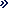 48 41 349 72 0048 41 349 72 01rektor@ujk.edu.plRektor:  prof. zw. dr hab. Jacek SemaniakSekretariat Prorektora ds. Nauki i Współpracy z Zagranicąmgr Magdalena Antoniak (pok. 38)48 41 349 72 04prorektor.ds.nauki@ujk.edu.plProrektor: prof. zw. dr hab. Marek PrzeniosłoROK AKADEMICKI 2017/2018ROK AKADEMICKI 2017/2018zajęcia integracyjne dla studentów I roku29.09.2017SEMESTR ZIMOWY01.10.2017 - 21.02.2018zajęcia dydaktyczne02.10.2017 - 22.12.2018ferie zimowe23.12.2017 - 02.01.2018zajęcia dydaktyczne c.d.03.01.2018 - 25.01.2018Dni wolne od zajęć-zimowa sesja egzaminacyjna26.01.2018 - 08.02.2018- pisemny egzamin certyfikacyjny z języków obcych26.01.2018przerwa międzysemestralna09.02.2018 - 14.02.2018poprawkowa sesja egzaminacyjna semestru zimowego15.02.2018 - 23.02.2018SEMESTR LETNI26.02.2018 - 30.09.2018zajęcia dydaktyczne20.02.2018 - 28.03.2018wakacje wiosenne29.03.2018 - 03.04.2018zajęcia dydaktyczne c.d.04.04.2018 - 21.06.2018dni wolne od zajęć dydaktycznych02.05.2018 01.06.2018letnia sesja egzaminacyjna22.06.2018 - 05.07.2018- pisemny egzamin certyfikacyjny z języków obcych22.06.2018wakacje letnie07.07.2018 - 15.09.2018poprawkowa sesja egzaminacyjna semestru letniego17.09.2018 - 26.09.2018okres na podjęcie indywidualnych decyzji dotyczących zaliczenia roku akademickiego 2017/201827.09.2018 - 28.09.2018Logistyka 2014-2018Turcja Hasan Kalyoncu Üniversitesiwww.hku.edu.trZarządzanie 2014-2017Bułgaria University of National and World Economywww.unwe.bg/mobility/enZarządzanie 2014-2017Słowacja Comenius University in Bratislavawww.uniba.skZarządzanie 2014-2017Słowacja Universita sv. Cyrila a Metoda v Trnavewww.ucm.skZarządzanie 2014-2017 Słowacja University of Zilinawww.uniza.skZarządzanie 2014-2017Włochy Universita degli Studi della Tusciahttp://tuscia.llpmanager.it/studentiZarządzanie i administracja 2014-2017Bułgaria New Bulgarian Universitywww.nbu.bg/index.php?I=994&langZarządzanie i administracja 2014-2017 Niemcy Universitat Kasselwww.uni-kassel.deZarządzanie/ Logistyka 2014-2017Czechy University of Pardubicewww.uni-pardubice.euZarządzanie/EkonomiaBułgaria University of National and World Economysecretary@unwe.acad.bgskala ocen 3-5skala ocen 3-5skala ocen 2-6skala ocen 2-6Ocenawskaźnikocenawskaźnik--celujący100bardzo dobry100bardzo dobry90Dobry60dobry70Dostateczny30dostateczny50--dopuszczający30PLAN STUDIÓW STACJONARNYCH PIERWSZEGO STOPNIAPLAN STUDIÓW STACJONARNYCH PIERWSZEGO STOPNIAPLAN STUDIÓW STACJONARNYCH PIERWSZEGO STOPNIAPLAN STUDIÓW STACJONARNYCH PIERWSZEGO STOPNIAPLAN STUDIÓW STACJONARNYCH PIERWSZEGO STOPNIAPLAN STUDIÓW STACJONARNYCH PIERWSZEGO STOPNIAPLAN STUDIÓW STACJONARNYCH PIERWSZEGO STOPNIAPLAN STUDIÓW STACJONARNYCH PIERWSZEGO STOPNIAPLAN STUDIÓW STACJONARNYCH PIERWSZEGO STOPNIAPLAN STUDIÓW STACJONARNYCH PIERWSZEGO STOPNIAPLAN STUDIÓW STACJONARNYCH PIERWSZEGO STOPNIAPLAN STUDIÓW STACJONARNYCH PIERWSZEGO STOPNIAPLAN STUDIÓW STACJONARNYCH PIERWSZEGO STOPNIAPLAN STUDIÓW STACJONARNYCH PIERWSZEGO STOPNIAPLAN STUDIÓW STACJONARNYCH PIERWSZEGO STOPNIAPLAN STUDIÓW STACJONARNYCH PIERWSZEGO STOPNIAPLAN STUDIÓW STACJONARNYCH PIERWSZEGO STOPNIAPLAN STUDIÓW STACJONARNYCH PIERWSZEGO STOPNIAPLAN STUDIÓW STACJONARNYCH PIERWSZEGO STOPNIAPLAN STUDIÓW STACJONARNYCH PIERWSZEGO STOPNIAPLAN STUDIÓW STACJONARNYCH PIERWSZEGO STOPNIAPLAN STUDIÓW STACJONARNYCH PIERWSZEGO STOPNIAPLAN STUDIÓW STACJONARNYCH PIERWSZEGO STOPNIAPLAN STUDIÓW STACJONARNYCH PIERWSZEGO STOPNIAPLAN STUDIÓW STACJONARNYCH PIERWSZEGO STOPNIAPLAN STUDIÓW STACJONARNYCH PIERWSZEGO STOPNIAPLAN STUDIÓW STACJONARNYCH PIERWSZEGO STOPNIAPLAN STUDIÓW STACJONARNYCH PIERWSZEGO STOPNIAPLAN STUDIÓW STACJONARNYCH PIERWSZEGO STOPNIAPLAN STUDIÓW STACJONARNYCH PIERWSZEGO STOPNIAPLAN STUDIÓW STACJONARNYCH PIERWSZEGO STOPNIAPLAN STUDIÓW STACJONARNYCH PIERWSZEGO STOPNIAPLAN STUDIÓW STACJONARNYCH PIERWSZEGO STOPNIAWydział: Prawa, Administracji i Zarządzania Instytut/katedra: Zarządzania Instytut/katedra: Zarządzania Instytut/katedra: Zarządzania Instytut/katedra: Zarządzania Instytut/katedra: Zarządzania Instytut/katedra: ZarządzaniaKierunek: LogistykaKierunek: LogistykaKierunek: LogistykaKierunek: LogistykaKierunek: LogistykaKierunek: LogistykaKierunek: LogistykaKierunek: LogistykaKierunek: LogistykaKierunek: LogistykaKierunek: LogistykaKierunek: LogistykaKierunek: LogistykaKierunek: LogistykaKierunek: LogistykaKierunek: LogistykaKierunek: LogistykaKierunek: LogistykaKierunek: LogistykaKierunek: LogistykaRodzaj zajęć:IW/WSIIC/K/L/P/PZ/SIIIPW/PE/KZRozkład godzinRozkład godzinRozkład godzinRozkład godzinRozkład godzinRozkład godzinRozkład godzinRozkład godzinRozkład godzinRozkład godzinRozkład godzinRozkład godzinRozkład godzinRozkład godzinRozkład godzinRozkład godzinRozkład godzinRozkład godzinRozkład godzinRozkład godzinRozkład godzinRozkład godzinRozkład godzinRozkład godzinRozkład godzinRozkład godzinRozkład godzinLp.Przedmiotkodforma zal. po semestrze *forma zal. po semestrze *forma zal. po semestrze *I rokI rokI rokI rokI rokI rokI rokI rokII rokII rokII rokII rokII rokII rokII rokII rokIII rokIII rokIII rokIII rokIII rokIII rokIII rokIII rokRazem godz.Całkowity nakład pracy studentaRazem ECTSLp.Przedmiotkodforma zal. po semestrze *forma zal. po semestrze *forma zal. po semestrze *1 semestr1 semestr1 semestr1 semestr2 semestr2 semestr2 semestr2 semestr3 semestr3 semestr3 semestr3 semestr4 semestr4 semestr4 semestr4 semestr5 semestr5 semestr5 semestr5 semestr6 semestr6 semestr6 semestr6 semestrRazem godz.Całkowity nakład pracy studentaRazem ECTSLp.PrzedmiotkodEZOZIIIIIIECTSIIIIIIECTSIIIIIIECTSIIIIIIECTSIIIIIIECTSIIIIIIECTSRazem godz.Całkowity nakład pracy studentaRazem ECTSMLOGI_01 - MODUŁ OGÓLNOUCZELNIANYMLOGI_01 - MODUŁ OGÓLNOUCZELNIANYMLOGI_01.1 - MODUŁ JĘZYKOWYMLOGI_01.1 - MODUŁ JĘZYKOWY1Lektorat języka obcego0413-4LOG-A1-L1,2,3,441,2,3,43023023023031202259MLOGI_01.2 - MODUŁ TECHNOLOGII INFORMACYJNEJMLOGI_01.2 - MODUŁ TECHNOLOGII INFORMACYJNEJ2Technologia informacyjna0413-4LOG-A2-T1130130301MLOGI_01.3 - MODUŁ PODSTAW PRZEDSIĘBIORCZOŚCIMLOGI_01.3 - MODUŁ PODSTAW PRZEDSIĘBIORCZOŚCI3Ochrona własności intelektualnej0413-4LOG-A3-O22151151514Przedsiębiorczość0413-4LOG-A4-P2215115151MLOGI_01.4 - MODUŁ HUMANISTYCZNO-SPOŁECZNY*MLOGI_01.4 - MODUŁ HUMANISTYCZNO-SPOŁECZNY*5Etyka zawodowa0413-4LOG-A5-E32302306026Filozofia0413-4LOG-A6-F11151153017Socjologia0413-4LOG-A7-S111515230602MLOGI_01.5 - MODUŁ WSPARCIA STUDENTÓW W PROCESIE UCZENIA SIĘ**MLOGI_01.5 - MODUŁ WSPARCIA STUDENTÓW W PROCESIE UCZENIA SIĘ**MLOGI_01.5 - MODUŁ WSPARCIA STUDENTÓW W PROCESIE UCZENIA SIĘ**8Metody wspomagania uczenia się0413-4ZARZ-A8-M11302306029Radzenie sobie ze stresem0413-4ZARZ-A9-R1130230602MLOGI_01.6 - MODUŁ PRZYSPOSOBIENIA AKADEMICKIEGOMLOGI_01.6 - MODUŁ PRZYSPOSOBIENIA AKADEMICKIEGO10BHP i ergonomia0413-4LOG-A10-B112022011Przysposobienie biblioteczne0413-4LOG-A11-P1120220MLOGI_01.7 - MODUŁ WYCHOWANIA FIZYCZNEGOMLOGI_01.7 - MODUŁ WYCHOWANIA FIZYCZNEGO12Wychowanie fizyczne0413-4LOG-A12-W1,21,230030060600razemrazem92770860600503002030030000000034955918MLOGI_02 - MODUŁ PODSTAWOWY/KIERUNKOWYMLOGI_02 - MODUŁ PODSTAWOWY/KIERUNKOWYMLOGI_02.1 - MODUŁ ANALITYCZNYMLOGI_02.1 - MODUŁ ANALITYCZNY1Ekonomika transportu0413-4LOG-B/C1-E66615153307532Finanse przedsiębiorstw***0413-4LOG-B/C2-F444303066015063Matematyka0413-4LOG-B/C3-M111303066015064Rachunkowość0413-4LOG-B/C4-R333303066015065Statystyka0413-4LOG-B/C5-S22230306601506MLOGI_02.2 - MODUŁ FUNKCJONOWANIA GOSPODARKI I ORGANIZACJIMLOGI_02.2 - MODUŁ FUNKCJONOWANIA GOSPODARKI I ORGANIZACJIMLOGI_02.2 - MODUŁ FUNKCJONOWANIA GOSPODARKI I ORGANIZACJI6Finanse publiczne413-4LOG-B/C6-F33303307537Podstawy ekonomii***413-4LOG-B/C7-P22230306601506MLOGI_02.3 - MODUŁ PODSTAW LOGISTYKIMLOGI_02.3 - MODUŁ PODSTAW LOGISTYKI8Ekologistyka0413-4LOG-B/C8-E55515153307539Infrastruktura logistyczna0413-4LOG-B/C9-I2223015445100410Logistyka dystrybucji0413-4LOG-B/C10-L333151533075311Logistyka produkcji0413-4LOG-B/C11-L333151533075312Logistyka zaopatrzenia0413-4LOG-B/C12-L333151533075313Towaroznawstwo0413-4LOG-B/C13-T113033075314Wstęp do logistyki0413-4LOG-B/C14-W11130154451004MLOGI_02.4 - MODUŁ PRAWNYMLOGI_02.4 - MODUŁ PRAWNY15Encyklopedia prawa0413-4LOG-B/C15-E1130330753MLOGI_02.5 - MODUŁ SYSTEMOWYMLOGI_02.5 - MODUŁ SYSTEMOWY16Inżynieria systemów i analiza systemowa0413-4LOG-B/C16-I6615115301MLOGI_02.6 - MODUŁ ZARZĄDZANIAMLOGI_02.6 - MODUŁ ZARZĄDZANIA17Działanie i techniki operacyjne0413-4LOG-B/C17-D331521550218Normalizacja i zarządzanie jakością w logistyce***0413-4LOG-B/C18-Z5553030660150619Podstawy marketingu0413-4LOG-B/C19-P2223030660150620Podstawy zarządzania0413-4LOG-B/C20-P1113030660150621Projektowanie procesów0413-4LOG-B/C21-P5553030660150622Zarządzanie łańcuchami dostaw0413-4LOG-B/C22-Z222301534575323Zarządzanie produkcją i usługami0413-4LOG-B/C23-Z66630306601506razemrazem1507502215012002512075020303006757501560450101005245598MLOGI_03 - MODUŁ DYPLOMOWYMLOGI_03 - MODUŁ DYPLOMOWY1Seminarium dyplomowe***0413-4LOG-E1-S4,5,64,5,61533041536025010razemrazem0000000000000150303004015036025010MLOGI_04 - MODUŁ SPECJALNOŚCIOWY MLOGI_04 - MODUŁ SPECJALNOŚCIOWY MLOGI_04.1 - LOGISTYKA W PRZEDSIĘBIORSTWIE MLOGI_04.1 - LOGISTYKA W PRZEDSIĘBIORSTWIE 1Ekonomika i organizacja przedsiębiorstwa0413-4LOG-D1-E444301544510042Gospodarka magazynowa0413-4LOG-D2-G66630153457533Informatyka0413-4LOG-D3-I44302306024Integracja w zespole0413-4LOG-D4-I6615152306025Opakowania w systemach logistycznych0413-4LOG-D5-O55151153016Planowanie i controlling logistyczny0413-4LOG-D6-P666303066015067Praktyki zawodowe0413-4LOG-D7-P44160616016068Prawo gospodarcze0413-4LOG-D8-P55303307539Techniki organizacyjne0413-4LOG-D9-T55301534590310Ubezpieczenia w zarządzaniu przedsiębiorstwem***0413-4LOG-D10-U5553015445100411Zarządzanie projektami***0413-4LOG-D11-Z4443030660150612Zarządzanie zasobami ludzkimi0413-4LOG-D12-Z66630306601506razemrazem000000000000602350181053001110590017625120046MLOGI_04.2 - ZARZĄDZANIE W LOGISTYCEMLOGI_04.2 - ZARZĄDZANIE W LOGISTYCE1Analiza ekonomiczna przedsiębiorstwa***0413-4LOG-D1-A444303066015062Centra logistyczne0413-4LOG-D2-C66303307533Geografia gospodarcza0413-4LOG-D3-G55152155024Logistyka miejska0413-4LOG-D4-L44415153307535Praktyki zawodowe0413-4LOG-D5-P44160616016066Rynek usług logistycznych0413-4LOG-D6-R44415153307537Systemy informatyczne w logistyce0413-4LOG-D7-I666303066015068Techniki pracy umysłowej0413-4LOG-D8-T66302306029Transport międzynarodowy0413-4LOG-D9-T666301534575310Wspólnotowe prawo gospodarcze0413-4LOG-D10-W553033075311Zachowania organizacyjne0413-4LOG-D11-Z5553030660150612Zarządzanie w regionie0413-4LOG-D12-Z6661515330753razemrazem00000000000060220018753001113560017580117046MLOGI_05 - MODUŁ FAKULTATYWNYMLOGI_05 - MODUŁ FAKULTATYWNYMLOGI_05.1 - MODUŁ FAKULTATYWNY IMLOGI_05.1 - MODUŁ FAKULTATYWNY I1E-biznes***0413-4LOG-F1-E33151153012Wykład monograficzny I0413-4LOG-FI2-W33303307533Zamówienia publiczne0413-4LOG-F2-Z33330154451004razemrazem00000000603008000000000000902058MLOGI_05.2 - MODUŁ FAKULTATYWNY IIMLOGI_05.2 - MODUŁ FAKULTATYWNY II1Metodologia badań empirycznych0413-4LOG-F1-M33151153012Nauka o organizacji0413-4LOG-F2-N333301544510043Wykład monograficzny II0413-4LOG-FII3-W3330330753razem :razem :00000000603008000000000000902058Moduły razem LwP IModuły razem LwP I2421520302101800301801350309031003018013503016515003021294669180Moduły razem LwP IIModuły razem LwP II2421520302101800301801350309031003018013503016515003021294669180Moduły razem ZwL IModuły razem ZwL I2421520302101800301801350309029503015013503019512003020844639180Moduły razem ZwL IIModuły razem ZwL II2421520302101800301801350309029503015013503019512003020844639180*MLOGI_01.5 - MODUŁ HUMANISTYCZNO-SPOŁECZNY DLA OBCOKRAJOWCÓW*MLOGI_01.5 - MODUŁ HUMANISTYCZNO-SPOŁECZNY DLA OBCOKRAJOWCÓW*MLOGI_01.5 - MODUŁ HUMANISTYCZNO-SPOŁECZNY DLA OBCOKRAJOWCÓWMLOGI_01.5.1 - MODUŁ JĘZYKA POLSKIEGOMLOGI_01.5.1 - MODUŁ JĘZYKA POLSKIEGO1Lektorat języka polskiego0413-4LOG-A65-L1,22130130160602MLOGI_01.5.2 - MODUŁ WIEDZY O KULTURZEMLOGI_01.5.2 - MODUŁ WIEDZY O KULTURZE2Kultura polska:0413-4LOG-A66-K1,203001,503001,5000000000000000060603Historia Polski - podstawowe informacje1100,510100,5Polskie tradycje  i obyczaje1100,510100,5Film polski1100,510100,5Teatr polski2100,510100,5Sztuka polska2100,510100,5Muzyka polska2100,510100,5razem:06002,506002,500000000000000001201205Moduły razem LwP A OModuły razem LwP A O212197029,5180240030,51801350309031003018013503016515003021744639180Moduły razem LwP B OModuły razem LwP B O212197029,5180240030,51801350309031003018013503016515003021744639180Moduły razem ZwL A OModuły razem ZwL A O212197029,5180240030,51801350309029503015013503019512003021294609180Moduły razem ZwL B OModuły razem ZwL B O212197029,5180240030,51801350309029503015013503019512003021294609180*Studenci cudzoziemcy realizują zajęcia modułu humanistyczno-społecznego dla obcokrajowców*Studenci cudzoziemcy realizują zajęcia modułu humanistyczno-społecznego dla obcokrajowców*Studenci cudzoziemcy realizują zajęcia modułu humanistyczno-społecznego dla obcokrajowców*Studenci cudzoziemcy realizują zajęcia modułu humanistyczno-społecznego dla obcokrajowców*Studenci cudzoziemcy realizują zajęcia modułu humanistyczno-społecznego dla obcokrajowców** Studenci dokonują wyboru jednego przedmiotu  ** Studenci dokonują wyboru jednego przedmiotu  *** Przedmioty prowadzone w języku angielskim*** Przedmioty prowadzone w języku angielskimZatwierdziła Rada Wydziału na posiedzeniu w dniu ……………………………………Zatwierdziła Rada Wydziału na posiedzeniu w dniu ……………………………………Zatwierdziła Rada Wydziału na posiedzeniu w dniu ……………………………………Zatwierdziła Rada Wydziału na posiedzeniu w dniu ……………………………………PLAN STUDIÓW NIESTACJONARNYCH PIERWSZEGO STOPNIAPLAN STUDIÓW NIESTACJONARNYCH PIERWSZEGO STOPNIAPLAN STUDIÓW NIESTACJONARNYCH PIERWSZEGO STOPNIAPLAN STUDIÓW NIESTACJONARNYCH PIERWSZEGO STOPNIAPLAN STUDIÓW NIESTACJONARNYCH PIERWSZEGO STOPNIAPLAN STUDIÓW NIESTACJONARNYCH PIERWSZEGO STOPNIAPLAN STUDIÓW NIESTACJONARNYCH PIERWSZEGO STOPNIAPLAN STUDIÓW NIESTACJONARNYCH PIERWSZEGO STOPNIAPLAN STUDIÓW NIESTACJONARNYCH PIERWSZEGO STOPNIAPLAN STUDIÓW NIESTACJONARNYCH PIERWSZEGO STOPNIAPLAN STUDIÓW NIESTACJONARNYCH PIERWSZEGO STOPNIAPLAN STUDIÓW NIESTACJONARNYCH PIERWSZEGO STOPNIAPLAN STUDIÓW NIESTACJONARNYCH PIERWSZEGO STOPNIAPLAN STUDIÓW NIESTACJONARNYCH PIERWSZEGO STOPNIAPLAN STUDIÓW NIESTACJONARNYCH PIERWSZEGO STOPNIAPLAN STUDIÓW NIESTACJONARNYCH PIERWSZEGO STOPNIAPLAN STUDIÓW NIESTACJONARNYCH PIERWSZEGO STOPNIAPLAN STUDIÓW NIESTACJONARNYCH PIERWSZEGO STOPNIAPLAN STUDIÓW NIESTACJONARNYCH PIERWSZEGO STOPNIAPLAN STUDIÓW NIESTACJONARNYCH PIERWSZEGO STOPNIAPLAN STUDIÓW NIESTACJONARNYCH PIERWSZEGO STOPNIAPLAN STUDIÓW NIESTACJONARNYCH PIERWSZEGO STOPNIAPLAN STUDIÓW NIESTACJONARNYCH PIERWSZEGO STOPNIAPLAN STUDIÓW NIESTACJONARNYCH PIERWSZEGO STOPNIAPLAN STUDIÓW NIESTACJONARNYCH PIERWSZEGO STOPNIAPLAN STUDIÓW NIESTACJONARNYCH PIERWSZEGO STOPNIAPLAN STUDIÓW NIESTACJONARNYCH PIERWSZEGO STOPNIAPLAN STUDIÓW NIESTACJONARNYCH PIERWSZEGO STOPNIAPLAN STUDIÓW NIESTACJONARNYCH PIERWSZEGO STOPNIAPLAN STUDIÓW NIESTACJONARNYCH PIERWSZEGO STOPNIAPLAN STUDIÓW NIESTACJONARNYCH PIERWSZEGO STOPNIAPLAN STUDIÓW NIESTACJONARNYCH PIERWSZEGO STOPNIAPLAN STUDIÓW NIESTACJONARNYCH PIERWSZEGO STOPNIAWydział: Prawa, Administracji i Zarządzania Instytut/katedra: Zarządzania Instytut/katedra: Zarządzania Instytut/katedra: Zarządzania Instytut/katedra: Zarządzania Instytut/katedra: Zarządzania Instytut/katedra: ZarządzaniaKierunek: LogistykaKierunek: LogistykaKierunek: LogistykaKierunek: LogistykaKierunek: LogistykaKierunek: LogistykaKierunek: LogistykaKierunek: LogistykaKierunek: LogistykaKierunek: LogistykaKierunek: LogistykaKierunek: LogistykaKierunek: LogistykaKierunek: LogistykaKierunek: LogistykaKierunek: LogistykaKierunek: LogistykaKierunek: LogistykaKierunek: LogistykaKierunek: LogistykaRodzaj zajęć:IW/WSIIC/K/L/P/PZ/SIIIPW/PE/KZRozkład godzinRozkład godzinRozkład godzinRozkład godzinRozkład godzinRozkład godzinRozkład godzinRozkład godzinRozkład godzinRozkład godzinRozkład godzinRozkład godzinRozkład godzinRozkład godzinRozkład godzinRozkład godzinRozkład godzinRozkład godzinRozkład godzinRozkład godzinRozkład godzinRozkład godzinRozkład godzinRozkład godzinRozkład godzinRozkład godzinRozkład godzinLp.Przedmiotkodforma zal. po semestrze *forma zal. po semestrze *forma zal. po semestrze *I rokI rokI rokI rokI rokI rokI rokI rokII rokII rokII rokII rokII rokII rokII rokII rokIII rokIII rokIII rokIII rokIII rokIII rokIII rokIII rokRazem godz.Całkowity nakład pracy studentaRazem ECTSLp.Przedmiotkodforma zal. po semestrze *forma zal. po semestrze *forma zal. po semestrze *1 semestr1 semestr1 semestr1 semestr2 semestr2 semestr2 semestr2 semestr3 semestr3 semestr3 semestr3 semestr4 semestr4 semestr4 semestr4 semestr5 semestr5 semestr5 semestr5 semestr6 semestr6 semestr6 semestr6 semestrRazem godz.Całkowity nakład pracy studentaRazem ECTSLp.PrzedmiotkodEZOZIIIIIIECTSIIIIIIECTSIIIIIIECTSIIIIIIECTSIIIIIIECTSIIIIIIECTSRazem godz.Całkowity nakład pracy studentaRazem ECTSMLOGI_01 - MODUŁ OGÓLNOUCZELNIANYMLOGI_01 - MODUŁ OGÓLNOUCZELNIANYMLOGI_01.1 - MODUŁ JĘZYKOWYMLOGI_01.1 - MODUŁ JĘZYKOWY1Lektorat języka obcego0413-4LOG-A1-L1,2,3,441,2,3,4202202202303902259MLOGI_01.2 - MODUŁ TECHNOLOGII INFORMACYJNEJMLOGI_01.2 - MODUŁ TECHNOLOGII INFORMACYJNEJ2Technologia informacyjna0413-4LOG-A2-T1110110301MLOGI_01.3 - MODUŁ PODSTAW PRZEDSIĘBIORCZOŚCIMLOGI_01.3 - MODUŁ PODSTAW PRZEDSIĘBIORCZOŚCI3Ochrona własności intelektualnej0413-4LOG-A3-O22101101514Przedsiębiorczość0413-4LOG-A4-P2210110151MLOGI_01.4 - MODUŁ HUMANISTYCZNO-SPOŁECZNY5Etyka zawodowa0413-4LOG-A5-E32152156026Filozofia 0413-4LOG-A6-F11151153017Socjologia0413-4LOG-A7-S11105215602MLOGI_01.5 - MODUŁ WSPARCIA STUDENTÓW W PROCESIE UCZENIA SIĘ**MLOGI_01.5 - MODUŁ WSPARCIA STUDENTÓW W PROCESIE UCZENIA SIĘ**MLOGI_01.5 - MODUŁ WSPARCIA STUDENTÓW W PROCESIE UCZENIA SIĘ**8Metody wspomagania uczenia się0413-4ZARZ-A8-M11152156029Radzenie sobie ze stresem0413-4ZARZ-A9-R1115215602MLOGI_01.5 - MODUŁ PRZYSPOSOBIENIA AKADEMICKIEGOMLOGI_01.5 - MODUŁ PRZYSPOSOBIENIA AKADEMICKIEGO10BHP i ergonomia0413-4LOG-A10-B112022011Przysposobienie biblioteczne0413-4LOG-A11-P1120220razemrazem52270835200502002030030000000018449918MLOGI_02 - MODUŁ PODSTAWOWY/KIERUNKOWYMLOGI_02 - MODUŁ PODSTAWOWY/KIERUNKOWYMLOGI_02.1 - MODUŁ ANALITYCZNYMLOGI_02.1 - MODUŁ ANALITYCZNY1Ekonomika transportu0413-4LOG-B/C1-E6661053157532Finanse przedsiębiorstw***0413-4LOG-B/C2-F444151563015063Matematyka0413-4LOG-B/C3-M111151062515064Rachunkowość0413-4LOG-B/C4-R333151062515065Statystyka0413-4LOG-B/C5-S22215106251506MLOGI_02.2 - MODUŁ FUNKCJONOWANIA GOSPODARKI I ORGANIZACJIMLOGI_02.2 - MODUŁ FUNKCJONOWANIA GOSPODARKI I ORGANIZACJIMLOGI_02.2 - MODUŁ FUNKCJONOWANIA GOSPODARKI I ORGANIZACJI6Finanse publiczne413-4LOG-B/C6-F33153157537Podstawy ekonomii***413-4LOG-B/C7-P22215106251506MLOGI_02.3 - MODUŁ PODSTAW LOGISTYKIMLOGI_02.3 - MODUŁ PODSTAW LOGISTYKI8Ekologistyka0413-4LOG-B/C8-E5551053157539Infrastruktura logistyczna0413-4LOG-B/C9-I2221010420100410Logistyka dystrybucji0413-4LOG-B/C10-L33310531575311Logistyka produkcji0413-4LOG-B/C11-L33310531575312Logistyka zaopatrzenia0413-4LOG-B/C12-L33310531575313Towaroznawstwo0413-4LOG-B/C13-T111531575314Wstęp do logistyki0413-4LOG-B/C14-W11110104201004MLOGI_02.4 - MODUŁ PRAWNYMLOGI_02.4 - MODUŁ PRAWNY15Encyklopedia prawa0413-4LOG-B/C15-E1115315753MLOGI_02.5 - MODUŁ SYSTEMOWYMLOGI_02.5 - MODUŁ SYSTEMOWY16Inżynieria systemów i analiza systemowa0413-4LOG-B/C16-I66515301MLOGI_02.6 - MODUŁ ZARZĄDZANIAMLOGI_02.6 - MODUŁ ZARZĄDZANIA17Działanie i techniki operacyjne0413-4LOG-B/C17-D3352550218Normalizacja i zarządzanie jakością w logistyce***0413-4LOG-B/C18-Z5551510625150619Podstawy marketingu0413-4LOG-B/C19-P2221510625150620Podstawy zarządzania0413-4LOG-B/C20-P1111515630150621Projektowanie procesów0413-4LOG-B/C21-P5551510625150622Zarządzanie łańcuchami dostaw0413-4LOG-B/C22-Z22210531575323Zarządzanie produkcją i usługami0413-4LOG-B/C23-Z66615106251506razemrazem70350226545025652502015150640250153015010445245598MLOGI_03 - MODUŁ DYPLOMOWYMLOGI_03 - MODUŁ DYPLOMOWY1Seminarium dyplomowe***0413-4LOG-E1-S4,5,64,5,61032041034025010razemrazem0000000000000100302004010034025010MLOGI_04 - MODUŁ SPECJALNOŚCIOWY MLOGI_04 - MODUŁ SPECJALNOŚCIOWY MLOGI_04.1 - LOGISTYKA W PRZEDSIĘBIORSTWIE MLOGI_04.1 - LOGISTYKA W PRZEDSIĘBIORSTWIE 1Ekonomika i organizacja przedsiębiorstwa0413-4LOG-D1-E444101042010042Gospodarka magazynowa0413-4LOG-D2-G6661053157533Informatyka0413-4LOG-D3-I44102106024Integracja w zespole0413-4LOG-D4-I66552106025Opakowania w systemach logistycznych0413-4LOG-D5-O555153016Planowanie i controlling logistyczny0413-4LOG-D6-P666151062515067Praktyki zawodowe0413-4LOG-D7-P44160616016068Prawo gospodarcze0413-4LOG-D8-P55153157539Techniki organizacyjne0413-4LOG-D9-T5510531590310Ubezpieczenia w zarządzaniu przedsiębiorstwem***0413-4LOG-D10-U5551010420100411Zarządzanie projektami***0413-4LOG-D11-Z4441510625150612Zarządzanie zasobami ludzkimi0413-4LOG-D12-Z66615106251506razemrazem0000000000002519001840150114530017345120046MLOGI_04.2 - ZARZĄDZANIE W LOGISTYCEMLOGI_04.2 - ZARZĄDZANIE W LOGISTYCE1Analiza ekonomiczna przedsiębiorstwa***0413-4LOG-D1-A444151062515062Centra logistyczne0413-4LOG-D2-C66153157533Geografia gospodarcza0413-4LOG-D3-G555255024Logistyka miejska0413-4LOG-D4-L4441053157535Praktyki zawodowe0413-4LOG-D5-P44160616016066Rynek usług logistycznych0413-4LOG-D6-R4441053157537Systemy informatyczne w logistyce0413-4LOG-D7-I666151062515068Techniki pracy umysłowej0413-4LOG-D8-T665256029Transport międzynarodowy0413-4LOG-D9-T66610531575310Wspólnotowe prawo gospodarcze0413-4LOG-D10-W551031075311Zachowania organizacyjne0413-4LOG-D11-Z5551510625150612Zarządzanie w regionie0413-4LOG-D12-Z666105315753razemrazem0000000000003518001830100115520017330117046MLOGI_05 - MODUŁ FAKULTATYWNYMLOGI_05 - MODUŁ FAKULTATYWNYMLOGI_05.1 - MODUŁ FAKULTATYWNY IMLOGI_05.1 - MODUŁ FAKULTATYWNY I1E-biznes***0413-4LOG-F1-E335153012Wykład monograficzny I0413-4LOG-FI2-W335357533Zamówienia publiczne0413-4LOG-F2-Z3331054151004razemrazem00000000151008000000000000252058MLOGI_05.2 - MODUŁ FAKULTATYWNY IIMLOGI_05.2 - MODUŁ FAKULTATYWNY II1Metodologia badań empirycznych0413-4LOG-F1-M335153012Nauka o organizacji0413-4LOG-F2-N33310541510043Wykład monograficzny II0413-4LOG-FII3-W33535753razem :razem :00000000151008000000000000252058Moduły razem LwP IModuły razem LwP I12262030100650308055030402450308060030755503010394609180Moduły razem LwP IIModuły razem LwP II12262030100650308055030402450308060030755503010394609180Moduły razem ZwL IModuły razem ZwL I12262030100650308055030502350307055030854503010244579180Moduły razem ZwL IIModuły razem ZwL II12262030100650308055030502350307055030854503010244579180** Studenci dokonują wyboru jednego przedmiotu  ** Studenci dokonują wyboru jednego przedmiotu  *** Przedmioty prowadzone w języku angielskim*** Przedmioty prowadzone w języku angielskimZatwierdziła Rada Wydziału na posiedzeniu w dniu ……………………………………Zatwierdziła Rada Wydziału na posiedzeniu w dniu ……………………………………Zatwierdziła Rada Wydziału na posiedzeniu w dniu ……………………………………Zatwierdziła Rada Wydziału na posiedzeniu w dniu ……………………………………Przedmiot w języku polskimPrzedmiot w języku polskimPrzedmiot w języku angielskimAnaliza ekonomiczna przedsiębiorstwaEconomic Analysis of the CompanyAnaliza finansowa przedsiębiorstwaFinancial Analysis of a CompanyAnaliza sprawozdań finansowychFinancial Statement AnalysisBadania marketingoweMarketing ResearchBadania operacyjneOperation ResearchBankowośćBankingCentra logistyczneLogistics CentersControllingControllingControlling marketingowyMarketing Controlling Controlling operacyjnyOperation ControllingControlling personalnyHuman Resource Controlling Controlling strategicznyStrategic Controlling DowodzenieCommandingDziałanie i techniki operacyjneOperational Action and TechniquesE-biznese-businessEkologistykaEkologisticsEkonometriaEconometricsEkonomika i organizacja przedsiębiorstwaEconomics and Business OrganizationEkonomika opodatkowaniaEconomics of TaxationEkonomika transportuEconomics of TransportEncyklopedia prawaEncyclopedia of LawEtyka w zarządzaniuEthics in ManagementEtyka zawodowaProfessional EthicsFilozofiaPhilosophyFinanse przedsiębiorstwCompanies’ Finance Finanse publicznePublic FinanceGospodarka finansowa w sektorze publicznym i prywatnymFinancial Management in the Public and Private SectorsGospodarka magazynowaInventory ManagementHistoria gospodarczaEconomic HistoryInformatykaInformaticsInformatyka w zarządzaniuInformatics in ManagementInfrastruktura logistycznaLogistical InfrastructureIntegracja w zespoleIntegration in TeamInżynieria systemów i analiza systemowaEngineering of Systems and System AnalysisKierowanie działaniami operacyjnymiManagement of Operating ActionsKoncepcje i nowoczesne metody zarządzaniaConcepts And Modern Methods of ManagementKształtowanie kultury organizacjiShaping the Culture of the OrganizationKultura i etyka w biznesieCulture and Ethics in the BusinessLaboratorium pracy firmyThe Laboratory of the Company's ActivityLektorat języka obcego B2+Foreign Language Course B2+LogikaLogicLogistykaLogisticsLogistyka dystrybucjiDistribution LogisticsLogistyka miejskaUrban ​​LogisticsLogistyka produkcjiProduction LogisticsLogistyka zaopatrzeniaSupply LogisticsMakroekonomiaMacroeconomicsMakroekonomia zaawansowanaAdvanced MacroeconomicsMarketing bezpośredni i CRMDirect Marketing And CRMMarketing międzynarodowyInternational MarketingMarketing wystawienniczyExhibition Marketing MatematykaMathematicsMatematyka finansowaFinancial MathematicsMetodologia badań empirycznychMethodology of Empirical ResearchMiędzynarodowe stosunki gospodarczeInternational EconomicsMikroekonomiaMicroeconomicsNauka o organizacjiStudy of OrganizationNegocjacjeNegotiationsNegocjacje i podejmowanie decyzjiNegotiations and Decision MakingNormalizacja i zarządzanie jakością w logistyceStandarization and Quality Management in LogisticsOchrona własności intelektualnejProtection of Intellectual OwnershipOpakowania w systemach logistycznychPackaging of Logistics SystemsOrganizacja i funkcjonowanie samorządu terytorialnegoOrganization and Functioning of Regional GovernmentOrganizacja instytucji pozarządowychStructure of the Nongovernment InstitutionsOrganizacja i zarządzanie gospodarką publicznąManagement of the Public EconomyOutplacement- narzędziem zarządzania zasobami ludzkimiOutplacement – Management Tool for Human ResourcePlanowanie i controlling logistycznyPlanning and Logistic ControllingPodstawy ekonomiiPrinciples of EconomicsPodstawy marketinguPrinciples of MarketingPodstawy zarządzaniaPrinciples of ManagementPolityka społeczno-gospodarczaSocial and Economic PolicyPrawo celneCustoms LawPrawo cywilneCyvil LawPrawo gospodarczeEconomic LawPrawo handloweTrade LawPrawo podatkoweTax LawPrezentacje i wystąpienia publicznePresentation and Public PerformanceProcesy informacyjne w zarządzaniuInformation Processes in Management Projektowanie procesówProject Design of ProcessesPrzedsiębiorczośćEntrepreneurshipPrzedsiębiorczość- poziom zaawansowanyEntrepreneurship – Advanced Level Przedsiębiorstwo w gospodarce rynkowejEnterprise in Market EconomyPsychologia zarządzaniaPsychology of ManagementPublic relationsPublic RelationsRachunek kosztówCost AccountRachunkowośćAccountingRachunkowość finansowaFinancial AccountingRachunkowość zarządczaManagement AccountingRewizja finansowaFinancial ReviewRekrutacja pracownikówPersonnel RecruitmentRozwój i kariera zawodowaProfessional Development and CareerRozwój współczesnej myśli ekonomicznejThe Evolution Of Modern Economic ThoughtRynek finansowyFinancial MarketRynek pracyLabour MarketRynek usług logistycznychLogistic Services MarketSeminarium magisterskieMaster’s SeminarSeminarium licencjackieBechelor’s SeminarSocjologiaSociologySocjologia pracySociology of WorkStatystykaStatisticsStatystyka matematycznaMathematical StatisticsStrategia promocjiPromotion StrategyStrategie i funkcje zarządzania zasobami ludzkimiStrategies and Human Resource Management FunctionsStrategie rozwoju organizacjiStrategies for Organization DevelopmentSystemy motywacyjne w organizacjiMotivation Systems in OrganizationSzkolenia pracowniczeProfessional Training for EmployeesSztuka komunikacjiArt of Communication Techniki organizacyjneOrganizational TechniquesTechnologia informacyjnaInformation TechnologyTowaroznawstwoCommodity ScienceTransport międzynarodowyInternational TransportUbezpieczenia gospodarczeEconomical InsuranceUbezpieczenia i procedury celneInsurance and Customs ProceduresWindykacja należnościDues VindicationsWspólnotowe prawo gospodarczeCommunity Economy LawWstęp do logistykiIntroduction to LogisticsWychowanie fizycznePhysical EducationWykład monograficzny Monographic LectureZachowania organizacyjneOrganisational BehaviourZamówienia publicznePublic ProcurementZarządzanie bezpieczeństwem publicznymManagement of Public SecurityZarządzanie finansami przedsiębiorstwaFinancial Management of the EnterpriseZarządzanie i planowanie marketingoweMarketing Management and PlanningZarządzanie jakościąQuality ManagementZarządzanie kryzysowe i bezpieczeństwoCrisis Management and SafetyZarządzanie łańcuchami dostaw Supply Chain ManagementZarządzanie procesamiManagement of ProcessesZarządzanie produkcjąProduction ManagementZarządzanie projektamiProject ManagementZarządzanie strategiczneStrategic ManagementZarządzanie w regionieRegional ManagementZarządzanie zasobami ludzkimiHuman Resource ManagementE-handelE-TradeOcena projektów inwestycyjnychEvalution of Investment ProjectsPrognozowanie i symulacjeForecasting and SimulationsAnaliza rynkuMarket AnalysisPraktyki zawodoweProfessional PracticePolityka podatkowa przedsiębiorstwaEnterprise Taxation PolicyRachunkowość podatkowaTax AccountingUbezpieczenia w zarządzaniu przedsiębiorstwemInsurance in Company’s Management Funkcjonowanie i organizacja targówFunctioning and Organization of Trade FairsPrawo a komunikacja i promocjaEconomic Law in Communication and PromotionSystemy informatyczne w logistyceInformation Systems in LogisticsEgzamin certyfikacyjnyCertification ExamKod przedmiotu0413-4LOG-A1-L1,2,3,40413-4LOG-A1-L1,2,3,4Nazwa przedmiotu w języku polskimLektorat języka obcego Foreign language course Nazwa przedmiotu w języku angielskimLektorat języka obcego Foreign language course 1.1. Kierunek studiówLogistyka1.2. Forma studiówStudia stacjonarne/niestacjonarne1.3. Poziom studiówStudia I stopnia licencjackie 1.4. Profil studiówogólnoakademicki1.5. SpecjalnośćWszystkie1.6. Jednostka prowadząca przedmiotSJO UJK Kielce1.7. Osoba/zespół przygotowująca/y kartę przedmiotu      mgr Aleksandra Kasprzyk1.8. Osoba odpowiedzialna za przedmiotmgr Aleksandra Kasprzyk1.9. Kontakt sjo@ujk.edu.pl2.1. Przynależność do modułuMLOGI_01 - MODUŁ OGÓLNOUCZELNIANY
MLOGI_01.1 - MODUŁ JĘZYKOWY2.2. Język wykładowyangielski/niemiecki/francuski/rosyjski2.3. Semestry, na których realizowany jest
       przedmiot1, 2, 3, 4 2.4. Wymagania wstępneForma zajęć Forma zajęć LektoratMiejsce realizacji zajęćMiejsce realizacji zajęćZajęcia tradycyjne w pomieszczeniach dydaktycznych UJK.Forma zaliczenia zajęćForma zaliczenia zajęćZaliczenie z oceną po każdym semestrze nauki. Egzamin na poziomie B2 po zakończeniu kursu językowegoMetody dydaktyczneMetody dydaktyczneMetody bazujące na podejściu komunikacyjnym; metoda eklektyczna, łącząca różne elementy metod podających i problemowych, w tym dyskusje i formy aktywizujące.Wykaz literaturypodstawowaOgólnodostępne podręczniki dla poziomu B2 wg ESOKJ.Wykaz literaturyuzupełniającaInne niż literatura podstawowa podręczniki ogólnodostępne dla poziomu B2 oraz publikacje i materiały autorskie. Cele przedmiotuCW/C01. Poszerzanie i utrwalanie wiedzy w zakresie struktur leksykalno-gramatycznych.CU/C02. Rozwijanie i doskonalenie wszystkich sprawności językowych.CK/C03. Rozwijanie kompetencji krytycznej oceny posiadanej wiedzy. Treści programoweTreści leksykalne:Zagadnienia występujące w ogólnodostępnych i stosowanych na zajęciach podręcznikach na poziomie B2 (np. uniwersytet, 
przedmiot studiów, wykształcenia, praca, media, technologie, środowisko, zdrowie, żywienie, sport, czas wolny, edukacja, zakupy, podróżowanie, społeczeństwo, kultura, zjawiska społeczne).2. Treści gramatyczne:Zgodne z sylabusem podręczników przewidzianych dla poziomu B2 dla danego języka i zgodne z wymaganiami EuropejskiegoSystemu Opisu Kształcenia Językowego Rady Europy3. Funkcje językowe:Zgodne z sylabusem podręczników dla poziomu B2 i pozwalające studentom na porozumiewanie się w języku obcym 
(np. branie czynnego udziału w dyskusjach,  wyrażanie emocji oraz wyrażanie swoich opinii, argumentowanie i formułowanie swojego punktu widzenia w formie ustnej i pisemnej, dokonywanie prezentacji). Efekt Student, który zaliczył przedmiotOdniesienie do kierunkowych efektów kształceniaw zakresie WIEDZY:w zakresie WIEDZY:w zakresie WIEDZY:W01ma wystarczająca wiedzę gramatyczną i leksykalną, pozwalającą na porozumiewanie się 
w języku obcymLOG1A_W01w zakresie UMIEJĘTNOŚCI:w zakresie UMIEJĘTNOŚCI:w zakresie UMIEJĘTNOŚCI:U01przygotowuje wypowiedzi pisemne LOG1A_U25U02potrafi wyrazić swoje stanowisko w sprawach będących przedmiotem dyskusji  i uzasadnić jeLOG1A_U25U03porozumiewa się z innymi użytkownikami języka, nawiązuje, prowadzi i podtrzymuje rozmowę, potrafi argumentować, wyrażać opinięLOG1A_U25U04umie wychwycić sens zróżnicowanych komunikatów językowychLOG1A_U25w zakresie KOMPETENCJI SPOŁECZNYCH:w zakresie KOMPETENCJI SPOŁECZNYCH:w zakresie KOMPETENCJI SPOŁECZNYCH:K01potrafi krytycznie ocenić posiadaną wiedzęLOG1A_K06Sposoby weryfikacji osiągnięcia przedmiotowych efektów kształcenia Sposoby weryfikacji osiągnięcia przedmiotowych efektów kształcenia Sposoby weryfikacji osiągnięcia przedmiotowych efektów kształcenia Sposoby weryfikacji osiągnięcia przedmiotowych efektów kształcenia Sposoby weryfikacji osiągnięcia przedmiotowych efektów kształcenia Sposoby weryfikacji osiągnięcia przedmiotowych efektów kształcenia Sposoby weryfikacji osiągnięcia przedmiotowych efektów kształcenia Sposoby weryfikacji osiągnięcia przedmiotowych efektów kształcenia Sposoby weryfikacji osiągnięcia przedmiotowych efektów kształcenia Sposoby weryfikacji osiągnięcia przedmiotowych efektów kształcenia Efekty 
przedmiotoweSposób weryfikacji (+/-)Sposób weryfikacji (+/-)Sposób weryfikacji (+/-)Sposób weryfikacji (+/-)Sposób weryfikacji (+/-)Sposób weryfikacji (+/-)Sposób weryfikacji (+/-)Sposób weryfikacji (+/-)Sposób weryfikacji (+/-)Efekty 
przedmiotoweEgzaminpisemnyEgzaminpisemnyEgzaminpisemnyKolokwiumKolokwiumKolokwiumPraca własnaPraca własnaPraca własnaEfekty 
przedmiotoweForma zajęćForma zajęćForma zajęćForma zajęćForma zajęćForma zajęćForma zajęćForma zajęćForma zajęćEfekty 
przedmiotoweWC...WC...WC...W01xxU01xxU02xU03xU04xxK01xxKryteria oceny stopnia osiągnięcia efektów kształceniaKryteria oceny stopnia osiągnięcia efektów kształceniaKryteria oceny stopnia osiągnięcia efektów kształceniaForma zajęćOcenaKryterium ocenyzaliczenie351%-60%  wyniku prac i kolokwiów weryfikujących wiedzę i umiejętności przewidziane programem nauczaniazaliczenie3,561%-70%wyniku prac i kolokwiów weryfikujących wiedzę i umiejętności przewidziane programem nauczaniazaliczenie471%-80%wyniku prac i kolokwiów weryfikujących wiedzę i umiejętności przewidziane programem nauczaniazaliczenie4,581%-90%wyniku prac i kolokwiów weryfikujących wiedzę i umiejętności przewidziane programem nauczaniazaliczenie591%-100%wyniku prac i kolokwiów weryfikujących wiedzę i umiejętności przewidziane programem nauczaniaegzamin B2351%-60%  punktów możliwych do uzyskaniaegzamin B23,561%-70%punktów możliwych do uzyskaniaegzamin B2471%-80%punktów możliwych do uzyskaniaegzamin B24,581%-90%punktów możliwych do uzyskaniaegzamin B2591%-100%punktów możliwych do uzyskaniaKategoriaObciążenie studentaObciążenie studentaKategoriaStudiastacjonarneStudianiestacjonarneLICZBA GODZIN REALIZOWANYCH PRZY BEZPOŚREDNIM UDZIALE NAUCZYCIELA /GODZINY KONTAKTOWE/12090Udział w ćwiczeniach, konwersatoriach, laboratoriach*12090SAMODZIELNA PRACA STUDENTA /GODZINY NIEKONTAKTOWE/105135Przygotowanie do ćwiczeń, konwersatorium, laboratorium*80110Przygotowanie do egzaminu/kolokwium*2525ŁĄCZNA LICZBA GODZIN225225PUNKTY ECTS za przedmiot99Kod przedmiotu0413-4LOG-A2-T10413-4LOG-A2-T1Nazwa przedmiotu w języku polskimTechnologia informacyjnaInformation technologyNazwa przedmiotu w języku angielskimTechnologia informacyjnaInformation technology1.1. Kierunek studiówLogistyka1.2. Forma studiówStudia stacjonarne / studia niestacjonarne1.3. Poziom studiówStudia pierwszego stopnia licencjackie 1.4. Profil studiów*Ogólnoakademicki 1.5. Specjalność*Wszystkie1.6. Jednostka prowadząca przedmiotWA, Instytut Zarządzania1.7. Osoba/zespół przygotowująca/y kartę przedmiotudr inż. Rafał Kołodziejczyk1.8. Osoba odpowiedzialna za przedmiotdr inż. Rafał Kołodziejczyk1.9. Kontakt rk@ujk.edu.pl2.1. Przynależność do modułuMLOGI_01 – MODUŁ OGÓLNOUCZELNIANY;MLOGI_01.2 – MODUŁ TECHNOLOGII INFORMACYJNEJ2.2. Język wykładowypolski2.3. Semestry, na których realizowany jest
       przedmiot12.4. Wymagania wstępne*Forma zajęć Forma zajęć WykładMiejsce realizacji zajęćMiejsce realizacji zajęćZajęcia tradycyjne w pomieszczeniu dydaktycznym UJKForma zaliczenia zajęćForma zaliczenia zajęćZaliczenie z oceną Metody dydaktyczneMetody dydaktyczneWykład, dyskusja, wykorzystywanie technicznych środków dydaktycznychWykaz literaturypodstawowaKołodziejczyk R., Technologia informacyjna, Wydawnictwo Wszechnicy Świętokrzyskiej, Kielce 2011Madej J., Lula P. (red.), Technologia informacyjna. Laboratoria i ćwiczenia, Wydawnictwo Uniwersytetu Ekonomicznego, Kraków 2016Wykaz literaturyuzupełniającaCieciura M., Podstawy Technologii Informacyjnych z Przykładami Zastosowań, Wydawnictwo Vizja Press & IT, Warszawa 2007Wilk M., Krawczyński E., Talaga Z., Technologia informacyjna nie tylko dla uczniów Podręcznik z płytą CD, Wydawnictwo Szkolne PWN, Warszawa 2012Cele przedmiotu (z uwzględnieniem formy zajęć)Wykład: C1. Wiedza – Zrozumienie i opanowanie podstawowej terminologii stosowanej w technologii informacyjnej.C2. Umiejętności – Pozyskanie umiejętności rozumienia i stosowania narzędzi informatycznych.C3. Kompetencje społeczne – Przygotowanie do pracy w zakresie wykorzystaniem i stosowania technologii informacyjnej w badaniach naukowychTreści programowe (z uwzględnieniem formy zajęć)Wykład*1. Budowa komputera. 2. Organizacja pracy i korzystania z komputera, systemy plików, pamięci dyskowe. 3. Systemy Operacyjne.4. Sieci komputerowe, budowa i wykorzystanie. 5. Użytkowanie komputera, możliwości i zasady użytkowania programów komputerowych, typy oprogramowania.6. Charakterystyka systemów informacyjnych. 7. Bezpieczeństwo i zdrowie środowiska pracy. 8. Elementy programowania komputerowego.EfektStudent, który zaliczył przedmiotOdniesienie do kierunkowych efektów kształceniaw zakresie WIEDZY:w zakresie WIEDZY:w zakresie WIEDZY:W01Zna narzędzia matematyczne i statystyczne stosowane w analizie zjawisk i procesów logistycznychLOG1A_W07W02Posiada wiedzę z zakresu ochrony własności intelektualnej oraz prawa autorskiego.LOG1A_W19W03Posiada niezbędną wiedzę w zakresie bezpieczeństwa i higieny pracy na stanowisku komputerowym.LOG1A_W21w zakresie UMIEJĘTNOŚCI:w zakresie UMIEJĘTNOŚCI:w zakresie UMIEJĘTNOŚCI:U01Potrafi przygotować typowe prace pisemne z różnych źródeł pochodzenia informacji.LOG1A_U23U02Wykorzystuje metody i modele matematyczne, a także symulacje komputerowe do analizy i oceny działania elementów systemów logistycznych, produkcyjnych i eksploatacyjnych.LOG1A_U07U03Potrafi przygotować i przedstawić prezentację multimedialną na temat problematyki logistycznej.LOG1A_U24w zakresie KOMPETENCJI SPOŁECZNYCH:w zakresie KOMPETENCJI SPOŁECZNYCH:w zakresie KOMPETENCJI SPOŁECZNYCH:K01Dba o rozwój zdolności interpersonalnych i stosuje je w praktyceLOG1A_K04Sposoby weryfikacji osiągnięcia przedmiotowych efektów kształceniaSposoby weryfikacji osiągnięcia przedmiotowych efektów kształceniaSposoby weryfikacji osiągnięcia przedmiotowych efektów kształceniaSposoby weryfikacji osiągnięcia przedmiotowych efektów kształceniaSposoby weryfikacji osiągnięcia przedmiotowych efektów kształceniaEfekty przedmiotowe(symbol)Sposób weryfikacji (+/-)Sposób weryfikacji (+/-)Sposób weryfikacji (+/-)Sposób weryfikacji (+/-)Efekty przedmiotowe(symbol)Kolokwium*Kolokwium*Kolokwium*Efekty przedmiotowe(symbol)Forma zajęćForma zajęćForma zajęćEfekty przedmiotowe(symbol)WC...W01XW02XW03XU01XU02XU03XK01XKryteria oceny stopnia osiągnięcia efektów kształceniaKryteria oceny stopnia osiągnięcia efektów kształceniaKryteria oceny stopnia osiągnięcia efektów kształceniaForma zajęćOcenaKryterium ocenywykład (W)3Uzyskanie od 50% do 59% maksymalnej liczby punktów możliwych do zdobycia z kolokwiumwykład (W)3,5Uzyskanie od 60% do 69% maksymalnej liczby punktów możliwych do zdobycia z kolokwiumwykład (W)4Uzyskanie od 70% do 79% maksymalnej liczby punktów możliwych do zdobycia z kolokwiumwykład (W)4,5Uzyskanie od 80% do 89% maksymalnej liczby punktów możliwych do zdobycia z kolokwiumwykład (W)5Uzyskanie od 90% do 100% maksymalnej liczby punktów możliwych do zdobycia z kolokwiumKategoriaObciążenie studentaObciążenie studentaKategoriaStudiastacjonarneStudianiestacjonarneLICZBA GODZIN REALIZOWANYCH PRZY BEZPOŚREDNIM UDZIALE NAUCZYCIELA /GODZINY KONTAKTOWE/3010Udział w wykładach 3010SAMODZIELNA PRACA STUDENTA /GODZINY NIEKONTAKTOWE/20Przygotowanie do egzaminu/kolokwium 20ŁĄCZNA LICZBA GODZIN3030PUNKTY ECTS za przedmiot11Kod przedmiotu0413-4LOG-A3-O20413-4LOG-A3-O2Nazwa przedmiotu w języku polskimOchrona własności intelektualnejIntellectual property lawNazwa przedmiotu w języku angielskimOchrona własności intelektualnejIntellectual property law1.1. Kierunek studiówLogistyka1.2. Forma studiówStudia stacjonarne / studia niestacjonarne1.3. Poziom studiówStudia pierwszego stopnia licencjackie1.4. Profil studiów*ogólnoakademicki1.5. Specjalność*Wszystkie1.6. Jednostka prowadząca przedmiotWA, Instytut Zarządzania1.7. Osoba/zespół przygotowująca/y kartę przedmiotu      Dr Anna Szyszka1.8. Osoba odpowiedzialna za przedmiotDr Anna Szyszka1.9. Kontakt anna.szyszka@ujk.edu.pl2.1. Przynależność do modułuMLOGI_01 - MODUŁ OGÓLNOUCZELNIANY; 
MLOGI_01.3 - MODUŁ PODSTAW PRZEDSIĘBIORCZOŚCI2.2. Język wykładowypolski2.3. Semestry, na których realizowany jest
       przedmiot22.4. Wymagania wstępne*Encyklopedia prawa3.1. Forma zajęć 3.1. Forma zajęć wykład3.2. Miejsce realizacji zajęć3.2. Miejsce realizacji zajęćInstytut Zarządzania, Pomieszczenia UJK3.3. Forma zaliczenia zajęć3.3. Forma zaliczenia zajęćZaliczenie z oceną3.4. Metody dydaktyczne3.4. Metody dydaktyczneWykład 3.5 Wykaz literaturypodstawowaJ. Sieńczyło – Chlebowicz (red.), Prawo własności intelektualnej, Warszawa 2015.K. Czub, Prawo własnosci przemysłowej. Zarys wykładu, Warszawa 20163.5 Wykaz literaturyuzupełniającaJ. Barta, R. Markiewicz, Prawo autorskie, Warszawa 2016.J. Barta (red.), Prawo autorskie. System prawa prywatnego. T. 13, Warszawa 2017.T. Demendecki, A. Niewęgłowski, J.J. Sitko, J. Szczotka, G. Tylec, Prawo własności przemysłowej, Warszawa 2015.4.1. Cele przedmiotu (z uwzględnieniem formy zajęć)Wykład*C1. Wiedza - poznanie problematyki ochrony własności intelektualnej C2. Umiejętności  – zwrócenie uwagi na znaczenie praw na dobrach niematerialnych C3. Kompetencje społeczne - dostrzega konieczność ciągłego doskonalenia z zakresu własności intelektualnej i wykorzystania tej wiedzy podczas prowadzenia badań naukowych 4.2. Treści programowe (z uwzględnieniem formy zajęć)Wykład*1. Pojęcie utworu, prawa autorskie osobiste i majątkowe.2. Dozwolony użytek.3. Prawa pokrewne.4. Wynalazek , wynalazek biotechnologiczny oraz patent.5. Znaki towarowe oraz prawa ochronne na znaki towarowe.6. Wzory przemysłowe.7. wzory użytkowe.EfektStudent, który zaliczył przedmiotOdniesienie do kierunkowych efektów kształceniaw zakresie WIEDZY:w zakresie WIEDZY:w zakresie WIEDZY:W01Zna i wyjaśnia podstawowe przepisy prawa regulujące prawa własności intelektualnej  LOG1A_W19W02Zna i rozumie podstawowe pojęcia z zakresu prawa cywilnego. LOG1A_W08w zakresie UMIEJĘTNOŚCI:w zakresie UMIEJĘTNOŚCI:w zakresie UMIEJĘTNOŚCI:U01Potrafi docierać do źródeł wiedzy z zakresu własności intelektualnej i je wykorzystywaćLOG1A_U20w zakresie KOMPETENCJI SPOŁECZNYCH:w zakresie KOMPETENCJI SPOŁECZNYCH:w zakresie KOMPETENCJI SPOŁECZNYCH:K01Samodzielnie zdobywa wiedzę z zakresu własności intelektualnej oraz doskonali zdobyte umiejętności.LOG1A_K074.4. Sposoby weryfikacji osiągnięcia przedmiotowych efektów kształcenia4.4. Sposoby weryfikacji osiągnięcia przedmiotowych efektów kształcenia4.4. Sposoby weryfikacji osiągnięcia przedmiotowych efektów kształcenia4.4. Sposoby weryfikacji osiągnięcia przedmiotowych efektów kształcenia4.4. Sposoby weryfikacji osiągnięcia przedmiotowych efektów kształceniaEfekty przedmiotowe(symbol)Sposób weryfikacji (+/-)Sposób weryfikacji (+/-)Sposób weryfikacji (+/-)Sposób weryfikacji (+/-)Efekty przedmiotowe(symbol)Inne (referat)Inne (referat)Inne (referat)Efekty przedmiotowe(symbol)Forma zajęćForma zajęćForma zajęćEfekty przedmiotowe(symbol)WC...W01+W02+U01+K01+4.5.  Kryteria oceny stopnia osiągnięcia efektów kształcenia4.5.  Kryteria oceny stopnia osiągnięcia efektów kształcenia4.5.  Kryteria oceny stopnia osiągnięcia efektów kształceniaForma zajęćOcenaKryterium ocenywykład (W)3Przedstawił w pisemnym referacie zagadnienie na poziomie 50-60% maksymalnej ilości informacji, charakterystycznych dla wybranego zagadnieniawykład (W)3,5Przedstawił w pisemnym referacie zagadnienie na poziomie 61-70% maksymalnej ilości informacji, charakterystycznych dla wybranego zagadnieniawykład (W)4Przedstawił w pisemnym referacie zagadnienie na poziomie 71-80% maksymalnej ilości informacji, charakterystycznych dla wybranego zagadnieniawykład (W)4,5Przedstawił w pisemnym referacie zagadnienie na poziomie 81-90% maksymalnej ilości informacji, charakterystycznych dla wybranego zagadnieniawykład (W)5Przedstawił w pisemnym referacie zagadnienie na poziomie 91-100% maksymalnej ilości informacji, charakterystycznych dla wybranego zagadnieniaKategoriaObciążenie studentaObciążenie studentaKategoriaStudiastacjonarneStudianiestacjonarneLICZBA GODZIN REALIZOWANYCH PRZY BEZPOŚREDNIM UDZIALE NAUCZYCIELA /GODZINY KONTAKTOWE/1510Udział w wykładach 1510SAMODZIELNA PRACA STUDENTA /GODZINY NIEKONTAKTOWE/5Przygotowanie do egzaminu/kolokwium 5ŁĄCZNA LICZBA GODZIN1515PUNKTY ECTS za przedmiot0,50,5Kod przedmiotu0413-4LOG-A4-P20413-4LOG-A4-P2Nazwa przedmiotu w języku polskimPrzedsiębiorczość Entrepreneurship Nazwa przedmiotu w języku angielskimPrzedsiębiorczość Entrepreneurship 1.1. Kierunek studiówLogistyka1.2. Forma studiówStudia stacjonarne / studia niestacjonarne1.3. Poziom studiówStudia pierwszego stopnia1.4. Profil studiów*Ogólnoakademicki 1.5. Specjalność*Wszystkie1.6. Jednostka prowadząca przedmiotWA, Instytut Zarządzania1.7. Osoba/zespół przygotowująca/y kartę przedmiotu      Prof. UJK dr hab. Jarosław Karpacz1.8. Osoba odpowiedzialna za przedmiotProf. UJK dr hab. Jarosław Karpacz1.9. Kontakt j.karpacz@ujk.edu.pl2.1. Przynależność do modułuMLOGI_01 - MODUŁ OGÓLNOUCZELNIANY
MLOGI_01.3 - MODUŁ PODSTAW PRZEDSIĘBIORCZOŚCI2.2. Język wykładowyj.polski2.3. Semestry, na których realizowany jest
       przedmiot22.4. Wymagania wstępne*Podstawy zarządzania  Forma zajęć Forma zajęć WykładMiejsce realizacji zajęćMiejsce realizacji zajęćZajęcia w pomieszczeniu dydaktycznym UJKForma zaliczenia zajęćForma zaliczenia zajęćZaliczenie z ocenąMetody dydaktyczneMetody dydaktyczneMetoda podająca z wykorzystaniem prezentacji multimedialnejWykaz literaturypodstawowaT.Piecuch, Przedsiębiorczość: podstawy teoretyczne, Wydawnictwo C.H. Beck 2013Wykaz literaturyuzupełniającaB. Glinka, Przedsiębiorczość, Wolters Kluwer business, Warszawa 2011 B. Glinka, Tworzenie przedsiębiorstwa: szanse, realizacja, rozwój, Wydawnictwo Uniwersytetu Warszawskiego, Warszawa 2015S. Kassay, Przedsiębiorstwo i przedsiębiorczość, Księgarnia Akademicka, Warszawa 2015, t. 1-3.Cele przedmiotu (z uwzględnieniem formy zajęć)Wykład*C1. Zapoznanie studentów z elementarnymi zagadnieniami powiązanymi z przedsiębiorczością indywidualną i organizacyjną również z punktu widzenia tworzenia koncepcji badań naukowych w tym zakresieC2. Przekazanie wiedzy dotyczącej innowacyjności współczesnych organizacjach Treści programowe (z uwzględnieniem formy zajęć)Wykład*Ewolucja przedsiębiorczości. Przedsiębiorczość indywidualna. Cechy współczesnych przedsiębiorców. Przedsiębiorczość organizacyjna. Intraprzedsiębiorczość. Przedsiębiorczość akademicka. Przedsiębiorczość społeczna. Przedsiębiorstwa rodzinne. Pojęcie, istota i rodzaje innowacji. Innowacje a innowacyjność. Infrastruktura przedsiębiorczości. EfektStudent, który zaliczył przedmiotOdniesienie do kierunkowych efektów kształceniaw zakresie WIEDZY:w zakresie WIEDZY:w zakresie WIEDZY:W01Zna pojęcie zachowań organizacyjnych i form indywidualnej przedsiębiorczościLOG1A_W04w zakresie UMIEJĘTNOŚCI:w zakresie UMIEJĘTNOŚCI:w zakresie UMIEJĘTNOŚCI:U01Interpretuje podstawowe zjawiska gospodarcze w zakresie logistykiLOG1A_U02w zakresie KOMPETENCJI SPOŁECZNYCH:w zakresie KOMPETENCJI SPOŁECZNYCH:w zakresie KOMPETENCJI SPOŁECZNYCH:K01Samodzielnie zdobywa i doskonali wiedzęLOG1A_K07Sposoby weryfikacji osiągnięcia przedmiotowych efektów kształceniaSposoby weryfikacji osiągnięcia przedmiotowych efektów kształceniaSposoby weryfikacji osiągnięcia przedmiotowych efektów kształceniaSposoby weryfikacji osiągnięcia przedmiotowych efektów kształceniaSposoby weryfikacji osiągnięcia przedmiotowych efektów kształceniaEfekty przedmiotowe(symbol)Sposób weryfikacji (+/-)Sposób weryfikacji (+/-)Sposób weryfikacji (+/-)Sposób weryfikacji (+/-)Efekty przedmiotowe(symbol)KolokwiumKolokwiumKolokwiumEfekty przedmiotowe(symbol)Forma zajęćForma zajęćForma zajęćEfekty przedmiotowe(symbol)WC...W01+U01+K01+Kryteria oceny stopnia osiągnięcia efektów kształceniaKryteria oceny stopnia osiągnięcia efektów kształceniaKryteria oceny stopnia osiągnięcia efektów kształceniaForma zajęćOcenaKryterium ocenywykład (W)350-60% punktów zdobytych na teście wykład (W)3,561-70% punktów zdobytych na teście wykład (W)471-80% punktów zdobytych na teście wykład (W)4,581-90% punktów zdobytych na teście wykład (W)591-100% punktów zdobytych na teścieKategoriaObciążenie studentaObciążenie studentaKategoriaStudiastacjonarneStudianiestacjonarneLICZBA GODZIN REALIZOWANYCH PRZY BEZPOŚREDNIM UDZIALE NAUCZYCIELA /GODZINY KONTAKTOWE/1510Udział w wykładach 1510SAMODZIELNA PRACA STUDENTA /GODZINY NIEKONTAKTOWE/5Przygotowanie do egzaminu/kolokwium 5ŁĄCZNA LICZBA GODZIN1515PUNKTY ECTS za przedmiot0,50,5Kod przedmiotu0413-4LOG-A5-E10413-4LOG-A5-E1Nazwa przedmiotu w języku polskimEtyka zawodowaProfessional ethicsNazwa przedmiotu w języku angielskimEtyka zawodowaProfessional ethics1.1. Kierunek studiówLogistyka1.2. Forma studiówStudia stacjonarne / studia niestacjonarne1.3. Poziom studiówStudia pierwszego stopnia licencjackie1.4. Profil studiówOgólnoakademicki1.5. SpecjalnośćWszystkie1.6. Jednostka prowadząca przedmiotWA, Instytut Zarządzania1.7. Osoba/zespół przygotowująca/y kartę przedmiotu      Dr Joanna Grzela1.8. Osoba odpowiedzialna za przedmiotDr Joanna Grzela1.9. Kontakt joanna.grzela@ujk.edu.pl2.1. Przynależność do modułuMLOGI_01 - MODUŁ OGÓLNOUCZELNIANY; MLOGI_01.4 - MODUŁ HUMANISTYCZNO-SPOŁECZNY2.2. Język wykładowypolski2.3. Semestry, na których realizowany jest
       przedmiot12.4. Wymagania wstępne*3.1. Forma zajęć 3.1. Forma zajęć Wykład3.2. Miejsce realizacji zajęć3.2. Miejsce realizacji zajęćZajęcia w pomieszczeniu dydaktycznym UJK3.3. Forma zaliczenia zajęć3.3. Forma zaliczenia zajęćZaliczenie z oceną 3.4. Metody dydaktyczne3.4. Metody dydaktyczneMetody podające: wykład; dyskusja dydaktyczna związana z wykładem. Metody problemowe: wykład problemowy, wykład konwersatoryjny. 3.5. Wykaz literaturypodstawowaJ. C Maxwell, Etyka, Studio EMKA, Warszawa 2010.P. Verdy  P. Grosch, Etyka, Warszawa 2002.M. Michalik , Od etyki zawodowej do etyki biznesu, Fundacja Innowacji, Warszawa 2003. 3.5. Wykaz literaturyuzupełniającaB. Bittner, J. Stępień, Wprowadzenie do etyki zawodowej. Podręcznik, Wydawnictwo eMPi2, Poznań 2000.J. Majka, Etyka życia zawodowego. Warszawa 2003. A. Sarapata (red.), Etyka zawodowa, Książka i Wiedza, Warszawa 1971. 4.1 Cele przedmiotu Wykład C1. Wiedza – student posiada wiedzę z zakresu etyki ogólnej i zawodowej. Wyodrębnia naczelne zasady etyki zawodowej dla konkretnych zawodów.C2. Umiejętności – student potrafi zdefiniować podstawowe pojęcia: etyka zawodowa, kodeks etyki zawodowej, zasady etyczne pracownika, kodeks przedsiębiorstwa oraz określić nieetyczne zachowania w organizacji.C3. Kompetencje społeczne –student posiada kompetencje prowadzenia analizy naukowej zależności pomiędzy etyką w życiu codziennym, etyką zawodową a etyką życia gospodarczego.  4.2. Treści programowe WykładObszar zainteresowania etyki. Etyka ogólna - nauka i filozofia moralności. Wybrane teorie etyczne. Typologia teorii etycznych. Podstawowe kierunki etyczne (konsekwencjalizm i deontologizm). Wyodrębnienie etyki zawodowej z etyki i filozofii. Etyka a prawo. Wartości, ideały i sankcje moralne. Wprowadzenie do etyki zawodowej; historia zawodowych regulacji etycznych. Deontologia i aksjologia zawodowa.Funkcje i specyfika etyki zawodowej. Etyka jako element kultury organizacyjnej.Etyka stosowana - problemy moralne życia codziennego. Etyka pracy. Etyka w marketingu i reklamie. Etyka wobec patologii życia społecznego i gospodarczego. Przykłady działań nieetycznych w organizacjach gospodarczych. Ocena zachowań etycznych organizacji. Zawodowe kodeksy etyczne. Etyka i kultura osobista uczestnika życia gospodarczego; kulturowe determinanty etyki i moralności indywidualnej i społecznej. Etyka i etykieta w biznesie.EfektStudent, który zaliczył przedmiotOdniesienie do kierunkowych efektów kształceniaw zakresie WIEDZY:w zakresie WIEDZY:w zakresie WIEDZY:W01 Posiada wiedzę dotyczącą zasad etycznych, ocenia etyczne aspekty funkcjonowania organizacjiLOG1A_W03W02Rozpoznaje  znaczenie etyki w praktyce życia gospodarczegoLOG1A_W16W03Identyfikuje i wyjaśnia rolę kodeksów etyki zawodowej we współczesnych organizacjachLOG1A_W19w zakresie UMIEJĘTNOŚCI:w zakresie UMIEJĘTNOŚCI:w zakresie UMIEJĘTNOŚCI:U01Posiada umiejętności projektowania programów etycznych i kodeksów postępowaniaLOG1A_U20LOG1A_U16U02Umie przeprowadzić analizę etyczną zachowań w organizacjiLOG1A_U03 LOG1A_U14U03Potrafi zidentyfikować dylematy etyczne i znajduje sposoby ich rozwiązywaniaLOG1A_U26LOG1A_U27w zakresie KOMPETENCJI SPOŁECZNYCH:w zakresie KOMPETENCJI SPOŁECZNYCH:w zakresie KOMPETENCJI SPOŁECZNYCH:K01Zdobytą wiedzę wykorzystuje do rozwiązywania problemów w pracy zawodowejLOG1A_K06K02Charakteryzuje się postawą przedsiębiorczą i asertywnościąLOG1A_K03K03Swoje zdolności interpersonalne stosuje w życiu codziennymLOG1A_K044.4.  Sposoby weryfikacji osiągnięcia przedmiotowych efektów kształcenia4.4.  Sposoby weryfikacji osiągnięcia przedmiotowych efektów kształcenia4.4.  Sposoby weryfikacji osiągnięcia przedmiotowych efektów kształcenia4.4.  Sposoby weryfikacji osiągnięcia przedmiotowych efektów kształcenia4.4.  Sposoby weryfikacji osiągnięcia przedmiotowych efektów kształcenia4.4.  Sposoby weryfikacji osiągnięcia przedmiotowych efektów kształcenia4.4.  Sposoby weryfikacji osiągnięcia przedmiotowych efektów kształcenia4.4.  Sposoby weryfikacji osiągnięcia przedmiotowych efektów kształceniaEfekty przedmiotowe(symbol)Sposób weryfikacji (+/-)Sposób weryfikacji (+/-)Sposób weryfikacji (+/-)Sposób weryfikacji (+/-)Sposób weryfikacji (+/-)Sposób weryfikacji (+/-)Sposób weryfikacji (+/-)Efekty przedmiotowe(symbol)Egzamin pisemnyEgzamin pisemnyEgzamin pisemnyAktywność               na zajęciach*Aktywność               na zajęciach*Aktywność               na zajęciach*Efekty przedmiotowe(symbol)Forma zajęćForma zajęćForma zajęćForma zajęćForma zajęćForma zajęćEfekty przedmiotowe(symbol)WC...WC...W01+W02+W03+U01+U02+U03+K01+K02+K03+4.5. Kryteria oceny stopnia osiągnięcia efektów kształcenia4.5. Kryteria oceny stopnia osiągnięcia efektów kształcenia4.5. Kryteria oceny stopnia osiągnięcia efektów kształceniaForma zajęćOcenaKryterium ocenywykład (W)3Posiada podstawową wiedzę, umiejętności i kompetencje społeczne; zaliczył test na poziomie 50-59%wykład (W)3,5Posiada podstawową wiedzę, umiejętności i kompetencje społeczne; zaliczył test na poziomie 60-69%wykład (W)4Posiada dobrą wiedzę, umiejętności i kompetencje społeczne;  zaliczył test na poziomie 70-79%wykład (W)4,5Prezentuje wysoki poziom wiedzy, umiejętności i kompetencji społecznych; zaliczył test na poziomie 80-89%wykład (W)5Prezentuje bardzo wysoki poziom wiedzy, umiejętności i kompetencji społecznych; zaliczył test na poziomie 90-100%KategoriaObciążenie studentaObciążenie studentaKategoriaStudiastacjonarneStudianiestacjonarneLICZBA GODZIN REALIZOWANYCH PRZY BEZPOŚREDNIM UDZIALE NAUCZYCIELA /GODZINY KONTAKTOWE/4030Udział w wykładach*3015Udział w egzaminie/kolokwium zaliczeniowym*1015SAMODZIELNA PRACA STUDENTA /GODZINY NIEKONTAKTOWE/2030Przygotowanie do wykładu*810Przygotowanie do egzaminu/kolokwium*1015Zebranie materiałów do projektu, kwerenda internetowa*25ŁĄCZNA LICZBA GODZIN6060PUNKTY ECTS za przedmiot22Kod przedmiotu0413-4LOG-A6-F10413-4LOG-A6-F1Nazwa przedmiotu w języku polskimFilozofiaPhilosophyNazwa przedmiotu w języku angielskimFilozofiaPhilosophy1.1. Kierunek studiówLogistyka1.2. Forma studiówStudia stacjonarne i niestacjonarne1.3. Poziom studiówStudia pierwszego stopnia1.4. Profil studiów*Ogólnoakademicki 1.5. Specjalność*Wszystkie1.6. Jednostka prowadząca przedmiotWA, Instytut Zarządzania1.7. Osoba/zespół przygotowująca/y kartę przedmiotu      Dr R. Stefański1.8. Osoba odpowiedzialna za przedmiotDr R. Stefański1.9. Kontakt r.stefanski@ujk.edu.pl2.1. Przynależność do modułuMLOGI_01 - MODUŁ OGÓLNOUCZELNIANY
MLOGI_01.4 - MODUŁ HUMANISTYCZNO-SPOŁECZNY2.2. Język wykładowyObowiązkowy 2.3. Semestry, na których realizowany jest
       przedmiotJęzyk polski2.4. Wymagania wstępne*brakForma zajęć Forma zajęć wykładMiejsce realizacji zajęćMiejsce realizacji zajęćW pomieszczeniach dydaktycznych UJKForma zaliczenia zajęćForma zaliczenia zajęćZaliczenie z ocenąMetody dydaktyczneMetody dydaktyczneWykład z elementami dyskusjiWykaz literaturypodstawowaTatarkiewicz W., Historia filozofii, t. I – III, Warszawa 2017Wykaz literaturyuzupełniającaMiś A., Filozofia współczesna. Główne nurty. Scholar, Warszawa 2006Starzyńska-Kościuszko E., Filozoficzne koncepcje człowieka, Warszawa 1996Cele przedmiotu (z uwzględnieniem formy zajęć)WykładC1- Znajomość filozofii jako dziedziny wiedzy i w aspekcie temporalnym. C2- Ukształtowanie podstaw samodzielnego myślenia służące zrozumieniu głównych szeroko pojętych trendów gospodarczych, cywilizacyjne i kulturowych, co jest niezbędne przy prowadzeniu badań naukowych.C3 - dążenie do ciągłego rozwoju, kreatywności, odpowiedzialności i doskonalenia się.Treści programowe (z uwzględnieniem formy zajęć)Wykład: Kształcenie w zakresie propedeutyki filozofii: wykład – podstawowe pojęcia: elementarna wiedza o filozofii i sposobach jej uprawiania. Specyfika filozofii – jej odrębność od nauki, religii, sztuki i potocznego myślenia. Struktura filozofii (dział – dziedzina).Kształcenie w zakresie historii filozofii: Sokrates i szkoły sokratyczne, Platon, Arystoteles, filozofia rzymska, myśl średniowieczna (logika, metafizyka i filozofia przyrody). Nurty i koncepcje najważniejszych przedstawicieli filozofii odrodzeniowej w Europie. Pojęcia, problemy i koncepcje europejskiej filozofii nowożytnej XVIII – XIX w. Najnowsze nurty filozoficzne – (zarys: fenomenologia, filozofia analityczna, filozofia dialogu, filozofia egzystencji, filozofia życia, hermeneutyka, neokantyzm, personalizm, strukturalizm, psychoanaliza, szkoła frankfurcka, szkoła lwowsko-warszawska) i ich wpływ na trendy cywilizacyjne i kulturowe.EfektStudent, który zaliczył przedmiotOdniesienie do kierunkowych efektów kształceniaw zakresie WIEDZY:w zakresie WIEDZY:w zakresie WIEDZY:W01Na skutek opanowanej wiedzy odnoszących się do różnych koncepcji filozoficznych zna miejsca i roli jednostki społecznej w strukturze społecznejLOG1A_W03w zakresie UMIEJĘTNOŚCI:w zakresie UMIEJĘTNOŚCI:w zakresie UMIEJĘTNOŚCI:U01Znając różne koncepcje światopoglądowe potrafi wykazuje się odwagą w przekazywaniu i obronie własnych poglądów, w tym w przyszłej działalności zawodowejLOG1A_U27w zakresie KOMPETENCJI SPOŁECZNYCH:w zakresie KOMPETENCJI SPOŁECZNYCH:w zakresie KOMPETENCJI SPOŁECZNYCH:K01Jest gotowy do poniesienia wysiłku samodzielnego zdobywania swej  wiedzy i jej doskonaleniaLOG1A_K074.4.  Sposoby weryfikacji osiągnięcia przedmiotowych efektów kształcenia4.4.  Sposoby weryfikacji osiągnięcia przedmiotowych efektów kształcenia4.4.  Sposoby weryfikacji osiągnięcia przedmiotowych efektów kształcenia4.4.  Sposoby weryfikacji osiągnięcia przedmiotowych efektów kształcenia4.4.  Sposoby weryfikacji osiągnięcia przedmiotowych efektów kształcenia4.4.  Sposoby weryfikacji osiągnięcia przedmiotowych efektów kształcenia4.4.  Sposoby weryfikacji osiągnięcia przedmiotowych efektów kształcenia4.4.  Sposoby weryfikacji osiągnięcia przedmiotowych efektów kształcenia4.4.  Sposoby weryfikacji osiągnięcia przedmiotowych efektów kształcenia4.4.  Sposoby weryfikacji osiągnięcia przedmiotowych efektów kształcenia4.4.  Sposoby weryfikacji osiągnięcia przedmiotowych efektów kształceniaEfekty przedmiotowe(symbol)Sposób weryfikacji (+/-)Sposób weryfikacji (+/-)Sposób weryfikacji (+/-)Sposób weryfikacji (+/-)Sposób weryfikacji (+/-)Sposób weryfikacji (+/-)Sposób weryfikacji (+/-)Sposób weryfikacji (+/-)Sposób weryfikacji (+/-)Sposób weryfikacji (+/-)Efekty przedmiotowe(symbol)Egzamin ustny/pisemny*Egzamin ustny/pisemny*Egzamin ustny/pisemny*Aktywność               na zajęciach*Aktywność               na zajęciach*Aktywność               na zajęciach*Praca własna*Praca własna*Praca własna*Efekty przedmiotowe(symbol)Forma zajęćForma zajęćForma zajęćForma zajęćForma zajęćForma zajęćForma zajęćForma zajęćForma zajęćEfekty przedmiotowe(symbol)WC...WC...WC...W01++U01+++K01++4.5.  Kryteria oceny stopnia osiągnięcia efektów kształcenia4.5.  Kryteria oceny stopnia osiągnięcia efektów kształcenia4.5.  Kryteria oceny stopnia osiągnięcia efektów kształceniaForma zajęćOcenaKryterium ocenywykład (W)3Posiadł podstawową wiedzę, umiejętności weryfikowane zaliczeniem ustnym. Odpowiedział na poziomie 50-60% maksymalnej liczby punktów możliwych do zdobycia.wykład (W)3,5Posiadł podstawową wiedzę, umiejętności weryfikowane zaliczeniem ustnym. Odpowiedział na poziomie 61-70% maksymalnej liczby punktów możliwych do zdobycia.wykład (W)4Posiadł wiedzę, umiejętności i kompetencje społeczne weryfikowane aktywnością na zajęciach oraz zaliczeniem ustnym. Odpowiedział na poziomie 71-80% maksymalnej liczby punktów możliwych do zdobycia.wykład (W)4,5Posiadł wiedzę, umiejętności i kompetencje społeczne weryfikowane aktywnością na zajęciach oraz zaliczeniem ustnym. Odpowiedział na poziomie 81-90% maksymalnej liczby punktów możliwych do zdobycia.wykład (W)5Posiadł wiedzę, umiejętności i kompetencje społeczne weryfikowane aktywnością na zajęciach oraz zaliczeniem ustnym. Odpowiedział na poziomie 91-100% maksymalnej liczby punktów możliwych do zdobycia.KategoriaObciążenie studentaObciążenie studentaKategoriaStudiastacjonarneStudianiestacjonarneLICZBA GODZIN REALIZOWANYCH PRZY BEZPOŚREDNIM UDZIALE NAUCZYCIELA /GODZINY KONTAKTOWE/2020Udział w wykładach*1515Inne (jakie?) konsultacje 55SAMODZIELNA PRACA STUDENTA /GODZINY NIEKONTAKTOWE/1010Przygotowanie do wykładu*55Przygotowanie do egzaminu/kolokwium*55ŁĄCZNA LICZBA GODZIN3030PUNKTY ECTS za przedmiot11Kod przedmiotu0413-4LOG-A7-S1 0413-4LOG-A7-S1 Nazwa przedmiotu w języku polskimSocjologia SociologyNazwa przedmiotu w języku angielskimSocjologia Sociology1.1. Kierunek studiówLogistyka 1.2. Forma studiówStudia stacjonarne / studia niestacjonarne1.3. Poziom studiówStudia pierwszego stopnia licencjackie 1.4. Profil studiów*Ogólnoakademicki 1.5. Specjalność*Wszystkie1.6. Jednostka prowadząca przedmiotWA, Instytut Zarządzania1.7. Osoba/zespół przygotowująca/y kartę przedmiotudr Magdalena Piłat-Borcuch 1.8. Osoba odpowiedzialna za przedmiotdr Magdalena Piłat-Borcuch1.9. Kontakt magdalena.pilat-borcuch@ujk.edu.pl2.1. Przynależność do modułuMLOGI_01 - MODUŁ OGÓLNOUCZELNIANY ; MLOG_01.4 – MODUŁ HUMANISTYCZNO-SPOŁECZNY2.2. Język wykładowypolski 2.3. Semestry, na których realizowany jest
       przedmiot12.4. Wymagania wstępne*-Forma zajęć Forma zajęć Wykład/Ćwiczenia audytoryjne Miejsce realizacji zajęćMiejsce realizacji zajęćZajęcia tradycyjne w pomieszczeniu UJKForma zaliczenia zajęćForma zaliczenia zajęćZaliczenie z oceną Metody dydaktyczneMetody dydaktyczneWykład informacyjny; wykład problemowy; opowiadanie Ćwiczenia – warsztat Wykaz literaturypodstawowaSztompka P. Socjologia. Analiza społeczeństwa. Nowe poszerzone wydanie. Znak. Kraków 2012. Berger P. L. Zaproszenie do socjologii. PWN. Warszawa 2002.Wykaz literaturyuzupełniającaGiddens A. Socjologia. PWN. Warszawa 2005.Cele przedmiotu (z uwzględnieniem formy zajęć)Wykład:C1 (Wiedza): Zaznajomienie studentów z podstawowymi pojęciami socjologicznymi   C2 (Umiejętności): Przygotowanie studentów do krytycznej analizy omawianych zjawisk C3 (Kompetencje społeczne): Uwrażliwianie studentów na społeczne konsekwencje podejmowania badań społczenych Ćwiczenia:C1. (Wiedza): Zaznajomienie studentów ze stanowiskami teoretycznymi, metodologicznymi i epistemologicznymi w naukach społecznych C2 (Umiejętności): Przygotowanie studentów do krytycznej analizy omawianych zjawisk wraz z ich empiryczną interpretacjąC3 (Kompetencje społeczne): Uświadomienie studentom etycznych aspektów realizowania badań społecznych  Treści programowe (z uwzględnieniem formy zajęć)Wykład:KulturaSocjalizacja i kontrola społecznaZmiana społeczno-kulturowaGlobalizacja Konsumpcja Wykluczenie społeczne Ćwiczenia:Historyczne uwarunkowania rozwoju socjologiiSocjologia jako rozrywka intelektualnaSocjologia a inne nauki Znaczenia socjologii w życiu codziennymSubkultury młodzieżowe Socjologia zdrowia i chorobyEfektStudent, który zaliczył przedmiotOdniesienie do kierunkowych efektów kształceniaw zakresie WIEDZY:w zakresie WIEDZY:w zakresie WIEDZY:W01Zna podstawowe zagadnienia z obszaru socjologii  LOG1A_W01W02Zna kluczowe powiązania między elemntami struktury społecznej LOG1A_W02W03 Ma podstawową wiedzę o specyfice zachowań organizacyjnych LOG1A_W04w zakresie UMIEJĘTNOŚCI:w zakresie UMIEJĘTNOŚCI:w zakresie UMIEJĘTNOŚCI:U01Wykorzystuje poznane zagadnienia z obszaru socjologii do analizy i oceny działania elementów systemów logistycznych LOG1A_U07U02 Rozumie i stosuje poznane normy społeczne LOG1A_U15U03 Podejmuje krytyczną analizę funkcjonowania logistycznego orgnizacji LOG1A_U13w zakresie KOMPETENCJI SPOŁECZNYCH:w zakresie KOMPETENCJI SPOŁECZNYCH:w zakresie KOMPETENCJI SPOŁECZNYCH:K01Przystosowuje się do nowych, zmiennych warunków i sytuacji, czemu towarzyszy postawa otwartości wobec nich,LOG1A_K03K02 Umiejętnie wykorzystuje zdobytą wiedzę dla rozwiązywania problemów w pracy zawodowejLOG1A_K06K03 Włącza się w projekty badawcze pomocne w diagnozowaniu rzeczywistości społecznej LOG1A_K014.4.  Sposoby weryfikacji osiągnięcia przedmiotowych efektów kształcenia4.4.  Sposoby weryfikacji osiągnięcia przedmiotowych efektów kształcenia4.4.  Sposoby weryfikacji osiągnięcia przedmiotowych efektów kształcenia4.4.  Sposoby weryfikacji osiągnięcia przedmiotowych efektów kształcenia4.4.  Sposoby weryfikacji osiągnięcia przedmiotowych efektów kształcenia4.4.  Sposoby weryfikacji osiągnięcia przedmiotowych efektów kształcenia4.4.  Sposoby weryfikacji osiągnięcia przedmiotowych efektów kształcenia4.4.  Sposoby weryfikacji osiągnięcia przedmiotowych efektów kształcenia4.4.  Sposoby weryfikacji osiągnięcia przedmiotowych efektów kształcenia4.4.  Sposoby weryfikacji osiągnięcia przedmiotowych efektów kształcenia4.4.  Sposoby weryfikacji osiągnięcia przedmiotowych efektów kształceniaEfekty przedmiotowe(symbol)Sposób weryfikacji (+/-)Sposób weryfikacji (+/-)Sposób weryfikacji (+/-)Sposób weryfikacji (+/-)Sposób weryfikacji (+/-)Sposób weryfikacji (+/-)Sposób weryfikacji (+/-)Sposób weryfikacji (+/-)Sposób weryfikacji (+/-)Sposób weryfikacji (+/-)Efekty przedmiotowe(symbol)Egzamin ustny/pisemny*Egzamin ustny/pisemny*Egzamin ustny/pisemny*Kolokwium*Kolokwium*Kolokwium*Aktywność               na zajęciach*Aktywność               na zajęciach*Aktywność               na zajęciach*Efekty przedmiotowe(symbol)Forma zajęćForma zajęćForma zajęćForma zajęćForma zajęćForma zajęćForma zajęćForma zajęćForma zajęćEfekty przedmiotowe(symbol)WC...WC...WC...W01++W02++W03++U01++U02++U03++K01+K02+K03+4.5. Kryteria oceny stopnia osiągnięcia efektów kształcenia4.5. Kryteria oceny stopnia osiągnięcia efektów kształcenia4.5. Kryteria oceny stopnia osiągnięcia efektów kształceniaForma zajęćOcenaKryterium ocenywykład (W)3Posiadł podstawową wiedzę, umiejętności i kompetencje społeczne weryfikowane egzaminem pisemnym. Zaliczył egzamin pisemny na poziomie 50-60% maksymalnej liczby punktów możliwych do zdobycia.wykład (W)3,5Posiadł podstawową wiedzę, umiejętności i kompetencje społeczne weryfikowane egzaminem pisemnym. Zaliczył egzamin pisemny na poziomie 61-70% maksymalnej liczby punktów możliwych do zdobycia.wykład (W)4Posiadł wiedzę, umiejętności i kompetencje społeczne weryfikowane egzaminem pisemnym. Zaliczył egzamin pisemny na poziomie 71-80% maksymalnej liczby punktów możliwych do zdobycia.wykład (W)4,5Posiadł wiedzę, umiejętności i kompetencje społeczne weryfikowane egzaminem pisemnym. Zaliczył egzamin pisemny na poziomie 81-90% maksymalnej liczby punktów możliwych do zdobycia.wykład (W)5Posiadł wiedzę, umiejętności i kompetencje społeczne weryfikowane egzaminem pisemnym. Zaliczył egzamin pisemny na poziomie 91-100% maksymalnej liczby punktów możliwych do zdobycia.ćwiczenia (C)*3Zaliczył kolokwium na poziomie 50-60% maksymalnej liczby punktów możliwych do zdobycia, uczęszczał na ćwiczenia.ćwiczenia (C)*3,5Zaliczył kolokwium na poziomie 61-70% maksymalnej liczby punktów możliwych do zdobycia, uczęszczał na ćwiczenia.ćwiczenia (C)*4Zaliczył kolokwium na poziomie 71-80% maksymalnej liczby punktów możliwych do zdobycia, uczęszczał na ćwiczenia.ćwiczenia (C)*4,5Zaliczył kolokwium na poziomie 81-90% maksymalnej liczby punktów możliwych do zdobycia, uczęszczał na zajęcia.ćwiczenia (C)*5zaliczył kolokwium na poziomie 91-100% maksymalnej liczby punktów możliwych do zdobycia, uczęszczał na zajęcia.KategoriaObciążenie studentaObciążenie studentaKategoriaStudiastacjonarneStudianiestacjonarneLICZBA GODZIN REALIZOWANYCH PRZY BEZPOŚREDNIM UDZIALE NAUCZYCIELA /GODZINY KONTAKTOWE/4227Udział w wykładach 1510Udział w ćwiczeniach, konwersatoriach, laboratoriach 155Udział w egzaminie/kolokwium zaliczeniowym 22Inne (jakie?) konsultacje zadania domowego/projektu1010SAMODZIELNA PRACA STUDENTA /GODZINY NIEKONTAKTOWE/1833Przygotowanie do wykładu 510Przygotowanie do ćwiczeń, konwersatorium, laboratorium 510Przygotowanie do egzaminu/kolokwium 813ŁĄCZNA LICZBA GODZIN6060PUNKTY ECTS za przedmiot22Kod przedmiotu0413-4ZARZ-A8-M10413-4ZARZ-A8-M1Nazwa przedmiotu w języku polskimMetody wspomagania uczenia się Learning aids Nazwa przedmiotu w języku angielskimMetody wspomagania uczenia się Learning aids 1.1. Kierunek studiówLogistyka 1.2. Forma studiówStudia stacjonarne / studia niestacjonarne 1.3. Poziom studiówStudia pierwszego stopnia  licencjackie   1.4. Profil studiów*Profil ogólnoakademicki 1.5. Specjalność*Zarządzanie w Logistyce 1.6. Jednostka prowadząca przedmiotWA, Instytut Zarządzania1.7. Osoba/zespół przygotowująca/y kartę przedmiotu      dr Michał Adam Leśniewski  1.8. Osoba odpowiedzialna za przedmiotdr Michał Adam Leśniewski  1.9. Kontakt m.lesniewski@ujk.edu.pl2.1. Przynależność do modułuMLOGI_01 - MODUŁ OGÓLNOUCZELNIANY; MLOGI_01.5 - MODUŁ WSPARCIA STUDENTÓW W PROCESIE UCZENIA SIĘ 2.2. Język wykładowypolski 2.3. Semestry, na których realizowany jest
       przedmiot12.4. Wymagania wstępne*Podstawy psychologii, podstawy socjologii 3.1. Forma zajęć 3.1. Forma zajęć wykład3.2. Miejsce realizacji zajęć3.2. Miejsce realizacji zajęćbudynki dydaktyczne WA, Instytut Zarządzania UJK 3.3. Forma zaliczenia zajęć3.3. Forma zaliczenia zajęćZaliczenie z oceną  3.4. Metody dydaktyczne3.4. Metody dydaktyczneWykład problemowy3.5. Wykaz literaturypodstawowaBLYTHE GODDARD Sally: Jak osiągać sukcesy w nauce? : uwaga, równowaga i koordynacja. Warszawa : Wydawnictwo Naukowe PWN, 2011.DENNISON Paul E., DENNISON Gail: Integracja mózgu : wpływ integracji mózgu na osobowość i funkcjonowanie człowieka. Warszawa : Międzynarodowy Instytut NeuroKinezjologii, 2004.FILIPIAK Ewa: Rozwijanie zdolności uczenia się : z Wygotskim i Brunerem w tle. Sopot : Gdańskie Wydawnictwo Psychologiczne, 2012.3.5. Wykaz literaturyuzupełniającaPLACHA Józef: O lepszą jakość uczenia się. Warszawa : Wydawnictwo Uniwersytetu Kardynała Stefana Wyszyńskiego, 2010.Cele przedmiotu (z uwzględnieniem formy zajęć)Wykład*C1. Wiedza - Zapoznanie studentów z wiedzą psychologiczno-socjologiczną dotyczącą problemu pracy nad sobą,, powiązane problemu z badaniami wpisującymi się w dorobek zarządzania miękkiego C2. Umiejętności – Przedstawienie umiejętności uczenia się indywidualnego i grupowego w organizacjiC3. Kompetencje społeczne – dążenie do kształtowania wytrwałości pracy nad sobą i ludźmi w grupie Treści programowe (z uwzględnieniem formy zajęć)Wykład*Jak działa ludzka pamięć?  Organizowanie procesu nauki,Aktywne powtórki, Rola przerw w nauce, Rzymski pokój,Łańcuchowa Metoda Skojarzeń, System Cyfrowo-Literowy, Style uczenia się, Teoria inteligencji wielorakiej,Mapy myśli, Technika sporządzania Map Myśli. EfektStudent, który zaliczył przedmiotOdniesienie do kierunkowych efektów kształceniaw zakresie WIEDZY:w zakresie WIEDZY:w zakresie WIEDZY:W01Posiada wiedzę z zakresu aktywnego uczenia się, umożliwiającą dopasowanie się do organizacji   LOG1A_W01W02Posiada wiedzę z mechanizmów kierujących zrachowaniami człowieka w kierunku uczenia się  LOG1A_W03w zakresie UMIEJĘTNOŚCI:w zakresie UMIEJĘTNOŚCI:w zakresie UMIEJĘTNOŚCI:U01Potrafi umiejętnie dostosować uczenie do warunków w jakich jednostka się znalazłaLOG1A_U01U02Umie wyciągnąć wnioski z dotychczasowego uczenia się i poddać je modyfikacjiLOG1A_U22w zakresie KOMPETENCJI SPOŁECZNYCH:w zakresie KOMPETENCJI SPOŁECZNYCH:w zakresie KOMPETENCJI SPOŁECZNYCH:K01Tworzy projekty społeczneLOG1A_K01K02Jest świadomy ponoszenia ryzyka niedostosowania się do warunków w jakich jednostka ma się uczyćLOG1A_K034.4. Sposoby weryfikacji osiągnięcia przedmiotowych efektów kształcenia4.4. Sposoby weryfikacji osiągnięcia przedmiotowych efektów kształcenia4.4. Sposoby weryfikacji osiągnięcia przedmiotowych efektów kształcenia4.4. Sposoby weryfikacji osiągnięcia przedmiotowych efektów kształcenia4.4. Sposoby weryfikacji osiągnięcia przedmiotowych efektów kształceniaEfekty przedmiotowe(symbol)Sposób weryfikacji (+/-)Sposób weryfikacji (+/-)Sposób weryfikacji (+/-)Sposób weryfikacji (+/-)Efekty przedmiotowe(symbol)Kolokwium*Kolokwium*Kolokwium*Efekty przedmiotowe(symbol)Forma zajęćForma zajęćForma zajęćEfekty przedmiotowe(symbol)WC...W01XW02XU01XU02XK01XK02X4.5. Kryteria oceny stopnia osiągnięcia efektów kształcenia4.5. Kryteria oceny stopnia osiągnięcia efektów kształcenia4.5. Kryteria oceny stopnia osiągnięcia efektów kształceniaForma zajęćOcenaKryterium ocenywykład (W)3Udzielenie odpowiedzi na jedno pytanie opisowe wykład (W)3,5Udzielenie odpowiedzi na dwa pytania opisowewykład (W)4Udzielenie odpowiedzi na trzy pytania opisowe wykład (W)4,5Udzielenie odpowiedzi na wszystkie trzy pytania wraz z podaniem po dwa przykłady wykład (W)5Udzielenie odpowiedzi na wszystkie trzy pytania wraz z podaniem po dwa przykłady wraz z przedstawieniem własnego modelu związanego z pytaniami KategoriaObciążenie studentaObciążenie studentaKategoriaStudiastacjonarneStudianiestacjonarneLICZBA GODZIN REALIZOWANYCH PRZY BEZPOŚREDNIM UDZIALE NAUCZYCIELA /GODZINY KONTAKTOWE/4126Udział w ćwiczeniach, konwersatoriach, laboratoriach 3015Udział w egzaminie/kolokwium zaliczeniowym 11Inne (jakie?) konsultacje zadania domowego/projektu1010SAMODZIELNA PRACA STUDENTA /GODZINY NIEKONTAKTOWE/1934Przygotowanie do ćwiczeń, konwersatorium, laboratorium 515Przygotowanie do egzaminu/kolokwium 1424ŁĄCZNA LICZBA GODZIN6060PUNKTY ECTS za przedmiot22Kod przedmiotu0413-4ZARZ-A9-R10413-4ZARZ-A9-R1Nazwa przedmiotu w języku polskimRadzenie sobie ze stresemStress managementNazwa przedmiotu w języku angielskimRadzenie sobie ze stresemStress management1.1. Kierunek studiówLogistyka1.2. Forma studiówStudia stacjonarne / studia niestacjonarne1.3. Poziom studiówStudia pierwszego stopnia licencjackie 1.4. Profil studiówOgólnoakademicki 1.5. SpecjalnośćWszystkie 1.6. Jednostka prowadząca przedmiotWA, Instytut Zarządzania1.7. Osoba przygotowująca kartę przedmiotu      dr Katarzyna Rogalińska1.8. Osoba odpowiedzialna za przedmiotdr Katarzyna Rogalińska1.9. Kontakt Katarzyna.rogalinska@ujk.edu.pl2.1. Przynależność do modułuMLOGI_01 - MODUŁ OGÓLNOUCZELNIANY
MLOGI_01.5 - MODUŁ WSPARCIA STUDENTÓW W PROCESIE UCZENIA SIĘ2.2. Język wykładowyjęzyk polski2.3. Semestry, na których realizowany jest
       przedmiot12.4. Wymagania wstępne*Forma zajęć Forma zajęć WykładMiejsce realizacji zajęćMiejsce realizacji zajęćzajęcia w pomieszczeniach dydaktycznych UJKForma zaliczenia zajęćForma zaliczenia zajęćZaliczenie z ocenąMetody dydaktyczneMetody dydaktycznewykłady, praca w grupachWykaz literaturypodstawowa CH.A.Padesky, D.Greenberger — Umysł ponad nastrojem- zmień nastrój poprzez zmianę sposobu myślenia, Kraków, 2004, UJS. Siek — Walka ze stresem., Warszawa, 1980, PWNWykaz literaturyuzupełniającaB. Kaja, — Zarys terapii dziecka, Bydgoszcz, 2001, Wyd .Akademii BydgoskiejCele przedmiotu (z uwzględnieniem formy zajęć)WykładW1. Przekazanie podstaw wiedzy na temat stresu, rozpoznawanie somatycznych, emocjonalnych intelektualnychobjawów stresu, wprowadzenie w tematykę radzenia sobie ze stresem.U2. Rozumienie pojęcia techniki relaksacyjne.U3. Przygotowanie koncepcji badania poziomu stresu u pracownikówK3. Wykształcenie praktycznych umiejętności osiągania stanów odprężenia, relaksacji na poziomie fizycznym i umysłu. Myślenie pozytywne.Treści programowe (z uwzględnieniem formy zajęć)Wykład1.  Szeroka analiza pojęcia stresu. Analiza stresorów, przejawy stresu na poziomie ciała i sposobu myślenia.2. Następstwa stresu i możliwości radzenia sobie z nim poprzez różne metody, psychika w walce ze stresem. Wprowadzenie w tematykę techniki relaksacyjnych.3. Podstawowe metody relaksacyjne oparte na wyobrażeniach i pozytywnym myśleniu np. wizualizacje, afirmacje. Uczenie sie jak należy formułować afirmacje i jak tworzyć wizualizacje4.Zapoznanie sie z techniką relaksacyjna-trening autogenny Schulza. Ćwiczenie praktycznych umiejętności z wykorzystaniem tego rodzaju treningu.5.Zapoznanie sie z techniką relaksacyjną trening progresywny Jacobsona. Ćwiczenie praktycznych umiejętności z wykorzystaniem tego rodzaju treningu.EfektStudent, który zaliczył przedmiotOdniesienie do kierunkowych efektów kształceniaw zakresie WIEDZY:w zakresie WIEDZY:w zakresie WIEDZY:W01Posiada niezbędną wiedzę w zakresie higieny pracy , w tym higieny psychicznej i potrafi identyfikować rodzaje stresorówLOG1A_W21w zakresie UMIEJĘTNOŚCI:w zakresie UMIEJĘTNOŚCI:w zakresie UMIEJĘTNOŚCI:U01Potrafi określić wpływ stresu na funkcjonowanie człowieka (poziom psychiki i ciała).LOG1A_U26U02Posiada niezbędne umiejętności w zakresie bezpieczeństwa i higieny pracy w tym, stosuje techniki relaksacyjne oraz techniki kontroli umysłuLOG1A_U28w zakresie KOMPETENCJI SPOŁECZNYCH:w zakresie KOMPETENCJI SPOŁECZNYCH:w zakresie KOMPETENCJI SPOŁECZNYCH:K01Posiada umiejętność wykorzystania zdobytej wiedzy do rozstrzygania problemów związanych ze stresem i wykorzystuje wiedze o stresie do pracy własnej i z innymiLOG1A_K06K02Dba o rozwój zdolności interpersonalnych pracowników  i efektywne ich stosowanieLOG1A_K044.4. Sposoby weryfikacji osiągnięcia przedmiotowych efektów kształcenia4.4. Sposoby weryfikacji osiągnięcia przedmiotowych efektów kształcenia4.4. Sposoby weryfikacji osiągnięcia przedmiotowych efektów kształcenia4.4. Sposoby weryfikacji osiągnięcia przedmiotowych efektów kształceniaEfekty przedmiotowe(symbol)Sposób weryfikacji (+/-)Sposób weryfikacji (+/-)Sposób weryfikacji (+/-)Efekty przedmiotowe(symbol)ProjektProjektProjektEfekty przedmiotowe(symbol)Forma zajęćForma zajęćForma zajęćEfekty przedmiotowe(symbol)WC...W01xU01xU02xK01xK02x4.5.  Kryteria oceny stopnia osiągnięcia efektów kształcenia4.5.  Kryteria oceny stopnia osiągnięcia efektów kształcenia4.5.  Kryteria oceny stopnia osiągnięcia efektów kształceniaForma zajęćOcenaKryterium ocenyćwiczenia (C)3Systematyczne uczęszczanie w zajęciach. Posiadł podstawową wiedzę, umiejętności i kompetencje społeczne weryfikowane zaliczeniem. Zaliczył projekt pisemny na poziomie 50-60% maksymalnej liczb punktów możliwych do zdobycia.ćwiczenia (C)3,5Systematyczne uczęszczanie w zajęciach. Posiadł podstawową wiedzę, umiejętności i kompetencje społeczne weryfikowane zaliczeniem. Zaliczył projekt pisemny na poziomie 61-70% maksymalnej liczb punktów możliwych do zdobycia.ćwiczenia (C)4Systematyczne uczęszczanie w zajęciach. Posiadł podstawową wiedzę, umiejętności i kompetencje społeczne weryfikowane zaliczeniem. Zaliczył projekt pisemny na poziomie 71-80% maksymalnej liczb punktów możliwych do zdobycia.ćwiczenia (C)4,5Systematyczne uczęszczanie w zajęciach. Posiadł podstawową wiedzę, umiejętności i kompetencje społeczne weryfikowane zaliczeniem. Zaliczył projekt pisemny na poziomie 81-90% maksymalnej liczb punktów możliwych do zdobycia.ćwiczenia (C)5Systematyczne uczęszczanie w zajęciach. Posiadł podstawową wiedzę, umiejętności i kompetencje społeczne weryfikowane zaliczeniem. Zaliczył projekt pisemny na poziomie 91-100% maksymalnej liczb punktów możliwych do zdobycia.KategoriaObciążenie studentaObciążenie studentaKategoriaStudiastacjonarneStudianiestacjonarneLICZBA GODZIN REALIZOWANYCH PRZY BEZPOŚREDNIM UDZIALE NAUCZYCIELA /GODZINY KONTAKTOWE/4126Udział w wykładach 3015Udział w egzaminie/kolokwium zaliczeniowym 11Inne (jakie?) konsultacje zadania domowego/projektu1010SAMODZIELNA PRACA STUDENTA /GODZINY NIEKONTAKTOWE/1934Przygotowanie do wykładu 510Przygotowanie do egzaminu/kolokwium 1424ŁĄCZNA LICZBA GODZIN6060PUNKTY ECTS za przedmiot22Kod przedmiotu0413-4LOG-A10-B10413-4LOG-A10-B1Nazwa przedmiotu w języku polskimBezpieczeństwo i  higiena pracy i ergonomia (BHP i ergonomia)Environment, Health, Safety and Ergonomics Nazwa przedmiotu w języku angielskimBezpieczeństwo i  higiena pracy i ergonomia (BHP i ergonomia)Environment, Health, Safety and Ergonomics 1.1. Kierunek studiówLogistyka1.2. Forma studiówStudia stacjonarne / studia niestacjonarne1.3. Poziom studiówStudia pierwszego stopnia licencjackie1.4. Profil studiówOgólnoakademicki 1.5. SpecjalnośćWszystkie1.6. Jednostka prowadząca przedmiotSekcja ds. bhp i p.poż.1.7. Osoba przygotowująca kartę przedmiotu      mgr inż. Zdzisław Kubicki 1.8. Osoba odpowiedzialna za przedmiotmgr inż. Zdzisław Kubicki 1.9. Kontakt zdzislaw.kubicki@ujk.edu.pl;  41 349 65832.1. Przynależność do modułuMLOGI_01 - MODUŁ OGÓLNOUCZELNIANYMLOGI_01.6 - MODUŁ PRZYSPOSOBIENIA AKADEMICKIEGO2.2. Język wykładowyj. polski2.3. Semestry, na których realizowany jest
       przedmiot12.4. Wymagania wstępnebrakForma zajęć Forma zajęć Wykład Miejsce realizacji zajęćMiejsce realizacji zajęćZajęcia w pomieszczeniach dydaktycznych UJKForma zaliczenia zajęćForma zaliczenia zajęćZaliczenieMetody dydaktyczneMetody dydaktyczneWykład  problemowyWykaz literaturypodstawowaB. Rączkowski, BHP w praktyce, ODiDK, Gdańsk 2010S. Wieczorek, P. Żukowski, Organizacja bezpiecznej pracy, Tarbonus Sp. z o.o.,Kraków-Tarnobrzeg 2009Wykaz literaturyuzupełniającaM. Gałusza, W. Langer, Wypadki i choroby zawodowe, Tarbonus Sp. z o.o., Kraków-Tarnobrzeg 2009Cele przedmiotuWykład:C1. Wiedza - Ogólne przepisy BHP obowiązujące na terenie Uczelni oraz zasady postępowania na wypadek różnych zagrożeń. C2. Wiedza - Wymogi dotyczące organizowania bezpiecznej pracy, zarówno w kwestii materialnego środowiska pracy, jak i zachowań ludzkich.C3. Umiejętności - Postępowanie w sytuacji zdarzeń wypadkowych, podczas działania czynników niebezpiecznych, szkodliwych i uciążliwych, udzielanie pomocy przedlekarskiej.C4. Kompetencje społeczne - Uwrażliwienie słuchaczy na konieczność przewidywania skutków swoich zachowań w każdej pracy oraz w innych obszarach aktywności.Treści programowe Wykład:Istota regulacji prawnych dotyczących bezpieczeństwa i higieny pracy (prawa, obowiązki i odpowiedzialność dyscyplinarna studentów w czasie pracy i nauki na terenie Uczelni i w domach studenckich).Obowiązki organizatorów procesów  pracy i wykonawców (współdziałanie warunkiem powodzenia).Przyczyny zdarzeń wypadkowych (obszar techniki- materialne środowisko pracy, organizacja procesów pracy, zachowania ludzkie).Identyfikacja czynników niebezpiecznych ,szkodliwych i uciążliwych występujących w procesie dydaktycznym, ćwiczeń      terenowych, praktyk zawodowych.Podstawowe przepisy i zasady profilaktyki przeciwpożarowej (drogi ewakuacji i zasady podczas ewakuacji).Prewencja jako priorytet bhp.Efekt Student, który zaliczył przedmiotStudent, który zaliczył przedmiotStudent, który zaliczył przedmiotStudent, który zaliczył przedmiotStudent, który zaliczył przedmiotStudent, który zaliczył przedmiotOdniesienie do kierunkowych efektów kształceniaOdniesienie do kierunkowych efektów kształceniaw zakresie WIEDZY:w zakresie WIEDZY:w zakresie WIEDZY:w zakresie WIEDZY:w zakresie WIEDZY:w zakresie WIEDZY:w zakresie WIEDZY:w zakresie WIEDZY:w zakresie WIEDZY:W01Ma potrzebną wiedzę co do charakteru i treści norm prawnych określających wymogi środowiska i stanowiska pracy wpływających na bezpieczeństwo jej wykonania.Ma potrzebną wiedzę co do charakteru i treści norm prawnych określających wymogi środowiska i stanowiska pracy wpływających na bezpieczeństwo jej wykonania.Ma potrzebną wiedzę co do charakteru i treści norm prawnych określających wymogi środowiska i stanowiska pracy wpływających na bezpieczeństwo jej wykonania.Ma potrzebną wiedzę co do charakteru i treści norm prawnych określających wymogi środowiska i stanowiska pracy wpływających na bezpieczeństwo jej wykonania.Ma potrzebną wiedzę co do charakteru i treści norm prawnych określających wymogi środowiska i stanowiska pracy wpływających na bezpieczeństwo jej wykonania.Ma potrzebną wiedzę co do charakteru i treści norm prawnych określających wymogi środowiska i stanowiska pracy wpływających na bezpieczeństwo jej wykonania.LOG1A_W09LOG1A_W09W02Posiada wiedzę niezbędną do organizowania procesów pracy zapewniających bezpieczeństwo ich uczestników.Posiada wiedzę niezbędną do organizowania procesów pracy zapewniających bezpieczeństwo ich uczestników.Posiada wiedzę niezbędną do organizowania procesów pracy zapewniających bezpieczeństwo ich uczestników.Posiada wiedzę niezbędną do organizowania procesów pracy zapewniających bezpieczeństwo ich uczestników.Posiada wiedzę niezbędną do organizowania procesów pracy zapewniających bezpieczeństwo ich uczestników.Posiada wiedzę niezbędną do organizowania procesów pracy zapewniających bezpieczeństwo ich uczestników.LOG1A_W08LOG1A_W08w zakresie UMIEJĘTNOŚCI:w zakresie UMIEJĘTNOŚCI:w zakresie UMIEJĘTNOŚCI:w zakresie UMIEJĘTNOŚCI:w zakresie UMIEJĘTNOŚCI:w zakresie UMIEJĘTNOŚCI:w zakresie UMIEJĘTNOŚCI:w zakresie UMIEJĘTNOŚCI:w zakresie UMIEJĘTNOŚCI:U01Potrafi rozpoznawać, określać i analizować zjawiska i zdarzenia mające wpływ na bezpieczeństwo procesów pracy.Potrafi rozpoznawać, określać i analizować zjawiska i zdarzenia mające wpływ na bezpieczeństwo procesów pracy.Potrafi rozpoznawać, określać i analizować zjawiska i zdarzenia mające wpływ na bezpieczeństwo procesów pracy.Potrafi rozpoznawać, określać i analizować zjawiska i zdarzenia mające wpływ na bezpieczeństwo procesów pracy.Potrafi rozpoznawać, określać i analizować zjawiska i zdarzenia mające wpływ na bezpieczeństwo procesów pracy.Potrafi rozpoznawać, określać i analizować zjawiska i zdarzenia mające wpływ na bezpieczeństwo procesów pracy.LOG1A_U34LOG1A_U34U02Analizuje i ocenia problemy związane z bezpieczeństwem pracy oraz wskazuje ich właściwe rozwiązanie.Analizuje i ocenia problemy związane z bezpieczeństwem pracy oraz wskazuje ich właściwe rozwiązanie.Analizuje i ocenia problemy związane z bezpieczeństwem pracy oraz wskazuje ich właściwe rozwiązanie.Analizuje i ocenia problemy związane z bezpieczeństwem pracy oraz wskazuje ich właściwe rozwiązanie.Analizuje i ocenia problemy związane z bezpieczeństwem pracy oraz wskazuje ich właściwe rozwiązanie.Analizuje i ocenia problemy związane z bezpieczeństwem pracy oraz wskazuje ich właściwe rozwiązanie.LOG1A_U06LOG1A_U06w zakresie KOMPETENCJI SPOŁECZNYCH:w zakresie KOMPETENCJI SPOŁECZNYCH:w zakresie KOMPETENCJI SPOŁECZNYCH:w zakresie KOMPETENCJI SPOŁECZNYCH:w zakresie KOMPETENCJI SPOŁECZNYCH:w zakresie KOMPETENCJI SPOŁECZNYCH:w zakresie KOMPETENCJI SPOŁECZNYCH:w zakresie KOMPETENCJI SPOŁECZNYCH:w zakresie KOMPETENCJI SPOŁECZNYCH:K01Potrafi myśleć i działać w sposób profesjonalny, etyczny i przedsiębiorczy uwzględniając aspekty ochrony zdrowia swojego i osób z otoczenia.Potrafi myśleć i działać w sposób profesjonalny, etyczny i przedsiębiorczy uwzględniając aspekty ochrony zdrowia swojego i osób z otoczenia.Potrafi myśleć i działać w sposób profesjonalny, etyczny i przedsiębiorczy uwzględniając aspekty ochrony zdrowia swojego i osób z otoczenia.Potrafi myśleć i działać w sposób profesjonalny, etyczny i przedsiębiorczy uwzględniając aspekty ochrony zdrowia swojego i osób z otoczenia.Potrafi myśleć i działać w sposób profesjonalny, etyczny i przedsiębiorczy uwzględniając aspekty ochrony zdrowia swojego i osób z otoczenia.Potrafi myśleć i działać w sposób profesjonalny, etyczny i przedsiębiorczy uwzględniając aspekty ochrony zdrowia swojego i osób z otoczenia.LOG1A_K04LOG1A_K044.4. Sposoby weryfikacji osiągnięcia przedmiotowych efektów kształcenia4.4. Sposoby weryfikacji osiągnięcia przedmiotowych efektów kształcenia4.4. Sposoby weryfikacji osiągnięcia przedmiotowych efektów kształcenia4.4. Sposoby weryfikacji osiągnięcia przedmiotowych efektów kształcenia4.4. Sposoby weryfikacji osiągnięcia przedmiotowych efektów kształcenia4.4. Sposoby weryfikacji osiągnięcia przedmiotowych efektów kształcenia4.4. Sposoby weryfikacji osiągnięcia przedmiotowych efektów kształcenia4.4. Sposoby weryfikacji osiągnięcia przedmiotowych efektów kształcenia4.4. Sposoby weryfikacji osiągnięcia przedmiotowych efektów kształceniaEfekty przedmiotowe(symbol)Efekty przedmiotowe(symbol)Sposób weryfikacji (+/-)Sposób weryfikacji (+/-)Sposób weryfikacji (+/-)Sposób weryfikacji (+/-)Sposób weryfikacji (+/-)Sposób weryfikacji (+/-)Sposób weryfikacji (+/-)Efekty przedmiotowe(symbol)Efekty przedmiotowe(symbol)Aktywność na zajęciachAktywność na zajęciachAktywność na zajęciachKolokwium ustneKolokwium ustneKolokwium ustneKolokwium ustneEfekty przedmiotowe(symbol)Efekty przedmiotowe(symbol)Forma zajęćForma zajęćForma zajęćForma zajęćForma zajęćForma zajęćForma zajęćEfekty przedmiotowe(symbol)Efekty przedmiotowe(symbol)WC...WCC... W01W01++W02W02++U01U01++U02U02+K01K01+4.5. Kryteria oceny stopnia osiągnięcia efektów kształcenia 4.5. Kryteria oceny stopnia osiągnięcia efektów kształcenia 4.5. Kryteria oceny stopnia osiągnięcia efektów kształcenia Forma zajęćOcenaKryterium ocenywykład (W)zal. Powyżej 60% maksymalnej liczby punktów możliwych do uzyskania na kolokwium.KategoriaObciążenie studentaObciążenie studentaKategoriaStudiastacjonarneStudianiestacjonarneLICZBA GODZIN REALIZOWANYCH PRZY BEZPOŚREDNIM UDZIALE NAUCZYCIELA /GODZINY KONTAKTOWE/22Udział w wykładach22SAMODZIELNA PRACA STUDENTA /GODZINY NIEKONTAKTOWE/00ŁĄCZNA LICZBA GODZIN22PUNKTY ECTS za przedmiot00Kod przedmiotu0413-4LOG-A11-P10413-4LOG-A11-P1Nazwa przedmiotu w języku polskimPrzysposobienie biblioteczneLibrary coachingNazwa przedmiotu w języku angielskimPrzysposobienie biblioteczneLibrary coaching1.1. Kierunek studiówLogistyka1.2. Forma studiówStudia stacjonarne / studia niestacjonarne1.3. Poziom studiówStudia pierwszego stopnia licencjackie1.4. Profil studiówOgólnoakademicki 1.5. SpecjalnośćWszystkie1.6. Jednostka prowadząca przedmiotBiblioteka Uniwersytecka UJK1.7. Osoba przygotowująca kartę przedmiotu      dr Jolanta Drążyk1.8. Osoba odpowiedzialna za przedmiotdr Jolanta Drążyk1.9. Kontakt jolanta.drazyk@ujk.edu.pl, tel. 41 349 71 762.1. Przynależność do modułuMLOGI_01 - MODUŁ OGÓLNOUCZELNIANYMLOGI_01.6 - MODUŁ PRZYSPOSOBIENIA AKADEMICKIEGO2.2. Język wykładowyj. polski2.3. Semestry, na których realizowany jest
       przedmiot12.4. Wymagania wstępnebrakForma zajęć Forma zajęć Ćwiczenia Miejsce realizacji zajęćMiejsce realizacji zajęćZajęcia w pomieszczeniu dydaktycznym Biblioteki UniwersyteckiejForma zaliczenia zajęćForma zaliczenia zajęćZaliczenie Metody dydaktyczneMetody dydaktyczneMetody podające - wykład informacyjny; uczenie wspomagane komputerem, blended learning; praktyczne ćwiczenia Wykaz literaturypodstawowaBiblioteka Uniwersytecka w Kielcach: informator, oprac.  J. Drążyk, K. Wicha, Kielce 2015. Regulamin udostępniania i korzystania ze zbiorów Biblioteki Uniwersyteckiej UJK w  Kielcach wraz z załącznikami.        Strony internetowe Biblioteki Uniwersyteckiejhttp://www.ujk.edu.pl/bg/http://www.ujk.edu.pl/bg/instrukcja.htmhttp://www.lib.ujk.edu.pl/ALEPH/Cele przedmiotu Ćwiczenia:C1. Wiedza - Dostarczenie studentom podstawowej wiedzy dotyczącej funkcjonowania Biblioteki Uniwersyteckiej. C2. Wiedza - Zapoznanie studentów z zasadami korzystania ze zbiorów tradycyjnych, elektronicznych oraz usług BU.C3. Umiejętności - Przygotowanie do szybkiego i trafnego wyszukiwania potrzebnych do studiowania informacji.C4. Umiejętności - Opanowanie praktycznych umiejętności wyszukiwania literatury w katalogu elektronicznym  oraz w strefie wolnego dostępu do księgozbioru.Treści programowe Ćwiczenia:Podanie podstawowych informacji o Bibliotece Uniwersyteckiej (zadania i misja, struktura organizacyjna, zbiory). Objaśnienie procedur bibliotecznych związanych z zapisem do BU. Omówienie zasad korzystania ze zbiorów i usług BU, ze szczególnym uwzględnieniem regulaminu udostępniania zbiorów. Omówienie zawartości strony WWW BU. Krótkie omówienie wybranych dla danego kierunku kształcenia baz danych dostępnych w sieci Uniwersytetu Jana Kochanowskiego.Praktyczne wyszukiwanie i zamawianie wydawnictw zwartych w katalogu elektronicznym w systemie ALEPH.Praktyczne wyszukiwanie wydawnictw zwartych i ciągłych w strefie wolnego dostępuEfekt Student, który zaliczył przedmiotOdniesienie do kierunkowych efektów kształceniaw zakresie WIEDZY:w zakresie WIEDZY:w zakresie WIEDZY:W01Ma podstawową wiedzę dotyczącą funkcjonowania Biblioteki Uniwersyteckiej oraz zna zasady korzystania ze zbiorów i usług biblioteki.LOG1A_W08w zakresie UMIEJĘTNOŚCI:w zakresie UMIEJĘTNOŚCI:w zakresie UMIEJĘTNOŚCI:U01Posiada praktyczną umiejętność korzystania ze zbiorów tradycyjnych, elektronicznych oraz usług Biblioteki Uniwersyteckiej.LOG1A_U03Efekty przedmiotowe(symbol)Sposób weryfikacji (+/-)Sposób weryfikacji (+/-)Sposób weryfikacji (+/-)Sposób weryfikacji (+/-)Sposób weryfikacji (+/-)Sposób weryfikacji (+/-)Efekty przedmiotowe(symbol)Aktywność na zajęciachAktywność na zajęciachAktywność na zajęciachTest onlineTest onlineTest onlineEfekty przedmiotowe(symbol)Forma zajęćForma zajęćForma zajęćForma zajęćForma zajęćForma zajęćEfekty przedmiotowe(symbol)WC...WC...W01+             U01+4.5. Kryteria oceny stopnia osiągnięcia efektów kształcenia 4.5. Kryteria oceny stopnia osiągnięcia efektów kształcenia 4.5. Kryteria oceny stopnia osiągnięcia efektów kształcenia Forma zajęćOcenaKryterium ocenyćwiczenia(C)zal. Zaliczenie przedmiotu powyżej 70% prawidłowych odpowiedzi na teścieKategoriaObciążenie studentaObciążenie studentaKategoriaStudiastacjonarneStudianiestacjonarneLICZBA GODZIN REALIZOWANYCH PRZY BEZPOŚREDNIM UDZIALE NAUCZYCIELA /GODZINY KONTAKTOWE/22Udział w zajęciach22ŁĄCZNA LICZBA GODZIN22PUNKTY ECTS za przedmiot00Kod przedmiotu0413-4LOG-A12-W1,20413-4LOG-A12-W1,2Nazwa przedmiotuw językupolskimWychowanie fizycznePhysical educationNazwa przedmiotuw językuangielskimWychowanie fizycznePhysical education1.1. Kierunek studiówLogistyka1.2. Forma studiówStudia stacjonarne1.3. Poziom studiówStudia pierwszego stopnia licencjackie1.4. Profil studiówOgólnoakademicki 1.5. SpecjalnośćWszystkie1.6. Jednostka prowadząca przedmiotStudium Wychowania Fizycznego i Sportu1.7. Osoba/zespół przygotowująca/y kartę przedmiotuPracownicy Studium Wychowania Fizycznego i Sportu1.8. Osoba odpowiedzialna za przedmiotPracownicy Studium Wychowania Fizycznego i Sportu1.9. Kontakt swf@ujk.edu.pl2.1. Przynależność do modułuMLOGI_01 - MODUŁ OGÓLNOUCZELNIANYMLOGI_01.7 - MODUŁ WYCHOWANIA FIZYCZNEGO2.2. Język wykładowyj. polski2.3. Semestry, na których realizowany jest przedmiot1, 22.4. Wymagania wstępneBrak przeciwwskazań do aktywności fizycznej3.1. Forma zajęć 3.1. Forma zajęć Ćwiczenia 3.2. Miejsce realizacji zajęć3.2. Miejsce realizacji zajęćZajęcia w salach gimnastycznych, na basenie, w terenie, forma obozowa (obóz letni - żeglarski, obóz zimowy narciarski). Student posiada możliwość wyboru formy zajęć spośród n/w.3.3. Forma zaliczenia zajęć3.3. Forma zaliczenia zajęćZaliczenie z oceną3.4. Metody dydaktyczne3.4. Metody dydaktyczneĆwiczenia praktyczne3.5. Wykaz    literaturypodstawowaDembiński J.: Zasób ćwiczeń w nauczaniu podstaw techniki gry w koszykówkę, Wrocław 1995.Dybińska E., Wójcicki A., Wskazówki metodyczne do nauczania pływania, Kraków 1996.Grządziel G., Szade D., Piłka siatkowa. Technika, taktyka i elementy minisiatkówki, Katowice 2009.King I., Nowoczesny trening siłowy, Łódź 2009.Matella K., Fitness. Zdrowie i uroda, Toruń 2008. 3.5. Wykaz    literaturyuzupełniającaBednarski L.: Koźmin A., Piłka nożna. Podręcznik dla studentów i nauczycieli AWF, Kraków 1998.Bydliński M., Szafrański M., Narciarstwo Od Amatorów Do Zawodowców, BOSZ, Olejnica 2011.Figurscy M. i T.: Nordic walking dla ciebie, Oficyna Wydawnicza „INTERSPAR” Sp. z.o.o 2008.Napierała M.P., Zbiór zabaw i gier ruchowych, AB, Bydgoszcz 2001.Spieszny M., Tabor R., Walczyk L.: Piłka ręczna w szkole, Warszawa 2001.4.1.  Cele przedmiotuĆwiczenia:C1. – Doskonalenie umiejętności ruchowych przydatnych w aktywności zdrowotnej, utylitarnej, rekreacyjnej i sportowej poprzez uczestnictwo w dowolnie  wybranych praktycznych zajęciach z wychowania fizycznego.C2. – Rozwój sprawności kondycyjnej i koordynacyjnej oraz dostarczenie studentom wiadomości i umiejętności umożliwiających samokontrolę i samoocenę oraz samodzielne podejmowanie działań w tym zakresie.C3. – Ukształtowanie postawy świadomego uczestnictwa studentów w różnych formach aktywności sportowo-rekreacyjnej w czasie studiów oraz po zakończeniu edukacji dla zachowania zdrowia fizycznego i psychicznego.4.1.  Cele przedmiotuĆwiczenia:C1. – Doskonalenie umiejętności ruchowych przydatnych w aktywności zdrowotnej, utylitarnej, rekreacyjnej i sportowej poprzez uczestnictwo w dowolnie  wybranych praktycznych zajęciach z wychowania fizycznego.C2. – Rozwój sprawności kondycyjnej i koordynacyjnej oraz dostarczenie studentom wiadomości i umiejętności umożliwiających samokontrolę i samoocenę oraz samodzielne podejmowanie działań w tym zakresie.C3. – Ukształtowanie postawy świadomego uczestnictwa studentów w różnych formach aktywności sportowo-rekreacyjnej w czasie studiów oraz po zakończeniu edukacji dla zachowania zdrowia fizycznego i psychicznego.4.1.  Cele przedmiotuĆwiczenia:C1. – Doskonalenie umiejętności ruchowych przydatnych w aktywności zdrowotnej, utylitarnej, rekreacyjnej i sportowej poprzez uczestnictwo w dowolnie  wybranych praktycznych zajęciach z wychowania fizycznego.C2. – Rozwój sprawności kondycyjnej i koordynacyjnej oraz dostarczenie studentom wiadomości i umiejętności umożliwiających samokontrolę i samoocenę oraz samodzielne podejmowanie działań w tym zakresie.C3. – Ukształtowanie postawy świadomego uczestnictwa studentów w różnych formach aktywności sportowo-rekreacyjnej w czasie studiów oraz po zakończeniu edukacji dla zachowania zdrowia fizycznego i psychicznego.4.2. Treści programowe - Student posiada możliwość wyboru formy zajęć spośród n/w4.2. Treści programowe - Student posiada możliwość wyboru formy zajęć spośród n/w4.2. Treści programowe - Student posiada możliwość wyboru formy zajęć spośród n/wLp.Tematy ćwiczeńLiczba godzinstudiastacjonarneC1Koszykówka*Zarys historii koszykówki w zakresie techniki i metodyki nauczania poszczególnych elementów. Indywidualne wyszkolenie zawodnika w ataku;  podania i chwyty piłki, kozłowanie, rzuty w biegu po podaniu, rzuty w biegu po kozłowaniu, rzut z półobrotem w biegu, po kozłowaniu, w miejscu, rzut pozycyjny z miejsca, rzuty w wyskoku, rzuty środkowego, obrót, zwody; Indywidualny atak-gra 1:1, Ofensywny atak na tablicy, Indywidualne wyszkolenie zawodnika w obronie, elementy indywidualnego poruszania się w obronie, nauczanie indywidualnej obrony w zakresie: taktyki gry, zespołowego atakowania - szybki, atak pozycyjny, zespołowej obrony. Przepisy  gry w koszykówkę, sędziowanie.60C2Piłka siatkowa *Geneza piłki siatkowej, przepisy gry. Analiza techniki podstawowych elementów gry w piłkę siatkową, mini siatkówka, metodyka nauczania i systematyka ćwiczeń nauczających elementy techniczne. Małe gry 2x2; 3x3.60C3Piłka nożna*Historia piłki nożnej. Przepisy gry w piłkę nożną - 11 osobową, futsal i piłkę nożną plażową. Gry i zabawy stosowane w nauczaniu techniki piłki nożnej. Uderzenia i przyjęcia w piłce nożnej. Ćwiczenia techniczno-taktyczne prowadzenia piłki. Dryblingi i zwody. Odbieranie piłki przeciwnikowi. Gra bramkarza. Nauczanie taktyki.60C4Piłka ręczna*Przepisy gry w piłkę ręczną. Systematyka elementów techniki i taktyki, poruszanie się zawodników w ataku i  w obronie, ćwiczenia zdolności motorycznych (szybkość, siła, wytrzymałość, koordynacja). Systematyka oraz metodyka nauczania podań, chwytów, kozłowana, rzutów, zwodów, analiza podstawowych systemów obrony oraz atakowania pozycyjnego i szybkiego, gry, zabawy, ćwiczenia doskonalące elementy techniki i taktyki, technika i taktyka gry bramkarza.60C5Pływanie Wstępna adaptacja do środowiska wodnego: podstawowe czynności ruchowe w środowisku wodnym, zanurzanie twarzy, otwieranie oczu i orientacja pod powierzchnią wody, opanowanie specyficznego oddychania w środowisku wodnym, zapoznanie z wyporem wody, opanowanie leżenia na piersiach i grzbiecie, zabawy i gry ruchowe w wodzie.Nauczania kraula na grzbiecie: nauka pracy nóg do kraula na grzbiecie, nauka pracy ramion do kraula na grzbiecie, koordynacja pracy ramion i nóg.Metodyka nauczania kraula na piersiach: nauka pracy nóg do kraula na piersiach, nauka oddechu oraz pracy ramion do kraula na piersiach, koordynacja pracy ramion, nóg oraz oddychania.Metodyka nauczania stylu klasycznego: nauka pracy nóg do stylu klasycznego, nauka pracy ramion oraz oddychania podczas pływania stylem klasycznym, koordynacja pracy ramion, nóg oraz oddychania.Metodyka nauczania stylu motylkowego (delfin): nauka pracy nóg do stylu motylkowego, nauka pracy ramion oraz oddychania, koordynacja w pracy ramion, nóg oraz oddychaniu.Nauczanie elementów ratownictwa: nauczanie holowania tonącego, nauczanie uwalniania się od chwytów tonącego, doskonalenie nurkowania w dal i w głąb.60C6NarciarstwoOpanowanie podstaw poruszania się na nartach, opanowanie skrętów równoległych: kontrolowanie prędkości i umożliwiających szybkie zatrzymanie, ześlizg, skręt stop, skręt dostokowy, skręt  z półpługu, skręt z poszerzenia kątowego, skręt równoległy NW, śmig bazowy, opanowanie jazdy na krawędziach, skręt równoległy, śmig, jazda w każdym śniegu i terenie, jazda po muldach, jazda w głębokim śniegu, jazda na bardzo stromych stokach, jazda w trudnych warunkach śniegowych (mokry śnieg, szreń).30C7Aktywność ruchowa adaptacyjna Plenerowe formy aktywności ruchowej, rekreacyjne gry terenowe (bule, palant), turystyka kwalifikowana: rajd rowerowy, wycieczka po okolicy, spływ kajakowy,  rejs żeglarski, Street-basket, atletyka terenowa, żeglarstwo, piłka siatkowa-plażowa, obozownictwo, gry i zabawy terenowe, atletyka terenowa, aerobik.60C8Nordic walkingNordic walking jako kompleksowy trening całego ciała. Jak przygotować się do marszu? Wybór kijów do chodzenia. Czas i częstotliwość treningu. BHP  w nordic walking. Nordic walking treningiem dla każdego. Akcesoria przydatne w treningu. Doskonalenie techniki chodzenia po zróżnicowanym terenie. Trening wytrzymałościowy z kijami. Ćwiczenia wzmacniające mięśnie prostujące i zginające przedramiona, mięśnie brzucha i grzbietu. Nauka balansu i koordynacji. Ćwiczenia rozciągające. Ćwiczenia wytrzymałościowe. Ćwiczenia w parach, gry i zabawy.60C9Fitness – aerobikTerminologia stosowana w fitness. Muzyka w fitness. Metodyka zajęć fitness. Choreografia w fitness. Organizacja i bezpieczeństwo zajęć. Usprawnienie osobiste – umiejętności wykonania ćwiczeń objętych programem. Poznanie podstawowych zasad muzyki i jej korelacji z przebiegiem ruchu. Organizacja ćwiczeń aerobowych. Zasady doboru ćwiczeń w zależności od zaawansowania ćwiczących, ich wieku, płci.  Wyposażenie studentów w umiejętności kierowania zespołem ćwiczebnym i stosowania ruchu jako środka kształtującego psychofizyczne możliwości człowieka. Ćwiczenia porządkowo dyscyplinujące. Wymogi organizacyjno – programowe. Ćwiczenia kształtujące. Ćwiczenia wzmacniające. Ćwiczenia relaksacyjne. Ćwiczenia rozciągające. Rożne formy zajęć aerobowych (step, tbc, dance, itp.)60C10ŻeglarstwoZdobycie wiedzy z zakresu zachowań załogi w porcie i na jachcie – etykieta żeglarska w tym, umiejętność poruszania się i obsługiwania elementów konstrukcyjnych i urządzeń znajdujących się na łodzi, wiedza dotycząca organizacji życia załogi w tym elementy kulinarne higieniczne, zdrowotne i biwakowe. Teoria żeglowania oraz podstawowe przepisy żeglarskie, podstawy meteorologii i ratownictwa wiadomości o jachtach żeglarskich – budowa. Prace bosmańskie obejmujące rodzaje lin oraz umiejętność zastosowania podstawowych węzłów żeglarskich zgodnie z ich  przeznaczeniem. Prowadzenie jachtu żaglowego z wykorzystaniem manewrów podstawowych, dodatkowych oraz prowadzeniem jachtu na silniku. Elementy ratownictwa w zakresie ratowania z łodzi i z wody. Ocena sytuacji na wodzie w podejmowaniu decyzji akcji ratunkowych.30C11Fitness – ćwiczenia siłowePodstawy budowy ciała, proporcje ciała. Podstawowe grupy mięśniowe, funkcje mięśni. Podstawy treningu siłowego dla początkujących. Metody treningu siłowego w zależności od założonego celu. Budowa masy mięśniowej i definicji mięśni. Zasób ćwiczeń na mięśnie klatki piersiowej, mięśnie grzbietu, mięśnie ud, mięśnie ramion, mięśnie obręczy barkowej i mięśnie brzucha. Kulturystyka kobiet. Zasady racjonalnego odżywiania.60C12Tenis stołowyZarys historii tenisa stołowego, przepisy gry. Postawa i poruszanie się przy stole. Fachowe nazewnictwo uderzeń z forehandu i beckhandu oraz technika ich wykonywania. Serwis i sposoby trzymania rakietki – korekta błędów. Gry pojedyncze, podwójne i mieszane. Nauka sędziowania. Systemy rozgrywek. Zasady organizowania turniejów i zawodów.60C13Ćwiczenia z elementami jogi, callaneticsHistoria jogi, callanetics, analiza techniki wykonania podstawowych I-asan, poprawne oddychanie, umiejętność panowania nad własnym ciałem, poznanie metod koncentracji, ćwiczenia relaksacyjne.60C14Atletyka terenowaUdział w różnorodnych ćwiczeniach fizycznych kształtujących sprawność koordynację i kondycję, zabawy i gry ruchowe w terenie, udział w zajęciach w terenie naturalnym: atletyka terenowa, uświadamianie znaczenia aktywności ruchowej w życiu człowieka i jej wpływu na poszczególne układy organizmu, wyposażenie w wiedzę umożliwiającej dbanie o zdrowie wyposażenie w zasób wiedzy na temat dokonywania pomiarów sprawności i wydolności fizycznej organizmu, uświadomienie znaczenia samokontroli i samooceny sprawności i wydolności fizycznej.60C15KolarstwoDoskonalenie techniki podstawowych elementów jazdy, podwyższenie sprawności fizycznej, odżywianie podczas wzmożonego wysiłku fizycznego, odżywianie przed wysiłkiem, w trakcie i po wysiłku, wycieczki rowerowe  np. Kielce- Ciekoty, Kielce Święta Katarzyna.30Razem60*Istnieje możliwość wybrania wszystkich czterech form zajęć w formie ZGS (zespołowych gier sportowych)*Istnieje możliwość wybrania wszystkich czterech form zajęć w formie ZGS (zespołowych gier sportowych)*Istnieje możliwość wybrania wszystkich czterech form zajęć w formie ZGS (zespołowych gier sportowych)EfektStudent, który zaliczył przedmiotOdniesienie do kierunkowych efektów kształceniaw zakresie UMIEJĘTNOŚCI:U01Posiada umiejętność doboru ćwiczeń i form aktywności fizycznej do poziomu swoich umiejętności sportowych i sprawności fizycznej w celu uczestnictwa w kulturze fizycznej przez całe życie.LOG1A_U35Sposoby weryfikacji osiągnięcia przedmiotowych efektów kształceniaSposoby weryfikacji osiągnięcia przedmiotowych efektów kształceniaSposoby weryfikacji osiągnięcia przedmiotowych efektów kształceniaSposoby weryfikacji osiągnięcia przedmiotowych efektów kształceniaSposoby weryfikacji osiągnięcia przedmiotowych efektów kształceniaSposoby weryfikacji osiągnięcia przedmiotowych efektów kształceniaSposoby weryfikacji osiągnięcia przedmiotowych efektów kształceniaSposoby weryfikacji osiągnięcia przedmiotowych efektów kształceniaSposoby weryfikacji osiągnięcia przedmiotowych efektów kształceniaSposoby weryfikacji osiągnięcia przedmiotowych efektów kształceniaSposoby weryfikacji osiągnięcia przedmiotowych efektów kształceniaEfekty przedmiotowe (symbol)Sposób weryfikacji (+/-)Sposób weryfikacji (+/-)Sposób weryfikacji (+/-)Sposób weryfikacji (+/-)Sposób weryfikacji (+/-)Sposób weryfikacji (+/-)Sposób weryfikacji (+/-)Sposób weryfikacji (+/-)Sposób weryfikacji (+/-)Sposób weryfikacji (+/-)Efekty przedmiotowe (symbol)Sprawdzian praktycznySprawdzian praktycznyAktywność na zajęciachAktywność na zajęciachPraca własna/ konspekty/ referatyPraca własna/ konspekty/ referatyPraca w grupie/ dyskusjePraca w grupie/ dyskusjeInneInneEfekty przedmiotowe (symbol)Forma zajęćForma zajęćForma zajęćForma zajęćForma zajęćForma zajęćForma zajęćForma zajęćForma zajęćForma zajęćEfekty przedmiotowe (symbol)WCWCWCWCWCU01++++Kryteria oceny stopnia osiągnięcia efektów kształceniaKryteria oceny stopnia osiągnięcia efektów kształceniaKryteria oceny stopnia osiągnięcia efektów kształceniaForma zajęćOcenaKryterium cenyćwiczenia (C)350-54% maksymalnej liczby punktów przewidzianej regulaminem zajęć wychowania fizycznego.ćwiczenia (C)3,555-59% maksymalnej liczby punktów przewidzianej regulaminem zajęć wychowania fizycznego.ćwiczenia (C)460-64% maksymalnej liczby punktów przewidzianej regulaminem zajęć wychowania fizycznego.ćwiczenia (C)4,565-69% maksymalnej liczby punktów przewidzianej regulaminem zajęć wychowania fizycznego.ćwiczenia (C)570-100% maksymalnej liczby punktów przewidzianej regulaminem zajęć wychowania fizycznego.KategoriaObciążenie studentaKategoriaStudia stacjonarneLICZBA GODZIN REALIZOWANYCH PRZY BEZPOŚREDNIM UDZIALE NAUCZYCIELA /GODZINY KONTAKTOWE/60Udział w ćwiczeniach60ŁĄCZNA LICZBA GODZIN60PUNKTY ECTS za przedmiot0Kod przedmiotu0413-4LOG-B/C1-E60413-4LOG-B/C1-E6Nazwa przedmiotu w języku polskimEkonomika transportuEconomic transportNazwa przedmiotu w języku angielskimEkonomika transportuEconomic transport1.1. Kierunek studiówLogistyka1.2. Forma studiówStudia stacjonarne / studia niestacjonarne1.3. Poziom studiówStudia pierwszego stopnia licencjackie1.4. Profil studiów*Ogólnoakademicki1.5. Specjalność*Wszystkie1.6. Jednostka prowadząca przedmiotWA, Instytut Zarządzania1.7. Osoba/zespół przygotowująca/y kartę przedmiotu      dr inż. Paweł Górski1.8. Osoba odpowiedzialna za przedmiotdr inż. Paweł Górski1.9. Kontakt pawel.gorski@ujk.edu.pl2.1. Przynależność do modułuMLOGI_02 - MODUŁ PODSTAWOWY/KIERUNKOWY; MLOGI_02.1 - MODUŁ ANALITYCZNY2.2. Język wykładowyJęzyk polski2.3. Semestry, na których realizowany jest
       przedmiot62.4. Wymagania wstępne*Wstęp do logistyki, podstawy ekonomii, podstawy marketingu, infrastruktura logistyczna, logistyka dystrybucji, logistyka zaopatrzenia, logistyka produkcji, towaroznawstwo, zarządzanie łańcuchem dostawForma zajęć Forma zajęć Wykład, ćwiczenia audytoryjneMiejsce realizacji zajęćMiejsce realizacji zajęćZajęcia w pomieszczeniach dydaktycznych UJKForma zaliczenia zajęćForma zaliczenia zajęćWykład – egzamin, Ćwiczenia – zaliczenie z ocenąMetody dydaktyczneMetody dydaktyczneWykład – wykład problemowyĆwiczenia – metoda referatowo-dyskusyjna, rozwiązywanie zadań, analiza przypadków (casy study)Wykaz literaturypodstawowaRokicki T., Organizacja i ekonomika transportu, SGGW, Warszawa 2014.Szymonik A., Ekonomika transportu dla potrzeb logistyka(i). Teoria i praktyka, Difin, Warszawa 2013.Koźlak A., Ekonomika transportu. Teoria i praktyka gospodarcza, Uniwersytet Gdański, Gdańsk 2010.Wykaz literaturyuzupełniającaMendyk E., Ekonomika transportu, WSCiL, Poznań 2009.Deja M., Matysiak W., Śliżewski P., Organizowanie środków technicznych w celu realizacji procesów transportowych, WSiP, Warszawa 2015.Cele przedmiotu (z uwzględnieniem formy zajęć)Wykład*C1. Wiedza - Zapoznanie studentów z wykładnią teoretyczną dotyczącą zasad gospodarowania w transporcie oraz istota i zakresem ekonomiki transportuC2. Wiedza – Przekazanie wiedzy o organizacji, klasyfikacji i formach transportu oraz zapoznanie z miernikami i wskaźnikami pracy  w transporcie C3. Wiedza - Scharakteryzowanie procesów i systemów transportowych oraz ich elementówC4.Wiedza -  Przekazanie podstawowej wiedzy oraz kształtowanie umiejętności niezbędnych do prowadzenia badań naukowych                     z zakresu ekonomiki transportuC1. Kompetencje społeczne – Kształtowanie nawyku samodzielnego zdobywania i doskonalenia wiedzy oraz umiejętności w zakresie zasad gospodarowania i rachunku ekonomicznego w transporcieĆwiczenia*  C1. Wiedza – Poszerzenie i pogłębienie wiedzy o organizacji, klasyfikacji i formach transportu oraz zasadach gospodarowania w  transporcie C1. Umiejętności - Kształtowanie umiejętności analizy decyzyjnej związanej z wyborem gałęzi transportu  i doborem przewoźnika oraz zasadności utrzymywania i wykorzystywania transportu własnego przedsiębiorstwaC2. Umiejętności - Kształtowanie umiejętności dokonywania analizy sposobu funkcjonowania i oceny istniejących rozwiązań technicznych  i organizacyjnych w obszarze Inteligentnych Systemów TransportowychC3. Umiejętności – Kształtowanie umiejętności przygotowania i przedstawiania prezentacji multimedialnej na temat organizacji i zasad gospodarowania w transporcie w tym kosztów transportu i cen usług transportowychC1. Kompetencje społeczne – Kształtowanie nawyku samodzielnego zdobywania i doskonalenia wiedzy oraz umiejętności w zakresie zasad gospodarowania i rachunku ekonomicznego w transporcie.Treści programowe (z uwzględnieniem formy zajęć)Wykład*1. Istota i obszar badawczy ekonomiki transportu2. Transport jako element gospodarki  3. Popyt i podaż usług transportowych4. Proces transportowy i mierzenie produkcji transportowej5. Systemy transportowe 6. Ładunkoznawstwo i metody zabezpieczania ładunków7. Kongestia transportowa i jej koszty8. Koszty transportu i rachunek ekonomiczny w transporcieĆwiczenia*  1. Mierniki i wskaźniki pracy w transporcie2. Elastyczność popytu i podaży usług transportowych3. Koszty transportu i ceny usług transportowych4. Przedsiębiorstwo transportowe i spedycyjne – studium przypadku5. Transport własny czy obcy – wybór sposobu przewozu (analiza progu rentowności)6. Rachunek ekonomiczny w transporcie7. Nowoczesne systemy transportowe: Inteligentne Systemy Transportowe – studium przypadkuEfektStudent, który zaliczył przedmiotOdniesienie do kierunkowych efektów kształceniaw zakresie WIEDZY:w zakresie WIEDZY:w zakresie WIEDZY:W01Ma podstawową wiedzę z zakresu zasad gospodarowania w transporcie oraz zna istotę i zakres współczesnej ekonomiki transportuLOG1A_W01W02Posiada wiedzę o organizacji, klasyfikacji i formach transportu oraz zna mierniki i wskaźniki pracy    w transporcieLOG1A_W10W03Identyfikuje i charakteryzuje procesy i systemy transportowe oraz ich elementyLOG1A_W12w zakresie UMIEJĘTNOŚCI:w zakresie UMIEJĘTNOŚCI:w zakresie UMIEJĘTNOŚCI:U01Posiada umiejętność  analizy decyzyjnej związanej z wyborem gałęzi transportu  i doborem przewoźnika oraz zasadności utrzymywania i wykorzystywania transportu własnego przedsiębiorstwa (analiza progu rentowności)LOG1A_U09U02Potrafi dokonać analizy sposobu funkcjonowania i ocenić istniejące rozwiązania techniczne                            i organizacyjne w obszarze Inteligentnych Systemów TransportowychLOG1A_U13                    U03Potrafi przygotować i przedstawić prezentację multimedialną na temat organizacji i zasad gospodarowania w transporcie w tym kosztów transportu i cen usług transportowych LOG1A_U24w zakresie KOMPETENCJI SPOŁECZNYCH:w zakresie KOMPETENCJI SPOŁECZNYCH:w zakresie KOMPETENCJI SPOŁECZNYCH:K01Podejmuje wysiłek samodzielnego zdobywania i doskonalenia wiedzy oraz umiejętności w zakresie zasad gospodarowania i rachunku ekonomicznego w transporcieLOG1A_K074.4. Sposoby weryfikacji osiągnięcia przedmiotowych efektów kształcenia4.4. Sposoby weryfikacji osiągnięcia przedmiotowych efektów kształcenia4.4. Sposoby weryfikacji osiągnięcia przedmiotowych efektów kształcenia4.4. Sposoby weryfikacji osiągnięcia przedmiotowych efektów kształcenia4.4. Sposoby weryfikacji osiągnięcia przedmiotowych efektów kształcenia4.4. Sposoby weryfikacji osiągnięcia przedmiotowych efektów kształcenia4.4. Sposoby weryfikacji osiągnięcia przedmiotowych efektów kształcenia4.4. Sposoby weryfikacji osiągnięcia przedmiotowych efektów kształcenia4.4. Sposoby weryfikacji osiągnięcia przedmiotowych efektów kształcenia4.4. Sposoby weryfikacji osiągnięcia przedmiotowych efektów kształcenia4.4. Sposoby weryfikacji osiągnięcia przedmiotowych efektów kształcenia4.4. Sposoby weryfikacji osiągnięcia przedmiotowych efektów kształcenia4.4. Sposoby weryfikacji osiągnięcia przedmiotowych efektów kształcenia4.4. Sposoby weryfikacji osiągnięcia przedmiotowych efektów kształcenia4.4. Sposoby weryfikacji osiągnięcia przedmiotowych efektów kształcenia4.4. Sposoby weryfikacji osiągnięcia przedmiotowych efektów kształcenia4.4. Sposoby weryfikacji osiągnięcia przedmiotowych efektów kształcenia4.4. Sposoby weryfikacji osiągnięcia przedmiotowych efektów kształcenia4.4. Sposoby weryfikacji osiągnięcia przedmiotowych efektów kształcenia4.4. Sposoby weryfikacji osiągnięcia przedmiotowych efektów kształceniaEfekty przedmiotowe(symbol)Sposób weryfikacji (+/-)Sposób weryfikacji (+/-)Sposób weryfikacji (+/-)Sposób weryfikacji (+/-)Sposób weryfikacji (+/-)Sposób weryfikacji (+/-)Sposób weryfikacji (+/-)Sposób weryfikacji (+/-)Sposób weryfikacji (+/-)Sposób weryfikacji (+/-)Sposób weryfikacji (+/-)Sposób weryfikacji (+/-)Sposób weryfikacji (+/-)Sposób weryfikacji (+/-)Sposób weryfikacji (+/-)Sposób weryfikacji (+/-)Sposób weryfikacji (+/-)Sposób weryfikacji (+/-)Sposób weryfikacji (+/-)Efekty przedmiotowe(symbol)Egzamin pisemny*Egzamin pisemny*Egzamin pisemny*Kolokwium*Kolokwium*Kolokwium*Aktywność               na zajęciach*Aktywność               na zajęciach*Aktywność               na zajęciach*Praca własna*Praca własna*Praca własna*Praca                  w grupie*Praca                  w grupie*Praca                  w grupie*Udział w konsultacjach*Udział w konsultacjach*Udział w konsultacjach*Efekty przedmiotowe(symbol)Forma zajęćForma zajęćForma zajęćForma zajęćForma zajęćForma zajęćForma zajęćForma zajęćForma zajęćForma zajęćForma zajęćForma zajęćForma zajęćForma zajęćForma zajęćForma zajęćForma zajęćForma zajęćEfekty przedmiotowe(symbol)WC...WC...WC...WC...WC...WC...W01XXXW02XXXW03XXXU01XXXXXU02XXXXXU03XXXXK01XXXXXX4.5.  Kryteria oceny stopnia osiągnięcia efektów kształcenia4.5.  Kryteria oceny stopnia osiągnięcia efektów kształcenia4.5.  Kryteria oceny stopnia osiągnięcia efektów kształceniaForma zajęćOcenaKryterium ocenywykład (W)3Systematyczne uczęszczanie w zajęciach. Posiadł podstawową wiedzę, umiejętności i kompetencje społeczne weryfikowane egzaminem. Zaliczył egzamin pisemny na poziomie 50-60% maksymalnej liczb punktów możliwych do zdobycia.wykład (W)3,5Systematyczne uczęszczanie w zajęciach. Posiadł podstawową wiedzę, umiejętności i kompetencje społeczne weryfikowane egzaminem. Zaliczył egzamin pisemny na poziomie 61-70% maksymalnej liczb punktów możliwych do zdobycia.wykład (W)4Systematyczne uczęszczanie w zajęciach. Posiadł podstawową wiedzę, umiejętności i kompetencje społeczne weryfikowane egzaminem. Zaliczył egzamin pisemny na poziomie 71-80% maksymalnej liczb punktów możliwych do zdobycia.wykład (W)4,5Systematyczne uczęszczanie w zajęciach. Posiadł podstawową wiedzę, umiejętności i kompetencje społeczne weryfikowane egzaminem. Zaliczył egzamin pisemny na poziomie 81-90% maksymalnej liczb punktów możliwych do zdobycia.wykład (W)5Systematyczne uczęszczanie w zajęciach. Posiadł podstawową wiedzę, umiejętności i kompetencje społeczne weryfikowane egzaminem. Zaliczył egzamin pisemny na poziomie 91-100% maksymalnej liczb punktów możliwych do zdobycia.Ćwiczenia (C)*3Systematyczne  uczestnictwo na zajęciach. Prezentacja zagadnienia, praca w grupach (rozwiązywanie analiz przypadków – casy study). Zaliczył  kolokwium na poziomie 50-60% maksymalnej liczby punktów możliwych do zdobycia.Ćwiczenia (C)*3,5Systematyczne  uczestnictwo na zajęciach. Prezentacja zagadnienia, praca w grupach (rozwiązywanie analiz przypadków – casy study). Udział w dyskusji. Zaliczył  kolokwium na poziomie 61-70% maksymalnej liczby punktów możliwych do zdobycia.Ćwiczenia (C)*4Systematyczne  uczestnictwo na zajęciach. Prezentacja zagadnienia, praca w grupach (rozwiązywanie analiz przypadków – casy study). Aktywny udział w dyskusji. Zaliczył  kolokwium na poziomie 71-80% maksymalnej liczby punktów możliwych do zdobycia.Ćwiczenia (C)*4,5Systematyczne  uczestnictwo na zajęciach. Prezentacja zagadnienia, praca w grupach (rozwiązywanie analiz przypadków – casy study). Aktywny udział w dyskusji. Zaliczył  kolokwium na poziomie 81-90% maksymalnej liczby punktów możliwych do zdobycia.Ćwiczenia (C)*5Systematyczne  uczestnictwo na zajęciach. Prezentacja zagadnienia, praca w grupach (rozwiązywanie analiz przypadków – casy study). Bardzo aktywny udział w dyskusji. Zaliczył  kolokwium na poziomie 91-100% maksymalnej liczby punktów możliwych do zdobycia.KategoriaObciążenie studentaObciążenie studentaKategoriaStudiastacjonarneStudianiestacjonarneLICZBA GODZIN REALIZOWANYCH PRZY BEZPOŚREDNIM UDZIALE NAUCZYCIELA /GODZINY KONTAKTOWE/4126Udział w wykładach1510Udział w ćwiczeniach, konwersatoriach, laboratoriach155Udział w egzaminie/kolokwium zaliczeniowym11Udział w konsultacjach1010SAMODZIELNA PRACA STUDENTA /GODZINY NIEKONTAKTOWE/3449Przygotowanie do wykładu49Przygotowanie do ćwiczeń1016Przygotowanie do egzaminu/kolokwium1620Opracowanie prezentacji multimedialnej44ŁĄCZNA LICZBA GODZIN7575PUNKTY ECTS za przedmiot33Kod przedmiotu0413-4LOG-B/C2-F40413-4LOG-B/C2-F4Nazwa przedmiotu w języku polskimFinanse przedsiębiorstwCorporate finance Nazwa przedmiotu w języku angielskimFinanse przedsiębiorstwCorporate finance 1.1. Kierunek studiówLogistyka1.2. Forma studiówStudia stacjonarne / studia niestacjonarne1.3. Poziom studiówStudia pierwszego stopnia licencjackie 1.4. Profil studiówOgólnoakademicki 1.5. SpecjalnośćWszystkie1.6. Jednostka prowadząca przedmiotWA, Instytut Zarządzania1.7. Osoba/zespół przygotowująca/y kartę przedmiotu      dr Izabela Konieczna1.8. Osoba odpowiedzialna za przedmiotdr Izabela Konieczna1.9. Kontakt izakonieczna@ujk.edu.pl2.1. Przynależność do modułuMLOGI_02 - MODUŁ PODSTAWOWY/KIERUNKOWY; MLOGI_02.1 - MODUŁ ANALITYCZNY2.2. Język wykładowyj. polski, j. angielski 2.3. Semestry, na których realizowany jest
       przedmiot42.4. Wymagania wstępneMatematyka, rachunkowość Forma zajęć Forma zajęć Wykład, ćwiczenia audytoryjneMiejsce realizacji zajęćMiejsce realizacji zajęćZajęcia tradycyjne w pomieszczeniu dydaktycznym UJKForma zaliczenia zajęćForma zaliczenia zajęćEgzamin/ zaliczenie z ocenąMetody dydaktyczneMetody dydaktyczneWykład problemowy, zadania do rozwiązania, dyskusja, wykorzystywanietechnicznych środków dydaktycznychWykaz literaturypodstawowaSierpińska M., Jachna T., Ocena przedsiębiorstwa według standardów światowych, Warszawa: PWN 2017.Rutkowski A., Zarządzanie finansami, Warszawa: PWE 2016.Czekaj J., Dresler Z., Zarządzanie finansami przedsiębiorstw, PWN: Warszawa 2017.Ross S. A., Westerfield R., Jaffe J., Jordan B. D., Fundamentals of Corporate Finance, New York: McGraw-Hill 2016.Wykaz literaturyuzupełniającaSierpińska M., Jachna T., Ocena przedsiębiorstwa według standardów światowych, Warszawa: PWN 2017.Rutkowski A., Zarządzanie finansami, Warszawa: PWE 2016.Czekaj J., Dresler Z., Zarządzanie finansami przedsiębiorstw, PWN: Warszawa 2017.Ross S. A., Westerfield R., Jaffe J., Jordan B. D., Fundamentals of Corporate Finance, New York: McGraw-Hill 2016.Cele przedmiotu Wykład: C1. Wiedza – Zrozumienie i opanowanie podstawowej terminologii stosowanej w teorii i praktyce finansów i zarządzania finansami przedsiębiorstw.C2. Umiejętności – Pozyskanie umiejętności rozumienia i stosowania narzędzi zarządzania finansami w badaniach naukowych.C3. Kompetencje społeczne – Przygotowanie do pracy w przedsiębiorstwie w zakresie wspomagania kadry kierowniczej w procesach decyzyjnych z wykorzystaniem instrumentów finansowych.Ćwiczenia:C1. Wiedza – Poznanie metod i narzędzi stosowanych w finansach i zarządzaniu finansami przedsiębiorstw.C2. Umiejętności – Opanowanie umiejętności praktycznego wykorzystania metod i technik zarządzania finansami oraz formułowania wniosków na podstawie uzyskanych wyników.C3. Kompetencje społeczne – Zwiększenie zdolności komunikacyjnych, wyrażania własnych opinii i uzasadniania wyborów.Treści programowe Wykład:Przedmiot i zadania finansów przedsiębiorstwa oraz zarządzania finansami. Zasady finansowania i inwestowania – kapitał obcy i jego pozyskiwanie. Emisja akcji i obligacji.Wykorzystanie dźwigni operacyjnej, finansowej i łącznej w zarządzaniu przedsiębiorstwem.Koszty kapitałów – długów i kapitału własnego (koszt kapitału akcyjnego uprzywilejowanego i zwykłego, koszt kapitału pochodzącego z kredytu bankowego, koszt kapitału ze sprzedaży obligacji.Inwestowanie kapitału – inwestycje rzeczowe i pieniężne. Formuły rachunku zmiennej wartości pieniądza w czasie, rachunek decyzyjny w oparciu o nominalne wartości dochodów, rachunek dyskontowy bez uwzględniania reinwestycji dochodów, rachunek dyskontowy z uwzględnieniem reinwestycji dochodów.Metody oceny projektów inwestycyjnych. Zarządzanie krótkoterminowe finansami firmy – zarządzanie majątkiem obrotowym i zobowiązaniami bieżącymi. Pojęcie kapitału obrotowego w przedsiębiorstwie, struktura kapitału obrotowego, cykl brutto i netto kapitału obrotowego, strategie zarządzania kapitałem obrotowym.Ocena sytuacji finansowej przedsiębiorstwa.Ćwiczenia:Zasady finansowania i inwestowania – kapitał obcy i jego pozyskiwanie. Emisja akcji i obligacji.Wykorzystanie dźwigni operacyjnej, finansowej i łącznej w zarządzaniu przedsiębiorstwem.Koszty kapitałów – długów i kapitału własnego (koszt kapitału akcyjnego uprzywilejowanego i zwykłego, koszt kapitału pochodzącego z kredytu bankowego, koszt kapitału ze sprzedaży obligacji.Inwestowanie kapitału – inwestycje rzeczowe i pieniężne. Formuły rachunku zmiennej wartości pieniądza w czasie, rachunek decyzyjny w oparciu o nominalne wartości dochodów, rachunek dyskontowy bez uwzględniania reinwestycji dochodów, rachunek dyskontowy z uwzględnieniem reinwestycji dochodów.Metody oceny projektów inwestycyjnych. Zarządzanie krótkoterminowe finansami firmy – zarządzanie majątkiem obrotowym i zobowiązaniami bieżącymi. Pojęcie kapitału obrotowego w przedsiębiorstwie, struktura kapitału obrotowego, cykl brutto i netto kapitału obrotowego, strategie zarządzania kapitałem obrotowym.Ocena sytuacji finansowej przedsiębiorstwa.EfektStudent, który zaliczył przedmiotOdniesienie do kierunkowych efektów kształceniaw zakresie WIEDZY:w zakresie WIEDZY:w zakresie WIEDZY:W01Opisuje cele i zakres zarządzania finansami, podstawowe obszary decyzji inwestycyjnych i finansowych oraz ich wzajemne powiązania.LOG1A_W05W02Charakteryzuje metody i narzędzia stosowane w finansach i zarządzaniu finansami .LOG1A_W05w zakresie UMIEJĘTNOŚCI:w zakresie UMIEJĘTNOŚCI:w zakresie UMIEJĘTNOŚCI:U01Potrafi stosować poznane narzędzia z zakresu finansów i zarządzania finansami przedsiębiorstw.LOG1A_U01U02Analizuje przyczyny i skutki zjawisk finansowych w przedsiębiorstwie, interpretuje i ocenia uzyskane dane.LOG1A_U01LOG1A_U08w zakresie KOMPETENCJI SPOŁECZNYCH:w zakresie KOMPETENCJI SPOŁECZNYCH:w zakresie KOMPETENCJI SPOŁECZNYCH:K01Samodzielnie uzupełniając wiedzę akceptuje różne perspektywy poznawcze zjawisk finansowych oraz formułuje własne sądy. LOG1A_K06LOG1A_K074.4. Sposoby weryfikacji osiągnięcia przedmiotowych efektów kształcenia4.4. Sposoby weryfikacji osiągnięcia przedmiotowych efektów kształcenia4.4. Sposoby weryfikacji osiągnięcia przedmiotowych efektów kształcenia4.4. Sposoby weryfikacji osiągnięcia przedmiotowych efektów kształcenia4.4. Sposoby weryfikacji osiągnięcia przedmiotowych efektów kształcenia4.4. Sposoby weryfikacji osiągnięcia przedmiotowych efektów kształcenia4.4. Sposoby weryfikacji osiągnięcia przedmiotowych efektów kształcenia4.4. Sposoby weryfikacji osiągnięcia przedmiotowych efektów kształcenia4.4. Sposoby weryfikacji osiągnięcia przedmiotowych efektów kształcenia4.4. Sposoby weryfikacji osiągnięcia przedmiotowych efektów kształcenia4.4. Sposoby weryfikacji osiągnięcia przedmiotowych efektów kształcenia4.4. Sposoby weryfikacji osiągnięcia przedmiotowych efektów kształcenia4.4. Sposoby weryfikacji osiągnięcia przedmiotowych efektów kształcenia4.4. Sposoby weryfikacji osiągnięcia przedmiotowych efektów kształcenia4.4. Sposoby weryfikacji osiągnięcia przedmiotowych efektów kształcenia4.4. Sposoby weryfikacji osiągnięcia przedmiotowych efektów kształceniaEfekty przedmiotowe(symbol)Sposób weryfikacji (+/-)Sposób weryfikacji (+/-)Sposób weryfikacji (+/-)Sposób weryfikacji (+/-)Sposób weryfikacji (+/-)Sposób weryfikacji (+/-)Sposób weryfikacji (+/-)Sposób weryfikacji (+/-)Sposób weryfikacji (+/-)Sposób weryfikacji (+/-)Sposób weryfikacji (+/-)Sposób weryfikacji (+/-)Sposób weryfikacji (+/-)Sposób weryfikacji (+/-)Sposób weryfikacji (+/-)Efekty przedmiotowe(symbol)Egzamin pisemnyEgzamin pisemnyEgzamin pisemnyKolokwiumKolokwiumKolokwiumAktywność na zajęciachAktywność na zajęciachAktywność na zajęciachPraca własnaPraca własnaPraca własnaPraca  w grupiePraca  w grupiePraca  w grupieEfekty przedmiotowe(symbol)Forma zajęćForma zajęćForma zajęćForma zajęćForma zajęćForma zajęćForma zajęćForma zajęćForma zajęćForma zajęćForma zajęćForma zajęćForma zajęćForma zajęćForma zajęćEfekty przedmiotowe(symbol)WC...WC...WC...WC...WC...W01+++W02++U01+++U02++++++K01++++4.5.  Kryteria oceny stopnia osiągnięcia efektów kształcenia4.5.  Kryteria oceny stopnia osiągnięcia efektów kształcenia4.5.  Kryteria oceny stopnia osiągnięcia efektów kształceniaForma zajęćOcenaKryterium ocenywykład (W)3Uzyskanie od 50% do 59% maksymalnej liczby punktów możliwych do zdobycia z egzaminu wykład (W)3,5Uzyskanie od 60% do 69% maksymalnej liczby punktów możliwych do zdobycia z egzaminuwykład (W)4Uzyskanie od 70% do 79% maksymalnej liczby punktów możliwych do zdobycia z egzaminuwykład (W)4,5Uzyskanie od 80% do 89% maksymalnej liczby punktów możliwych do zdobycia z egzaminuwykład (W)5Uzyskanie od 90% do 100% maksymalnej liczby punktów możliwych do zdobycia z egzaminuIstnieje możliwość zdobycia dodatkowych punktów doliczanych do wyniku z egzaminu za aktywny udział w wykładach.Istnieje możliwość zdobycia dodatkowych punktów doliczanych do wyniku z egzaminu za aktywny udział w wykładach.ćwiczenia (C)3Uzyskanie od 50% do 59% maksymalnej liczby punktów możliwych do zdobycia z kolokwiumćwiczenia (C)3,5Uzyskanie od 60% do 69% maksymalnej liczby punktów możliwych do zdobycia z kolokwiumćwiczenia (C)4Uzyskanie od 70% do 79% maksymalnej liczby punktów możliwych do zdobycia z kolokwiumćwiczenia (C)4,5Uzyskanie od 80% do 89% maksymalnej liczby punktów możliwych do zdobycia z kolokwiumćwiczenia (C)5Uzyskanie od 90% do 100% maksymalnej liczby punktów możliwych do zdobycia z kolokwiumćwiczenia (C)Ocena końcowa z ćwiczeń na studiach stacjonarnych – średnia ocen z dwóch zaliczonych kolokwiów oraz obecność na zajęciach.Ocena końcowa z ćwiczeń na studiach niestacjonarnych – ocena z zaliczonego kolokwium oraz obecność na zajęciach.Ocena końcowa z ćwiczeń na studiach stacjonarnych – średnia ocen z dwóch zaliczonych kolokwiów oraz obecność na zajęciach.Ocena końcowa z ćwiczeń na studiach niestacjonarnych – ocena z zaliczonego kolokwium oraz obecność na zajęciach.ćwiczenia (C)Istnieje możliwość zdobycia dodatkowych punktów doliczanych do wyniku z kolokwium za aktywny udział w ćwiczeniach oraz pracę domową.Istnieje możliwość zdobycia dodatkowych punktów doliczanych do wyniku z kolokwium za aktywny udział w ćwiczeniach oraz pracę domową.KategoriaObciążenie studentaObciążenie studentaKategoriaStudiastacjonarne*Studianiestacjonarne**LICZBA GODZIN REALIZOWANYCH PRZY BEZPOŚREDNIM UDZIALE NAUCZYCIELA /GODZINY KONTAKTOWE/7747Udział w wykładach3015Udział w ćwiczeniach3015Udział w egzaminie/kolokwium zaliczeniowym22Inne (jakie?) konsultacje zadania domowego1515SAMODZIELNA PRACA STUDENTA /GODZINY NIEKONTAKTOWE/73103Przygotowanie do wykładu1015Przygotowanie do ćwiczeń, konwersatorium, laboratorium2025Przygotowanie do egzaminu/kolokwium3353Inne (jakie?) realizacja zadania domowego1010ŁĄCZNA LICZBA GODZIN150150PUNKTY ECTS za przedmiot66Kod przedmiotu0541-4LOG-B/C3-M10541-4LOG-B/C3-M1Nazwa przedmiotu w języku polskimMatematykaMathematicsNazwa przedmiotu w języku angielskimMatematykaMathematics1.1. Kierunek studiówLogistyka1.2. Forma studiówstudia stacjonarne / studia niestacjonarne1.3. Poziom studiówstudia pierwszego stopnia1.4. Profil studiówogólnoakademicki1.5. SpecjalnośćLogistyka w przedsiębiorstwie,  Zarządzanie w logistyce Wszystkie 1.6. Jednostka prowadząca przedmiotWA, Instytut Zarządzania1.7. Zespół przygotowujący kartę przedmiotudr Anna Sieczko, dr Michał Stachura, dr Barbara Wodecka1.8. Osoba odpowiedzialna za przedmiotDr Anna Sieczko1.9. Kontakt asieczko@ujk.edu.pl2.1. Przynależność do modułuMLOGI_02 – Moduł Podstawowy/KierunkowyMLOGI_02.1 – Moduł Analityczny2.2. Język wykładowypolski2.3. Semestry, na których realizowany jest przedmiot12.4. Wymagania wstępnebrakForma zajęć Forma zajęć wykład, ćwiczeniaMiejsce realizacji zajęćMiejsce realizacji zajęćzajęcia tradycyjne w pomieszczeniu dydaktycznym UJKForma zaliczenia zajęćForma zaliczenia zajęćegzamin(wykład), zaliczenie z oceną (ćwiczenia)Metody dydaktyczneMetody dydaktycznewykład – wykład informacyjny, wykład problemowy, wykład konwersatoryjnyćwiczenia – ćwiczenia przedmiotoweWykaz literaturypodstawowaZ. Bem, A. Kołbik, B. Szal, L. Żurawska, Zbiór zadań z matematyki dla studentów ekonomii, Wydawnictwo Akademii Świętokrzyskiej, Kielce 2004.J. Gawinecki, Matematyka dla ekonomistów, Oficyna Wydawnicza Wyższej Szkoły Handlu i Prawa im. Ryszarda Łazarskiego, Warszawa 2010.R. Antoniewicz, A. Misztal, Matematyka dla studentów ekonomii. Wykłady z ćwiczeniami, PWN, Warszawa 2003.Wykaz literaturyuzupełniającaA. Mach, Wykłady z matematyki z zadaniami dla studentów pierwszych lat studiów na kierunkach niematematycznych, Wydawnictwo Akademii Świętokrzyskiej, Kielce 2003.Cele przedmiotu (z uwzględnieniem formy zajęć)WykładWiedzaC1	–	wyposażenie studentów w wiedzę z zakresu algebry liniowej, analizy matematycznej, które są niezbędne do badania i opisu klasycznych zagadnień ekonomicznych oraz zastosowań w różnych dziedzinach życia i wiedzyĆwiczeniaUmiejetnościC1	–	kształtowanie umiejętności posługiwania się metodami matematyki do modelowania zjawisk ekonomicznychKompetencje społeczneC1	–	uwrażliwienie na potrzebę ciągłego dokształcania sięTreści programowe (z uwzględnieniem formy zajęć)WykładRachunek różniczkowy i całkowy funkcji jednej zmiennej.Funkcje wielu zmiennych.Rachunek różniczkowy funkcji dwóch zmiennych.Macierze i wyznaczniki.Ogólna teoria rozwiązywania układów równań liniowych.ĆwiczeniaElementy rachunku różniczkowego i całkowego funkcji i jego zastosowanie w ekonomii.Funkcje wielu zmiennych. Podstawowe własności i algorytmy rachunku różniczkowego funkcji dwóch zmiennych.Zastosowania funkcji wielu zmiennych w ekonomii.Rachunek wektorowy i macierzowy.Wyznaczniki macierzy.Układy równań liniowych – istnienie i liczba rozwiązań.EfektStudent, który zaliczył przedmiotStudent, który zaliczył przedmiotStudent, który zaliczył przedmiotStudent, który zaliczył przedmiotStudent, który zaliczył przedmiotStudent, który zaliczył przedmiotStudent, który zaliczył przedmiotStudent, który zaliczył przedmiotOdniesienie do kierunkowych efektów kształceniaw zakresie WIEDZY:w zakresie WIEDZY:w zakresie WIEDZY:w zakresie WIEDZY:w zakresie WIEDZY:w zakresie WIEDZY:w zakresie WIEDZY:w zakresie WIEDZY:w zakresie WIEDZY:w zakresie WIEDZY:W01zna podstawowe reguły różniczkowania funkcji jednej i wielu zmiennych oraz metody całkowania funkcji jednej zmiennejzna podstawowe reguły różniczkowania funkcji jednej i wielu zmiennych oraz metody całkowania funkcji jednej zmiennejzna podstawowe reguły różniczkowania funkcji jednej i wielu zmiennych oraz metody całkowania funkcji jednej zmiennejzna podstawowe reguły różniczkowania funkcji jednej i wielu zmiennych oraz metody całkowania funkcji jednej zmiennejzna podstawowe reguły różniczkowania funkcji jednej i wielu zmiennych oraz metody całkowania funkcji jednej zmiennejzna podstawowe reguły różniczkowania funkcji jednej i wielu zmiennych oraz metody całkowania funkcji jednej zmiennejzna podstawowe reguły różniczkowania funkcji jednej i wielu zmiennych oraz metody całkowania funkcji jednej zmiennejzna podstawowe reguły różniczkowania funkcji jednej i wielu zmiennych oraz metody całkowania funkcji jednej zmiennejLOG1A_W07W02zna elementy rachunku macierzowego zna elementy rachunku macierzowego zna elementy rachunku macierzowego zna elementy rachunku macierzowego zna elementy rachunku macierzowego zna elementy rachunku macierzowego zna elementy rachunku macierzowego zna elementy rachunku macierzowego LOG1A_W07W03objaśnia istnienie i liczbę rozwiązań układu równań objaśnia istnienie i liczbę rozwiązań układu równań objaśnia istnienie i liczbę rozwiązań układu równań objaśnia istnienie i liczbę rozwiązań układu równań objaśnia istnienie i liczbę rozwiązań układu równań objaśnia istnienie i liczbę rozwiązań układu równań objaśnia istnienie i liczbę rozwiązań układu równań objaśnia istnienie i liczbę rozwiązań układu równań LOG1A_W07w zakresie UMIEJĘTNOŚCI:w zakresie UMIEJĘTNOŚCI:w zakresie UMIEJĘTNOŚCI:w zakresie UMIEJĘTNOŚCI:w zakresie UMIEJĘTNOŚCI:w zakresie UMIEJĘTNOŚCI:w zakresie UMIEJĘTNOŚCI:w zakresie UMIEJĘTNOŚCI:w zakresie UMIEJĘTNOŚCI:w zakresie UMIEJĘTNOŚCI:U01podaje własności funkcji elementarnych; szkicuje wykresy funkcji i odczytuje z wykresów funkcji ich własności, bada przebieg zmienności funkcjipodaje własności funkcji elementarnych; szkicuje wykresy funkcji i odczytuje z wykresów funkcji ich własności, bada przebieg zmienności funkcjipodaje własności funkcji elementarnych; szkicuje wykresy funkcji i odczytuje z wykresów funkcji ich własności, bada przebieg zmienności funkcjipodaje własności funkcji elementarnych; szkicuje wykresy funkcji i odczytuje z wykresów funkcji ich własności, bada przebieg zmienności funkcjipodaje własności funkcji elementarnych; szkicuje wykresy funkcji i odczytuje z wykresów funkcji ich własności, bada przebieg zmienności funkcjipodaje własności funkcji elementarnych; szkicuje wykresy funkcji i odczytuje z wykresów funkcji ich własności, bada przebieg zmienności funkcjipodaje własności funkcji elementarnych; szkicuje wykresy funkcji i odczytuje z wykresów funkcji ich własności, bada przebieg zmienności funkcjipodaje własności funkcji elementarnych; szkicuje wykresy funkcji i odczytuje z wykresów funkcji ich własności, bada przebieg zmienności funkcjiLOG1A_U06U02posługuje się rachunkiem różniczkowym i całkowym do rozwiązywania problemów teoretycznych i praktycznych; wykorzystuje metody analizy matematycznej do interpretacji zjawisk ekonomicznychposługuje się rachunkiem różniczkowym i całkowym do rozwiązywania problemów teoretycznych i praktycznych; wykorzystuje metody analizy matematycznej do interpretacji zjawisk ekonomicznychposługuje się rachunkiem różniczkowym i całkowym do rozwiązywania problemów teoretycznych i praktycznych; wykorzystuje metody analizy matematycznej do interpretacji zjawisk ekonomicznychposługuje się rachunkiem różniczkowym i całkowym do rozwiązywania problemów teoretycznych i praktycznych; wykorzystuje metody analizy matematycznej do interpretacji zjawisk ekonomicznychposługuje się rachunkiem różniczkowym i całkowym do rozwiązywania problemów teoretycznych i praktycznych; wykorzystuje metody analizy matematycznej do interpretacji zjawisk ekonomicznychposługuje się rachunkiem różniczkowym i całkowym do rozwiązywania problemów teoretycznych i praktycznych; wykorzystuje metody analizy matematycznej do interpretacji zjawisk ekonomicznychposługuje się rachunkiem różniczkowym i całkowym do rozwiązywania problemów teoretycznych i praktycznych; wykorzystuje metody analizy matematycznej do interpretacji zjawisk ekonomicznychposługuje się rachunkiem różniczkowym i całkowym do rozwiązywania problemów teoretycznych i praktycznych; wykorzystuje metody analizy matematycznej do interpretacji zjawisk ekonomicznychLOG1A_U06U03posługuje się rachunkiem macierzowym, rozwiązuje dowolne układy równań liniowych; wykorzystuje metody algebry liniowej do interpretacji zjawisk ekonomicznychposługuje się rachunkiem macierzowym, rozwiązuje dowolne układy równań liniowych; wykorzystuje metody algebry liniowej do interpretacji zjawisk ekonomicznychposługuje się rachunkiem macierzowym, rozwiązuje dowolne układy równań liniowych; wykorzystuje metody algebry liniowej do interpretacji zjawisk ekonomicznychposługuje się rachunkiem macierzowym, rozwiązuje dowolne układy równań liniowych; wykorzystuje metody algebry liniowej do interpretacji zjawisk ekonomicznychposługuje się rachunkiem macierzowym, rozwiązuje dowolne układy równań liniowych; wykorzystuje metody algebry liniowej do interpretacji zjawisk ekonomicznychposługuje się rachunkiem macierzowym, rozwiązuje dowolne układy równań liniowych; wykorzystuje metody algebry liniowej do interpretacji zjawisk ekonomicznychposługuje się rachunkiem macierzowym, rozwiązuje dowolne układy równań liniowych; wykorzystuje metody algebry liniowej do interpretacji zjawisk ekonomicznychposługuje się rachunkiem macierzowym, rozwiązuje dowolne układy równań liniowych; wykorzystuje metody algebry liniowej do interpretacji zjawisk ekonomicznychLOG1A_U06w zakresie KOMPETENCJI SPOŁECZNYCH:w zakresie KOMPETENCJI SPOŁECZNYCH:w zakresie KOMPETENCJI SPOŁECZNYCH:w zakresie KOMPETENCJI SPOŁECZNYCH:w zakresie KOMPETENCJI SPOŁECZNYCH:w zakresie KOMPETENCJI SPOŁECZNYCH:w zakresie KOMPETENCJI SPOŁECZNYCH:w zakresie KOMPETENCJI SPOŁECZNYCH:w zakresie KOMPETENCJI SPOŁECZNYCH:w zakresie KOMPETENCJI SPOŁECZNYCH:K01precyzyjnie formułuje pytania, służące pogłębieniu własnego zrozumienia danego tematu lub odnalezieniu brakujących elementów rozumowaniaprecyzyjnie formułuje pytania, służące pogłębieniu własnego zrozumienia danego tematu lub odnalezieniu brakujących elementów rozumowaniaprecyzyjnie formułuje pytania, służące pogłębieniu własnego zrozumienia danego tematu lub odnalezieniu brakujących elementów rozumowaniaprecyzyjnie formułuje pytania, służące pogłębieniu własnego zrozumienia danego tematu lub odnalezieniu brakujących elementów rozumowaniaprecyzyjnie formułuje pytania, służące pogłębieniu własnego zrozumienia danego tematu lub odnalezieniu brakujących elementów rozumowaniaprecyzyjnie formułuje pytania, służące pogłębieniu własnego zrozumienia danego tematu lub odnalezieniu brakujących elementów rozumowaniaprecyzyjnie formułuje pytania, służące pogłębieniu własnego zrozumienia danego tematu lub odnalezieniu brakujących elementów rozumowaniaprecyzyjnie formułuje pytania, służące pogłębieniu własnego zrozumienia danego tematu lub odnalezieniu brakujących elementów rozumowaniaLOG1A_K064.4. Sposoby weryfikacji osiągnięcia przedmiotowych efektów kształcenia4.4. Sposoby weryfikacji osiągnięcia przedmiotowych efektów kształcenia4.4. Sposoby weryfikacji osiągnięcia przedmiotowych efektów kształcenia4.4. Sposoby weryfikacji osiągnięcia przedmiotowych efektów kształcenia4.4. Sposoby weryfikacji osiągnięcia przedmiotowych efektów kształcenia4.4. Sposoby weryfikacji osiągnięcia przedmiotowych efektów kształcenia4.4. Sposoby weryfikacji osiągnięcia przedmiotowych efektów kształcenia4.4. Sposoby weryfikacji osiągnięcia przedmiotowych efektów kształcenia4.4. Sposoby weryfikacji osiągnięcia przedmiotowych efektów kształcenia4.4. Sposoby weryfikacji osiągnięcia przedmiotowych efektów kształceniaEfekty przedmiotowe(symbol)Efekty przedmiotowe(symbol)Sposób weryfikacji (+/-)Sposób weryfikacji (+/-)Sposób weryfikacji (+/-)Sposób weryfikacji (+/-)Sposób weryfikacji (+/-)Sposób weryfikacji (+/-)Efekty przedmiotowe(symbol)Efekty przedmiotowe(symbol)Egzamin pisemnyEgzamin pisemnyKolokwiumKolokwiumZadania domoweZadania domoweEfekty przedmiotowe(symbol)Efekty przedmiotowe(symbol)Forma zajęćForma zajęćForma zajęćForma zajęćForma zajęćForma zajęćEfekty przedmiotowe(symbol)Efekty przedmiotowe(symbol)WCWCWCW01W01+W02W02+W03W03+U01U01++U02U02++U03U03++K01K01+4.5. Kryteria oceny stopnia osiągnięcia efektów kształcenia4.5. Kryteria oceny stopnia osiągnięcia efektów kształcenia4.5. Kryteria oceny stopnia osiągnięcia efektów kształceniaForma zajęćOcenaKryterium ocenywykład (W)3co najmniej 50% i nie więcej, niż 60% łącznej liczby punktów możliwych do uzyskaniawykład (W)3,5ponad 60% i nie więcej, niż 70% łącznej liczby punktów możliwych do uzyskaniawykład (W)4ponad 70% i nie więcej, niż 80% łącznej liczby punktów możliwych do uzyskaniawykład (W)4,5ponad 80% i nie więcej, niż 90% łącznej liczby punktów możliwych do uzyskaniawykład (W)5ponad 90% liczby punktów możliwych do uzyskaniaćwiczenia (C)3co najmniej 50% i nie więcej, niż 60% łącznej liczby punktów możliwych do uzyskaniaćwiczenia (C)3,5ponad 60% i nie więcej, niż 70% łącznej liczby punktów możliwych do uzyskaniaćwiczenia (C)4ponad 70% i nie więcej, niż 80% łącznej liczby punktów możliwych do uzyskaniaćwiczenia (C)4,5ponad 80% i nie więcej, niż 90% łącznej liczby punktów możliwych do uzyskaniaćwiczenia (C)5ponad 90% liczby punktów możliwych do uzyskaniaKategoriaObciążenie studentaObciążenie studentaKategoriaStudiastacjonarneStudianiestacjonarneLICZBA GODZIN REALIZOWANYCH PRZY BEZPOŚREDNIM UDZIALE NAUCZYCIELA /GODZINY KONTAKTOWE/7744Udział w wykładach 3015Udział w ćwiczeniach 3010Udział w egzaminie/kolokwium zaliczeniowym 22Udział w kolokwium zaliczeniowym 02Konsultacje zadania domowego1515SAMODZIELNA PRACA STUDENTA /GODZINY NIEKONTAKTOWE/73106Przygotowanie do wykładu 2025Przygotowanie do ćwiczeń2025Przygotowanie do egzaminu/kolokwium 3356ŁĄCZNA LICZBA GODZIN150150PUNKTY ECTS za przedmiot66Kod przedmiotu0413-4LOG-B/C4-R30413-4LOG-B/C4-R3Nazwa przedmiotu w języku polskimRachunkowośćAccountingNazwa przedmiotu w języku angielskimRachunkowośćAccounting1.1. Kierunek studiówLogistyka1.2. Forma studiówStudia stacjonarne / studia niestacjonarne1.3. Poziom studiówStudia pierwszego stopnia licencjackie 1.4. Profil studiów*Ogólnoakademicki 1.5. Specjalność*Wszystkie1.6. Jednostka prowadząca przedmiotWA, Instytut Zarządzania1.7. Osoba/zespół przygotowująca/y kartę przedmiotu      dr Dorota Słowik1.8. Osoba odpowiedzialna za przedmiotdr Dorota Słowik1.9. Kontakt dorotaslowik@ujk.edu.pl2.1. Przynależność do modułuMLOGI_02 - MODUŁ PODSTAWOWY/KIERUNKOWY; MLOGI_02.1 - MODUŁ ANALITYCZNY2.2. Język wykładowypolski2.3. Semestry, na których realizowany jest
       przedmiot32.4. Wymagania wstępne*Podstawy ekonomiiForma zajęć Forma zajęć Wykład/ćwiczeniaMiejsce realizacji zajęćMiejsce realizacji zajęćZajęcia w pomieszczeniu dydaktycznym UJKForma zaliczenia zajęćForma zaliczenia zajęćEgzamin, zaliczenie z ocenąMetody dydaktyczneMetody dydaktyczneWykład, zadania do rozwiązania, dyskusja, wykorzystywanie technicznych środków dydaktycznychWykaz literaturypodstawowa1. M. Chodoń, K. Zasiewska, Podstawy rachunkowości – ujęcie praktyczne,  Wydawnictwo SKwP, Warszawa 20162. B. Gierusz, Podręcznik samodzielnej nauki księgowania, Wydawnictwo ODDK, Warszawa 2016Wykaz literaturyuzupełniająca1. J. Matuszewicz, P. Matuszewicz, Rachunkowość od podstaw.Wydawnictwo Finans-Servis , Warszawa 2014Cele przedmiotu (z uwzględnieniem formy zajęć)Wykład*C1. Wiedza - opanowanie wiedzy w zakresie znajomości podstawowych aktów prawnych regulujących rachunkowość w jednostkach gospodarczych Zapoznanie z  metodami prowadzenia badania sprawozdań finansowych.C2. Umiejętności - ewidencjonowanie zarówno na kontach syntetycznych, jak i analitycznych. Udoskonalenie umiejętności rozróżniania i stosowania metod wyceny bilansowej poszczególnych aktywów oraz i aktualizowania ich wartościC3. Kompetencje społeczne – Wskazanie praktycznych aspektów obiegu dokumentacji księgowej oraz sprawozdawczości finansowejĆwiczenia*  C1. Wiedza - znajomość zasad rachunkowości, celów stosowania rachunkowości w jednostkach organizacyjnychC2. Umiejętności -  Rozpoznawanie typów operacji gospodarczych i umiejętność ich ewidencji na kontach księgowychC3. Kompetencje społeczne - Uwrażliwienie na zasady organizowania i kierowania zespołem w zakresie tworzenia informacji powstających w ewidencji księgowejTreści programowe (z uwzględnieniem formy zajęć)Wykład*1. Obowiązki wynikające z ustawy o rachunkowości. 2. Zasady rachunkowości. 3. Wzorcowy plan kont. Budowa przykładowego planu kont. 4. Określenie roku obrotowego oraz okresów sprawozdawczych. 5. Zasady ochrony danych i ksiąg rachunkowych. 6. Środki gospodarcze i źródła pochodzenia środków oraz zasady ich ujmowania w bilansie. Zasady wyceny składników majątkowych – aktywów.7.  Źródła pochodzenia środków gospodarczych – pasywów. 8. Charakterystyka bilansu. 9. Obrót materiałowy. Obrót towarowy. Zasady inwentaryzacji. 10. Pojęcie konta i księgowanie operacji gospodarczych. Księgowość syntetyczna i analityczna. Wpływ operacji gospodarczych na składniki bilansu. Podział operacji gospodarczych. 11. Zasady funkcjonowania kont bilansowych oraz sporządzania bilansu końcowego. Otwieranie kont bilansowych. 12. Cel i zasady kontroli prawidłowości księgowań przy zastosowaniu zestawienia obrotów i sald. 13. Poprawianie błędów księgowych. 14. Ewidencja rozrachunków z tytułu VAT. 15. Wynagrodzenia pracownicze. 16. Zasady funkcjonowania kont wynikowych. Ewidencja przychodów. Ewidencja kosztów w układzie rodzajowym. Kalkulacja kosztów. 17. Ewidencja sprzedaży produktów. 18. Zasady ustalania kosztów wpływających na wynik finansowy19.  Ewidencja podatku dochodowego. 20. Elementy wyniku finansowego. Księgowe ustalenie wyniku finansowego. 21. Sprawozdawczość finansowaĆwiczenia*  1. Ewidencja operacji gospodarczych na kontach księgowych. 2. Ewidencja operacji bilansowych i wynikowych w zależności od jej typu. 3. Ewidencja rzeczowych aktywów trwałych (środków trwałych i środków trwałych w budowie). 4. Ewidencja zapasów, środków pieniężnych. 5. Ewidencja kapitałów/funduszy i zobowiązań.6. Sporządzanie sprawozdań finansowych (bilans, rachunek zysków i strat).EfektStudent, który zaliczył przedmiotOdniesienie do kierunkowych efektów kształceniaw zakresie WIEDZY:w zakresie WIEDZY:w zakresie WIEDZY:W01Zna zasady rachunkowości, istotę sprawozdania finansowego, identyfikuje składniki bilansu i rachunku zysków i strat, rozpoznaje dowody księgowe, rozróżnia rodzaje kont księgowych i zna zasady ewidencji na nich.LOG1A_W05W02Objaśnia sposoby funkcjonowania konta i ewidencji operacji. Opisuje proste wnioski odnośnie skutków ekonomicznych podjętych decyzji w zakresie rachunkowości.LOG1A_W05w zakresie UMIEJĘTNOŚCI:w zakresie UMIEJĘTNOŚCI:w zakresie UMIEJĘTNOŚCI:U01Stosuje rożne kategorie cen, modeli i technik wyceny a także doboru właściwej metody wyceny i ewidencji składników bilansowychLOG1A_U05
LOG1A_U20U02Rozpoznaje sytuację ekonomiczną na bazie podjętych decyzji w rachunkowości, weryfikuje poprawność księgowań, wykrywa błędy księgoweLOG1A_U21w zakresie KOMPETENCJI SPOŁECZNYCH:w zakresie KOMPETENCJI SPOŁECZNYCH:w zakresie KOMPETENCJI SPOŁECZNYCH:K01Uzupełnia zdobytą wiedzę o ciągle zmiany w tym zakresie. Potrafi doskonalić nabytą wiedzę i umiejętności w zakresie polityki rachunkowości..LOG1A_K07K02Bierze odpowiedzialność za powierzone mu zadania z zakresu podstawowej ewidencji i wyceny bilansowejLOG1A_K064.4. Sposoby weryfikacji osiągnięcia przedmiotowych efektów kształcenia4.4. Sposoby weryfikacji osiągnięcia przedmiotowych efektów kształcenia4.4. Sposoby weryfikacji osiągnięcia przedmiotowych efektów kształcenia4.4. Sposoby weryfikacji osiągnięcia przedmiotowych efektów kształcenia4.4. Sposoby weryfikacji osiągnięcia przedmiotowych efektów kształcenia4.4. Sposoby weryfikacji osiągnięcia przedmiotowych efektów kształcenia4.4. Sposoby weryfikacji osiągnięcia przedmiotowych efektów kształceniaEfekty przedmiotowe(symbol)Sposób weryfikacji (+/-)Sposób weryfikacji (+/-)Sposób weryfikacji (+/-)Sposób weryfikacji (+/-)Sposób weryfikacji (+/-)Sposób weryfikacji (+/-)Efekty przedmiotowe(symbol)Egzamin pisemny*Egzamin pisemny*Kolokwium*Kolokwium*Praca w grupie*Praca w grupie*Efekty przedmiotowe(symbol)Forma zajęćForma zajęćForma zajęćForma zajęćForma zajęćForma zajęćEfekty przedmiotowe(symbol)WCWCWCW01+W02+U01+U02+K01+K02+4.5. Kryteria oceny stopnia osiągnięcia efektów kształcenia4.5. Kryteria oceny stopnia osiągnięcia efektów kształcenia4.5. Kryteria oceny stopnia osiągnięcia efektów kształceniaForma zajęćOcenaKryterium ocenywykład (W)3Uzyskanie od 50% do 59% maksymalnej liczby punktów możliwych do zdobyciawykład (W)3,5Uzyskanie od 60% do 69% maksymalnej liczby punktów możliwych do zdobyciawykład (W)4Uzyskanie od 70% do 79% maksymalnej liczby punktów możliwych do zdobyciawykład (W)4,5Uzyskanie od 80% do 89% maksymalnej liczby punktów możliwych do zdobyciawykład (W)5Uzyskanie od 90% do 100% maksymalnej liczby punktów możliwych do zdobyciaćwiczenia (C)3Uzyskanie od 50% do 59% maksymalnej liczby punktów możliwych do zdobyciaćwiczenia (C)3,5Uzyskanie od 60% do 69% maksymalnej liczby punktów możliwych do zdobyciaćwiczenia (C)4Uzyskanie od 70% do 79% maksymalnej liczby punktów możliwych do zdobyciaćwiczenia (C)4,5Uzyskanie od 80% do 89% maksymalnej liczby punktów możliwych do zdobyciaćwiczenia (C)5Uzyskanie od 90% do 100% maksymalnej liczby punktów możliwych do zdobyciaKategoriaObciążenie studentaObciążenie studentaKategoriaStudiastacjonarneStudianiestacjonarneLICZBA GODZIN REALIZOWANYCH PRZY BEZPOŚREDNIM UDZIALE NAUCZYCIELA /GODZINY KONTAKTOWE/7742Udział w wykładach 3015Udział w ćwiczeniach, konwersatoriach, laboratoriach 3010Udział w egzaminie/kolokwium zaliczeniowym 22Inne (jakie?) konsultacje zadania domowego/projektu1515SAMODZIELNA PRACA STUDENTA /GODZINY NIEKONTAKTOWE/73108Przygotowanie do wykładu 2025Przygotowanie do ćwiczeń, konwersatorium, laboratorium 2025Przygotowanie do egzaminu/kolokwium 3358ŁĄCZNA LICZBA GODZIN150150PUNKTY ECTS za przedmiot66Kod przedmiotu0542-4LOG-B/C5-S20542-4LOG-B/C5-S2Nazwa przedmiotu w języku polskimStatystykaStatisticsNazwa przedmiotu w języku angielskimStatystykaStatistics1.1. Kierunek studiówLogistyka1.2. Forma studiówstudia stacjonarne / studia niestacjonarne1.3. Poziom studiówstudia pierwszego stopnia1.4. Profil studiówogólnoakademicki1.5. SpecjalnośćWszystkie 1.6. Jednostka prowadząca przedmiotWA, Instytut Zarządzania1.7. Zespół przygotowujący kartę przedmiotudr Anna Sieczko, dr Michał Stachura, dr Barbara Wodecka1.8. Osoba odpowiedzialna za przedmiotdr Barbara Wodecka1.9. Kontakt barbara.wodecka@ujk.edu.pl2.1. Przynależność do modułuMLOGI_02 – Moduł Podstawowy/KierunkowyMLOGI_02.1 – Moduł Analityczny2.2. Język wykładowypolski2.3. Semestry, na których realizowany jest przedmiot22.4. Wymagania wstępneMatematykaForma zajęć Forma zajęć wykład, ćwiczeniaMiejsce realizacji zajęćMiejsce realizacji zajęćzajęcia tradycyjne w pomieszczeniu dydaktycznym UJKForma zaliczenia zajęćForma zaliczenia zajęćegzamin(wykład), zaliczenie z oceną (ćwiczenia)Metody dydaktyczneMetody dydaktycznewykład – wykład informacyjny, wykład problemowy, opisćwiczenia – ćwiczenia przedmiotowe, metoda projektów  Wykaz literaturypodstawowaKot S. M. Jakubowski J. Sokołowski A. Statystyka. Wyd. Difin. Warszawa 2011.Ostasiewicz S. Rusnak Z. Siedlecka U. Statystyka. Elementy teorii i zadania. Wydawnictwo Akademii Ekonomicznej im. Oskara Langego Wrocław 1999.Starzyńska W. Statystyka praktyczna. PWN Warszawa 2002.Wykaz literaturyuzupełniającaJóźwiak J. Podgórski J. Statystyka od podstaw. PWE Warszawa 1997.Cele przedmiotu (z uwzględnieniem formy zajęć)WykładWiedzaC1	–	zaznajomienie z metodami i narzędziami statystycznymiĆwiczeniaUmiejętnościC1	–	posługiwanie się metodami i narzędziami statystycznymi do opisu i badania rzeczywistościKompetencje społeczneC1	–	uwrażliwianie na przyjmowanie akceptującej a równocześnie krytycznej postawy w odniesieniu do wyników analiz statystycznychTreści programowe (z uwzględnieniem formy zajęć)WykładPrzedmiot, funkcje i zadania statystyki. Podstawowe pojęcia statystyczne: jednostka statystyczna, zbiorowość statystyczna, cecha statystyczna. Podział cech statystycznych. Rodzaje badań statystycznych. Charakterystyki liczbowe struktury zbiorowości: miary przeciętne, miary rozproszenia, miary asymetrii i miary koncentracji. Metody analizy korelacji i regresji. Metody analizy dynamiki zjawisk.ĆwiczeniaProjektowanie badania statystycznego. Opracowanie i prezentacja danych statystycznych. Wyznaczanie parametrów statystycznych i ich interpretowanie. Wyznaczanie współczynnika korelacji liniowej Pearsona i współczynnika korelacji rang Spearmana i ich interpretowanie. Szeregi czasowe. Metody indeksowe. Mechaniczne i analityczne metody wyodrębniania trendu.EfektStudent, który zaliczył przedmiotOdniesienie do kierunkowych efektów kształceniaw zakresie WIEDZY:w zakresie WIEDZY:w zakresie WIEDZY:W01charakteryzuje etapy badania statystycznegoLOG1A_W07W02wymienia podstawowe miary statystyczne służące do opisu badanej rzeczywistości i określa ich znaczenie w opisie rozkładu cechy statystycznejLOG1A_W07W03wymienia i rozpoznaje różne typy szeregów czasowych; opisuje metody wygładzania szeregów czasowychLOG1A_W07w zakresie UMIEJĘTNOŚCI:w zakresie UMIEJĘTNOŚCI:w zakresie UMIEJĘTNOŚCI:U01buduje szeregi statystyczne i prezentuje rozkład cechy za pomocą odpowiednich wykresówLOG1A_U06U02przeprowadza analizę struktury i analizę współzależności cech poprzez dobór, wyznaczenie i interpretację odpowiednich miar statystycznychLOG1A_U06U03wyznacza i interpretuje przyrosty oraz indeksy dynamiki; wygładza szereg czasowy z użyciem właściwej metodyLOG1A_U06w zakresie KOMPETENCJI SPOŁECZNYCH:w zakresie KOMPETENCJI SPOŁECZNYCH:w zakresie KOMPETENCJI SPOŁECZNYCH:K01stawia pytania, służące pogłębieniu własnego zrozumienia danego zagadnienia lub odnalezieniu brakujących elementów rozumowaniaLOG1A_K07K02pracuje w zespole nad projektemLOG1A_K054.4. Sposoby weryfikacji osiągnięcia przedmiotowych efektów kształcenia4.4. Sposoby weryfikacji osiągnięcia przedmiotowych efektów kształcenia4.4. Sposoby weryfikacji osiągnięcia przedmiotowych efektów kształcenia4.4. Sposoby weryfikacji osiągnięcia przedmiotowych efektów kształcenia4.4. Sposoby weryfikacji osiągnięcia przedmiotowych efektów kształcenia4.4. Sposoby weryfikacji osiągnięcia przedmiotowych efektów kształcenia4.4. Sposoby weryfikacji osiągnięcia przedmiotowych efektów kształcenia4.4. Sposoby weryfikacji osiągnięcia przedmiotowych efektów kształceniaEfekty przedmiotowe(symbol)Sposób weryfikacji (+/-)Sposób weryfikacji (+/-)Sposób weryfikacji (+/-)Sposób weryfikacji (+/-)Sposób weryfikacji (+/-)Sposób weryfikacji (+/-)Efekty przedmiotowe(symbol)Egzamin ustny/pisemnyEgzamin ustny/pisemnyKolokwiumKolokwiumProjektProjektEfekty przedmiotowe(symbol)Forma zajęćForma zajęćForma zajęćForma zajęćForma zajęćForma zajęćEfekty przedmiotowe(symbol)WCWCWCW01+W02+W03+U01+U02++U03+K01+K02+4.5. Kryteria oceny stopnia osiągnięcia efektów kształcenia4.5. Kryteria oceny stopnia osiągnięcia efektów kształcenia4.5. Kryteria oceny stopnia osiągnięcia efektów kształceniaForma zajęćOcenaKryterium ocenywykład (W)3co najmniej 50% i nie więcej, niż 60% łącznej liczby punktów możliwych do uzyskaniawykład (W)3,5ponad 60% i nie więcej, niż 70% łącznej liczby punktów możliwych do uzyskaniawykład (W)4ponad 70% i nie więcej, niż 80% łącznej liczby punktów możliwych do uzyskaniawykład (W)4,5ponad 80% i nie więcej, niż 90% łącznej liczby punktów możliwych do uzyskaniawykład (W)5ponad 90% liczby punktów możliwych do uzyskaniaćwiczenia (C)3co najmniej 50% i nie więcej, niż 60% łącznej liczby punktów możliwych do uzyskaniaćwiczenia (C)3,5ponad 60% i nie więcej, niż 70% łącznej liczby punktów możliwych do uzyskaniaćwiczenia (C)4ponad 70% i nie więcej, niż 80% łącznej liczby punktów możliwych do uzyskaniaćwiczenia (C)4,5ponad 80% i nie więcej, niż 90% łącznej liczby punktów możliwych do uzyskaniaćwiczenia (C)5ponad 90% liczby punktów możliwych do uzyskaniaKategoriaObciążenie studentaObciążenie studentaKategoriaStudiastacjonarneStudianiestacjonarneLICZBA GODZIN REALIZOWANYCH PRZY BEZPOŚREDNIM UDZIALE NAUCZYCIELA /GODZINY KONTAKTOWE/7744Udział w wykładach3015Udział w ćwiczeniach3010Udział w egzaminie22Udział w kolokwium02Konsultacje projektu1515SAMODZIELNA PRACA STUDENTA /GODZINY NIEKONTAKTOWE/73106Przygotowanie do ćwiczeń2025Przygotowanie do egzaminu/kolokwium2025Przygotowanie projektu3356ŁĄCZNA LICZBA GODZIN150150PUNKTY ECTS za przedmiot66Kod przedmiotu413-4LOG-B/C6-F3413-4LOG-B/C6-F3Nazwa przedmiotu w języku polskimFinanse publicznePublic FinanceNazwa przedmiotu w języku angielskimFinanse publicznePublic Finance1.1. Kierunek studiówLogistyka1.2. Forma studiówStudia stacjonarne / studia niestacjonarne1.3. Poziom studiówStudia pierwszego stopnia licencjackie 1.4. Profil studiówOgólnoakademicki 1.5. SpecjalnośćWszystkie1.6. Jednostka prowadząca przedmiotWA, Instytut Zarządzania1.7. Osoba/zespół przygotowująca/y kartę przedmiotu      Dr Artur Borcuch1.8. Osoba odpowiedzialna za przedmiotDr Artur Borcuch1.9. Kontakt artur.borcuch@ujk.edu.pl2.1. Przynależność do modułuMLOGI_02 - MODUŁ PODSTAWOWY/KIERUNKOWY; MLOGI_02.2 - MODUŁ FUNKCJONOWANIA GOSPODARKI I ORGANIZACJI2.2. Język wykładowyj. polski 2.3. Semestry, na których realizowany jest
       przedmiot32.4. Wymagania wstępne*Podstawy ekonomiiForma zajęć Forma zajęć wykładMiejsce realizacji zajęćMiejsce realizacji zajęćzajęcia w pomieszczeniu dydaktycznym UJK,Forma zaliczenia zajęćForma zaliczenia zajęćegzamin Metody dydaktyczneMetody dydaktyczneWykład audytoryjny z wykorzystaniem techniki multimedialnejWykaz literaturypodstawowaS. Owsiak, Finanse publiczne. Współczesne ujęcie, Wydawnictwo Naukowe PWN, Warszawa 2017J. Osiatyński, Finanse publiczne. Ekonomia i polityka, Wydawnictwo Naukowe PWN, Warszawa 2006E. Chojna-Duch, Polskie prawo finansowe. Finanse publiczne, Wydawnictwo Prawnicze PWN, Warszawa 2001.Wykaz literaturyuzupełniającaS. Owsiak, Finanse publiczne. Współczesne ujęcie, Wydawnictwo Naukowe PWN, Warszawa 2017J. Osiatyński, Finanse publiczne. Ekonomia i polityka, Wydawnictwo Naukowe PWN, Warszawa 2006E. Chojna-Duch, Polskie prawo finansowe. Finanse publiczne, Wydawnictwo Prawnicze PWN, Warszawa 2001.Cele przedmiotu (z uwzględnieniem formy zajęć)WykładC1. (wiedza) pozyskanie wiedzy o rozwiązaniach europejskich i światowych w ramach finansów publicznychC2- (umiejętności) umiejętność realizowania badań naukowych z zakresu zarządzania finansami publicznymi w skali państwa, regionu, powiatu i gminyC3 – (kompetencje społeczne) uwrażliwienie na  społeczny charakter pracy w jednostkach samorządu terytorialnegoTreści programowe (z uwzględnieniem formy zajęć)Wykład1. Publiczna gospodarka finansowa: przedmiot i podmioty publicznej gospodarki finansowej; rozłożenie zadań, wydatków i dochodów pomiędzy państwo a samorządy terytorialne, zasada subsydiarności.2. Prawo finansowe. Ustrój finansowy.3. System finansów publicznych.EfektStudent, który zaliczył przedmiotOdniesienie do kierunkowych efektów kształceniaw zakresie WIEDZY:w zakresie WIEDZY:w zakresie WIEDZY:W01Identyfikuje zasadnicze kategorie finansów publicznychLOG1A_W05W02Charakteryzuje zachowania organizacji publicznychLOG1A_W06W03Charakteryzuje ewolucję poglądów w zakresie zarządzania sektorem publicznymLOG1A_W06w zakresie UMIEJĘTNOŚCI:w zakresie UMIEJĘTNOŚCI:w zakresie UMIEJĘTNOŚCI:U01Potrafi interpretować podstawowe zjawiska gospodarcze w zakresie finansów publicznychLOG1A_U02   U02Potrafi pozyskiwać i wykorzystywać informacje ze źródeł wtórnych na temat funkcjonowania jednostek samorządu terytorialnegoLOG1A_U21   U03Potrafi wykorzystać metody ilościowe do opisu zjawisk w jednostkach budżetowychLOG1A_U06w zakresie KOMPETENCJI SPOŁECZNYCH:w zakresie KOMPETENCJI SPOŁECZNYCH:w zakresie KOMPETENCJI SPOŁECZNYCH:K01Łatwo adaptuje się do pracy w jednostkach budżetowychLOG1A_K034.4. Sposoby weryfikacji osiągnięcia przedmiotowych efektów kształcenia4.4. Sposoby weryfikacji osiągnięcia przedmiotowych efektów kształcenia4.4. Sposoby weryfikacji osiągnięcia przedmiotowych efektów kształcenia4.4. Sposoby weryfikacji osiągnięcia przedmiotowych efektów kształcenia4.4. Sposoby weryfikacji osiągnięcia przedmiotowych efektów kształceniaEfekty przedmiotowe(symbol)Sposób weryfikacji (+/-)Sposób weryfikacji (+/-)Sposób weryfikacji (+/-)Sposób weryfikacji (+/-)Efekty przedmiotowe(symbol)Egzamin pisemnyEgzamin pisemnyEgzamin pisemnyEfekty przedmiotowe(symbol)Forma zajęćForma zajęćForma zajęćEfekty przedmiotowe(symbol)WC...W01+W02+W03+U01+U02+U03+K01+4.5. Kryteria oceny stopnia osiągnięcia efektów kształcenia4.5. Kryteria oceny stopnia osiągnięcia efektów kształcenia4.5. Kryteria oceny stopnia osiągnięcia efektów kształceniaForma zajęćOcenaKryterium ocenywykład (W)3Posiadł podstawową wiedzę, umiejętności i kompetencje społeczne weryfikowane egzaminem pisemnym. Zaliczył egzamin pisemny na poziomie 50-60% maksymalnej liczby punktów możliwych do zdobyciawykład (W)3,5Posiadł podstawową wiedzę, umiejętności i kompetencje społeczne weryfikowane egzaminem pisemnym. Zaliczył egzamin pisemny na poziomie 61-70% maksymalnej liczby punktów możliwych do zdobyciawykład (W)4Posiadł wiedzę, umiejętności i kompetencje społeczne weryfikowane egzaminem pisemnym. Zaliczył egzamin pisemny na poziomie 71-80% maksymalnej liczby punktów możliwych do zdobyciawykład (W)4,5Posiadł wiedzę, umiejętności i kompetencje społeczne weryfikowane egzaminem pisemnym. Zaliczył egzamin pisemny na poziomie 81-90% maksymalnej liczby punktów możliwych do zdobyciawykład (W)5Posiadł wiedzę, umiejętności i kompetencje społeczne weryfikowane egzaminem pisemnym. Zaliczył egzamin pisemny na poziomie 91-100% maksymalnej liczby punktów możliwych do zdobyciaKategoriaObciążenie studentaObciążenie studentaKategoriaStudiastacjonarneStudianiestacjonarneLICZBA GODZIN REALIZOWANYCH PRZY BEZPOŚREDNIM UDZIALE NAUCZYCIELA /GODZINY KONTAKTOWE/4126Udział w wykładach 3015Udział w egzaminie11Inne (jakie?) konsultacje 1010SAMODZIELNA PRACA STUDENTA /GODZINY NIEKONTAKTOWE/3449Przygotowanie do wykładu 49Przygotowanie do egzaminu3040ŁĄCZNA LICZBA GODZIN7575PUNKTY ECTS za przedmiot33Kod przedmiotu413-4LOG-B/C7-P2413-4LOG-B/C7-P2Nazwa przedmiotu w języku polskimPodstawy ekonomiiBasics of EconomicsNazwa przedmiotu w języku angielskimPodstawy ekonomiiBasics of Economics1.1. Kierunek studiówLogistyka1.2. Forma studiówStudia stacjonarne / studia niestacjonarne1.3. Poziom studiówStudia pierwszego stopnia licencjackie 1.4. Profil studiów*Ogólnoakademicki 1.5. Specjalność*Wszystkie1.6. Jednostka prowadząca przedmiotWA, Instytut Zarządzania1.7. Osoba/zespół przygotowująca/y kartę przedmiotu      Dr Artur Borcuch1.8. Osoba odpowiedzialna za przedmiotDr Artur Borcuch1.9. Kontakt artur.borcuch@ujk.edu.pl2.1. Przynależność do modułuMLOGI_02 - MODUŁ PODSTAWOWY/KIERUNKOWY; MLOGI_02.2 - MODUŁ FUNKCJONOWANIA GOSPODARKI I ORGANIZACJI2.2. Język wykładowyj. polski, j. angielski 2.3. Semestry, na których realizowany jest
       przedmiot22.4. Wymagania wstępne*MatematykaForma zajęć Forma zajęć Wykład / ćwiczenia audytoryjneMiejsce realizacji zajęćMiejsce realizacji zajęćzajęcia w pomieszczeniu dydaktycznym UJKForma zaliczenia zajęćForma zaliczenia zajęćegzamin / zaliczenie z oceną Metody dydaktyczneMetody dydaktyczneWykład audytoryjny z wykorzystaniem techniki multimedialnej, ćwiczenia – czynne metody: zadania do rozwiązania, dyskusjaWykaz literaturypodstawowaBegg D. i inni. Mikroekonomia. Warszawa. PWE 2011.Begg D. i inni. Makroekonomia. Warszawa. PWE 2011.1. Milewski R. i inni. Podstawy ekonomii. Warszawa.  Wydawnictwo Naukowe PWN 2008.2. Samuelson P., Nordhaus W. Ekonomia, t.1. t2. Warszawa. Wydawnictwo Naukowe PWN 2004.Wykaz literaturyuzupełniającaBegg D. i inni. Mikroekonomia. Warszawa. PWE 2011.Begg D. i inni. Makroekonomia. Warszawa. PWE 2011.1. Milewski R. i inni. Podstawy ekonomii. Warszawa.  Wydawnictwo Naukowe PWN 2008.2. Samuelson P., Nordhaus W. Ekonomia, t.1. t2. Warszawa. Wydawnictwo Naukowe PWN 2004.Cele przedmiotu (z uwzględnieniem formy zajęć)Wykład*C1. (wiedza) Poznanie podstawowych zjawisk mikroekonomicznych i makroekonomicznych i zależności między nimi występującychC2. (umiejętność) Przygotowanie do prowadzenia badań w zakresie analizy krótko i długookresowej procesów i zjawisk ekonomicznychC3. (kompetencje społeczne) Rozumienie społecznego aspektu ekonomii.Ćwiczenia*  C1. (wiedza) Pozyskanie wiedzy na temat prowadzenia badań naukowych w przedsiębiorstwachC2. (umiejętność) Umiejętność prowadzenia badań naukowych  dotyczących procesów i zjawisk makroekonomicznychC2. (kompetencje społeczne) uwrażliwienie na społeczny charakter procesów ekonomicznychTreści programowe (z uwzględnieniem formy zajęć)Wykład*1. Główne nurty w teorii makroekonomii. Rachunek dochodu narodowego.2. Produkt krajowy brutto a dobrobyt społeczny. Popyt globalny i jego determinanty. Mechanizm mnożnika. 3. Równowaga na rynku pieniężnym.4. Krótkookresowe skutki polityki fiskalnej i pieniężnej. Deficyt budżetowy i dług publiczny. Model IS-LM.Ćwiczenia*  1. Rachunek dochodu narodowego. Produkt krajowy brutto a dobrobyt społeczny.2. Popyt globalny i jego determinanty. Mechanizm mnożnika..3. Równowaga na rynku pieniężnym.4. Krótkookresowe skutki polityki fiskalnej i pieniężnej. Deficyt budżetowy i dług publiczny. Model IS-LM.EfektStudent, który zaliczył przedmiotOdniesienie do kierunkowych efektów kształceniaw zakresie WIEDZY:w zakresie WIEDZY:w zakresie WIEDZY:W01Rozumie zjawiska mikroekonomiczne i makroekonomiczne   LOG1A_W05W02Wie jaki jest mechanizm funkcjonowania przedsiębiorstw z perspektywy krańcowych kosztów i korzyści  LOG1A_W06W03Wie jaka jest rola państwa w gospodarce  LOG1A_W01w zakresie UMIEJĘTNOŚCI:w zakresie UMIEJĘTNOŚCI:w zakresie UMIEJĘTNOŚCI:U01Potrafi rozróżnić działanie polityki fiskalnej i pieniężnej państwa  LOG1A_U02U02Analizuje procesy i zjawiska mikroekonomiczne   LOG1A_U19U03Dostrzega związki między procesami i zjawiskami makroekonomicznymi  LOG1A_U21w zakresie KOMPETENCJI SPOŁECZNYCH:w zakresie KOMPETENCJI SPOŁECZNYCH:w zakresie KOMPETENCJI SPOŁECZNYCH:K01Jest świadomy funkcji państwa oraz ograniczeń nakładanych jego polityką  LOG1A_K014.4. Sposoby weryfikacji osiągnięcia przedmiotowych efektów kształcenia4.4. Sposoby weryfikacji osiągnięcia przedmiotowych efektów kształcenia4.4. Sposoby weryfikacji osiągnięcia przedmiotowych efektów kształcenia4.4. Sposoby weryfikacji osiągnięcia przedmiotowych efektów kształcenia4.4. Sposoby weryfikacji osiągnięcia przedmiotowych efektów kształcenia4.4. Sposoby weryfikacji osiągnięcia przedmiotowych efektów kształcenia4.4. Sposoby weryfikacji osiągnięcia przedmiotowych efektów kształcenia4.4. Sposoby weryfikacji osiągnięcia przedmiotowych efektów kształceniaEfekty przedmiotowe(symbol)Sposób weryfikacji (+/-)Sposób weryfikacji (+/-)Sposób weryfikacji (+/-)Sposób weryfikacji (+/-)Sposób weryfikacji (+/-)Sposób weryfikacji (+/-)Sposób weryfikacji (+/-)Efekty przedmiotowe(symbol)Egzamin pisemny*Egzamin pisemny*Egzamin pisemny*Kolokwium*Kolokwium*Kolokwium*Efekty przedmiotowe(symbol)Forma zajęćForma zajęćForma zajęćForma zajęćForma zajęćForma zajęćEfekty przedmiotowe(symbol)WC...WC...W01+W02+W03+U01+U02+U03+K01++4.5. Kryteria oceny stopnia osiągnięcia efektów kształcenia4.5. Kryteria oceny stopnia osiągnięcia efektów kształcenia4.5. Kryteria oceny stopnia osiągnięcia efektów kształceniaForma zajęćOcenaKryterium ocenywykład (W)3Posiadł podstawową wiedzę, umiejętności i kompetencje społeczne weryfikowane egzaminem pisemnym. Zaliczył egzamin pisemny na poziomie 50-60% maksymalnej liczby punktów możliwych do zdobyciawykład (W)3,5Posiadł podstawową wiedzę, umiejętności i kompetencje społeczne weryfikowane egzaminem pisemnym. Zaliczył egzamin pisemny na poziomie 61-70% maksymalnej liczby punktów możliwych do zdobyciawykład (W)4Posiadł wiedzę, umiejętności i kompetencje społeczne weryfikowane egzaminem pisemnym. Zaliczył egzamin pisemny na poziomie 71-80% maksymalnej liczby punktów możliwych do zdobyciawykład (W)4,5Posiadł wiedzę, umiejętności i kompetencje społeczne weryfikowane egzaminem pisemnym. Zaliczył egzamin pisemny na poziomie 81-90% maksymalnej liczby punktów możliwych do zdobyciawykład (W)5Posiadł wiedzę, umiejętności i kompetencje społeczne weryfikowane egzaminem pisemnym. Zaliczył egzamin pisemny na poziomie 91-100% maksymalnej liczby punktów możliwych do zdobyciaćwiczenia (C)*3Zaliczył kolokwium na poziomie 50-60% maksymalnej liczby punktów możliwych do zdobycia, uczęszczał na ćwiczenia.ćwiczenia (C)*3,5Zaliczył kolokwium na poziomie 61-70% maksymalnej liczby punktów możliwych do zdobycia, uczęszczał na ćwiczeniaćwiczenia (C)*4Zaliczył kolokwium na poziomie 71-80% maksymalnej liczby punktów możliwych do zdobycia, uczęszczał na ćwiczeniaćwiczenia (C)*4,5Zaliczył kolokwium na poziomie 81-90% maksymalnej liczby punktów możliwych do zdobycia, uczęszczał na zajęciaćwiczenia (C)*5zaliczył kolokwium na poziomie 91-100% maksymalnej liczby punktów możliwych do zdobycia, uczęszczał na zajęciaKategoriaObciążenie studentaObciążenie studentaKategoriaStudiaStacjonarne* Studianiestacjonarne**LICZBA GODZIN REALIZOWANYCH PRZY BEZPOŚREDNIM UDZIALE NAUCZYCIELA /GODZINY KONTAKTOWE/7742Udział w wykładach 3015Udział w ćwiczeniach, konwersatoriach, laboratoriach 3010Udział w egzaminie/kolokwium zaliczeniowym 22Inne (jakie?) konsultacje 1515SAMODZIELNA PRACA STUDENTA /GODZINY NIEKONTAKTOWE/73108Przygotowanie do wykładu 2025Przygotowanie do ćwiczeń, konwersatorium, laboratorium 2025Przygotowanie do egzaminu/kolokwium 3358ŁĄCZNA LICZBA GODZIN150150PUNKTY ECTS za przedmiot66Kod przedmiotu0413-4LOG-B/C8-E50413-4LOG-B/C8-E5Nazwa przedmiotu w języku polskimEkologistykaEcologiticsNazwa przedmiotu w języku angielskimEkologistykaEcologitics1.1. Kierunek studiówLogistyka1.2. Forma studiówStudia stacjonarne i niestacjonarne1.3. Poziom studiówStudia pierwszego stopnia licencjackie1.4. Profil studiów*Ogólnoakademicki1.5. Specjalność*Wszystkie1.6. Jednostka prowadząca przedmiot                                       WA, Instytut Zarządzania1.7. Osoba/zespół przygotowująca/y kartę przedmiotu      Dr hab. prof. UJK  Jan Kaźmierski1.8. Osoba odpowiedzialna za przedmiotDr hab. prof. UJK  Jan Kaźmierski1.9. Kontakt jan.kazmierski@ujk.edu.pl2.1. Przynależność do modułuMLOGI_02 - MODUŁ PODSTAWOWY/KIERUNKOWY
MLOGI_02.3 - MODUŁ PODSTAW LOGISTYKI2.2. Język wykładowyJęzyk polski2.3. Semestry, na których realizowany jest
       przedmiot                                                   52.4. Wymagania wstępne*Logistyka dystrybucji, Logistyka zaopatrzenia, Towaroznawstwo, Forma zajęć Forma zajęć Wykład, ćwiczeniaMiejsce realizacji zajęćMiejsce realizacji zajęćZajęcia w pomieszczeniach dydaktycznych UJKForma zaliczenia zajęćForma zaliczenia zajęćEgzamin, zaliczenie z oceną,Metody dydaktyczneMetody dydaktyczneWykład  problemowyĆwiczenia – sprawdzanie zakresu opanowanej wiedzy oraz studia przypadków (tj. analizy sytuacyjne organizacji) pozwalające na kształtowanie umiejętności zastosowania wiedzy teoretycznej.Wykaz literaturypodstawowaG. Stankiewicz, Ekologistyka. Wybrane Problemy, WOSWL, Wrocław 2015.P. Golińska, Ekologiczne i ekonomiczne aspekty logistyki, Wydawnictwo Politechniki Poznańskiej, Poznań 2009.J. Kaźmierski, Ekologistyka w gospodarce odpadami w obszarze miasta i regionu, Prace Naukowe Akademii Ekonomicznej, Wydawnictwo Akademii Ekonomicznej we Wrocławiu, Wrocław 2012.Wykaz literaturyuzupełniającaH. Rogall, Ekonomia zrównoważonego rozwoju. Teoria i praktyka, Wydawnictwo Zysk i S-ka, Poznań 2010.J.Szołtysek., Logistyka zwrotna. Reverse logistics, Instytut Logistyki i Magazynowania, wyd. w ramach serii Biblioteka Logistyka, Poznań 2009J. Kaźmierski, Wykorzystanie logistyki w zarządzaniu ochroną środowiska, [w:] Środowiskowe uwarunkowania rozwoju lokalnego, pr. zbior. pod red. K. Heffnera, T. Marszała, Ośrodek Badawczy Europejskiej Polityki Przestrzennej i Rozwoju Lokalnego, Łódź 2014,Cele przedmiotu (z uwzględnieniem formy zajęćCele ogólne przedmiotu zakładają poznanie istoty ekologistyki i zagadnień, jakimi się ona zajmuje, zasad zarządzania eko-rozwojowego i koncepcji zrównoważonego rozwoju. Realizacja celów przedmiotu powinna wykształcić u studentów umiejętność uczestniczenia w badaniach naukowych o charakterze zespołowym – dotyczących zagadnień ekologistyki.WykładC1. Wiedza: Znajomość istoty ekologistyki i jej związków z logistyką, koncepcji zrównoważonego rozwoju,  problemów gospodarki odpadami oraz kwestii wykorzystania alternatywnych źródeł energii dla bezpieczeństwa energetycznego.C2. Umiejętności: Analizowanie i ocena wybranych problemów z obszaru ekologistyki – w odniesieniu do miasta oraz podmiotu gospodarczego.C3. Kompetencje społeczne: Wyrobienie postawy zaangażowania w prace badawczo-projektowe, która usprawniają zarzadzanie eko-logistyczne w podmiotach gospodarczych i układach terytorialnych.Ćwiczenia  C1. Wiedza: Nabycie wiedzy nt. sposobów rozwiązywania różnorodnych problemów  ekologistyki (w przedsiębiorstwach, w regionie, w mieście).C2. Umiejętności: opracowywanie założeń koncepcji ekologistyki oraz umiejętność rozwiązywania problemów z zakresu  zarządzania ochroną środowiska.C3. Kompetencje społeczne: Aktywność w pracach badawczych i projektowych podnoszących efektywność zarządzania ekologicznego w przedsiębiorstwie oraz projektowania wyrobów zorientowanych na recykling.  Treści programowe (z uwzględnieniem formy zajęć)Wykład1. Istota ekologistyki i zagadnienia jakimi się ona zajmuje. Związek ekologii z logistyką2. Koncepcja zrównoważonego rozwoju. Związek tej koncepcji z problemami ekologii3. Zasady zarządzania eko-rozwojowego; „trwały i sprawiedliwy rozwój” – wg. koncepcji zrównoważonego rozwoju4. Zarządzanie ekologiczne. Najczęściej stosowane rozwiązania ekologiczne w firmach.5. Zarządzanie środowiskowe. Systemy zarządzania środowiskowego. Założenia strategii zarządzania środowiskowego.6. Działania na rzecz rozwoju ekologistyki w regionie/mieście.7. Obszar problemowy gospodarki odpadami oraz logistyki powtórnego zagospodarowania.8. Zintegrowany System Gospodarki Odpadami (ZSGO).9. Pierwotne i alternatywne źródła energii i ich znaczenie dla bezpieczeństwa energetycznego państwa.10. Podstawowe założenia Pakietu Klimatycznego – szanse i zagrożenia dla Polski.11. Ekologistyczne aspekty wykorzystywanie odnawialnych źródeł energii.   Ćwiczenia                  Przedmiot, cele i zadania ekologistyki.Ekoproblemy z punktu widzenia ekologistyki (w przedsiębiorstwach, w regionie, w mieście).Regulacje prawne dotyczące gospodarki odpadami (zagospodarowania odpadów).Technologie i techniki gromadzenia, transportu i składowania odpadów.Projektowanie wyrobów zorientowanych na recykling.Ekologiczne aspekty polityki transportowej UE.Budowa bilansów ekologicznych.Problemy szczególne ekologistyki.EfektStudent, który zaliczył przedmiotOdniesienie do kierunkowych efektów kształceniaw zakresie WIEDZY:w zakresie WIEDZY:w zakresie WIEDZY:W01Posiada podstawową wiedzę z zakresu ekologistykiLOG1A_W01   W02Identyfikuje podstawowe zagadnienia z ekologistykiLOG1A_W05   W03Ma podstawową wiedzę w zakresie gospodarki odpadami (organizacja, transport, formy, technologie)LOG1A_W10w zakresie UMIEJĘTNOŚCI:w zakresie UMIEJĘTNOŚCI:w zakresie UMIEJĘTNOŚCI:U01Potrafi interpretować podstawowe zjawiska gospodarcze w zakresie ekologistykiLOG1A_U02   U02Posiada umiejętność oceny procesów zachodzących w ekologistyceLOG1A_U10U03Potrafi dokonać krytycznej analizy sposobu funkcjonowania i ocenić istniejące rozwiązania techniczne i organizacyjne w  zakresie ekologistki i pracować efektywnie w grupieLOG1A_U13
LOG1A_U26w zakresie KOMPETENCJI SPOŁECZNYCH:w zakresie KOMPETENCJI SPOŁECZNYCH:w zakresie KOMPETENCJI SPOŁECZNYCH:K01Jest przygotowany do organizowania i kierowania projektami w zakresie logistycznych problemów zagospodarowania odpadówLOG1A_K01   K02Podejmuje wysiłek samodzielnego zdobywania i doskonalenia wiedzy oraz umiejętności w zakresie problemów ekologistycznych.LOG1A_K074.4. Sposoby weryfikacji osiągnięcia przedmiotowych efektów kształcenia4.4. Sposoby weryfikacji osiągnięcia przedmiotowych efektów kształcenia4.4. Sposoby weryfikacji osiągnięcia przedmiotowych efektów kształcenia4.4. Sposoby weryfikacji osiągnięcia przedmiotowych efektów kształcenia4.4. Sposoby weryfikacji osiągnięcia przedmiotowych efektów kształcenia4.4. Sposoby weryfikacji osiągnięcia przedmiotowych efektów kształcenia4.4. Sposoby weryfikacji osiągnięcia przedmiotowych efektów kształcenia4.4. Sposoby weryfikacji osiągnięcia przedmiotowych efektów kształcenia4.4. Sposoby weryfikacji osiągnięcia przedmiotowych efektów kształcenia4.4. Sposoby weryfikacji osiągnięcia przedmiotowych efektów kształcenia4.4. Sposoby weryfikacji osiągnięcia przedmiotowych efektów kształcenia4.4. Sposoby weryfikacji osiągnięcia przedmiotowych efektów kształcenia4.4. Sposoby weryfikacji osiągnięcia przedmiotowych efektów kształcenia4.4. Sposoby weryfikacji osiągnięcia przedmiotowych efektów kształceniaEfekty przedmiotowe(symbol)Sposób weryfikacji (+/-)Sposób weryfikacji (+/-)Sposób weryfikacji (+/-)Sposób weryfikacji (+/-)Sposób weryfikacji (+/-)Sposób weryfikacji (+/-)Sposób weryfikacji (+/-)Sposób weryfikacji (+/-)Sposób weryfikacji (+/-)Sposób weryfikacji (+/-)Sposób weryfikacji (+/-)Sposób weryfikacji (+/-)Sposób weryfikacji (+/-)Efekty przedmiotowe(symbol)Egzamin pisemnyEgzamin pisemnyEgzamin pisemnyKolokwium*Kolokwium*Kolokwium*Aktywność               na zajęciach*Aktywność               na zajęciach*Aktywność               na zajęciach*Praca własna*Praca własna*Praca własna*Efekty przedmiotowe(symbol)Forma zajęćForma zajęćForma zajęćForma zajęćForma zajęćForma zajęćForma zajęćForma zajęćForma zajęćForma zajęćForma zajęćForma zajęćEfekty przedmiotowe(symbol)WC...WC...WC...WC...W01xxxxx            W02xxxx            W03xxxxxU01xxxx             U02xxxxK01x             K02x4.5. Kryteria oceny stopnia osiągnięcia efektów kształcenia4.5. Kryteria oceny stopnia osiągnięcia efektów kształcenia4.5. Kryteria oceny stopnia osiągnięcia efektów kształceniaForma zajęćOcenaKryterium ocenywykład (W)31. Systematyczne uczestniczenie w zajęciach, weryfikowane listą obecności. 2. Podanie 51– 60% poprawnych odpowiedzi w egzaminie testowym, mającym charakter testu wielokrotnego wyboru.wykład (W)3,51. Systematyczne uczestniczenie w zajęciach, weryfikowane listą obecności. 2. Podanie 61– 70% poprawnych odpowiedzi w egzaminie testowym, mającym charakter testu wielokrotnego wyboru.wykład (W)41. Systematyczne uczestniczenie w zajęciach, weryfikowane listą obecności. 2. Podanie 71– 80% poprawnych odpowiedzi w egzaminie testowym, mającym charakter testu wielokrotnego wyboru.wykład (W)4,51. Systematyczne uczestniczenie w zajęciach, weryfikowane listą obecności. 2. Podanie 81– 90% poprawnych odpowiedzi w egzaminie testowym, mającym charakter testu wielokrotnego wyboru.wykład (W)51. Systematyczne uczestniczenie w zajęciach, weryfikowane listą obecności. 2. Podanie 91– 100% poprawnych odpowiedzi w egzaminie testowym, mającym charakter testu wielokrotnego wyboru.ćwiczenia (C)*3Systematyczne uczestniczenie w zajęciach, weryfikowane listą obecności. Przygotowanie referatu i prezentacji na zadany temat. Zaliczenie kolokwium na poziomie 51-60% maksymalnej liczby punktów możliwych do zdobycia (forma kolokwium: opisowo-analityczna).ćwiczenia (C)*3,5Systematyczne uczestniczenie w zajęciach, weryfikowane listą obecności. Przygotowanie referatu i prezentacji na zadany temat. Zaliczenie kolokwium na poziomie 61-70% maksymalnej liczby punktów możliwych do zdobycia (forma kolokwium: opisowo-analityczna).ćwiczenia (C)*4Systematyczne uczestniczenie w zajęciach, weryfikowane listą obecności. Przygotowanie referatu i prezentacji na zadany temat. Zaliczenie kolokwium na poziomie 71-80% maksymalnej liczby punktów możliwych do zdobycia (forma kolokwium: opisowo-analityczna).ćwiczenia (C)*4,5Systematyczne uczestniczenie w zajęciach, weryfikowane listą obecności. Przygotowanie referatu i prezentacji na zadany temat. Zaliczenie kolokwium na poziomie 81-90% maksymalnej liczby punktów możliwych do zdobycia (forma kolokwium: opisowo-analityczna).ćwiczenia (C)*5Systematyczne uczestniczenie w zajęciach, weryfikowane listą obecności. Przygotowanie referatu i prezentacji na zadany temat. Zaliczenie kolokwium na poziomie 91-100% maksymalnej liczby punktów możliwych do zdobycia (forma kolokwium: opisowo-analityczna).KategoriaObciążenie studentaObciążenie studentaKategoriaStudiastacjonarneStudianiestacjonarneLICZBA GODZIN REALIZOWANYCH PRZY BEZPOŚREDNIM UDZIALE NAUCZYCIELA /GODZINY KONTAKTOWE/4227Udział w wykładach*1510Udział w ćwiczeniach, konwersatoriach, laboratoriach*155Udział w egzaminie/kolokwium zaliczeniowym*1010Inne (jakie?) konsultacje zadania domowego/projektu           2             2SAMODZIELNA PRACA STUDENTA /GODZINY NIEKONTAKTOWE/3348Przygotowanie do ćwiczeń, konwersatorium, laboratorium*1020Przygotowanie do egzaminu/kolokwium*2328ŁĄCZNA LICZBA GODZIN           75          75PUNKTY ECTS za przedmiot            3           3Kod przedmiotu0413-4LOG-B/C9-I20413-4LOG-B/C9-I2Nazwa przedmiotu w języku polskimInfrastruktura logistycznaLogistics infrastructure Nazwa przedmiotu w języku angielskimInfrastruktura logistycznaLogistics infrastructure 1.1. Kierunek studiówLogistyka1.2. Forma studiówStudia stacjonarne / studia niestacjonarne1.3. Poziom studiówStudia pierwszego stopnia licencjackie1.4. Profil studiówOgólnoakademicki1.5. SpecjalnośćWszystkie1.6. Jednostka prowadząca przedmiotWA, Instytut Zarządzania1.7. Osoba/zespół przygotowująca/y kartę przedmiotu      dr inż. Mirosław Zielony1.8. Osoba odpowiedzialna za przedmiotdr inż. Mirosław Zielony1.9. Kontakt miroslaw.zielony@ujk.edu.pl2.1. Przynależność do modułuMLOGI_02 - MODUŁ PODSTAWOWY/KIERUNKOWY; MLOGI_02.3 - MODUŁ PODSTAW LOGISTYKI2.2. Język wykładowyJęzyk polski2.3. Semestry, na których realizowany jest
       przedmiot22.4. Wymagania wstępne*Wstęp do logistykiForma zajęć Forma zajęć Wykład, ćwiczenia audytoryjneMiejsce realizacji zajęćMiejsce realizacji zajęćZajęcia w pomieszczeniach dydaktycznych UJKForma zaliczenia zajęćForma zaliczenia zajęćWykład – egzamin, Ćwiczenia – zaliczenie z ocenąMetody dydaktyczneMetody dydaktyczneWykład – wykład problemowyĆwiczenia – metoda referatowo-dyskusyjna, rozwiązywanie zadań, analiza przypadków (casy study)Wykaz literaturypodstawowaFicoń K., Logistyka techniczna. Infrastruktura logistyczna, BEL Studio Sp. z o.o., Warszawa 2009.Wojciechowski Ł., Wojciechowski A., Kosmatka T., Infrastruktura magazynowa i transportowa, WSL, Poznań 2009.Karbowiak H., Podstawy infrastruktury transportu, WSH-E, Łódź 2009.Wykaz literaturyuzupełniającaLidwa W., Krzeszowski W., Więcek W., Kamiński P., Ochrona infrastruktury krytycznej, AON, 2012.Cele przedmiotu (z uwzględnieniem formy zajęć)Wykład*C1. Wiedza - Zapoznanie studentów z wykładnią teoretyczną dotyczącą zasad utrzymania i użytkowania infrastruktury logistycznejC2. Wiedza – Przekazanie wiedzy o organizacji, klasyfikacji i formach infrastruktury logistycznej oraz zapoznanie z infrastrukturą międzynarodowego rynku usług transportowychC3. Wiedza - Scharakteryzowanie elementów i procesów infrastruktury międzynarodowych systemów logistycznychC4.Wiedza -  Przekazanie podstawowej wiedzy oraz kształtowanie umiejętności niezbędnych do prowadzenia badań naukowych                     z zakresu infrastruktury międzynarodowego rynku usług logistycznychC1. Kompetencje społeczne – Kształtowanie nawyku samodzielnego zdobywania i doskonalenia wiedzy oraz umiejętności w zakresie zasad funkcjonowania infrastruktury międzynarodowego rynku usług transportowychĆwiczenia*  C1. Wiedza – Poszerzenie i pogłębienie wiedzy o organizacji, klasyfikacji i formach infrastruktury logistycznej oraz zasadach jej utrzymania i użytkowania C1. Umiejętności - Kształtowanie umiejętności analizy decyzyjnej związanej z wyborem rodzaju infrastruktury logistycznej,  doborem właściwego procesu do realizacji dostaw zaopatrzenia i świadczenia usług logistycznychC2. Umiejętności - Kształtowanie umiejętności dokonywania analizy sposobu funkcjonowania i oceny istniejących rozwiązań technicznych  i organizacyjnych w obszarze organizacji infrastruktury procesów logistycznychC3. Umiejętności – Kształtowanie umiejętności przygotowania i przedstawiania prezentacji multimedialnej na temat organizacji i zasad użytkowania i utrzymania infrastruktury logistycznejC1. Kompetencje społeczne– Kształtowanie nawyku samodzielnego zdobywania i doskonalenia wiedzy oraz umiejętności w zakresie zasad organizacji i zarządzania obiektami infrastruktury logistycznejTreści programowe (z uwzględnieniem formy zajęć)Wykład*1. Terenowa  infrastruktura  logistyczna  państwa2. Potencjał  logistyczny3. Infrastruktura wojskowa w sytuacjach kryzysowych państwa4. Infrastruktura magazynowa5. Infrastruktura międzynarodowego rynku transportowego (Charakterystyka, spedycja, usługi rzeczoznawczo-kontrolne)6. Infrastruktura transportu morskiego7. Infrastruktura transportu śródlądowego8. Infrastruktura transportu przesyłowego – rurociągowego9. Infrastruktura transportu samochodowego10. Infrastruktura transportu kolejowego11. Infrastruktura transportu lotniczego12. Infrastruktura transportu multimodalnegoĆwiczenia*  1. Infrastruktura procesów logistycznych2. Infrastruktura liniowa rynku usług transportowych3. Infrastruktura punktowa rynku usług transportowych4. Infrastruktura magazynowa5. Infrastruktura opakowań6. Infrastruktura informatycznaEfektStudent, który zaliczył przedmiotOdniesienie do kierunkowych efektów kształceniaw zakresie WIEDZY:w zakresie WIEDZY:w zakresie WIEDZY:W01Ma podstawową wiedzę z zakresu infrastruktury procesów logistycznychLOG1A_W01W02Rozpoznaje podstawowe elementy liniowe i punktowe terenowej infrastruktury logistycznej państwaLOG1A_W09W03Zna podstawowe zasady utrzymania i użytkowania infrastruktury procesów logistycznychLOG1A_W12w zakresie UMIEJĘTNOŚCI:w zakresie UMIEJĘTNOŚCI:w zakresie UMIEJĘTNOŚCI:U01Posiada umiejętność zaproponowania rozwiązań w zakresie organizacji i wykorzystania infrastruktury logistycznej do realizacji dostaw zaopatrzenia i świadczenia usług logistycznych LOG1A_U09U02Posiada umiejętność analizy i oceny infrastruktury procesów logistycznych w dostawach zaopatrzeniaLOG1A_U10U03Potrafi przygotować i przedstawić prezentację na temat wykorzystania potencjału logistycznego, a w tym infrastruktury logistycznej w logistycznym łańcuchu dostaw i grup ludziLOG1A_U24
LOG1A_U26w zakresie KOMPETENCJI SPOŁECZNYCH:w zakresie KOMPETENCJI SPOŁECZNYCH:w zakresie KOMPETENCJI SPOŁECZNYCH:K01Posiada umiejętność wykorzystania zdobytej wiedzy do praktycznego wykorzystania, utrzymania i użytkowania infrastruktury logistycznej w realizacji zadań logistycznychLOG1A_K06K02Podejmuje wysiłek samodzielnego zdobywania i doskonalenia wiedzy oraz umiejętności profesjonalnych i badawczych dotyczących infrastruktury procesów logistycznychLOG1A_K074.4. Sposoby weryfikacji osiągnięcia przedmiotowych efektów kształcenia4.4. Sposoby weryfikacji osiągnięcia przedmiotowych efektów kształcenia4.4. Sposoby weryfikacji osiągnięcia przedmiotowych efektów kształcenia4.4. Sposoby weryfikacji osiągnięcia przedmiotowych efektów kształcenia4.4. Sposoby weryfikacji osiągnięcia przedmiotowych efektów kształcenia4.4. Sposoby weryfikacji osiągnięcia przedmiotowych efektów kształcenia4.4. Sposoby weryfikacji osiągnięcia przedmiotowych efektów kształcenia4.4. Sposoby weryfikacji osiągnięcia przedmiotowych efektów kształcenia4.4. Sposoby weryfikacji osiągnięcia przedmiotowych efektów kształcenia4.4. Sposoby weryfikacji osiągnięcia przedmiotowych efektów kształcenia4.4. Sposoby weryfikacji osiągnięcia przedmiotowych efektów kształcenia4.4. Sposoby weryfikacji osiągnięcia przedmiotowych efektów kształcenia4.4. Sposoby weryfikacji osiągnięcia przedmiotowych efektów kształcenia4.4. Sposoby weryfikacji osiągnięcia przedmiotowych efektów kształcenia4.4. Sposoby weryfikacji osiągnięcia przedmiotowych efektów kształcenia4.4. Sposoby weryfikacji osiągnięcia przedmiotowych efektów kształcenia4.4. Sposoby weryfikacji osiągnięcia przedmiotowych efektów kształcenia4.4. Sposoby weryfikacji osiągnięcia przedmiotowych efektów kształcenia4.4. Sposoby weryfikacji osiągnięcia przedmiotowych efektów kształcenia4.4. Sposoby weryfikacji osiągnięcia przedmiotowych efektów kształceniaEfekty przedmiotowe(symbol)Sposób weryfikacji (+/-)Sposób weryfikacji (+/-)Sposób weryfikacji (+/-)Sposób weryfikacji (+/-)Sposób weryfikacji (+/-)Sposób weryfikacji (+/-)Sposób weryfikacji (+/-)Sposób weryfikacji (+/-)Sposób weryfikacji (+/-)Sposób weryfikacji (+/-)Sposób weryfikacji (+/-)Sposób weryfikacji (+/-)Sposób weryfikacji (+/-)Sposób weryfikacji (+/-)Sposób weryfikacji (+/-)Sposób weryfikacji (+/-)Sposób weryfikacji (+/-)Sposób weryfikacji (+/-)Sposób weryfikacji (+/-)Efekty przedmiotowe(symbol)Egzamin ustny/pisemny*Egzamin ustny/pisemny*Egzamin ustny/pisemny*Kolokwium*Kolokwium*Kolokwium*Aktywność               na zajęciach*Aktywność               na zajęciach*Aktywność               na zajęciach*Praca własna*Praca własna*Praca własna*Praca                  w grupie*Praca                  w grupie*Praca                  w grupie*Prezentacja zagadnienia*Prezentacja zagadnienia*Prezentacja zagadnienia*Efekty przedmiotowe(symbol)Forma zajęćForma zajęćForma zajęćForma zajęćForma zajęćForma zajęćForma zajęćForma zajęćForma zajęćForma zajęćForma zajęćForma zajęćForma zajęćForma zajęćForma zajęćForma zajęćForma zajęćForma zajęćEfekty przedmiotowe(symbol)WC...WC...WC...WC...WC...WC...W01XXW02XXW03XXU01XXXXXU02XXXXXU03XXK01XXXXXXK02XXXXX4.5. Kryteria oceny stopnia osiągnięcia efektów kształcenia4.5. Kryteria oceny stopnia osiągnięcia efektów kształcenia4.5. Kryteria oceny stopnia osiągnięcia efektów kształceniaForma zajęćOcenaKryterium ocenywykład (W)3Systematyczne uczęszczanie w zajęciach. Posiadł podstawową wiedzę, umiejętności i kompetencje społeczne weryfikowane egzaminem. Zaliczył egzamin pisemny na poziomie 50-60% maksymalnej liczb punktów możliwych do zdobycia.wykład (W)3,5Systematyczne uczęszczanie w zajęciach. Posiadł podstawową wiedzę, umiejętności i kompetencje społeczne weryfikowane egzaminem. Zaliczył egzamin pisemny na poziomie 61-70% maksymalnej liczb punktów możliwych do zdobycia.wykład (W)4Systematyczne uczęszczanie w zajęciach. Posiadł podstawową wiedzę, umiejętności i kompetencje społeczne weryfikowane egzaminem. Zaliczył egzamin pisemny na poziomie 71-80% maksymalnej liczb punktów możliwych do zdobycia.wykład (W)4,5Systematyczne uczęszczanie w zajęciach. Posiadł podstawową wiedzę, umiejętności i kompetencje społeczne weryfikowane egzaminem. Zaliczył egzamin pisemny na poziomie 81-90% maksymalnej liczb punktów możliwych do zdobycia.wykład (W)5Systematyczne uczęszczanie w zajęciach. Posiadł podstawową wiedzę, umiejętności i kompetencje społeczne weryfikowane egzaminem. Zaliczył egzamin pisemny na poziomie 91-100% maksymalnej liczb punktów możliwych do zdobycia.Ćwiczenia (C)*3Systematyczne  uczestnictwo na zajęciach. Prezentacja zagadnienia, praca w grupach (rozwiązywanie analiz przypadków – casy study). Zaliczył  kolokwium na poziomie 50-60% maksymalnej liczby punktów możliwych do zdobycia.Ćwiczenia (C)*3,5Systematyczne  uczestnictwo na zajęciach. Prezentacja zagadnienia, praca w grupach (rozwiązywanie analiz przypadków – casy study). Udział w dyskusji. Zaliczył  kolokwium na poziomie 61-70% maksymalnej liczby punktów możliwych do zdobycia.Ćwiczenia (C)*4Systematyczne  uczestnictwo na zajęciach. Prezentacja zagadnienia, praca w grupach (rozwiązywanie analiz przypadków – casy study). Aktywny udział w dyskusji. Zaliczył  kolokwium na poziomie 71-80% maksymalnej liczby punktów możliwych do zdobycia.Ćwiczenia (C)*4,5Systematyczne  uczestnictwo na zajęciach. Prezentacja zagadnienia, praca w grupach (rozwiązywanie analiz przypadków – casy study). Aktywny udział w dyskusji. Zaliczył  kolokwium na poziomie 81-90% maksymalnej liczby punktów możliwych do zdobycia.Ćwiczenia (C)*5Systematyczne  uczestnictwo na zajęciach. Prezentacja zagadnienia, praca w grupach (rozwiązywanie analiz przypadków – casy study). Bardzo aktywny udział w dyskusji. Zaliczył  kolokwium na poziomie 91-100% maksymalnej liczby punktów możliwych do zdobycia.KategoriaObciążenie studentaObciążenie studentaKategoriaStudiastacjonarneStudianiestacjonarneLICZBA GODZIN REALIZOWANYCH PRZY BEZPOŚREDNIM UDZIALE NAUCZYCIELA /GODZINY KONTAKTOWE/6237Udział w wykładach3010Udział w ćwiczeniach, konwersatoriach, laboratoriach1510Udział w egzaminie/kolokwium zaliczeniowym22Udział w konsultacjach1515SAMODZIELNA PRACA STUDENTA /GODZINY NIEKONTAKTOWE/3863Przygotowanie do ćwiczeń1029Przygotowanie do egzaminu/kolokwium2430Opracowanie prezentacji multimedialnej44ŁĄCZNA LICZBA GODZIN100100PUNKTY ECTS za przedmiot44Kod przedmiotu0416-4LOG-B/C10-L30416-4LOG-B/C10-L3Nazwa przedmiotu w języku polskimLogistyka dystrybucjiDistribution logisticsNazwa przedmiotu w języku angielskimLogistyka dystrybucjiDistribution logistics1.1. Kierunek studiówLogistyka1.2. Forma studiówStudia stacjonarne / studia niestacjonarne1.3. Poziom studiówStudia pierwszego stopnia licencjackie1.4. Profil studiów*Ogólnoakademicki1.5. Specjalność*Wszystkie1.6. Jednostka prowadząca przedmiotWA, Instytut Zarządzania1.7. Osoba/zespół przygotowująca/y kartę przedmiotu      dr inż. Mirosław Zielony1.8. Osoba odpowiedzialna za przedmiotdr inż. Mirosław Zielony1.9. Kontakt miroslaw.zielony@ujk.edu.pl2.1. Przynależność do modułuMLOGI_02 - MODUŁ PODSTAWOWY/KIERUNKOWY; MLOGI_02.3 - MODUŁ PODSTAW LOGISTYKI2.2. Język wykładowyJęzyk polski2.3. Semestry, na których realizowany jest
       przedmiot32.4. Wymagania wstępne*Wstęp do logistyki, Zarządzanie łańcuchem dostawForma zajęć Forma zajęć Wykład, ćwiczenia audytoryjneMiejsce realizacji zajęćMiejsce realizacji zajęćZajęcia w pomieszczeniach dydaktycznych UJKForma zaliczenia zajęćForma zaliczenia zajęćWykład – egzamin, Ćwiczenia – zaliczenie z ocenąMetody dydaktyczneMetody dydaktyczneWykład – wykład problemowyĆwiczenia – metoda referatowo-dyskusyjna, rozwiązywanie zadań, analiza przypadków (casy study)Wykaz literaturypodstawowaBendkowski J., Pietucha-Pacut M., Podstawy logistyki w dystrybucji, WPS, Gliwice 2003. Rutkowski K., Logistyka dystrybucji. Specyfika. Tendencje rozwojowe. Dobre praktyki, SGH, Warszawa 2008.Smyk S., Logistyka dystrybucji, AON, Warszawa 2016.Wykaz literaturyuzupełniającaCyplik P., Głowacka D., Fertsch M., Logistyka przedsiębiorstw dystrybucyjnych, WSL, Poznań 2008.Cele przedmiotu (z uwzględnieniem formy zajęć)Wykład*C1. Wiedza - Zapoznanie studentów z wykładnią teoretyczną dotyczącą zasad funkcjonowania logistyki dystrybucjiC2. Wiedza – Przekazanie wiedzy o funkcjonowaniu kanałów dystrybucji, ich zadań i funkcji w logistyce oraz zapoznanie z międzynarodowym wymiarem logistyki dystrybucjiC3. Wiedza – Identyfikacja struktury kanałów dystrybucji oraz ich elementów w logistycznej obsłudze klientaC4.Wiedza -  Przekazanie podstawowej wiedzy oraz kształtowanie umiejętności niezbędnych do prowadzenia badań naukowych                     z zakresu logistyki dystrybucji i logistycznej obsługi klientaC1. Kompetencje społeczne – Kształtowanie nawyku samodzielnego zdobywania i doskonalenia wiedzy oraz umiejętności w zakresie zasad funkcjonowania logistyki dystrybucji w dostawach zaopatrzenia i świadczenia usług logistycznychĆwiczenia*  C1. Wiedza – Poszerzenie i pogłębienie wiedzy o organizacji, klasyfikacji i formach kanałów dystrybucji oraz zasadach logistycznej obsługi klienta C1. Umiejętności - Kształtowanie umiejętności analizy decyzyjnej związanej z wyborem kanału dystrybucji i doborem właściwych elementów łańcucha logistycznego w dostawach zaopatrzeniaC2. Umiejętności - Kształtowanie umiejętności dokonywania analizy sposobu funkcjonowania i oceny istniejących rozwiązań technicznych  i organizacyjnych w obszarze systemu dystrybucjiC3. Umiejętności – Kształtowanie umiejętności przygotowania i przedstawiania prezentacji multimedialnej na temat organizacji i zasad funkcjonowania międzynarodowego kanału dystrybucjiC1. Kompetencje społeczne – Kształtowanie nawyku samodzielnego zdobywania i doskonalenia wiedzy oraz umiejętności w zakresie zasad organizacji i zarządzania procesem dystrybucji dostaw i usług logistycznych.Treści programowe (z uwzględnieniem formy zajęć)Wykład*1. Geneza, ewolucja i identyfikacja logistyki w sferze dystrybucji2. Istota dystrybucji, jej zdania, funkcje i formy3. Identyfikacja i struktura kanałów dystrybucji4. Magazynowanie, opakowania i transport  w dystrybucji5. Istota i elementy obsługi klienta w logistyce dystrybucji6.  Koncepcja obsługi klienta7. Międzynarodowy wymiar logistyki dystrybucjiĆwiczenia*  1. Geneza i istota logistyki dystrybucji2. Dystrybucja jako element marketingu i logistyki3. Identyfikacja i klasyfikacja kanałów dystrybucji4. Uczestnicy kanałów dystrybucji5. Problemy logistyczne przedsiębiorstw dystrybucyjnych6. Systemy dystrybucji7. Analiza i ocena systemu dystrybucji wybranego podmiotu  – studium przypadkuEfektStudent, który zaliczył przedmiotOdniesienie do kierunkowych efektów kształceniaw zakresie WIEDZY:w zakresie WIEDZY:w zakresie WIEDZY:W01Ma podstawową wiedzę z zakresu logistyki dystrybucjiLOG1A_W01W02Identyfikuje łańcuchy dostaw i kanały dystrybucji oraz ich związki z logistyczną obsługą klientaLOG1A_W13W03Dysponuje wiedzą z zakresu logistyki dystrybucji w projektowaniu kanałów dystrybucji oraz ich zarządzaniemLOG1A_W15w zakresie UMIEJĘTNOŚCI:w zakresie UMIEJĘTNOŚCI:w zakresie UMIEJĘTNOŚCI:U01Posiada umiejętność zaproponowania rozwiązań w zakresie organizacji kanałów dystrybucji  i logistycznej obsługi klientaLOG1A_U09U02Potrafi identyfikować struktury kanałów dystrybucji i rozwiązywać problemy logistyczne przedsiębiorstw dystrybucyjnych także związanych z zasobami ludzkimiLOG1A_U11
LOG1A_U26U03Potrafi dokonać analizy i oceny różnych uczestników kanałów dystrybucji z uwzględnieniem kompleksowej obsługi klienta i strategii łańcucha dostawLOG1A_U19w zakresie KOMPETENCJI SPOŁECZNYCH:w zakresie KOMPETENCJI SPOŁECZNYCH:w zakresie KOMPETENCJI SPOŁECZNYCH:K01Posiada umiejętność wykorzystania zdobytej wiedzy do rozwiązywania problemów logistycznych przedsiębiorstw dystrybucyjnych w logistycznej obsłudze klienta LOG1A_K06K02Podejmuje wysiłek samodzielnego zdobywania i doskonalenia wiedzy oraz umiejętności profesjonalnych i badawczych w zakresie analizy i oceny systemu dystrybucji wybranego podmiotuLOG1A_K074.4. Sposoby weryfikacji osiągnięcia przedmiotowych efektów kształcenia4.4. Sposoby weryfikacji osiągnięcia przedmiotowych efektów kształcenia4.4. Sposoby weryfikacji osiągnięcia przedmiotowych efektów kształcenia4.4. Sposoby weryfikacji osiągnięcia przedmiotowych efektów kształcenia4.4. Sposoby weryfikacji osiągnięcia przedmiotowych efektów kształcenia4.4. Sposoby weryfikacji osiągnięcia przedmiotowych efektów kształcenia4.4. Sposoby weryfikacji osiągnięcia przedmiotowych efektów kształcenia4.4. Sposoby weryfikacji osiągnięcia przedmiotowych efektów kształcenia4.4. Sposoby weryfikacji osiągnięcia przedmiotowych efektów kształcenia4.4. Sposoby weryfikacji osiągnięcia przedmiotowych efektów kształcenia4.4. Sposoby weryfikacji osiągnięcia przedmiotowych efektów kształcenia4.4. Sposoby weryfikacji osiągnięcia przedmiotowych efektów kształcenia4.4. Sposoby weryfikacji osiągnięcia przedmiotowych efektów kształcenia4.4. Sposoby weryfikacji osiągnięcia przedmiotowych efektów kształcenia4.4. Sposoby weryfikacji osiągnięcia przedmiotowych efektów kształcenia4.4. Sposoby weryfikacji osiągnięcia przedmiotowych efektów kształcenia4.4. Sposoby weryfikacji osiągnięcia przedmiotowych efektów kształcenia4.4. Sposoby weryfikacji osiągnięcia przedmiotowych efektów kształcenia4.4. Sposoby weryfikacji osiągnięcia przedmiotowych efektów kształcenia4.4. Sposoby weryfikacji osiągnięcia przedmiotowych efektów kształceniaEfekty przedmiotowe(symbol)Sposób weryfikacji (+/-)Sposób weryfikacji (+/-)Sposób weryfikacji (+/-)Sposób weryfikacji (+/-)Sposób weryfikacji (+/-)Sposób weryfikacji (+/-)Sposób weryfikacji (+/-)Sposób weryfikacji (+/-)Sposób weryfikacji (+/-)Sposób weryfikacji (+/-)Sposób weryfikacji (+/-)Sposób weryfikacji (+/-)Sposób weryfikacji (+/-)Sposób weryfikacji (+/-)Sposób weryfikacji (+/-)Sposób weryfikacji (+/-)Sposób weryfikacji (+/-)Sposób weryfikacji (+/-)Sposób weryfikacji (+/-)Efekty przedmiotowe(symbol)Egzamin ustny/pisemny*Egzamin ustny/pisemny*Egzamin ustny/pisemny*Kolokwium*Kolokwium*Kolokwium*Aktywność               na zajęciach*Aktywność               na zajęciach*Aktywność               na zajęciach*Praca własna*Praca własna*Praca własna*Praca                  w grupie*Praca                  w grupie*Praca                  w grupie*Prezentacja zagadnienia*Prezentacja zagadnienia*Prezentacja zagadnienia*Efekty przedmiotowe(symbol)Forma zajęćForma zajęćForma zajęćForma zajęćForma zajęćForma zajęćForma zajęćForma zajęćForma zajęćForma zajęćForma zajęćForma zajęćForma zajęćForma zajęćForma zajęćForma zajęćForma zajęćForma zajęćEfekty przedmiotowe(symbol)WC...WC...WC...WC...WC...WC...W01XXW02XXW03XXU01XXXXXU02XXXXXU03XXK01XXXXXXK02XXXXX4.5. Kryteria oceny stopnia osiągnięcia efektów kształcenia4.5. Kryteria oceny stopnia osiągnięcia efektów kształcenia4.5. Kryteria oceny stopnia osiągnięcia efektów kształceniaForma zajęćOcenaKryterium ocenywykład (W)3Systematyczne uczęszczanie w zajęciach. Posiadł podstawową wiedzę, umiejętności i kompetencje społeczne weryfikowane egzaminem. Zaliczył egzamin pisemny na poziomie 50-60% maksymalnej liczb punktów możliwych do zdobycia.wykład (W)3,5Systematyczne uczęszczanie w zajęciach. Posiadł podstawową wiedzę, umiejętności i kompetencje społeczne weryfikowane egzaminem. Zaliczył egzamin pisemny na poziomie 61-70% maksymalnej liczb punktów możliwych do zdobycia.wykład (W)4Systematyczne uczęszczanie w zajęciach. Posiadł podstawową wiedzę, umiejętności i kompetencje społeczne weryfikowane egzaminem. Zaliczył egzamin pisemny na poziomie 71-80% maksymalnej liczb punktów możliwych do zdobycia.wykład (W)4,5Systematyczne uczęszczanie w zajęciach. Posiadł podstawową wiedzę, umiejętności i kompetencje społeczne weryfikowane egzaminem. Zaliczył egzamin pisemny na poziomie 81-90% maksymalnej liczb punktów możliwych do zdobycia.wykład (W)5Systematyczne uczęszczanie w zajęciach. Posiadł podstawową wiedzę, umiejętności i kompetencje społeczne weryfikowane egzaminem. Zaliczył egzamin pisemny na poziomie 91-100% maksymalnej liczb punktów możliwych do zdobycia.Ćwiczenia (C)*3Systematyczne  uczestnictwo na zajęciach. Prezentacja zagadnienia, praca w grupach (rozwiązywanie analiz przypadków – casy study). Zaliczył  kolokwium na poziomie 50-60% maksymalnej liczby punktów możliwych do zdobycia.Ćwiczenia (C)*3,5Systematyczne  uczestnictwo na zajęciach. Prezentacja zagadnienia, praca w grupach (rozwiązywanie analiz przypadków – casy study). Udział w dyskusji. Zaliczył  kolokwium na poziomie 61-70% maksymalnej liczby punktów możliwych do zdobycia.Ćwiczenia (C)*4Systematyczne  uczestnictwo na zajęciach. Prezentacja zagadnienia, praca w grupach (rozwiązywanie analiz przypadków – casy study). Aktywny udział w dyskusji. Zaliczył  kolokwium na poziomie 71-80% maksymalnej liczby punktów możliwych do zdobycia.Ćwiczenia (C)*4,5Systematyczne  uczestnictwo na zajęciach. Prezentacja zagadnienia, praca w grupach (rozwiązywanie analiz przypadków – casy study). Aktywny udział w dyskusji. Zaliczył  kolokwium na poziomie 81-90% maksymalnej liczby punktów możliwych do zdobycia.Ćwiczenia (C)*5Systematyczne  uczestnictwo na zajęciach. Prezentacja zagadnienia, praca w grupach (rozwiązywanie analiz przypadków – casy study). Bardzo aktywny udział w dyskusji. Zaliczył  kolokwium na poziomie 91-100% maksymalnej liczby punktów możliwych do zdobycia.KategoriaObciążenie studentaObciążenie studentaKategoriaStudiastacjonarneStudianiestacjonarneLICZBA GODZIN REALIZOWANYCH PRZY BEZPOŚREDNIM UDZIALE NAUCZYCIELA /GODZINY KONTAKTOWE/4227Udział w wykładach1510Udział w ćwiczeniach, konwersatoriach, laboratoriach155Udział w egzaminie/kolokwium zaliczeniowym22Udział w konsultacjach1010SAMODZIELNA PRACA STUDENTA /GODZINY NIEKONTAKTOWE/3348Przygotowanie do ćwiczeń1020Przygotowanie do egzaminu/kolokwium1924Opracowanie prezentacji multimedialnej44ŁĄCZNA LICZBA GODZIN7575PUNKTY ECTS za przedmiot33Kod przedmiotu0413-4LOG-B/C11-L30413-4LOG-B/C11-L3Nazwa przedmiotu w języku polskimLogistyka produkcjiProduction logisticsNazwa przedmiotu w języku angielskimLogistyka produkcjiProduction logistics1.1. Kierunek studiówLogistyka1.2. Forma studiówStudia stacjonarne i niestacjonarne1.3. Poziom studiówStudia pierwszego stopnia licencjackie1.4. Profil studiów*Ogólnoakademicki1.5. Specjalność*Wszystkie1.6. Jednostka prowadząca przedmiotWA, Instytut Zarządzania1.7. Osoba/zespół przygotowująca/y kartę przedmiotu      dr Jerzy Zamojski1.8. Osoba odpowiedzialna za przedmiotdr Jerzy Zamojski1.9. Kontakt jzamojski@ujk.edu.pl2.1. Przynależność do modułuMLOGI_02 - MODUŁ PODSTAWOWY/KIERUNKOWY
MLOGI_02.3 – Moduł podstaw logistyki2.2. Język wykładowyPolski2.3. Semestry, na których realizowany jest
       przedmiot32.4. Wymagania wstępne*Wstęp do logistykiForma zajęć Forma zajęć Wykład, ĆwiczeniaMiejsce realizacji zajęćMiejsce realizacji zajęćZajęcia w pomieszczeniach dydaktycznych UJKForma zaliczenia zajęćForma zaliczenia zajęćEgzamin, Zaliczenie z oceną Metody dydaktyczneMetody dydaktyczneWykład klasyczny,; ćwiczenia audytoryjne.Wykaz literaturypodstawowaGolińska P., Wybrane problemy logistyki produkcji, Poznań: Wyd. Politechniki Poznańskiej, 2011.Logistyka produkcji: teoria i praktyka,  red. M. Fertsch, P. Cyplik, Ł. Hadaś, Poznań: Instytut Logistyki i Magazynowania, 2010.Wykaz literaturyuzupełniającaMetody i techniki doskonalenia w logistyce produkcji: studia przypadków, red. K. Grzybowska, Ł Hadaś, Poznań: Wyd. Politechniki Poznańskiej, 2009Cele przedmiotu (z uwzględnieniem formy zajęć)WykładC1 – Wiedza - Znajomość istoty logistyki produkcji.C2 - Umiejętności - stosowanie metod ilościowych w zarządzaniu zasobami materiałowymi również w kontekście badań naukowychC3 – Kompetencje społeczne - uwrażliwienie na problemy logistyki produkcjiĆwiczenia:C1 – Wiedza – Znajomość podstaw logistyki produkcjiC2 – Umiejętności – Umiejętność planowania potrzeb materiałowych C3 – Kompetencje społeczne – Uwrażliwienie na konieczność współpracy z pracownikami pierwszoliniowymiTreści programowe (z uwzględnieniem formy zajęć)WykładMiejsce i rola logistyki produkcji w efektywnym funkcjonowaniu przedsiębiorstw.Procesy przepływu materiałów w procesach produkcyjnych Planowanie i sterowanie procesami produkcyjnymi.Infrastruktura transportu wewnętrznego.ĆwiczeniaZadania z zakresu planowania zapasów międzyoperacyjnych.Planowanie tras transportu wewnątrzzakładowego.Wybrane zagadnienia inżynierii utrzymania ruchu.EfektStudent, który zaliczył przedmiotOdniesienie do kierunkowych efektów kształceniaw zakresie WIEDZY:w zakresie WIEDZY:w zakresie WIEDZY:W01Ma podstawową wiedzę na temat gospodarki magazynowej przedsiębiorstw produkcyjnych i jej znaczenia w ramach procesów produkcyjnychLOG1A_W11W02Zna procesy i zasady ich projektowania w ramach logistyki produkcjiLOG1A_W12w zakresie UMIEJĘTNOŚCI:w zakresie UMIEJĘTNOŚCI:w zakresie UMIEJĘTNOŚCI:U01Analizuje i rozumie związki między efektywnością funkcjonowania przedsiębiorstwa produkcyjnego a rozumieniem i właściwym obrazowaniem jego procesów wewnętrznych i zewnętrznychLOG1A_U01U02Potrafi analizować procesy logistyczne oraz ich wpływ na funkcjonowanie przedsiębiorstwa produkcyjnego w tym zasobów ludzkichLOG1A_U03
LOG1A_U26w zakresie KOMPETENCJI SPOŁECZNYCH:w zakresie KOMPETENCJI SPOŁECZNYCH:w zakresie KOMPETENCJI SPOŁECZNYCH:K01Posiada umiejętność wykorzystania zdobytej wiedzy do rozstrzygania problemów związanych z prawidłowym funkcjonowaniem procesów w przedsiębiorstwie produkcyjnymLOG1A_K064.4. Sposoby weryfikacji osiągnięcia przedmiotowych efektów kształcenia4.4. Sposoby weryfikacji osiągnięcia przedmiotowych efektów kształcenia4.4. Sposoby weryfikacji osiągnięcia przedmiotowych efektów kształcenia4.4. Sposoby weryfikacji osiągnięcia przedmiotowych efektów kształcenia4.4. Sposoby weryfikacji osiągnięcia przedmiotowych efektów kształcenia4.4. Sposoby weryfikacji osiągnięcia przedmiotowych efektów kształcenia4.4. Sposoby weryfikacji osiągnięcia przedmiotowych efektów kształcenia4.4. Sposoby weryfikacji osiągnięcia przedmiotowych efektów kształcenia4.4. Sposoby weryfikacji osiągnięcia przedmiotowych efektów kształcenia4.4. Sposoby weryfikacji osiągnięcia przedmiotowych efektów kształcenia4.4. Sposoby weryfikacji osiągnięcia przedmiotowych efektów kształceniaEfekty przedmiotowe(symbol)Sposób weryfikacji (+/-)Sposób weryfikacji (+/-)Sposób weryfikacji (+/-)Sposób weryfikacji (+/-)Sposób weryfikacji (+/-)Sposób weryfikacji (+/-)Sposób weryfikacji (+/-)Sposób weryfikacji (+/-)Sposób weryfikacji (+/-)Sposób weryfikacji (+/-)Efekty przedmiotowe(symbol)Egzamin pisemny*Egzamin pisemny*Egzamin pisemny*Kolokwium*Kolokwium*Kolokwium*Aktywność               na zajęciach*Aktywność               na zajęciach*Aktywność               na zajęciach*Efekty przedmiotowe(symbol)Forma zajęćForma zajęćForma zajęćForma zajęćForma zajęćForma zajęćForma zajęćForma zajęćForma zajęćEfekty przedmiotowe(symbol)WC...WC...WC...W01XXXW02XXXU01XXXU02XXXK01XXX4.5. Kryteria oceny stopnia osiągnięcia efektów kształcenia4.5. Kryteria oceny stopnia osiągnięcia efektów kształcenia4.5. Kryteria oceny stopnia osiągnięcia efektów kształceniaForma zajęćOcenaKryterium ocenywykład (W)3Zaliczenie egzaminu na poziomie 50-60% uczęszczał na zajęciawykład (W)3,5Zaliczenie egzaminu na poziomie 61-70% uczęszczał na zajęciawykład (W)4Zaliczenie egzaminu na poziomie 71-80% uczęszczał na zajęciawykład (W)4,5Zaliczenie egzaminu na poziomie 81-90% uczęszczał na zajęciawykład (W)5Zaliczenie egzaminu na poziomie 91-100% uczęszczał na zajęciaćwiczenia (C)*3Zaliczenie kolokwium na poziomie 50-60% uczęszczał na zajęciaćwiczenia (C)*3,5Zaliczenie kolokwium na poziomie 61-70% uczęszczał na zajęciaćwiczenia (C)*4Zaliczenie kolokwium na poziomie 71-80% uczęszczał na zajęciaćwiczenia (C)*4,5Zaliczenie kolokwium na poziomie 81-90% uczęszczał na zajęciaćwiczenia (C)*5Zaliczenie kolokwium na poziomie 91-100% uczęszczał na zajęciaKategoriaObciążenie studentaObciążenie studentaKategoriaStudiastacjonarneStudianiestacjonarneLICZBA GODZIN REALIZOWANYCH PRZY BEZPOŚREDNIM UDZIALE NAUCZYCIELA /GODZINY KONTAKTOWE/5525Udział w wykładach*3010Udział w ćwiczeniach, konwersatoriach, laboratoriach*155Udział w egzaminie/kolokwium zaliczeniowym*11Inne (jakie?) konsultacje zadania domowego/projektu99SAMODZIELNA PRACA STUDENTA /GODZINY NIEKONTAKTOWE/2050Przygotowanie do wykładu*22Przygotowanie do ćwiczeń, konwersatorium, laboratorium*510Przygotowanie do egzaminu/kolokwium*1338ŁĄCZNA LICZBA GODZIN7575PUNKTY ECTS za przedmiot33Kod przedmiotu0413-4LOG-B/C12-L30413-4LOG-B/C12-L3Nazwa przedmiotu w języku polskimLogistyka zaopatrzeniaProcurement LogisticsNazwa przedmiotu w języku angielskimLogistyka zaopatrzeniaProcurement Logistics1.1. Kierunek studiówLogistyka1.2. Forma studiówStudia stacjonarne i niestacjonarne 1.3. Poziom studiówStudia pierwszego stopnia licencjackie1.4. Profil studiów*Ogólnoakademicki 1.5. Specjalność*Wszystkie1.6. Jednostka prowadząca przedmiotWA Instytut Zarządzania1.7. Osoba/zespół przygotowująca/y kartę przedmiotu      Dr Szymon Jopkiewicz1.8. Osoba odpowiedzialna za przedmiotDr Szymon Jopkiewicz1.9. Kontakt szymon.jopkiewicz@ujk.edu.pl      2.1. Przynależność do modułuMLOGI_02.3 – MODUŁ PODSTAW LOGISTYKI2.2. Język wykładowyJęzyk polski2.3. Semestry, na których realizowany jest
       przedmiot32.4. Wymagania wstępne*Infrastruktura logistycznaForma zajęć Forma zajęć Wykład, ćwiczenia Miejsce realizacji zajęćMiejsce realizacji zajęćZajęcia w pomieszczeniu dydaktycznym UJK  Forma zaliczenia zajęćForma zaliczenia zajęćegzamin, zaliczenie z oceną, Metody dydaktyczneMetody dydaktyczneWykład – wykład problemowy, opis, Ćwiczenia – warsztat, analiza przypadkówWykaz literaturypodstawowaJaniak T.(red. serii Biblioteka Logistyka) Najlepsze praktyki w logistyce. ILM Poznań 2006.Ciesielski M.(red. nauk.) Instrumenty zarządzania łańcuchami dostaw. PWE Warszawa 2009.Wykaz literaturyuzupełniającaJeszka A.M. Sektor usług logistycznych. Difin Warszawa 2009.Cele przedmiotu (z uwzględnieniem formy zajęć)Wykład*C1. Wiedza - Znajomość funkcji i narzędzi logistyki zaopatrzeniaC2.Umiejętności - Opracowanie i sterowanie logistyką zaopatrzenia oraz procesem badawczym w obrębie systemów zaopatrzeniaC3. Kompetencje - Przygotowanie do pracy w sektorze usług logistycznychĆwiczenia*  C1. Wiedza - Znajomość funkcji i narzędzi logistyki zaopatrzeniaC2. Umiejętności - Opracowanie i sterowanie logistyką zaopatrzenia oraz procesem badawczym w obrębie systemów zaopatrzenia C3. Kompetencje -  Przygotowanie do pracy w sektorze usług logistycznychTreści programowe (z uwzględnieniem formy zajęć)Wykład*Logistyka cyklami dostaw. Czas jako źródło przewagi konkurencyjnej. Czas jako wartość. Strategie oparte na szybkości działania. Funkcja czasu produkcji. Czas jako miara sprawności. Schemat procesów logistycznych. Tworzenie grup zadaniowych. Analiza procesów i danych. Tworzenie wartości. Planistyczny model łańcucha dostaw. Planowanie i sterowanie zapasami w łańcuchu dostaw.Ćwiczenia*  Racjonalizacja działań w obszarze gospodarki materiałowej. Zasady zapobiegania marnotrawstwu. Koncepcja zwinnego łańcucha dostaw. Specyfika popytu i podaży. Droga do zwinności. Integracja sieci. Zasady współpracy w łańcuchu dostaw. Integracja wewnętrzna. Obsługa klienta. Technologie informatyczne wspierające integrację. Logistyka szybkiej reakcji a JIT. Logistyka relacjami w łańcuchu dostaw. Partnerstwo w łańcuchu dostaw. Zalety i wady partnerstwa. EfektStudent, który zaliczył przedmiotOdniesienie do kierunkowych efektów kształceniaw zakresie WIEDZY:w zakresie WIEDZY:w zakresie WIEDZY:W01Wymienia podstawowe procesy planowania  i sterowania zapasami w łańcuchu dostaw LOG1A_W12  W02Identyfikuje procedury obsługi dostaw surowców i dystrybucji LOG1A_W13W03Rozumie specyfikę  popytu i podaży, drogę do zwinności i integracji sieci oraz zasady współpracy w łańcuchu dostawLOG1A_W12w zakresie UMIEJĘTNOŚCI:w zakresie UMIEJĘTNOŚCI:w zakresie UMIEJĘTNOŚCI:U01Planuje i steruje procesami logistycznymiLOG1A_U11U02Wdraża narzędzia informatyczne w zakresie logistyki zaopatrzeniaLOG1A_U07U03Planuje działalność i sieć logistyczną przedsiębiorstwa z perspektywy grup pracowniczychLOG1A_U11
LOG1A_U26w zakresie KOMPETENCJI SPOŁECZNYCH:w zakresie KOMPETENCJI SPOŁECZNYCH:w zakresie KOMPETENCJI SPOŁECZNYCH:K01Dba o rozwój i doskonalenie wiedzy z zakresu logistyki zaopatrzeniaLOG1A_K074.4. Sposoby weryfikacji osiągnięcia przedmiotowych efektów kształcenia4.4. Sposoby weryfikacji osiągnięcia przedmiotowych efektów kształcenia4.4. Sposoby weryfikacji osiągnięcia przedmiotowych efektów kształcenia4.4. Sposoby weryfikacji osiągnięcia przedmiotowych efektów kształcenia4.4. Sposoby weryfikacji osiągnięcia przedmiotowych efektów kształcenia4.4. Sposoby weryfikacji osiągnięcia przedmiotowych efektów kształcenia4.4. Sposoby weryfikacji osiągnięcia przedmiotowych efektów kształcenia4.4. Sposoby weryfikacji osiągnięcia przedmiotowych efektów kształcenia4.4. Sposoby weryfikacji osiągnięcia przedmiotowych efektów kształcenia4.4. Sposoby weryfikacji osiągnięcia przedmiotowych efektów kształcenia4.4. Sposoby weryfikacji osiągnięcia przedmiotowych efektów kształcenia4.4. Sposoby weryfikacji osiągnięcia przedmiotowych efektów kształcenia4.4. Sposoby weryfikacji osiągnięcia przedmiotowych efektów kształcenia4.4. Sposoby weryfikacji osiągnięcia przedmiotowych efektów kształceniaEfekty przedmiotowe(symbol)Sposób weryfikacji (+/-)Sposób weryfikacji (+/-)Sposób weryfikacji (+/-)Sposób weryfikacji (+/-)Sposób weryfikacji (+/-)Sposób weryfikacji (+/-)Sposób weryfikacji (+/-)Sposób weryfikacji (+/-)Sposób weryfikacji (+/-)Sposób weryfikacji (+/-)Sposób weryfikacji (+/-)Sposób weryfikacji (+/-)Sposób weryfikacji (+/-)Efekty przedmiotowe(symbol)Egzamin pisemny*Egzamin pisemny*Egzamin pisemny*Kolokwium*Kolokwium*Kolokwium*Projekt*Projekt*Projekt*Aktywność               na zajęciach*Aktywność               na zajęciach*Aktywność               na zajęciach*Efekty przedmiotowe(symbol)Forma zajęćForma zajęćForma zajęćForma zajęćForma zajęćForma zajęćForma zajęćForma zajęćForma zajęćForma zajęćForma zajęćForma zajęćEfekty przedmiotowe(symbol)WC...WC...WC...WC...W01++W02++W03++U01++U02++U03++K01++4.5. Kryteria oceny stopnia osiągnięcia efektów kształcenia4.5. Kryteria oceny stopnia osiągnięcia efektów kształcenia4.5. Kryteria oceny stopnia osiągnięcia efektów kształceniaForma zajęćOcenaKryterium ocenywykład (W)3Zaliczył egzamin pisemny na poziomie 50-60% maksymalnej liczby punktów możliwych do zdobycia.wykład (W)3,5Zaliczył egzamin pisemny na poziomie 61-70% maksymalnej liczby punktów możliwych do zdobycia.wykład (W)4Zaliczył egzamin pisemny na poziomie 71-80% maksymalnej liczby punktów możliwych do zdobycia.wykład (W)4,5Zaliczył egzamin pisemny na poziomie 81-90% maksymalnej liczby punktów możliwych do zdobycia.wykład (W)5Zaliczył egzamin pisemny na poziomie 91-100% maksymalnej liczby punktów możliwych do zdobycia.ćwiczenia (C)*3Zaliczył kolokwium na poziomie 50-60% maksymalnej liczby punktów możliwych do zdobycia, uczęszczał na ćwiczenia.ćwiczenia (C)*3,5Zaliczył kolokwium na poziomie 61-70% maksymalnej liczby punktów możliwych do zdobycia, uczęszczał na ćwiczenia.ćwiczenia (C)*4Zaliczył kolokwium na poziomie 71-80% maksymalnej liczby punktów możliwych do zdobycia, uczęszczał na ćwiczenia.ćwiczenia (C)*4,5Zaliczył kolokwium na poziomie 81-90% maksymalnej liczby punktów możliwych do zdobycia, uczęszczał na zajęcia.ćwiczenia (C)*5zaliczył kolokwium  na poziomie 91 -100%maksymalnej liczby punktów możliwych do zdobycia, uczęszczał na zajęcia.KategoriaObciążenie studentaObciążenie studentaKategoriaStudiastacjonarneStudianiestacjonarneLICZBA GODZIN REALIZOWANYCH PRZY BEZPOŚREDNIM UDZIALE NAUCZYCIELA /GODZINY KONTAKTOWE/3419Udział w wykładach*1510Udział w ćwiczeniach, konwersatoriach, laboratoriach*155Udział w egzaminie22Udział w kolokwium zaliczeniowym22SAMODZIELNA PRACA STUDENTA /GODZINY NIEKONTAKTOWE/4156Przygotowanie do wykładu*710Przygotowanie do ćwiczeń, konwersatorium, laboratorium*1015Przygotowanie do egzaminu/kolokwium*2431ŁĄCZNA LICZBA GODZIN7575PUNKTY ECTS za przedmiot33Kod przedmiotu0413-4LOG-B/C13-T10413-4LOG-B/C13-T1Nazwa przedmiotu w języku polskimTowaroznawstwoKnowledge of goodsNazwa przedmiotu w języku angielskimTowaroznawstwoKnowledge of goods1.1. Kierunek studiówLogistyka1.2. Forma studiówStudia stacjonarne / studia niestacjonarne1.3. Poziom studiówStudia pierwszego stopnia licencjackie1.4. Profil studiów*Ogólnoakademicki1.5. Specjalność*Wszystkie1.6. Jednostka prowadząca przedmiotWA, Instytut Zarządzania1.7. Osoba/zespół przygotowująca/y kartę przedmiotu      dr inż. Paweł Górski1.8. Osoba odpowiedzialna za przedmiotdr inż. Paweł Górski1.9. Kontakt pawel.gorski@ujk.edu.pl2.1. Przynależność do modułuMLOGI_02 - MODUŁ PODSTAWOWY/KIERUNKOWY; MLOGI_02.3 - MODUŁ PODSTAW LOGISTYKI2.2. Język wykładowyJęzyk polski2.3. Semestry, na których realizowany jest
       przedmiot12.4. Wymagania wstępne*BrakForma zajęć Forma zajęć WykładMiejsce realizacji zajęćMiejsce realizacji zajęćZajęcia w pomieszczeniach dydaktycznych UJKForma zaliczenia zajęćForma zaliczenia zajęćWykład – egzaminMetody dydaktyczneMetody dydaktyczneWykład – wykład problemowyWykaz literaturypodstawowaJałowiec T., Towaroznawstwo dla logistyki. Wybrane problemy, Difin, Warszawa 2011.Zembrzuska B., Towaroznawstwo, Difin, Warszawa 2010.Kołożyn-Krajewska D., Sikora T., Towaroznawstwo żywności, WSiP, Warszawa 2012.Wykaz literaturyuzupełniającaMiller P., Rawdanowicz H., Towaroznawstwo wyrobów nieżywnościowych, WSiP, Warszawa 2009.Lisińska-Kusnierz M, Cholewa A., Przechowywanie i transport towarów. Wybrane zagadnienia, AE, Kraków  2006.Cele przedmiotu (z uwzględnieniem formy zajęć)Wykład*C1. Wiedza - Zapoznanie studentów z podstawową wykładnią teoretyczną dotyczącą towaroznawstwa ogólnego i branżowegoC2. Wiedza - Wyjaśnienie podstawowych kategorii dotyczących towarów, towaroznawstwa ogólnego i branżowego oraz logistycznych problemów towaroznawstwaC3. Wiedza – Zidentyfikowanie i scharakteryzowanie procesów logistycznych dotyczących towarówC4. Wiedza - Przekazanie podstawowej wiedzy niezbędnej do prowadzenia badań naukowych  z zakresu logistycznych problemów towaroznawstwaC1. Umiejętności – Kształtowanie umiejętności zaproponowania rozwiązań w zakresie zabezpieczenia towarów na czas  transportu oraz rozwiązań w zakresie klimatotechnologii magazynowaniaC2. Umiejętności – Kształtowanie umiejętności określania podatności transportowo-magazynowej towarówC1. Kompetencje społeczne– Kształtowanie umiejętności wykorzystania zdobytej wiedzy do rozstrzygania dylematów w zakresie logistycznych problemów towaroznawstwa w pracy zawodowejC2. Kompetencje społeczme – Kształtowanie nawyku samodzielnego zdobywania i doskonalenia wiedzy oraz umiejętności w zakresie innowacyjnych rozwiązań w obszarze towaroznawstwaTreści programowe (z uwzględnieniem formy zajęć)Wykład*1.  Towaroznawstwo jako nauka i wiedza praktyczna2.  Towary i ich klasyfikacja rodzajowa3. Normalizacja i normy dotyczące towarów4. Jakość towarów5. Badanie, kontrola i ocena jakości towarów6. Towaroznawstwo produktów przemysłowych7. Towaroznawstwo produktów spożywczych8. Istota i zakres logistyki  towarów9. Opakowania towarów10. Znaki i informacje na towarach11. Magazynowanie towarów12. Transport towarów13. Elementy ładunkoznawstwa 14. Utylizacja i likwidacja odpadów poużytkowych i opakowaniowych15. Nowe trendy w towaroznawstwieEfektStudent, który zaliczył przedmiotOdniesienie do kierunkowych efektów kształceniaw zakresie WIEDZY:w zakresie WIEDZY:w zakresie WIEDZY:W01Ma podstawową wiedzę z zakresu towaroznawstwa ogólnego i branżowegoLOG1A_W01W02Identyfikuje podstawowe kategorie dotyczące towarów, towaroznawstwa ogólnego i branżowego oraz logistycznych problemów towaroznawstwaLOG1A_W05W03Identyfikuje i charakteryzuje procesy logistyczne dotyczące towarówLOG1A_W12w zakresie UMIEJĘTNOŚCI:w zakresie UMIEJĘTNOŚCI:w zakresie UMIEJĘTNOŚCI:U01Posiada umiejętności zaproponowania rozwiązań w zakresie zabezpieczenia towarów na czas  transportu oraz rozwiązań w zakresie klimatotechnologii magazynowania LOG1A_U09U02Posiada umiejętność określania podatności transportowo-magazynowej towarówLOG1A_U10w zakresie KOMPETENCJI SPOŁECZNYCH:w zakresie KOMPETENCJI SPOŁECZNYCH:w zakresie KOMPETENCJI SPOŁECZNYCH:K01Posiada umiejętność wykorzystania zdobytej wiedzy do rozstrzygania dylematów w zakresie logistycznych problemów towaroznawstwa w pracy zawodowejLOG1A_K06K02Podejmuje wysiłek samodzielnego zdobywania i doskonalenia wiedzy oraz umiejętności w zakresie innowacyjnych rozwiązań w obszarze towaroznawstwaLOG1A_K074.4. Sposoby weryfikacji osiągnięcia przedmiotowych efektów kształcenia4.4. Sposoby weryfikacji osiągnięcia przedmiotowych efektów kształcenia4.4. Sposoby weryfikacji osiągnięcia przedmiotowych efektów kształcenia4.4. Sposoby weryfikacji osiągnięcia przedmiotowych efektów kształcenia4.4. Sposoby weryfikacji osiągnięcia przedmiotowych efektów kształcenia4.4. Sposoby weryfikacji osiągnięcia przedmiotowych efektów kształcenia4.4. Sposoby weryfikacji osiągnięcia przedmiotowych efektów kształcenia4.4. Sposoby weryfikacji osiągnięcia przedmiotowych efektów kształcenia4.4. Sposoby weryfikacji osiągnięcia przedmiotowych efektów kształcenia4.4. Sposoby weryfikacji osiągnięcia przedmiotowych efektów kształcenia4.4. Sposoby weryfikacji osiągnięcia przedmiotowych efektów kształceniaEfekty przedmiotowe(symbol)Sposób weryfikacji (+/-)Sposób weryfikacji (+/-)Sposób weryfikacji (+/-)Sposób weryfikacji (+/-)Sposób weryfikacji (+/-)Sposób weryfikacji (+/-)Sposób weryfikacji (+/-)Sposób weryfikacji (+/-)Sposób weryfikacji (+/-)Sposób weryfikacji (+/-)Efekty przedmiotowe(symbol)Egzamin pisemnyEgzamin pisemnyEgzamin pisemnyPraca własnaPraca własnaPraca własnaUdział w konsultacjachUdział w konsultacjachUdział w konsultacjachEfekty przedmiotowe(symbol)Forma zajęćForma zajęćForma zajęćForma zajęćForma zajęćForma zajęćForma zajęćForma zajęćForma zajęćEfekty przedmiotowe(symbol)WC...WC...WC...W01XXXW02XXXW03XXXU01XXXU02XXXK01XXXK02XXX4.5. Kryteria oceny stopnia osiągnięcia efektów kształcenia4.5. Kryteria oceny stopnia osiągnięcia efektów kształcenia4.5. Kryteria oceny stopnia osiągnięcia efektów kształceniaForma zajęćOcenaKryterium ocenywykład (W)3Systematyczne uczęszczanie w zajęciach. Posiadł podstawową wiedzę, umiejętności i kompetencje społeczne weryfikowane egzaminem. Zaliczył egzamin pisemny (test) na poziomie 50-60% maksymalnej liczb punktów możliwych do zdobycia.wykład (W)3,5Systematyczne uczęszczanie w zajęciach. Posiadł podstawową wiedzę, umiejętności i kompetencje społeczne weryfikowane egzaminem. Zaliczył egzamin pisemny (test) na poziomie 61-70% maksymalnej liczb punktów możliwych do zdobycia.wykład (W)4Systematyczne uczęszczanie w zajęciach. Posiadł podstawową wiedzę, umiejętności i kompetencje społeczne weryfikowane egzaminem. Zaliczył egzamin pisemny (test) na poziomie 71-80% maksymalnej liczb punktów możliwych do zdobycia.wykład (W)4,5Systematyczne uczęszczanie w zajęciach. Posiadł podstawową wiedzę, umiejętności i kompetencje społeczne weryfikowane egzaminem. Zaliczył egzamin pisemny (test) na poziomie 81-90% maksymalnej liczb punktów możliwych do zdobycia.wykład (W)5Systematyczne uczęszczanie w zajęciach. Posiadł podstawową wiedzę, umiejętności i kompetencje społeczne weryfikowane egzaminem. Zaliczył egzamin pisemny (test) na poziomie 91-100% maksymalnej liczb punktów możliwych do zdobycia.KategoriaObciążenie studentaObciążenie studentaKategoriaStudiastacjonarneStudianiestacjonarneLICZBA GODZIN REALIZOWANYCH PRZY BEZPOŚREDNIM UDZIALE NAUCZYCIELA /GODZINY KONTAKTOWE/4126Udział w wykładach3015Udział w egzaminie/kolokwium zaliczeniowym11Udział w konsultacjach1010SAMODZIELNA PRACA STUDENTA /GODZINY NIEKONTAKTOWE/3449Przygotowanie do wykładu49Przygotowanie do egzaminu/kolokwium*3040ŁĄCZNA LICZBA GODZIN7575PUNKTY ECTS za przedmiot33Kod przedmiotu0413-4LOG-B/C14-W10413-4LOG-B/C14-W1--W1Nazwa przedmiotu w języku polskimWstęp do logistyki                                     Introduction to logisticsNazwa przedmiotu w języku angielskimWstęp do logistyki                                     Introduction to logistics1.1. Kierunek studiówLogistyka1.2. Forma studiówStudia stacjonarne / studia niestacjonarne1.3. Poziom studiówStudia pierwszego stopnia licencjackie1.4. Profil studiów*Ogólnoakademicki1.5. Specjalność*Wszystkie 1.6. Jednostka prowadząca przedmiotWA, Instytut Zarządzania1.7. Osoba/zespół przygotowująca/y kartę przedmiotu      Dr hab. prof. UJK  Jan Kaźmierski1.8. Osoba odpowiedzialna za przedmiotDr hab. prof. UJK  Jan Kaźmierski1.9. Kontakt jan.kazmierski@ujk.edu.pl2.1. Przynależność do modułuMLOGI_02 – MODUŁ PODSTAWOWY/KIERUNKOWY ;MLOGI_02.3 - MODUŁ PODSTAW LOGISTYKI2.2. Język wykładowyJęzyk polski2.3. Semestry, na których realizowany jest
       przedmiot12.4. Wymagania wstępneBrakForma zajęć Forma zajęć Wykład, ćwiczeniaMiejsce realizacji zajęćMiejsce realizacji zajęćZajęcia w pomieszczeniach dydaktycznych UJKForma zaliczenia zajęćForma zaliczenia zajęćEgzamin, zaliczenie z oceną,Metody dydaktyczneMetody dydaktyczneWykład – wykład problemowyĆwiczenia – dyskusja, prezentacje studentówWykaz literaturypodstawowaP. Fajfer, A. Koliński, P. Andrzejczyk, Logistyka w jednostkach gospodarczych, Instytut Logistyki i Magazynowania, Poznań 2015M. Fertsch (red.), Słownik terminologii logistycznej, wydanie 2, Instytut Logistyki i Magazynowania, Poznań 2016.C. Skowronek., Z. Sarjusz-Wolski,  Logistyka w przedsiębiorstwie, PWE, Warszawa 2008 i wyd. późniejsze.Wykaz literaturyuzupełniającaL. Dembińska-Cyran, Zarządzanie logistyczne w warunkach polskich, Difin, Warszawa 2011.J. Kaźmierski, Logistyka a rozwój regionu, Wydawnictwo Uniwersytetu Łódzkiego, Łódź 2009 i wyd. późniejsze.Artykuły z czasopism naukowych: Logistyka; Logistyka a Jakość; Eurologistics; Gospodarka Materiałowa i Logistyka; Spedycja, Transport, Logistyka – aktualne pozycje  wskazane przez prowadzącego.Cele przedmiotu (z uwzględnieniem formy zajęć)Cele ogólne przedmiotu zakładają poznanie, czym są procesy i systemy logistyczne oraz jakie zachodzą miedzy  nimi powiązania. Znajomość podejścia systemowego w odniesieniu do różnych obszarów działalności przedsiębiorstwa. Realizacja celów przedmiotu powinna wykształcić u studentów potencjalną podatność na uczestniczenie w badaniach naukowych – w odniesieniu do podmiotów gospodarczych, jak również samorządów terytorialnych.WykładC1. Wiedza: Znajomość istoty logistyki jako nowoczesnego narzędzia zarządzania podmiotami gospodarczymi – w  podejściu strukturalnym i procesowym.C2. Umiejętności: Znajomość właściwych metod analizy i rachunku kosztów logistycznych – pod kątem podejmowania racjonalnych decyzji kierowniczych.C3. Kompetencje społeczne: Wyrobienie postawy zaangażowania w prace badawcze, która usprawniają zarzadzanie logistyczne w podmiotach i układach terytorialnych.ĆwiczeniaC1. Wiedza: Poznanie zasad logistyki z punktu widzenia jej funkcji obsługowych i procesowych, podstaw zarządzania procesami logistycznymi w przedsiębiorstwach.C2. Umiejętności: Opanowanie (na przykładach praktycznych) zastosowania wybranych metod logistycznych - pod kątem przyszłego uczestnictwa w zespołach badawczych.C3. Kompetencje społeczne: Aktywna postawa w sytuacjach uczestnictwa w pracach badawczych podnoszących efektywność zarządzania logistycznego w przedsiębiorstwie.Treści programowe (z uwzględnieniem formy zajęć)Wykład1. Istota logistykiHistoria rozwoju logistyki, przyczyny rozwoju koncepcji logistycznych, definicje logistyki, obsługowe funkcje logistyki, relacyjno – czynnościowe funkcje logistyki, integracyjne funkcje logistyki logistyka jako potencjał racjonalizacyjny w działalności i strategii przedsiębiorstw, wpływ zmian w otoczeniu rynkowym na rozwój logistyki, globalizacja gospodarki a logistyka, przykłady problemów logistycznych z różnych dziedzin gospodarowania 2. Logistyka jako dziedzina wiedzyWpływ dorobku nauk ekonomicznych (ekonomia i zarządzanie) na rozwój logistyki, interdyscyplinarny charakter logistyki, zdefiniowanie logistyki jako dziedziny wiedzy naukowej  3. Zasada przepływów w logistycePrzepływy  fizyczne w gospodarce, podejście procesowe w logistyce, istota łańcuchów logistycznych, łańcuchy dostaw, „trzeci uczestnik” w łańcuchach logistycznych i łańcuchach dostaw, ewolucja - od  dezintegracji  do integracji funkcji  logistycznych, system wsparcia logistycznego 4. Podejście systemowe w logistyceLogistyka jako poprzeczna funkcja wiążąca, uwarunkowania sprawnego zarządzania przepływem dóbr i informacji, problem wyodrębnienia systemu logistycznego, problem wyodrębnienia kosztów logistycznych, korzyści  stosowania podejścia systemowego w logistyce 5. Zadania i cele logistyki w obszarach funkcjonalnych przedsiębiorstwa przemysłowego:	w logistyce zaopatrzenia (ewolucja  zarządzania sferą zaopatrzenia, elementy zintegrowanej gospodarki materiałowej,  cele gospodarki materiałowej a cele przedsiębiorstwa, podstawowe zasady zarządzania zapasami);  w logistyce produkcji ( podstawowe zasady w logistyce produkcji,  integracja obszarów zaopatrzenia i produkcji, cechy współczesnych systemów produkcyjnych, elastyczne systemy produkcyjne, reengineering w przedsiębiorstwach produkcyjnych); w logistyce dystrybucji ( dostosowanie się do wymagań klientów, kształtowanie kanałów dystrybucji, relacje logistyki i marketingu, segmentacja klientów w procesie obsługi, koszty dystrybucji), wkład logistyki w wynik finansowy  firmy 6. Istota i koncepcje zarządzania logistycznegoModele zarządzania logistycznego, wartość usług logistycznych, logistyka w polityce przedsiębiorstwa, operacyjny i strategiczny wymiar zarządzania logistyką 7. Współczesne kierunki rozwoju logistykiLogistyka międzynarodowa w internacjonalizacji zarządzania, uwarunkowania rozwoju logistyki europejskiej, zarządzanie sieciami logistycznymi.Ćwiczenia  Istota logistykiFunkcja obsługowa i  procesowa logistykiFunkcja relacyjno-integracyjna logistyki Identyfikacja kosztów logistycznychZasada trade off  w praktyce zarządzania logistycznego w przedsiębiorstwiePodstawy zarządzania zapasami magazynowymiSterowanie procesami logistycznymi w przedsiębiorstwach. Rola i zadania komórki logistycznej.Możliwości zastosowania wybranych metod w zarządzaniu procesami logistycznymi (aspekty badawcze).Efekt Efekt Student, który zaliczył przedmiotStudent, który zaliczył przedmiotStudent, który zaliczył przedmiotStudent, który zaliczył przedmiotStudent, który zaliczył przedmiotStudent, który zaliczył przedmiotStudent, który zaliczył przedmiotStudent, który zaliczył przedmiotStudent, który zaliczył przedmiotStudent, który zaliczył przedmiotStudent, który zaliczył przedmiotStudent, który zaliczył przedmiotStudent, który zaliczył przedmiotStudent, który zaliczył przedmiotOdniesienie do kierunkowych efektów kształcenia w zakresie WIEDZY:w zakresie WIEDZY:w zakresie WIEDZY:w zakresie WIEDZY:w zakresie WIEDZY:w zakresie WIEDZY:w zakresie WIEDZY:w zakresie WIEDZY:w zakresie WIEDZY:w zakresie WIEDZY:w zakresie WIEDZY:w zakresie WIEDZY:w zakresie WIEDZY:w zakresie WIEDZY:w zakresie WIEDZY:w zakresie WIEDZY:w zakresie WIEDZY:W01W01Potrafi opisać  istotę logistyki w zarządzaniu przedsiębiorstwami oraz tendencje jej ewolucji w ich otoczeniuPotrafi opisać  istotę logistyki w zarządzaniu przedsiębiorstwami oraz tendencje jej ewolucji w ich otoczeniuPotrafi opisać  istotę logistyki w zarządzaniu przedsiębiorstwami oraz tendencje jej ewolucji w ich otoczeniuPotrafi opisać  istotę logistyki w zarządzaniu przedsiębiorstwami oraz tendencje jej ewolucji w ich otoczeniuPotrafi opisać  istotę logistyki w zarządzaniu przedsiębiorstwami oraz tendencje jej ewolucji w ich otoczeniuPotrafi opisać  istotę logistyki w zarządzaniu przedsiębiorstwami oraz tendencje jej ewolucji w ich otoczeniuPotrafi opisać  istotę logistyki w zarządzaniu przedsiębiorstwami oraz tendencje jej ewolucji w ich otoczeniuPotrafi opisać  istotę logistyki w zarządzaniu przedsiębiorstwami oraz tendencje jej ewolucji w ich otoczeniuPotrafi opisać  istotę logistyki w zarządzaniu przedsiębiorstwami oraz tendencje jej ewolucji w ich otoczeniuPotrafi opisać  istotę logistyki w zarządzaniu przedsiębiorstwami oraz tendencje jej ewolucji w ich otoczeniuPotrafi opisać  istotę logistyki w zarządzaniu przedsiębiorstwami oraz tendencje jej ewolucji w ich otoczeniuPotrafi opisać  istotę logistyki w zarządzaniu przedsiębiorstwami oraz tendencje jej ewolucji w ich otoczeniuPotrafi opisać  istotę logistyki w zarządzaniu przedsiębiorstwami oraz tendencje jej ewolucji w ich otoczeniuPotrafi opisać  istotę logistyki w zarządzaniu przedsiębiorstwami oraz tendencje jej ewolucji w ich otoczeniuLOG1A_W03W02W02Ma podstawową wiedzę dotyczącą procesów i systemów logistycznych przedsiębiorstwa i potrafi identyfikować relacje miedzy nimiMa podstawową wiedzę dotyczącą procesów i systemów logistycznych przedsiębiorstwa i potrafi identyfikować relacje miedzy nimiMa podstawową wiedzę dotyczącą procesów i systemów logistycznych przedsiębiorstwa i potrafi identyfikować relacje miedzy nimiMa podstawową wiedzę dotyczącą procesów i systemów logistycznych przedsiębiorstwa i potrafi identyfikować relacje miedzy nimiMa podstawową wiedzę dotyczącą procesów i systemów logistycznych przedsiębiorstwa i potrafi identyfikować relacje miedzy nimiMa podstawową wiedzę dotyczącą procesów i systemów logistycznych przedsiębiorstwa i potrafi identyfikować relacje miedzy nimiMa podstawową wiedzę dotyczącą procesów i systemów logistycznych przedsiębiorstwa i potrafi identyfikować relacje miedzy nimiMa podstawową wiedzę dotyczącą procesów i systemów logistycznych przedsiębiorstwa i potrafi identyfikować relacje miedzy nimiMa podstawową wiedzę dotyczącą procesów i systemów logistycznych przedsiębiorstwa i potrafi identyfikować relacje miedzy nimiMa podstawową wiedzę dotyczącą procesów i systemów logistycznych przedsiębiorstwa i potrafi identyfikować relacje miedzy nimiMa podstawową wiedzę dotyczącą procesów i systemów logistycznych przedsiębiorstwa i potrafi identyfikować relacje miedzy nimiMa podstawową wiedzę dotyczącą procesów i systemów logistycznych przedsiębiorstwa i potrafi identyfikować relacje miedzy nimiMa podstawową wiedzę dotyczącą procesów i systemów logistycznych przedsiębiorstwa i potrafi identyfikować relacje miedzy nimiMa podstawową wiedzę dotyczącą procesów i systemów logistycznych przedsiębiorstwa i potrafi identyfikować relacje miedzy nimiLOG1A_W12W03W03Rozpoznaje i umie klasyfikować elementy infrastruktury logistycznej w podmiotach oraz w gospodarce miejskiej i regionalnejRozpoznaje i umie klasyfikować elementy infrastruktury logistycznej w podmiotach oraz w gospodarce miejskiej i regionalnejRozpoznaje i umie klasyfikować elementy infrastruktury logistycznej w podmiotach oraz w gospodarce miejskiej i regionalnejRozpoznaje i umie klasyfikować elementy infrastruktury logistycznej w podmiotach oraz w gospodarce miejskiej i regionalnejRozpoznaje i umie klasyfikować elementy infrastruktury logistycznej w podmiotach oraz w gospodarce miejskiej i regionalnejRozpoznaje i umie klasyfikować elementy infrastruktury logistycznej w podmiotach oraz w gospodarce miejskiej i regionalnejRozpoznaje i umie klasyfikować elementy infrastruktury logistycznej w podmiotach oraz w gospodarce miejskiej i regionalnejRozpoznaje i umie klasyfikować elementy infrastruktury logistycznej w podmiotach oraz w gospodarce miejskiej i regionalnejRozpoznaje i umie klasyfikować elementy infrastruktury logistycznej w podmiotach oraz w gospodarce miejskiej i regionalnejRozpoznaje i umie klasyfikować elementy infrastruktury logistycznej w podmiotach oraz w gospodarce miejskiej i regionalnejRozpoznaje i umie klasyfikować elementy infrastruktury logistycznej w podmiotach oraz w gospodarce miejskiej i regionalnejRozpoznaje i umie klasyfikować elementy infrastruktury logistycznej w podmiotach oraz w gospodarce miejskiej i regionalnejRozpoznaje i umie klasyfikować elementy infrastruktury logistycznej w podmiotach oraz w gospodarce miejskiej i regionalnejRozpoznaje i umie klasyfikować elementy infrastruktury logistycznej w podmiotach oraz w gospodarce miejskiej i regionalnejLOG1A_W09w zakresie UMIEJĘTNOŚCI:w zakresie UMIEJĘTNOŚCI:w zakresie UMIEJĘTNOŚCI:w zakresie UMIEJĘTNOŚCI:w zakresie UMIEJĘTNOŚCI:w zakresie UMIEJĘTNOŚCI:w zakresie UMIEJĘTNOŚCI:w zakresie UMIEJĘTNOŚCI:w zakresie UMIEJĘTNOŚCI:w zakresie UMIEJĘTNOŚCI:w zakresie UMIEJĘTNOŚCI:w zakresie UMIEJĘTNOŚCI:w zakresie UMIEJĘTNOŚCI:w zakresie UMIEJĘTNOŚCI:w zakresie UMIEJĘTNOŚCI:w zakresie UMIEJĘTNOŚCI:w zakresie UMIEJĘTNOŚCI:U01U01Umie analizować relacje zachodzące między różnorodnymi procesami logistycznymi w podmiotach (instytucjach)Umie analizować relacje zachodzące między różnorodnymi procesami logistycznymi w podmiotach (instytucjach)Umie analizować relacje zachodzące między różnorodnymi procesami logistycznymi w podmiotach (instytucjach)Umie analizować relacje zachodzące między różnorodnymi procesami logistycznymi w podmiotach (instytucjach)Umie analizować relacje zachodzące między różnorodnymi procesami logistycznymi w podmiotach (instytucjach)Umie analizować relacje zachodzące między różnorodnymi procesami logistycznymi w podmiotach (instytucjach)Umie analizować relacje zachodzące między różnorodnymi procesami logistycznymi w podmiotach (instytucjach)Umie analizować relacje zachodzące między różnorodnymi procesami logistycznymi w podmiotach (instytucjach)Umie analizować relacje zachodzące między różnorodnymi procesami logistycznymi w podmiotach (instytucjach)Umie analizować relacje zachodzące między różnorodnymi procesami logistycznymi w podmiotach (instytucjach)Umie analizować relacje zachodzące między różnorodnymi procesami logistycznymi w podmiotach (instytucjach)Umie analizować relacje zachodzące między różnorodnymi procesami logistycznymi w podmiotach (instytucjach)Umie analizować relacje zachodzące między różnorodnymi procesami logistycznymi w podmiotach (instytucjach)Umie analizować relacje zachodzące między różnorodnymi procesami logistycznymi w podmiotach (instytucjach)   LOG1A_U01       U02U02Umie ogólnie oszacować koszty logistyczne przedsiębiorstwa i dokonać ich klasyfikacjiUmie ogólnie oszacować koszty logistyczne przedsiębiorstwa i dokonać ich klasyfikacjiUmie ogólnie oszacować koszty logistyczne przedsiębiorstwa i dokonać ich klasyfikacjiUmie ogólnie oszacować koszty logistyczne przedsiębiorstwa i dokonać ich klasyfikacjiUmie ogólnie oszacować koszty logistyczne przedsiębiorstwa i dokonać ich klasyfikacjiUmie ogólnie oszacować koszty logistyczne przedsiębiorstwa i dokonać ich klasyfikacjiUmie ogólnie oszacować koszty logistyczne przedsiębiorstwa i dokonać ich klasyfikacjiUmie ogólnie oszacować koszty logistyczne przedsiębiorstwa i dokonać ich klasyfikacjiUmie ogólnie oszacować koszty logistyczne przedsiębiorstwa i dokonać ich klasyfikacjiUmie ogólnie oszacować koszty logistyczne przedsiębiorstwa i dokonać ich klasyfikacjiUmie ogólnie oszacować koszty logistyczne przedsiębiorstwa i dokonać ich klasyfikacjiUmie ogólnie oszacować koszty logistyczne przedsiębiorstwa i dokonać ich klasyfikacjiUmie ogólnie oszacować koszty logistyczne przedsiębiorstwa i dokonać ich klasyfikacjiUmie ogólnie oszacować koszty logistyczne przedsiębiorstwa i dokonać ich klasyfikacjiLOG1A_U02U03U03Potrafi wykorzystać wiedzę metodyczną do opisu zjawisk gospodarczych w logistycePotrafi wykorzystać wiedzę metodyczną do opisu zjawisk gospodarczych w logistycePotrafi wykorzystać wiedzę metodyczną do opisu zjawisk gospodarczych w logistycePotrafi wykorzystać wiedzę metodyczną do opisu zjawisk gospodarczych w logistycePotrafi wykorzystać wiedzę metodyczną do opisu zjawisk gospodarczych w logistycePotrafi wykorzystać wiedzę metodyczną do opisu zjawisk gospodarczych w logistycePotrafi wykorzystać wiedzę metodyczną do opisu zjawisk gospodarczych w logistycePotrafi wykorzystać wiedzę metodyczną do opisu zjawisk gospodarczych w logistycePotrafi wykorzystać wiedzę metodyczną do opisu zjawisk gospodarczych w logistycePotrafi wykorzystać wiedzę metodyczną do opisu zjawisk gospodarczych w logistycePotrafi wykorzystać wiedzę metodyczną do opisu zjawisk gospodarczych w logistycePotrafi wykorzystać wiedzę metodyczną do opisu zjawisk gospodarczych w logistycePotrafi wykorzystać wiedzę metodyczną do opisu zjawisk gospodarczych w logistycePotrafi wykorzystać wiedzę metodyczną do opisu zjawisk gospodarczych w logistyceLOG1A_U06w zakresie KOMPETENCJI SPOŁECZNYCH:w zakresie KOMPETENCJI SPOŁECZNYCH:w zakresie KOMPETENCJI SPOŁECZNYCH:w zakresie KOMPETENCJI SPOŁECZNYCH:w zakresie KOMPETENCJI SPOŁECZNYCH:w zakresie KOMPETENCJI SPOŁECZNYCH:w zakresie KOMPETENCJI SPOŁECZNYCH:w zakresie KOMPETENCJI SPOŁECZNYCH:w zakresie KOMPETENCJI SPOŁECZNYCH:w zakresie KOMPETENCJI SPOŁECZNYCH:w zakresie KOMPETENCJI SPOŁECZNYCH:w zakresie KOMPETENCJI SPOŁECZNYCH:w zakresie KOMPETENCJI SPOŁECZNYCH:w zakresie KOMPETENCJI SPOŁECZNYCH:w zakresie KOMPETENCJI SPOŁECZNYCH:w zakresie KOMPETENCJI SPOŁECZNYCH:w zakresie KOMPETENCJI SPOŁECZNYCH:K01K01Wykazuje postawę zaangażowania w działaniach zmierzających do usprawniania systemu czy procesu logistycznego podmiotów i instytucjiWykazuje postawę zaangażowania w działaniach zmierzających do usprawniania systemu czy procesu logistycznego podmiotów i instytucjiWykazuje postawę zaangażowania w działaniach zmierzających do usprawniania systemu czy procesu logistycznego podmiotów i instytucjiWykazuje postawę zaangażowania w działaniach zmierzających do usprawniania systemu czy procesu logistycznego podmiotów i instytucjiWykazuje postawę zaangażowania w działaniach zmierzających do usprawniania systemu czy procesu logistycznego podmiotów i instytucjiWykazuje postawę zaangażowania w działaniach zmierzających do usprawniania systemu czy procesu logistycznego podmiotów i instytucjiWykazuje postawę zaangażowania w działaniach zmierzających do usprawniania systemu czy procesu logistycznego podmiotów i instytucjiWykazuje postawę zaangażowania w działaniach zmierzających do usprawniania systemu czy procesu logistycznego podmiotów i instytucjiWykazuje postawę zaangażowania w działaniach zmierzających do usprawniania systemu czy procesu logistycznego podmiotów i instytucjiWykazuje postawę zaangażowania w działaniach zmierzających do usprawniania systemu czy procesu logistycznego podmiotów i instytucjiWykazuje postawę zaangażowania w działaniach zmierzających do usprawniania systemu czy procesu logistycznego podmiotów i instytucjiWykazuje postawę zaangażowania w działaniach zmierzających do usprawniania systemu czy procesu logistycznego podmiotów i instytucjiWykazuje postawę zaangażowania w działaniach zmierzających do usprawniania systemu czy procesu logistycznego podmiotów i instytucjiWykazuje postawę zaangażowania w działaniach zmierzających do usprawniania systemu czy procesu logistycznego podmiotów i instytucjiLOG1A_K074.4. Sposoby weryfikacji osiągnięcia przedmiotowych efektów kształcenia4.4. Sposoby weryfikacji osiągnięcia przedmiotowych efektów kształcenia4.4. Sposoby weryfikacji osiągnięcia przedmiotowych efektów kształcenia4.4. Sposoby weryfikacji osiągnięcia przedmiotowych efektów kształcenia4.4. Sposoby weryfikacji osiągnięcia przedmiotowych efektów kształcenia4.4. Sposoby weryfikacji osiągnięcia przedmiotowych efektów kształcenia4.4. Sposoby weryfikacji osiągnięcia przedmiotowych efektów kształcenia4.4. Sposoby weryfikacji osiągnięcia przedmiotowych efektów kształcenia4.4. Sposoby weryfikacji osiągnięcia przedmiotowych efektów kształcenia4.4. Sposoby weryfikacji osiągnięcia przedmiotowych efektów kształcenia4.4. Sposoby weryfikacji osiągnięcia przedmiotowych efektów kształcenia4.4. Sposoby weryfikacji osiągnięcia przedmiotowych efektów kształcenia4.4. Sposoby weryfikacji osiągnięcia przedmiotowych efektów kształcenia4.4. Sposoby weryfikacji osiągnięcia przedmiotowych efektów kształcenia4.4. Sposoby weryfikacji osiągnięcia przedmiotowych efektów kształcenia4.4. Sposoby weryfikacji osiągnięcia przedmiotowych efektów kształcenia4.4. Sposoby weryfikacji osiągnięcia przedmiotowych efektów kształceniaEfekty przedmiotowe(symbol)Efekty przedmiotowe(symbol)Sposób weryfikacji (+/-)Sposób weryfikacji (+/-)Sposób weryfikacji (+/-)Sposób weryfikacji (+/-)Sposób weryfikacji (+/-)Sposób weryfikacji (+/-)Sposób weryfikacji (+/-)Sposób weryfikacji (+/-)Sposób weryfikacji (+/-)Sposób weryfikacji (+/-)Sposób weryfikacji (+/-)Sposób weryfikacji (+/-)Sposób weryfikacji (+/-)Sposób weryfikacji (+/-)Sposób weryfikacji (+/-)Efekty przedmiotowe(symbol)Efekty przedmiotowe(symbol)Egzamin pisemnyEgzamin pisemnyEgzamin pisemnyKolokwiumKolokwiumKolokwiumAktywność               na zajęciachAktywność               na zajęciachAktywność               na zajęciachPraca własnaPraca własnaPraca własnaEfekty przedmiotowe(symbol)Efekty przedmiotowe(symbol)Forma zajęćForma zajęćForma zajęćForma zajęćForma zajęćForma zajęćForma zajęćForma zajęćForma zajęćForma zajęćForma zajęćForma zajęćEfekty przedmiotowe(symbol)Efekty przedmiotowe(symbol)W...WC...WC...WC...WO1WO1xxxxxW02W02xxxxxW03W03xxxxxU01U01xxxx             U02             U02xxxx             U03             U03xxx K01 K01xxxx4.5. Kryteria oceny stopnia osiągnięcia efektów kształcenia4.5. Kryteria oceny stopnia osiągnięcia efektów kształcenia4.5. Kryteria oceny stopnia osiągnięcia efektów kształceniaForma zajęćOcenaKryterium ocenywykład (W)31. Systematyczne uczestniczenie w zajęciach, weryfikowane listą obecności. 2. Podanie 51– 60% poprawnych odpowiedzi w egzaminie testowym, mającym charakter testu wielokrotnego wyboru.wykład (W)3,51. Systematyczne uczestniczenie w zajęciach, weryfikowane listą obecności. 2. Podanie 61– 70% poprawnych odpowiedzi w egzaminie testowym, mającym charakter testu wielokrotnego wyboru.wykład (W)41. Systematyczne uczestniczenie w zajęciach, weryfikowane listą obecności. 2. Podanie 71– 80% poprawnych odpowiedzi w egzaminie testowym, mającym charakter testu wielokrotnego wyboru.wykład (W)4,51. Systematyczne uczestniczenie w zajęciach, weryfikowane listą obecności. 2. Podanie 81– 90% poprawnych odpowiedzi w egzaminie testowym, mającym charakter testu wielokrotnego wyboru.wykład (W)51. Systematyczne uczestniczenie w zajęciach, weryfikowane listą obecności. 2. Podanie 91– 100% poprawnych odpowiedzi w egzaminie testowym, mającym charakter testu wielokrotnego wyboru.ćwiczenia (C)*3Systematyczne uczestniczenie w zajęciach, weryfikowane listą obecności. Przygotowanie referatu i prezentacji na zadany temat. Zaliczenie kolokwium na poziomie 51-60% maksymalnej liczby punktów możliwych do zdobycia (forma kolokwium: opisowo-analityczna).ćwiczenia (C)*3,5Systematyczne uczestniczenie w zajęciach, weryfikowane listą obecności. Przygotowanie referatu i prezentacji na zadany temat. Zaliczenie kolokwium na poziomie 61-70% maksymalnej liczby punktów możliwych do zdobycia (forma kolokwium: opisowo-analityczna).ćwiczenia (C)*4Systematyczne uczestniczenie w zajęciach, weryfikowane listą obecności. Przygotowanie referatu i prezentacji na zadany temat. Zaliczenie kolokwium na poziomie 71-80% maksymalnej liczby punktów możliwych do zdobycia (forma kolokwium: opisowo-analityczna).ćwiczenia (C)*4,5Systematyczne uczestniczenie w zajęciach, weryfikowane listą obecności. Przygotowanie referatu i prezentacji na zadany temat. Zaliczenie kolokwium na poziomie 81-90% maksymalnej liczby punktów możliwych do zdobycia (forma kolokwium: opisowo-analityczna).ćwiczenia (C)*5Systematyczne uczestniczenie w zajęciach, weryfikowane listą obecności. Przygotowanie referatu i prezentacji na zadany temat. Zaliczenie kolokwium na poziomie 91-100% maksymalnej liczby punktów możliwych do zdobycia (forma kolokwium: opisowo-analityczna).KategoriaObciążenie studentaObciążenie studentaKategoriaStudiastacjonarneStudianiestacjonarneLICZBA GODZIN REALIZOWANYCH PRZY BEZPOŚREDNIM UDZIALE NAUCZYCIELA /GODZINY KONTAKTOWE/5530Udział w wykładach3010Udział w ćwiczeniach, konwersatoriach, laboratoriach1510Udział w egzaminie/kolokwium zaliczeniowym11Inne (jakie?) konsultacje 99SAMODZIELNA PRACA STUDENTA /GODZINY NIEKONTAKTOWE/2045Przygotowanie do wykładu22Przygotowanie do ćwiczeń, konwersatorium, laboratorium510Przygotowanie do egzaminu/kolokwium1338ŁĄCZNA LICZBA GODZIN7575PUNKTY ECTS za przedmiot44Kod przedmiotu0421-4LOG-B/C15-E10421-4LOG-B/C15-E1Nazwa przedmiotu w języku polskimEncyklopedia prawaEncyclopedia of LawNazwa przedmiotu w języku angielskimEncyklopedia prawaEncyclopedia of Law1.1. Kierunek studiówLogistyka1.2. Forma studiówStudia stacjonarne / studia niestacjonarne1.3. Poziom studiówStudia pierwszego stopnia1.4. Profil studiów*Ogólnoakademicki 1.5. Specjalność*Wszystkie 1.6. Jednostka prowadząca przedmiotWA, Instytut Zarządzania1.7. Osoba/zespół przygotowująca/y kartę przedmiotu      dr Agata Gumieniak1.8. Osoba odpowiedzialna za przedmiotdr Agata Gumieniak1.9. Kontakt agata.gumieniak@ujk.edu.pl2.1. Przynależność do modułuMLOGI_02 - MODUŁ PODSTAWOWY/KIERUNKOWY; 
MLOGI_02.4 - MODUŁ PRAWNY2.2. Język wykładowypolski2.3. Semestry, na których realizowany jest
       przedmiotpierwszy2.4. Wymagania wstępne*-Forma zajęć Forma zajęć WykładMiejsce realizacji zajęćMiejsce realizacji zajęćZajęcia w pomieszczeniu dydaktycznym UJKForma zaliczenia zajęćForma zaliczenia zajęćEgzaminMetody dydaktyczneMetody dydaktyczneWykład – wykład problemowy, opisWykaz literaturypodstawowaJ. Nowacki, Z. Tobor, Wstęp do prawoznawstwa, Warszawa 2016.G. L. Seidler, H. Groszyk, A. Pieniążek, Wprowadzenie do nauki o państwie i prawie, Lublin 2010.Wykaz literaturyuzupełniającaK. Dobrzeniecki, M. Korycka-Zirk, Wstęp do prawoznawstwa. Ćwiczenia i materiały. Toruń 2017.Cele przedmiotu (z uwzględnieniem formy zajęć)Wykład*Wiedza C1. Zapoznanie studentów z podstawowymi pojęciami prawnymiUmiejętności C2. Wskazanie potrzeby stosowania przepisów prawa w wybranym zakresieKompetencje społeczne C3.  Wskazanie potrzeby obecności praw podmiotowych w życiu społecznymTreści programowe (z uwzględnieniem formy zajęć)Wykład*Rola prawa w organizacji państwowej. Przepis prawny a norma prawna. Budowa aktu normatywnego. Budowa normy prawnej. Źródła prawa. Podmioty prawa. System prawa krajowego. Odpowiedzialność prawna.EfektStudent, który zaliczył przedmiotOdniesienie do kierunkowych efektów kształceniaw zakresie WIEDZY:w zakresie WIEDZY:w zakresie WIEDZY:W01Definiuje podstawowe pojęcia z zakresu teorii prawa i miejsca prawa w życiu społecznymLOG1A_W01W02Zna źródła prawaLOG1A_W08W03Zna budowę normy prawnej i aktu prawnegoLOG1A_W08w zakresie UMIEJĘTNOŚCI:w zakresie UMIEJĘTNOŚCI:w zakresie UMIEJĘTNOŚCI:U01Posługuje się podstawowymi pojęciami prawnymiLOG1A_U20U02Dostrzega zjawiska prawne w życiu społecznym i gospodarczymLOG1A_U02U03Interpretuje znaczenie instytucji prawnych w życiu społecznym i gospodarczymLOG1A_U02w zakresie KOMPETENCJI SPOŁECZNYCH:w zakresie KOMPETENCJI SPOŁECZNYCH:w zakresie KOMPETENCJI SPOŁECZNYCH:K01Jest świadomy potrzeby poszanowania praw podmiotowychLOG1A_K064.4. Sposoby weryfikacji osiągnięcia przedmiotowych efektów kształcenia4.4. Sposoby weryfikacji osiągnięcia przedmiotowych efektów kształcenia4.4. Sposoby weryfikacji osiągnięcia przedmiotowych efektów kształcenia4.4. Sposoby weryfikacji osiągnięcia przedmiotowych efektów kształcenia4.4. Sposoby weryfikacji osiągnięcia przedmiotowych efektów kształceniaEfekty przedmiotowe(symbol)Sposób weryfikacji (+/-)Sposób weryfikacji (+/-)Sposób weryfikacji (+/-)Sposób weryfikacji (+/-)Efekty przedmiotowe(symbol)Egzamin pisemnyEgzamin pisemnyEgzamin pisemnyEfekty przedmiotowe(symbol)Forma zajęćForma zajęćForma zajęćEfekty przedmiotowe(symbol)WC...W01+W02+W03+U01+U02+U03+K01+4.5. Kryteria oceny stopnia osiągnięcia efektów kształcenia4.5. Kryteria oceny stopnia osiągnięcia efektów kształcenia4.5. Kryteria oceny stopnia osiągnięcia efektów kształceniaForma zajęćOcenaKryterium ocenywykład (W)3Student posiadł podstawową wiedzę, umiejętności i kompetencje społeczne weryfikowane egzaminem pisemnym. Zaliczył egzamin pisemny na poziomie 50-69% maksymalnej liczby punktów możliwych do zdobycia.wykład (W)3,5Student posiadł podstawową wiedzę, umiejętności i kompetencje społeczne weryfikowane egzaminem pisemnym. Zaliczył egzamin pisemny na poziomie 60-69% maksymalnej liczby punktów możliwych do zdobycia.wykład (W)4Student posiadł wiedzę, umiejętności i kompetencje społeczne weryfikowane egzaminem pisemnym. Zaliczył egzamin pisemny na poziomie 70-79% maksymalnej liczby punktów możliwych do zdobycia.wykład (W)4,5Student posiadł wiedzę, umiejętności i kompetencje społeczne weryfikowane egzaminem pisemnym. Zaliczył egzamin pisemny na poziomie 80-89% maksymalnej liczby punktów możliwych do zdobyciawykład (W)5Student posiadł wiedzę, umiejętności i kompetencje społeczne weryfikowane egzaminem pisemnym. Zaliczył egzamin pisemny na poziomie 90-100% maksymalnej liczby punktów możliwych do zdobycia.KategoriaObciążenie studentaObciążenie studentaKategoriaStudiastacjonarneStudianiestacjonarneLICZBA GODZIN REALIZOWANYCH PRZY BEZPOŚREDNIM UDZIALE NAUCZYCIELA /GODZINY KONTAKTOWE/4126Udział w wykładach 3015Udział w egzaminie/kolokwium zaliczeniowym 11Inne (jakie?) konsultacje 1010SAMODZIELNA PRACA STUDENTA /GODZINY NIEKONTAKTOWE/3449Przygotowanie do wykładu 49Przygotowanie do egzaminu/kolokwium 3040ŁĄCZNA LICZBA GODZIN7575PUNKTY ECTS za przedmiot33Kod przedmiotu0413-4LOG-B/C16-I60413-4LOG-B/C16-I6Nazwa przedmiotu w języku polskimInżynieria systemów i analiza systemowaSystem engineering and analysisNazwa przedmiotu w języku angielskimInżynieria systemów i analiza systemowaSystem engineering and analysis1.1. Kierunek studiówLogistyka1.2. Forma studiówStudia stacjonarne / studia niestacjonarne1.3. Poziom studiówstudia pierwszego stopnia1.4. Profil studiów*ogólnoakademicki1.5. Specjalność*Wszystkie1.6. Jednostka prowadząca przedmiotWA, Instytut Zarządzania1.7. Osoba/zespół przygotowująca/y kartę przedmiotu      dr Kamil Wiśniewski1.8. Osoba odpowiedzialna za przedmiotdr Kamil Wiśniewski1.9. Kontakt kamil.wisniewski@ujk.edu.pl2.1. Przynależność do modułuMLOGI_02 - MODUŁ PODSTAWOWY/KIERUNKOWY, MLOGI_02.5 - MODUŁ SYSTEMOWY2.2. Język wykładowyj. polski2.3. Semestry, na których realizowany jest
       przedmiotVI2.4. Wymagania wstępne*Wstęp do logistyki, infrastruktura logistycznaForma zajęć Forma zajęć wykładMiejsce realizacji zajęćMiejsce realizacji zajęćzajęcia w pomieszczeniu dydaktycznym UJKForma zaliczenia zajęćForma zaliczenia zajęćegzaminMetody dydaktyczneMetody dydaktyczneWykład: wykład, dyskusjaWykaz literaturypodstawowaKowalska-Napora E., Inżynieria systemów i analiza systemowa w zarządzaniu, Wydawnictwo Marek Derewiecki, Kęty 2015.Wykaz literaturyuzupełniającaGładys E., Elementy analizy systemowej, Wydawnictwo Naukowe NOVUM, Płock 2002.Cele przedmiotu (z uwzględnieniem formy zajęć)Wykład*C1. Wiedza – znajomość systemu i możliwości jego praktycznego wykorzystania w logistyce.C2. Umiejętności – nabycie umiejętności przeprowadzenia analizy systemowej na podstawie badań naukowych.C3. Kompetencje społeczne – zdolność do dalszego, samodzielnego poszerzania wiedzy zakresu inżynierii systemów i analizy systemowej, a także rozwoju warsztatu badawczego na potrzeby tworzenia systemów i prowadzenia analizy systemowejTreści programowe (z uwzględnieniem formy zajęć)Wykład*Geneza pojęcia system.Koncepcja systemu i podejścia systemowego.Kluczowe elementy systemu.Miękkie i twarde myślenie systemowe.Formuła opisu systemowego.Relacje systemotwórcze.Koncepcja systemu idealnego G. Nadlera.Metodyki projektowania systemów.System zarządzania organizacją,Przykłady systemów wykorzystywanych w logistyce.Koncepcja analizy systemowej.Procedura analizy systemowej.Badania ilościowe i jakościowe prowadzone na potrzeby inżynierii systemów i analizy systemowej.EfektStudent, który zaliczył przedmiotOdniesienie do kierunkowych efektów kształceniaw zakresie WIEDZY:w zakresie WIEDZY:w zakresie WIEDZY:W01Rozumie problematykę inżynierii systemów.LOG1A_W7W02Rozumie problematykę analizy systemowej.LOG1A_W15w zakresie UMIEJĘTNOŚCI:w zakresie UMIEJĘTNOŚCI:w zakresie UMIEJĘTNOŚCI:U01Potrafi dokonać wyboru odpowiednich systemów na potrzeby przedsiębiorstwa na podstawie przeprowadzonych badań naukowych.LOG1A_U01U02Potrafi dokonać analizy systemowej na potrzeby przedsiębiorstwa.LOG1A_U07w zakresie KOMPETENCJI SPOŁECZNYCH:w zakresie KOMPETENCJI SPOŁECZNYCH:w zakresie KOMPETENCJI SPOŁECZNYCH:K01Posiada zdolność do dalszego, samodzielnego poszerzania wiedzy zakresu inżynierii systemów i analizy systemowej, a także rozwoju warsztatu badawczego na potrzeby tworzenia systemów i prowadzenia analizy systemowej.LOG1A_K074.4. Sposoby weryfikacji osiągnięcia przedmiotowych efektów kształcenia4.4. Sposoby weryfikacji osiągnięcia przedmiotowych efektów kształcenia4.4. Sposoby weryfikacji osiągnięcia przedmiotowych efektów kształcenia4.4. Sposoby weryfikacji osiągnięcia przedmiotowych efektów kształcenia4.4. Sposoby weryfikacji osiągnięcia przedmiotowych efektów kształceniaEfekty przedmiotowe(symbol)Sposób weryfikacji (+/-)Sposób weryfikacji (+/-)Sposób weryfikacji (+/-)Sposób weryfikacji (+/-)Efekty przedmiotowe(symbol)Egzamin pisemny*Egzamin pisemny*Egzamin pisemny*Efekty przedmiotowe(symbol)Forma zajęćForma zajęćForma zajęćEfekty przedmiotowe(symbol)WC...W01+W02+U01+U01+K01+4.5. Kryteria oceny stopnia osiągnięcia efektów kształcenia4.5. Kryteria oceny stopnia osiągnięcia efektów kształcenia4.5. Kryteria oceny stopnia osiągnięcia efektów kształceniaForma zajęćOcenaKryterium ocenywykład (W)3Uzyskanie 50 – 60% punktów z egzaminu.wykład (W)3,5Uzyskanie 61 – 70% punktów z egzaminu.wykład (W)4Uzyskanie 71 – 80% punktów z egzaminu.wykład (W)4,5Uzyskanie 81 – 90% punktów z egzaminu.wykład (W)5Uzyskanie 91 – 100% punktów z egzaminu.KategoriaObciążenie studentaObciążenie studentaKategoriaStudiastacjonarneStudianiestacjonarneLICZBA GODZIN REALIZOWANYCH PRZY BEZPOŚREDNIM UDZIALE NAUCZYCIELA /GODZINY KONTAKTOWE/2111Udział w wykładach 155Udział w egzaminie/kolokwium zaliczeniowym 11Inne (jakie?) konsultacje 55SAMODZIELNA PRACA STUDENTA /GODZINY NIEKONTAKTOWE/919Przygotowanie do wykładu 29Przygotowanie do egzaminu/kolokwium 710ŁĄCZNA LICZBA GODZIN3030PUNKTY ECTS za przedmiot11Kod przedmiotu0413-4LOG-B/C17-D30413-4LOG-B/C17-D3Nazwa przedmiotu w języku polskimDziałania i techniki operacyjnePerformance and operation techniquesNazwa przedmiotu w języku angielskimDziałania i techniki operacyjnePerformance and operation techniques1.1. Kierunek studiówLogistyka1.2. Forma studiówStudia stacjonarne / studia niestacjonarne1.3. Poziom studiówStudia pierwszego stopnia licencjackie1.4. Profil studiów*Ogólnoakademicki1.5. Specjalność*Wszystkie1.6. Jednostka prowadząca przedmiotWA, Instytut Zarządzania1.7. Osoba/zespół przygotowująca/y kartę przedmiotu      dr inż. Mirosław Zielony1.8. Osoba odpowiedzialna za przedmiotdr inż. Mirosław Zielony1.9. Kontakt miroslaw.zielony@ujk.edu.pl2.1. Przynależność do modułuMLOGI_02 - MODUŁ PODSTAWOWY/KIERUNKOWY; MLOGI_02.6 - MODUŁ ZARZĄDZANIA2.2. Język wykładowyJęzyk polski2.3. Semestry, na których realizowany jest
       przedmiot22.4. Wymagania wstępne*Podstawy zarządzaniaForma zajęć Forma zajęć WykładMiejsce realizacji zajęćMiejsce realizacji zajęćZajęcia w pomieszczeniach dydaktycznych UJKForma zaliczenia zajęćForma zaliczenia zajęćEgzaminMetody dydaktyczneMetody dydaktyczneWykład – wykład problemowy, opisWykaz literaturypodstawowaCieślar P, Operacje i techniki operacyjne, AON, Warszawa 2009.Wołejszo J. (red), System dowodzenia, AON, Warszawa 2011.Kręcikija J. i Wołejszo J (red), Podstawy dowodzenia, AON, Warszawa 2007.Wykaz literaturyuzupełniającaKitler W., Czuryk M., Krupnik M. (red), Aspekty prawne bezpieczeństwa RP. AON, Warszawa 2013.Waters D, Zarządzanie operacyjne. Towary i usługi, Wydawnictwo Naukowe PWN, Warszawa 2001.Cele przedmiotu (z uwzględnieniem formy zajęć)Wykład*C1. Wiedza -  Zapoznanie studentów wykładnią teoretyczną dotyczącą problematyki działań i technik operacyjnychC2. Wiedza - Scharakteryzowanie rodzajów działań i technik operacyjnychC3. Wiedza – Scharakteryzowanie sytuacji kryzysowej w kontekście bezpieczeństwa państwaC4. Wiedza - Przekazanie podstawowej wiedzy niezbędnej do prowadzenia badań naukowych  z zakresu problematyki działań i technik operacyjnychC1. Umiejętności – Kształtowanie umiejętności analizy i oceny sytuacji kryzysowych w aspekcie użycia odpowiedniej procedury działania i techniki operacyjnejC2. Umiejętności – Kształtowanie umiejętności posługiwania się przepisami prawa w podstawowym zakresie dotyczącymi działań i technik operacyjnych w kontekście bezpieczeństwa państwaC1.  Kompetencje społeczne – Kształtowanie umiejętności wykorzystania zdobytej wiedzy do rozstrzygania dylematów w zakresie procedur działania i technik operacyjnych wybranych służb państwaC2. Kompetencje społeczne – Kształtowanie nawyku samodzielnego zdobywania i doskonalenia wiedzy oraz umiejętności w zakresie działań zorganizowanych  Treści programowe (z uwzględnieniem formy zajęć)Wykład*1. Działania zorganizowane2. Cele i zasady działania w operacji3. Operacje i technik operacyjne 4. Pojęcia,  rodzaje działań i technik operacyjnych5. Sytuacje kryzysowe w kontekście bezpieczeństwa państwa6. Analiza stanów nadzwyczajnych7. Istota systemu dowodzenia8. Działania i techniki operacyjne SZ RP w stanach nadzwyczajnych9. Operacje i techniki operacyjne policji10. Procedury działań w operacji porządkowej11. Procedury działania i techniki operacyjnej wybranych służb państwa12. Akcje i techniki operacyjne służb ratowniczych13. Procedury działań ratowniczych podczas klęski żywiołowej14. Działania ratownicze w czasie pożaru15. Dokumentacja zarządzania kryzysowegoEfektStudent, który zaliczył przedmiotOdniesienie do kierunkowych efektów kształceniaw zakresie WIEDZY:w zakresie WIEDZY:w zakresie WIEDZY:W01Ma podstawową wiedzę z zakresu działań i technik operacyjnychLOG1A_W01W02Charakteryzuje działania zorganizowaneLOG1A_W04W03Zna procesy i systemy działania w operacjach militarnych w środowisku pozamilitarnym oraz technikach operacyjnychLOG1A_W12w zakresie UMIEJĘTNOŚCI:w zakresie UMIEJĘTNOŚCI:w zakresie UMIEJĘTNOŚCI:U01Analizuje i rozumie związki między działaniami militarnymi a technikami stosowanymi w operacjachLOG1A_U01U02Potrafi interpretować podstawowe działania i techniki operacyjneLOG1A_U02 U03Potrafi dokonać krytycznej analizy sposobu funkcjonowania i ocenić istniejące rozwiązania techniczne i organizacyjne w działaniach i procedurach operacyjnych i bronić swoich poglądówLOG1A_U13
LOG1A_U27w zakresie KOMPETENCJI SPOŁECZNYCH:w zakresie KOMPETENCJI SPOŁECZNYCH:w zakresie KOMPETENCJI SPOŁECZNYCH:K01Potrafi w sytuacji kryzysowej podjąć racjonalną decyzję o sposobie użycia określonej procedury działaniaLOG1A_K03K02Umiejętnie kształtuje wiedzę o działaniach i technikach operacyjnych w aspekcie obowiązującego systemu prawnegoLOG1A_K04  K03Umiejętnie wykorzystuje zdobytą wiedzę do zastosowania odpowiedniej procedury działania i właściwej techniki operacyjnejLOG1A_K054.4. Sposoby weryfikacji osiągnięcia przedmiotowych efektów kształcenia4.4. Sposoby weryfikacji osiągnięcia przedmiotowych efektów kształcenia4.4. Sposoby weryfikacji osiągnięcia przedmiotowych efektów kształcenia4.4. Sposoby weryfikacji osiągnięcia przedmiotowych efektów kształcenia4.4. Sposoby weryfikacji osiągnięcia przedmiotowych efektów kształceniaEfekty przedmiotowe(symbol)Sposób weryfikacji (+/-)Sposób weryfikacji (+/-)Sposób weryfikacji (+/-)Sposób weryfikacji (+/-)Efekty przedmiotowe(symbol)Egzamin pisemnyEgzamin pisemnyEgzamin pisemnyEfekty przedmiotowe(symbol)Forma zajęćForma zajęćForma zajęćEfekty przedmiotowe(symbol)WC......W01XW01XW02XW03XU01XU02XU03XK01XK02XK03X4.5. Kryteria oceny stopnia osiągnięcia efektów kształcenia4.5. Kryteria oceny stopnia osiągnięcia efektów kształcenia4.5. Kryteria oceny stopnia osiągnięcia efektów kształceniaForma zajęćOcenaKryterium ocenywykład (W)3Systematyczne uczęszczanie w zajęciach. Posiadł podstawową wiedzę, umiejętności i kompetencje społeczne weryfikowane pisemnym egzaminem. Zaliczył egzamin na poziomie 50-60% maksymalnej liczb punktów możliwych do zdobycia.wykład (W)3,5Systematyczne uczęszczanie w zajęciach. Posiadł podstawową wiedzę, umiejętności i kompetencje społeczne weryfikowane pisemnym egzaminem. Zaliczył egzamin na poziomie 61-70% maksymalnej liczb punktów możliwych do zdobycia.wykład (W)4Systematyczne uczęszczanie w zajęciach. Posiadł podstawową wiedzę, umiejętności i kompetencje społeczne weryfikowane pisemnym egzaminem. Zaliczył egzamin na poziomie 71-80% maksymalnej liczb punktów możliwych do zdobycia.wykład (W)4,5Systematyczne uczęszczanie w zajęciach. Posiadł podstawową wiedzę, umiejętności i kompetencje społeczne weryfikowane pisemnym egzaminem. Zaliczył egzamin na poziomie 81-90% maksymalnej liczb punktów możliwych do zdobycia.wykład (W)5Systematyczne uczęszczanie w zajęciach. Posiadł podstawową wiedzę, umiejętności i kompetencje społeczne weryfikowane pisemnym egzaminem. Zaliczył egzamin na poziomie 91-100% maksymalnej liczb punktów możliwych do zdobycia.KategoriaObciążenie studentaObciążenie studentaKategoriaStudiastacjonarneStudianiestacjonarneLICZBA GODZIN REALIZOWANYCH PRZY BEZPOŚREDNIM UDZIALE NAUCZYCIELA /GODZINY KONTAKTOWE/2515Udział w wykładach*155Udział w egzaminie/kolokwium zaliczeniowym*11Inne (jakie?) konsultacje zadania domowego/projektu55SAMODZIELNA PRACA STUDENTA /GODZINY NIEKONTAKTOWE/2535Przygotowanie do wykładu*1010Przygotowanie do egzaminu/kolokwium*1525ŁĄCZNA LICZBA GODZIN5050PUNKTY ECTS za przedmiot22Kod przedmiotu0413-4LOG-B/C18-Z50413-4LOG-B/C18-Z5Nazwa przedmiotu w języku polskimNormalizacja i zarządzanie jakością w logistyce Standardization and quality management in logisticsNazwa przedmiotu w języku angielskimNormalizacja i zarządzanie jakością w logistyce Standardization and quality management in logistics1.1. Kierunek studiówLogistyka1.2. Forma studiówStudia stacjonarne i niestacjonarne1.3. Poziom studiówStudia pierwszego stopnia licencjackie1.4. Profil studiów*Ogólnoakademicki1.5. Specjalność*Wszystkie1.6. Jednostka prowadząca przedmiotWA, Instytut Zarządzania1.7. Osoba/zespół przygotowująca/y kartę przedmiotu      Dr Jerzy Zamojski1.8. Osoba odpowiedzialna za przedmiotDr Jerzy Zamojski1.9. Kontakt jzamojski@ujk.edu.pl2.1. Przynależność do modułuMLOGI_02 - MODUŁ PODSTAWOWY/KIERUNKOWY
MLOGI_02.6 - MODUŁ ZARZĄDZANIA2.2. Język wykładowyobowiązkowy2.3. Semestry, na których realizowany jest
       przedmiotJęzyk polski / angielski2.4. Wymagania wstępne*-Forma zajęć Forma zajęć Wykład, ćwiczenia audytoryjneMiejsce realizacji zajęćMiejsce realizacji zajęćZajęcia tradycyjne w pomieszczeniu dydaktycznym UJKForma zaliczenia zajęćForma zaliczenia zajęćEgzamin, zaliczenie z ocenąMetody dydaktyczneMetody dydaktyczneWykład – wykład problemowy, opis, Ćwiczenia – warsztatWykaz literaturypodstawowa1.Szczepańska K. Kompleksowe zarządzanie jakością. Przeszłość i teraźniejszość. Oficyna Wydawnicza Politechniki Warszawskiej. Warszawa 20102.Wawak S. Zarządzanie jakością. Podstawy. systemy i narzędzia. One Press. Helion. Gliwice 2011Wykaz literaturyuzupełniającaKramer M. Urbaniec M. Kryński A. (red.) Międzynarodowe zarządzanie środowiskiem. tom I, Interdyscyplinarne założenia proekologicznego zarządzania przedsiębiorstwem. Wyd. C. H. Beck. Warszawa 2004 Cele przedmiotuWykładC1 - Wiedza: Opisuje normy i techniki zarządzania jakością oraz normy zarządzaniaC2 - Umiejętności: Potrafi dobierać metody zarządzania jakością do zaistniałej sytuacji problemowejC3 - Kompetencje społeczne: rozumie znaczenie norm zarządzania oraz zarządzania jakością dla prawidłowego funkcjonowania organizacjiĆwiczeniaC1 – Wiedza: Zna podstawowe techniki i metody zarządzania jakościąC2 – Umiejętności: Umie stosować w praktyce i badaniach naukowych wybrane metody zarządzania jakościąC3 – Kompetencje społeczne: Rozumie znaczenie właściwej współpracy osób zaangażowanych w doskonalenie jakościTreści programoweWykładyWstęp - Co to jest jakość? Historia zarządzania jakością; Tradycyjne i współczesne narzędzia SKJ; Japonia po II wojnie światowej – rys socjologiczno-historyczny w kontekście zarządzania – sytuacja ekonomiczna Japonii po WWII. Trzy filary japońskiego modelu zarządzania Wielcy twórcy jakości; USA –Zarządzanie jakością po nowemu. Dostrzeżenie roli klienta i Jakość to też są usługi; Wkład europejski czyli normy zarządzania jakością. Brytyjskie normy zarządzania jakością; ISO – Międzynarodowa Organizacja Normalizacyjna; Standardy ISO 9000 a system TQM; Dokumentowanie systemów jakości; Tworzenie systemów jakości w przedsiębiorstwie; Analiza i diagnoza organizacyjna; Certyfikacja. Normy wspierające; Modele TQM skodyfikowane w nagrodach jakości i metoda samooceny diagnostycznej; Międzynarodowe normy branżowe zarządzania jakością ISO serii 14000 – zarządzanie ochroną środowiska i ISO 26000 – norma odpowiedzialnego biznesuISO serii 27000 – zarządzanie bezpieczeństwem informacjiĆwiczenia:7 klasycznych narzędzi zarządzania jakością7 nowych narzędzi zarządzania jakością7 narzędzi wspomagających zarządzanie jakościąEfektStudent, który zaliczył przedmiotOdniesienie do kierunkowych efektów kształceniaw zakresie WIEDZY:w zakresie WIEDZY:w zakresie WIEDZY:W01Charakteryzuje ewolucję poglądów w zakresie zarządzania jakością w przedsiębiorstwachLOG1A_W06W02Posiada wiedzę na temat narzędzi matematycznych i statystycznych stosowanych do analizy procesów związanych z zarządzaniem jakością LOG1A_W07W03Rozpoznaje normy jakości, środowiska i bezpieczeństwa informacji obowiązujące w logistyceLOG1A_W16w zakresie UMIEJĘTNOŚCI:w zakresie UMIEJĘTNOŚCI:w zakresie UMIEJĘTNOŚCI:U01Zna i rozumie znaczenie stosowania norm i standardów ochrony środowiska w kształtowaniu procesów logistycznychLOG1A_U15U02Potrafi – przy formułowaniu i rozwiązywaniu zadań obejmujących projektowanie elementów i systemów logistycznych, produkcyjnych i eksploatacyjnych, dostrzegać ich aspekty pozatechniczne, w tym społeczne, środowiskowe i prawne (normy)LOG1A_U16U03Potrafi stosować normy jakości do kształtowania procesów produkcyjnych i usługowychLOG1A_U18w zakresie KOMPETENCJI SPOŁECZNYCH:w zakresie KOMPETENCJI SPOŁECZNYCH:w zakresie KOMPETENCJI SPOŁECZNYCH:K01Posiada umiejętności wykorzystania zdobytej wiedzy do rozstrzygania dylematów pojawiających się w ramach zarządzania jakością, ochroną środowiska i bezpieczeństwem informacjiLOG1A_K064.4. Sposoby weryfikacji osiągnięcia przedmiotowych efektów kształcenia4.4. Sposoby weryfikacji osiągnięcia przedmiotowych efektów kształcenia4.4. Sposoby weryfikacji osiągnięcia przedmiotowych efektów kształcenia4.4. Sposoby weryfikacji osiągnięcia przedmiotowych efektów kształcenia4.4. Sposoby weryfikacji osiągnięcia przedmiotowych efektów kształcenia4.4. Sposoby weryfikacji osiągnięcia przedmiotowych efektów kształcenia4.4. Sposoby weryfikacji osiągnięcia przedmiotowych efektów kształcenia4.4. Sposoby weryfikacji osiągnięcia przedmiotowych efektów kształcenia4.4. Sposoby weryfikacji osiągnięcia przedmiotowych efektów kształcenia4.4. Sposoby weryfikacji osiągnięcia przedmiotowych efektów kształcenia4.4. Sposoby weryfikacji osiągnięcia przedmiotowych efektów kształceniaEfekty przedmiotowe(symbol)Sposób weryfikacji (+/-)Sposób weryfikacji (+/-)Sposób weryfikacji (+/-)Sposób weryfikacji (+/-)Sposób weryfikacji (+/-)Sposób weryfikacji (+/-)Sposób weryfikacji (+/-)Sposób weryfikacji (+/-)Sposób weryfikacji (+/-)Sposób weryfikacji (+/-)Efekty przedmiotowe(symbol)Egzamin ustny/pisemny*Egzamin ustny/pisemny*Egzamin ustny/pisemny*Kolokwium*Kolokwium*Kolokwium*Aktywność               na zajęciach*Aktywność               na zajęciach*Aktywność               na zajęciach*Efekty przedmiotowe(symbol)Forma zajęćForma zajęćForma zajęćForma zajęćForma zajęćForma zajęćForma zajęćForma zajęćForma zajęćEfekty przedmiotowe(symbol)WC...WC...WC...W01XXXW02XXXW03XU01XU02XXU03XK01XXX4.5. Kryteria oceny stopnia osiągnięcia efektów kształcenia4.5. Kryteria oceny stopnia osiągnięcia efektów kształcenia4.5. Kryteria oceny stopnia osiągnięcia efektów kształceniaForma zajęćOcenaKryterium ocenywykład (W)33 pytania z listy. Za każde: 0, ¼, ½, ¾ lub 1 punkt – stacjonarne 1,5p / niestacjonarne 1pwykład (W)3,53 pytania z listy. Za każde: 0, ¼, ½, ¾ lub 1 punkt – stacjonarne 1,75p / niestacjonarne 1,25pwykład (W)43 pytania z listy. Za każde: 0, ¼, ½, ¾ lub 1 punkt – stacjonarne 2p / niestacjonarne 1,5pwykład (W)4,53 pytania z listy. Za każde: 0, ¼, ½, ¾ lub 1 punkt – stacjonarne 2,25p / niestacjonarne 1,75pwykład (W)53 pytania z listy. Za każde: 0, ¼, ½, ¾ lub 1 punkt – stacjonarne 2,5p / niestacjonarne 2pćwiczenia (C)*33 pytania. Za każde: 0, ¼, ½, ¾ lub 1 punkt – stacjonarne 1,5p / niestacjonarne 1pćwiczenia (C)*3,53 pytania. Za każde: 0, ¼, ½, ¾ lub 1 punkt – stacjonarne 1,75p / niestacjonarne 1,25pćwiczenia (C)*43 pytania. Za każde: 0, ¼, ½, ¾ lub 1 punkt – stacjonarne 2p / niestacjonarne 1,5pćwiczenia (C)*4,53 pytania. Za każde: 0, ¼, ½, ¾ lub 1 punkt – stacjonarne 2,25p / niestacjonarne 1,75pćwiczenia (C)*53 pytania. Za każde: 0, ¼, ½, ¾ lub 1 punkt – stacjonarne 2,5p / niestacjonarne 2pKategoriaObciążenie studentaObciążenie studentaKategoriaStudiastacjonarne*Studianiestacjonarne**LICZBA GODZIN REALIZOWANYCH PRZY BEZPOŚREDNIM UDZIALE NAUCZYCIELA /GODZINY KONTAKTOWE/7742Udział w wykładach*3015Udział w ćwiczeniach, konwersatoriach, laboratoriach*3010Udział w egzaminie/kolokwium zaliczeniowym*22Inne (jakie?) konsultacje zadania domowego/projektu1515SAMODZIELNA PRACA STUDENTA /GODZINY NIEKONTAKTOWE/73108Przygotowanie do wykładu*2025Przygotowanie do ćwiczeń, konwersatorium, laboratorium*2025Przygotowanie do egzaminu/kolokwium*3358ŁĄCZNA LICZBA GODZIN150150PUNKTY ECTS za przedmiot66Kod przedmiotu0413-4LOG-B/C19-P20413-4LOG-B/C19-P2Nazwa przedmiotu w języku polskimPodstawy MarketinguBasics of MarketingNazwa przedmiotu w języku angielskimPodstawy MarketinguBasics of Marketing1.1. Kierunek studiówLogistyka1.2. Forma studiówStudia stacjonarne / studia niestacjonarne1.3. Poziom studiówStudia pierwszego stopnia licencjackie1.4. Profil studiów*Ogólnoakademicki1.5. Specjalność*Wszystkie1.6. Jednostka prowadząca przedmiotWA, Instytut Zarządzania1.7. Osoba/zespół przygotowująca/y kartę przedmiotu      Dr hab. inż. Wojciech Pizło, prof UJK1.8. Osoba odpowiedzialna za przedmiotDr hab. inż. Wojciech Pizło, prof UJK1.9. Kontakt wojciech_pizlo@edu.ujk.pl2.1. Przynależność do modułuMLOGI_02 - MODUŁ PODSTAWOWY/KIERUNKOWY; MLOGI_02.6 - MODUŁ ZARZĄDZANIA2.2. Język wykładowyJęzyk Polski2.3. Semestry, na których realizowany jest
       przedmiot22.4. Wymagania wstępne*Forma zajęć Forma zajęć Wykład, ćwiczenia audytoryjneMiejsce realizacji zajęćMiejsce realizacji zajęćzajęcia w pomieszczeniu dydaktycznym UJK,Forma zaliczenia zajęćForma zaliczenia zajęćEgzamin/ zaliczenie z oceną Metody dydaktyczneMetody dydaktyczneMetody aktywizujące to jest: metoda analizy przypadków, metoda sytuacyjna, metoda  dyskusji dydaktycznejWykaz literaturypodstawowaPizło W., Mazurkiewicz-Pizło A. Marketing. Wiedza ekonomiczna i umiejętność działania na rynku, Wyd. Naukowe PWN, Warszawa 2017.Wykaz literaturyuzupełniającaKonsument i jego zachowanie na rynku europejskim pod red. E. Kieżel, wyd. PWE, Warszawa 2010.Bywalec Cz., Konsumpcja a rozwój gospodarczy i społeczny, Wydawnictwo C.H. Beck, Warszawa 2010.Kotler Ph., Keller K.L., Marketing, Wyd. Rebis, Poznań 2012.Rutkowski I. P., Strategie produktu. Koncepcje i metody zarzadzania ofertę produktową, wyd. PWE, Warszawa 2011.Cele przedmiotu (z uwzględnieniem formy zajęć)Celem wykładu jest:C1.Wiedza  przekazanie wiedzy o procesach społeczno-ekonomicznych dotyczących teorii i praktyki marketingu , C2. Umiejętności kształtowanie umiejętności: krytycznego myślenia, C3.Kompetencje  interpretowania zjawisk społeczno-gospodarczych potrzebnych do prowadzenia działań marketingowych. Celem ćwiczeń jest:C1. Wiedza wykorzystanie wiedzy z wykładów,C2. Umiejętności wykorzystanie umiejętności analitycznych i umiejętności projektowania badań marketingowych, C3. Kompetencje nabycie kompetencji społecznych poprzez grupowe rozwiązywanie problemów.Treści programowe (z uwzględnieniem formy zajęć)Wykład audytoryjny, z elementami pogadanki z wykorzystaniem pokazów multimedialnych, w tym filmów.Wykłady obejmować będą następującą problematykę: Istota marketingu we współczesnej gospodarce, Badania marketingowe w życiu gospodarczym, Rynkowe zachowania konsumentów, Analiza strategiczna organizacji, Produkt w koncepcji marketingu, Cena w koncepcji marketingowej, Dystrybucja jako element koncepcji marketingu, Promocja jako element koncepcji marketingu-mixĆwiczenia z wykorzystaniem studium przypadku, raportów badawczych instytucji otoczenia biznesowego metod aktywizujących studentów do samodzielnego podejmowania rozwiązań problemów marketingowychĆwiczenia  obejmować będą następującą problematykę: Istota marketingu we współczesnej gospodarce, Badania marketingowe w życiu gospodarczym – budowa wybranych narzędzi badawczych, Rynkowe zachowania konsumentów – dyskusja na temat decyzji podejmowanych w rodzinie (gospodarstwie domowym), Analiza strategiczna organizacji, wykorzystanie wybranych narzędzi analitycznych. Produkt w koncepcji marketingu, w szczególności zasady budowy nowego produktu.  Cena w koncepcji marketingowej - wykorzystanie wybranych procedur analitycznych. Dystrybucja jako element koncepcji marketingu – studium przypadku przedsiębiorstwa IKEA, Promocja jako element koncepcji marketingu-mix – praca grupowa z zakresu marketingu politycznego.EfektStudent, który zaliczył przedmiotOdniesienie do kierunkowych efektów kształceniaw zakresie WIEDZY:w zakresie WIEDZY:w zakresie WIEDZY:W01Ma wiedzę o procesach społecznych i gospodarczych obejmujących sferę działań marketingowych, a w szczególności w funkcjach realizowanych w kanałach dystrybucji oraz związkach logistyki z marketingiem przedsiębiorstwaLOG1A_W13 W02Dysponuje wiedzą ekonomiczną i zarządczą, a w szczególności marketingową potrzebną w analizowani, projektowaniu, wdrażaniu i kontroli procesów logistycznych w przedsiębiorstwie LOG1A_W15w zakresie UMIEJĘTNOŚCI:w zakresie UMIEJĘTNOŚCI:w zakresie UMIEJĘTNOŚCI:U01Potrafi dokonać krytycznej analizy sposobu funkcjonowania organizacji z punktu widzenia teorii marketingu i ocenić istniejące rozwiązania techniczne i organizacyjne w logistyceLOG1A_U13U02Potrafi sformułować poglądy  poparte logiczną argumentacją dotyczącą zjawisk gospodarczych istotnych w ocenie rynkowej pozycji podmiotów gospodarujących i potrafi dokonać analizy różnych sposobów dystrybucji produktów przedsiębiorstwa z uwzględnieniem kompleksowej obsługi klientaLOG1A_U19w zakresie KOMPETENCJI SPOŁECZNYCH:w zakresie KOMPETENCJI SPOŁECZNYCH:w zakresie KOMPETENCJI SPOŁECZNYCH:K01 Etycznie, zgodnie z zasadami współpracuje z członkami grup zadaniowychLOG1A_K054.4. Sposoby weryfikacji osiągnięcia przedmiotowych efektów kształcenia4.4. Sposoby weryfikacji osiągnięcia przedmiotowych efektów kształcenia4.4. Sposoby weryfikacji osiągnięcia przedmiotowych efektów kształcenia4.4. Sposoby weryfikacji osiągnięcia przedmiotowych efektów kształcenia4.4. Sposoby weryfikacji osiągnięcia przedmiotowych efektów kształcenia4.4. Sposoby weryfikacji osiągnięcia przedmiotowych efektów kształcenia4.4. Sposoby weryfikacji osiągnięcia przedmiotowych efektów kształcenia4.4. Sposoby weryfikacji osiągnięcia przedmiotowych efektów kształcenia4.4. Sposoby weryfikacji osiągnięcia przedmiotowych efektów kształcenia4.4. Sposoby weryfikacji osiągnięcia przedmiotowych efektów kształcenia4.4. Sposoby weryfikacji osiągnięcia przedmiotowych efektów kształcenia4.4. Sposoby weryfikacji osiągnięcia przedmiotowych efektów kształcenia4.4. Sposoby weryfikacji osiągnięcia przedmiotowych efektów kształcenia4.4. Sposoby weryfikacji osiągnięcia przedmiotowych efektów kształcenia4.4. Sposoby weryfikacji osiągnięcia przedmiotowych efektów kształcenia4.4. Sposoby weryfikacji osiągnięcia przedmiotowych efektów kształcenia4.4. Sposoby weryfikacji osiągnięcia przedmiotowych efektów kształceniaEfekty przedmiotowe(symbol)Sposób weryfikacji (+/-)Sposób weryfikacji (+/-)Sposób weryfikacji (+/-)Sposób weryfikacji (+/-)Sposób weryfikacji (+/-)Sposób weryfikacji (+/-)Sposób weryfikacji (+/-)Sposób weryfikacji (+/-)Sposób weryfikacji (+/-)Sposób weryfikacji (+/-)Sposób weryfikacji (+/-)Sposób weryfikacji (+/-)Sposób weryfikacji (+/-)Sposób weryfikacji (+/-)Sposób weryfikacji (+/-)Sposób weryfikacji (+/-)Efekty przedmiotowe(symbol)Egzamin ustny/pisemny*Egzamin ustny/pisemny*Egzamin ustny/pisemny*Kolokwium*Kolokwium*Kolokwium*Aktywność               na zajęciach*Aktywność               na zajęciach*Aktywność               na zajęciach*Praca własna*Praca własna*Praca własna*Praca                  w grupie*Praca                  w grupie*Praca                  w grupie*Efekty przedmiotowe(symbol)Forma zajęćForma zajęćForma zajęćForma zajęćForma zajęćForma zajęćForma zajęćForma zajęćForma zajęćForma zajęćForma zajęćForma zajęćForma zajęćForma zajęćForma zajęćEfekty przedmiotowe(symbol)WC...WC...WC...WC...WC...W01+++++W02+++++U01++++U02++++K01---+4.5. Kryteria oceny stopnia osiągnięcia efektów kształcenia4.5. Kryteria oceny stopnia osiągnięcia efektów kształcenia4.5. Kryteria oceny stopnia osiągnięcia efektów kształceniaForma zajęćOcenaKryterium ocenywykład (W)3Otrzymał od  51% do 60 % dobrych odpowiedzi na egzaminiewykład (W)3,5Otrzymał  od 61% do 71 % dobrych odpowiedzi na egzaminiewykład (W)4Otrzymał  od 71% do 80 %dobrych odpowiedzi na egzaminiewykład (W)4,5Otrzymał  od 81% do 90 % dobrych odpowiedzi na egzaminiewykład (W)5Otrzymał  od 91% do 100 % dobrych odpowiedzi na egzaminiećwiczenia (C)*3Zgromadził od 51% do 60 % punktów łącznie z różnych form aktywności na zajęciach i na kolokwiumćwiczenia (C)*3,5Zgromadził od 61% do 70 % punktów łącznie z różnych form aktywności na zajęciach i na kolokwiumćwiczenia (C)*4Zgromadził od 71% do 80% punktów złącznie różnych form aktywności na zajęciach i na kolokwiumćwiczenia (C)*4,5Zgromadził od 81% do 90% punktów złącznie różnych form aktywności na zajęciach i na kolokwiumćwiczenia (C)*5Zgromadził od 91% do 100% punktów złącznie różnych form aktywności na zajęciach i na kolokwiumKategoriaObciążenie studentaObciążenie studentaKategoriaStudiastacjonarneStudianiestacjonarneLICZBA GODZIN REALIZOWANYCH PRZY BEZPOŚREDNIM UDZIALE NAUCZYCIELA /GODZINY KONTAKTOWE/7742Udział w wykładach 3015Udział w ćwiczeniach, konwersatoriach, laboratoriach 3010Udział w egzaminie/kolokwium zaliczeniowym 22Inne (jakie?) konsultacje zadania domowego/projektu1515SAMODZIELNA PRACA STUDENTA /GODZINY NIEKONTAKTOWE/73108Przygotowanie do wykładu 2025Przygotowanie do ćwiczeń, konwersatorium, laboratorium 2025Przygotowanie do egzaminu/kolokwium 3358ŁĄCZNA LICZBA GODZIN150150PUNKTY ECTS za przedmiot66Kod przedmiotu0413-4LOG-B/C20-P10413-4LOG-B/C20-P1Nazwa przedmiotu w języku polskimPodstawy zarządzaniaBasics of ManagementNazwa przedmiotu w języku angielskimPodstawy zarządzaniaBasics of Management1.1. Kierunek studiówLogistyka1.2. Forma studiówStudia stacjonarne / studia niestacjonarne1.3. Poziom studiówStudia pierwszego stopnia1.4. Profil studiów*Ogólnoakademicki 1.5. Specjalność*Wszystkie1.6. Jednostka prowadząca przedmiotWA, Instytut Zarządzania1.7. Osoba/zespół przygotowująca/y kartę przedmiotu      Prof. UJK dr hab. Anna Wójcik-Karpacz1.8. Osoba odpowiedzialna za przedmiotProf. UJK dr hab. Anna Wójcik-Karpacz1.9. Kontakt a.wojcik-karpacz@ujk.edu.pl2.1. Przynależność do modułuMLOGI_02 - MODUŁ PODSTAWOWY/KIERUNKOWY
MLOGI_02.6 - MODUŁ ZARZĄDZANIA2.2. Język wykładowyj.polski2.3. Semestry, na których realizowany jest
       przedmiot12.4. Wymagania wstępne*Forma zajęć Forma zajęć Wykład, ćwiczenia audytoryjneMiejsce realizacji zajęćMiejsce realizacji zajęćZajęcia w pomieszczeniu dydaktycznym UJKForma zaliczenia zajęćForma zaliczenia zajęćEgzamin/zaliczenie z ocenąMetody dydaktyczneMetody dydaktyczneWykład: metoda podająca z wykorzystaniem prezentacji multimedialnej; krytyczna analiza literaturyĆwiczenia: analiza przypadków (case study) – poszukiwanie rozwiązań problemów, dyskusja, angażowanie studentów do wymiany spostrzeżeń i wniosków; w formie projektu; w formie gryWykaz literaturypodstawowaR.W. Griffin, Podstawy zarządzania organizacjami, PWN, Warszawa 2014A. Zakrzewska-Bielawska (red.), Podstawy zarządzania, Oficyna a Wolters Kluwer business, Warszawa 2012 A. K. Koźmiński (red.), Zarządzanie: teoria i praktyka, PWN, Warszawa 2013Wykaz literaturyuzupełniającaA.K. Koźmiński, Zasady zarządzania, Oficyna a Wolters Kluwer business, Warszawa 2014Cele przedmiotu (z uwzględnieniem formy zajęć)Wykład*C1. Wiedza - zapoznanie z aparatem pojęciowym specyficznym dla nauk o zarządzaniu także z perspektywy badań naukowychC2. Umiejętności – wykształcenie umiejętności w zakresie rozpoznawania problemów zarządzania organizacjami oraz możliwosci ich rozwiązywaniaC3. Kompetencje społeczne – uwrażliwienie na społeczną odpowiedzialność organizacji. Ćwiczenia*  C1. Wiedza – zapoznanie studentów z postawami i zachowaniami kierowniczymiC2. Umiejętności - rozwijanie umiejętności identyfikowania i analizowania problemów występujacych w obszarze zarządzania organizacjami oraz wykorzystywania narzędzi umożliwiających rozwiązywanie tych problemówC3. Kompetencje społeczne – kształtowanie pozytywnych relacji interpersonalnych Treści programowe (z uwzględnieniem formy zajęć)Wykład*Zarys ewolucji nauk o zarządzaniu. Kompetencje menedżerskie. Rola kierownika w organizacji. Władza i style zarządzania. Proces zarządzania. Planowanie w organizacji. Organizacja – pojęcie i elementy składowe. Proces organizowania. Charakterystyka i rodzaje struktur organizacyjnych. Decydowanie jako element procesu zarządzania. Pojęcie i rodzaje decyzji. Warunki podejmowania decyzji. Ryzyko decyzji kierowniczych. Podstawy motywowania pracowników. Proces kontroli. Zasoby organizacji. Kontekstualizacja zarządzania organizacją. Zarys ukształtowania otoczenia współczesnych organizacji. Relacje organizacji z otoczeniem. Społeczny i środowiskowy wymiar zarządzania organizacją.Ćwiczenia*  Prekursorzy nurtu przemysłowego zarządzania. Założenia i przedstawiciele uniwersalistycznego nurtu zarządzania. Charakterystyka behawioralnego nurtu zarządzania. Spojrzenie ilościowe na zarządzanie. Podejście integrujące do zarządzania. Budowanie struktury organizacyjnej. Błędy w procesie planowania. Odgrywanie ról i ocena predyspozycji kierowniczych. Ocena motywacji do osiagnieć pracowników. Projektowanie systemu motywowania pracowników. Przywództwo i praca w zespole. Identyfikacja elementów otoczenia organizacji na podstawie case study. Analiza kultury organizacyjnej różnych typów organizacji. Rozpoznawanie działań z zakresu społęcznej odpowiedzialności biznesu.EfektStudent, który zaliczył przedmiotOdniesienie do kierunkowych efektów kształceniaw zakresie WIEDZY:w zakresie WIEDZY:w zakresie WIEDZY:W01Charakteryzuje ewolucję poglądów w zakresie zarządzania przedsiębiorstwemLOG1A_W01W02Charakteryzuje zachowania menedżerskieLOG1A_W06w zakresie UMIEJĘTNOŚCI:w zakresie UMIEJĘTNOŚCI:w zakresie UMIEJĘTNOŚCI:U01Potrafi analizować procesy zarządzania oraz ich wpływ na funkcjonowanie przedsiębiorstwa, w podstawowym zakresieLOG1A_U01w zakresie KOMPETENCJI SPOŁECZNYCH:w zakresie KOMPETENCJI SPOŁECZNYCH:w zakresie KOMPETENCJI SPOŁECZNYCH:K01Podejmuje wysiłek samodzielnego zdobywania i doskonalenia wiedzy oraz umiejętności profesjonalnych i badawczychLOG1A_K074.4. Sposoby weryfikacji osiągnięcia przedmiotowych efektów kształcenia4.4. Sposoby weryfikacji osiągnięcia przedmiotowych efektów kształcenia4.4. Sposoby weryfikacji osiągnięcia przedmiotowych efektów kształcenia4.4. Sposoby weryfikacji osiągnięcia przedmiotowych efektów kształcenia4.4. Sposoby weryfikacji osiągnięcia przedmiotowych efektów kształcenia4.4. Sposoby weryfikacji osiągnięcia przedmiotowych efektów kształcenia4.4. Sposoby weryfikacji osiągnięcia przedmiotowych efektów kształcenia4.4. Sposoby weryfikacji osiągnięcia przedmiotowych efektów kształcenia4.4. Sposoby weryfikacji osiągnięcia przedmiotowych efektów kształcenia4.4. Sposoby weryfikacji osiągnięcia przedmiotowych efektów kształcenia4.4. Sposoby weryfikacji osiągnięcia przedmiotowych efektów kształcenia4.4. Sposoby weryfikacji osiągnięcia przedmiotowych efektów kształcenia4.4. Sposoby weryfikacji osiągnięcia przedmiotowych efektów kształcenia4.4. Sposoby weryfikacji osiągnięcia przedmiotowych efektów kształcenia4.4. Sposoby weryfikacji osiągnięcia przedmiotowych efektów kształcenia4.4. Sposoby weryfikacji osiągnięcia przedmiotowych efektów kształcenia4.4. Sposoby weryfikacji osiągnięcia przedmiotowych efektów kształcenia4.4. Sposoby weryfikacji osiągnięcia przedmiotowych efektów kształcenia4.4. Sposoby weryfikacji osiągnięcia przedmiotowych efektów kształcenia4.4. Sposoby weryfikacji osiągnięcia przedmiotowych efektów kształcenia4.4. Sposoby weryfikacji osiągnięcia przedmiotowych efektów kształcenia4.4. Sposoby weryfikacji osiągnięcia przedmiotowych efektów kształceniaEfekty przedmiotowe(symbol)Sposób weryfikacji (+/-)Sposób weryfikacji (+/-)Sposób weryfikacji (+/-)Sposób weryfikacji (+/-)Sposób weryfikacji (+/-)Sposób weryfikacji (+/-)Sposób weryfikacji (+/-)Sposób weryfikacji (+/-)Sposób weryfikacji (+/-)Sposób weryfikacji (+/-)Sposób weryfikacji (+/-)Sposób weryfikacji (+/-)Sposób weryfikacji (+/-)Sposób weryfikacji (+/-)Sposób weryfikacji (+/-)Sposób weryfikacji (+/-)Sposób weryfikacji (+/-)Sposób weryfikacji (+/-)Sposób weryfikacji (+/-)Sposób weryfikacji (+/-)Sposób weryfikacji (+/-)Efekty przedmiotowe(symbol)Egzamin ustny/pisemny*Egzamin ustny/pisemny*Egzamin ustny/pisemny*Kolokwium*Kolokwium*Kolokwium*Projekt*Projekt*Projekt*Aktywność               na zajęciach*Aktywność               na zajęciach*Aktywność               na zajęciach*Praca własna*Praca własna*Praca własna*Praca                  w grupie*Praca                  w grupie*Praca                  w grupie*Inne (jakie?)*Inne (jakie?)*Inne (jakie?)*Efekty przedmiotowe(symbol)Forma zajęćForma zajęćForma zajęćForma zajęćForma zajęćForma zajęćForma zajęćForma zajęćForma zajęćForma zajęćForma zajęćForma zajęćForma zajęćForma zajęćForma zajęćForma zajęćForma zajęćForma zajęćForma zajęćForma zajęćForma zajęćEfekty przedmiotowe(symbol)WC...WC...WC...WC...WC...WC...WC...W01+W02+U01++++K01+++4.5. Kryteria oceny stopnia osiągnięcia efektów kształcenia4.5. Kryteria oceny stopnia osiągnięcia efektów kształcenia4.5. Kryteria oceny stopnia osiągnięcia efektów kształceniaForma zajęćOcenaKryterium ocenywykład (W)350-60% punktów zdobytych na teście wykład (W)3,561-70% punktów zdobytych na teście wykład (W)471-80% punktów zdobytych na teście wykład (W)4,581-90% punktów zdobytych na teście wykład (W)591-100% punktów zdobytych na teście ćwiczenia (C)*3Łączna liczba punktów uzyskanych z kolokwium, rozwiązywanych na zajęciach case study oraz aktywności wynosi 50-60% maksymalnej liczby możliwych do zdobycia punktów.ćwiczenia (C)*3,5Łączna liczba punktów uzyskanych z kolokwium, rozwiązywanych na zajęciach case study oraz aktywności wynosi 61-70% maksymalnej liczby możliwych do zdobycia punktów.ćwiczenia (C)*4Łączna liczba punktów uzyskanych z kolokwium, rozwiązywanych na zajęciach case study oraz aktywności wynosi 71-80% maksymalnej liczby możliwych do zdobycia punktów.ćwiczenia (C)*4,5Łączna liczba punktów uzyskanych z kolokwium, rozwiązywanych na zajęciach case study oraz aktywności wynosi 81-90% maksymalnej liczby możliwych do zdobycia punktów.ćwiczenia (C)*5Łączna liczba punktów uzyskanych z kolokwium, rozwiązywanych na zajęciach case study oraz aktywności wynosi 91-100% maksymalnej liczby możliwych do zdobycia punktów.KategoriaObciążenie studentaObciążenie studentaKategoriaStudiastacjonarneStudianiestacjonarneLICZBA GODZIN REALIZOWANYCH PRZY BEZPOŚREDNIM UDZIALE NAUCZYCIELA /GODZINY KONTAKTOWE/7747Udział w wykładach*3015Udział w ćwiczeniach, konwersatoriach, laboratoriach*3015Udział w egzaminie/kolokwium zaliczeniowym*22Inne (jakie?) konsultacje zadania domowego/projektu1515SAMODZIELNA PRACA STUDENTA /GODZINY NIEKONTAKTOWE/73103Przygotowanie do wykładu*1515Przygotowanie do ćwiczeń, konwersatorium, laboratorium*2525Przygotowanie do egzaminu/kolokwium*3363ŁĄCZNA LICZBA GODZIN150150PUNKTY ECTS za przedmiot66Kod przedmiotu0413-4LOG-B/C21-P50413-4LOG-B/C21-P5Nazwa przedmiotu w języku polskimProjektowanie procesówProjecting of processesNazwa przedmiotu w języku angielskimProjektowanie procesówProjecting of processes1.1. Kierunek studiówLogistyka1.2. Forma studiówStudia stacjonarne i niestacjonarne1.3. Poziom studiówStudia pierwszego stopnia licencjackie1.4. Profil studiów*Ogólnoakademicki1.5. Specjalność*Wszystkie1.6. Jednostka prowadząca przedmiotWA, Instytut Zarządzania1.7. Osoba/zespół przygotowująca/y kartę przedmiotu      Dr Jerzy Zamojski1.8. Osoba odpowiedzialna za przedmiotDr Jerzy Zamojski1.9. Kontakt jzamojski@ujk.edu.pl2.1. Przynależność do modułuMLOGI_02 - MODUŁ PODSTAWOWY/KIERUNKOWY
MLOGI_02.6 - MODUŁ ZARZĄDZANIA2.2. Język wykładowyJęzyk polski2.3. Semestry, na których realizowany jest
       przedmiot5.2.4. Wymagania wstępne*-Forma zajęć Forma zajęć Wykład, ćwiczenia Miejsce realizacji zajęćMiejsce realizacji zajęćZajęcia tradycyjne w pomieszczeniu dydaktycznym UJKForma zaliczenia zajęćForma zaliczenia zajęćEgzamin, zaliczenie z ocenąMetody dydaktyczneMetody dydaktyczneWykład – wykład problemowy, opisĆwiczenia - warsztatWykaz literaturypodstawowaM. Piotrowski, Procesy Biznesowe w Praktyce. Projektowanie, testowanie i optymalizacja, Helion, Gliwice 2014E. Kowalska-Napora, Projektowanie procesów logistycznych, Economicus, Szczecin 2012Wykaz literaturyuzupełniająca1.Skowronek Cz., Saryusz-Wolski Z,  Logistyka w przedsiębiorstwie, PWE, Warszawa 20082.Logistyka Wybrane zagadnienia, Warszawa, SGH 2008.Cele przedmiotuWykładC1 - Wiedza – zapoznanie się z pojęciem procesu i jego praktycznym wykorzystaniem w zarządzaniu, logistyce oraz badaniach naukowych w tych obszarachC2 - Umiejętności –projektowanie procesu i zarządzanieC3 - Kompetencje społeczne – uwrażliwianie na społeczną rolę modeli wspomagających zarządzanieĆwiczeniaC1 - Wiedza – posiada wiedzę na temat stosowanych systemów notacjiC2 - Umiejętności –potrafi przedstawić schemat procesu za pomocą notacjiC3 - Kompetencje społeczne – rozumie potrzebę stosowania złożonych ale jednoznacznie czytelnych systemów kodowania procesów w przedsiębiorstwie  Treści programowe            Wykład:Orientacja funkcjonalna i procesowa w zarządzaniu przedsiębiorstwem;Podejście procesowe;Definicja i klasyfikacja rodzajowa procesów;Modele i standaryzacja procesów;Projektowanie procesów i wdrażanie zmian;Metody i techniki usprawniania procesów  ;Kierowanie procesami;Istota i cele zarządzania procesami;Metodyka zarządzania procesami gospodarczymi;Wdrażanie podejścia procesowego w przedsiębiorstwie oraz form i metodyk                  zarządzania procesami;      Ćwiczenia: Zarządzanie przedsiębiorstwem w układzie funkcjonalnym i procesowym;Podejście procesowe, rodzaje procesów;Modele i standaryzacja procesów;Projektowanie procesów ;Metody usprawniania procesów  ;Kierowanie procesami;Cele zarządzania procesami;Metodyka zarządzania procesami gospodarczymi;Podejście procesowe w przedsiębiorstwie i jego wdrażanie;EfektStudent, który zaliczył przedmiotOdniesienie do kierunkowych efektów kształceniaw zakresie WIEDZY:w zakresie WIEDZY:w zakresie WIEDZY:W01Identyfikuje wiedzę w zakresie projektowania procesówLOG1A_W14W02Posiada wiedzę z zakresu marketingu w projektowaniu procesów logistycznychLOG1A_W15w zakresie UMIEJĘTNOŚCI:w zakresie UMIEJĘTNOŚCI:w zakresie UMIEJĘTNOŚCI:U01Rozumie związki między procesami logistycznymi, a efektywnością funkcjonowania przedsiębiorstwa oraz potrzebę właściwego ich projektowaniaLOG2A_U01U02Potrafi dokonywać krytycznej oceny sposobu funkcjonowania procesów logistycznych w przedsiębiorstwieLOG1A_U13w zakresie KOMPETENCJI SPOŁECZNYCH:w zakresie KOMPETENCJI SPOŁECZNYCH:w zakresie KOMPETENCJI SPOŁECZNYCH:K01Posiada umiejętność wykorzystania zdobytej wiedzy do rozstrzygania dylematów pojawiających się przy tworzeniu, doskonaleniu i bieżącym zarządzaniu procesami logistycznymiLOG1A_K064.4. Sposoby weryfikacji osiągnięcia przedmiotowych efektów kształcenia4.4. Sposoby weryfikacji osiągnięcia przedmiotowych efektów kształcenia4.4. Sposoby weryfikacji osiągnięcia przedmiotowych efektów kształcenia4.4. Sposoby weryfikacji osiągnięcia przedmiotowych efektów kształcenia4.4. Sposoby weryfikacji osiągnięcia przedmiotowych efektów kształcenia4.4. Sposoby weryfikacji osiągnięcia przedmiotowych efektów kształcenia4.4. Sposoby weryfikacji osiągnięcia przedmiotowych efektów kształcenia4.4. Sposoby weryfikacji osiągnięcia przedmiotowych efektów kształcenia4.4. Sposoby weryfikacji osiągnięcia przedmiotowych efektów kształcenia4.4. Sposoby weryfikacji osiągnięcia przedmiotowych efektów kształcenia4.4. Sposoby weryfikacji osiągnięcia przedmiotowych efektów kształceniaEfekty przedmiotowe(symbol)Sposób weryfikacji (+/-)Sposób weryfikacji (+/-)Sposób weryfikacji (+/-)Sposób weryfikacji (+/-)Sposób weryfikacji (+/-)Sposób weryfikacji (+/-)Sposób weryfikacji (+/-)Sposób weryfikacji (+/-)Sposób weryfikacji (+/-)Sposób weryfikacji (+/-)Efekty przedmiotowe(symbol)Egzamin pisemny*Egzamin pisemny*Egzamin pisemny*Kolokwium*Kolokwium*Kolokwium*Aktywność               na zajęciach*Aktywność               na zajęciach*Aktywność               na zajęciach*Efekty przedmiotowe(symbol)Forma zajęćForma zajęćForma zajęćForma zajęćForma zajęćForma zajęćForma zajęćForma zajęćForma zajęćEfekty przedmiotowe(symbol)WC...WC...WC...W01XXXW02XXU01XXXU02XXXK01XX4.5. Kryteria oceny stopnia osiągnięcia efektów kształcenia4.5. Kryteria oceny stopnia osiągnięcia efektów kształcenia4.5. Kryteria oceny stopnia osiągnięcia efektów kształceniaForma zajęćOcenaKryterium ocenywykład (W)33 pytania z listy. Za każde: 0, ¼, ½, ¾ lub 1 punkt – stacjonarne 1,5p / niestacjonarne 1pwykład (W)3,53 pytania z listy. Za każde: 0, ¼, ½, ¾ lub 1 punkt – stacjonarne 1,75p / niestacjonarne 1,25pwykład (W)43 pytania z listy. Za każde: 0, ¼, ½, ¾ lub 1 punkt – stacjonarne 2p / niestacjonarne 1,5pwykład (W)4,53 pytania z listy. Za każde: 0, ¼, ½, ¾ lub 1 punkt – stacjonarne 2,25p / niestacjonarne 1,75pwykład (W)53 pytania z listy. Za każde: 0, ¼, ½, ¾ lub 1 punkt – stacjonarne 2,5p / niestacjonarne 2pZa uzyskanie końcowej oceny 4.0 na ćwiczeniach student otrzymuje dodatkowo 1 punktZa uzyskanie oceny 4,5 na ćwiczeniach student otrzymuje dodatkowo 1,5 punktuZa uzyskanie oceny 5,0 na ćwiczeniach  student uzyskuje dodatkowo 2 punktyćwiczenia (C)*33 pytania. Za każde: 0, ¼, ½, ¾ lub 1 punkt – stacjonarne 1,5p / niestacjonarne 1pćwiczenia (C)*3,53 pytania. Za każde: 0, ¼, ½, ¾ lub 1 punkt – stacjonarne 1,75p / niestacjonarne 1,25pćwiczenia (C)*43 pytania. Za każde: 0, ¼, ½, ¾ lub 1 punkt – stacjonarne 2p / niestacjonarne 1,5pćwiczenia (C)*4,53 pytania. Za każde: 0, ¼, ½, ¾ lub 1 punkt – stacjonarne 2,25p / niestacjonarne 1,75pćwiczenia (C)*53 pytania. Za każde: 0, ¼, ½, ¾ lub 1 punkt – stacjonarne 2,5p / niestacjonarne 2pZa uzyskanie 7 aktywności na ćwiczeniach student otrzymuje dodatkowo 1 punktZa uzyskanie 8 aktywności na ćwiczeniach student otrzymuje dodatkowo 1,5 punktuZa uzyskanie 9 i więcej aktywności na ćwiczeniach  student uzyskuje dodatkowo 2 punktyKategoriaObciążenie studentaObciążenie studentaKategoriaStudiastacjonarneStudianiestacjonarneLICZBA GODZIN REALIZOWANYCH PRZY BEZPOŚREDNIM UDZIALE NAUCZYCIELA /GODZINY KONTAKTOWE/7742Udział w wykładach*3015Udział w ćwiczeniach, konwersatoriach, laboratoriach*3010Udział w egzaminie/kolokwium zaliczeniowym*22Inne (jakie?) konsultacje zadania domowego/projektu1515SAMODZIELNA PRACA STUDENTA /GODZINY NIEKONTAKTOWE/73108Przygotowanie do wykładu*2025Przygotowanie do ćwiczeń, konwersatorium, laboratorium*2025Przygotowanie do egzaminu/kolokwium*3358ŁĄCZNA LICZBA GODZIN150150PUNKTY ECTS za przedmiot66Kod przedmiotu0413-4LOG-B/C22-Z20413-4LOG-B/C22-Z2Nazwa przedmiotu w języku polskimZarządzanie łańcuchami dostawSupply Chain ManagementNazwa przedmiotu w języku angielskimZarządzanie łańcuchami dostawSupply Chain Management1.1. Kierunek studiówLogistyka1.2. Forma studiówStudia stacjonarne i niestacjonarne1.3. Poziom studiówStudia pierwszego stopnia1.4. Profil studiów*Ogólnoakademicki1.5. Specjalność*Wszystkie 1.6. Jednostka prowadząca przedmiotWA Instytut Zarządzania1.7. Osoba/zespół przygotowująca/y kartę przedmiotu      Dr Szymon Jopkiewicz1.8. Osoba odpowiedzialna za przedmiotDr Szymon Jopkiewicz1.9. Kontakt szymon.jopkiewicz@ujk.edu.pl2.1. Przynależność do modułuMLOGI_02.6 - MODUŁ ZARZĄDZANIA2.2. Język wykładowyJęzyk polski2.3. Semestry, na których realizowany jest
       przedmiot32.4. Wymagania wstępne*Podstawy zarządzaniaForma zajęć Forma zajęć Wykład, ćwiczeniaMiejsce realizacji zajęćMiejsce realizacji zajęćZajęcia w pomieszczeniach dydaktycznych UJKForma zaliczenia zajęćForma zaliczenia zajęćEgzamin, zaliczenie z ocenąMetody dydaktyczneMetody dydaktyczneWykład – wykład problemowy, opis, Ćwiczenia – warsztat, analiza przypadkówWykaz literaturypodstawowaBozarth C., Handfield R.B., Wprowadzenie do zarządzania operacjami i łańcuchem dostaw. Kompletny podręcznik logistyki i zarządzania dostawami. Helion S.A., Gliwice 2007.Ciesielski M., (red. nauk.), Instrumenty zarządzania łańcuchami dostaw. PWE, Warszawa 2009.Wykaz literaturyuzupełniającaCiesielski M., Długosz J., Strategie łańcuchów dostaw. PWE, Warszawa 2010Cele przedmiotu (z uwzględnieniem formy zajęć)Wykład*C1 Wiedza - znajomość podstawowej wykładni łańcucha dostawC2 Umiejętności - zrozumienie wewnątrzorganizacyjnych i międzyorganizacyjnych form i zasad zarządzania łańcuchem dostaw w celu projektowania i prowadzania badańC3 Kompetencje społeczne - uwrażliwienie na społeczny aspekt systemów zarządzania łańcuchem dostaw oraz różnic między nimi.Ćwiczenia*  C1 Wiedza - znajomość podstawowej wykładni łańcucha dostawC2 Umiejętności - zrozumienie wewnątrzorganizacyjnych i międzyorganizacyjnych form i zasad zarządzania łańcuchem dostaw w celu projektowania i prowadzania badańC3 Kompetencje społeczne - wrażliwienie na społeczny aspekt systemów zarządzania łańcuchem dostaw oraz różnic między nimi.Treści programowe (z uwzględnieniem formy zajęć)Wykład*Istota zarządzania łańcuchami dostaw. Łańcuch dostaw ukierunkowany na klienta. Formy współpracy z klientem przy projektowaniu łańcucha dostaw. Zarządzanie ryzykiem w łańcuchach dostaw. Budowanie  zaufania w działalności logistycznej. Systemy informatyczne wspomagające proces zarządzania łańcuchami dostaw. Procedury wyboru dostawców i programy rozwoju dostawców. Sterowanie przepływami w przedsiębiorstwie. Wybór metod i technik. Metody obsługi dostawców surowców. E-logistykaĆwiczenia*  Istota zarządzania łańcuchami dostaw. Łańcuch dostaw ukierunkowany na klienta. Formy współpracy z klientem przy projektowaniu łańcucha dostaw. Zarządzanie ryzykiem w łańcuchach dostaw. Budowanie  zaufania w działalności logistycznej. Systemy informatyczne wspomagające proces zarządzania łańcuchami dostaw. Procedury wyboru dostawców i programy rozwoju dostawców. Sterowanie przepływami w przedsiębiorstwie. Wybór metod i technik. Metody obsługi dostawców surowców. E-logistykaEfektStudent, który zaliczył przedmiotOdniesienie do kierunkowych efektów kształceniaw zakresie WIEDZY:w zakresie WIEDZY:w zakresie WIEDZY:W01Definiuje podstawowe pojęcia procesu zarządzania łańcuchem dostaw.LOG1A_W12W02Opisuje  podstawowe sposoby organizowania łańcucha dostaw w zaopatrzeniu,  w  toku produkcji i w dystrybucji LOG1A_W13w zakresie UMIEJĘTNOŚCI:w zakresie UMIEJĘTNOŚCI:w zakresie UMIEJĘTNOŚCI:U01Dokonuje analizy procesów logistycznych oraz ich wpływu na funkcjonowanie przedsiębiorstwaLOG1A_U02U02 Krytycznie ocenia przebieg procesów łańcucha dostaw dostosowując je do specyfiki oferty towarowej i specyfiki regionuLOG1A_U10
LOG1A_U12w zakresie KOMPETENCJI SPOŁECZNYCH:w zakresie KOMPETENCJI SPOŁECZNYCH:w zakresie KOMPETENCJI SPOŁECZNYCH:K01Dba o rozwój i doskonalenie wiedzy z zakresu zarządzania łańcuchami dostawLOG1A_K074.4. Sposoby weryfikacji osiągnięcia przedmiotowych efektów kształcenia4.4. Sposoby weryfikacji osiągnięcia przedmiotowych efektów kształcenia4.4. Sposoby weryfikacji osiągnięcia przedmiotowych efektów kształcenia4.4. Sposoby weryfikacji osiągnięcia przedmiotowych efektów kształcenia4.4. Sposoby weryfikacji osiągnięcia przedmiotowych efektów kształcenia4.4. Sposoby weryfikacji osiągnięcia przedmiotowych efektów kształcenia4.4. Sposoby weryfikacji osiągnięcia przedmiotowych efektów kształcenia4.4. Sposoby weryfikacji osiągnięcia przedmiotowych efektów kształcenia4.4. Sposoby weryfikacji osiągnięcia przedmiotowych efektów kształcenia4.4. Sposoby weryfikacji osiągnięcia przedmiotowych efektów kształcenia4.4. Sposoby weryfikacji osiągnięcia przedmiotowych efektów kształceniaEfekty przedmiotowe(symbol)Sposób weryfikacji (+/-)Sposób weryfikacji (+/-)Sposób weryfikacji (+/-)Sposób weryfikacji (+/-)Sposób weryfikacji (+/-)Sposób weryfikacji (+/-)Sposób weryfikacji (+/-)Sposób weryfikacji (+/-)Sposób weryfikacji (+/-)Sposób weryfikacji (+/-)Efekty przedmiotowe(symbol)Egzamin pisemnyEgzamin pisemnyEgzamin pisemnyKolokwium*Kolokwium*Kolokwium*Aktywność               na zajęciach*Aktywność               na zajęciach*Aktywność               na zajęciach*Efekty przedmiotowe(symbol)Forma zajęćForma zajęćForma zajęćForma zajęćForma zajęćForma zajęćForma zajęćForma zajęćForma zajęćEfekty przedmiotowe(symbol)WC...WC...WC...W01++W02++U01++U02++K01++4.5. Kryteria oceny stopnia osiągnięcia efektów kształcenia4.5. Kryteria oceny stopnia osiągnięcia efektów kształcenia4.5. Kryteria oceny stopnia osiągnięcia efektów kształceniaForma zajęćOcenaKryterium ocenywykład (W)3Zaliczył egzamin pisemny na poziomie 50-60% maksymalnej liczby punktów możliwych do zdobycia.wykład (W)3,5Zaliczył egzamin pisemny na poziomie 61-70% maksymalnej liczby punktów możliwych do zdobycia.wykład (W)4Zaliczył egzamin pisemny na poziomie 71-80% maksymalnej liczby punktów możliwych do zdobycia.wykład (W)4,5Zaliczył egzamin pisemny na poziomie 81-90% maksymalnej liczby punktów możliwych do zdobycia.wykład (W)5Zaliczył egzamin pisemny na poziomie 91-100% maksymalnej liczby punktów możliwych do zdobycia.ćwiczenia (C)*3Zaliczył kolokwium na poziomie 50-60% maksymalnej liczby punktów możliwych do zdobycia, uczęszczał na ćwiczenia.ćwiczenia (C)*3,5Zaliczył kolokwium na poziomie 61-70% maksymalnej liczby punktów możliwych do zdobycia, uczęszczał na ćwiczenia.ćwiczenia (C)*4Zaliczył kolokwium na poziomie 71-80% maksymalnej liczby punktów możliwych do zdobycia, uczęszczał na ćwiczenia.ćwiczenia (C)*4,5Zaliczył kolokwium na poziomie 81-90% maksymalnej liczby punktów możliwych do zdobycia, uczęszczał na zajęcia.ćwiczenia (C)*5zaliczył kolokwium  na poziomie 91 -100%maksymalnej liczby punktów możliwych do zdobycia, uczęszczał na zajęcia.KategoriaObciążenie studentaObciążenie studentaKategoriaStudiastacjonarneStudianiestacjonarneLICZBA GODZIN REALIZOWANYCH PRZY BEZPOŚREDNIM UDZIALE NAUCZYCIELA /GODZINY KONTAKTOWE/4227Udział w wykładach 1510Udział w ćwiczeniach, konwersatoriach, laboratoriach 155Udział w egzaminie/kolokwium zaliczeniowym 22Inne (jakie?) konsultacje 1010SAMODZIELNA PRACA STUDENTA /GODZINY NIEKONTAKTOWE/3348Przygotowanie do wykładu 1520Przygotowanie do ćwiczeń, konwersatorium, laboratorium 1015Przygotowanie do egzaminu/kolokwium 813ŁĄCZNA LICZBA GODZIN7575PUNKTY ECTS za przedmiot22Kod przedmiotu0413-4LOG-B/C23-Z60413-4LOG-B/C23-Z6Nazwa przedmiotu w języku polskimZarządzanie produkcją i usługamiProduction and service managementNazwa przedmiotu w języku angielskimZarządzanie produkcją i usługamiProduction and service management1.1. Kierunek studiówLogistyka1.2. Forma studiówStudia stacjonarne / studia niestacjonarne1.3. Poziom studiówStudia pierwszego stopnia1.4. Profil studiów*ogólnoakademicki1.5. Specjalność*wszystkie1.6. Jednostka prowadząca przedmiotWA, Instytut Zarządzania1.7. Osoba/zespół przygotowująca/y kartę przedmiotu      dr hab. inż. prof. UJK Jarosław Prońko1.8. Osoba odpowiedzialna za przedmiotdr hab. inż. prof. UJK Jarosław Prońko1.9. Kontakt jpronko@ujk.edu.pl2.1. Przynależność do modułuMLOGI_02 - MODUŁ PODSTAWOWY/KIERUNKOWY; MLOGI_02.6 - MODUŁ ZARZĄDZANIA2.2. Język wykładowyj. polski2.3. Semestry, na których realizowany jest
       przedmiot62.4. Wymagania wstępne*Forma zajęć Forma zajęć Wykład, ćwiczeniaMiejsce realizacji zajęćMiejsce realizacji zajęćPomieszczenia dydaktyczne UJKForma zaliczenia zajęćForma zaliczenia zajęćEgzamin, zaliczenie z ocenąMetody dydaktyczneMetody dydaktyczneWykład, ćwiczenia: metoda problemowaWykaz literaturypodstawowaProńko J., Soboń A., Zamiar Z., Zarządzanie produkcją, Akademia Świętokrzyska, Kielce 2008;Pająk E., Klimkiewicz M., Kosieradzka A., Zarządzanie produkcją i usługami, Polskie Wydawnictwo Ekonomiczne, Warszawa 2014Wykaz literaturyuzupełniającaNowoczesne zarządzanie produkcją. Ujęcie procesowe, red. Kazimierz Szatkowski, PWN, Warszawa 2014Cele przedmiotu (z uwzględnieniem formy zajęć)Wykład*Wiedza
C1. Zapoznanie studentów z  podstawowymi pojęciami dotyczącymi systemu produkcyjnego, procesu produkcyjnego, produktu oraz form i odmian organizacji produkcjiC2. Zapoznanie z podstawowymi metodami planowania i sterowania produkcjąUmiejętności
C3. Zapoznanie z klasycznymi metodami kontroli jakości oraz nowoczesnymi metodami analizy procesów produkcyjnych ,  ich doskonalenia i zastosowania w badaniach naukowychĆwiczenia*  
Kompetencje społeczneC1. Kształtowanie umiejętności planowania i harmonogramowania produkcjiTreści programowe (z uwzględnieniem formy zajęć)Wykład*Produkcja jako subproces gospodarowania.Ekonomiczne podstawy zarządzania produkcja;System a proces produkcyjny – podstawowe kategorie.Planowanie produkcji.Zarządzanie jakością w procesach produkcyjnych.Przygotowanie produkcji.Doskonalenie procesów produkcyjnych.Ćwiczenia*  Zadania z zakresu ekonomicznych podstaw zarządzania produkcjąEkonomiczne i technologiczne optimum wielkości produkcjiZakres opłacalności produkcji na rynku konkurencji doskonalej i monopoluOptymalizacja struktury asortymentowejZadania z zakresu planowania produkcjiHarmonogramy Ganta (Adamieckiego)W potokach synchronicznychW potokach asynchronicznychBilansowanie obciążeńEfektStudent, który zaliczył przedmiotOdniesienie do kierunkowych efektów kształceniaw zakresie WIEDZY:w zakresie WIEDZY:w zakresie WIEDZY:W01Definiuje podstawowe kategorie systemu i procesu produkcyjnego LOG1A_W18W02Opisuje podstawowe metody operatywnego planowania produkcjiLOG1A_W18W03Opisuje podstawowe narzędzia sterowania jakością w procesach wytwórczychLOG1A_W18w zakresie UMIEJĘTNOŚCI:w zakresie UMIEJĘTNOŚCI:w zakresie UMIEJĘTNOŚCI:U01Rozróżnia typy, formy i odmiany procesów wytwórczych LOG1A_U01U02Potrafi oszacować podstawowe parametry procesów wytwórczych na podstawie wyidealizowanych schematów przepływuLOG1A_U06w zakresie KOMPETENCJI SPOŁECZNYCH:w zakresie KOMPETENCJI SPOŁECZNYCH:w zakresie KOMPETENCJI SPOŁECZNYCH:K01jest świadomy znaczenia procesów wytwórczych w przedsiębiorstwieLOG1A_K074.4. Sposoby weryfikacji osiągnięcia przedmiotowych efektów kształcenia4.4. Sposoby weryfikacji osiągnięcia przedmiotowych efektów kształcenia4.4. Sposoby weryfikacji osiągnięcia przedmiotowych efektów kształcenia4.4. Sposoby weryfikacji osiągnięcia przedmiotowych efektów kształcenia4.4. Sposoby weryfikacji osiągnięcia przedmiotowych efektów kształcenia4.4. Sposoby weryfikacji osiągnięcia przedmiotowych efektów kształcenia4.4. Sposoby weryfikacji osiągnięcia przedmiotowych efektów kształcenia4.4. Sposoby weryfikacji osiągnięcia przedmiotowych efektów kształcenia4.4. Sposoby weryfikacji osiągnięcia przedmiotowych efektów kształcenia4.4. Sposoby weryfikacji osiągnięcia przedmiotowych efektów kształcenia4.4. Sposoby weryfikacji osiągnięcia przedmiotowych efektów kształceniaEfekty przedmiotowe(symbol)Sposób weryfikacji (+/-)Sposób weryfikacji (+/-)Sposób weryfikacji (+/-)Sposób weryfikacji (+/-)Sposób weryfikacji (+/-)Sposób weryfikacji (+/-)Sposób weryfikacji (+/-)Sposób weryfikacji (+/-)Sposób weryfikacji (+/-)Sposób weryfikacji (+/-)Efekty przedmiotowe(symbol)Egzamin pisemnyEgzamin pisemnyEgzamin pisemnyKolokwiumKolokwiumKolokwiumAktywność               na zajęciachAktywność               na zajęciachAktywność               na zajęciachEfekty przedmiotowe(symbol)Forma zajęćForma zajęćForma zajęćForma zajęćForma zajęćForma zajęćForma zajęćForma zajęćForma zajęćEfekty przedmiotowe(symbol)WC...WC...WC...W01XXW02XXXW03XU01XXU02XXXK01X4.5. Kryteria oceny stopnia osiągnięcia efektów kształcenia4.5. Kryteria oceny stopnia osiągnięcia efektów kształcenia4.5. Kryteria oceny stopnia osiągnięcia efektów kształceniaForma zajęćOcenaKryterium ocenywykład (W)3Uzyskał 50-59% punktów z egzaminu pisemnegowykład (W)3,5Uzyskał 60-69% punktów z egzaminu pisemnegowykład (W)4Uzyskał 70-79% punktów z egzaminu pisemnegowykład (W)4,5Uzyskał 80-89% punktów z egzaminu pisemnegowykład (W)5Uzyskał 90-100% punktów z egzaminu pisemnegoćwiczenia (C)*3Uzyskał 50-59% punktów z kolokwiumćwiczenia (C)*3,5Uzyskał 60-69% punktów z kolokwiumćwiczenia (C)*4Uzyskał 70-79% punktów z kolokwiumćwiczenia (C)*4,5Uzyskał 80-89% punktów z kolokwiumćwiczenia (C)*5Uzyskał 90-100% punktów z kolokwiumKategoriaObciążenie studentaObciążenie studentaKategoriaStudiastacjonarneStudianiestacjonarneLICZBA GODZIN REALIZOWANYCH PRZY BEZPOŚREDNIM UDZIALE NAUCZYCIELA /GODZINY KONTAKTOWE/7742Udział w wykładach*3015Udział w ćwiczeniach, konwersatoriach, laboratoriach*3010Udział w egzaminie/kolokwium zaliczeniowym*22Inne (jakie?) konsultacje1515SAMODZIELNA PRACA STUDENTA /GODZINY NIEKONTAKTOWE/73108Przygotowanie do wykładu*2025Przygotowanie do ćwiczeń, konwersatorium, laboratorium*2025Przygotowanie do egzaminu/kolokwium*3358ŁĄCZNA LICZBA GODZIN150150PUNKTY ECTS za przedmiot66Kod przedmiotu0413-4LOG-E1-S4,5,60413-4LOG-E1-S4,5,6Nazwa przedmiotu w języku polskimSeminarium dyplomoweBachelor’s SeminarNazwa przedmiotu w języku angielskimSeminarium dyplomoweBachelor’s Seminar1.1. Kierunek studiówLogistyka1.2. Forma studiówStudia stacjonarne / studia niestacjonarne1.3. Poziom studiówStudia pierwszego stopnia1.4. Profil studiów*Ogólnoakademicki1.5. Specjalność*Wszystkie1.6. Jednostka prowadząca przedmiotWA, Instytut Zarządzania1.7. Osoba/zespół przygotowująca/y kartę przedmiotu      Prof. UJK dr hab. Barbara Zbroińska1.8. Osoba odpowiedzialna za przedmiotProf. UJK dr hab. Barbara Zbroińska1.9. Kontakt b.zbroińska@ujk.edu.pl2.1. Przynależność do modułuMLOGI__03 - MODUŁ DYPLOMOWY2.2. Język wykładowypolski 2.3. Semestry, na których realizowany jest
       przedmiot4,5,62.4. Wymagania wstępne*Forma zajęć Forma zajęć ĆwiczeniaMiejsce realizacji zajęćMiejsce realizacji zajęćZajęcia tradycyjne w pomieszczeniu dydaktycznym UJKForma zaliczenia zajęćForma zaliczenia zajęćZaliczenie z ocenąMetody dydaktyczneMetody dydaktyczneĆwiczenia: prezentacja koncepcji pracy, dyskusja.Wykaz literaturypodstawowaZbroińska B. Piszę pracę licencjacką i magisterską. Praktyczne wskazówki dla studenta. Kielce. Wydawnictwo Uniwersytetu Jana Kochanowskiego 2010. Literatura uzależniona od tematyki pracy dyplomowej.Wykaz literaturyuzupełniającaCele przedmiotu C1 – Wiedza – Opanowanie zasad tworzenia tekstu pracy naukowej.C2 – Umiejętności – Nabycie umiejętności pisania pracy dyplomowej.  Nabycie umiejętności formułowania problemu, własnej oceny i wniosków oraz argumentowania swojego stanowiska.C3 – Kompetencje społeczne – Przygotowanie do samodzielnego rozwiązywania problemów teoretycznych i praktycznych.Treści programowe Zagadnienia metodyczne. Omówienie celu pisania pracy dyplomowej. Przedstawienie zasad edytorskich pisania pracy naukowej z podaniem przykładów stosowania różnych wariantów przypisów bibliograficznych, zamieszczania cytatów, dat, skrótów, nazw obcojęzycznych. Przykłady i zasady opisu tabel i rysunków. Udzielenie praktycznych uwag dotyczących pozyskiwania materiałów źródłowych.Zagadnienia merytoryczne. Omówienie przedmiotu badań dziedziny nauk ekonomicznych. Wskazanie obszarów badawczych, które mogą stanowić przedmiot i temat pracy podyplomowej w celu zainspirowania studentów do podjęcia tematu zgodnego z jego zainteresowaniem. Ustalenie tematów i planów pracy. Praca ze studentami nad merytoryczną zawartością pracy. Dyskusja nad wybranymi problemami teoretycznymi i ich empiryczną weryfikacją. Prezentowanie fragmentów prac.EfektStudent, który zaliczył przedmiotOdniesienie do kierunkowych efektów kształceniaw zakresie WIEDZY:w zakresie WIEDZY:w zakresie WIEDZY:W01Zna zasady przygotowania pracy dyplomowej, jej układu, elementów tekstu głównego, sporządzania opisu bibliograficznego i przypisów.LOG1A_W01W02Wie jak formułować problem badawczy.LOG1A_W01W03Zna metody badawcze stosowane w naukach ekonomicznych.LOG1A_W01w zakresie UMIEJĘTNOŚCI:w zakresie UMIEJĘTNOŚCI:w zakresie UMIEJĘTNOŚCI:U01Potrafi wyszukiwać literaturę przedmiotu i korzystać z różnych źródeł i prowadzić samodzielną pracę badawczą.LOG1A_U22U02Ma umiejętność formułowania problemu badawczego, jego rozwiązania i pisania pracy na zadany temat związany z kierunkiem studiów i specjalnością.LOG1A_U23U03Umie dobierać metody badawcze stosowne do problemu.LOG1A_U22w zakresie KOMPETENCJI SPOŁECZNYCH:w zakresie KOMPETENCJI SPOŁECZNYCH:w zakresie KOMPETENCJI SPOŁECZNYCH:K01Posiada nawyk samodzielnej pracy, samokształcenia oraz aktualizowania i kumulacji wiedzy z różnych źródeł.LOG1A_K074.4. Sposoby weryfikacji osiągnięcia przedmiotowych efektów kształcenia4.4. Sposoby weryfikacji osiągnięcia przedmiotowych efektów kształcenia4.4. Sposoby weryfikacji osiągnięcia przedmiotowych efektów kształcenia4.4. Sposoby weryfikacji osiągnięcia przedmiotowych efektów kształceniaEfekty przedmiotowe(symbol)Sposób weryfikacji (+/-)Sposób weryfikacji (+/-)Sposób weryfikacji (+/-)Efekty przedmiotowe(symbol)Praca własnaPraca własnaPraca własnaEfekty przedmiotowe(symbol)Forma zajęćForma zajęćForma zajęćEfekty przedmiotowe(symbol)WC...W01+W02+W03+U01+U02+U03+K01+K02+4.5. Kryteria oceny stopnia osiągnięcia efektów kształcenia4.5. Kryteria oceny stopnia osiągnięcia efektów kształcenia4.5. Kryteria oceny stopnia osiągnięcia efektów kształceniaForma zajęćOcenaKryterium ocenyćwiczenia (C)3Uzyskanie od 50% do 59% wymaganych postępów w przygotowaniu pracy, określonych w danym semestrze oraz obecność na zajęciach.ćwiczenia (C)3,5Uzyskanie od 60% do 69%  wymaganych postępów w przygotowaniu pracy, określonych w danym semestrze oraz obecność na zajęciach. ćwiczenia (C)4Uzyskanie od 70% do 79% wymaganych postępów w przygotowaniu pracy, określonych w danym semestrze oraz obecność na zajęciach.ćwiczenia (C)4,5Uzyskanie od 80% do 89% wymaganych postępów w przygotowaniu pracy, określonych w danym semestrze oraz obecność na zajęciach. ćwiczenia (C)5Uzyskanie od 90% do 100% wymaganych postępów w przygotowaniu pracy, określonych w danym semestrze oraz obecność na zajęciach. KategoriaObciążenie studentaObciążenie studentaKategoriaStudiastacjonarne*Studianiestacjonarne*LICZBA GODZIN REALIZOWANYCH PRZY BEZPOŚREDNIM UDZIALE NAUCZYCIELA /GODZINY KONTAKTOWE/8060Udział w ćwiczeniach, konwersatoriach, laboratoriach 6040Inne (jakie?) konsultacje zadania domowego2020SAMODZIELNA PRACA STUDENTA /GODZINY NIEKONTAKTOWE/170190Przygotowanie do ćwiczeń, konwersatorium, laboratorium 170190ŁĄCZNA LICZBA GODZIN250250PUNKTY ECTS za przedmiot1010Kod przedmiotu0413-4LOG-D1-E40413-4LOG-D1-E4Nazwa przedmiotu w języku polskimEkonomika i organizacja przedsiębiorstwaBusiness economics and organizationNazwa przedmiotu w języku angielskimEkonomika i organizacja przedsiębiorstwaBusiness economics and organization1.1. Kierunek studiówLogistyka1.2. Forma studiówStudia stacjonarne / studia niestacjonarne1.3. Poziom studiówStudia pierwszego stopnia licencjackie 1.4. Profil studiów*Profil ogólnoakademicki1.5. Specjalność*Logistyka w przedsiębiorstwie 1.6. Jednostka prowadząca przedmiotWA, Instytut Zarządzania1.7. Osoba/zespół przygotowująca/y kartę przedmiotu      dr Michał Adam Leśniewski  1.8. Osoba odpowiedzialna za przedmiotdr Michał Adam Leśniewski  1.9. Kontakt m.lesniewski@ujk.edu.pl2.1. Przynależność do modułuMLOGI_04 - MODUŁ SPECJALNOŚCIOWY , MLOGI_04.1 - LOGISTYKA W PRZEDSIĘBIORSTWIE 2.2. Język wykładowypolski 2.3. Semestry, na których realizowany jest
       przedmiot42.4. Wymagania wstępne*podstawy zarządzania, podstawy marketingu  3.1. Forma zajęć 3.1. Forma zajęć wykład, ćwiczenia   3.2. Miejsce realizacji zajęć3.2. Miejsce realizacji zajęćbudynki dydaktyczne WA, Instytut Zarządzania UJK 3.3. Forma zaliczenia zajęć3.3. Forma zaliczenia zajęćegzamin pisemny, pisemne zaliczenie ćwiczeń – forma opisowa          3.4.Metody dydaktyczne        3.4.Metody dydaktycznewykład, ćwiczenia audytoryjne 3.5. Wykaz literaturypodstawowaGruszecki T., Współczesne teorie przedsiębiorstwa, PWN, Warszawa 2001Rozwój firmy: teoria przedsiębiorstwa, pod red. R. Gajęckiego, SGH, Warszawa 2005,Sudoł S., Przedsiębiorstwo. Podstawy nauki o przedsiębiorstwie. Zarządzanie przedsiębiorstwem, PWE Warszawa 2006.3.5. Wykaz literaturyuzupełniającaLeśniewski M. A., Konkurencyjność przedsiębiorstw. Wybrane problemy, Dom Organizatora, Toruń 2011.Leśniewski M. A., Konkurencyjność miękka przedsiębiorstw, Difin, Warszawa 2015. Suczyński C., Restrukturyzacja, konsolidacja, globalizacja przedsiębiorstw: doświadczenia i perspektywy polskiej transformacji, PWE, Warszawa 2003.Cele przedmiotu (z uwzględnieniem formy zajęć)Wykład*C1. Wiedza - Zapoznanie studentów z wiedzą nauk ekonomicznych dotyczących funkcjonowania przedsiębiorstwa w zmiennym otoczeniu (sensu largo),  C2. Umiejętności - Zapoznanie studentów z umiejętnym dostosowaniem funkcjonowania przedsiębiorstwa w zmiennym otoczeniu (sensu stricto), C3. Kompetencje społeczne – Uświadomienie studentom różnych form współpracy podmiotów gospodarczych w świecie zglobalizowanym (np. Alianse strategiczne, klastry itp.)  Ćwiczenia*  C1. Wiedza - Zapoznanie studentów z problemem konkurencyjności jutra i przewagi konkurencyjnej jutra C2. Umiejętności - Zapoznanie studentów z koncepcją Społecznej Odpowiedzialności Przedsiębiorstw oraz prowadzeniem badań w tym zakresieC3. Kompetencje społeczne - Zapoznanie studentów z mechanizmami funkcjonowania rynku.  Treści programowe (z uwzględnieniem formy zajęć)Wykład*1. Przedsiębiorstwo jako jednostka gospodarcza, modele przedsiębiorstw, cele przedsiębiorstw, zasoby przedsiębiorstw z uszczegółowieniem zasobów niematerialnych, kompetencje menedżera, 2. Znaczenie restrukturyzacji w zmiennym otoczeniu, wybrane strategie przedsiębiorstw, motywy aliansów strategicznych, 3. Wybrane teorie przedsiębiorstw, Koncepcja trójkąta relacji rozwoju, gmina jako analog przedsiębiorstwa Ćwiczenia*  1. Poszukiwanie konkurencyjności jutra, paradygmat strategii, potrzeby przebudowy przedsiębiorstw,  diagram wykroczenia poza orientację klienta, wybrane przyczyny porażek dużych  firm, 2. Czym jest odpowiedzialny biznes, korzyści społecznej odpowiedzialności biznesu, społeczna odpowiedzialności biznesu w świetle norm,3. Filozofia istnienia konkurencji, rodzaje konkurencji, budowanie i kształtowanie konkurencyjności i przewagi konkurencyjnej EfektStudent, który zaliczył przedmiotOdniesienie do kierunkowych efektów kształceniaw zakresie WIEDZY:w zakresie WIEDZY:w zakresie WIEDZY:W01Posiada ogólną wiedzę z nauk ekonomicznych, ze szczególnym uwzględnieniem aspektów ekonomiki i organizacji przedsiębiorstw w gospodarce rynkowej. Zna mechanizmy tworzenia relacji między organizacjami     LOG1A_W06W02Posiada wiedzę z modelowania rozwoju struktur społecznychLOG1A_W02w zakresie UMIEJĘTNOŚCI:w zakresie UMIEJĘTNOŚCI:w zakresie UMIEJĘTNOŚCI:U01Potrafi przeanalizować relacje między organizacyjne w celu budowy związków typu alianse  strategiczneLOG1A_U01U02Zdobycie wiedzy nauk ekonomicznych umożliwia rozstrzyganie problemów wzrostu wartości organizacji poprzez współpracę  LOG1A_U03w zakresie KOMPETENCJI SPOŁECZNYCH:w zakresie KOMPETENCJI SPOŁECZNYCH:w zakresie KOMPETENCJI SPOŁECZNYCH:K01Zdaje sobie sprawę z ryzyka jakie niesie prowadzenie działalności gospodarczej w zmiennym otoczeniuLOG1A_K07K02Wykazuje się zmierzaniem w kierunku kształtowania postaw przedsiębiorczychLOG1A_K064.4. Sposoby weryfikacji osiągnięcia przedmiotowych efektów kształcenia4.4. Sposoby weryfikacji osiągnięcia przedmiotowych efektów kształcenia4.4. Sposoby weryfikacji osiągnięcia przedmiotowych efektów kształcenia4.4. Sposoby weryfikacji osiągnięcia przedmiotowych efektów kształcenia4.4. Sposoby weryfikacji osiągnięcia przedmiotowych efektów kształcenia4.4. Sposoby weryfikacji osiągnięcia przedmiotowych efektów kształcenia4.4. Sposoby weryfikacji osiągnięcia przedmiotowych efektów kształcenia4.4. Sposoby weryfikacji osiągnięcia przedmiotowych efektów kształceniaEfekty przedmiotowe(symbol)Sposób weryfikacji (+/-)Sposób weryfikacji (+/-)Sposób weryfikacji (+/-)Sposób weryfikacji (+/-)Sposób weryfikacji (+/-)Sposób weryfikacji (+/-)Sposób weryfikacji (+/-)Efekty przedmiotowe(symbol)Egzamin pisemny*Egzamin pisemny*Egzamin pisemny*Kolokwium*Kolokwium*Kolokwium*Efekty przedmiotowe(symbol)Forma zajęćForma zajęćForma zajęćForma zajęćForma zajęćForma zajęćEfekty przedmiotowe(symbol)WC...WC...W01XXW02XXU01XXU02XXK01XXK02XX4.5. Kryteria oceny stopnia osiągnięcia efektów kształcenia4.5. Kryteria oceny stopnia osiągnięcia efektów kształcenia4.5. Kryteria oceny stopnia osiągnięcia efektów kształceniaForma zajęćOcenaKryterium ocenywykład (W)3Udzielenie odpowiedzi na jedno pytanie opisowe wykład (W)3,5Udzielenie odpowiedzi na dwa pytania opisowewykład (W)4Udzielenie odpowiedzi na trzy pytania opisowe wykład (W)4,5Udzielenie odpowiedzi na wszystkie trzy pytania wraz z podaniem po dwa przykłady wykład (W)5Udzielenie odpowiedzi na wszystkie trzy pytania wraz z podaniem po dwa przykłady wraz z przedstawieniem własnego modelu związanego z pytaniami ćwiczenia (C)*3Udzielenie odpowiedzi na jedno pytanie opisowe ćwiczenia (C)*3,5Udzielenie odpowiedzi na dwa pytania opisowećwiczenia (C)*4Udzielenie odpowiedzi na trzy pytania opisowe ćwiczenia (C)*4,5Udzielenie odpowiedzi na wszystkie trzy pytania wraz z podaniem po dwa przykłady ćwiczenia (C)*5Udzielenie odpowiedzi na wszystkie trzy pytania wraz z podaniem po dwa przykłady wraz z przedstawieniem własnego modelu związanego z pytaniami KategoriaObciążenie studentaObciążenie studentaKategoriaStudiastacjonarneStudianiestacjonarneLICZBA GODZIN REALIZOWANYCH PRZY BEZPOŚREDNIM UDZIALE NAUCZYCIELA /GODZINY KONTAKTOWE/6237Udział w wykładach 3010Udział w ćwiczeniach, konwersatoriach, laboratoriach 1510Udział w egzaminie/kolokwium zaliczeniowym 22Inne (jakie?) konsultacje 15 15SAMODZIELNA PRACA STUDENTA /GODZINY NIEKONTAKTOWE/3863Przygotowanie do wykładu 515Przygotowanie do ćwiczeń, konwersatorium, laboratorium 515Przygotowanie do egzaminu/kolokwium 2833ŁĄCZNA LICZBA GODZIN100100PUNKTY ECTS za przedmiot44Kod przedmiotu0413-4LOG-D2-G60413-4LOG-D2-G6Nazwa przedmiotu w języku polskimGospodarka magazynowaEconomy of storageNazwa przedmiotu w języku angielskimGospodarka magazynowaEconomy of storage1.1. Kierunek studiówLogistyka1.2. Forma studiówStudia stacjonarne i niestacjonarne 1.3. Poziom studiówStudia pierwszego stopnia licencjackie1.4. Profil studiów*Ogólnoakademicki 1.5. Specjalność*Logistyka w przedsiębiorstwie 1.6. Jednostka prowadząca przedmiotWA Instytut Zarządzania1.7. Osoba/zespół przygotowująca/y kartę przedmiotu      Dr Szymon Jopkiewicz1.8. Osoba odpowiedzialna za przedmiotDr Szymon Jopkiewicz1.9. Kontakt szymon.jopkiewicz@ujk.edu.pl2.1. Przynależność do modułuMLOGI_04 - MODUŁ SPECJALNOŚCIOWY ; MLOGI_04.1-LOGISTYKA W PRZEDSIĘBIORSTWIE2.2. Język wykładowyj.polski2.3. Semestry, na których realizowany jest
       przedmiot62.4. Wymagania wstępne*Logistyka dystrybucji Zarządzanie łańcuchami dostawForma zajęć Forma zajęć Wykład, ćwiczenia Miejsce realizacji zajęćMiejsce realizacji zajęćZajęcia w pomieszczeniu dydaktycznym UJK  Forma zaliczenia zajęćForma zaliczenia zajęćEgzamin/ Zaliczenie z ocenąMetody dydaktyczneMetody dydaktyczneWykład – wykład problemowy, opis, Ćwiczenia – warsztat, analiza przypadkówWykaz literaturypodstawowaCiesielski M. (red. nauk.) Instrumenty zarządzania łańcuchami dostaw. PWE Warszawa 2009.Gubała M. Popielas J. Podstawy zarządzania magazynem w przykładach. ILM Poznań 2005Wykaz literaturyuzupełniającaJeszka A.M. Sektor usług logistycznych. Difin Warszawa 2009.Rutkowski K. (red. nauk.) Najlepsze praktyki w zarządzaniu łańcuchem dostaw. Wyjść naprzeciw wyzwaniom społecznej odpowiedzialności biznesu. SGH Warszawa 2008Cele przedmiotu (z uwzględnieniem formy zajęć)WykładC1 Wiedza -Znajomość funkcji i specyfiki gospodarki magazynowejC2 Umiejętności – Planowania,  zarządzania, identyfikowania i badania głównych problemów gospodarki magazynowejC3 Kompetencje społeczne – uwrażliwienie na problemy gospodarki magazynowejĆwiczenia C1 Wiedza -Znajomość funkcji i specyfiki gospodarki magazynowejC2 Umiejętności - Planowania,  zarządzania, i identyfikowania badania głównych problemów gospodarki magazynowejC3 Kompetencje społeczne – uwrażliwienie na problemy gospodarki magazynowejTreści programowe (z uwzględnieniem formy zajęć)Wykład*Pojęcie magazynu i magazynowania. Etapy projektowania. Magazyn jako część podsystemu logistycznego. Magazyn jako miejsce przechowywania zapasów. Wykorzystanie przestrzeni magazynowej. Sposoby minimalizacji kosztów. Podział magazynów i ich struktura. Specyfikacja oraz funkcjonowanie. Metody kalkulacji potrzeb magazynowych. Techniki i technologie stosowane w nowoczesnym magazynowaniu.Ćwiczenia*   Dane o towarach. Kubatura opakowań i ich parametry. Standardy opakowań – moduły. Funkcje nowoczesnego magazynu. Struktura dostaw i wysyłek w systemach magazynowych. Rozmieszczenie ładunków. Cykl roboczy w strefie składowania. Funkcja czasu w cyklu kompletacja. Identyfikacja w systemach logistycznychEfektStudent, który zaliczył przedmiotOdniesienie do kierunkowych efektów kształceniaw zakresie WIEDZY:w zakresie WIEDZY:w zakresie WIEDZY:W01Definiuje i klasyfikuje podstawowe typy magazynówLOG1A_W11W02Wymienia uregulowania prawne dotyczące gospodarki magazynowejLOG1A_W08   W03Dostrzega kluczowe problemy zarządzania gospodarką magazynowąLOG1A_W18w zakresie UMIEJĘTNOŚCI:w zakresie UMIEJĘTNOŚCI:w zakresie UMIEJĘTNOŚCI:U01Planuje wykorzystanie przestrzeni magazynowejLOG1A_U09U02Wykorzystuje  narzędzia informatyczne w zakresie gospodarki magazynowejLOG1A_U07U03Stosuje technologie znakowania towarów w powierzchniach magazynowychLOG1A_U09w zakresie KOMPETENCJI SPOŁECZNYCH:w zakresie KOMPETENCJI SPOŁECZNYCH:w zakresie KOMPETENCJI SPOŁECZNYCH:K01Podejmuje wysiłek samodzielnego zdobywania i doskonalenia wiedzy z zakresu gospodarki magazynowejLOG1A_K074.4. Sposoby weryfikacji osiągnięcia przedmiotowych efektów kształcenia4.4. Sposoby weryfikacji osiągnięcia przedmiotowych efektów kształcenia4.4. Sposoby weryfikacji osiągnięcia przedmiotowych efektów kształcenia4.4. Sposoby weryfikacji osiągnięcia przedmiotowych efektów kształcenia4.4. Sposoby weryfikacji osiągnięcia przedmiotowych efektów kształcenia4.4. Sposoby weryfikacji osiągnięcia przedmiotowych efektów kształcenia4.4. Sposoby weryfikacji osiągnięcia przedmiotowych efektów kształcenia4.4. Sposoby weryfikacji osiągnięcia przedmiotowych efektów kształcenia4.4. Sposoby weryfikacji osiągnięcia przedmiotowych efektów kształcenia4.4. Sposoby weryfikacji osiągnięcia przedmiotowych efektów kształcenia4.4. Sposoby weryfikacji osiągnięcia przedmiotowych efektów kształceniaEfekty przedmiotowe(symbol)Sposób weryfikacji (+/-)Sposób weryfikacji (+/-)Sposób weryfikacji (+/-)Sposób weryfikacji (+/-)Sposób weryfikacji (+/-)Sposób weryfikacji (+/-)Sposób weryfikacji (+/-)Sposób weryfikacji (+/-)Sposób weryfikacji (+/-)Sposób weryfikacji (+/-)Efekty przedmiotowe(symbol)Egzamin pisemny*Egzamin pisemny*Egzamin pisemny*Kolokwium*Kolokwium*Kolokwium*Aktywność               na zajęciach*Aktywność               na zajęciach*Aktywność               na zajęciach*Efekty przedmiotowe(symbol)Forma zajęćForma zajęćForma zajęćForma zajęćForma zajęćForma zajęćForma zajęćForma zajęćForma zajęćEfekty przedmiotowe(symbol)WC...WC...WC...W01++W02++W03++U01++U02++U03++K01++4.5. Kryteria oceny stopnia osiągnięcia efektów kształcenia4.5. Kryteria oceny stopnia osiągnięcia efektów kształcenia4.5. Kryteria oceny stopnia osiągnięcia efektów kształceniaForma zajęćOcenaKryterium ocenywykład (W)3Zaliczył egzamin pisemny na poziomie 50-60% maksymalnej liczby punktów możliwych do zdobycia.wykład (W)3,5Zaliczył egzamin pisemny na poziomie 61-70% maksymalnej liczby punktów możliwych do zdobycia.wykład (W)4Zaliczył egzamin pisemny na poziomie 71-80% maksymalnej liczby punktów możliwych do zdobycia.wykład (W)4,5Zaliczył egzamin pisemny na poziomie 81-90% maksymalnej liczby punktów możliwych do zdobycia.wykład (W)5Zaliczył egzamin pisemny na poziomie 91-100% maksymalnej liczby punktów możliwych do zdobycia.ćwiczenia (C)*3Zaliczył kolokwium na poziomie 50-60% maksymalnej liczby punktów możliwych do zdobycia, uczęszczał na ćwiczenia.ćwiczenia (C)*3,5Zaliczył kolokwium na poziomie 61-70% maksymalnej liczby punktów możliwych do zdobycia, uczęszczał na ćwiczenia.ćwiczenia (C)*4Zaliczył kolokwium na poziomie 71-80% maksymalnej liczby punktów możliwych do zdobycia, uczęszczał na ćwiczenia.ćwiczenia (C)*4,5Zaliczył kolokwium na poziomie 81-90% maksymalnej liczby punktów możliwych do zdobycia, uczęszczał na zajęcia.ćwiczenia (C)*5zaliczył kolokwium  na poziomie 91 -100%maksymalnej liczby punktów możliwych do zdobycia, uczęszczał na zajęcia.KategoriaObciążenie studentaObciążenie studentaKategoriaStudiastacjonarneStudianiestacjonarneLICZBA GODZIN REALIZOWANYCH PRZY BEZPOŚREDNIM UDZIALE NAUCZYCIELA /GODZINY KONTAKTOWE/5525Udział w wykładach 3010Udział w ćwiczeniach, konwersatoriach, laboratoriach 155Udział w egzaminie/kolokwium zaliczeniowym 11Inne (jakie?) konsultacje zadania domowego/projektu99SAMODZIELNA PRACA STUDENTA /GODZINY NIEKONTAKTOWE/2050Przygotowanie do wykładu 22Przygotowanie do ćwiczeń, konwersatorium, laboratorium 510Przygotowanie do egzaminu/kolokwium 1338ŁĄCZNA LICZBA GODZIN7575PUNKTY ECTS za przedmiot33Kod przedmiotu0413-4LOG-D3-I40413-4LOG-D3-I4Nazwa przedmiotu w języku polskimInformatykaInformaticsNazwa przedmiotu w języku angielskimInformatykaInformatics1.1. Kierunek studiówLogistyka1.2. Forma studiówStudia stacjonarne / studia niestacjonarne1.3. Poziom studiówStudia pierwszego stopnia licencjackie1.4. Profil studiów*Ogólnoakademicki1.5. Specjalność*Logistyka w przedsiębiorstwie1.6. Jednostka prowadząca przedmiotWA, Instytut Zarządzania1.7. Osoba/zespół przygotowująca/y kartę przedmiotu      mgr Andrzej Wiśniewski1.8. Osoba odpowiedzialna za przedmiotmgr Andrzej Wiśniewski1.9. Kontakt andrzej.wiśniewski@ujk.edu.pl2.1. Przynależność do modułuMLOGI_04 - MODUŁ SPECJALNOŚCIOWY
MLOGI_04.1 - LOGISTYKA W PRZEDSIĘBIORSTWIE2.2. Język wykładowyj. polski2.3. Semestry, na których realizowany jest
       przedmiot42.4. Wymagania wstępne*matematyka, rachunkowośćForma zajęć Forma zajęć laboratoriumMiejsce realizacji zajęćMiejsce realizacji zajęćzajęcia w pomieszczeniach dydaktycznych UJKForma zaliczenia zajęćForma zaliczenia zajęćzaliczenie z ocenąMetody dydaktyczneMetody dydaktycznesłowne, oglądowe, praktyczneWykaz literaturypodstawowa1. Jinjer Simon, Excel. Profesjonalna analiza i prezentacja danych, Helion, Gliwice 2006;2. R. Kołodziejczyk, Technologia informacyjna, Wszechnica Świętokrzyska, Kielce 2011Wykaz literaturyuzupełniającaDokumentacja pakietu Office – Internet; Dokumentacja systemu InsertGT - InternetCele przedmiotu (z uwzględnieniem formy zajęć)LaboratoriumWiedza
C1. Zapoznanie się z podstawowymi pojęciami informatyki
UmiejętnościC2. Nabycie umiejętności przetwarzania danych z użyciem systemu informatycznego w badaniach naukowych
Kompetencje społeczneC3. Nabycie gotowości do samodzielnego formułowania problemów i szukania sposobów ich rozwiązywaniaC4. Ukształtowanie postaw kooperatywnych Treści programowe (z uwzględnieniem formy zajęć)Laboratorium1. Zapoznanie się z powszechnie używanym systemami operacyjnymi 2. Przećwiczenie sposobów przetwarzania tekstu przy wykorzystaniu edytora tekstu3. Wykonanie szeregu ćwiczeń związanych z przetwarzaniem informacji za pomocą arkusza kalkulacyjnego4. Zapoznanie się z możliwościami zarządzania zasobami magazynowymi z użyciem programu „Subiekt” stanowiącego podsystem systemu informatycznego zarządzania firmą „InstertGT”5. Zapoznanie się z możliwościami zarządznia relacjami z otoczeniem zewnętrznym firmy przy pomocy programu „Gestor” stanowiącego podsystem systemu informatycznego zarządzania firmą „InstertGT”EfektStudent, który zaliczył przedmiotOdniesienie do kierunkowych efektów kształceniaw zakresie WIEDZY:w zakresie WIEDZY:w zakresie WIEDZY:W01Opisuje podstawowe systemy informatyczneLOG1A_W07  W02Definiuje pojęcie algorytmuLOG1A_W07W03Charakteryzuje główne technologie automatycznego przetwarzania danychLOG1A_W07W04Orientuje się w zakresie możliwości informatyzacji gospodarki magazynowejLOG1A_W11w zakresie UMIEJĘTNOŚCI:w zakresie UMIEJĘTNOŚCI:w zakresie UMIEJĘTNOŚCI:U01Analizuje problemy badawcze możliwe do rozwiązania przy pomocy systemu informatycznegoLOG1A_U06U02Rozróżnia podstawowe programy i technologie informacyjneLOG1A_U08U03Określa problemy, które można rozwiązać przy pomocy technologii informacyjnychLOG1A_U07w zakresie KOMPETENCJI SPOŁECZNYCH:w zakresie KOMPETENCJI SPOŁECZNYCH:w zakresie KOMPETENCJI SPOŁECZNYCH:K01 Podejmuje zadania związane z tworzeniem modelu przedsiębiorstwa i pracownika na współczesnym rynku pracyLOG1A_K02
LOG1A_K05K02Charakteryzuje się wysoce wykształconymi zdolnościami interpersonalnymiLOG1A_K044.4. Sposoby weryfikacji osiągnięcia przedmiotowych efektów kształcenia4.4. Sposoby weryfikacji osiągnięcia przedmiotowych efektów kształcenia4.4. Sposoby weryfikacji osiągnięcia przedmiotowych efektów kształcenia4.4. Sposoby weryfikacji osiągnięcia przedmiotowych efektów kształcenia4.4. Sposoby weryfikacji osiągnięcia przedmiotowych efektów kształcenia4.4. Sposoby weryfikacji osiągnięcia przedmiotowych efektów kształcenia4.4. Sposoby weryfikacji osiągnięcia przedmiotowych efektów kształcenia4.4. Sposoby weryfikacji osiągnięcia przedmiotowych efektów kształcenia4.4. Sposoby weryfikacji osiągnięcia przedmiotowych efektów kształcenia4.4. Sposoby weryfikacji osiągnięcia przedmiotowych efektów kształcenia4.4. Sposoby weryfikacji osiągnięcia przedmiotowych efektów kształcenia4.4. Sposoby weryfikacji osiągnięcia przedmiotowych efektów kształcenia4.4. Sposoby weryfikacji osiągnięcia przedmiotowych efektów kształcenia4.4. Sposoby weryfikacji osiągnięcia przedmiotowych efektów kształceniaEfekty przedmiotowe(symbol)Sposób weryfikacji (+/-)Sposób weryfikacji (+/-)Sposób weryfikacji (+/-)Sposób weryfikacji (+/-)Sposób weryfikacji (+/-)Sposób weryfikacji (+/-)Sposób weryfikacji (+/-)Sposób weryfikacji (+/-)Sposób weryfikacji (+/-)Sposób weryfikacji (+/-)Sposób weryfikacji (+/-)Sposób weryfikacji (+/-)Sposób weryfikacji (+/-)Efekty przedmiotowe(symbol)Projekt*Projekt*Projekt*Aktywność               na zajęciachAktywność               na zajęciachAktywność               na zajęciachPraca własnaPraca własnaPraca własnaPraca w grupiePraca w grupiePraca w grupieEfekty przedmiotowe(symbol)Forma zajęćForma zajęćForma zajęćForma zajęćForma zajęćForma zajęćForma zajęćForma zajęćForma zajęćForma zajęćForma zajęćForma zajęćEfekty przedmiotowe(symbol)WCLWCLWCLWCLW01+++W02+W03+W04+U01++++U02++++U03+K01++K02+4.5. Kryteria oceny stopnia osiągnięcia efektów kształcenia4.5. Kryteria oceny stopnia osiągnięcia efektów kształcenia4.5. Kryteria oceny stopnia osiągnięcia efektów kształceniaForma zajęćOcenaKryterium ocenyLaboratorium3Aktywnie uczestniczył w 80-90% zajęć laboratoryjnych, wykonał ćwiczenia praktyczne co najmniej w 80%Laboratorium3,5Aktywnie uczestniczył w 91-100% zajęć, wykonał ćwiczenia praktyczne co najmniej w 80%Laboratorium4Aktywnie uczestniczył w 100% zajęć, wykonał ćwiczenia praktyczne w 90-95%Laboratorium4,5Aktywnie uczestniczył w 91-100% zajęć, wykonał ćwiczenia praktyczne w 90-95 % oraz przygotował i przedstawił grupie laboratoryjnej prezentację multimedialną na zadany tematLaboratorium5Aktywnie uczestniczył w 100% zajęć, wykonał ćwiczenia praktyczne w 90-100% oraz przygotował i przedstawił grupie laboratoryjnej prezentację multimedialną na zadany tematKategoriaObciążenie studentaObciążenie studentaKategoriaStudiastacjonarneStudianiestacjonarneLICZBA GODZIN REALIZOWANYCH PRZY BEZPOŚREDNIM UDZIALE NAUCZYCIELA /GODZINY KONTAKTOWE/4121Udział w ćwiczeniach, konwersatoriach, laboratoriach*3010Inne (jakie?) konsultacje 1111SAMODZIELNA PRACA STUDENTA /GODZINY NIEKONTAKTOWE/1939Przygotowanie do ćwiczeń, konwersatorium, laboratorium*-20Opracowanie prezentacji multimedialnej*1919ŁĄCZNA LICZBA GODZIN6060PUNKTY ECTS za przedmiot22Kod przedmiotu0413-4LOG-D4-I60413-4LOG-D4-I6Nazwa przedmiotu w języku polskimIntegracja w zespole The integration team Nazwa przedmiotu w języku angielskimIntegracja w zespole The integration team 1.1. Kierunek studiówLogistyka1.2. Forma studiówStudia stacjonarne / studia niestacjonarne1.3. Poziom studiówStudia pierwszego stopnia  licencjackie 1.4. Profil studiów*Profil ogólnoakademicki 1.5. Specjalność*Logistyka w przedsiębiorstwie 1.6. Jednostka prowadząca przedmiotWA, Instytut Zarządzania1.7. Osoba/zespół przygotowująca/y kartę przedmiotu      dr Michał Adam Leśniewski  1.8. Osoba odpowiedzialna za przedmiotdr Michał Adam Leśniewski   1.9. Kontakt m.lesniewski@ujk.edu.pl 2.1. Przynależność do modułuMLOGI_04 - MODUŁ SPECJALNOŚCIOWY ; MLOGI_04.1 - LOGISTYKA W PRZEDSIĘBIORSTWIE 	2.2. Język wykładowypolski 2.3. Semestry, na których realizowany jest
       przedmiot62.4. Wymagania wstępne*Metody wspomagania uczenia się, podstawy zarządzania 3.1. Forma zajęć 3.1. Forma zajęć wykłady, ćwiczenia  3.2. Miejsce realizacji zajęć3.2. Miejsce realizacji zajęćbudynki dydaktyczne WA, Instytut Zarządzania UJK 3.3. Forma zaliczenia zajęć3.3. Forma zaliczenia zajęćegzamin pisemny, pisemne zaliczenie ćwiczeń – forma opisowa  3.4. Metody dydaktyczne3.4. Metody dydaktyczneWykład, ćwiczenia audytoryjne 3.5. Wykaz literaturypodstawowaDrucker P. F., Praktyka zarządzania, Czytelnik, Akademia Ekonomiczna, Kraków 1998, Praktyka kierowania. jak kierować sobą, innymi i firmą. Praca zbiorowa pod redakcją D. Stewart. PWE, Warszawa 20043.5. Wykaz literaturyuzupełniającaLeśniewski M. A., Morawska S., Zasoby ludzkie w organizacji, CeDeWu, Warszawa 2012Cele przedmiotu (z uwzględnieniem formy zajęć)Wykład*C1. Wiedza – Zapoznanie z problemem potrzeb funkcjonowania w grupie (badania autora dotyczące kultury organizacyjnej)C2. Umiejętności – Zwracanie uwagi na potrzeby innych pracownikówC3. Kompetencje społeczne –Docenianie własnych i innych ludzi potrzeb Ćwiczenia*C1. Wiedza – pogłębianie wiedzy z integracji międzyludzkiejC2. Umiejętności- sens życia człowieka we wspólnocie C3. Kompetencje społeczne – zintegrowane ujęcie jednostki i grupy w systemie organizacji Treści programowe (z uwzględnieniem formy zajęć)Wykład* 1. Pojęcie integracji oraz integracji w zespole,2. Interakcja i interakcyjny model społeczeństwa a zespół, teoria wymiany społecznej,3. Interakcjonizm symboliczny, behawioryzm, interakcja jako wymiana,4. Interakcja jako gra, interakcja jako komunikacja, pojęcie socjalizacji,5. Proces socjalizacji a praca w organizacji, osobowość a akceptacja w zespole,6. Cechy tworzące grupę społeczną, prawo Olsona, prawo Parkinsona, zasada Petera,7. Syndrom grupowego myślenia, rodzaje grup, istota przywództwa, modele przywództwa,8. Siedem nawyków Coveya, proces komunikacji,9. Style w komunikacji, poglądy na konflikt w organizacji,10. Teorie motywacji i stratyfikacja, Ćwiczenia*  Motywacja, Behawioryzm, Prawo Parkinsona, Prawo Olsona, Zasada Petera, Prokrastynacja. EfektStudent, który zaliczył przedmiotOdniesienie do kierunkowych efektów kształceniaw zakresie WIEDZY:w zakresie WIEDZY:w zakresie WIEDZY:W01 Zna miejsce nauk społecznych w systemie nauk i ma podstawową wiedzę z ich zakresuLOG1A_W01W02Charakteryzuje jednostkę społecznąLOG1A_W03w zakresie UMIEJĘTNOŚCI:w zakresie UMIEJĘTNOŚCI:w zakresie UMIEJĘTNOŚCI:U01Analizuje procesy logistyczne z punktu widzenia jednostki społecznejLOG1A_U14U02Organizuje i kieruje pracą zespołówLOG1A_U26w zakresie KOMPETENCJI SPOŁECZNYCH:w zakresie KOMPETENCJI SPOŁECZNYCH:w zakresie KOMPETENCJI SPOŁECZNYCH:K01Tworzy projekty społeczneLOG1A_K01K02Charakteryzuje się postawą przedsiębiorczą i adaptacyjnąLOG1A_K034.4. Sposoby weryfikacji osiągnięcia przedmiotowych efektów kształcenia4.4. Sposoby weryfikacji osiągnięcia przedmiotowych efektów kształcenia4.4. Sposoby weryfikacji osiągnięcia przedmiotowych efektów kształcenia4.4. Sposoby weryfikacji osiągnięcia przedmiotowych efektów kształcenia4.4. Sposoby weryfikacji osiągnięcia przedmiotowych efektów kształcenia4.4. Sposoby weryfikacji osiągnięcia przedmiotowych efektów kształcenia4.4. Sposoby weryfikacji osiągnięcia przedmiotowych efektów kształcenia4.4. Sposoby weryfikacji osiągnięcia przedmiotowych efektów kształceniaEfekty przedmiotowe(symbol)Sposób weryfikacji (+/-)Sposób weryfikacji (+/-)Sposób weryfikacji (+/-)Sposób weryfikacji (+/-)Sposób weryfikacji (+/-)Sposób weryfikacji (+/-)Sposób weryfikacji (+/-)Efekty przedmiotowe(symbol)Egzamin pisemny*Egzamin pisemny*Egzamin pisemny*Kolokwium*Kolokwium*Kolokwium*Efekty przedmiotowe(symbol)Forma zajęćForma zajęćForma zajęćForma zajęćForma zajęćForma zajęćEfekty przedmiotowe(symbol)WC...WC...W01XXW02XXU01XXU02XXK01XK02X4.5. Kryteria oceny stopnia osiągnięcia efektów kształcenia4.5. Kryteria oceny stopnia osiągnięcia efektów kształcenia4.5. Kryteria oceny stopnia osiągnięcia efektów kształceniaForma zajęćOcenaKryterium ocenywykład (W)3Udzielenie odpowiedzi na jedno pytanie opisowe wykład (W)3,5Udzielenie odpowiedzi na dwa pytania opisowewykład (W)4Udzielenie odpowiedzi na trzy pytania opisowe wykład (W)4,5Udzielenie odpowiedzi na wszystkie trzy pytania wraz z podaniem po dwa przykłady wykład (W)5Udzielenie odpowiedzi na wszystkie trzy pytania wraz z podaniem po dwa przykłady wraz z przedstawieniem własnego modelu związanego z pytaniami ćwiczenia (C)*3Udzielenie odpowiedzi na jedno pytanie opisowe ćwiczenia (C)*3,5Udzielenie odpowiedzi na dwa pytania opisowećwiczenia (C)*4Udzielenie odpowiedzi na trzy pytania opisowe ćwiczenia (C)*4,5Udzielenie odpowiedzi na wszystkie trzy pytania wraz z podaniem po dwa przykłady ćwiczenia (C)*5Udzielenie odpowiedzi na wszystkie trzy pytania wraz z podaniem po dwa przykłady wraz z przedstawieniem własnego modelu związanego z pytaniami KategoriaObciążenie studentaObciążenie studentaKategoriaStudiastacjonarneStudianiestacjonarneLICZBA GODZIN REALIZOWANYCH PRZY BEZPOŚREDNIM UDZIALE NAUCZYCIELA /GODZINY KONTAKTOWE/4121Udział w ćwiczeniach, konwersatoriach, laboratoriach 155Udział w wykładach 155Udział w egzaminie/kolokwium zaliczeniowym 11Inne (jakie?) konsultacje zadania domowego/projektu1010SAMODZIELNA PRACA STUDENTA /GODZINY NIEKONTAKTOWE/1939Przygotowanie do ćwiczeń, konwersatorium, laboratorium 515Przygotowanie do egzaminu/kolokwium 1424ŁĄCZNA LICZBA GODZIN6060PUNKTY ECTS za przedmiot22Kod przedmiotu0416-4LOG-D5-050416-4LOG-D5-05Nazwa przedmiotu w języku polskimOpakowania w systemach logistycznychPackages in logistics systemsNazwa przedmiotu w języku angielskimOpakowania w systemach logistycznychPackages in logistics systems1.1. Kierunek studiówLogistyka1.2. Forma studiówStudia stacjonarne / studia niestacjonarne1.3. Poziom studiówStudia pierwszego stopnia licencjackie1.4. Profil studiów*Ogólnoakademicki1.5. Specjalność*Logistyka w przedsiębiorstwie1.6. Jednostka prowadząca przedmiotWA, Instytut Zarządzania1.7. Osoba/zespół przygotowująca/y kartę przedmiotu      dr inż. Paweł Górski1.8. Osoba odpowiedzialna za przedmiotdr inż. Paweł Górski1.9. Kontakt pawel.gorski@ujk.edu.pl2.1. Przynależność do modułuMLOGI_04 - MODUŁ SPECJALNOŚCIOWY; 
MLOGI_04.1 - LOGISTYKA W PRZEDSIĘBIORSTWIE2.2. Język wykładowyJęzyk polski2.3. Semestry, na których realizowany jest
       przedmiot52.4. Wymagania wstępne*Towaroznawstwo, infrastruktura logistyczna, logistyka dystrybucjiForma zajęć Forma zajęć WykładMiejsce realizacji zajęćMiejsce realizacji zajęćZajęcia w pomieszczeniach dydaktycznych UJKForma zaliczenia zajęćForma zaliczenia zajęćWykład – zaliczenie z ocenąMetody dydaktyczneMetody dydaktyczneWykład – wykład problemowyWykaz literaturypodstawowaKorzeniowski A., Skrzypek M., Szyszka G., Opakowania w systemach  logistycznych, BL Poznań 2010 Lisińska-Kuśnierz M., Ucherek M., Podstawy opakowalnictwa towarów, AE,  Kraków 2004 Korzeniowski A., Ankiel-Homa M., Czaja-Jagielska N., Innowacje w opakowalnictwie, WUE, Poznań 2011Wykaz literaturyuzupełniającaDudziński Z., Opakowania w gospodarce magazynowej, ODDK, Gdańsk 2007Hałas E., Kody kreskowe i inne globalne standardy w biznesie, BL, Poznań 2012.Cele przedmiotu (z uwzględnieniem formy zajęć)Wykład*C1. Wiedza -  Zapoznanie studentów z rolą i znaczeniem opakowań w systemach logistycznychC2. Wiedza - Scharakteryzowanie funkcji i klasyfikacji opakowań oraz  wymagań stawionych opakowaniom w systemach logistycznychC3. Wiedza – Scharakteryzowanie znaków i globalnych standardów identyfikacji umieszczanych na opakowaniach towarówC4. Wiedza - Przekazanie podstawowej wiedzy niezbędnej do prowadzenia badań naukowych  z zakresu opakowalnictwa towarówC1. Umiejętności – Kształtowanie umiejętności oceny rozwiązań technicznych w zakresie opakowań  jednostkowych, zbiorczych, SRP oraz  transportowychC2. Umiejętności – Kształtowanie umiejętności posługiwania się przepisami prawa w podstawowym zakresie dotyczącymi gospodarki opakowaniowej w tym znakowania produktów spożywczychC1.  Kompetencje społeczne – Kształtowanie umiejętności wykorzystania zdobytej wiedzy do rozstrzygania dylematów w zakresie opakowań jednostkowych, zbiorczych, typu SRP oraz transportowych w pracy zawodowejC2. Kompetencje społeczne – Kształtowanie nawyku samodzielnego zdobywania i doskonalenia wiedzy oraz umiejętności w zakresie innowacji w opakowalnictwie towarów.  Treści programowe (z uwzględnieniem formy zajęć)Wykład1.  Istota i zakres współczesnego opakowalnictwa2.  Rola i znaczenie opakowań w logistyce3. Wymagania stawiane opakowaniom w systemach logistycznych4. Znaki i informacje na opakowaniach towarów5. Kody kreskowe i globalne standardy identyfikacji w opakowalnictwie6. Projektowanie opakowań z punktu widzenia logistyki7. Innowacje w opakowalnictwie towarów.EfektStudent, który zaliczył przedmiotOdniesienie do kierunkowych efektów kształceniaw zakresie WIEDZY:w zakresie WIEDZY:w zakresie WIEDZY:W01Ma podstawową wiedzę z zakresu roli i znaczenia opakowań w systemach logistycznych LOG1A_W01W02Ma podstawową wiedzę w zakresie funkcji i klasyfikacji opakowań oraz wymagań stawianych opakowaniom w systemach logistycznych LOG1A_W17W03Identyfikuje i charakteryzuje znaki i informacje umieszczane na opakowaniach towarówLOG1A_W12w zakresie UMIEJĘTNOŚCI:w zakresie UMIEJĘTNOŚCI:w zakresie UMIEJĘTNOŚCI:U01Potrafi ocenić istniejące rozwiązania techniczne w zakresie opakowań jednostkowych, zbiorczych, SRP oraz transportowychLOG1A_U13U02Posługuje się przepisami prawa w podstawowym zakresie dotyczącymi gospodarki opakowaniowej w tym znakowania produktów spożywczychLOG1A_U20w zakresie KOMPETENCJI SPOŁECZNYCH:w zakresie KOMPETENCJI SPOŁECZNYCH:w zakresie KOMPETENCJI SPOŁECZNYCH:K01Posiada umiejętność wykorzystania zdobytej wiedzy do rozstrzygania dylematów w zakresie opakowań jednostkowych, zbiorczych, typu SRP oraz transportowych w pracy zawodowejLOG1A_K06K02Podejmuje wysiłek samodzielnego zdobywania i doskonalenia wiedzy oraz umiejętności w zakresie innowacji w opakowalnictwie towarów  LOG1A_K074.4. Sposoby weryfikacji osiągnięcia przedmiotowych efektów kształcenia4.4. Sposoby weryfikacji osiągnięcia przedmiotowych efektów kształcenia4.4. Sposoby weryfikacji osiągnięcia przedmiotowych efektów kształcenia4.4. Sposoby weryfikacji osiągnięcia przedmiotowych efektów kształcenia4.4. Sposoby weryfikacji osiągnięcia przedmiotowych efektów kształcenia4.4. Sposoby weryfikacji osiągnięcia przedmiotowych efektów kształcenia4.4. Sposoby weryfikacji osiągnięcia przedmiotowych efektów kształcenia4.4. Sposoby weryfikacji osiągnięcia przedmiotowych efektów kształcenia4.4. Sposoby weryfikacji osiągnięcia przedmiotowych efektów kształcenia4.4. Sposoby weryfikacji osiągnięcia przedmiotowych efektów kształcenia4.4. Sposoby weryfikacji osiągnięcia przedmiotowych efektów kształceniaEfekty przedmiotowe(symbol)Sposób weryfikacji (+/-)Sposób weryfikacji (+/-)Sposób weryfikacji (+/-)Sposób weryfikacji (+/-)Sposób weryfikacji (+/-)Sposób weryfikacji (+/-)Sposób weryfikacji (+/-)Sposób weryfikacji (+/-)Sposób weryfikacji (+/-)Sposób weryfikacji (+/-)Efekty przedmiotowe(symbol)Kolokwium*Kolokwium*Kolokwium*Praca własna*Praca własna*Praca własna*Udział w konsultacjach*Udział w konsultacjach*Udział w konsultacjach*Efekty przedmiotowe(symbol)Forma zajęćForma zajęćForma zajęćForma zajęćForma zajęćForma zajęćForma zajęćForma zajęćForma zajęćEfekty przedmiotowe(symbol)WC...WC...WC...W01XXXW02XXXW03XXXU01XXXU02XXXK01XXXK02XXX4.5. Kryteria oceny stopnia osiągnięcia efektów kształcenia4.5. Kryteria oceny stopnia osiągnięcia efektów kształcenia4.5. Kryteria oceny stopnia osiągnięcia efektów kształceniaForma zajęćOcenaKryterium ocenywykład (W)3Systematyczne uczęszczanie w zajęciach. Posiadł podstawową wiedzę, umiejętności i kompetencje społeczne weryfikowane kolokwium. Zaliczył kolokwium pisemne na poziomie 50-60% maksymalnej liczb punktów możliwych do zdobycia.wykład (W)3,5Systematyczne uczęszczanie w zajęciach. Posiadł podstawową wiedzę, umiejętności i kompetencje społeczne weryfikowane kolokwium. Zaliczył kolokwium pisemne na poziomie 61-70% maksymalnej liczb punktów możliwych do zdobycia.wykład (W)4Systematyczne uczęszczanie w zajęciach. Posiadł podstawową wiedzę, umiejętności i kompetencje społeczne weryfikowane kolokwium. Zaliczył kolokwium  pisemne na poziomie 71-80% maksymalnej liczb punktów możliwych do zdobycia.wykład (W)4,5Systematyczne uczęszczanie w zajęciach. Posiadł podstawową wiedzę, umiejętności i kompetencje społeczne weryfikowane kolokwium. Zaliczył kolokwium pisemne na poziomie 81-90% maksymalnej liczb punktów możliwych do zdobycia.wykład (W)5Systematyczne uczęszczanie w zajęciach. Posiadł podstawową wiedzę, umiejętności i kompetencje społeczne weryfikowane kolokwium. Zaliczył kolokwium pisemne na poziomie 91-100% maksymalnej liczb punktów możliwych do zdobycia.KategoriaObciążenie studentaObciążenie studentaKategoriaStudiastacjonarneStudianiestacjonarneLICZBA GODZIN REALIZOWANYCH PRZY BEZPOŚREDNIM UDZIALE NAUCZYCIELA /GODZINY KONTAKTOWE/2111Udział w wykładach155Udział w egzaminie/kolokwium zaliczeniowym11Udział w konsultacjach55SAMODZIELNA PRACA STUDENTA /GODZINY NIEKONTAKTOWE/919Przygotowanie do wykładu22Przygotowanie do egzaminu/kolokwium*717ŁĄCZNA LICZBA GODZIN3030PUNKTY ECTS za przedmiot11Kod przedmiotu0413-4LOG-D6-P60413-4LOG-D6-P6Nazwa przedmiotu w języku polskimPlanowanie i controlling logistycznyNazwa przedmiotu w języku angielskimPlanning and logistic controlling1.1. Kierunek studiówLogistyka1.2. Forma studiówStudia stacjonarne i niestacjonarne1.3. Poziom studiówStudia pierwszego stopnia licencjackie1.4. Profil studiówOgólnoakademicki1.5. SpecjalnośćLogistyka w przedsiębiorstwie1.6. Jednostka prowadząca przedmiotWA Instytut Zarządzania1.7. Osoba przygotowująca kartę przedmiotu      Prof. UJK dr hab. Andrzej Szplit1.8. Osoba odpowiedzialna za przedmiotProf. UJK dr hab. Andrzej Szplit1.9. Kontakt a. szplit@ujk.edu.pl2.1. Przynależność do modułuMLOGI_04 - MODUŁ SPECJALNOŚCIOWY; MLOGI_04.1 - LOGISTYKA W PRZEDSIĘBIORSTWIE2.2. Język wykładowyJęzyk polski2.3. Semestry, na których 
       realizowany jest przedmiot6 2.4. Wymagania wstępneZarządzanie produkcją i usługami, Logistyka dystrybucji, rachunkowośćFormy zajęć Formy zajęć Wykład, ćwiczenia audytoryjneSposób realizacji zajęćSposób realizacji zajęćZajęcia w pomieszczeniach dydaktycznych UJKSposób zaliczenia zajęćSposób zaliczenia zajęćegzamin; zaliczenie z oceną, Metody dydaktyczneMetody dydaktyczneWykład – wykład problemowy z prezentacją multimedialną Ćwiczenia –rozwiązywanie zadań, dyskusjaWykaz literaturyPodstawowaBozarth C., Handfield R.B. Wprowadzenie do zarządzania operacjami i łańcuchem dostaw. Kompletny podręcznik logistyki i zarządzania dostawami. Helion S.A. Gliwice 2007.Ciesielski M.(red. nauk.) Instrumenty zarządzania łańcuchami dostaw. PWE Warszawa 2009.Wykaz literaturyuzupełniająca1) Sierpińska M., Niedbała B. Controlling operacyjny w przedsiębiorstwie. PWN. Warszawa 2003.Cele przedmiotuWykładC1 –Wiedza  Znajomość podstawowych elementów składowych instrumentarium controllingu C2- Umiejętności Opracowanie i wdrażanie instrumentów controllingu logistycznego w organizacjiC3- Kompetencje społeczne Uwrażliwienie na problemy pracy zespołowej w sektorze usług logistycznychĆwiczenia:C1 – Umiejętności Praktyczne zastosowanie instrumentarium controllingowego w zakresie usług logistycznych i badaniach naukowychC2 – Umiejętności Zastosowanie praktyczne instrumentów controllingu logistycznego C3 – Kompetencje społeczne Pokazanie controllingu logistycznego jako instrumentu integrującego zasoby ludzkie w organizacjiCele przedmiotuWykładC1 –Wiedza  Znajomość podstawowych elementów składowych instrumentarium controllingu C2- Umiejętności Opracowanie i wdrażanie instrumentów controllingu logistycznego w organizacjiC3- Kompetencje społeczne Uwrażliwienie na problemy pracy zespołowej w sektorze usług logistycznychĆwiczenia:C1 – Umiejętności Praktyczne zastosowanie instrumentarium controllingowego w zakresie usług logistycznych i badaniach naukowychC2 – Umiejętności Zastosowanie praktyczne instrumentów controllingu logistycznego C3 – Kompetencje społeczne Pokazanie controllingu logistycznego jako instrumentu integrującego zasoby ludzkie w organizacjiCele przedmiotuWykładC1 –Wiedza  Znajomość podstawowych elementów składowych instrumentarium controllingu C2- Umiejętności Opracowanie i wdrażanie instrumentów controllingu logistycznego w organizacjiC3- Kompetencje społeczne Uwrażliwienie na problemy pracy zespołowej w sektorze usług logistycznychĆwiczenia:C1 – Umiejętności Praktyczne zastosowanie instrumentarium controllingowego w zakresie usług logistycznych i badaniach naukowychC2 – Umiejętności Zastosowanie praktyczne instrumentów controllingu logistycznego C3 – Kompetencje społeczne Pokazanie controllingu logistycznego jako instrumentu integrującego zasoby ludzkie w organizacjiTreści programoweWykład:Istota planowania. Planowanie działalności logistycznej. Planowanie produkcji i pozyskiwanie informacji. Obsługa zamówień klientów. Formy współpracy jednostek handlu z producentami w wymiarze informacyjnym. Modele przepływów produkcyjnych. Drzewo produktu. Klasyfikacja materiałów w planowaniu operatywnym. Procedury wyboru dostawców. Wybór dostawców i ich ocena. Planowanie zaopatrzenia produkcyjnego. Funkcja czasu. Formy i rodzaje controllingu logistycznego.Ćwiczenia: Obsługa dostaw surowców i obsługa dystrybucji. Planowanie struktury sieci logistycznej. Funkcja controllingu w logistyce. Miary controllingu w logistyce. Controlling planów, obsługi klienta, dystrybucji produkcji oraz zaopatrzenia. Controlling logistyczny w sieciach przedsiębiorstw. Treści programoweWykład:Istota planowania. Planowanie działalności logistycznej. Planowanie produkcji i pozyskiwanie informacji. Obsługa zamówień klientów. Formy współpracy jednostek handlu z producentami w wymiarze informacyjnym. Modele przepływów produkcyjnych. Drzewo produktu. Klasyfikacja materiałów w planowaniu operatywnym. Procedury wyboru dostawców. Wybór dostawców i ich ocena. Planowanie zaopatrzenia produkcyjnego. Funkcja czasu. Formy i rodzaje controllingu logistycznego.Ćwiczenia: Obsługa dostaw surowców i obsługa dystrybucji. Planowanie struktury sieci logistycznej. Funkcja controllingu w logistyce. Miary controllingu w logistyce. Controlling planów, obsługi klienta, dystrybucji produkcji oraz zaopatrzenia. Controlling logistyczny w sieciach przedsiębiorstw. Treści programoweWykład:Istota planowania. Planowanie działalności logistycznej. Planowanie produkcji i pozyskiwanie informacji. Obsługa zamówień klientów. Formy współpracy jednostek handlu z producentami w wymiarze informacyjnym. Modele przepływów produkcyjnych. Drzewo produktu. Klasyfikacja materiałów w planowaniu operatywnym. Procedury wyboru dostawców. Wybór dostawców i ich ocena. Planowanie zaopatrzenia produkcyjnego. Funkcja czasu. Formy i rodzaje controllingu logistycznego.Ćwiczenia: Obsługa dostaw surowców i obsługa dystrybucji. Planowanie struktury sieci logistycznej. Funkcja controllingu w logistyce. Miary controllingu w logistyce. Controlling planów, obsługi klienta, dystrybucji produkcji oraz zaopatrzenia. Controlling logistyczny w sieciach przedsiębiorstw. Przedmiotowe efekty kształcenia (mała, średnia, duża liczba efektów Przedmiotowe efekty kształcenia (mała, średnia, duża liczba efektów Przedmiotowe efekty kształcenia (mała, średnia, duża liczba efektów kodStudent, który zaliczył przedmiotOdniesienie do kierunkowych efektów kształceniaw zakresie WIEDZY:W01Określa proces planowania i controllingu logistycznego LOG1A_W12W02Opisuje procedury wyboru dostawcówLOG1A_W12W03Identyfikuje procedury obsługi dostaw surowców i ich dystrybucjiLOG1A_W13w zakresie UMIEJĘTNOŚCI:U01Planuje działalność i sieć logistyczną przedsiębiorstwaLOG1A_U11U02Przeprowadza controlling planów, obsługi klienta, dystrybucji produkcji oraz zaopatrzenia.LOG1A_U04U03Planuje i organizuje controlling logistyczny w organizacjiLOG1A_U06w zakresie KOMPETENCJI SPOŁECZNYCH:K01Tworzy projekty społeczne uwzględniając w nich aspekty logistyczneLOG1A_K014.4. Sposoby weryfikacji osiągnięcia przedmiotowych efektów kształcenia4.4. Sposoby weryfikacji osiągnięcia przedmiotowych efektów kształcenia4.4. Sposoby weryfikacji osiągnięcia przedmiotowych efektów kształcenia4.4. Sposoby weryfikacji osiągnięcia przedmiotowych efektów kształcenia4.4. Sposoby weryfikacji osiągnięcia przedmiotowych efektów kształcenia4.4. Sposoby weryfikacji osiągnięcia przedmiotowych efektów kształcenia4.4. Sposoby weryfikacji osiągnięcia przedmiotowych efektów kształceniaEfekty przedmiotowe(symbol)Sposób weryfikacji (+/-)Sposób weryfikacji (+/-)Sposób weryfikacji (+/-)Sposób weryfikacji (+/-)Sposób weryfikacji (+/-)Sposób weryfikacji (+/-)Efekty przedmiotowe(symbol)Egzamin pisemnyEgzamin pisemnyEgzamin pisemnyKolokwium*Kolokwium*Kolokwium*Efekty przedmiotowe(symbol)Forma zajęćForma zajęćForma zajęćForma zajęćForma zajęćForma zajęćEfekty przedmiotowe(symbol)WC...WC...W01+++W02++W03++U01++U02++U03++K01+4.5. Kryteria oceny stopnia osiągnięcia efektów kształcenia4.5. Kryteria oceny stopnia osiągnięcia efektów kształcenia4.5. Kryteria oceny stopnia osiągnięcia efektów kształceniaForma zajęćOcenaKryterium ocenywykład (W)3Uzyskanie od 50% do 59% maksymalnej liczby punktów z egzaminu weryfikującego osiągnięcie efektów kształcenia w zakresie wiedzy.wykład (W)3,5Uzyskanie od 60% do 69% maksymalnej liczby punktów z egzaminu weryfikującego osiągnięcie efektów kształcenia w zakresie wiedzy.wykład (W)4Uzyskanie od 70% do 79% maksymalnej liczby punktów z egzaminu weryfikującego osiągnięcie efektów kształcenia w zakresie wiedzy.wykład (W)4,5Uzyskanie od 80% do 89% maksymalnej liczby punktów z egzaminu weryfikującego osiągnięcie efektów kształcenia w zakresie wiedzy.wykład (W)5Uzyskanie od 90% do 100% maksymalnej liczby punktów z egzaminu weryfikującego osiągnięcie efektów kształcenia w zakresie wiedzy.ćwiczenia (C)*3Uzyskanie od 50% do 59% maksymalnej liczby punktów możliwych do zdobycia z kolokwium weryfikującego osiągnięcie efektów kształcenia w zakresie wiedzy i umiejętności oraz obecność na zajęciach.ćwiczenia (C)*3,5Uzyskanie od 60% do 69% maksymalnej liczby punktów możliwych do zdobycia z kolokwium weryfikującego osiągnięcie efektów kształcenia w zakresie wiedzy i umiejętności oraz obecność na zajęciach. ćwiczenia (C)*4Uzyskanie od 70% do 79% maksymalnej liczby punktów możliwych do zdobycia z kolokwium weryfikującego osiągnięcie efektów kształcenia w zakresie wiedzy i umiejętności oraz obecność na zajęciach.ćwiczenia (C)*4,5Uzyskanie od 80% do 89% maksymalnej liczby punktów możliwych do zdobycia z kolokwium weryfikującego osiągnięcie efektów kształcenia w zakresie wiedzy i umiejętności oraz obecność na zajęciach. ćwiczenia (C)*5Uzyskanie od 90% do 100% maksymalnej liczby punktów możliwych do zdobycia z kolokwium weryfikującego osiągnięcie efektów kształcenia w zakresie wiedzy i umiejętności oraz obecność na zajęciach. KategoriaObciążenie studentaObciążenie studentaKategoriaStudiaStacjonarne*StudiaNiestacjonarne**LICZBA GODZIN REALIZOWANYCH PRZY BEZPOŚREDNIM UDZIALE NAUCZYCIELA /GODZINY KONTAKTOWE/7742Udział w wykładach3015Udział w ćwiczeniach, konwersatoriach, laboratoriach... itd.3010Udział w konsultacjach1515Udział w egzaminie/kolokwium zaliczeniowym itp.22SAMODZIELNA PRACA STUDENTA /GODZINY NIEKONTAKTOWE/73108Przygotowanie do wykładuPrzygotowanie do ćwiczeń, konwersatorium, laboratorium itp.4050Przygotowanie do egzaminu/kolokwium3358ŁĄCZNA LICZBA GODZIN150150PUNKTY ECTS za przedmiot66Kod przedmiotu0413-4LOG-D7-P40413-4LOG-D7-P4Nazwa przedmiotu w języku polskimPraktyki zawodoweApprenticeshipsNazwa przedmiotu w języku angielskimPraktyki zawodoweApprenticeships1.1. Kierunek studiówLogistyka1.2. Forma studiówStudia stacjonarne / studia niestacjonarne1.3. Poziom studiówstudia pierwszego stopnia1.4. Profil studiów*ogólnoakademicki1.5. Specjalność*Logistyka w przedsiębiorstwie1.6. Jednostka prowadząca przedmiotWA, Instytut Zarządzania1.7. Osoba/zespół przygotowująca/y kartę przedmiotu      dr Kamil Wiśniewski1.8. Osoba odpowiedzialna za przedmiotdr Kamil Wiśniewski1.9. Kontakt kamil.wisniewski@ujk.edu.pl2.1. Przynależność do modułuMLOGI_04 - MODUŁ SPECJALNOŚCIOWY, 
MLOGI_04.1 - LOGISTYKA W PRZEDSIĘBIORSTWIE2.2. Język wykładowyj. polski2.3. Semestry, na których realizowany jest
       przedmiotIV2.4. Wymagania wstępne*Wstęp do logistyki, infrastruktura logistycznaForma zajęć Forma zajęć ćwiczenia terenoweMiejsce realizacji zajęćMiejsce realizacji zajęćzajęcia poza pomieszczeniami dydaktycznymi UJK – zakłady pracy, w których odbywane są praktykiForma zaliczenia zajęćForma zaliczenia zajęćzaliczenie z ocenąMetody dydaktyczneMetody dydaktycznemetody oglądowe, praktyczneWykaz literaturypodstawowaRegulamin praktyk studenckichWykaz literaturyuzupełniającaDokumentacja przedsiębiorstwa (regulaminy, procedury, dokumenty itd.)Cele przedmiotu (z uwzględnieniem formy zajęć)C1. Wiedza: znajomość procesów i systemów logistycznych przedsiębiorstwa oraz jego infrastruktury logistycznej.C2. Umiejętności: umiejętność realizacji zadań zlecanych przez zakładowego opiekuna praktyk, w tym przeprowadzenia badań naukowych na potrzeby przedsiębiorstwa.C3. Kompetencje społeczne: poznanie realiów pracy zespołowej w przedsiębiorstwie.Treści programowe (z uwzględnieniem formy zajęć)Prawne podstawy działalności przedsiębiorstwa.Zapisy zawarte w statucie i regulaminie przedsiębiorstwa.Struktura organizacyjna przedsiębiorstwa.Podział zadań w przedsiębiorstwie.Obieg dokumentów między komórkami organizacyjnymi przedsiębiorstwa.Realia pracy na stanowiskach pracy związanych z logistyką.Procesy i systemy logistyczne w przedsiębiorstwie.Możliwości wykorzystania w praktyce wiedzy z zakresu logistyki.Praktyczne umiejętności rozpoznawania, diagnozowania i rozwiązywania problemów gospodarowania zasobami ludzkimi, rzeczowymi, finansowymi i informacyjnymi na potrzeby działalności logistycznej.Praca w zespole.Skuteczna komunikacja.Infrastruktura logistyczna przedsiębiorstwa.Badania naukowe na potrzeby przedsiębiorstwa.EfektStudent, który zaliczył przedmiotOdniesienie do kierunkowych efektów kształceniaw zakresie WIEDZY:w zakresie WIEDZY:w zakresie WIEDZY:W01Zna procesy i systemy logistyczne wykorzystywane w przedsiębiorstwieLOG1A_W12W02Zna infrastrukturę logistyczną przedsiębiorstwaLOG1A_W09w zakresie UMIEJĘTNOŚCI:w zakresie UMIEJĘTNOŚCI:w zakresie UMIEJĘTNOŚCI:U01Umie wykorzystać w praktyce wiedzę z zakresu logistykiLOG1A_U13U02Umie przeprowadzić badania naukowe na potrzeby przedsiębiorstwaLOG1A_U22w zakresie KOMPETENCJI SPOŁECZNYCH:w zakresie KOMPETENCJI SPOŁECZNYCH:w zakresie KOMPETENCJI SPOŁECZNYCH:K01Pełni różne role zawodoweLOG1A_K054.4. Sposoby weryfikacji osiągnięcia przedmiotowych efektów kształcenia4.4. Sposoby weryfikacji osiągnięcia przedmiotowych efektów kształcenia4.4. Sposoby weryfikacji osiągnięcia przedmiotowych efektów kształcenia4.4. Sposoby weryfikacji osiągnięcia przedmiotowych efektów kształcenia4.4. Sposoby weryfikacji osiągnięcia przedmiotowych efektów kształceniaEfekty przedmiotowe(symbol)Sposób weryfikacji (+/-)Sposób weryfikacji (+/-)Sposób weryfikacji (+/-)Sposób weryfikacji (+/-)Efekty przedmiotowe(symbol)Inne PraktykaInne PraktykaInne PraktykaEfekty przedmiotowe(symbol)Forma zajęćForma zajęćForma zajęćEfekty przedmiotowe(symbol)WC...W01+W02+U01+U02+K01+4.5. Kryteria oceny stopnia osiągnięcia efektów kształcenia4.5. Kryteria oceny stopnia osiągnięcia efektów kształcenia4.5. Kryteria oceny stopnia osiągnięcia efektów kształceniaForma zajęćOcenaKryterium ocenyinne (praktyki)*3Ocena zgodna z oceną zakładowego opiekuna praktyk lub pracodawcyinne (praktyki)*3,5Ocena zgodna z oceną zakładowego opiekuna praktyk lub pracodawcyinne (praktyki)*4Ocena zgodna z oceną zakładowego opiekuna praktyk lub pracodawcyinne (praktyki)*4,5Ocena zgodna z oceną zakładowego opiekuna praktyk lub pracodawcyinne (praktyki)*5Ocena zgodna z oceną zakładowego opiekuna praktyk, pracodawcy lub prowadzenie własnej działalności gospodarczejKategoriaObciążenie studentaObciążenie studentaKategoriaStudiastacjonarneStudianiestacjonarneLICZBA GODZIN REALIZOWANYCH PRZY BEZPOŚREDNIM UDZIALE NAUCZYCIELA /GODZINY KONTAKTOWE/160160Inne (jakie?) praktyki studenckie160160SAMODZIELNA PRACA STUDENTA /GODZINY NIEKONTAKTOWE/00ŁĄCZNA LICZBA GODZIN160160PUNKTY ECTS za przedmiot66Kod przedmiotu0413-4LOG-D8-P50413-4LOG-D8-P5Nazwa przedmiotu w języku polskimPrawo gospodarczeCommercial and company lawNazwa przedmiotu w języku angielskimPrawo gospodarczeCommercial and company law1.1. Kierunek studiówLogistyka1.2. Forma studiówStudia stacjonarne / studia niestacjonarne1.3. Poziom studiówStudia pierwszego stopnia licencjackie1.4. Profil studiów*Ogólnoakademicki 1.5. Specjalność*Logistyka w przedsiębiorstwie1.6. Jednostka prowadząca przedmiotWA, Instytut Zarządzania1.7. Osoba/zespół przygotowująca/y kartę przedmiotu      dr Katarzyna Kita – Wałęka1.8. Osoba odpowiedzialna za przedmiotdr Katarzyna Kita – Wałęka1.9. Kontakt kkitawaleka@gmail.com2.1. Przynależność do modułuMLOGI_04 - MODUŁ SPECJALNOŚCIOWY
MLOGI_04.1 - LOGISTYKA W PRZEDSIĘBIORSTWIE2.2. Język wykładowyPolski2.3. Semestry, na których realizowany jest
       przedmiot52.4. Wymagania wstępne*Podstawy przedsiębiorczości i zarządzania podmiotami, prawa własności intelektualnej, Forma zajęć Forma zajęć WykładMiejsce realizacji zajęćMiejsce realizacji zajęćZajęcia w pomieszczeniu dydaktycznym UJKForma zaliczenia zajęćForma zaliczenia zajęćEgzaminMetody dydaktyczneMetody dydaktyczneWykład, konwersatoria, dyskusja, analiza aktów prawnych, zagadnień i przypadków Wykaz literaturypodstawowaJerzy Ciszewski (redaktor naukowy) , Polskie prawo handlowe, WoltersCluwer 2016,Akty prawne podane na wykładzie: minimu to:-ustawa kodeks spółek handlowych,-ustawa o swobodzie działalności gospodarczej,-ustawa kodeks cywilny,-ustawa prawo upadłościowe,-ustawa prawo restrukturyzacyjne,-ustawa kodeks postępowania cywilnego,Wykaz literaturyuzupełniająca-Aleksander Jerzy Witosz (red. naukowy) , Antoni Witosz (red. naukowy), Prawo gospodarcze dla ekonomistów, LEX 2016,-Andrzej Kidyba, Prawo handlowe, C.H.Beck 2016,-Hanna Gronkiewicz-Waltz (red. naukowy), Marek Wierzbowski (red. naukowy), Prawo gospodarcze. Zagadnienia administracyjnoprawne, WoltersKluwer 2015,-Wojciech J. Katner (red. naukowy), Prawo gospodarcze i handlowe, WoltersKluwer2016,Cele przedmiotu (z uwzględnieniem formy zajęć)Wiedza C1 – Opanowanie wiedzy z zakresu prawa gospodarczego, reguł jego funkcjonowania i stosowania.Umiejętności C2 – Posiadanie umiejętności diagnozowania zagrożeń przypadków naruszenia prawa, umiejętność stosowania prawa celem rozwiązania prostych problemów prawnych nie wymagających konsultacji z adwokatem/radcą prawnym, Kompetencje społeczne C3 – Posiadanie potrzeby dalszego autorozwoju – doskonalenia, uzupełniania i poszerzania wiedzy. Student zna przyczyny konieczności uczenia się przez całe życie, jest  zdolny do zdiagnozowania problemu i poszukiwania jego rozwiązań u profesjonalisty. Podejmując decyzje rozumie zagrożenia idące z naruszenia prawa.Treści programowe (z uwzględnieniem formy zajęć)Gospodarkagospodarkasystem gospodarczyrynekPrawo gospodarcze publiczne prawo gospodarcze administracyjne prawo gospodarczeprywatne prawo gospodarczekryteria rozróżniania publicznego i prywatnego prawa gospodarczegozasady prawa gospodarczegoŹródła prawa gospodarczegoZnaczenie Konstytucji RP dla gospodarki zasady prawa gospodarczego i zasady utrzymujące porządek prawny w gospodarce     WOLNOŚĆ GOSPODARCZA I JEJ REALIZACJA 
(istota wolności gospodarczej, jej granice, koncesje, zezwolenia i działalność regulowana, tworzenie przedsiębiorców, KRS a ewidencja, rodzaje przedsiębiorców, oddział przedsiębiorcy krajowego, przedsiębiorcy zagraniczni, problem spółki cywilnej, własność Skarbu Państwa a przedsiębiorców państwowych, komercjalizacja, prywatyzacja)podmioty prawa gospodarczegoPrzedsiębiorca i działalność gospodarcza  Przedsiębiorcy w systemie prawaDefinicje ustawoweRodzaje przedsiębiorcówMikroprzedsiębiorcy, mali i średni przedsiębiorcyDefinicja przedsiębiorstwa Działalność gospodarcza w systemie prawa 
(prawo gospodarcze i handlowe jako część prawa cywilnego, historia prawa handlowego, źródła prawa handlowego i gospodarczego, prawo prywatne i publiczne, system prawa gospodarczego UE a prawo krajowe, pojęcie działalności gospodarczej, przedsiębiorca a przedsiębiorstwo, ewolucja pojęciowa, przedsiębiorca a konsument, nazwa i firma przedsiębiorcy, zasady działalności gospodarczej)Podmioty prawa gospodarczego a kodeks postępowania cywilnego,Rozwiązania kodeksowe (kpc i kc) wobec przedsiębiorcówPrzedsiębiorcyOsoby fizyczne prowadzące działalność gospodarcząSpółki prawa handlowego - zagadnienia ogólne 
(cechy i rodzaje spółek, majątek spółki, kapitał zakładowy, wkłady a udziały, prowadzenie spraw spółki, reprezentacja, ogólne zasady odpowiedzialności za zobowiązania spółki)SPÓŁKI HANDLOWE – charakterystyka poszczególnych spółekOsoboweJawnaPartnerska, komandytowa,komandytowo-akcyjnakapitałowe spółka z ograniczoną odpowiedzialnością,spółka akcyjnapodział i łączenia, przekształcenia spółek, koncentracja kapitałów, holding, spółka europejska, europejskie zgrupowanie interesów gospodarczychpozostałe podmiotyRejestry przedsiębiorców i ich uregulowaniaZałożenia i cele rejestracji przedsiębiorcówRejestracja osób fizycznych Rejestracja osób prawnych i innych jednostek organizacyjnych Pozostałe czynności konieczne dla rozpoczęcia działalności gospodarczejDziałalność gospodarcza osób zagranicznych Osoby i przedsiębiorcy zagraniczni, cudzoziemcyPodmioty przynależące do EOG - Podjęcie działalności gospodarczejZakładanie oddziałów i innych jednostek organizacyjnych przez podmioty przynależące do EOG Ograniczenia w podejmowaniu działalności gospodarczej przez podmioty przynależące do EOGCudzoziemcy posiadający szczególny status prawny nadany przez organy administracji publicznej oraz członkowie rodzin obywateli państw UEPozostałe osoby zagraniczneOddział przedsiębiorcy zagranicznegoPrzedstawicielstwo przedsiębiorcy zagranicznegoZmiany spowodowane implementacją dyrektywy usługowejOgraniczenia prowadzenia działalności gospodarczej przez osoby za granicznePrawne formy działania administracji gospodarczej Reglamentacja gospodarkiKoncesjeZezwoleniaDziałalność regulowanaKontrola i nadzór w gospodarce Kontrola przedsiębiorcówNadzór nad przedsiębiorcamiDziałalność gospodarcza Skarbu Państwa Gospodarka komunalna Komercjalizacja i prywatyzacja Prawo ochrony konkurencjiUpadłość przedsiębiorcy i postępowanie upadłościowe i restrukturyzacyjne Prawo cywilne – podstawowe instytucje związane z obrotem gospodarczym – Zobowiązania: zasada swobody umów, cechy umów i ich zawieranie, wykonanie umów, odpowiedzialność odszkodowawcza przedsiębiorcy, kara umowna, odpowiedzialność za szkodę wyrządzoną przez produkt niebezpieczny, za szkodę wyrządzoną przez przedsiębiorcę w środowisku naturalnym, podstawowe regulacje prawne gospodarki elektronicznej – e-commerce umowy w obrocie gospodarczym (sprzedaż, obowiązki producenta i sprzedawcy, bezpieczeństwo produktu, rękojmia i gwarancja, sprzedaż poza lokalem przedsiębiorcy i na odległość, sprzedaż internetowa)  umowy o świadczenie usług i w pośrednictwie handlowym (zlecenie, agencja, komis, umowa maklerska i brokerska, franchising i inne z zakresu własności przemysłowej, leasing, factoring, forfaiting confirmingowy)  Umowy inwestycyjne umowa o dzieło a umowa o roboty budowlane, podmioty umów, umowa o projekt, o wykonawstwo inwestycyjne, odbiór, rękojmia za wady dzieła, nadzór inwestorski, nadzór autorskiUmowa o przewóz towarów – spedycja i skład (przewóz towarów i umowy towarzyszące, umowa składu, dom składowy, umowa spedycji)  umowy przedsiębiorców z bankami (umowa rachunku bankowego, umowa kredytu bankowego, gwarancja bankowa, wykonywanie świadczeń pieniężnych przez przedsiębiorcę, obrót bezgotówkowy) umowa ubezpieczenia (pojęcie i cechy, ubezpieczenie towarów, ubezpieczenia działalności gospodarczej (business)) Postępowanie cywilne wobec podmiotów gospodarczychEfektStudent, który zaliczył przedmiotOdniesienie do kierunkowych efektów kształceniaw zakresie WIEDZY:w zakresie WIEDZY:w zakresie WIEDZY:W01Zna i rozumie podstawowe pojęcia z zakresu prawa gospodarczego LOG1A_W01W02Zna podstawy prawa cywilnego, gospodarczego.LOG1A_W08W03Wyjaśnia podstawowe zasady tworzenia i rozwoju form indywidualnej przedsiębiorczości.LOG1A_W20w zakresie UMIEJĘTNOŚCI:w zakresie UMIEJĘTNOŚCI:w zakresie UMIEJĘTNOŚCI:U01Potrafi właściwie  sformułować i interpretować zjawiska prawne w zakresie obszaru nauk prawnych LOG1A_U02U02Potrafi – przy formułowaniu i rozwiązywaniu zadań obejmujących projektowanie elementów i systemów logistycznych, produkcyjnych i eksploatacyjnych – dostrzegać ich aspekty pozatechniczne, w tym prawneLOG1A_U16U03Posługuje się przepisami prawa gospodarczego w podstawowym zakresieLOG1A_U20w zakresie KOMPETENCJI SPOŁECZNYCH:w zakresie KOMPETENCJI SPOŁECZNYCH:w zakresie KOMPETENCJI SPOŁECZNYCH:K 01jest przygotowany do pełnienia różnych ról i potrafi wykorzystać w praktyce posiadaną wiedze z zakresu prawa gospodarczegoLOG1A_K05K 02Posiada umiejętność wykorzystania zdobytej wiedzy do rozstrzygania dylematów pojawiających się w pracy zawodowejLOG1A_K06K 03Podejmuje wysiłek samodzielnego zdobywania i doskonalenia wiedzy oraz umiejętności profesjonalnych i badawczychLOG1A_K074.4. Sposoby weryfikacji osiągnięcia przedmiotowych efektów kształcenia4.4. Sposoby weryfikacji osiągnięcia przedmiotowych efektów kształcenia4.4. Sposoby weryfikacji osiągnięcia przedmiotowych efektów kształcenia4.4. Sposoby weryfikacji osiągnięcia przedmiotowych efektów kształcenia4.4. Sposoby weryfikacji osiągnięcia przedmiotowych efektów kształcenia4.4. Sposoby weryfikacji osiągnięcia przedmiotowych efektów kształcenia4.4. Sposoby weryfikacji osiągnięcia przedmiotowych efektów kształcenia4.4. Sposoby weryfikacji osiągnięcia przedmiotowych efektów kształcenia4.4. Sposoby weryfikacji osiągnięcia przedmiotowych efektów kształcenia4.4. Sposoby weryfikacji osiągnięcia przedmiotowych efektów kształcenia4.4. Sposoby weryfikacji osiągnięcia przedmiotowych efektów kształceniaEfekty przedmiotowe(symbol)Sposób weryfikacji (+/-)Sposób weryfikacji (+/-)Sposób weryfikacji (+/-)Sposób weryfikacji (+/-)Sposób weryfikacji (+/-)Sposób weryfikacji (+/-)Sposób weryfikacji (+/-)Sposób weryfikacji (+/-)Sposób weryfikacji (+/-)Sposób weryfikacji (+/-)Efekty przedmiotowe(symbol)Egzamin pisemnyEgzamin pisemnyEgzamin pisemnyAktywność               na zajęciach*Aktywność               na zajęciach*Aktywność               na zajęciach*Praca własna*Praca własna*Praca własna*Efekty przedmiotowe(symbol)Forma zajęćForma zajęćForma zajęćForma zajęćForma zajęćForma zajęćForma zajęćForma zajęćForma zajęćEfekty przedmiotowe(symbol)WC...WC...WC...W01xxxW02xxxW03xxxU01xxxU02xxxU03xxxK01xxxK02xxxK03xxx4.5.  Kryteria oceny stopnia osiągnięcia efektów kształcenia4.5.  Kryteria oceny stopnia osiągnięcia efektów kształcenia4.5.  Kryteria oceny stopnia osiągnięcia efektów kształceniaForma zajęćOcenaKryterium ocenywykład (W)3Opanował materiał w stopniu zadawalającym/podstawowym uzyskał na egzaminie powyżej 51% - 60% odpowiedzi pozytywnychwykład (W)3,5Opanował materiał w stopniu zadawalającym, uzyskał na egzaminie powyżej 61%-70 % odpowiedzi pozytywnych wykład (W)4Opanował materiał w stopniu dobrym i uzyskał powyżej 71% - 80% odpowiedzi pozytywnych wykład (W)4,5Opanował materiał w stopniu ponad dobrym i uzyskał powyżej 81% - 90% odpowiedzi pozytywnychwykład (W)5Opanował materiał w stopniu dobrym i uzyskał powyżej 91% -100 %odpowiedzi pozytywnych KategoriaObciążenie studentaObciążenie studentaKategoriaStudiastacjonarneStudianiestacjonarneLICZBA GODZIN REALIZOWANYCH PRZY BEZPOŚREDNIM UDZIALE NAUCZYCIELA /GODZINY KONTAKTOWE/4025Udział w wykładach*3015Udział w egzaminie/kolokwium zaliczeniowym*11Inne (jakie?) konsultacje 99SAMODZIELNA PRACA STUDENTA /GODZINY NIEKONTAKTOWE/3550Przygotowanie do wykładu*1525Przygotowanie do egzaminu/kolokwium*2035ŁĄCZNA LICZBA GODZIN7575PUNKTY ECTS za przedmiot33Kod przedmiotu0413-4LOG-D9-T50413-4LOG-D9-T5Nazwa przedmiotu w języku polskimTechniki organizacyjneOrganizing techniquesNazwa przedmiotu w języku angielskimTechniki organizacyjneOrganizing techniques1.1. Kierunek studiówLogistyka1.2. Forma studiówStudia stacjonarne / studia niestacjonarne1.3. Poziom studiówStudia pierwszego stopnia licencjackie1.4. Profil studiów*Ogólnoakademicki1.5. Specjalność*Logistyka w przedsiębiorstwie1.6. Jednostka prowadząca przedmiotWA, Instytut Zarządzania1.7. Osoba/zespół przygotowująca/y kartę przedmiotu   dr Izabela Wierzbicka1.8. Osoba odpowiedzialna za przedmiotdr Izabela Wierzbicka1.9. Kontakt izabela.wierzbicka@ujk.edu.pl2.1. Przynależność do modułuMLOGI_04 - MODUŁ SPECJALNOŚCIOWY, 
MLOGI_04.1 - LOGISTYKA W PRZEDSIĘBIORSTWIE2.2. Język wykładowyJęzyk polski2.3. Semestry, na których realizowany jest
       przedmiot5 semestr2.4. Wymagania wstępne*Podstawy zarządzania, PrzedsiębiorczośćForma zajęć Forma zajęć Wykład, ćwiczeniaMiejsce realizacji zajęćMiejsce realizacji zajęćZajęcia w pomieszczeniu dydaktycznym UJKForma zaliczenia zajęćForma zaliczenia zajęćZaliczenie z oceną	Metody dydaktyczneMetody dydaktyczneWykład – wykład Ćwiczenia –metoda referatowo-dyskusyjna, analiza przypadków (case study)Wykaz literaturypodstawowaMikołajczyk  Z.  Techniki organizatorskie w rozwiązywaniu problemów zarządzania, Wydawnictwo Naukowe PWN Warszawa  2002Przybyła  H.   Nowe techniki organizatorskie Wydawnictwo Politechniki Śląskiej, 2011 Wykaz literaturyuzupełniającaIngram J.  Techniki organizatorskie i decyzyjne  w administracji,  Tychy,  Wyższa Szkoła  Zarządzania  i Nauk Społecznych 2008 Cele przedmiotu (z uwzględnieniem formy zajęć)Wykład* C1. Wiedza- Zapoznanie studentów z  technikami  organizatorskimi  służącymi  do  rozwiązywania problemów zarządzania, C2 Umiejętności- Ukazanie kluczowych problemów technik organizacyjnych, które są wykorzystywane w realizacji funkcji organizowania w poszczególnych stadiach procesu rozwiązywania problemów zarządzania,C3 Kompetencje społeczne - Przekazanie podstawowej wiedzy niezbędnej do prowadzenia badań naukowych  z zakresu wdrażania technik organizatorskich w organizacji  Ćwiczenia*  C1. Wiedza - Kształtowanie umiejętności analizy decyzyjnej związanej z wyborem właściwej  techniki organizacyjnejC2. Umiejętności -Wykształcenie umiejętności wdrażania  technik organizatorskich  w organizacjiC3  Kompetencje społeczne - Wykształcenie umiejętności prowadzenia badań naukowych  z zakresu wdrażania technik organizatorskich w organizacji Treści programowe (z uwzględnieniem formy zajęć)Wykład*Znaczenie  technik  organizatorskich w rozwiązywaniu problemów zarządzania., Zmiany warunkiem funkcjonowania i rozwoju organizacji, Techniki wspomagające restrukturyzacje przedsiębiorstwaZarządzanie konfliktamiZarzadzanie wiedzą i heurystyczne techniki rozwiązywania problemów zarzadzaniaZarzadzanie informacjami i techniki wspomagające ten procesRozwiązywanie problemów i podejmowanie decyzji- techniki wspomagająceĆwiczenia*  Prezentacja wybranych technik organizatorskichTechniki  gromadzenia  informacji  na  potrzeby  diagnozy  organizacyjnej  (analiza  dokumentacji,  techniki badań społecznych, obserwacja, analiza procesów itd.)Techniki identyfikacji problemów występujących w organizacji (arkusze badawcze, karta kontrolna itd. Techniki badania przyczyn problemów występujących w organizacji (diagram ryby, diagram Pareto) Wybrane metody i techniki heurystyczne wykorzystywane w metodzie diagnostycznej i prognostycznej (Badanie pracy, Analiza wartości, Harmonogramy, Planowanie sieciowe, Twórcze metody poszukiwania rozwiązań), Nowoczesne koncepcje  w organizowaniu pracy i techniki ich wprowadzania, Mierzenie i normowanie czasu pracy, Kwalifikowanie – wartościowanie pracy,  Organizowanie przebiegu procesów pracy w czasie i przestrzeni (graficzne techniki organizowania  procesów pracy, techniki przestrzennego organizowania procesów pracy),  Techniki zarządzania pracownikami EfektStudent, który zaliczył przedmiotOdniesienie do kierunkowych efektów kształceniaw zakresie WIEDZY:w zakresie WIEDZY:w zakresie WIEDZY:W01Charakteryzuje genezę nauk o zarzadzaniu i ich wpływ na rozwój technik organizatorskichLOG1A_W01  WO2Identyfikuje  i wyjaśnia rolę nowoczesnych koncepcji w organizowaniu pracy i techniki ich wprowadzaniaLOG1A_W05  W03Analizuje, interpretuje i opisuje  techniki organizacyjne, stosując podstawowe zagadnienia i ujęcia teoretyczneLOG1A_W06w zakresie UMIEJĘTNOŚCI:w zakresie UMIEJĘTNOŚCI:w zakresie UMIEJĘTNOŚCI:U01Rozróżnia poszczególne  techniki organizacyjne i wykorzystuje je w działalności organizacjiLOG1A_U01U02Stosuje wiedzę teoretyczną w obszarze technik organizacyjnychLOG1A_U04U03Rozpoznaje potrzeby wprowadzania zmian w organizacji  oraz wdrażania odpowiednich technik organizacyjnychLOG1A_U13w zakresie KOMPETENCJI SPOŁECZNYCH:w zakresie KOMPETENCJI SPOŁECZNYCH:w zakresie KOMPETENCJI SPOŁECZNYCH:K01Podejmuje wysiłek do samodzielnego i systematycznego  zdobywani wiedzy i umiejętności prowadzenia badań naukowychLOG1A_K074.4. Sposoby weryfikacji osiągnięcia przedmiotowych efektów kształcenia4.4. Sposoby weryfikacji osiągnięcia przedmiotowych efektów kształcenia4.4. Sposoby weryfikacji osiągnięcia przedmiotowych efektów kształcenia4.4. Sposoby weryfikacji osiągnięcia przedmiotowych efektów kształcenia4.4. Sposoby weryfikacji osiągnięcia przedmiotowych efektów kształcenia4.4. Sposoby weryfikacji osiągnięcia przedmiotowych efektów kształcenia4.4. Sposoby weryfikacji osiągnięcia przedmiotowych efektów kształcenia4.4. Sposoby weryfikacji osiągnięcia przedmiotowych efektów kształcenia4.4. Sposoby weryfikacji osiągnięcia przedmiotowych efektów kształcenia4.4. Sposoby weryfikacji osiągnięcia przedmiotowych efektów kształcenia4.4. Sposoby weryfikacji osiągnięcia przedmiotowych efektów kształcenia4.4. Sposoby weryfikacji osiągnięcia przedmiotowych efektów kształcenia4.4. Sposoby weryfikacji osiągnięcia przedmiotowych efektów kształcenia4.4. Sposoby weryfikacji osiągnięcia przedmiotowych efektów kształcenia4.4. Sposoby weryfikacji osiągnięcia przedmiotowych efektów kształcenia4.4. Sposoby weryfikacji osiągnięcia przedmiotowych efektów kształcenia4.4. Sposoby weryfikacji osiągnięcia przedmiotowych efektów kształcenia4.4. Sposoby weryfikacji osiągnięcia przedmiotowych efektów kształcenia4.4. Sposoby weryfikacji osiągnięcia przedmiotowych efektów kształcenia4.4. Sposoby weryfikacji osiągnięcia przedmiotowych efektów kształceniaEfekty przedmiotowe(symbol)Sposób weryfikacji (+/-)Sposób weryfikacji (+/-)Sposób weryfikacji (+/-)Sposób weryfikacji (+/-)Sposób weryfikacji (+/-)Sposób weryfikacji (+/-)Sposób weryfikacji (+/-)Sposób weryfikacji (+/-)Sposób weryfikacji (+/-)Sposób weryfikacji (+/-)Sposób weryfikacji (+/-)Sposób weryfikacji (+/-)Sposób weryfikacji (+/-)Sposób weryfikacji (+/-)Sposób weryfikacji (+/-)Sposób weryfikacji (+/-)Sposób weryfikacji (+/-)Sposób weryfikacji (+/-)Sposób weryfikacji (+/-)Efekty przedmiotowe(symbol)Egzamin ustny/pisemny*Egzamin ustny/pisemny*Egzamin ustny/pisemny*Kolokwium*Kolokwium*Kolokwium*Aktywność               na zajęciach*Aktywność               na zajęciach*Aktywność               na zajęciach*Praca własna*Praca własna*Praca własna*Praca                  w grupie*Praca                  w grupie*Praca                  w grupie*Prezentacja zagadnienia*Prezentacja zagadnienia*Prezentacja zagadnienia*Efekty przedmiotowe(symbol)Forma zajęćForma zajęćForma zajęćForma zajęćForma zajęćForma zajęćForma zajęćForma zajęćForma zajęćForma zajęćForma zajęćForma zajęćForma zajęćForma zajęćForma zajęćForma zajęćForma zajęćForma zajęćEfekty przedmiotowe(symbol)WC...WC...WC...WC...WC...WC...W01XXW02XXW03XXU01XXXXXU02XXXXXU03XXK01XXXXXXK02XXXXX4.5. Kryteria oceny stopnia osiągnięcia efektów kształcenia4.5. Kryteria oceny stopnia osiągnięcia efektów kształcenia4.5. Kryteria oceny stopnia osiągnięcia efektów kształceniaForma zajęćOcenaKryterium ocenywykład (W)3Systematyczne uczęszczanie w zajęciach. Posiadł podstawową wiedzę, umiejętności i kompetencje społeczne weryfikowane egzaminem. Zaliczył egzamin pisemny na poziomie 50-60% maksymalnej liczb punktów możliwych do zdobycia.wykład (W)3,5Systematyczne uczęszczanie w zajęciach. Posiadł podstawową wiedzę, umiejętności i kompetencje społeczne weryfikowane egzaminem. Zaliczył egzamin pisemny na poziomie 61-70% maksymalnej liczb punktów możliwych do zdobycia.wykład (W)4Systematyczne uczęszczanie w zajęciach. Posiadł podstawową wiedzę, umiejętności i kompetencje społeczne weryfikowane egzaminem. Zaliczył egzamin pisemny na poziomie 71-80% maksymalnej liczb punktów możliwych do zdobycia.wykład (W)4,5Systematyczne uczęszczanie w zajęciach. Posiadł podstawową wiedzę, umiejętności i kompetencje społeczne weryfikowane egzaminem. Zaliczył egzamin pisemny na poziomie 81-90% maksymalnej liczb punktów możliwych do zdobycia.wykład (W)5Systematyczne uczęszczanie w zajęciach. Posiadł podstawową wiedzę, umiejętności i kompetencje społeczne weryfikowane egzaminem. Zaliczył egzamin pisemny na poziomie 91-100% maksymalnej liczb punktów możliwych do zdobycia.Ćwiczenia (C)*3Systematyczne  uczestnictwo na zajęciach. Prezentacja zagadnienia, praca w grupach (rozwiązywanie analiz przypadków – case study). Zaliczył  kolokwium na poziomie 50-60% maksymalnej liczby punktów możliwych do zdobycia.Ćwiczenia (C)*3,5Systematyczne  uczestnictwo na zajęciach. Prezentacja zagadnienia, praca w grupach (rozwiązywanie analiz przypadków – case study). Udział w dyskusji. Zaliczył  kolokwium na poziomie 61-70% maksymalnej liczby punktów możliwych do zdobycia.Ćwiczenia (C)*4Systematyczne  uczestnictwo na zajęciach. Prezentacja zagadnienia, praca w grupach (rozwiązywanie analiz przypadków – case study). Aktywny udział w dyskusji. Zaliczył  kolokwium na poziomie 71-80% maksymalnej liczby punktów możliwych do zdobycia.Ćwiczenia (C)*4,5Systematyczne  uczestnictwo na zajęciach. Prezentacja zagadnienia, praca w grupach (rozwiązywanie analiz przypadków – case study). Aktywny udział w dyskusji. Zaliczył  kolokwium na poziomie 81-90% maksymalnej liczby punktów możliwych do zdobycia.Ćwiczenia (C)*5Systematyczne  uczestnictwo na zajęciach. Prezentacja zagadnienia, praca w grupach (rozwiązywanie analiz przypadków – case study). Bardzo aktywny udział w dyskusji. Zaliczył  kolokwium na poziomie 91-100% maksymalnej liczby punktów możliwych do zdobycia.KategoriaObciążenie studentaObciążenie studentaKategoriaStudiastacjonarneStudianiestacjonarneLICZBA GODZIN REALIZOWANYCH PRZY BEZPOŚREDNIM UDZIALE NAUCZYCIELA /GODZINY KONTAKTOWE/6227Udział w wykładach 3010Udział w ćwiczeniach, konwersatoriach, laboratoriach 155Udział w egzaminie/kolokwium zaliczeniowym 22Inne (jakie?) konsultacje zadania domowego/projektu1510SAMODZIELNA PRACA STUDENTA /GODZINY NIEKONTAKTOWE/2863Przygotowanie do wykładu 415Przygotowanie do ćwiczeń, konwersatorium, laboratorium 415Przygotowanie do egzaminu/kolokwium 2033ŁĄCZNA LICZBA GODZIN9090PUNKTY ECTS za przedmiot33Kod przedmiotu0412-4LOG-D10-U50412-4LOG-D10-U5Nazwa przedmiotu w języku polskimUbezpieczenia w zarządzaniu przedsiębiorstwemInsurance in company managementNazwa przedmiotu w języku angielskimUbezpieczenia w zarządzaniu przedsiębiorstwemInsurance in company management1.1. Kierunek studiówLogistyka1.2. Forma studiówStudia stacjonarne / studia niestacjonarne1.3. Poziom studiówStudia pierwszego stopnia licencjackie1.4. Profil studiów*Ogólnoakademicki1.5. Specjalność*Logistyka w przedsiębiorstwie1.6. Jednostka prowadząca przedmiotWA, Instytut Zarządzania1.7. Osoba/zespół przygotowująca/y kartę przedmiotu      dr Jarosław W. Przybytniowski1.8. Osoba odpowiedzialna za przedmiotdr Jarosław W. Przybytniowski 1.9. Kontakt jaroslaw.przybytniowski@ujk.edu.pl2.1. Przynależność do modułuMLOGI_04 - MODUŁ SPECJALNOŚCIOWY MLOGI_04.1 - Logistyka w Przedsiębiorstwie2.2. Język wykładowyJęzyk polski/język angielski2.3. Semestry, na których realizowany jest
       przedmiot52.4. Wymagania wstępne*Podstawy ekonomiiForma zajęć Forma zajęć Wykład, ćwiczenia Miejsce realizacji zajęćMiejsce realizacji zajęćZajęcia tradycyjne w pomieszczeniu dydaktycznym UJKForma zaliczenia zajęćForma zaliczenia zajęćEgzamin, zaliczenie z ocenąMetody dydaktyczneMetody dydaktyczneWykład – wykład problemowy, konwersatoryjnyĆwiczenia – ćwiczenia przedmiotoweWykaz literaturypodstawowaPrzybytniowski Jarosław W., (2016), Współczesne funkcje i mechanizmy transmisji miedzy sektorem ubezpieczeniowym a sferą realną gospodarki, CeDeWu.Pl., WarszawaDorfman M. S., (2002), Introdution to risk managment and insurance, Prentice Hall.Iwanicz-Drozdowska M., (red.), (2013), Ubezpieczenia, PWE, WarszawaWykaz literaturyuzupełniającaSangowski T., (red.), (1998; 2000), Ubezpieczenia gospodarcze. (Vademecum pośrednika ubezpieczeniowego), Saga Printing, Bydgoszcz-Warszawa2. Wierzbicka E., (red.), (2011), Ubezpieczenia non-life, CeDeWu.Pl, Warszawa3. Podstawowe akty prawneCele przedmiotu (z uwzględnieniem formy zajęć)Wykład*
WiedzaC1. Znajomość form prawnych funkcjonowania  rynku ubezpieczeń gospodarczychC2. Ocena zarządzania ryzykiem zakładu ubezpieczeniowego działu I i II
UmiejętnościC3.Umiejetność przeprowadzania analiz statystycznych ich interpretacji, związanych z funkcjonowaniem rynku ubezpieczeń gospodarczych w Świecie, Unii Europejskiej i PolskiC4. Umiejętność prowadzenia badań naukowych z zakresu rynku ubezpieczeń gospodarczych
Kompetencje społeczneC5. Uwrażliwienie na rolę ubezpieczeń gospodarczych w dbaniu o bezpieczeństwo finansowe gospodarstw domowychĆwiczenia*  
UmiejętnościC1 Umiejętność analizy funkcjonowania zakładów ubezpieczeń działu I i II pod względem formy prawnejC2 Umiejętność w definiowaniu ubezpieczeń społecznych i gospodarczych z zaznaczeniem istotnych różnic między tymi ubezpieczeniamiTreści programowe (z uwzględnieniem formy zajęć)Wykład*Poznanie mechanizmów funkcjonowania przedsiębiorstw w gospodarce rynkowej i powiązań miedzy jej podmiotami, ze szczególnym uwzględnieniem sektora finansowego, w tym ubezpieczeniowegoZnajomość organizacji rynku ubezpieczeń gospodarczych pod względem wyboru umowy ubezpieczeniaZapoznanie się z otoczeniem przedsiębiorstwa w tym zakładu ubezpieczeniowego działu I i IIĆwiczenia*  Praktyczna wiedza związana z treścią umów ubezpieczenia działu I i II – umiejętność i projektowanie wyliczania odszkodowania z umów ubezpieczenia działu IIPraktyczna umiejętność analizy systemów ubezpieczeń działu IIEfektStudent, który zaliczył przedmiotOdniesienie do kierunkowych efektów kształceniaw zakresie WIEDZY:w zakresie WIEDZY:w zakresie WIEDZY:W01Identyfikuje zasadnicze kategorie ekonomiczne i finansowe, w tym związane z funkcjonowaniem rynku ubezpieczeniowego działu I i IILOG1A_W05W02Dysponuje wiedzą z zakresu marketingu w projektowaniu procesów logistycznych i zarządzaniu nimi przy uwzględnieniu rynku ubezpieczeń gospodarczych działu I i IILOG1A_W15W03Wyjaśnia podstawowe zasady tworzenia i rozwoju form indywidualnej przedsiębiorczości także w sektorze ubezpieczeń gospodarczych działu I i IILOG1A_W20w zakresie UMIEJĘTNOŚCI:w zakresie UMIEJĘTNOŚCI:w zakresie UMIEJĘTNOŚCI:U01Potrafi analizować procesy logistyczne oraz ich wpływ na funkcjonowanie przedsiębiorstwa ubezpieczeniowego działu I i II w podstawowym zakresieLOG1A_U03U02Potrafi dokonać krytycznej analizy sposobu funkcjonowania i ocenić istniejące rozwiązania techniczne i organizacyjne w logistyce przy uwzględnieniu rynku ubezpieczeń gospodarczych działu I i IILOG1A_U13U03Potrafi – przy formułowaniu i rozwiązywaniu zadań obejmujących projektowanie elementów i systemów logistycznych, produkcyjnych i eksploatacyjnych – dostrzegać ich aspekty pozatechniczne, w tym środowiskowe, ekonomiczne i prawne w sektorze ubezpieczeń gospodarczych działu I i IILOG1A_U16w zakresie KOMPETENCJI SPOŁECZNYCH:w zakresie KOMPETENCJI SPOŁECZNYCH:w zakresie KOMPETENCJI SPOŁECZNYCH:K01Angażuje się w tworzenie projektów społecznych wyjaśniając ich aspekty ekonomiczne i zarządcze w sektorze ubezpieczeń gospodarczychLOG1A_K01K01Podejmuje wysiłek samodzielnego zdobywania i doskonalenia wiedzy oraz umiejętności profesjonalnych i badawczych w zakresie ubezpieczeń gospodarczych działu I i IILOG1A_K074.4. Sposoby weryfikacji osiągnięcia przedmiotowych efektów kształcenia4.4. Sposoby weryfikacji osiągnięcia przedmiotowych efektów kształcenia4.4. Sposoby weryfikacji osiągnięcia przedmiotowych efektów kształcenia4.4. Sposoby weryfikacji osiągnięcia przedmiotowych efektów kształcenia4.4. Sposoby weryfikacji osiągnięcia przedmiotowych efektów kształcenia4.4. Sposoby weryfikacji osiągnięcia przedmiotowych efektów kształcenia4.4. Sposoby weryfikacji osiągnięcia przedmiotowych efektów kształcenia4.4. Sposoby weryfikacji osiągnięcia przedmiotowych efektów kształcenia4.4. Sposoby weryfikacji osiągnięcia przedmiotowych efektów kształcenia4.4. Sposoby weryfikacji osiągnięcia przedmiotowych efektów kształceniaEfekty przedmiotowe(symbol)Sposób weryfikacji (+/-)Sposób weryfikacji (+/-)Sposób weryfikacji (+/-)Sposób weryfikacji (+/-)Sposób weryfikacji (+/-)Sposób weryfikacji (+/-)Sposób weryfikacji (+/-)Sposób weryfikacji (+/-)Sposób weryfikacji (+/-)Efekty przedmiotowe(symbol)Egzamin ustny/pisemny*Egzamin ustny/pisemny*Egzamin ustny/pisemny*Kolokwium*Kolokwium*Kolokwium*Aktywność               na zajęciach*Aktywność               na zajęciach*Aktywność               na zajęciach*Efekty przedmiotowe(symbol)Forma zajęćForma zajęćForma zajęćForma zajęćForma zajęćForma zajęćForma zajęćForma zajęćForma zajęćEfekty przedmiotowe(symbol)WC...WC...WC...W01xxxW02xxxW03xxxW04xxxU01xxxU02xxxU03xxxU04xxxU01xxxK01xxxK02xxx4.5. Kryteria oceny stopnia osiągnięcia efektów kształcenia4.5. Kryteria oceny stopnia osiągnięcia efektów kształcenia4.5. Kryteria oceny stopnia osiągnięcia efektów kształceniaForma zajęćOcenaKryterium ocenywykład (W)3Posiada podstawową wiedzę, umiejętności i kompetencje społeczne weryfikowane egzaminem pisemnym/ustnym. Zaliczył egzamin na poziomie 55-65% maksymalnej liczby punktów możliwych do zdobyciawykład (W)3,5Posiada podstawową wiedzę, umiejętności i kompetencje społeczne weryfikowane egzaminem pisemnym/ustnym. Zaliczył egzamin na poziomie 66-75% maksymalnej liczby punktów możliwych do zdobycia.wykład (W)4Posiada dobrą wiedzę, umiejętności i kompetencje społeczne weryfikowane egzaminem pisemnym/ustnym. Zaliczył egzamin na poziomie 76-85% maksymalnej liczby punktów możliwych do zdobycia.wykład (W)4,5Posiada dobrą wiedzę, umiejętności i kompetencje społeczne weryfikowane egzaminem pisemnym/ustnym. Zaliczył egzamin na poziomie 86-90% maksymalnej liczby punktów możliwych do zdobycia.wykład (W)5Posiada bardzo dobrą wiedzę, umiejętności i kompetencje społeczne weryfikowane egzaminem pisemnym/ustnym. Zaliczył egzamin na poziomie 91-100% maksymalnej liczby punktów możliwych do zdobycia.ćwiczenia (C)*3Posiada podstawową wiedzę, umiejętności i kompetencje społeczne weryfikowane zaliczeniem pisemnym. Zaliczył kolokwium na poziomie 55-65% maksymalnej liczby punktów możliwych do zdobyciaćwiczenia (C)*3,5Posiada podstawową wiedzę, umiejętności i kompetencje społeczne weryfikowane zaliczeniem pisemnym. Zaliczył kolokwium na poziomie 66-75% maksymalnej liczby punktów możliwych do zdobycia.ćwiczenia (C)*4Posiada dobrą wiedzę, umiejętności i kompetencje społeczne weryfikowane zaliczeniem pisemnym. Zaliczył kolokwium na poziomie 76-85% maksymalnej liczby punktów możliwych do zdobycia.ćwiczenia (C)*4,5Posiada dobrą wiedzę, umiejętności i kompetencje społeczne weryfikowane zaliczeniem pisemnym. Zaliczył kolokwium na poziomie 86-90% maksymalnej liczby punktów możliwych do zdobycia.ćwiczenia (C)*5Posiada bardzo dobrą wiedzę, umiejętności i kompetencje społeczne weryfikowane zaliczeniem pisemnym. Zaliczył kolokwium na poziomie 91-100% maksymalnej liczby punktów możliwych do zdobycia.KategoriaObciążenie studentaObciążenie studentaKategoriaStudiaStacjonarne*StudiaNiestacjonarne**LICZBA GODZIN REALIZOWANYCH PRZY BEZPOŚREDNIM UDZIALE NAUCZYCIELA /GODZINY KONTAKTOWE/6237Udział w wykładach*3010Udział w ćwiczeniach, konwersatoriach, laboratoriach*1510Udział w egzaminie/kolokwium zaliczeniowym*22Inne (jakie?) konsultacje zadania domowego/projektu1515SAMODZIELNA PRACA STUDENTA /GODZINY NIEKONTAKTOWE/3863Przygotowanie do wykładu*515Przygotowanie do ćwiczeń, konwersatorium, laboratorium*515Przygotowanie do egzaminu/kolokwium*2833ŁĄCZNA LICZBA GODZIN100100PUNKTY ECTS za przedmiot44Kod przedmiotu0413-4LOG-D11-Z40413-4LOG-D11-Z4Nazwa przedmiotu w języku polskimZarządzanie projektamiProject managementNazwa przedmiotu w języku angielskimZarządzanie projektamiProject management1.1. Kierunek studiówLogistyka1.2. Forma studiówStudia stacjonarne/studia niestacjonarne1.3. Poziom studiówStudia pierwszego stopnia licencjackie 1.4. Profil studiów*Ogólnoakademicki1.5. Specjalność*Logistyka w przedsiębiorstwie1.6. Jednostka prowadząca przedmiotWA, Instytut Zarządzania1.7. Osoba/zespół przygotowująca/y kartę przedmiotu      dr Agnieszka Predygier1.8. Osoba odpowiedzialna za przedmiotdr Agnieszka Predygier1.9. Kontakt agnieszka.predygier@ujk.edu.pl 2.1. Przynależność do modułuMLOGI_04 - MODUŁ SPECJALNOŚCIOWY; MLOGI_04.1 - LOGISTYKA W PRZEDSIĘBIORSTWIE2.2. Język wykładowyj. polski, j. angielski2.3. Semestry, na których realizowany jest
       przedmiot42.4. Wymagania wstępne*Podstawy zarządzaniaForma zajęć Forma zajęć Wykład, ćwiczeniaMiejsce realizacji zajęćMiejsce realizacji zajęćZajęcia w pomieszczeniu dydaktycznym UJK.Forma zaliczenia zajęćForma zaliczenia zajęćEgzamin, zaliczenia z ocenąMetody dydaktyczneMetody dydaktyczneWykłady z prezentacjami multimedialnymi, dyskusje (analizy przypadków)Wykaz literaturypodstawowaWysocki R.K., Efektywne zarządzanie projektami. Wydanie VI, Onepress, 2013Lock D., Podstawy zarządzania projektami, Wyd. II, PWE, Warszawa 2009.Heagney J., Fundamentals of Project Management, AMACOM Div American Mgmt Assn, 2011Wykaz literaturyuzupełniającaZawiła-Niedźwiecki J., Zarządzanie ryzykiem operacyjnym w zapewnianiu ciągłości działania organizacji, edu-Libri, 2013Skorupka D., Zarządzanie ryzykiem w projektach, Wydawnictwo Akademii Świętokrzyskiej 2007Lewis J. P., Fundamentals of Project Management, AMACOM Div American Mgmt Assn, 2007Cele przedmiotu (z uwzględnieniem formy zajęć)Wykład*C1- Wiedza – Zapoznanie z procesem zarządzania projektami.C2 - Umiejętności – umiejętność praktycznego stosowania metod wykorzystywanych w procesie zarządzania projektami.C3- Kompetencje społeczne – Kształtowanie wysiłku samodzielnego zdobywania i doskonalenia wiedzy oraz prowadzenia badań naukowychĆwiczenia*  C1- Wiedza – znajomość metodyki zarządzania projektami,C2- Umiejętności – stosowanie metod wykorzystywanych w procesie zarządzania projektami,C3- Kompetencje społeczne – Łatwe adaptowanie się i działanie w nowych, zmiennych warunkachTreści programowe (z uwzględnieniem formy zajęć)Wykład*Definiowanie projektów, inicjowanie projektów, planowanie projektów, programowanie sieciowe w projektach, kosztorysowanie projektów, zarządzanie ryzykiem w projektach, monitorowanie projektów, realizacja projektów, zamykanie projektów, metody zarządzania projektami, narzędzia do zarządzania w projektachĆwiczenia*  Inicjowanie projektów, planowanie projektów, programowanie sieciowe w projektach, kosztorysowanie projektów, zarządzanie ryzykiem w projektach, realizacja projektów, zamykanie projektów.EfektStudent, który zaliczył przedmiotOdniesienie do kierunkowych efektów kształceniaw zakresie WIEDZY:w zakresie WIEDZY:w zakresie WIEDZY:W01Student posiada wiedzę na temat roli jaką spełnia jednostka w społeczeństwie LOG1A_W03W02Student posiada wiedzę na temat infrastruktury logistycznej.LOG1A_W09w zakresie UMIEJĘTNOŚCI:w zakresie UMIEJĘTNOŚCI:w zakresie UMIEJĘTNOŚCI:U01Student rozumie związki tworzące się między procesem logistycznym a funkcjonowaniem i finansowaniem przedsiębiorstwa.LOG1A_U01U02Student trafnie interpretuje zjawiska gospodarcze w logistyce LOG1A_U02w zakresie KOMPETENCJI SPOŁECZNYCH:w zakresie KOMPETENCJI SPOŁECZNYCH:w zakresie KOMPETENCJI SPOŁECZNYCH:K01Podejmuje różne role zawodoweLOG1A_K05K02Student potrafi wykorzystywać wiedzę w pracy zawodowejLOG1A_K064.4. Sposoby weryfikacji osiągnięcia przedmiotowych efektów kształcenia4.4. Sposoby weryfikacji osiągnięcia przedmiotowych efektów kształcenia4.4. Sposoby weryfikacji osiągnięcia przedmiotowych efektów kształcenia4.4. Sposoby weryfikacji osiągnięcia przedmiotowych efektów kształcenia4.4. Sposoby weryfikacji osiągnięcia przedmiotowych efektów kształcenia4.4. Sposoby weryfikacji osiągnięcia przedmiotowych efektów kształcenia4.4. Sposoby weryfikacji osiągnięcia przedmiotowych efektów kształceniaEfekty przedmiotowe(symbol)Sposób weryfikacji (+/-)Sposób weryfikacji (+/-)Sposób weryfikacji (+/-)Sposób weryfikacji (+/-)Sposób weryfikacji (+/-)Sposób weryfikacji (+/-)Efekty przedmiotowe(symbol)Egzamin pisemny*Egzamin pisemny*Egzamin pisemny*Kolokwium*Kolokwium*Kolokwium*Efekty przedmiotowe(symbol)Forma zajęćForma zajęćForma zajęćForma zajęćForma zajęćForma zajęćEfekty przedmiotowe(symbol)WC...WC...W01++W02++U01++U02++K01+K02+4.5. Kryteria oceny stopnia osiągnięcia efektów kształcenia4.5. Kryteria oceny stopnia osiągnięcia efektów kształcenia4.5. Kryteria oceny stopnia osiągnięcia efektów kształceniaForma zajęćOcenaKryterium ocenywykład (W)3Posiadł podstawową wiedzę, umiejętności i kompetencje społeczne weryfikowane egzaminem pisemnym.Zaliczył egzamin pisemny na poziomie 50-60% maksymalnej liczby punktów możliwych do zdobycia.wykład (W)3,5Posiadł podstawową wiedzę, umiejętności i kompetencje społeczne weryfikowane egzaminem pisemnym.Zaliczył egzamin pisemny na poziomie 61% do 70% maksymalnej liczby punktów możliwych do zdobycia.wykład (W)4Posiadł podstawową wiedzę, umiejętności i kompetencje społeczne weryfikowane egzaminem pisemnym.Zaliczył egzamin pisemny na poziomie 71% do 80% maksymalnej liczby punktów możliwych do zdobycia.wykład (W)4,5Posiadł podstawową wiedzę, umiejętności i kompetencje społeczne weryfikowane egzaminem pisemnym.Zaliczył egzamin pisemny na poziomie 81% do 90% maksymalnej liczby punktów możliwych do zdobycia.wykład (W)5Posiadł podstawową wiedzę, umiejętności i kompetencje społeczne weryfikowane egzaminem pisemnym.Zaliczył egzamin pisemny na poziomie 91% do 100% maksymalnej liczby punktów możliwych do zdobycia.ćwiczenia (C)*3Zdał kolokwium na poziomie 50-60% maksymalnej liczby punktów możliwych do zdobycia, uczęszczał na ćwiczenia.ćwiczenia (C)*3,5Zdał kolokwium na poziomie 61-70% maksymalnej liczby punktów możliwych do zdobycia, uczęszczał na ćwiczenia.ćwiczenia (C)*4Zdał kolokwium na poziomie 71-80% maksymalnej liczby punktów możliwych do zdobycia, uczęszczał na ćwiczenia.ćwiczenia (C)*4,5Zdał kolokwium na poziomie 81-90% maksymalnej liczby punktów możliwych do zdobycia, uczęszczał na ćwiczenia.ćwiczenia (C)*5Zdał kolokwium na poziomie 91-100% maksymalnej liczby punktów możliwych do zdobycia, uczęszczał na ćwiczenia.KategoriaObciążenie studentaObciążenie studentaKategoriaStudiastacjonarne*Studianiestacjonarne**LICZBA GODZIN REALIZOWANYCH PRZY BEZPOŚREDNIM UDZIALE NAUCZYCIELA /GODZINY KONTAKTOWE/7742Udział w wykładach*3015Udział w ćwiczeniach, konwersatoriach, laboratoriach*3010Udział w egzaminie/kolokwium zaliczeniowym*22Inne (jakie?) konsultacje zadania domowego/projektu1515SAMODZIELNA PRACA STUDENTA /GODZINY NIEKONTAKTOWE/73108Przygotowanie do wykładu*2025Przygotowanie do ćwiczeń, konwersatorium, laboratorium*2025Przygotowanie do egzaminu/kolokwium*3358ŁĄCZNA LICZBA GODZIN150150PUNKTY ECTS za przedmiot66Kod przedmiotu0413_4LOG_D12_Z60413_4LOG_D12_Z6Nazwa przedmiotu w języku polskimZarządzanie zasobami ludzkimiHuman resource managmentNazwa przedmiotu w języku angielskimZarządzanie zasobami ludzkimiHuman resource managment1.1. Kierunek studiówLogistyka 1.2. Forma studiówStudia stacjonarne / studia niestacjonarne1.3. Poziom studiówStudia pierwszego stopnia licencjackie1.4. Profil studiów*Ogólnoakademicki1.5. Specjalność*Logistyka w przedsiębiorstwie1.6. Jednostka prowadząca przedmiotWA, Instytut Zarządzania1.7. Osoba/zespół przygotowująca/y kartę przedmiotu      Dr Marek Gębski1.8. Osoba odpowiedzialna za przedmiotDr Marek Gębski1.9. Kontakt marek.gebski@ujk.edu.pl2.1. Przynależność do modułuMLOG1_04_MODUŁSPECJALNOŚCIOWY;MLOG_02.06_MODUŁZARZĄDZANIA2.2. Język wykładowypolski2.3. Semestry, na których realizowany jest
       przedmiot62.4. Wymagania wstępne*Podstawy zarządzaniaForma zajęć Forma zajęć Wykład, ćwiczeniaMiejsce realizacji zajęćMiejsce realizacji zajęćZajęcia w pomieszczeniu dydaktycznym UJKForma zaliczenia zajęćForma zaliczenia zajęćEgzamin, zaliczenie z ocenąMetody dydaktyczneMetody dydaktyczneWykład problemowy, studia przypadkówWykaz literaturypodstawowaGolnau W., Kalinowski M., Litwin J.: „Zarządzanie zasobami ludzkimi”. Warszawa, wyd. CeDeWu, 2010Pawlak Z., „Zarządzanie zasobami ludzkimi w przedsieborstwie”. Warszawa, wyd. POLTEKXT, 2011Firlit-Fesniak G., Szylko-Skoczny M.: „Polityka społeczna”, Warszawa, wyd. nauk. PWN, 2013Gębski Marek, „Bezrobocie świętokrzyskie”. Kielce, wyd. WSEiP, 2011Wykaz literaturyuzupełniającaGolnau W., Kalinowski M., Litwin J.: „Zarządzanie zasobami ludzkimi”. Warszawa, wyd. CeDeWu, 2010Pawlak Z., „Zarządzanie zasobami ludzkimi w przedsieborstwie”. Warszawa, wyd. POLTEKXT, 2011Firlit-Fesniak G., Szylko-Skoczny M.: „Polityka społeczna”, Warszawa, wyd. nauk. PWN, 2013Gębski Marek, „Bezrobocie świętokrzyskie”. Kielce, wyd. WSEiP, 2011Cele przedmiotu (z uwzględnieniem formy zajęć)
WYKŁAD:
Wiedza C1: Zapoznanie studentów z organizacją procesu planowania uwzględniającego podejmowanie metod zapewniających efektywność pracy
Umiejętności C2: Zapoznanie studentów z technikami analizy zasobów ludzkich
Kompetencje społeczne C3: Zapoznanie studentów z technikami rozwoju indywidualnego i zarządzania kadrami oraz prowadzenia badań naukowych w tym zakresieĆWICZENIA:Umiejętności:
C1: Zapoznanie studentów z różnymi rolami stanowisk pracy z podziałem na obowiązki, uprawnienia, odpowiedzialność
C2: Przekazanie studentom umiejętności sporządzania opisów pracy z uwzględnieniem rozwiązań zmierzających do wypracowania sprawności działaniaTreści programowe (z uwzględnieniem formy zajęć)Wykład*1.System zarządzania zasobami ludzkimi.2. Istota i elementy rynku pracy.3. Dobór pracowników.4. Kształcenie i doskonalenie kadr.5. Rozwój indywidualny.6. Kształtowanie warunków pracy.Ćwiczenia*1.Zasoby ludzkie: pojęcie, istota, modele.2.Rynek pracy: pojęcie, rodzaje.3. Dobór pracowników: rekrutacja, selekcja.4. Formy szkolenia, środki dydaktyczne.5. Rozwój indywidualny.6. Zarządzanie karierami.EfektStudent, który zaliczył przedmiotOdniesienie do kierunkowych efektów kształceniaw zakresie WIEDZY:w zakresie WIEDZY:w zakresie WIEDZY:W01Ustawiczne doskonalenie przedmiotu zainteresowań skutkować powinno poznawaniem procesów zarządzania oraz umożliwianiem ich zastosowania w bieżącej pracy zawodowej. Ma również wpływ na wzrost umiejętności i kompetencyjności, a także ustala nową stratyfikację postępowania. LOG1A_W01w zakresie UMIEJĘTNOŚCI:w zakresie UMIEJĘTNOŚCI:w zakresie UMIEJĘTNOŚCI:U01Zapewnia i współtworzy umiejętność dotarcia do źródeł wiedzy i korzystania z nich w procesach zarządzania.LOG1A_U02U02Kontroluję przebieg procesów organizacyjnych w ramach przedmiotu ZZL.LOG1A_U17w zakresie KOMPETENCJI SPOŁECZNYCH:K01Swobodnie porusza się na rynku pracy i świadomie podejmuje decyzje o zmianie zatrudnieniaLOG1A_K02K02Jest gotowy do podejmowania różnych ról zawodowychLOG1A_K054.4. Sposoby weryfikacji osiągnięcia przedmiotowych efektów kształcenia4.4. Sposoby weryfikacji osiągnięcia przedmiotowych efektów kształcenia4.4. Sposoby weryfikacji osiągnięcia przedmiotowych efektów kształcenia4.4. Sposoby weryfikacji osiągnięcia przedmiotowych efektów kształcenia4.4. Sposoby weryfikacji osiągnięcia przedmiotowych efektów kształcenia4.4. Sposoby weryfikacji osiągnięcia przedmiotowych efektów kształcenia4.4. Sposoby weryfikacji osiągnięcia przedmiotowych efektów kształcenia4.4. Sposoby weryfikacji osiągnięcia przedmiotowych efektów kształcenia4.4. Sposoby weryfikacji osiągnięcia przedmiotowych efektów kształcenia4.4. Sposoby weryfikacji osiągnięcia przedmiotowych efektów kształcenia4.4. Sposoby weryfikacji osiągnięcia przedmiotowych efektów kształceniaEfekty przedmiotowe(symbol)Sposób weryfikacji (+/-)Sposób weryfikacji (+/-)Sposób weryfikacji (+/-)Sposób weryfikacji (+/-)Sposób weryfikacji (+/-)Sposób weryfikacji (+/-)Sposób weryfikacji (+/-)Sposób weryfikacji (+/-)Sposób weryfikacji (+/-)Sposób weryfikacji (+/-)Efekty przedmiotowe(symbol)Egzamin pisemnyEgzamin pisemnyEgzamin pisemnyKolokwium*Kolokwium*Kolokwium*Aktywność               na zajęciach*Aktywność               na zajęciach*Aktywność               na zajęciach*Efekty przedmiotowe(symbol)Forma zajęćForma zajęćForma zajęćForma zajęćForma zajęćForma zajęćForma zajęćForma zajęćForma zajęćEfekty przedmiotowe(symbol)WC...WC...WC...W01+++U01+++U02+++K01+++K02+++4.5. Kryteria oceny stopnia osiągnięcia efektów kształcenia4.5. Kryteria oceny stopnia osiągnięcia efektów kształcenia4.5. Kryteria oceny stopnia osiągnięcia efektów kształceniaForma zajęćOcenaKryterium ocenyNależy określić wymagania dotyczące uzyskania ocenwykład (W)3Udzielenie odpowiedzi na jedno pytanie opisowe.wykład (W)3,5Udzielenie odpowiedzi na dwa pytania opisowe.wykład (W)4Udzielenie odpowiedzi na trzy pytania opisowe.wykład (W)4,5Udzielenie odpowiedzi na trzy pytania wraz z podaniem przykładów.wykład (W)5Udzielenie odpowiedzi na trzy pytania wraz z podaniem przykładów i z przedstawieniem autorskiego modelu związanego z pytaniem.(7ćwiczenia (C)*3Udzielenie odpowiedzi na jedno pytanie opisowe. (50-60%)(7ćwiczenia (C)*3,5Udzielenie odpowiedzi na dwa pytania opisowe. (61-70%)(7ćwiczenia (C)*4Udzielenie odpowiedzi na dwa pytania opisowe. (71-80%)(7ćwiczenia (C)*4,5Udzielenie odpowiedzi na trzy pytania wraz z podaniem przykładów. (81-90%)(7ćwiczenia (C)*5Udzielenie odpowiedzi na trzy pytania wraz z umiejętnością odniesienia się do literatury. (91-100%)KategoriaObciążenie studentaObciążenie studentaKategoriaStudiastacjonarneStudianiestacjonarneLICZBA GODZIN REALIZOWANYCH PRZY BEZPOŚREDNIM UDZIALE NAUCZYCIELA /GODZINY KONTAKTOWE/7742Udział w wykładach 3015Udział w ćwiczeniach, konwersatoriach, laboratoriach 3010Udział w egzaminie/kolokwium zaliczeniowym 22Inne (jakie?) konsultacje zadania domowego/projektu1515SAMODZIELNA PRACA STUDENTA /GODZINY NIEKONTAKTOWE/73108Przygotowanie do wykładu 2025Przygotowanie do ćwiczeń, konwersatorium, laboratorium 2025Przygotowanie do egzaminu/kolokwium 3358ŁĄCZNA LICZBA GODZIN150150PUNKTY ECTS za przedmiot66Kod przedmiotu0413-4LOG-D1-A40413-4LOG-D1-A4Nazwa przedmiotu w języku polskimAnaliza ekonomiczna przedsiębiorstwaEconomic analysis of the companyNazwa przedmiotu w języku angielskimAnaliza ekonomiczna przedsiębiorstwaEconomic analysis of the company1.1. Kierunek studiówLogistyka1.2. Forma studiówStudia stacjonarne / studia niestacjonarne1.3. Poziom studiówStudia pierwszego stopnia licencjackie1.4. Profil studiów*Ogólnoakademicki1.5. Specjalność*Zarządzanie w logistyce 1.6. Jednostka prowadząca przedmiotWA, Instytut Zarządzania1.7. Osoba/zespół przygotowująca/y kartę przedmiotu      dr Rafał Bielawski1.8. Osoba odpowiedzialna za przedmiotdr Rafał Bielawski1.9. Kontakt rafal.bielawski@ujk.edu.pl2.1. Przynależność do modułuMLOGI_04 - MODUŁ SPECJALNOŚCIOWY;
MLOGI_04.2 - ZARZĄDZANIE W LOGISTYCE2.2. Język wykładowypolski, angielski2.3. Semestry, na których realizowany jest
       przedmiot42.4. Wymagania wstępne*Podstawy ekonomiiForma zajęć Forma zajęć Wykład, ćwiczeniaMiejsce realizacji zajęćMiejsce realizacji zajęćZajęcia w pomieszczeniu dydaktycznym UJKForma zaliczenia zajęćForma zaliczenia zajęćZaliczenie z oceną, egzaminMetody dydaktyczneMetody dydaktyczneWykład – wykład problemowy, opisĆwiczenia  - warsztat, analiza przypadkówWykaz literaturypodstawowaSierpińska M. Ocena przedsiębiorstwa według standardów światowych, PWN, Warszawa 2017.E. F. Brigham, M. Erhard, Financial Management: Theory and Practice,South- Western Cengage Learning, 2013 .Wykaz literaturyuzupełniającaBednarski L., (2007) Analiza finansowa w przedsiębiorstwie, PWE, Warszawa.Cele przedmiotu (Wykład C1. Wiedza  -  Poznanie podstaw teoretycznych z zakresu oceny bieżącej działalności przedsiębiorstwa (w tym w kontekście przyjętej strategii), jak również analizy efektywności projektów gospodarczych realizowanych przez przedsiębiorstwa (wynikające z przyjętych założeń strategicznych i analizy bieżącej działalności); C2.  Umiejętności  - Opanowanie analizy sprawozdań finansowych przedsiębiorstwa oraz oceny  efektywności  i skuteczności operacyjnej, przygotowania oraz oceny opłacalności finansowej projektu gospodarczego w kontekście badań naukowych.C3.  Kompetencje społeczne - Zapoznanie ze sposobami pogłębiania wiedzy dotyczącej analizy ekonomicznej oraz metodyki badań naukowych.Ćwiczenia C1.  Wiedza - Rozwiązywanie praktycznych zadań z zakresu oceny bieżącej działalności przedsiębiorstwa jak również analizy efektywności projektów gospodarczych realizowanych przez przedsiębiorstwa (wynikające z przyjętych założeń strategicznych i analizy bieżącej działalności).C2. Umiejętności - Przeprowadzanie praktycznej analizy sprawozdań finansowych realnie istniejących przedsiębiorstw.C3. Kompetencje społeczne – ćwiczenia odnośnie pogłębiania wiedzy z zakresu analizy ekonomicznej w kontekście badań naukowychTreści programowe WykładIstota analizy ekonomicznej w przedsiębiorstwie – podstawy metodyczne, źródła informacji, zasady interpretowania; Strategia przedsiębiorstwa: wizja i cele strategiczne, analiza strategiczna, strategie konkurencyjne, implementacja strategii (biznes plan)Analiza sprawozdań finansowych przedsiębiorstwa: bilans, rachunek zysków i strat, rachunek przepływów pieniężnych, statyczne wskaźniki działalności przedsiębiorstwa;ĆwiczeniaAnaliza działalności operacyjnej przedsiębiorstwa: mierniki efektywności i sprawności działalności operacyjnej przedsiębiorstwa;Analiza efektywności finansowej projektu gospodarczego: tworzenie sprawozdań finansowych projektu gospodarczego, dynamiczne wskaźniki efektywności projektu;Wprowadzenie do analizy ekonomicznej projektów gospodarczych: ceny rynkowe a ceny dualne, transfery, efekty zewnętrzne projektów.EfektStudent, który zaliczył przedmiotOdniesienie do kierunkowych efektów kształceniaw zakresie WIEDZY:w zakresie WIEDZY:w zakresie WIEDZY:W01Określa pojęcie analizy ekonomicznej przedsiębiorstwaLOG1A_W12W02Definiuje podstawowe pojęcia takie jak analiza SWOT, wskaźniki ekonomiczneLOG1A_W12w zakresie UMIEJĘTNOŚCI:w zakresie UMIEJĘTNOŚCI:w zakresie UMIEJĘTNOŚCI:U01Formułuje pojęcie strategii przedsiębiorstwaLOG1A_U11U02Projektuje na podstawie danych własną analizę ekonomiczną przedsiębiorstwaLOG1A_U04w zakresie KOMPETENCJI SPOŁECZNYCH:w zakresie KOMPETENCJI SPOŁECZNYCH:w zakresie KOMPETENCJI SPOŁECZNYCH:K01Potrafi stale pogłębiać wiedzę z zakresu analizy ekonomicznej przedsiębiorstwaLOG1A_K054.4. Sposoby weryfikacji osiągnięcia przedmiotowych efektów kształcenia4.4. Sposoby weryfikacji osiągnięcia przedmiotowych efektów kształcenia4.4. Sposoby weryfikacji osiągnięcia przedmiotowych efektów kształcenia4.4. Sposoby weryfikacji osiągnięcia przedmiotowych efektów kształcenia4.4. Sposoby weryfikacji osiągnięcia przedmiotowych efektów kształcenia4.4. Sposoby weryfikacji osiągnięcia przedmiotowych efektów kształcenia4.4. Sposoby weryfikacji osiągnięcia przedmiotowych efektów kształcenia4.4. Sposoby weryfikacji osiągnięcia przedmiotowych efektów kształcenia4.4. Sposoby weryfikacji osiągnięcia przedmiotowych efektów kształcenia4.4. Sposoby weryfikacji osiągnięcia przedmiotowych efektów kształcenia4.4. Sposoby weryfikacji osiągnięcia przedmiotowych efektów kształceniaEfekty przedmiotowe(symbol)Sposób weryfikacji (+/-)Sposób weryfikacji (+/-)Sposób weryfikacji (+/-)Sposób weryfikacji (+/-)Sposób weryfikacji (+/-)Sposób weryfikacji (+/-)Sposób weryfikacji (+/-)Sposób weryfikacji (+/-)Sposób weryfikacji (+/-)Sposób weryfikacji (+/-)Efekty przedmiotowe(symbol)Egzamin ustny/pisemny*Egzamin ustny/pisemny*Egzamin ustny/pisemny*Kolokwium*Kolokwium*Kolokwium*Aktywność na zajęciach*Aktywność na zajęciach*Aktywność na zajęciach*Efekty przedmiotowe(symbol)Forma zajęćForma zajęćForma zajęćForma zajęćForma zajęćForma zajęćForma zajęćForma zajęćForma zajęćEfekty przedmiotowe(symbol)WC...WC...WC...W01++W02++U01++U02++K01++4.5. Kryteria oceny stopnia osiągnięcia efektów kształcenia4.5. Kryteria oceny stopnia osiągnięcia efektów kształcenia4.5. Kryteria oceny stopnia osiągnięcia efektów kształceniaForma zajęćOcenaKryterium ocenywykład (W)3Uzyskanie od 50% do 59% maksymalnej liczby punktów możliwych do osiągnięcia wykład (W)3,5Uzyskanie od 60% do 69% maksymalnej liczby punktów możliwych do osiągnięciawykład (W)4Uzyskanie od 70% do 79% maksymalnej liczby punktów możliwych do osiągnięciawykład (W)4,5Uzyskanie od 80% do 89% maksymalnej liczby punktów możliwych do osiągnięciawykład (W)5Uzyskanie od 90% do 100% maksymalnej liczby punktów możliwych do osiągnięciaćwiczenia (C)*3Uzyskanie od 50% do 59%  maksymalnej liczby punktów możliwych do osiągnięciaćwiczenia (C)*3,5Uzyskanie od 60% do 69% maksymalnej liczby punktów możliwych do osiągnięciaćwiczenia (C)*4Uzyskanie od 70% do 79% maksymalnej liczby punktów możliwych do osiągnięciaćwiczenia (C)*4,5Uzyskanie od 80% do 89% maksymalnej liczby punktów możliwych do osiągnięciaćwiczenia (C)*5Uzyskanie od 90% do 100%  maksymalnej liczby punktów możliwych do osiągnięciaKategoriaObciążenie studentaObciążenie studentaKategoriaStudiastacjonarneStudianiestacjonarneLICZBA GODZIN REALIZOWANYCH PRZY BEZPOŚREDNIM UDZIALE NAUCZYCIELA /GODZINY KONTAKTOWE/7742Udział w wykładach 3015Udział w ćwiczeniach, konwersatoriach, laboratoriach 3010Udział w egzaminie/kolokwium zaliczeniowym 22Inne (jakie?) konsultacje zadania domowego/projektu1515SAMODZIELNA PRACA STUDENTA /GODZINY NIEKONTAKTOWE/73108Przygotowanie do wykładu 2025Przygotowanie do ćwiczeń, konwersatorium, laboratorium 2025Przygotowanie do egzaminu/kolokwium 3358ŁĄCZNA LICZBA GODZIN150150PUNKTY ECTS za przedmiot66Kod przedmiotu0413-4LOG-D2-C60413-4LOG-D2-C6Nazwa przedmiotu w języku polskimCentra logistyczneLogistic centersNazwa przedmiotu w języku angielskimCentra logistyczneLogistic centers1.1. Kierunek studiówLogistyka1.2. Forma studiówStudia stacjonarne i niestacjonarne1.3. Poziom studiówStudia pierwszego stopnia licencjackie1.4. Profil studiów*Ogólnoakademicki1.5. Specjalność*Zarządzanie w logistyce1.6. Jednostka prowadząca przedmiotWA, Instytut Zarządzania1.7. Osoba/zespół przygotowująca/y kartę przedmiotu      dr hab. prof. UJK  Jan Kaźmierski1.8. Osoba odpowiedzialna za przedmiotdr hab. prof. UJK  Jan Kaźmierski1.9. Kontakt jan.kazmierski@ujk.edu.pl2.1. Przynależność do modułuMLOGI_04 - MODUŁ SPECJALNOŚCIOWY ;MLOGI_04.2 - ZARZĄDZANIE W LOGISTYCE2.2. Język wykładowyJęzyk polski2.3. Semestry, na których realizowany jest
       przedmiot         6 2.4. Wymagania wstępne*Zarządzanie produkcją i usługami, Logistyka dystrybucji, Logistyka zaopatrzeniaForma zajęć Forma zajęć Wykład Miejsce realizacji zajęćMiejsce realizacji zajęćZajęcia w pomieszczeniach dydaktycznych UJKForma zaliczenia zajęćForma zaliczenia zajęćEgzaminMetody dydaktyczneMetody dydaktyczneWykład – wykład problemowy z wykorzystaniem prezentacji multimedialnych, dyskusja w oparciu o własne doświadczenia praktyczne wykładowcy w działalności menedżerskiej Wykaz literaturypodstawowaB. Skowron – Grabowska, Centra logistyczne w łańcuchach dostaw, PWE, Warszawa 2011.J. Kaźmierski, Logistyka a rozwój regionu, Wydawnictwo Uniwersytetu Łódzkiego, Łódź 2009, rozdział 3.3  I. Fechner,  Centra logistyczne. Biblioteka Logistyka, Poznań  2004 i wyd. późniejsze.Wykaz literaturyUzupełniającaKaźmierski J., Makroekonomiczne uwarunkowania budowy i eksploatacji centrów logistycznych, [w:] Rola nauk o zarządzaniu w gospodarce opartej na wiedzy, praca zbiorowa,  Wydawnictwo Uniwersytetu Łódzkiego, Łódź 2009.Kaźmierski J., Konsekwencje lokalizowania centrów logistycznych w przestrzeni miejskiej, „Problemy Rozwoju Miast” – Kwartalnik naukowy, nr 1/2012,  Wydawnictwo Instytutu Rozwoju Miast, Kraków 2012.Cele przedmiotu (z uwzględnieniem formy zajęć)Podstawowe cele przedmiotu zakładają poznanie, czym są centra logistyczne, jakie pełnią one funkcje w rozwoju gospodarczym kraju oraz jakie relacje zachodzą między centrami logistycznymi a instytucjami sektora publicznego i innymi jednostkami otoczenia gospodarczego w regionie.Realizacja celów przedmiotu powinna wykształcić u studentów przygotowanie do uczestniczenia w badaniach naukowych o charakterze zespołowym – zwłaszcza w obszarze planowania lokalizacji centrów logistycznych.WykładC1. Wiedza: Nabycie teoretycznej wiedzy dotyczącej problematyki tworzenia i funkcjonowania centrów logistycznych. Znajomość relacji centrów logistycznych  z rozwojem regionu i jego konkurencyjnością. Uwarunkowania rozwoju centrów w aspekcie nowoczesnych funkcji, jakie mogą pełnić.C2. Umiejętności: Znajomość  ogólnych  zasad planowania i planowaniem lokalizacji centrów logistycznych Przygotowanie do potencjalnego uczestnictwa w badaniach związanych z projektowaniem ich lokalizacji.C3. Kompetencje społeczne:  Otwartość na samodzielne poszerzanie wiedzy i kompetencji merytorycznych dotyczących uwarunkowań rozwoju współczesnych centrów  w kontekście zarzadzanie logistycznego w układach terytorialnych; nowoczesnych funkcji jakie mogą pełnić.Treści programowe Wykład- Podstawowe zadania stawiane centrom logistycznym.- Funkcje centrów  logistycznych . - Rola centrów logistycznych w łańcuchach dostaw.- Centra logistyczne  jako element infrastruktury.- Centra logistyczne w roli operatora logistycznego. - Ekonomiczna zasadność tworzenia centrów  logistycznych. - Związek centrów logistyki z rozwojem gospodarczym i przestrzennym. - Relacje centrów logistycznych z instytucjami sektora publicznego i z otoczeniem gospodarczym. - Centra logistyczne jako element planowania i polityki rozwoju gospodarczego i przestrzennego.- Związek między centrami logistycznymi a procesami outsourcingu dokonującymi się w regionie.- Ogólne zasady projektowania lokalizacji centrów logistycznych. Aspekty praktyczne. - Relacje: centra logistyczne a klastry.- Uwarunkowania i czynniki ograniczające rozwój centrów logistycznych w Polsce (ekonomiczne,  rynkowe, prawne, inne).- Czynniki, które decydowały o rozwoju centrów logistycznych w Europie. Nowoczesne funkcje, jakie mogą pełnić one   obecnie.EfektEfektStudent, który zaliczył przedmiotStudent, który zaliczył przedmiotStudent, który zaliczył przedmiotStudent, który zaliczył przedmiotStudent, który zaliczył przedmiotStudent, który zaliczył przedmiotStudent, który zaliczył przedmiotStudent, który zaliczył przedmiotStudent, który zaliczył przedmiotStudent, który zaliczył przedmiotStudent, który zaliczył przedmiotOdniesienie do kierunkowych efektów kształceniaw zakresie WIEDZY:w zakresie WIEDZY:w zakresie WIEDZY:w zakresie WIEDZY:w zakresie WIEDZY:w zakresie WIEDZY:w zakresie WIEDZY:w zakresie WIEDZY:w zakresie WIEDZY:w zakresie WIEDZY:w zakresie WIEDZY:w zakresie WIEDZY:w zakresie WIEDZY:w zakresie WIEDZY:W01W01Posiada podstawową wiedzę na temat centrów logistycznych oraz centrów usług logistycznychPosiada podstawową wiedzę na temat centrów logistycznych oraz centrów usług logistycznychPosiada podstawową wiedzę na temat centrów logistycznych oraz centrów usług logistycznychPosiada podstawową wiedzę na temat centrów logistycznych oraz centrów usług logistycznychPosiada podstawową wiedzę na temat centrów logistycznych oraz centrów usług logistycznychPosiada podstawową wiedzę na temat centrów logistycznych oraz centrów usług logistycznychPosiada podstawową wiedzę na temat centrów logistycznych oraz centrów usług logistycznychPosiada podstawową wiedzę na temat centrów logistycznych oraz centrów usług logistycznychPosiada podstawową wiedzę na temat centrów logistycznych oraz centrów usług logistycznychPosiada podstawową wiedzę na temat centrów logistycznych oraz centrów usług logistycznychPosiada podstawową wiedzę na temat centrów logistycznych oraz centrów usług logistycznychLOG1A_W01W02W02Potrafi określić ekonomiczną zasadność tworzenia centrów logistycznych i ich uwarunkowania lokalizacyjne oraz relacje centrów z instytucjami sektora publicznego i jednostkami otoczenia gospodarczego.Potrafi określić ekonomiczną zasadność tworzenia centrów logistycznych i ich uwarunkowania lokalizacyjne oraz relacje centrów z instytucjami sektora publicznego i jednostkami otoczenia gospodarczego.Potrafi określić ekonomiczną zasadność tworzenia centrów logistycznych i ich uwarunkowania lokalizacyjne oraz relacje centrów z instytucjami sektora publicznego i jednostkami otoczenia gospodarczego.Potrafi określić ekonomiczną zasadność tworzenia centrów logistycznych i ich uwarunkowania lokalizacyjne oraz relacje centrów z instytucjami sektora publicznego i jednostkami otoczenia gospodarczego.Potrafi określić ekonomiczną zasadność tworzenia centrów logistycznych i ich uwarunkowania lokalizacyjne oraz relacje centrów z instytucjami sektora publicznego i jednostkami otoczenia gospodarczego.Potrafi określić ekonomiczną zasadność tworzenia centrów logistycznych i ich uwarunkowania lokalizacyjne oraz relacje centrów z instytucjami sektora publicznego i jednostkami otoczenia gospodarczego.Potrafi określić ekonomiczną zasadność tworzenia centrów logistycznych i ich uwarunkowania lokalizacyjne oraz relacje centrów z instytucjami sektora publicznego i jednostkami otoczenia gospodarczego.Potrafi określić ekonomiczną zasadność tworzenia centrów logistycznych i ich uwarunkowania lokalizacyjne oraz relacje centrów z instytucjami sektora publicznego i jednostkami otoczenia gospodarczego.Potrafi określić ekonomiczną zasadność tworzenia centrów logistycznych i ich uwarunkowania lokalizacyjne oraz relacje centrów z instytucjami sektora publicznego i jednostkami otoczenia gospodarczego.Potrafi określić ekonomiczną zasadność tworzenia centrów logistycznych i ich uwarunkowania lokalizacyjne oraz relacje centrów z instytucjami sektora publicznego i jednostkami otoczenia gospodarczego.Potrafi określić ekonomiczną zasadność tworzenia centrów logistycznych i ich uwarunkowania lokalizacyjne oraz relacje centrów z instytucjami sektora publicznego i jednostkami otoczenia gospodarczego.LOG1A_W12w zakresie UMIEJĘTNOŚCI:w zakresie UMIEJĘTNOŚCI:w zakresie UMIEJĘTNOŚCI:w zakresie UMIEJĘTNOŚCI:w zakresie UMIEJĘTNOŚCI:w zakresie UMIEJĘTNOŚCI:w zakresie UMIEJĘTNOŚCI:w zakresie UMIEJĘTNOŚCI:w zakresie UMIEJĘTNOŚCI:w zakresie UMIEJĘTNOŚCI:w zakresie UMIEJĘTNOŚCI:w zakresie UMIEJĘTNOŚCI:w zakresie UMIEJĘTNOŚCI:w zakresie UMIEJĘTNOŚCI:U01U01Potrafi zdefiniować uwarunkowania ekonomiczne i rynkowe związane z powstaniem centrów logistycznych na danym terytorium kraju.Potrafi zdefiniować uwarunkowania ekonomiczne i rynkowe związane z powstaniem centrów logistycznych na danym terytorium kraju.Potrafi zdefiniować uwarunkowania ekonomiczne i rynkowe związane z powstaniem centrów logistycznych na danym terytorium kraju.Potrafi zdefiniować uwarunkowania ekonomiczne i rynkowe związane z powstaniem centrów logistycznych na danym terytorium kraju.Potrafi zdefiniować uwarunkowania ekonomiczne i rynkowe związane z powstaniem centrów logistycznych na danym terytorium kraju.Potrafi zdefiniować uwarunkowania ekonomiczne i rynkowe związane z powstaniem centrów logistycznych na danym terytorium kraju.Potrafi zdefiniować uwarunkowania ekonomiczne i rynkowe związane z powstaniem centrów logistycznych na danym terytorium kraju.Potrafi zdefiniować uwarunkowania ekonomiczne i rynkowe związane z powstaniem centrów logistycznych na danym terytorium kraju.Potrafi zdefiniować uwarunkowania ekonomiczne i rynkowe związane z powstaniem centrów logistycznych na danym terytorium kraju.Potrafi zdefiniować uwarunkowania ekonomiczne i rynkowe związane z powstaniem centrów logistycznych na danym terytorium kraju.Potrafi zdefiniować uwarunkowania ekonomiczne i rynkowe związane z powstaniem centrów logistycznych na danym terytorium kraju.LOG1A_U02U02U02Posiada umiejętności pozwalające na zaplanowanie lokalizacji centrum logistycznego w kontekście konkretnych funkcji, jakie mają pełnić badanym w regionie.Posiada umiejętności pozwalające na zaplanowanie lokalizacji centrum logistycznego w kontekście konkretnych funkcji, jakie mają pełnić badanym w regionie.Posiada umiejętności pozwalające na zaplanowanie lokalizacji centrum logistycznego w kontekście konkretnych funkcji, jakie mają pełnić badanym w regionie.Posiada umiejętności pozwalające na zaplanowanie lokalizacji centrum logistycznego w kontekście konkretnych funkcji, jakie mają pełnić badanym w regionie.Posiada umiejętności pozwalające na zaplanowanie lokalizacji centrum logistycznego w kontekście konkretnych funkcji, jakie mają pełnić badanym w regionie.Posiada umiejętności pozwalające na zaplanowanie lokalizacji centrum logistycznego w kontekście konkretnych funkcji, jakie mają pełnić badanym w regionie.Posiada umiejętności pozwalające na zaplanowanie lokalizacji centrum logistycznego w kontekście konkretnych funkcji, jakie mają pełnić badanym w regionie.Posiada umiejętności pozwalające na zaplanowanie lokalizacji centrum logistycznego w kontekście konkretnych funkcji, jakie mają pełnić badanym w regionie.Posiada umiejętności pozwalające na zaplanowanie lokalizacji centrum logistycznego w kontekście konkretnych funkcji, jakie mają pełnić badanym w regionie.Posiada umiejętności pozwalające na zaplanowanie lokalizacji centrum logistycznego w kontekście konkretnych funkcji, jakie mają pełnić badanym w regionie.Posiada umiejętności pozwalające na zaplanowanie lokalizacji centrum logistycznego w kontekście konkretnych funkcji, jakie mają pełnić badanym w regionie.LOG1A_U09                                                      w zakresie KOMPETENCJI SPOŁECZNYCH:                                                      w zakresie KOMPETENCJI SPOŁECZNYCH:                                                      w zakresie KOMPETENCJI SPOŁECZNYCH:                                                      w zakresie KOMPETENCJI SPOŁECZNYCH:                                                      w zakresie KOMPETENCJI SPOŁECZNYCH:                                                      w zakresie KOMPETENCJI SPOŁECZNYCH:                                                      w zakresie KOMPETENCJI SPOŁECZNYCH:                                                      w zakresie KOMPETENCJI SPOŁECZNYCH:                                                      w zakresie KOMPETENCJI SPOŁECZNYCH:                                                      w zakresie KOMPETENCJI SPOŁECZNYCH:                                                      w zakresie KOMPETENCJI SPOŁECZNYCH:                                                      w zakresie KOMPETENCJI SPOŁECZNYCH:                                                      w zakresie KOMPETENCJI SPOŁECZNYCH:                                                      w zakresie KOMPETENCJI SPOŁECZNYCH:K01K01Wykazuje aktywność w samodzielnym merytorycznym przygotowaniu się do uczestnictwa w pracach badawczych związanych z rozwojem centrów logistycznych w układach lokalnych, regionalnych lub branżowych.Wykazuje aktywność w samodzielnym merytorycznym przygotowaniu się do uczestnictwa w pracach badawczych związanych z rozwojem centrów logistycznych w układach lokalnych, regionalnych lub branżowych.Wykazuje aktywność w samodzielnym merytorycznym przygotowaniu się do uczestnictwa w pracach badawczych związanych z rozwojem centrów logistycznych w układach lokalnych, regionalnych lub branżowych.Wykazuje aktywność w samodzielnym merytorycznym przygotowaniu się do uczestnictwa w pracach badawczych związanych z rozwojem centrów logistycznych w układach lokalnych, regionalnych lub branżowych.Wykazuje aktywność w samodzielnym merytorycznym przygotowaniu się do uczestnictwa w pracach badawczych związanych z rozwojem centrów logistycznych w układach lokalnych, regionalnych lub branżowych.Wykazuje aktywność w samodzielnym merytorycznym przygotowaniu się do uczestnictwa w pracach badawczych związanych z rozwojem centrów logistycznych w układach lokalnych, regionalnych lub branżowych.Wykazuje aktywność w samodzielnym merytorycznym przygotowaniu się do uczestnictwa w pracach badawczych związanych z rozwojem centrów logistycznych w układach lokalnych, regionalnych lub branżowych.Wykazuje aktywność w samodzielnym merytorycznym przygotowaniu się do uczestnictwa w pracach badawczych związanych z rozwojem centrów logistycznych w układach lokalnych, regionalnych lub branżowych.Wykazuje aktywność w samodzielnym merytorycznym przygotowaniu się do uczestnictwa w pracach badawczych związanych z rozwojem centrów logistycznych w układach lokalnych, regionalnych lub branżowych.Wykazuje aktywność w samodzielnym merytorycznym przygotowaniu się do uczestnictwa w pracach badawczych związanych z rozwojem centrów logistycznych w układach lokalnych, regionalnych lub branżowych.Wykazuje aktywność w samodzielnym merytorycznym przygotowaniu się do uczestnictwa w pracach badawczych związanych z rozwojem centrów logistycznych w układach lokalnych, regionalnych lub branżowych.LOG1A_K074.4. Sposoby weryfikacji osiągnięcia przedmiotowych efektów kształcenia4.4. Sposoby weryfikacji osiągnięcia przedmiotowych efektów kształcenia4.4. Sposoby weryfikacji osiągnięcia przedmiotowych efektów kształcenia4.4. Sposoby weryfikacji osiągnięcia przedmiotowych efektów kształcenia4.4. Sposoby weryfikacji osiągnięcia przedmiotowych efektów kształcenia4.4. Sposoby weryfikacji osiągnięcia przedmiotowych efektów kształcenia4.4. Sposoby weryfikacji osiągnięcia przedmiotowych efektów kształcenia4.4. Sposoby weryfikacji osiągnięcia przedmiotowych efektów kształcenia4.4. Sposoby weryfikacji osiągnięcia przedmiotowych efektów kształcenia4.4. Sposoby weryfikacji osiągnięcia przedmiotowych efektów kształcenia4.4. Sposoby weryfikacji osiągnięcia przedmiotowych efektów kształcenia4.4. Sposoby weryfikacji osiągnięcia przedmiotowych efektów kształcenia4.4. Sposoby weryfikacji osiągnięcia przedmiotowych efektów kształcenia4.4. Sposoby weryfikacji osiągnięcia przedmiotowych efektów kształceniaEfekty przedmiotowe(symbol)Efekty przedmiotowe(symbol)Sposób weryfikacji (+/-)Sposób weryfikacji (+/-)Sposób weryfikacji (+/-)Sposób weryfikacji (+/-)Sposób weryfikacji (+/-)Sposób weryfikacji (+/-)Sposób weryfikacji (+/-)Sposób weryfikacji (+/-)Sposób weryfikacji (+/-)Sposób weryfikacji (+/-)Sposób weryfikacji (+/-)Sposób weryfikacji (+/-)Efekty przedmiotowe(symbol)Efekty przedmiotowe(symbol)Egzamin pisemnyEgzamin pisemnyEgzamin pisemnyAktywność               na zajęciach*Aktywność               na zajęciach*Aktywność               na zajęciach*Praca własna*Praca własna*Praca własna*Efekty przedmiotowe(symbol)Efekty przedmiotowe(symbol)Forma zajęćForma zajęćForma zajęćForma zajęćForma zajęćForma zajęćForma zajęćForma zajęćForma zajęćEfekty przedmiotowe(symbol)Efekty przedmiotowe(symbol)WC...WC...WC... W01 W01xxx             W02             W02xxx U01 U01xxx             U02             U02xxx K01 K01x4.5. Kryteria oceny stopnia osiągnięcia efektów kształcenia4.5. Kryteria oceny stopnia osiągnięcia efektów kształcenia4.5. Kryteria oceny stopnia osiągnięcia efektów kształceniaForma zajęćOcenaKryterium ocenywykład (W)31. Systematyczne uczestniczenie w zajęciach, weryfikowane listą obecności. 2. Podanie 51– 60% poprawnych odpowiedzi w egzaminie testowym, mającym charakter testu wielokrotnego wyboru.wykład (W)3,51. Systematyczne uczestniczenie w zajęciach, weryfikowane listą obecności. 2. Podanie 61– 70% poprawnych odpowiedzi w egzaminie testowym, mającym charakter testu wielokrotnego wyboru.wykład (W)41. Systematyczne uczestniczenie w zajęciach, weryfikowane listą obecności. 2. Podanie 71– 80% poprawnych odpowiedzi w egzaminie testowym, mającym charakter testu wielokrotnego wyboru.wykład (W)4,51. Systematyczne uczestniczenie w zajęciach, weryfikowane listą obecności. 2. Podanie 81– 90% poprawnych odpowiedzi w egzaminie testowym, mającym charakter testu wielokrotnego wyboru.wykład (W)51. Systematyczne uczestniczenie w zajęciach, weryfikowane listą obecności. 2. Podanie 91– 100% poprawnych odpowiedzi w egzaminie testowym, mającym charakter testu wielokrotnego wyboru.KategoriaObciążenie studentaObciążenie studentaKategoriaStudiastacjonarneStudianiestacjonarneLICZBA GODZIN REALIZOWANYCH PRZY BEZPOŚREDNIM UDZIALE NAUCZYCIELA /GODZINY KONTAKTOWE/4126Udział w wykładach*3015Udział w ćwiczeniach, konwersatoriach, laboratoriach*11Udział w egzaminie/kolokwium zaliczeniowym*1010SAMODZIELNA PRACA STUDENTA /GODZINY NIEKONTAKTOWE/3449Przygotowanie do wykładu*49Przygotowanie do ćwiczeń, konwersatorium, laboratorium*3040ŁĄCZNA LICZBA GODZIN7575PUNKTY ECTS za przedmiot33Kod przedmiotu0410-4LOG-D3-G50410-4LOG-D3-G5Nazwa przedmiotu w języku polskimGeografia gospodarczaEconomic geographyNazwa przedmiotu w języku angielskimGeografia gospodarczaEconomic geography1.1. Kierunek studiówLogistyka1.2. Forma studiówStudia stacjonarne / studia niestacjonarne1.3. Poziom studiówStudia pierwszego stopnia licencjackie1.4. Profil studiów*Ogólnoakademicki1.5. Specjalność*Zarządzanie w logistyce1.6. Jednostka prowadząca przedmiotWA, Instytut Zarządzania1.7. Osoba/zespół przygotowująca/y kartę przedmiotu      dr inż. Paweł Górski1.8. Osoba odpowiedzialna za przedmiotdr inż. Paweł Górski1.9. Kontakt pawel.gorski@ujk.edu.pl2.1. Przynależność do modułuMLOGI_04 - MODUŁ SPECJALNOŚCIOWY; 
MLOGI_04.2 - ZARZĄDZANIE W LOGISTYCE2.2. Język wykładowyJęzyk polski2.3. Semestry, na których realizowany jest
       przedmiot52.4. Wymagania wstępne*Podstawy ekonomii, wstęp do logistyki, infrastruktura logistycznaForma zajęć Forma zajęć WykładMiejsce realizacji zajęćMiejsce realizacji zajęćZajęcia w pomieszczeniach dydaktycznych UJKForma zaliczenia zajęćForma zaliczenia zajęćWykład – egzaminMetody dydaktyczneMetody dydaktyczneWykład – wykład problemowyWykaz literaturypodstawowaKuciński K., Geografia ekonomiczna, Wolters Kluwer, Warszawa 2013.Budner W., Geografia ekonomiczna. Współczesne zjawiska i procesy, UE Poznań 2011.Wrona J., Podstawy geografii ekonomicznej, PWE, Warszawa 2008.Wykaz literaturyuzupełniającaRunge A., Runge J., Słownik pojęć z geografii społeczno-ekonomicznej, Videograf Edukacja, Katowice 2008.Fierla I., Geografia gospodarcza świata, PWE, Warszawa 2005.Wieloński A., Geografia przemysłu, WUW, Warszawa 2005. Cele przedmiotu (z uwzględnieniem formy zajęć)Wykład*C1. Wiedza - Przedstawienie wykładni teoretycznej dotyczącej obszarów badawczych i funkcji geografii gospodarczej.C2. Wiedza - Pogłębienie i usystematyzowanie wiedzy w zakresie wpływu gospodarki człowieka na kształtowanie środowiska przyrodniczego i rozmieszczenia jego zasobów, przebiegu procesów demograficznych i osadniczych oraz struktury przestrzennej przemysłu. C3. Wiedza - Przekazanie podstawowej wiedzy niezbędnej do prowadzenia badań naukowych  z zakresu  geografii gospodarczej  C1. Umiejętności - Kształtowanie umiejętności rozumienia związków zachodzących między człowiekiem a środowiskiem   przyrodniczym oraz rozmieszczenia w przestrzeni zjawisk społeczno-gospodarczychC2. Umiejętności – Kształtowanie umiejętności analizowania procesów gospodarczych zachodzących w Polsce i na Świecie                             w kontekście zasady zrównoważonego rozwojuC1. Kompetencje społeczne -  Kształtowanie umiejętności wykorzystania zdobytej wiedzy do rozstrzygania dylematów w zakresie  geografii  przemysłu oraz geografii ludności i osadnictwa w pracy zawodowejC2. Kompetencje społeczne– Kształtowanie nawyku samodzielnego zdobywania i doskonalenia wiedzy oraz umiejętności w zakresie  związków zachodzących między człowiekiem a środowiskiem przyrodniczym oraz rozmieszczeniem w przestrzeni zjawisk społeczno  - gospodarczych.Treści programoweWykład1.  Geografia gospodarcza jako nauka2.  Środowisko geograficzne i jego degradacja  w wyniku działalności człowieka3. Geografia ludności (demografia)4. Geografia osadnictwa5. Surowce mineralne w Polsce i na Świecie6. Przemysł przetwórczy w Polsce7. Rozwój odnawialnych źródeł energii (OZE)EfektStudent, który zaliczył przedmiotOdniesienie do kierunkowych efektów kształceniaw zakresie WIEDZY:w zakresie WIEDZY:w zakresie WIEDZY:W01Ma podstawową wiedzę dotycząca obszarów badawczych i funkcji geografii gospodarczejLOG1A_W01W02Identyfikuje rozmieszczenie zasobów naturalnych, przebieg  procesów demograficznych                             i osadniczych oraz strukturę przestrzenną przemysłu w Polsce i na ŚwiecieLOG1A_W05w zakresie UMIEJĘTNOŚCI:w zakresie UMIEJĘTNOŚCI:w zakresie UMIEJĘTNOŚCI:U01Analizuje i rozumie związki zachodzące między człowiekiem a środowiskiem przyrodniczym oraz rozmieszczenie w przestrzeni zjawisk społeczno-gospodarczychLOG1A_U01U02Posiada umiejętność analizowania procesów gospodarczych zachodzących w Polsce i na Świecie               w kontekście zasady zrównoważonego rozwojuLOG1A_U14w zakresie KOMPETENCJI SPOŁECZNYCH:w zakresie KOMPETENCJI SPOŁECZNYCH:w zakresie KOMPETENCJI SPOŁECZNYCH:K01Posiada umiejętność wykorzystania zdobytej wiedzy do rozstrzygania dylematów w zakresie  geografii przemysłu oraz geografii ludności i osadnictwa w pracy zawodowejLOG1A_K06K02Podejmuje wysiłek samodzielnego zdobywania i doskonalenia wiedzy oraz umiejętności w zakresie  związków zachodzących między człowiekiem a środowiskiem przyrodniczym oraz rozmieszczeniem w przestrzeni zjawisk społeczno - gospodarczychLOG1A_K074.4. Sposoby weryfikacji osiągnięcia przedmiotowych efektów kształcenia4.4. Sposoby weryfikacji osiągnięcia przedmiotowych efektów kształcenia4.4. Sposoby weryfikacji osiągnięcia przedmiotowych efektów kształcenia4.4. Sposoby weryfikacji osiągnięcia przedmiotowych efektów kształcenia4.4. Sposoby weryfikacji osiągnięcia przedmiotowych efektów kształcenia4.4. Sposoby weryfikacji osiągnięcia przedmiotowych efektów kształcenia4.4. Sposoby weryfikacji osiągnięcia przedmiotowych efektów kształcenia4.4. Sposoby weryfikacji osiągnięcia przedmiotowych efektów kształcenia4.4. Sposoby weryfikacji osiągnięcia przedmiotowych efektów kształcenia4.4. Sposoby weryfikacji osiągnięcia przedmiotowych efektów kształcenia4.4. Sposoby weryfikacji osiągnięcia przedmiotowych efektów kształceniaEfekty przedmiotowe(symbol)Sposób weryfikacji (+/-)Sposób weryfikacji (+/-)Sposób weryfikacji (+/-)Sposób weryfikacji (+/-)Sposób weryfikacji (+/-)Sposób weryfikacji (+/-)Sposób weryfikacji (+/-)Sposób weryfikacji (+/-)Sposób weryfikacji (+/-)Sposób weryfikacji (+/-)Efekty przedmiotowe(symbol)Egzamin pisemnyEgzamin pisemnyEgzamin pisemnyPraca własnaPraca własnaPraca własnaUdział w konsultacjachUdział w konsultacjachUdział w konsultacjachEfekty przedmiotowe(symbol)Forma zajęćForma zajęćForma zajęćForma zajęćForma zajęćForma zajęćForma zajęćForma zajęćForma zajęćEfekty przedmiotowe(symbol)WC...WC...WC...W01XXXW02XXXU01XXXU02XXXK01XXXK02XXX4.5. Kryteria oceny stopnia osiągnięcia efektów kształcenia4.5. Kryteria oceny stopnia osiągnięcia efektów kształcenia4.5. Kryteria oceny stopnia osiągnięcia efektów kształceniaForma zajęćOcenaKryterium ocenywykład (W)3Systematyczne uczęszczanie w zajęciach. Posiadł podstawową wiedzę, umiejętności i kompetencje społeczne weryfikowane egzaminem. Zaliczył egzamin pisemny na poziomie 50-60% maksymalnej liczb punktów możliwych do zdobycia.wykład (W)3,5Systematyczne uczęszczanie w zajęciach. Posiadł podstawową wiedzę, umiejętności i kompetencje społeczne weryfikowane egzaminem. Zaliczył egzamin pisemny na poziomie 61-70% maksymalnej liczb punktów możliwych do zdobycia.wykład (W)4Systematyczne uczęszczanie w zajęciach. Posiadł podstawową wiedzę, umiejętności i kompetencje społeczne weryfikowane egzaminem. Zaliczył egzamin  pisemny na poziomie 71-80% maksymalnej liczb punktów możliwych do zdobycia.wykład (W)4,5Systematyczne uczęszczanie w zajęciach. Posiadł podstawową wiedzę, umiejętności i kompetencje społeczne weryfikowane egzaminem. Zaliczył egzamin pisemny na poziomie 81-90% maksymalnej liczb punktów możliwych do zdobycia.wykład (W)5Systematyczne uczęszczanie w zajęciach. Posiadł podstawową wiedzę, umiejętności i kompetencje społeczne weryfikowane egzaminem. Zaliczył egzamin pisemny na poziomie 91-100% maksymalnej liczb punktów możliwych do zdobycia.KategoriaObciążenie studentaObciążenie studentaKategoriaStudiastacjonarneStudianiestacjonarneLICZBA GODZIN REALIZOWANYCH PRZY BEZPOŚREDNIM UDZIALE NAUCZYCIELA /GODZINY KONTAKTOWE/2515Udział w wykładach155Udział w egzaminie/kolokwium zaliczeniowym11Udział w konsultacjach99SAMODZIELNA PRACA STUDENTA /GODZINY NIEKONTAKTOWE/2535Przygotowanie do wykładu1010Przygotowanie do egzaminu/kolokwium*1525ŁĄCZNA LICZBA GODZIN5050PUNKTY ECTS za przedmiot22Kod przedmiotu0413-4LOG-D4-L40413-4LOG-D4-L4Nazwa przedmiotu w języku polskim                                                Logistyka miejskaCity logisticsNazwa przedmiotu w języku angielskim                                                Logistyka miejskaCity logistics1.1. Kierunek studiówLogistyka1.2. Forma studiówStudia stacjonarne i niestacjonarne1.3. Poziom studiówStudia pierwszego stopnia licencjackie1.4. Profil studiów* Ogólnoakademicki1.5. Specjalność*Zarządzanie w logistyce1.6. Jednostka prowadząca przedmiotWA Instytut Zarządzania1.7. Osoba/zespół przygotowująca/y kartę przedmiotu      Dr hab. prof. UJK  Jan Kaźmierski1.8. Osoba odpowiedzialna za przedmiotDr hab. prof. UJK  Jan Kaźmierski1.9. Kontakt jan.kazmierski@ujk.edu.pl2.1. Przynależność do modułuMLOGI_04 - MODUŁ SPECJALNOŚCIOWY 
MLOGI_04.2 - ZARZĄDZANIE W LOGISTYCE2.2. Język wykładowyJęzyk polski2.3. Semestry, na których realizowany jest
       przedmiot42.4. Wymagania wstępne* Logistyka dystrybucji. Logistyka zaopatrzenia.  Infrastruktura logistycznaForma zajęć Forma zajęć Wykład, ćwiczeniaMiejsce realizacji zajęćMiejsce realizacji zajęćZajęcia w pomieszczeniach dydaktycznych UJKForma zaliczenia zajęćForma zaliczenia zajęćEgzamin, zaliczenie z ocenąMetody dydaktyczneMetody dydaktyczne                            Wykład – wykład problemowyĆwiczenia – dyskusja, prezentacje studentówWykaz literaturypodstawowaB. Tundys, Logistyka miejska. Teoria i praktyka, Difin, Warszawa 2013J. Kaźmierski, Logistyka a rozwój regionu, Wydawnictwo Uniwersytetu Łódzkiego, Łódź 2009.J. Szołtysek., Podstawy logistyki miejskiej, Wydawnictwo Akademii Ekonomicznej w Katowicach, Katowice 2007 i wyd. późniejsze.Wykaz literaturyuzupełniającaDąbek, Ćwiczenia i zadania z transportu, spedycji i logistyki, Difin, Warszawa 2014J. Kaźmierski, Władze samorządowe a zarządzanie logistyczne w mieście i regionie, Kwartalnik środowisk naukowych i liderów biznesu „Współczesne Zarządzanie”, nr 3/2010.Cele przedmiotu (z uwzględnieniem formy zajęć)Cele ogólne przedmiotu zakładają poznanie istoty i obszarów logistyki miejskiej jak również zadań problemowych  stawianych przed zarządzaniem logistycznym na obszarach wysoko zurbanizowanych.WykładC1. Wiedza:  Znajomość istoty i obszarów logistyki miejskiej. Rola i zadania władz samorządowych w zarządzaniu logistycznym miastem (aglomeracją miejską).C2. Umiejętności:  Nabycie umiejętności rozwiązywania  problemów logistycznych występujących w obszarze miasta (infrastruktura, problemy komunikacji, ochrona środowiska miejskiego itp.)C3. Kompetencje społeczne: Postawa aktywnego uczestniczenia w badaniach naukowych związanych z rozwiązywaniem problemów logistycznych w obszarze miasta.Ćwiczenia  C1. Wiedza: Poznanie zasad  opracowywania  i wdrażania  instrumentów zarządzania logistycznego w mieście.C2. Umiejętności: Umiejętność samodzielnej identyfikacji problemów w zakresie logistyki w układach miejskich i ich rozwiązywania na podstawie podanych algorytmówC3. Kompetencje społeczne: Samodzielne zdobywanie wiedzy pod kątem uczestnictwa w badaniach i projektach naukowych dotyczących logistyki miasta (obszaru zurbanizowanego).Treści programowe (z uwzględnieniem formy zajęć)Wykład  Cele logistyki miejskiej.  Podsystemy logistyczne w gospodarce miejskiej Podmioty logistyki miejskiejNajważniejsze obszary problemowe rozwiązywane przez logistykę miejskąRola i zadania komórki logistycznej (logistyka miejskiego) Konfiguracja sieci logistycznej w miastach. Czynniki i działania, które ją określająProblemy związane transportem miejskim Pojęcie kongestii oraz kongestii transportowej. Skutki kongestii.Nowoczesne rozwiązania usprawniające logistykę miejską (Carsharing, Park$Ride, ITS i inne).Podstawowe funkcje  logistyki w  sytuacjach kryzysowych na obszarach zurbanizowanych Działania władz samorządowych na rzecz rozwoju logistyki miejskiej Strategia rozwoju lokalnego i jej rola w logistyce miejskiejZnaczenie budowy centrów logistycznych i klastrów z punktu widzenia logistyki miejskiej.Problemy związane z rozwojem przestrzennym miast. Ćwiczenia  Syste   System logistyczny miasta,             Komunikacja miejska,             Problemy transportu na terenie miasta,             Technologie teleinformatyczne w logistyce miejskiej,              Wybrane koncepcje logistyki miejskiej  - studia przypadków. EfektStudent, który zaliczył przedmiotOdniesienie do kierunkowych efektów kształceniaw zakresie WIEDZY:w zakresie WIEDZY:w zakresie WIEDZY:W01Posiada podstawową wiedzę w zakresie logistyki miejskiejLOG1A_W01W02Umie opisywać procesy i systemy  wdrażania usprawnień logistycznych  w zakresie komunikacji miejskiej oraz innych obszarów funkcjonowania miastaLOG1A_W12w zakresie UMIEJĘTNOŚCI:w zakresie UMIEJĘTNOŚCI:w zakresie UMIEJĘTNOŚCI:U01Prognozuje i rozwiązuje problemy transportu i innych procesów logistycznych na terenie miastaLOG1A_U04U02Planuje  zarządzanie  logistyczne w mieście  LOG1A_U11w zakresie KOMPETENCJI SPOŁECZNYCH:w zakresie KOMPETENCJI SPOŁECZNYCH:w zakresie KOMPETENCJI SPOŁECZNYCH:K01Podejmuje wysiłek samodzielnego zdobywania i doskonalenia wiedzy z zakresu logistyki miejskiej.LOG1A_K074.4. Sposoby weryfikacji osiągnięcia przedmiotowych efektów kształcenia4.4. Sposoby weryfikacji osiągnięcia przedmiotowych efektów kształcenia4.4. Sposoby weryfikacji osiągnięcia przedmiotowych efektów kształcenia4.4. Sposoby weryfikacji osiągnięcia przedmiotowych efektów kształcenia4.4. Sposoby weryfikacji osiągnięcia przedmiotowych efektów kształcenia4.4. Sposoby weryfikacji osiągnięcia przedmiotowych efektów kształcenia4.4. Sposoby weryfikacji osiągnięcia przedmiotowych efektów kształcenia4.4. Sposoby weryfikacji osiągnięcia przedmiotowych efektów kształcenia4.4. Sposoby weryfikacji osiągnięcia przedmiotowych efektów kształcenia4.4. Sposoby weryfikacji osiągnięcia przedmiotowych efektów kształcenia4.4. Sposoby weryfikacji osiągnięcia przedmiotowych efektów kształcenia4.4. Sposoby weryfikacji osiągnięcia przedmiotowych efektów kształcenia4.4. Sposoby weryfikacji osiągnięcia przedmiotowych efektów kształcenia4.4. Sposoby weryfikacji osiągnięcia przedmiotowych efektów kształceniaEfekty przedmiotowe(symbol)Sposób weryfikacji (+/-)Sposób weryfikacji (+/-)Sposób weryfikacji (+/-)Sposób weryfikacji (+/-)Sposób weryfikacji (+/-)Sposób weryfikacji (+/-)Sposób weryfikacji (+/-)Sposób weryfikacji (+/-)Sposób weryfikacji (+/-)Sposób weryfikacji (+/-)Sposób weryfikacji (+/-)Sposób weryfikacji (+/-)Sposób weryfikacji (+/-)Efekty przedmiotowe(symbol)Egzamin pisemnyEgzamin pisemnyEgzamin pisemnyKolokwium*Kolokwium*Kolokwium*Aktywność               na zajęciach*Aktywność               na zajęciach*Aktywność               na zajęciach*Praca własna*Praca własna*Praca własna*Efekty przedmiotowe(symbol)Forma zajęćForma zajęćForma zajęćForma zajęćForma zajęćForma zajęćForma zajęćForma zajęćForma zajęćForma zajęćForma zajęćForma zajęćEfekty przedmiotowe(symbol)WC...WC...WC...WC... W01xxxxx             W02xxxx  U01xxxx              U02xxxxx   K01xxx4.5. Kryteria oceny stopnia osiągnięcia efektów kształcenia4.5. Kryteria oceny stopnia osiągnięcia efektów kształcenia4.5. Kryteria oceny stopnia osiągnięcia efektów kształceniaForma zajęćOcenaKryterium ocenywykład (W)31. Systematyczne uczestniczenie w zajęciach, weryfikowane listą obecności. 2. Podanie 51– 60% poprawnych odpowiedzi w egzaminie testowym, mającym charakter testu wielokrotnego wyboru.wykład (W)3,51. Systematyczne uczestniczenie w zajęciach, weryfikowane listą obecności. 2. Podanie 61– 70% poprawnych odpowiedzi w egzaminie testowym, mającym charakter testu wielokrotnego wyboru.wykład (W)41. Systematyczne uczestniczenie w zajęciach, weryfikowane listą obecności. 2. Podanie 71– 80% poprawnych odpowiedzi w egzaminie testowym, mającym charakter testu wielokrotnego wyboru.wykład (W)4,51. Systematyczne uczestniczenie w zajęciach, weryfikowane listą obecności. 2. Podanie 81– 90% poprawnych odpowiedzi w egzaminie testowym, mającym charakter testu wielokrotnego wyboru.wykład (W)51. Systematyczne uczestniczenie w zajęciach, weryfikowane listą obecności. 2. Podanie 91– 100% poprawnych odpowiedzi w egzaminie testowym, mającym charakter testu wielokrotnego wyboru.ćwiczenia (C)*3Systematyczne uczestniczenie w zajęciach, weryfikowane listą obecności. Przygotowanie referatu i prezentacji na zadany temat. Zaliczenie kolokwium na poziomie 51-60% maksymalnej liczby punktów możliwych do zdobycia (forma kolokwium: opisowo-analityczna).ćwiczenia (C)*3,5Systematyczne uczestniczenie w zajęciach, weryfikowane listą obecności. Przygotowanie referatu i prezentacji na zadany temat. Zaliczenie kolokwium na poziomie 61-70% maksymalnej liczby punktów możliwych do zdobycia (forma kolokwium: opisowo-analityczna).ćwiczenia (C)*4Systematyczne uczestniczenie w zajęciach, weryfikowane listą obecności. Przygotowanie referatu i prezentacji na zadany temat. Zaliczenie kolokwium na poziomie 71-80% maksymalnej liczby punktów możliwych do zdobycia (forma kolokwium: opisowo-analityczna).ćwiczenia (C)*4,5Systematyczne uczestniczenie w zajęciach, weryfikowane listą obecności. Przygotowanie referatu i prezentacji na zadany temat. Zaliczenie kolokwium na poziomie 81-90% maksymalnej liczby punktów możliwych do zdobycia (forma kolokwium: opisowo-analityczna).ćwiczenia (C)*5Systematyczne uczestniczenie w zajęciach, weryfikowane listą obecności. Przygotowanie referatu i prezentacji na zadany temat. Zaliczenie kolokwium na poziomie 91-100% maksymalnej liczby punktów możliwych do zdobycia (forma kolokwium: opisowo-analityczna).KategoriaObciążenie studentaObciążenie studentaKategoriaStudiastacjonarneStudianiestacjonarneLICZBA GODZIN REALIZOWANYCH PRZY BEZPOŚREDNIM UDZIALE NAUCZYCIELA /GODZINY KONTAKTOWE/4227Udział w wykładach*           15        10Udział w ćwiczeniach, konwersatoriach, laboratoriach*           15          5Udział w egzaminie/kolokwium zaliczeniowym* 2          2Inne (jakie?) konsultacje zadania domowego/projektu 10         10SAMODZIELNA PRACA STUDENTA /GODZINY NIEKONTAKTOWE/1833Przygotowanie do wykładu*510Przygotowanie do ćwiczeń, konwersatorium, laboratorium*510Przygotowanie do egzaminu/kolokwium*813ŁĄCZNA LICZBA GODZIN6060PUNKTY ECTS za przedmiot         3           3Kod przedmiotu0413-4LOG-D5-P40413-4LOG-D5-P4Nazwa przedmiotu w języku polskimPraktyki zawodoweApprenticeshipsNazwa przedmiotu w języku angielskimPraktyki zawodoweApprenticeships1.1. Kierunek studiówLogistyka1.2. Forma studiówStudia stacjonarne / studia niestacjonarne1.3. Poziom studiówstudia pierwszego stopnia1.4. Profil studiów*ogólnoakademicki1.5. Specjalność*Zarządzanie w logistyce1.6. Jednostka prowadząca przedmiotWA, Instytut Zarządzania1.7. Osoba/zespół przygotowująca/y kartę przedmiotu      dr Kamil Wiśniewski1.8. Osoba odpowiedzialna za przedmiotdr Kamil Wiśniewski1.9. Kontakt kamil.wisniewski@ujk.edu.pl2.1. Przynależność do modułuMLOGI_04 - MODUŁ SPECJALNOŚCIOWY, 
MLOGI_04.2 - ZARZĄDZANIE W LOGISTYCE2.2. Język wykładowyj. polski2.3. Semestry, na których realizowany jest
       przedmiotIV2.4. Wymagania wstępne*Wstęp do logistyki, infrastruktura logistycznaForma zajęć Forma zajęć ćwiczenia terenoweMiejsce realizacji zajęćMiejsce realizacji zajęćzajęcia poza pomieszczeniami dydaktycznymi UJK – zakłady pracy, w których odbywane są praktykiForma zaliczenia zajęćForma zaliczenia zajęćzaliczenie z ocenąMetody dydaktyczneMetody dydaktycznemetody oglądowe, praktyczneWykaz literaturypodstawowaRegulamin praktyk studenckichWykaz literaturyuzupełniającaDokumentacja przedsiębiorstwa (regulaminy, procedury, dokumenty itd.)Cele przedmiotu (z uwzględnieniem formy zajęć)C1. Wiedza: znajomość procesów i systemów logistycznych organizacji oraz jej infrastruktury logistycznej.C2. Umiejętności: umiejętność realizacji zadań zlecanych przez zakładowego opiekuna praktyk, w tym przeprowadzenia badań naukowych na potrzeby organizacji.C3. Kompetencje społeczne: poznanie realiów pracy zespołowej w organizacji.Treści programowe (z uwzględnieniem formy zajęć)Prawne podstawy działalności organizacji.Zapisy zawarte w statucie i regulaminie organizacji.Struktura organizacyjna organizacji.Podział zadań w organizacji.Obieg dokumentów między komórkami organizacyjnymi organizacji.Realia pracy na stanowiskach pracy związanych z logistyką.Procesy i systemy logistyczne w organizacji.Możliwości wykorzystania w praktyce wiedzy z zakresu logistyki.Praktyczne umiejętności rozpoznawania, diagnozowania i rozwiązywania problemów gospodarowania zasobami ludzkimi, rzeczowymi, finansowymi i informacyjnymi na potrzeby działalności logistycznej.Praca w zespole.Skuteczna komunikacja.Infrastruktura logistyczna organizacji.Badania naukowe na potrzeby organizacji.EfektStudent, który zaliczył przedmiotOdniesienie do kierunkowych efektów kształceniaw zakresie WIEDZY:w zakresie WIEDZY:w zakresie WIEDZY:W01Zna procesy i systemy logistyczne wykorzystywane w przedsiębiorstwieLOG1A_W12W02Zna infrastrukturę logistyczną przedsiębiorstwaLOG1A_W09w zakresie UMIEJĘTNOŚCI:w zakresie UMIEJĘTNOŚCI:w zakresie UMIEJĘTNOŚCI:U01Umie wykorzystać w praktyce wiedzę z zakresu logistykiLOG1A_U13U02Umie przeprowadzić badania naukowe na potrzeby przedsiębiorstwaLOG1A_U22w zakresie KOMPETENCJI SPOŁECZNYCH:w zakresie KOMPETENCJI SPOŁECZNYCH:w zakresie KOMPETENCJI SPOŁECZNYCH:K01Pełni różne role zawodoweLOG1A_K054.4. Sposoby weryfikacji osiągnięcia przedmiotowych efektów kształcenia4.4. Sposoby weryfikacji osiągnięcia przedmiotowych efektów kształcenia4.4. Sposoby weryfikacji osiągnięcia przedmiotowych efektów kształcenia4.4. Sposoby weryfikacji osiągnięcia przedmiotowych efektów kształcenia4.4. Sposoby weryfikacji osiągnięcia przedmiotowych efektów kształceniaEfekty przedmiotowe(symbol)Sposób weryfikacji (+/-)Sposób weryfikacji (+/-)Sposób weryfikacji (+/-)Sposób weryfikacji (+/-)Efekty przedmiotowe(symbol)Inne PraktykaInne PraktykaInne PraktykaEfekty przedmiotowe(symbol)Forma zajęćForma zajęćForma zajęćEfekty przedmiotowe(symbol)WC...W01+W02+U01+U02+K01+4.5. Kryteria oceny stopnia osiągnięcia efektów kształcenia4.5. Kryteria oceny stopnia osiągnięcia efektów kształcenia4.5. Kryteria oceny stopnia osiągnięcia efektów kształceniaForma zajęćOcenaKryterium ocenyinne (praktyki)*3Ocena zgodna z oceną zakładowego opiekuna praktyk lub pracodawcyinne (praktyki)*3,5Ocena zgodna z oceną zakładowego opiekuna praktyk lub pracodawcyinne (praktyki)*4Ocena zgodna z oceną zakładowego opiekuna praktyk lub pracodawcyinne (praktyki)*4,5Ocena zgodna z oceną zakładowego opiekuna praktyk lub pracodawcyinne (praktyki)*5Ocena zgodna z oceną zakładowego opiekuna praktyk, pracodawcy lub prowadzenie własnej działalności gospodarczejKategoriaObciążenie studentaObciążenie studentaKategoriaStudiastacjonarneStudianiestacjonarneLICZBA GODZIN REALIZOWANYCH PRZY BEZPOŚREDNIM UDZIALE NAUCZYCIELA /GODZINY KONTAKTOWE/160160Inne (jakie?) praktyki studenckie160160SAMODZIELNA PRACA STUDENTA /GODZINY NIEKONTAKTOWE/00ŁĄCZNA LICZBA GODZIN160160PUNKTY ECTS za przedmiot66Kod przedmiotu0416-4LOG-D6-R40416-4LOG-D6-R4Nazwa przedmiotu w języku polskimRynek usług logistycznychMarket for logistics servicesNazwa przedmiotu w języku angielskimRynek usług logistycznychMarket for logistics services1.1. Kierunek studiówLogistyka1.2. Forma studiówStudia stacjonarne / studia niestacjonarne1.3. Poziom studiówStudia pierwszego stopnia licencjackie1.4. Profil studiów*Ogólnoakademicki1.5. Specjalność*Zarządzanie w logistyce1.6. Jednostka prowadząca przedmiotWA, Instytut Zarządzania1.7. Osoba/zespół przygotowująca/y kartę przedmiotu      dr inż. Paweł Górski1.8. Osoba odpowiedzialna za przedmiotdr inż. Paweł Górski1.9. Kontakt pawel.gorski@ujk.edu.pl2.1. Przynależność do modułuMLOGI_04 - MODUŁ SPECJALNOŚCIOWY; 
MLOGI_04.2 - ZARZĄDZANIE W LOGISTYCE2.2. Język wykładowyJęzyk polski2.3. Semestry, na których realizowany jest
       przedmiot42.4. Wymagania wstępne*Wstęp do logistyki, podstawy ekonomii, podstawy marketingu, infrastruktura logistyczna, zarządzanie łańcuchami dostawForma zajęć Forma zajęć Wykład, ćwiczenia audytoryjneMiejsce realizacji zajęćMiejsce realizacji zajęćZajęcia w pomieszczeniach dydaktycznych UJKForma zaliczenia zajęćForma zaliczenia zajęćWykład – egzamin, Ćwiczenia – zaliczenie z ocenąMetody dydaktyczneMetody dydaktyczneWykład – wykład problemowyĆwiczenia – metoda referatowo-dyskusyjna, rozwiązywanie zadań, analiza przypadków (casy study)Wykaz literaturypodstawowaJeszka A. M., Sektor usług logistycznych w teorii i praktyce, Difin, Warszawa 2009.Klimek H., Funkcjonowanie rynków usług portowych, Uniwersytet Gdański, Gdańsk 2010.Rucińska D.,  Polski rynek usług transportowych, PWE, Warszawa 2012.Wykaz literaturyuzupełniającaDyczkowska J., Marketing usług logistycznych, Difin, Warszawa 2014.Januła E., Truś T., Gutowska Ż., Spedycja, Difin, Warszawa 2011.Cele przedmiotu (z uwzględnieniem formy zajęć)Wykład*C1. Wiedza - Przedstawienie zarysu teorii dotyczącego identyfikacji, cech, klasyfikacji i specyfiki usług logistycznych C2. Wiedza - Zapoznanie studentów z wykładnią teoretyczną i elementami  praktyki dotyczącymi rynku usług transportowych, spedycyjnych i magazynowych oraz rynku usług kurierskich, ekspresowych i pocztowych (KEP)C3. Wiedza - Scharakteryzowanie podstawowych uregulowań umownych zawartych w Ogólnych Polskich Warunkach SpedycyjnychC4. Wiedza - Przekazanie podstawowej wiedzy oraz kształtowanie umiejętności niezbędnych do prowadzenia badań naukowych                         z zakresu rynku usług logistycznychC1. Kompetencje społeczne – Kształtowanie nawyku samodzielnego zdobywania i doskonalenia wiedzy oraz umiejętności w zakresie  rynku usług transportowych, spedycyjnych i magazynowych oraz rynku usług kurierskich, ekspresowych i pocztowych (KEP)rynku usług transportowych, spedycyjnych, kurierskich, ekspresowych  i pocztowych oraz magazynowych.ĆwiczeniaC1. Wiedza – Poszerzenie i pogłębienie wiedzy na temat rynku usług logistycznych (branży TSL)C1. Umiejętności – Kształtowanie umiejętności dokonywania krytycznej analizy sposobu funkcjonowania i oceny istniejących rozwiązań organizacyjnych w branży usług transportowych, spedycyjnych i magazynowych oraz usług kurierskich, ekspresowych i pocztowych (KEP)   C1. Kompetencje społeczne – Kształtowanie nawyku samodzielnego zdobywania i doskonalenia wiedzy oraz umiejętności w zakresie  rynku usług transportowych, spedycyjnych i magazynowych oraz rynku usług kurierskich, ekspresowych i pocztowych (KEP) rynku usług transportowych, spedycyjnych, kurierskich, ekspresowych  i pocztowych oraz magazynowych.Treści programowe (z uwzględnieniem formy zajęć)Wykład1. Identyfikacja, funkcje i rodzaje  rynku usług logistycznych 2. Ogólna charakterystyka rynku usług transportowych 3. Rynek transportu morskiego i wodnego śródlądowego4. Rynek transportu samochodowego i kolejowego5. Rynek usług spedycyjnych6. Rynek usług kurierskich, ekspresowych i pocztowych (KEP)7. Rynek usług magazynowychĆwiczenia1. Praktyka outsourcingu jako determinanta rozwoju sektora TSL2. Podmioty i struktury organizacyjne rynku usług logistycznych3. Operator logistyczny w łańcuchu dostaw – studium przypadku4. Funkcjonowanie rynków usług portowych – studium przypadku5. Rynek usług kurierskich, ekspresowych i pocztowych (KEP) – studium przypadku6. Zastosowanie nowoczesnych technologii dla zwiększenia efektywności zarządzania magazynem – studium przypadku.7. Koszty usług logistycznych – zadania obliczeniowe.EfektStudent, który zaliczył przedmiotOdniesienie do kierunkowych efektów kształceniaw zakresie WIEDZY:w zakresie WIEDZY:w zakresie WIEDZY:W01Identyfikuje, klasyfikuje  i charakteryzuje usługi logistyczne LOG1A_W12W02Ma podstawową wiedzę z zakresu rynku usług transportowych, spedycyjnych i magazynowych oraz rynku usług kurierskich, ekspresowych i pocztowych (KEP) oraz normalizacji i projektowania opakowańLOG1A_W01
LOG1A_W017W03Zna podstawowe uregulowania umowne zawarte w Ogólnych Polskich Warunkach SpedycyjnychLOG1A_W08w zakresie UMIEJĘTNOŚCI:w zakresie UMIEJĘTNOŚCI:w zakresie UMIEJĘTNOŚCI:U01Potrafi dokonać krytycznej analizy sposobu funkcjonowania i ocenić istniejące rozwiązania organizacyjne w branży usług transportowych, spedycyjnych i magazynowych oraz usług kurierskich, ekspresowych i pocztowych (KEP)             LOG1A_U13U02Potrafi rozwiązywaniu zadań obejmujących projektowanie organizacji usług logistycznych określać ich kosztyLOG1A_U16U03Potrafi przygotować i przedstawić prezentację multimedialną na temat konkretnego operatora logistycznego oraz funkcjonowania rynku wybranego segmentu usług logistycznych (studium przypadku)LOG1A_U24w zakresie KOMPETENCJI SPOŁECZNYCH:w zakresie KOMPETENCJI SPOŁECZNYCH:w zakresie KOMPETENCJI SPOŁECZNYCH:K01Podejmuje wysiłek samodzielnego zdobywania i doskonalenia wiedzy oraz umiejętności w zakresie  rynku usług transportowych, spedycyjnych i magazynowych oraz rynku usług kurierskich, ekspresowych i pocztowych (KEP)LOG1A_K074.4. Sposoby weryfikacji osiągnięcia przedmiotowych efektów kształcenia4.4. Sposoby weryfikacji osiągnięcia przedmiotowych efektów kształcenia4.4. Sposoby weryfikacji osiągnięcia przedmiotowych efektów kształcenia4.4. Sposoby weryfikacji osiągnięcia przedmiotowych efektów kształcenia4.4. Sposoby weryfikacji osiągnięcia przedmiotowych efektów kształcenia4.4. Sposoby weryfikacji osiągnięcia przedmiotowych efektów kształcenia4.4. Sposoby weryfikacji osiągnięcia przedmiotowych efektów kształcenia4.4. Sposoby weryfikacji osiągnięcia przedmiotowych efektów kształcenia4.4. Sposoby weryfikacji osiągnięcia przedmiotowych efektów kształcenia4.4. Sposoby weryfikacji osiągnięcia przedmiotowych efektów kształcenia4.4. Sposoby weryfikacji osiągnięcia przedmiotowych efektów kształcenia4.4. Sposoby weryfikacji osiągnięcia przedmiotowych efektów kształcenia4.4. Sposoby weryfikacji osiągnięcia przedmiotowych efektów kształcenia4.4. Sposoby weryfikacji osiągnięcia przedmiotowych efektów kształcenia4.4. Sposoby weryfikacji osiągnięcia przedmiotowych efektów kształcenia4.4. Sposoby weryfikacji osiągnięcia przedmiotowych efektów kształcenia4.4. Sposoby weryfikacji osiągnięcia przedmiotowych efektów kształcenia4.4. Sposoby weryfikacji osiągnięcia przedmiotowych efektów kształcenia4.4. Sposoby weryfikacji osiągnięcia przedmiotowych efektów kształcenia4.4. Sposoby weryfikacji osiągnięcia przedmiotowych efektów kształceniaEfekty przedmiotowe(symbol)Sposób weryfikacji (+/-)Sposób weryfikacji (+/-)Sposób weryfikacji (+/-)Sposób weryfikacji (+/-)Sposób weryfikacji (+/-)Sposób weryfikacji (+/-)Sposób weryfikacji (+/-)Sposób weryfikacji (+/-)Sposób weryfikacji (+/-)Sposób weryfikacji (+/-)Sposób weryfikacji (+/-)Sposób weryfikacji (+/-)Sposób weryfikacji (+/-)Sposób weryfikacji (+/-)Sposób weryfikacji (+/-)Sposób weryfikacji (+/-)Sposób weryfikacji (+/-)Sposób weryfikacji (+/-)Sposób weryfikacji (+/-)Efekty przedmiotowe(symbol)Egzamin pisemnyEgzamin pisemnyEgzamin pisemnyKolokwiumKolokwiumKolokwiumAktywność               na zajęciachAktywność               na zajęciachAktywność               na zajęciachPraca własnaPraca własnaPraca własnaPraca                  w grupiePraca                  w grupiePraca                  w grupieUdział w konsultacjachUdział w konsultacjachUdział w konsultacjachEfekty przedmiotowe(symbol)Forma zajęćForma zajęćForma zajęćForma zajęćForma zajęćForma zajęćForma zajęćForma zajęćForma zajęćForma zajęćForma zajęćForma zajęćForma zajęćForma zajęćForma zajęćForma zajęćForma zajęćForma zajęćEfekty przedmiotowe(symbol)WC...WC...WC...WC...WC...WC...W01XXXW02XXXW03XXXU01XXXXXU02XXXXXU03XXXXK01XXXXXX4.5. Kryteria oceny stopnia osiągnięcia efektów kształcenia4.5. Kryteria oceny stopnia osiągnięcia efektów kształcenia4.5. Kryteria oceny stopnia osiągnięcia efektów kształceniaForma zajęćOcenaKryterium ocenywykład (W)3Systematyczne uczęszczanie w zajęciach. Posiadł podstawową wiedzę, umiejętności i kompetencje społeczne weryfikowane egzaminem. Zaliczył egzamin pisemny na poziomie 50-60% maksymalnej liczb punktów możliwych do zdobycia.wykład (W)3,5Systematyczne uczęszczanie w zajęciach. Posiadł podstawową wiedzę, umiejętności i kompetencje społeczne weryfikowane egzaminem. Zaliczył egzamin pisemny na poziomie 61-70% maksymalnej liczb punktów możliwych do zdobycia.wykład (W)4Systematyczne uczęszczanie w zajęciach. Posiadł podstawową wiedzę, umiejętności i kompetencje społeczne weryfikowane egzaminem. Zaliczył egzamin pisemny na poziomie 71-80% maksymalnej liczb punktów możliwych do zdobycia.wykład (W)4,5Systematyczne uczęszczanie w zajęciach. Posiadł podstawową wiedzę, umiejętności i kompetencje społeczne weryfikowane egzaminem. Zaliczył egzamin pisemny na poziomie 81-90% maksymalnej liczb punktów możliwych do zdobycia.wykład (W)5Systematyczne uczęszczanie w zajęciach. Posiadł podstawową wiedzę, umiejętności i kompetencje społeczne weryfikowane egzaminem. Zaliczył egzamin pisemny na poziomie 91-100% maksymalnej liczb punktów możliwych do zdobycia.Ćwiczenia (C)*3Systematyczne  uczestnictwo na zajęciach. Prezentacja zagadnienia, praca w grupach (rozwiązywanie analiz przypadków – casy study). Zaliczył  kolokwium na poziomie 50-60% maksymalnej liczby punktów możliwych do zdobycia.Ćwiczenia (C)*3,5Systematyczne  uczestnictwo na zajęciach. Prezentacja zagadnienia, praca w grupach (rozwiązywanie analiz przypadków – casy study). Udział w dyskusji. Zaliczył  kolokwium na poziomie 61-70% maksymalnej liczby punktów możliwych do zdobycia.Ćwiczenia (C)*4Systematyczne  uczestnictwo na zajęciach. Prezentacja zagadnienia,  praca w grupach (rozwiązywanie analiz przypadków – casy study). Aktywny udział w dyskusji. Zaliczył  kolokwium na poziomie 71-80% maksymalnej liczby punktów możliwych do zdobycia.Ćwiczenia (C)*4,5Systematyczne  uczestnictwo na zajęciach. Prezentacja zagadnienia, praca w grupach (rozwiązywanie analiz przypadków – casy study) . Aktywny udział w dyskusji. Zaliczył  kolokwium na poziomie 81-90% maksymalnej liczby punktów możliwych do zdobycia.Ćwiczenia (C)*5Systematyczne  uczestnictwo na zajęciach. Prezentacja zagadnienia, praca w grupach (rozwiązywanie analiz przypadków – casy study). Bardzo aktywny udział w dyskusji. Zaliczył  kolokwium na poziomie 91-100% maksymalnej liczby punktów możliwych do zdobycia.KategoriaObciążenie studentaObciążenie studentaKategoriaStudiastacjonarneStudianiestacjonarneLICZBA GODZIN REALIZOWANYCH PRZY BEZPOŚREDNIM UDZIALE NAUCZYCIELA /GODZINY KONTAKTOWE/4126Udział w wykładach1510Udział w ćwiczeniach, konwersatoriach, laboratoriach155Udział w egzaminie/kolokwium zaliczeniowym11Udział w konsultacjach1010SAMODZIELNA PRACA STUDENTA /GODZINY NIEKONTAKTOWE/3449Przygotowanie do wykładu49Przygotowanie do ćwiczeń1016Przygotowanie do egzaminu/kolokwium1620Opracowanie prezentacji multimedialnej44ŁĄCZNA LICZBA GODZIN7575PUNKTY ECTS za przedmiot33Kod przedmiotu0413-4LOG-D7-I60413-4LOG-D7-I6Nazwa przedmiotu w języku polskimSystemy informatyczne w logistyceInformation systems in logisticNazwa przedmiotu w języku angielskimSystemy informatyczne w logistyceInformation systems in logistic1.1. Kierunek studiówLogistyka1.2. Forma studiówStudia stacjonarne / studia niestacjonarne1.3. Poziom studiówstudia pierwszego stopnia1.4. Profil studiów*ogólnoakademicki1.5. Specjalność*Zarządzanie w logistyce1.6. Jednostka prowadząca przedmiotWA, Instytut Zarządzania1.7. Osoba/zespół przygotowująca/y kartę przedmiotu      dr Kamil Wiśniewski1.8. Osoba odpowiedzialna za przedmiotdr Kamil Wiśniewski1.9. Kontakt kamil.wisniewski@ujk.edu.pl2.1. Przynależność do modułuMLOGI_04 - MODUŁ SPECJALNOŚCIOWY, 
MLOGI_04.2 - ZARZĄDZANIE W LOGISTYCE2.2. Język wykładowyj. polski2.3. Semestry, na których realizowany jest
       przedmiotVI2.4. Wymagania wstępne*Wstęp do logistyki, infrastruktura logistycznaForma zajęć Forma zajęć wykładćwiczenia audytoryjneMiejsce realizacji zajęćMiejsce realizacji zajęćzajęcia w pomieszczeniu dydaktycznym UJKForma zaliczenia zajęćForma zaliczenia zajęćegzamin/zaliczenie z ocenąMetody dydaktyczneMetody dydaktycznewykład, dyskusja, studium przypadku, zadania do rozwiązania, praca z książkąWykaz literaturypodstawowaMajewski J., Informatyka dla logistyki, Instytut Logistyki i Magazynowania, Warszawa 2006Wykaz literaturyuzupełniającaSzymonik A., Technologie Informatyczne w Logistyce, Placet 2010Cele przedmiotu (z uwzględnieniem formy zajęć)Wykład*C1. Wiedza – zapoznanie się podstawowymi systemami informatycznymi wykorzystywanymi w logistyce i wynikami badań naukowych dotyczącymi tych systemów.C2. Umiejętności – umiejętność wyboru odpowiednich systemów informatycznych na potrzeby danej organizacji w oparciu o wyniki badań naukowych.C3. Kompetencje społeczne – zdolność do dalszego, samodzielnego poszerzania wiedzy zakresu systemów informatycznych w logistyce.Ćwiczenia*  C1. Wiedza – szczegółowe zapoznanie się z elementami wybranych systemów informatycznych wykorzystywanych w logistyce.C2. Umiejętności – umiejętność zastosowanie odpowiedniego systemu informatycznego w danej organizacji w oparciu o wyniki badań naukowych.C3. Kompetencje społeczne – zdolność do dalszego, samodzielnego rozwoju warsztatu badawczego na potrzeby wdrażania systemów informatycznych w logistyce.Treści programowe (z uwzględnieniem formy zajęć)Wykład*Podstawowe systemy informatyczne wykorzystywane w logistyce.System informatyczny a potrzeby organizacji.Kryteria wyboru systemów informatycznych na potrzeby danej organizacji.Wyniki badań naukowych związane z systemami informatycznymi w logistyce.Ćwiczenia*  Budowa wybranych systemów informatycznych wykorzystywanych w logistyce.Procedura wyboru systemu informatycznego w danej organizacji na podstawie przeprowadzonych badań naukowych w danej organizacji.Zastosowania poszczególnych systemów informatycznych na potrzeby logistyki.EfektStudent, który zaliczył przedmiotOdniesienie do kierunkowych efektów kształceniaw zakresie WIEDZY:w zakresie WIEDZY:w zakresie WIEDZY:W01Zna podstawowe systemy informatyczne wykorzystywane w logistyce i wyniki badań naukowych dotyczące tych systemów.LOG1A_W12W02Zna budowę podstawowych systemów informatycznych wykorzystywanych w logistyce.LOG1A_W12w zakresie UMIEJĘTNOŚCI:w zakresie UMIEJĘTNOŚCI:w zakresie UMIEJĘTNOŚCI:U01Potrafi dokonać wyboru systemów informatycznych na potrzeby danej organizacji w oparciu o wyniki badań naukowych.LOG1A_U07U02Potrafi zastosować poszczególne systemy informatyczne na potrzeby logistyki w oparciu o wyniki badań naukowych.LOG1A_U07LOG1A_U16w zakresie KOMPETENCJI SPOŁECZNYCH:w zakresie KOMPETENCJI SPOŁECZNYCH:w zakresie KOMPETENCJI SPOŁECZNYCH:K01Zdolność do dalszego, samodzielnego poszerzania wiedzy zakresu systemów informatycznych w logistyce, a także do rozwoju warsztatu badawczego na potrzeby wdrażania systemów informatycznych w logistyce zwiększającego konkurencyjność na rynku pracyLOG1A_K02
LOG1A_K074.4. Sposoby weryfikacji osiągnięcia przedmiotowych efektów kształcenia4.4. Sposoby weryfikacji osiągnięcia przedmiotowych efektów kształcenia4.4. Sposoby weryfikacji osiągnięcia przedmiotowych efektów kształcenia4.4. Sposoby weryfikacji osiągnięcia przedmiotowych efektów kształcenia4.4. Sposoby weryfikacji osiągnięcia przedmiotowych efektów kształcenia4.4. Sposoby weryfikacji osiągnięcia przedmiotowych efektów kształcenia4.4. Sposoby weryfikacji osiągnięcia przedmiotowych efektów kształcenia4.4. Sposoby weryfikacji osiągnięcia przedmiotowych efektów kształceniaEfekty przedmiotowe(symbol)Sposób weryfikacji (+/-)Sposób weryfikacji (+/-)Sposób weryfikacji (+/-)Sposób weryfikacji (+/-)Sposób weryfikacji (+/-)Sposób weryfikacji (+/-)Sposób weryfikacji (+/-)Efekty przedmiotowe(symbol)Egzamin pisemny*Egzamin pisemny*Egzamin pisemny*Kolokwium*Kolokwium*Kolokwium*Efekty przedmiotowe(symbol)Forma zajęćForma zajęćForma zajęćForma zajęćForma zajęćForma zajęćEfekty przedmiotowe(symbol)WC...WC...W01+W02+U01+U02+K01++4.5. Kryteria oceny stopnia osiągnięcia efektów kształcenia4.5. Kryteria oceny stopnia osiągnięcia efektów kształcenia4.5. Kryteria oceny stopnia osiągnięcia efektów kształceniaForma zajęćOcenaKryterium ocenywykład (W)3Uzyskanie 50 – 60% punktów z egzaminu.wykład (W)3,5Uzyskanie 61 – 70% punktów z egzaminu.wykład (W)4Uzyskanie 71 – 80% punktów z egzaminu.wykład (W)4,5Uzyskanie 81 – 90% punktów z egzaminu.wykład (W)5Uzyskanie 91 – 100% punktów z egzaminu.ćwiczenia (C)*3Uzyskanie 50 – 60% punktów z kolokwium.ćwiczenia (C)*3,5Uzyskanie 61 – 70% punktów z kolokwium.ćwiczenia (C)*4Uzyskanie 71 – 80% punktów z kolokwium.ćwiczenia (C)*4,5Uzyskanie 81 – 90% punktów z kolokwium.ćwiczenia (C)*5Uzyskanie 91 – 100% punktów z kolokwium.KategoriaObciążenie studentaObciążenie studentaKategoriaStudiastacjonarneStudianiestacjonarneLICZBA GODZIN REALIZOWANYCH PRZY BEZPOŚREDNIM UDZIALE NAUCZYCIELA /GODZINY KONTAKTOWE/7742Udział w wykładach 3015Udział w ćwiczeniach, konwersatoriach, laboratoriach 3010Udział w egzaminie/kolokwium zaliczeniowym 22Inne (jakie?) konsultacje 1515SAMODZIELNA PRACA STUDENTA /GODZINY NIEKONTAKTOWE/73108Przygotowanie do wykładu 2025Przygotowanie do ćwiczeń, 2025Przygotowanie do egzaminu/kolokwium 3358ŁĄCZNA LICZBA GODZIN150150PUNKTY ECTS za przedmiot66Kod przedmiotu 0413-4LOG-D8-T6 0413-4LOG-D8-T6Nazwa przedmiotu w języku polskimTechniki pracy umysłowejTechniques of mental workNazwa przedmiotu w języku angielskimTechniki pracy umysłowejTechniques of mental work1.1. Kierunek studiówLogistyka 1.2. Forma studiówStudia stacjonarne / studia niestacjonarne 1.3. Poziom studiówStudia pierwszego stopnia licencjackie   1.4. Profil studiów*Profil ogólnoakademicki 1.5. Specjalność*Zarządzanie w Logistyce 1.6. Jednostka prowadząca przedmiotWA, Instytut Zarządzania1.7. Osoba/zespół przygotowująca/y kartę przedmiotu      dr Michał Adam Leśniewski  1.8. Osoba odpowiedzialna za przedmiotdr Michał Adam Leśniewski   1.9. Kontakt m.lesniewski@ujk.edu.pl2.1. Przynależność do modułuMLOGI_04 - MODUŁ SPECJALNOŚCIOWY; MLOGI_04.2 - ZARZĄDZANIE W LOGISTYCE 2.2. Język wykładowypolski 2.3. Semestry, na których realizowany jest
       przedmiot62.4. Wymagania wstępne*Metody wspomagania uczenia się, podstawy zarządzaniaForma zajęć Forma zajęć wykładMiejsce realizacji zajęćMiejsce realizacji zajęćbudynki dydaktyczne WA, Instytut Zarządzania UJK Forma zaliczenia zajęćForma zaliczenia zajęćZaliczenie z oceną  Metody dydaktyczneMetody dydaktyczneWykładWykaz literaturypodstawowaBuzan T. (2001). Głowa przede wszystkim. Warszawa: Muza S. A.Detz J. (2004). Sztuka przemawiania. tłum. M. Basaj. Warszawa.Gamon D. (2003). Ucz się szybciej, zapamiętuj więcej. Warszawa: Klub dla ciebie: Medium.Wykaz literaturyuzupełniającaYate, M. J. (2006). Nie daj się zaskoczyć na rozmowie kwalifikacyjnej: wygodne odpowiedzi na niewygodne pytania.. Wydanie 2, poprawione, Łódź. Cele przedmiotu (z uwzględnieniem formy zajęć)Wykład*C1. Wiedza – zaprezentowanie problemu specyfiki pracy umysłowej, w tym znaczenie świadomości wykonywanej pracy – nawiązanie do zarządzania miękkiego (przedstawienie wybranych badań naukowych związanych z modelem zarzadzania miękkiego) C2. Umiejetności – znaczenie pracy umysłowej jako wartości dodanej w organizacji C3. Kompetencje społeczne – znaczenie ryzyka pracy zawodowej w tym pracy umysłowej oraz podkreślenie istoty intuicji w podejmowaniu decyzji  Zapoznanie studentów z problemem specyfiki pracy umysłowej. Twórcze podejście do pracy zawodowej czyli tworzenie wartości dodanej.  Treści programowe (z uwzględnieniem formy zajęć)Wykład*Prezentacja problemu mnemotechniki, Prezentacja problemu asocjacji, wyobraźni, Prezentacja problemu wykorzystywania zmysłów w pracy zawodowej oraz stosowanie metody zapamiętywania.   EfektStudent, który zaliczył przedmiotOdniesienie do kierunkowych efektów kształceniaw zakresie WIEDZY:w zakresie WIEDZY:w zakresie WIEDZY:W01Posiada  wiedzę o relacjach międzyludzkich LOG1A_W02W02Posiada wiedzę o możliwościach wywierania wpływu na zachowania jednostek, grup, organizacji LOG1A_W03w zakresie UMIEJĘTNOŚCI:w zakresie UMIEJĘTNOŚCI:w zakresie UMIEJĘTNOŚCI:U01Rozwija umiejętności z zakresu procesów modyfikowania zachowań pracowników LOG1A_U26U02Umie przyczyniać się do adoptowania do zmiennych warunków LOG1A_U27w zakresie KOMPETENCJI SPOŁECZNYCH:w zakresie KOMPETENCJI SPOŁECZNYCH:w zakresie KOMPETENCJI SPOŁECZNYCH:K01Podejmuje działania zmierzające do aktywowania prac jednostek i grup LOG1A_K01K02Podejmuje ryzyko wchodzenia w relacje międzyludzkie. LOG1A_K034.4. Sposoby weryfikacji osiągnięcia przedmiotowych efektów kształcenia4.4. Sposoby weryfikacji osiągnięcia przedmiotowych efektów kształcenia4.4. Sposoby weryfikacji osiągnięcia przedmiotowych efektów kształcenia4.4. Sposoby weryfikacji osiągnięcia przedmiotowych efektów kształcenia4.4. Sposoby weryfikacji osiągnięcia przedmiotowych efektów kształceniaEfekty przedmiotowe(symbol)Sposób weryfikacji (+/-)Sposób weryfikacji (+/-)Sposób weryfikacji (+/-)Sposób weryfikacji (+/-)Efekty przedmiotowe(symbol)Egzamin ustny/pisemny*Egzamin ustny/pisemny*Egzamin ustny/pisemny*Efekty przedmiotowe(symbol)Forma zajęćForma zajęćForma zajęćEfekty przedmiotowe(symbol)WC...W01XW02XU01XU02XK01XK02X4.5. Kryteria oceny stopnia osiągnięcia efektów kształcenia4.5. Kryteria oceny stopnia osiągnięcia efektów kształcenia4.5. Kryteria oceny stopnia osiągnięcia efektów kształceniaForma zajęćOcenaKryterium ocenywykład (W)3Udzielenie odpowiedzi na jedno pytanie opisowe wykład (W)3,5Udzielenie odpowiedzi na dwa pytania opisowewykład (W)4Udzielenie odpowiedzi na trzy pytania opisowe wykład (W)4,5Udzielenie odpowiedzi na wszystkie trzy pytania wraz z podaniem po dwa przykłady wykład (W)5Udzielenie odpowiedzi na wszystkie trzy pytania wraz z podaniem po dwa przykłady wraz z przedstawieniem własnego modelu związanego z pytaniami KategoriaObciążenie studentaObciążenie studentaKategoriaStudiastacjonarneStudianiestacjonarneLICZBA GODZIN REALIZOWANYCH PRZY BEZPOŚREDNIM UDZIALE NAUCZYCIELA /GODZINY KONTAKTOWE/4116Udział w ćwiczeniach, konwersatoriach, laboratoriach 305Udział w egzaminie/kolokwium zaliczeniowym 11Inne (jakie?) konsultacje zadania domowego/projektu1010SAMODZIELNA PRACA STUDENTA /GODZINY NIEKONTAKTOWE/1944Przygotowanie do ćwiczeń, konwersatorium, laboratorium 515Przygotowanie do egzaminu/kolokwium 1424ŁĄCZNA LICZBA GODZIN6060PUNKTY ECTS za przedmiot22Kod przedmiotu0413-4LOG-D9-T60413-4LOG-D9-T6Nazwa przedmiotu w języku polskimTransport międzynarodowyInternational transportNazwa przedmiotu w języku angielskimTransport międzynarodowyInternational transport1.1. Kierunek studiówLogistyka1.2. Forma studiówStudia stacjonarne / studia niestacjonarne1.3. Poziom studiówStudia pierwszego stopnia licencjackie1.4. Profil studiów*Ogólnoakademicki1.5. Specjalność*Wszystkie1.6. Jednostka prowadząca przedmiotWA, Instytut Zarządzania1.7. Osoba/zespół przygotowująca/y kartę przedmiotu      dr inż. Mirosław Zielony1.8. Osoba odpowiedzialna za przedmiotdr inż. Mirosław Zielony1.9. Kontakt miroslaw.zielony@ujk.edu.pl2.1. Przynależność do modułuMLOGI_04 - MODUŁ SPECJALNOŚCIOWY; 
MLOGI_04.2 - ZARZĄDZANIE W LOGISTYCE2.2. Język wykładowyJęzyk polski2.3. Semestry, na których realizowany jest
       przedmiot62.4. Wymagania wstępne*Wstęp do logistyki, Logistyka dystrybucji, Logistyka zaopatrzenia, Infrastruktura logistycznaForma zajęć Forma zajęć Wykład, ćwiczenia audytoryjneMiejsce realizacji zajęćMiejsce realizacji zajęćZajęcia w pomieszczeniach dydaktycznych UJKForma zaliczenia zajęćForma zaliczenia zajęćWykład – egzamin, Ćwiczenia – zaliczenie z ocenąMetody dydaktyczneMetody dydaktyczneWykład – wykład problemowyĆwiczenia – metoda referatowo-dyskusyjna, rozwiązywanie zadań, analiza przypadków (casy study)Wykaz literaturypodstawowaNajder J., Transport międzynarodowy, Wyd. PWE, Warszawa 2012. Sikorski A., Transport i spedycja międzynarodowa w handlu zagranicznym, ODDK Sp. z o. o., Gdańsk 2013.Wykaz literaturyuzupełniającaKubicki J., Urban-Popiołek I., Miklińska J., Transport międzynarodowy i multimodalne systemy transportowe.Cele przedmiotu (z uwzględnieniem formy zajęć)Wykład*C1. Wiedza - Zapoznanie studentów z wykładnią teoretyczną dotyczącą zasad funkcjonowania transportu międzynarodowegoC2. Wiedza – Przekazanie wiedzy o organizacji, klasyfikacji i formach transportu międzynarodowego oraz zapoznanie 
z międzynarodowym rynkiem transportowymC3. Wiedza - Scharakteryzowanie procesów i międzynarodowych systemów transportowych oraz ich elementówC4.Wiedza -  Przekazanie podstawowej wiedzy oraz kształtowanie umiejętności niezbędnych do prowadzenia badań naukowych                     z zakresu międzynarodowego rynku usług  transportowychC1. Kompetencje społeczne – Kształtowanie nawyku samodzielnego zdobywania i doskonalenia wiedzy oraz umiejętności w zakresie zasad funkcjonowania międzynarodowego rynku usług transportowychĆwiczenia*  C1. Wiedza – Poszerzenie i pogłębienie wiedzy o organizacji, klasyfikacji i formach transportu międzynarodowego oraz zasadach międzynarodowego rynku usług transportowych C1. Umiejętności - Kształtowanie umiejętności analizy decyzyjnej związanej z wyborem gałęzi transportu i doborem przewoźnika do realizacji usług transportowych na międzynarodowym rynku transportowychC2. Umiejętności - Kształtowanie umiejętności dokonywania analizy sposobu funkcjonowania i oceny istniejących rozwiązań technicznych  i organizacyjnych w obszarze organizacji procesów transportowychC3. Umiejętności – Kształtowanie umiejętności przygotowania i przedstawiania prezentacji multimedialnej na temat organizacji i zasad funkcjonowania międzynarodowego rynku usług transportowychC1. Kompetencje społeczne – Kształtowanie nawyku samodzielnego zdobywania i doskonalenia wiedzy oraz umiejętności w zakresie zasad organizacji i zarządzania procesem transportowym.Treści programowe (z uwzględnieniem formy zajęć)Wykład*1. Ogólna charakterystyka międzynarodowego rynku usług transporotowych. Istota, funkcje, rodzaje, podmioty i struktury organizacyjne2. Międzynarodowy rynek transportu morskiego3. Międzynarodowy rynek transportu samochodowego4. Międzynarodowy rynek transportu kolejowego lotniczego 5. Międzynarodowy rynek transportu śródlądowego6. Międzynarodowy rynek transportu lotniczego7. Międzynarodowy  rynek transportu intermodalnego8. Międzynarodowy rynek usług spedycyjnych9. Usługi rzeczoznawczo-kontrole rynku usług transportowych10. Warunki dostaw i tworzenia procesów transportowych w aspekcie międzynarodowym. Istota gestii transportowejĆwiczenia*  1. Warunki dostaw Incoterms 20102. Organizowanie zadań transportowych 3. Ubezpieczenia w transporcie4. Planowanie przewozów5. Dokumenty transportowe6. Konwencja CMR7. Prawo przewozoweEfektStudent, który zaliczył przedmiotOdniesienie do kierunkowych efektów kształceniaw zakresie WIEDZY:w zakresie WIEDZY:w zakresie WIEDZY:W01Ma podstawową wiedzę z zakresu międzynarodowego rynku usług transportowychLOG1A_W01W02Zna podstawy polityki transportowej unii europejskiej, prawa cywilnego, gospodarczego oraz procedur dostaw towarów w transporcie międzynarodowymLOG1A_W08W03Identyfikuje i charakteryzuje procesy i systemy transportowe oraz usługi na międzynarodowym rynku transportowymLOG1A_W12w zakresie UMIEJĘTNOŚCI:w zakresie UMIEJĘTNOŚCI:w zakresie UMIEJĘTNOŚCI:U01Posiada umiejętność  zarządzania procesem transportowym w handlu zagranicznymLOG1A_U09U02Posiada umiejętność oceny i kontroli ilościowo-jakościowej i obsługi celnej ładunków w transporcie międzynarodowymLOG1A_U10U03Potrafi planować i organizować proces transportowy, warunki dostaw Incoterms, dokumentację przewozową oraz ubezpieczenia w transporcieLOG1A_U11w zakresie KOMPETENCJI SPOŁECZNYCH:w zakresie KOMPETENCJI SPOŁECZNYCH:w zakresie KOMPETENCJI SPOŁECZNYCH:K01Posiada umiejętność wykorzystania zdobytej wiedzy do tworzenia warunków dostaw zaopatrzenia i usług w transporcie międzynarodowym LOG1A_K06K02Podejmuje wysiłek samodzielnego zdobywania i doskonalenia wiedzy oraz umiejętności w zakresie tworzenia procesów transportowych na międzynarodowym runku przewozów multimodalnychLOG1A_K074.4. Sposoby weryfikacji osiągnięcia przedmiotowych efektów kształcenia4.4. Sposoby weryfikacji osiągnięcia przedmiotowych efektów kształcenia4.4. Sposoby weryfikacji osiągnięcia przedmiotowych efektów kształcenia4.4. Sposoby weryfikacji osiągnięcia przedmiotowych efektów kształcenia4.4. Sposoby weryfikacji osiągnięcia przedmiotowych efektów kształcenia4.4. Sposoby weryfikacji osiągnięcia przedmiotowych efektów kształcenia4.4. Sposoby weryfikacji osiągnięcia przedmiotowych efektów kształcenia4.4. Sposoby weryfikacji osiągnięcia przedmiotowych efektów kształcenia4.4. Sposoby weryfikacji osiągnięcia przedmiotowych efektów kształcenia4.4. Sposoby weryfikacji osiągnięcia przedmiotowych efektów kształcenia4.4. Sposoby weryfikacji osiągnięcia przedmiotowych efektów kształcenia4.4. Sposoby weryfikacji osiągnięcia przedmiotowych efektów kształcenia4.4. Sposoby weryfikacji osiągnięcia przedmiotowych efektów kształcenia4.4. Sposoby weryfikacji osiągnięcia przedmiotowych efektów kształcenia4.4. Sposoby weryfikacji osiągnięcia przedmiotowych efektów kształcenia4.4. Sposoby weryfikacji osiągnięcia przedmiotowych efektów kształcenia4.4. Sposoby weryfikacji osiągnięcia przedmiotowych efektów kształcenia4.4. Sposoby weryfikacji osiągnięcia przedmiotowych efektów kształcenia4.4. Sposoby weryfikacji osiągnięcia przedmiotowych efektów kształcenia4.4. Sposoby weryfikacji osiągnięcia przedmiotowych efektów kształceniaEfekty przedmiotowe(symbol)Sposób weryfikacji (+/-)Sposób weryfikacji (+/-)Sposób weryfikacji (+/-)Sposób weryfikacji (+/-)Sposób weryfikacji (+/-)Sposób weryfikacji (+/-)Sposób weryfikacji (+/-)Sposób weryfikacji (+/-)Sposób weryfikacji (+/-)Sposób weryfikacji (+/-)Sposób weryfikacji (+/-)Sposób weryfikacji (+/-)Sposób weryfikacji (+/-)Sposób weryfikacji (+/-)Sposób weryfikacji (+/-)Sposób weryfikacji (+/-)Sposób weryfikacji (+/-)Sposób weryfikacji (+/-)Sposób weryfikacji (+/-)Efekty przedmiotowe(symbol)Egzamin ustny/pisemny*Egzamin ustny/pisemny*Egzamin ustny/pisemny*Kolokwium*Kolokwium*Kolokwium*Aktywność               na zajęciach*Aktywność               na zajęciach*Aktywność               na zajęciach*Praca własna*Praca własna*Praca własna*Praca                  w grupie*Praca                  w grupie*Praca                  w grupie*Prezentacja zagadnienia*Prezentacja zagadnienia*Prezentacja zagadnienia*Efekty przedmiotowe(symbol)Forma zajęćForma zajęćForma zajęćForma zajęćForma zajęćForma zajęćForma zajęćForma zajęćForma zajęćForma zajęćForma zajęćForma zajęćForma zajęćForma zajęćForma zajęćForma zajęćForma zajęćForma zajęćEfekty przedmiotowe(symbol)WC...WC...WC...WC...WC...WC...W01XXW02XXW03XXU01XXXXXU02XXXXXU03XXK01XXXXXXK02XXXXX4.5. Kryteria oceny stopnia osiągnięcia efektów kształcenia4.5. Kryteria oceny stopnia osiągnięcia efektów kształcenia4.5. Kryteria oceny stopnia osiągnięcia efektów kształceniaForma zajęćOcenaKryterium ocenywykład (W)3Systematyczne uczęszczanie w zajęciach. Posiadł podstawową wiedzę, umiejętności i kompetencje społeczne weryfikowane egzaminem. Zaliczył egzamin pisemny na poziomie 50-60% maksymalnej liczb punktów możliwych do zdobycia.wykład (W)3,5Systematyczne uczęszczanie w zajęciach. Posiadł podstawową wiedzę, umiejętności i kompetencje społeczne weryfikowane egzaminem. Zaliczył egzamin pisemny na poziomie 61-70% maksymalnej liczb punktów możliwych do zdobycia.wykład (W)4Systematyczne uczęszczanie w zajęciach. Posiadł podstawową wiedzę, umiejętności i kompetencje społeczne weryfikowane egzaminem. Zaliczył egzamin pisemny na poziomie 71-80% maksymalnej liczb punktów możliwych do zdobycia.wykład (W)4,5Systematyczne uczęszczanie w zajęciach. Posiadł podstawową wiedzę, umiejętności i kompetencje społeczne weryfikowane egzaminem. Zaliczył egzamin pisemny na poziomie 81-90% maksymalnej liczb punktów możliwych do zdobycia.wykład (W)5Systematyczne uczęszczanie w zajęciach. Posiadł podstawową wiedzę, umiejętności i kompetencje społeczne weryfikowane egzaminem. Zaliczył egzamin pisemny na poziomie 91-100% maksymalnej liczb punktów możliwych do zdobycia.Ćwiczenia (C)*3Systematyczne  uczestnictwo na zajęciach. Prezentacja zagadnienia, praca w grupach (rozwiązywanie analiz przypadków – casy study). Zaliczył  kolokwium na poziomie 50-60% maksymalnej liczby punktów możliwych do zdobycia.Ćwiczenia (C)*3,5Systematyczne  uczestnictwo na zajęciach. Prezentacja zagadnienia, praca w grupach (rozwiązywanie analiz przypadków – casy study). Udział w dyskusji. Zaliczył  kolokwium na poziomie 61-70% maksymalnej liczby punktów możliwych do zdobycia.Ćwiczenia (C)*4Systematyczne  uczestnictwo na zajęciach. Prezentacja zagadnienia, praca w grupach (rozwiązywanie analiz przypadków – casy study). Aktywny udział w dyskusji. Zaliczył  kolokwium na poziomie 71-80% maksymalnej liczby punktów możliwych do zdobycia.Ćwiczenia (C)*4,5Systematyczne  uczestnictwo na zajęciach. Prezentacja zagadnienia, praca w grupach (rozwiązywanie analiz przypadków – casy study). Aktywny udział w dyskusji. Zaliczył  kolokwium na poziomie 81-90% maksymalnej liczby punktów możliwych do zdobycia.Ćwiczenia (C)*5Systematyczne  uczestnictwo na zajęciach. Prezentacja zagadnienia, praca w grupach (rozwiązywanie analiz przypadków – casy study). Bardzo aktywny udział w dyskusji. Zaliczył  kolokwium na poziomie 91-100% maksymalnej liczby punktów możliwych do zdobycia.KategoriaObciążenie studentaObciążenie studentaKategoriaStudiastacjonarneStudianiestacjonarneLICZBA GODZIN REALIZOWANYCH PRZY BEZPOŚREDNIM UDZIALE NAUCZYCIELA /GODZINY KONTAKTOWE/4227Udział w wykładach1510Udział w ćwiczeniach, konwersatoriach, laboratoriach155Udział w egzaminie/kolokwium zaliczeniowym22Udział w konsultacjach1010SAMODZIELNA PRACA STUDENTA /GODZINY NIEKONTAKTOWE/3348Przygotowanie do ćwiczeń1020Przygotowanie do egzaminu/kolokwium1924Opracowanie prezentacji multimedialnej44ŁĄCZNA LICZBA GODZIN7575PUNKTY ECTS za przedmiot33Kod przedmiotu0413-4LOG-D10-W50413-4LOG-D10-W5Nazwa przedmiotu w językupolskimWspólnotowe prawo gospodarczeNazwa przedmiotu w językuangielskimCommunity economic law1.1. Kierunek studiówLogistyka1.2. Forma studiówstudia stacjonarne / studia niestacjonarne1.3. Poziom studiówStudia pierwszego stopnia licencjackie1.4. Profil studiówogólnoakademicki1.5. SpecjalnośćZarządzanie w logistyce1.6. Jednostka prowadząca przedmiotWA, Instytut Zarządzania1.7. Osoba/Zespół przygotowująca kartę przedmiotudr hab. prof. UJK Leszek Bielecki1.8. Osoba odpowiedzialna za przedmiotdr hab. prof. UJK Leszek Bielecki1.9. Kontakt  leszek.bielecki@ujk.edu.pl2.1. Przynależność do modułuMLOGI_04 - MODUŁ SPECJALNOŚCIOWY; MLOGI_04.2 - ZARZĄDZANIE W LOGISTYCE2.2. Język wykładowypolski2.3. Semestry, na których realizowany jest przedmiot52.4. Wymagania wstępneEncyklopedia prawaFormy zajęć Formy zajęć Wykład Wykład Miejsce realizacji zajęćMiejsce realizacji zajęćZajęcia w budynkach UJKZajęcia w budynkach UJKSposób zaliczenia zajęćSposób zaliczenia zajęćEgzaminEgzaminMetody dydaktyczneMetody dydaktycznewykład problemowywykład problemowyWykaz literaturypodstawowapodstawowaWspólnotowe i polskie publiczne prawo gospodarcze. Prawo bankowe. Obrót instrumentami finansowymi. Fundusze inwestycyjne, ochrona konkurencji, M. Zdyb, Warszawa 2008 ; Prawo gospodarcze Unii Europejskiej, (red. J. Barcz), Warszawa 2011Wykaz literaturyuzupełniającauzupełniającaPubliczne prawo gospodarcze Polski i Unii Europejskiej, C. Kosikowski, Warszawa 2010.Cele przedmiotu WykładWiedza – C1 Opanowanie wiedzy z zakresu pojęć, zasad i instytucji wspólnotowego prawa gospodarczego, w tym źródeł prawa gospodarczego, poszczególnych rodzajów tego prawa, a więc : prawo koncesyjne i inne reglamentacje działalności gospodarczej, publicznoprawne ograniczenia i obowiązki podmiotów gospodarczych, stosunki własnościowe i prawo własności jako element działalności gospodarczej. Umiejętności – C2 Posiadanie umiejętności operowania aparatem pojęciowym  wspólnotowego prawa gospodarczego, wykorzystania zdobytej wiedzy w zakresie tworzenia wspólnotowego prawa gospodarczego, stosowania wspólnotowego prawa gospodarczego, umiejętność interpretacji wspólnotowego prawa gospodarczego.Kompetencje społeczne – C3 Posiadanie potrzeby dalszego autorozwoju – doskonalenia, uzupełniania i poszerzania wiedzy. Student zna przyczyny i rozumie potrzebę uczenia się przez całe życie, jest  zdolny do samodzielnego budowania systemu własnych poglądów i krytycznej analizy. Jednocześnie jest otwarty na nowe idee i poglądy.  Student może prowadzić badania naukowe w zakresie funkcjonowania swobód gospodarczych prawa unijnego, a więc swobody przepływu, osób, kapitału, towarów i pracowników. Treści programoweWykład: pojęcie podstawowych instytucji ogólnego wspólnotowego prawa gospodarczego, pojęcie podstawowych instytucji wspólnotowego prawa gospodarczego, pojęcie i struktura wspólnotowego prawa gospodarczego, źródła wspólnotowego prawa gospodarczego, zasady wspólnotowego prawa gospodarczego,  wykładnia wspólnotowego prawa gospodarczego, interpretacja wspólnotowego prawa gospodarczego.Przedmiotowe efekty kształcenia Przedmiotowe efekty kształcenia Przedmiotowe efekty kształcenia kodStudent, który zaliczył przedmiotOdniesienie do kierunkowych efektów kształceniaw zakresie WIEDZY:dla kierunkuW01Zna podstawy prawa cywilnego, gospodarczego oraz procedur celnych i spedycyjnychZna podstawy wspólnotowego prawa gospodarczego.LOG1A_W08W02Identyfikuje podstawowe aspekty wspólnotowego prawa gospodarczego i ich wpływ na funkcjonowanie gospodarki przedsiębiorstwLOG1A_W18W03Posiada zasadnicza wiedzę o poszczególnych elementach wspólnotowego prawa gospodarczego w aspekcie swobód prawa unijnegoLOG1A_W19w zakresie UMIEJĘTNOŚCI:U01Potrafi identyfikować zadania wynikające z funkcjonowania prawa wspólnotowego gospodarczego w przedsiębiorstwachLOG1A_U16U02Posiada umiejętność interpretacji prawa wspólnotowego gospodarczego w aspekcie uzyskania jak najwyższej jakości pracy przedsiębiorstwaLOG1A_U18U03Potrafi zastosować podstawowe przepisy wspólnotowego prawa gospodarczego w zarządzaniu przedsiębiorstwemLOG1A_U20w zakresie KOMPETENCJI SPOŁECZNYCH:K01Jest zaangażowany w działalność w zakresie propagowania wspólnotowego prawa gospodarczegoLOG1A_K01K02Efektywnie komunikuje się z innymi przekazując swoje poglądy LOG1A_K04K03Samodzielnie zdobywa wiedzę i poszerza umiejętnościLOG1A_K07Sposoby weryfikacji osiągnięcia przedmiotowych efektów kształcenia Sposoby weryfikacji osiągnięcia przedmiotowych efektów kształcenia Sposoby weryfikacji osiągnięcia przedmiotowych efektów kształcenia Sposoby weryfikacji osiągnięcia przedmiotowych efektów kształcenia Sposoby weryfikacji osiągnięcia przedmiotowych efektów kształcenia Efekty przedmiotowe(symbol)Sposób weryfikacji (+/-)Sposób weryfikacji (+/-)Sposób weryfikacji (+/-)Sposób weryfikacji (+/-)Efekty przedmiotowe(symbol)Egzamin pisemnyEgzamin pisemnyEgzamin pisemnyEfekty przedmiotowe(symbol)Forma zajęćForma zajęćForma zajęćEfekty przedmiotowe(symbol)WC...W01+W02+W03+U01+U02+U03+K01+K02+K03+Kryteria oceny stopnia osiągnięcia efektów kształceniaKryteria oceny stopnia osiągnięcia efektów kształceniaKryteria oceny stopnia osiągnięcia efektów kształceniaForma zajęćOcenaKryterium ocenywykład (W)3Opanował materiał w stopniu zadawalającym/podstawowym uzyskał na egzaminie  od 51% do 60%odpowiedzi pozytywnychwykład (W)3,5Opanował materiał w stopniu zadawalającym, uzyskał na egzaminie  od  61%  do 70% odpowiedzi pozytywnychwykład (W)4Opanował materiał w stopniu dobrym i uzyskał  od 71% do 80% odpowiedzi pozytywnychwykład (W)4,5Opanował materiał w stopniu ponad dobrym i uzyskał  od 81% do 90% odpowiedzi pozytywnychwykład (W)5Opanował materiał w stopniu dobrym i uzyskał od 91%  do 100% odpowiedzi pozytywnychKategoriaObciążenie studentaObciążenie studentaKategoriaStudiastacjonarneStudianiestacjonarneLICZBA GODZIN REALIZOWANYCH PRZY BEZPOŚREDNIM UDZIALE NAUCZYCIELA /GODZINY KONTAKTOWE/4126Udział w wykładach 3015Udział w egzaminie/kolokwium zaliczeniowym 11Inne (jakie?) konsultacje zadania domowego/projektu1010SAMODZIELNA PRACA STUDENTA /GODZINY NIEKONTAKTOWE/3449Przygotowanie do wykładu 49Przygotowanie do egzaminu/kolokwium 3040ŁĄCZNA LICZBA GODZIN7575PUNKTY ECTS za przedmiot33Kod przedmiotu0413-4LOG-D11-Z50413-4LOG-D11-Z5Nazwa przedmiotu w języku polskimZachowania organizacyjne Organizing behaviourNazwa przedmiotu w języku angielskimZachowania organizacyjne Organizing behaviour1.1. Kierunek studiówLogistyka1.2. Forma studiówStudia stacjonarne / studia niestacjonarne1.3. Poziom studiówStudia pierwszego stopnia licencjackie1.4. Profil studiów*Ogólnoakademicki1.5. Specjalność*Zarządzanie w logistyce1.6. Jednostka prowadząca przedmiotWA, Instytut Zarządzania1.7. Osoba/zespół przygotowująca/y kartę przedmiotu    dr Izabela Wierzbicka1.8. Osoba odpowiedzialna za przedmiotdr Izabela Wierzbicka1.9. Kontakt izabela.wierzbicka@ujk.edu.pl2.1. Przynależność do modułuMLOGI_04 - MODUŁ SPECJALNOŚCIOWY; 
MLOGI_04.2 - ZARZĄDZANIE W LOGISTYCE2.2. Język wykładowyJęzyk polski2.3. Semestry, na których realizowany jest
       przedmiot52.4. Wymagania wstępne*Podstawy zarządzania, PrzedsiębiorczośćForma zajęć Forma zajęć Wykład, ćwiczeniaMiejsce realizacji zajęćMiejsce realizacji zajęćZajęcia w pomieszczeniu dydaktycznym UJKForma zaliczenia zajęćForma zaliczenia zajęćEgzamin, Zaliczenie z ocenąMetody dydaktyczneMetody dydaktyczneWykład – wykład Ćwiczenia –metoda referatowo-dyskusyjna, analiza przypadków (case study)Wykaz literaturypodstawowa Kuc R.,  Moczydłowska J. „Zachowania organizacyjne” , Difin, 2009 Penc J. „Zachowania organizacyjne w przedsiębiorstwie” , Wolters Kluwer, Warszawa, 2011Wykaz literaturyuzupełniającaGros U., Zachowania organizacyjne w teorii i praktyce zarządzania, PWN, Warszawa 2003 Tyrała P. „Zachowania organizacyjne w procesach zarządzania”, Wydawnictwo Adam Marszałek, Warszawa, 2003 Kmiotek K. ,  Piecuch T. „ Zachowania organizacyjne”, Diffin, Warszawa, 2012Cele przedmiotu (z uwzględnieniem formy zajęć)Wykład* C1.Wiedza-  Zapoznanie studentów  z istotą i prawidłowościami zachowań organizacyjnych, ich uwarunkowań oraz wpływem na funkcjonowanie organizacji i zarządzanie.C2  Umiejętności -Uwrażliwianie na  społeczną  odpowiedzialność oraz wpływ zachowań na funkcjonowanie organizacji C3  Kompetencje społeczne - Przekazanie podstawowej wiedzy niezbędnej do prowadzenia badań naukowych  z zakresu wpływu zachowań organizacyjnych na efektywność funkcjonowania organizacji   Ćwiczenia*  C1. Wiedza - Kształtowanie umiejętności radzenia sobie z problemami w kierowaniu zachowaniem ludzi w organizacjiC2. Umiejętności - Wykształcenie umiejętności przewidywania zachowań, wspierając proces podejmowania decyzji zarówno indywidualny jak i grupowy w analizie zachowań organizacyjnych ludziC3 Kompetencje społeczne - Wykształcenie umiejętności prowadzenia badań naukowych  z zakresu wpływu zachowań organizacyjnych na efektywność funkcjonowania organizacji  Treści programowe (z uwzględnieniem formy zajęć)Wykład*Istota zachowań organizacyjnych i umiejscowienie zachowań organizacyjnych wśród nauk behawioralnych; Organizacja jako miejsce kształtowania się zachowań ludzkich – istota, cechy, model, struktura, Podstawowe typy zachowań organizacyjnych wynikających z relacji władzy, funkcjonalnych kooperacji i komunikacjiZachowania organizacyjne związane z czynnikami gospodarczymi – nadrzędność strategii ekonomicznej w organizowaniu i zarządzaniu, wpływ aparatu zarządzającego i struktury organizacyjnej na zachowaniaKomunikacja w organizacji- jej wpływ na zachowania z grupieZachowania przywódzcze  i  władza  w  organizacji. Konflikty w organizacji.   Istota i koncepcje kultury organizacyjneĆwiczenia*  Zachowania organizacyjne jednostkowe i grupowe, Informacyjno-kulturowe czynniki zachowań organizacyjnych  Zachowania przywódcze w procesie organizacji i zarządzania, zachowania informacyjno-decyzyjne w organizacji, zachowania wynikające z kultury organizacyjnej w zarządzaniu;czynnik kontroli w zachowaniach organizacyjnych - zachowani kontrolne w zachowaniach organizacyjnych, władza i autorytet jako czynnik kontroli nad zachowaniami organizacyjnymi. Wpływ zagrożeń na zachowania-  Wypalenie zawodowe, stres – przyczyny, objawy i zwalczanie., mobbingElementy etyki zachowań organizacyjnych.EfektStudent, który zaliczył przedmiotOdniesienie do kierunkowych efektów kształceniaw zakresie WIEDZY:w zakresie WIEDZY:w zakresie WIEDZY:W01Określa  istotę zachowań organizacyjnych i umiajscawia zachowania organizacyjne wśród nauk behawioralnychLOG1A_WO4  WO2Definiuje podstawowe typy zachowan organizacyjnych i wynikających z relacji władzy, funkcjonalnych kooperacji i komunikacjiLOG1A_WO1  W03Charakteryzuje podstawowe typy zachowań organizacyjnych oraz ich czynniki informacyjno-kulturowe i kontrolneLOG1A_WO4w zakresie UMIEJĘTNOŚCI:w zakresie UMIEJĘTNOŚCI:w zakresie UMIEJĘTNOŚCI:U01Analizuje  źródła  wiedzy i korzysta z nich w procesach zarządzaniaLOG1A_U03U02Stosuje wiedzę teoretyczną w obszarze zachowań  organizacyjnychLOG1A_U06U03Dokonuje obserwacji, analizy, interpretacji oraz opisu zachowań organizacyjnych, stosując podstawowe zagadnienia i ujęcia teoretyczneLOG1A_U13w zakresie KOMPETENCJI SPOŁECZNYCH:w zakresie KOMPETENCJI SPOŁECZNYCH:w zakresie KOMPETENCJI SPOŁECZNYCH:K01Tworzy projekty społeczneLOG1A_K014.4. Sposoby weryfikacji osiągnięcia przedmiotowych efektów kształcenia4.4. Sposoby weryfikacji osiągnięcia przedmiotowych efektów kształcenia4.4. Sposoby weryfikacji osiągnięcia przedmiotowych efektów kształcenia4.4. Sposoby weryfikacji osiągnięcia przedmiotowych efektów kształcenia4.4. Sposoby weryfikacji osiągnięcia przedmiotowych efektów kształcenia4.4. Sposoby weryfikacji osiągnięcia przedmiotowych efektów kształcenia4.4. Sposoby weryfikacji osiągnięcia przedmiotowych efektów kształcenia4.4. Sposoby weryfikacji osiągnięcia przedmiotowych efektów kształcenia4.4. Sposoby weryfikacji osiągnięcia przedmiotowych efektów kształcenia4.4. Sposoby weryfikacji osiągnięcia przedmiotowych efektów kształcenia4.4. Sposoby weryfikacji osiągnięcia przedmiotowych efektów kształcenia4.4. Sposoby weryfikacji osiągnięcia przedmiotowych efektów kształcenia4.4. Sposoby weryfikacji osiągnięcia przedmiotowych efektów kształcenia4.4. Sposoby weryfikacji osiągnięcia przedmiotowych efektów kształcenia4.4. Sposoby weryfikacji osiągnięcia przedmiotowych efektów kształcenia4.4. Sposoby weryfikacji osiągnięcia przedmiotowych efektów kształcenia4.4. Sposoby weryfikacji osiągnięcia przedmiotowych efektów kształcenia4.4. Sposoby weryfikacji osiągnięcia przedmiotowych efektów kształcenia4.4. Sposoby weryfikacji osiągnięcia przedmiotowych efektów kształcenia4.4. Sposoby weryfikacji osiągnięcia przedmiotowych efektów kształceniaEfekty przedmiotowe(symbol)Sposób weryfikacji (+/-)Sposób weryfikacji (+/-)Sposób weryfikacji (+/-)Sposób weryfikacji (+/-)Sposób weryfikacji (+/-)Sposób weryfikacji (+/-)Sposób weryfikacji (+/-)Sposób weryfikacji (+/-)Sposób weryfikacji (+/-)Sposób weryfikacji (+/-)Sposób weryfikacji (+/-)Sposób weryfikacji (+/-)Sposób weryfikacji (+/-)Sposób weryfikacji (+/-)Sposób weryfikacji (+/-)Sposób weryfikacji (+/-)Sposób weryfikacji (+/-)Sposób weryfikacji (+/-)Sposób weryfikacji (+/-)Efekty przedmiotowe(symbol)Egzamin pisemnyEgzamin pisemnyEgzamin pisemnyKolokwiumKolokwiumKolokwiumAktywność               na zajęciach*Aktywność               na zajęciach*Aktywność               na zajęciach*Praca własna*Praca własna*Praca własna*Praca                  w grupie*Praca                  w grupie*Praca                  w grupie*Prezentacja zagadnienia*Prezentacja zagadnienia*Prezentacja zagadnienia*Efekty przedmiotowe(symbol)Forma zajęćForma zajęćForma zajęćForma zajęćForma zajęćForma zajęćForma zajęćForma zajęćForma zajęćForma zajęćForma zajęćForma zajęćForma zajęćForma zajęćForma zajęćForma zajęćForma zajęćForma zajęćEfekty przedmiotowe(symbol)WC...WC...WC...WC...WC...WC...W01XXW02XXW03XXU01XXXXXU02XXXXXU03XXK01XXXXXXK02XXXXX4.5. Kryteria oceny stopnia osiągnięcia efektów kształcenia4.5. Kryteria oceny stopnia osiągnięcia efektów kształcenia4.5. Kryteria oceny stopnia osiągnięcia efektów kształceniaForma zajęćOcenaKryterium ocenywykład (W)3Systematyczne uczęszczanie w zajęciach. Posiadł podstawową wiedzę, umiejętności i kompetencje społeczne weryfikowane egzaminem. Zaliczył egzamin pisemny na poziomie 50-60% maksymalnej liczb punktów możliwych do zdobycia.wykład (W)3,5Systematyczne uczęszczanie w zajęciach. Posiadł podstawową wiedzę, umiejętności i kompetencje społeczne weryfikowane egzaminem. Zaliczył egzamin pisemny na poziomie 61-70% maksymalnej liczb punktów możliwych do zdobycia.wykład (W)4Systematyczne uczęszczanie w zajęciach. Posiadł podstawową wiedzę, umiejętności i kompetencje społeczne weryfikowane egzaminem. Zaliczył egzamin pisemny na poziomie 71-80% maksymalnej liczb punktów możliwych do zdobycia.wykład (W)4,5Systematyczne uczęszczanie w zajęciach. Posiadł podstawową wiedzę, umiejętności i kompetencje społeczne weryfikowane egzaminem. Zaliczył egzamin pisemny na poziomie 81-90% maksymalnej liczb punktów możliwych do zdobycia.wykład (W)5Systematyczne uczęszczanie w zajęciach. Posiadł podstawową wiedzę, umiejętności i kompetencje społeczne weryfikowane egzaminem. Zaliczył egzamin pisemny na poziomie 91-100% maksymalnej liczb punktów możliwych do zdobycia.Ćwiczenia (C)*3Systematyczne  uczestnictwo na zajęciach. Prezentacja zagadnienia, praca w grupach (rozwiązywanie analiz przypadków – case study). Zaliczył  kolokwium na poziomie 50-60% maksymalnej liczby punktów możliwych do zdobycia.Ćwiczenia (C)*3,5Systematyczne  uczestnictwo na zajęciach. Prezentacja zagadnienia, praca w grupach (rozwiązywanie analiz przypadków – case study). Udział w dyskusji. Zaliczył  kolokwium na poziomie 61-70% maksymalnej liczby punktów możliwych do zdobycia.Ćwiczenia (C)*4Systematyczne  uczestnictwo na zajęciach. Prezentacja zagadnienia, praca w grupach (rozwiązywanie analiz przypadków – case study). Aktywny udział w dyskusji. Zaliczył  kolokwium na poziomie 71-80% maksymalnej liczby punktów możliwych do zdobycia.Ćwiczenia (C)*4,5Systematyczne  uczestnictwo na zajęciach. Prezentacja zagadnienia, praca w grupach (rozwiązywanie analiz przypadków – case study). Aktywny udział w dyskusji. Zaliczył  kolokwium na poziomie 81-90% maksymalnej liczby punktów możliwych do zdobycia.Ćwiczenia (C)*5Systematyczne  uczestnictwo na zajęciach. Prezentacja zagadnienia, praca w grupach (rozwiązywanie analiz przypadków – case study). Bardzo aktywny udział w dyskusji. Zaliczył  kolokwium na poziomie 91-100% maksymalnej liczby punktów możliwych do zdobycia.KategoriaObciążenie studentaObciążenie studentaKategoriaStudiastacjonarneStudianiestacjonarneLICZBA GODZIN REALIZOWANYCH PRZY BEZPOŚREDNIM UDZIALE NAUCZYCIELA /GODZINY KONTAKTOWE/7742Udział w wykładach 3015Udział w ćwiczeniach, konwersatoriach, laboratoriach 3010Udział w egzaminie/kolokwium zaliczeniowym 22Inne (jakie?) konsultacje zadania domowego/projektu1515SAMODZIELNA PRACA STUDENTA /GODZINY NIEKONTAKTOWE/73108Przygotowanie do wykładu 2025Przygotowanie do ćwiczeń, konwersatorium, laboratorium 2025Przygotowanie do egzaminu/kolokwium 3358ŁĄCZNA LICZBA GODZIN150150PUNKTY ECTS za przedmiot66Kod przedmiotu0413-4LOG-D12-Z60413-4LOG-D12-Z6Nazwa przedmiotu w języku polskimZarządzanie w regionieProvince managementNazwa przedmiotu w języku angielskimZarządzanie w regionieProvince management1.1. Kierunek studiówLogistyka1.2. Forma studiówstudia stacjonarne /studia niestacjonarne1.3. Poziom studiów                           studia pierwszego stopnia licencjackie1.4. Profil studiów*ogólnoakademicki 1.5. Specjalność*Zarządzanie w Logistyce1.6. Jednostka prowadząca przedmiotWA, Instytut Zarządzania1.7. Osoba/zespół przygotowująca/y kartę przedmiotu      dr hab. prof. UJK  Jan Kaźmierski1.8. Osoba odpowiedzialna za przedmiotdr hab. prof. UJK  Jan Kaźmierski1.9. Kontakt jan.kazmierski@ujk.edu.pl2.1. Przynależność do modułuMLOGI_03 - MODUŁ DYPLOMOWY
MLOGI_04.2 - ZARZĄDZANIE W LOGISTYCE2.2. Język wykładowyjęzyk polski2.3. Semestry, na których realizowany jest
       przedmiot62.4. Wymagania wstępne*Podstawy zarządzaniaForma zajęć Forma zajęć wykład i ćwiczeniaMiejsce realizacji zajęćMiejsce realizacji zajęćzajęcia w pomieszczeniach dydaktycznych UJKForma zaliczenia zajęćForma zaliczenia zajęćzaliczenie z oceną i egzaminMetody dydaktyczneMetody dydaktyczneWykład  problemowyĆwiczenia – sprawdzanie zakresu opanowanej wiedzy oraz studia przypadków (tj. analizy sytuacyjne) pozwalające na kształtowanie umiejętności zastosowania wiedzy teoretycznej.Wykaz literaturypodstawowaJ. Hausner, Zarządzanie publiczne, Wydawnictwo Naukowe Scholar, Warszawa 2008.J. Kaźmierski, Rozwój i zarządzanie strukturami klastrowymi w regionie, Wydawnictwo Uniwersytetu Łódzkiego, Łódź 2012.Wykaz literaturyuzupełniającaNowoczesne metody i narzędzia zarządzania rozwojem lokalnym i regionalnym, pr. zbiorowa, Wydawnictwo Uniwersytetu Łódzkiego, Łódź 2015.J. Kaźmierski, Władze samorządowe a zarządzanie logistyczne w mieście i regionie, Kwartalnik środowisk naukowych i liderów biznesu „Współczesne Zarządzanie” nr 3/2010.Cele przedmiotu (z uwzględnieniem formy zajęć)Cele ogólne przedmiotu zakładają poznanie, czym jest zarządzanie logistyczne w układach przestrzennych, istota polityki regionalnej oraz jakie są podstawowe instrumenty zarządzania regionem.Realizacja celów przedmiotu powinna wykształcić u studentów przygotowanie do uczestniczenia w badaniach naukowych o charakterze zespołowym – w odniesieniu do podmiotów gospodarczych, jak również samorządów terytorialnych.WykładC1. Wiedza: Nabycie teoretycznej i praktycznej wiedzy dotyczącej  zarządzania  w układach przestrzennych. C2. Umiejętności: Umiejętność wykorzystania właściwych metod analizy i rachunku kosztów logistycznych. Na tej podstawie koncepcji podejmowania racjonalnych – z logistycznego punktu widzenia – decyzji kierowniczych w sektorze publicznym.C3. Kompetencje społeczne: Wyrobienie postawy zaangażowania we włączania się w prace badawczo-projektowe, która usprawniają zarzadzanie logistyczne w układach terytorialnych.Ćwiczenia  C1. Wiedza: Umiejętność  myślenia systemowego i analizowania relacji różnorodnych czynników warunkujących rozwój i konkurencyjność regionu – pod kątem przyszłego udziału w pracach projektowych.C2. Umiejętności: Opanowanie (na przykładach praktycznych) umiejętności podejścia logistycznego w wyborze różnych wariantów kosztowych przy podejmowaniu decyzji kierowniczych dotyczących gospodarki regionalnej. C3. Kompetencje społeczne: Postawa aktywności w przygotowaniu do uczestnictwa w pracach badawczych podnoszących efektywność zarządzania logistycznego w samorządach lokalnych i regionalnych.*EfektStudent, który zaliczył przedmiotOdniesienie do kierunkowych efektów kształceniaw zakresie WIEDZY:w zakresie WIEDZY:w zakresie WIEDZY:W01Ma podstawową wiedzę o zarządzaniu logistycznym w układach przestrzennym i jego miejscu w systemie naukLOG1A_W01   W02Posiada wiedzę na temat  instrumentów i narzędzi  zarządzania miastem i regionem przydatnych do analizy zjawisk i procesów logistycznych w regionieLOG1A_W07w zakresie UMIEJĘTNOŚCI:w zakresie UMIEJĘTNOŚCI:w zakresie UMIEJĘTNOŚCI: U01Potrafi interpretować podstawowe zjawiska gospodarcze w obszarze  logistyki determinujące rozwój i poziom konkurencyjności danego regionu (miasta)LOG1A_U02   U02Potrafi ocenić wpływ centrów logistycznych i klastrów na rozwój społeczno-gospodarczy regionuLOG1A_U12   U03Umie poddawać analizie i krytycznej i ocenie funkcjonowanie różnych  podsystemów regionu LOG1A_U13w zakresie KOMPETENCJI SPOŁECZNYCH:w zakresie KOMPETENCJI SPOŁECZNYCH:w zakresie KOMPETENCJI SPOŁECZNYCH:K01Wykazuje postawę aktywności w przygotowaniu do uczestnictwa w pracach badawczych podnoszących efektywność zarządzania logistycznego w układach regionalnych.LOG1A_K034.4. Sposoby weryfikacji osiągnięcia przedmiotowych efektów kształcenia4.4. Sposoby weryfikacji osiągnięcia przedmiotowych efektów kształcenia4.4. Sposoby weryfikacji osiągnięcia przedmiotowych efektów kształcenia4.4. Sposoby weryfikacji osiągnięcia przedmiotowych efektów kształcenia4.4. Sposoby weryfikacji osiągnięcia przedmiotowych efektów kształcenia4.4. Sposoby weryfikacji osiągnięcia przedmiotowych efektów kształcenia4.4. Sposoby weryfikacji osiągnięcia przedmiotowych efektów kształcenia4.4. Sposoby weryfikacji osiągnięcia przedmiotowych efektów kształcenia4.4. Sposoby weryfikacji osiągnięcia przedmiotowych efektów kształcenia4.4. Sposoby weryfikacji osiągnięcia przedmiotowych efektów kształcenia4.4. Sposoby weryfikacji osiągnięcia przedmiotowych efektów kształcenia4.4. Sposoby weryfikacji osiągnięcia przedmiotowych efektów kształcenia4.4. Sposoby weryfikacji osiągnięcia przedmiotowych efektów kształcenia4.4. Sposoby weryfikacji osiągnięcia przedmiotowych efektów kształcenia4.4. Sposoby weryfikacji osiągnięcia przedmiotowych efektów kształcenia4.4. Sposoby weryfikacji osiągnięcia przedmiotowych efektów kształceniaEfekty przedmiotowe(symbol)Sposób weryfikacji (+/-)Sposób weryfikacji (+/-)Sposób weryfikacji (+/-)Sposób weryfikacji (+/-)Sposób weryfikacji (+/-)Sposób weryfikacji (+/-)Sposób weryfikacji (+/-)Sposób weryfikacji (+/-)Sposób weryfikacji (+/-)Sposób weryfikacji (+/-)Sposób weryfikacji (+/-)Sposób weryfikacji (+/-)Sposób weryfikacji (+/-)Sposób weryfikacji (+/-)Sposób weryfikacji (+/-)Efekty przedmiotowe(symbol)Egzamin pisemny*Egzamin pisemny*Egzamin pisemny*Kolokwium*Kolokwium*Kolokwium*Projekt*Projekt*Projekt*Aktywność na zajęciach*Aktywność na zajęciach*Aktywność na zajęciach*Praca własna*Praca własna*Praca własna*Efekty przedmiotowe(symbol)Forma zajęćForma zajęćForma zajęćForma zajęćForma zajęćForma zajęćForma zajęćForma zajęćForma zajęćForma zajęćForma zajęćForma zajęćForma zajęćForma zajęćForma zajęćEfekty przedmiotowe(symbol)WC...WC...WC...WC...WC... W01+++++               W02++++++  U01++++++                U02++++   K01++4.5. Kryteria oceny stopnia osiągnięcia efektów kształcenia4.5. Kryteria oceny stopnia osiągnięcia efektów kształcenia4.5. Kryteria oceny stopnia osiągnięcia efektów kształceniaForma zajęćOcenaKryterium ocenywykład (W)31. Systematyczne uczestniczenie w zajęciach, weryfikowane listą obecności. 2. Podanie 51– 60% poprawnych odpowiedzi w egzaminie testowym, mającym charakter testu wielokrotnego wyboru.wykład (W)3,51. Systematyczne uczestniczenie w zajęciach, weryfikowane listą obecności. 2. Podanie 61– 70% poprawnych odpowiedzi w egzaminie testowym, mającym charakter testu wielokrotnego wyboru.wykład (W)41. Systematyczne uczestniczenie w zajęciach, weryfikowane listą obecności. 2. Podanie 71– 80% poprawnych odpowiedzi w egzaminie testowym, mającym charakter testu wielokrotnego wyboru.wykład (W)4,51. Systematyczne uczestniczenie w zajęciach, weryfikowane listą obecności. 2. Podanie 81– 90% poprawnych odpowiedzi w egzaminie testowym, mającym charakter testu wielokrotnego wyboru.wykład (W)51. Systematyczne uczestniczenie w zajęciach, weryfikowane listą obecności. 2. Podanie 91– 100% poprawnych odpowiedzi w egzaminie testowym, mającym charakter testu wielokrotnego wyboru.ćwiczenia (C)*3Systematyczne uczestniczenie w zajęciach, weryfikowane listą obecności. Przygotowanie referatu i prezentacji na zadany temat. Zaliczenie kolokwium na poziomie 51-60% maksymalnej liczby punktów możliwych do zdobycia (forma kolokwium: opisowo-analityczna).ćwiczenia (C)*3,5Systematyczne uczestniczenie w zajęciach, weryfikowane listą obecności. Przygotowanie referatu i prezentacji na zadany temat. Zaliczenie kolokwium na poziomie 61-70% maksymalnej liczby punktów możliwych do zdobycia (forma kolokwium: opisowo-analityczna).ćwiczenia (C)*4Systematyczne uczestniczenie w zajęciach, weryfikowane listą obecności. Przygotowanie referatu i prezentacji na zadany temat. Zaliczenie kolokwium na poziomie 71-80% maksymalnej liczby punktów możliwych do zdobycia (forma kolokwium: opisowo-analityczna).ćwiczenia (C)*4,5Systematyczne uczestniczenie w zajęciach, weryfikowane listą obecności. Przygotowanie referatu i prezentacji na zadany temat. Zaliczenie kolokwium na poziomie 81-90% maksymalnej liczby punktów możliwych do zdobycia (forma kolokwium: opisowo-analityczna).ćwiczenia (C)*5Systematyczne uczestniczenie w zajęciach, weryfikowane listą obecności. Przygotowanie referatu i prezentacji na zadany temat. Zaliczenie kolokwium na poziomie 91-100% maksymalnej liczby punktów możliwych do zdobycia (forma kolokwium: opisowo-analityczna).KategoriaObciążenie studentaObciążenie studentaKategoriaStudiastacjonarneStudianiestacjonarneLICZBA GODZIN REALIZOWANYCH PRZY BEZPOŚREDNIM UDZIALE NAUCZYCIELA /GODZINY KONTAKTOWE/5525Udział w wykładach 3010Udział w ćwiczeniach, konwersatoriach, laboratoriach 155Udział w egzaminie/kolokwium zaliczeniowym 11Inne (jakie?) konsultacje zadania domowego/projektu99SAMODZIELNA PRACA STUDENTA /GODZINY NIEKONTAKTOWE/2050Przygotowanie do wykładu 22Przygotowanie do ćwiczeń, konwersatorium, laboratorium 510Przygotowanie do egzaminu/kolokwium 1338ŁĄCZNA LICZBA GODZIN7575PUNKTY ECTS za przedmiot33Kod przedmiotu0413-4LOG-F1-E30413-4LOG-F1-E3Nazwa przedmiotu w języku polskimE-biznesNazwa przedmiotu w języku angielskimE-business1.1. Kierunek studiówLogistyka1.2. Forma studiówStudia stacjonarne / studia niestacjonarne1.3. Poziom studiówStudia pierwszego stopnia licencjackie1.4. Profil studiów*ogólnoakademicki1.5. Specjalność*Wszystkie 1.6. Jednostka prowadząca przedmiotWA, Instytut Zarządzania1.7. Osoba/zespół przygotowująca/y kartę przedmiotu      Dr Marcin Szplit1.8. Osoba odpowiedzialna za przedmiotDr Marcin Szplit, Dr Anna Sabat1.9. Kontakt m.szplit@ujk.edu.pl 2.1. Przynależność do modułuMLOGI_05 - MODUŁ FAKULTATYWNY
MLOGI_05.1 - MODUŁ FAKULTATYWNY I2.2. Język wykładowyj. polski, j. angielski2.3. Semestry, na których realizowany jest
       przedmiot32.4. Wymagania wstępne*Podstawy zarządzaniaForma zajęć Forma zajęć Ćwiczenia audytoryjneMiejsce realizacji zajęćMiejsce realizacji zajęćZajęcia w pomieszczeniu dydaktycznym UJKForma zaliczenia zajęćForma zaliczenia zajęćZaliczenie z ocenąMetody dydaktyczneMetody dydaktyczneSłowne, praktyczne – rozwiązywania zadań podczas pracy w grupieWykaz literaturypodstawowaP. Majewski, Czas na e-biznes, Wydawnictwo Helion, 2007Wykaz literaturyuzupełniającaK. Marzec, Narzedzie Googla dla e-commerce, Helion, 2016D. Chaffey, Digital Business i E-Commerce Management, Wydawnictwo Naukowe PWN, Warszawa, 2016Cele przedmiotu (z uwzględnieniem formy zajęć)Ćwiczenia* Wiedza C1- Poznanie zasad funkcjonowania przedsiębiorstwa w zakresie nowych technologii i wykorzystania tych zasad w badaniach naukowych.Umiejętności C2- Zastosowanie praktycznych metod oceny działalności firmy w Internecie.Kompetencje społeczne C3- Przygotowanie biznes planu dla realizacji przykładowego przedsiębiorstwa internetowegoTreści programowe (z uwzględnieniem formy zajęć)Ćwiczenia*  Podstawy e-biznesuStrategia w e-biznesieBrandingDystrybucja w InternecieReklama w InternecieWskaźniki dotyczące serwisu internetowegoWykorzystanie wyszukiwarekProgramy partnerskie EfektStudent, który zaliczył przedmiotOdniesienie do kierunkowych efektów kształceniaw zakresie WIEDZY:w zakresie WIEDZY:w zakresie WIEDZY:W01Definiuje zasady obecności firmy w InternecieLOG1A_W06W02Objaśnia sposoby prowadzenia firmy internetowejLOG1A_W06W03Zna mierniki skuteczności programów marketingowych w zakresie działania w InternecieLOG1A_W13w zakresie UMIEJĘTNOŚCI:w zakresie UMIEJĘTNOŚCI:w zakresie UMIEJĘTNOŚCI:U01Formułuje kampania promocyjne w InternecieLOG1A_U19U02Potrafi obliczyć skuteczność działania przedsiębiorstwa w InternecieLOG1A_U19w zakresie KOMPETENCJI SPOŁECZNYCH:w zakresie KOMPETENCJI SPOŁECZNYCH:w zakresie KOMPETENCJI SPOŁECZNYCH:K01Charakteryzuje się wykształconymi umiejętnościami interpersonalnymi LOG1A_K044.4. Sposoby weryfikacji osiągnięcia przedmiotowych efektów kształcenia4.4. Sposoby weryfikacji osiągnięcia przedmiotowych efektów kształcenia4.4. Sposoby weryfikacji osiągnięcia przedmiotowych efektów kształcenia4.4. Sposoby weryfikacji osiągnięcia przedmiotowych efektów kształcenia4.4. Sposoby weryfikacji osiągnięcia przedmiotowych efektów kształceniaEfekty przedmiotowe(symbol)Sposób weryfikacji (+/-)Sposób weryfikacji (+/-)Sposób weryfikacji (+/-)Sposób weryfikacji (+/-)Efekty przedmiotowe(symbol)Praca                  w grupiePraca                  w grupiePraca                  w grupieEfekty przedmiotowe(symbol)Forma zajęćForma zajęćForma zajęćEfekty przedmiotowe(symbol)WC...W01+W02+W03+U01+U02+K01+4.5. Kryteria oceny stopnia osiągnięcia efektów kształcenia4.5. Kryteria oceny stopnia osiągnięcia efektów kształcenia4.5. Kryteria oceny stopnia osiągnięcia efektów kształceniaForma zajęćOcenaKryterium ocenyćwiczenia (C)*350-59% punktów zdobytych za zrealizowane projekty w ramach pracy w grupach na ćwiczeniachćwiczenia (C)*3,560-69% punktów zdobytych za zrealizowane projekty w ramach pracy w grupach na ćwiczeniachćwiczenia (C)*470-79% punktów zdobytych za zrealizowane projekty w ramach pracy w grupach na ćwiczeniachćwiczenia (C)*4,580-89% punktów zdobytych za zrealizowane projekty w ramach pracy w grupach na ćwiczeniachćwiczenia (C)*590-100% punktów zdobytych za zrealizowane projekty w ramach pracy w grupach na ćwiczeniachKategoriaObciążenie studentaObciążenie studentaKategoriaStudiaStacjonarne*StudiaNiestacjonarne**LICZBA GODZIN REALIZOWANYCH PRZY BEZPOŚREDNIM UDZIALE NAUCZYCIELA /GODZINY KONTAKTOWE/2111Udział w ćwiczeniach, konwersatoriach, laboratoriach*155Udział w egzaminie/kolokwium zaliczeniowym*55Inne (jakie?) konsultacje zadania domowego/projektu11SAMODZIELNA PRACA STUDENTA /GODZINY NIEKONTAKTOWE/919Przygotowanie do ćwiczeń, konwersatorium, laboratorium*22Przygotowanie do egzaminu/kolokwium*717ŁĄCZNA LICZBA GODZIN3030PUNKTY ECTS za przedmiot11Kod przedmiotu0413-4LOG-FI2-W30413-4LOG-FI2-W3Nazwa przedmiotu w języku polskimWykład monograficzny  I Monographic Lecture INazwa przedmiotu w języku angielskimWykład monograficzny  I Monographic Lecture I1.1. Kierunek studiówLogistyka1.2. Forma studiówStudia stacjonarne i niestacjonarne 1.3. Poziom studiówStudia pierwszego stopnia licencjackie1.4. Profil studiów*Ogólnoakademicki 1.5. Specjalność*-1.6. Jednostka prowadząca przedmiotWA Instytut Zarządzania1.7. Osoba/zespół przygotowująca/y kartę przedmiotu      Dr Szymon Jopkiewicz1.8. Osoba odpowiedzialna za przedmiot1.9. Kontakt szymon.jopkiewicz@ujk.edu.pl      2.1. Przynależność do modułuMLOGI_05 - MODUŁ FAKULTATYWNYMLOGI_05.1 – MODUŁ FAKULTATYWNY I 2.2. Język wykładowyJęzyk polski2.3. Semestry, na których realizowany jest
       przedmiot32.4. Wymagania wstępne*brakForma zajęć Forma zajęć WykładMiejsce realizacji zajęćMiejsce realizacji zajęćZajęcia w pomieszczeniu dydaktycznym UJK  Forma zaliczenia zajęćForma zaliczenia zajęćEgzaminMetody dydaktyczneMetody dydaktyczneWykład – wykład problemowy, opis, Wykaz literaturypodstawowaWedług wykazu prowadzącegoWykaz literaturyuzupełniającaWedług wykazu prowadzącegoCele przedmiotu (z uwzględnieniem formy zajęć)Wykład*C1. Wiedza - Zapoznanie z nowymi problemami i rozwiązaniami w zakresie logistykiC2. Umiejętności - Wykształcenie potrzeby poszerzania wiedzy w celu projektowania i prowadzenia badań  C3. Kompetencje - Uwrażliwienie na aktywne i samodzielne zdobywanie wiedzy Treści programowe (z uwzględnieniem formy zajęć)Wykład*Zgodnie z ustaleniami prowadzącego. Wykład powinien dotyczyć nowych problemów i rozwiązań w zakresie logistyki lub zagadnień ściśle z nimi związanych. Jego treść nie może pokrywać się z treściami innych zajęć, ale je uzupełniać i poszerzaćEfektStudent, który zaliczył przedmiotOdniesienie do kierunkowych efektów kształceniaw zakresie WIEDZY:w zakresie WIEDZY:w zakresie WIEDZY:W01Rozpoznaje i poddaje krytycznej ocenie najważniejsze zagadnienia związane z funkcjonowaniem przedsiębiorstwa przez pryzmat gospodarki finansowejLOG1A_W18w zakresie UMIEJĘTNOŚCI:w zakresie UMIEJĘTNOŚCI:w zakresie UMIEJĘTNOŚCI:U01Krytyczne ocenia przebieg procesów gospodarczych przez pryzmat procesów  logistycznychLOG1A_U02w zakresie KOMPETENCJI SPOŁECZNYCH:w zakresie KOMPETENCJI SPOŁECZNYCH:w zakresie KOMPETENCJI SPOŁECZNYCH:K01Dba o rozwój profesjonalnej wiedzy z zakresu procesów logistycznych LOG1A_K074.4. Sposoby weryfikacji osiągnięcia przedmiotowych efektów kształcenia4.4. Sposoby weryfikacji osiągnięcia przedmiotowych efektów kształcenia4.4. Sposoby weryfikacji osiągnięcia przedmiotowych efektów kształcenia4.4. Sposoby weryfikacji osiągnięcia przedmiotowych efektów kształcenia4.4. Sposoby weryfikacji osiągnięcia przedmiotowych efektów kształcenia4.4. Sposoby weryfikacji osiągnięcia przedmiotowych efektów kształcenia4.4. Sposoby weryfikacji osiągnięcia przedmiotowych efektów kształcenia4.4. Sposoby weryfikacji osiągnięcia przedmiotowych efektów kształceniaEfekty przedmiotowe(symbol)Sposób weryfikacji (+/-)Sposób weryfikacji (+/-)Sposób weryfikacji (+/-)Sposób weryfikacji (+/-)Sposób weryfikacji (+/-)Sposób weryfikacji (+/-)Sposób weryfikacji (+/-)Efekty przedmiotowe(symbol)Egzamin pisemnyEgzamin pisemnyEgzamin pisemnyAktywność               na zajęciachAktywność               na zajęciachAktywność               na zajęciachEfekty przedmiotowe(symbol)Forma zajęćForma zajęćForma zajęćForma zajęćForma zajęćForma zajęćEfekty przedmiotowe(symbol)WC...WC...W01+U01+K01+4.5. Kryteria oceny stopnia osiągnięcia efektów kształcenia4.5. Kryteria oceny stopnia osiągnięcia efektów kształcenia4.5. Kryteria oceny stopnia osiągnięcia efektów kształceniaForma zajęćOcenaKryterium ocenywykład (W)3Zaliczył egzamin pisemny na poziomie 50-60% maksymalnej liczby punktów możliwych do zdobycia.wykład (W)3,5Zaliczył egzamin pisemny na poziomie 61-70% maksymalnej liczby punktów możliwych do zdobycia.wykład (W)4Zaliczył egzamin pisemny na poziomie 71-80% maksymalnej liczby punktów możliwych do zdobycia.wykład (W)4,5Zaliczył egzamin pisemny na poziomie 81-90% maksymalnej liczby punktów możliwych do zdobycia.wykład (W)5Zaliczył egzamin pisemny na poziomie 91-100% maksymalnej liczby punktów możliwych do zdobycia.KategoriaObciążenie studentaObciążenie studentaKategoriaStudiastacjonarneStudianiestacjonarneLICZBA GODZIN REALIZOWANYCH PRZY BEZPOŚREDNIM UDZIALE NAUCZYCIELA /GODZINY KONTAKTOWE/4111Udział w wykładach 305Udział w egzaminie/kolokwium zaliczeniowym 11Inne (jakie?) konsultacje 105SAMODZIELNA PRACA STUDENTA /GODZINY NIEKONTAKTOWE/3464Przygotowanie do wykładu 4Przygotowanie do egzaminu/kolokwium 3460ŁĄCZNA LICZBA GODZIN7575PUNKTY ECTS za przedmiot33Kod przedmiotu0413-4LOG-F2-Z30413-4LOG-F2-Z3Nazwa przedmiotu w języku polskimZamówienia publiczneOrder publicNazwa przedmiotu w języku AngielskimZamówienia publiczneOrder public1.1. Kierunek studiówLogistyka 1.2. Forma studiówStudia stacjonarne / studia niestacjonarne1.3. Poziom studiówStudia pierwszego stopnia licencjackie 1.4. Profil studiów*ogólnoakademicki1.5. Specjalność*Wszystkie1.6. Jednostka prowadząca przedmiotWA, Instytut Zarządzania1.7. Osoba/zespół przygotowująca/y kartę przedmiotu      Barbara Kotras1.8. Osoba odpowiedzialna za przedmiotBarbara Kotras1.9. Kontakt kotrasowie@o2.pl2.1. Przynależność do modułuMLOGI_05 - MODUŁ FAKULTATYWNY; MLOGI_05.1 - MODUŁ FAKULTATYWNY I2.2. Język wykładowyPolski2.3. Semestry, na których realizowany jest
       przedmiot32.4. Wymagania wstępne*Podstawy zarzadzania, encyklopedia prawaForma zajęć Forma zajęć Wykład; Ćwiczenia Miejsce realizacji zajęćMiejsce realizacji zajęćPomieszczenia UJKForma zaliczenia zajęćForma zaliczenia zajęćWykład – egzamin; Ćwiczenia - zaliczenie z ocenąMetody dydaktyczneMetody dydaktyczneWykład, dyskusja, praktyczne – realizacja zadańĆwiczenia – warsztat, analiza przypadków, praktyczna realizacja zadań Wykaz literaturypodstawowaUstawa Prawo zamówień publicznych Dz.U. z 2015r. Poz. 2164 ze zm.Rozporządzenie Ministra Rozwoju z dnia 26 lipca 2016r. W sprawie rodzajów  dokumentów jakich może żądać zamawiający od wykonawcy w postępowaniu o udzielenie zamówienia  Dz. U. Z 2016r. Poz. 1126.Pozostałe rozporządzenia wydane do Ustawy Prawo Zamówień publicznych. Wykaz literaturyuzupełniającaStrona internetowa Urzędu Zamówień publicznych  www.uzp.gov.plDyrektywa Parlamentu Europejskiego i Rady 2014/24/UE z dnia 26 lutego 2014r.Dyrektywa Parlamentu Europejskiego i Rady 2014/25/UE z dnia 26 lutego 2014r. Dyrektywa Parlamentu Europejskiego i Rady2014/23/UE z dnia 26 lutego 2014r.                                                                 Cele przedmiotu (z uwzględnieniem formy zajęć)Wykład*Wiedza – Opanowanie wiedzy z zakresu prowadzenia postępowań o udzielenie zamówienia publicznego w każdym z trybów przewidzianych w ustawie. Opanowanie wiedzy o  zasadach obowiązujących zamawiających w prowadzonych postępowaniach. Ma wiedzę dotyczącą prowadzenia badań naukowych w tym obszarze.Umiejętności – Posiadanie umiejętności tworzenia treści specyfikacji istotnych warunków zamówienia ze szczególnym uwzględnieniem warunków udziału w postępowaniu i kryteriów oceny ofert. Posiadanie umiejętności dokumentowania postępowania o udzielenie zamówienia publicznego. Posiadanie umiejętności zastosowania przepisów dotyczących środków ochrony prawnej w postępowaniu o udzielenie zamówienia publicznego. Kompetencje społeczne –  Prawidłowo identyfikuje dylematy związane z wykonywaniem zawodu urzędnika, jest świadomy odpowiedzialności wynikającej z wykonywanego zawodu oraz rzetelnego wykonywania obowiązków zawodowych. Ćwiczenia*  Wiedza – Opanowanie wiedzy z zakresu prowadzenia postępowań o udzielenie zamówienia publicznego w każdym z trybów przewidzianych w ustawie. Opanowanie wiedzy o  zasadach obowiązujących zamawiających w prowadzonych postępowaniach. Umiejętności – Posiadanie umiejętności tworzenia treści specyfikacji istotnych warunków zamówienia ze szczególnym uwzględnieniem warunków udziału w postępowaniu i kryteriów oceny ofert. Posiadanie umiejętności dokumentowania postępowania o udzielenie zamówienia publicznego. Posiadanie umiejętności zastosowania przepisów dotyczących środków ochrony prawnej w postępowaniu o udzielenie zamówienia publicznego. Kompetencje społeczne –  Prawidłowo identyfikuje dylematy związane z wykonywaniem zawodu urzędnika, jest świadomy odpowiedzialności wynikającej z wykonywanego zawodu oraz rzetelnego wykonywania obowiązków zawodowych. Treści programowe (z uwzględnieniem formy zajęć)Wykład*zasady obowiązujące przy udzielaniu zamówień publicznychzakres podmiotowy i przedmiotowy ustawywyłączenia przedmiotowe i podmiotoweSpecyfikacja istotnych warunków zamówieniaWarunki udziału w postępowaniu o udzielenie zamówienia publicznego i dokumenty potwierdzające ich spełnianieKryteria wyboru ofertyŚrodki ochrony prawnej przysługujące wykonawcomUmowy w zamówieniach publicznychDokumentowanie postępowańOdpowiedzialność za naruszenie przepisów ustawy Prawo zamówień publicznychĆwiczenia*  1. opis przedmiotu zamówienia2. warunki udziału w postępowaniu jakie muszą spełniać wykonawcy wraz z dokumentami potwierdzającymi ich spełnianie3. specyfikacja istotnych warunków  zamówienia4.  Kryteria wyboru oferty5. kwalifikacja wykonawców6. umowy w zamówieniach publicznychEfektStudent, który zaliczył przedmiotOdniesienie do kierunkowych efektów kształceniaw zakresie WIEDZY:w zakresie WIEDZY:w zakresie WIEDZY:W01Zna i rozumie podstawową terminologię z zakresu prawa zamówień publicznych          LOG1A_W08 W02Ma rozszerzoną i pogłębioną wiedzę o podstawowych zasadach prawa zamówień publicznych          LOG1A_W18w zakresie UMIEJĘTNOŚCI:w zakresie UMIEJĘTNOŚCI:w zakresie UMIEJĘTNOŚCI:U01Posługuje się swobodnie trybami zamówień publicznych         LOG1A_U01U02Potrafi analizować przebieg procesu udzielenia zamówienia publicznego         LOG1A_U17w zakresie KOMPETENCJI SPOŁECZNYCH:w zakresie KOMPETENCJI SPOŁECZNYCH:w zakresie KOMPETENCJI SPOŁECZNYCH:K01Potrafi komunikować się z otoczeniem, w tym z osobami niebędącymi specjalistami w danej dziedzinie, przekazywać i bronić swoich poglądów        LOG1A_K04K02Prezentuje postawę przedsiębiorczości i gotowości do podejmowania nowych rozwiązań, posiada inicjatywę i samodzielność w działaniach zawodowych.        LOG1A_K064.4. Sposoby weryfikacji osiągnięcia przedmiotowych efektów kształcenia4.4. Sposoby weryfikacji osiągnięcia przedmiotowych efektów kształcenia4.4. Sposoby weryfikacji osiągnięcia przedmiotowych efektów kształcenia4.4. Sposoby weryfikacji osiągnięcia przedmiotowych efektów kształcenia4.4. Sposoby weryfikacji osiągnięcia przedmiotowych efektów kształcenia4.4. Sposoby weryfikacji osiągnięcia przedmiotowych efektów kształcenia4.4. Sposoby weryfikacji osiągnięcia przedmiotowych efektów kształcenia4.4. Sposoby weryfikacji osiągnięcia przedmiotowych efektów kształcenia4.4. Sposoby weryfikacji osiągnięcia przedmiotowych efektów kształcenia4.4. Sposoby weryfikacji osiągnięcia przedmiotowych efektów kształcenia4.4. Sposoby weryfikacji osiągnięcia przedmiotowych efektów kształcenia4.4. Sposoby weryfikacji osiągnięcia przedmiotowych efektów kształcenia4.4. Sposoby weryfikacji osiągnięcia przedmiotowych efektów kształcenia4.4. Sposoby weryfikacji osiągnięcia przedmiotowych efektów kształcenia4.4. Sposoby weryfikacji osiągnięcia przedmiotowych efektów kształcenia4.4. Sposoby weryfikacji osiągnięcia przedmiotowych efektów kształcenia4.4. Sposoby weryfikacji osiągnięcia przedmiotowych efektów kształcenia4.4. Sposoby weryfikacji osiągnięcia przedmiotowych efektów kształcenia4.4. Sposoby weryfikacji osiągnięcia przedmiotowych efektów kształcenia4.4. Sposoby weryfikacji osiągnięcia przedmiotowych efektów kształceniaEfekty przedmiotowe(symbol)Sposób weryfikacji (+/-)Sposób weryfikacji (+/-)Sposób weryfikacji (+/-)Sposób weryfikacji (+/-)Sposób weryfikacji (+/-)Sposób weryfikacji (+/-)Sposób weryfikacji (+/-)Sposób weryfikacji (+/-)Sposób weryfikacji (+/-)Sposób weryfikacji (+/-)Sposób weryfikacji (+/-)Sposób weryfikacji (+/-)Sposób weryfikacji (+/-)Sposób weryfikacji (+/-)Sposób weryfikacji (+/-)Sposób weryfikacji (+/-)Sposób weryfikacji (+/-)Sposób weryfikacji (+/-)Sposób weryfikacji (+/-)Efekty przedmiotowe(symbol)Egzamin pisemnyEgzamin pisemnyEgzamin pisemnyKolokwium*Kolokwium*Kolokwium*Projekt*Projekt*Projekt*Aktywność               na zajęciach*Aktywność               na zajęciach*Aktywność               na zajęciach*Praca własna*Praca własna*Praca własna*Praca                  w grupie*Praca                  w grupie*Praca                  w grupie*Efekty przedmiotowe(symbol)Forma zajęćForma zajęćForma zajęćForma zajęćForma zajęćForma zajęćForma zajęćForma zajęćForma zajęćForma zajęćForma zajęćForma zajęćForma zajęćForma zajęćForma zajęćForma zajęćForma zajęćForma zajęćEfekty przedmiotowe(symbol)WC...WC...WC...WC...WC...WC...W01++++++             W02++++++U01+++++             U02+++++K01+++++++             K02+++++++4.5. Kryteria oceny stopnia osiągnięcia efektów kształcenia4.5. Kryteria oceny stopnia osiągnięcia efektów kształcenia4.5. Kryteria oceny stopnia osiągnięcia efektów kształceniaForma zajęćOcenaKryterium ocenywykład (W)3zna zasady określone w PZP; zna tryby określone w PZP. Zaliczy egzamin na poziomie 50-60% maksymalnej liczby  wykład (W)3,5zna zasady określone w PZP; zna tryby określone w PZP. Zaliczy egzamin na poziomie 61-70% maksymalnej liczby  wykład (W)4zna zasady określone w PZP; zna tryby określone w PZP. Zaliczy egzamin na poziomie 71-80% maksymalnej liczby  wykład (W)4,5zna zasady określone w PZP; zna tryby określone w PZP. Zaliczy egzamin na poziomie 81-90% maksymalnej liczby  wykład (W)5zna zasady określone w PZP; zna tryby określone w PZP. Zaliczy egzamin na poziomie powyżej 90% maksymalnejćwiczenia (C)*3zna zasady określone w PZP; zna tryby określone w PZP. Zaliczy kolokwium na poziomie 50-60% maksymalnej liczby  ćwiczenia (C)*3,5zna zasady określone w PZP; zna tryby określone w PZP. Zaliczy kolokwium na poziomie 61-70% maksymalnej liczby  ćwiczenia (C)*4zna zasady określone w PZP; zna tryby określone w PZP. Zaliczy kolokwium na poziomie 71-80% maksymalnej liczby  ćwiczenia (C)*4,5zna zasady określone w PZP; zna tryby określone w PZP. Zaliczy kolokwium na poziomie 81-90% maksymalnej liczby  ćwiczenia (C)*5zna zasady określone w PZP; zna tryby określone w PZP. Zaliczy kolokwium na poziomie powyżej 90% maksymalnejKategoriaObciążenie studentaObciążenie studentaKategoriaStudiastacjonarneStudianiestacjonarneLICZBA GODZIN REALIZOWANYCH PRZY BEZPOŚREDNIM UDZIALE NAUCZYCIELA /GODZINY KONTAKTOWE/6227Udział w wykładach 3010Udział w ćwiczeniach, konwersatoriach, laboratoriach 155Udział w egzaminie/kolokwium zaliczeniowym 22Inne (jakie?) konsultacje 1510SAMODZIELNA PRACA STUDENTA /GODZINY NIEKONTAKTOWE/3873Przygotowanie do wykładu 415Przygotowanie do ćwiczeń, konwersatorium, laboratorium 1425Przygotowanie do egzaminu/kolokwium 2033ŁĄCZNA LICZBA GODZIN100100PUNKTY ECTS za przedmiot33Kod przedmiotu0413-4LOG-F1-M30413-4LOG-F1-M3Nazwa przedmiotu w języku polskimMetodologia badań empirycznych Methodology of empirical researchNazwa przedmiotu w języku angielskimMetodologia badań empirycznych Methodology of empirical research1.1. Kierunek studiówLogistyka 1.2. Forma studiówStudia stacjonarne / studia niestacjonarne1.3. Poziom studiówStudia pierwszego stopnia licencjackie 1.4. Profil studiów*Ogólnoakademicki 1.5. Specjalność*Wszystkie1.6. Jednostka prowadząca przedmiotWA, Instytut Zarządzania1.7. Osoba/zespół przygotowująca/y kartę przedmiotudr Magdalena Piłat-Borcuch 1.8. Osoba odpowiedzialna za przedmiotdr Magdalena Piłat-Borcuch1.9. Kontakt magdalena.pilat-borcuch@ujk.edu.pl2.1. Przynależność do modułuMLOGI_05 - MODUŁ FAKULTATYWNY, MLOG_05.2 – MODÓŁ FAKULTATYWNY II2.2. Język wykładowypolski 2.3. Semestry, na których realizowany jest
       przedmiot32.4. Wymagania wstępne*Forma zajęć Forma zajęć Ćwiczenia audytoryjne Miejsce realizacji zajęćMiejsce realizacji zajęćZajęcia tradycyjne w pomieszczeniu UJKForma zaliczenia zajęćForma zaliczenia zajęćZaliczenie z oceną Metody dydaktyczneMetody dydaktyczneĆwiczenia – warsztat Wykaz literaturypodstawowaE. Babbie, Badania społeczne w praktyce, PWN, Warszawa 2007.A. N. Oppenheim, Kwestionariusze. Wywiady. Pomiary postaw, Zysk i S-ka. Poznań 2004. Wykaz literaturyuzupełniającaL. Gruszczyński, Kwestionariusze w socjologii. Budowa narzędzi do badań surveyowych, UŚ, Katowice 1999. Cele przedmiotu (z uwzględnieniem formy zajęć)C. 1 (Wiedza): Zaznajomienie studentów z zasadami prowadzenia badań społecznych  C. 2 (Umiejętności): Przygotowanie studentów do przeprowadzania procesu badawczego C. 3 (Kompetencje spoleczne) Uwrażliwianie studentów na społeczne konsekwencje podejmowania badań społczenych Treści programowe (z uwzględnieniem formy zajęć)Wprowadzenie do podstaw metodologii badań społecznychPlanowanie badań społecznychEksplikacja problematyki badawczej (formułowanie problemu badawczego, pytań badawczych, hipotez badawczych)Operacjonalizacja problematyki badawczej (zmienne, zmienne zależne, zmienne niezależne, wskaźniki),Wybór metod, technik i narzędzi badawczychDobór próby badawczejKonstruowanie narzędzi badawczychEfektStudent, który zaliczył przedmiotOdniesienie do kierunkowych efektów kształceniaw zakresie WIEDZY:w zakresie WIEDZY:w zakresie WIEDZY:W01Zna podstawy dotyczące metod, technik i narzedzi badawczych, jak również narzedzi statystycznych stosowanych do analizy zjawisk i procesów społecznych LOG1A_W07W02Charakteryzuje zachowania organizacyjne w oparciu o wyniki badań własnych LOG1A_W04W03 Wie, jak usytuować nauki społeczne w relacji do innych nauk LOG1A_W01w zakresie UMIEJĘTNOŚCI:w zakresie UMIEJĘTNOŚCI:w zakresie UMIEJĘTNOŚCI:U01Potrafi wykorzystać poznane metody, techniki i narzędzia badawcze do analizy i oceny działania elementów systemów logistycznych LOG1A_U07U02 Umie wykorzystać metody ilościowe w logistyce LOG1A_U08U03 Potrafi opracować przebieg procesu badawczego LOG1A_U17w zakresie KOMPETENCJI SPOŁECZNYCH:w zakresie KOMPETENCJI SPOŁECZNYCH:w zakresie KOMPETENCJI SPOŁECZNYCH:K01Przystosowuje się do nowych, zmiennych warunków i sytuacji, czemu towarzyszy postawa otwartości wobec nich ,LOG1A_K03K02 Umiejętnie wykorzystuje zdobytą wiedzę dla rozwiązywania problemów w pracy zawodowejLOG1A_K06K03 Włącza się w projekty badawcze pomocne w diagnozowaniu rzeczywistości społecznej LOG1A_K014.4. Sposoby weryfikacji osiągnięcia przedmiotowych efektów kształcenia4.4. Sposoby weryfikacji osiągnięcia przedmiotowych efektów kształcenia4.4. Sposoby weryfikacji osiągnięcia przedmiotowych efektów kształcenia4.4. Sposoby weryfikacji osiągnięcia przedmiotowych efektów kształcenia4.4. Sposoby weryfikacji osiągnięcia przedmiotowych efektów kształcenia4.4. Sposoby weryfikacji osiągnięcia przedmiotowych efektów kształcenia4.4. Sposoby weryfikacji osiągnięcia przedmiotowych efektów kształcenia4.4. Sposoby weryfikacji osiągnięcia przedmiotowych efektów kształcenia4.4. Sposoby weryfikacji osiągnięcia przedmiotowych efektów kształcenia4.4. Sposoby weryfikacji osiągnięcia przedmiotowych efektów kształcenia4.4. Sposoby weryfikacji osiągnięcia przedmiotowych efektów kształcenia4.4. Sposoby weryfikacji osiągnięcia przedmiotowych efektów kształcenia4.4. Sposoby weryfikacji osiągnięcia przedmiotowych efektów kształcenia4.4. Sposoby weryfikacji osiągnięcia przedmiotowych efektów kształcenia4.4. Sposoby weryfikacji osiągnięcia przedmiotowych efektów kształcenia4.4. Sposoby weryfikacji osiągnięcia przedmiotowych efektów kształcenia4.4. Sposoby weryfikacji osiągnięcia przedmiotowych efektów kształcenia4.4. Sposoby weryfikacji osiągnięcia przedmiotowych efektów kształcenia4.4. Sposoby weryfikacji osiągnięcia przedmiotowych efektów kształcenia4.4. Sposoby weryfikacji osiągnięcia przedmiotowych efektów kształcenia4.4. Sposoby weryfikacji osiągnięcia przedmiotowych efektów kształcenia4.4. Sposoby weryfikacji osiągnięcia przedmiotowych efektów kształceniaEfekty przedmiotowe(symbol)Sposób weryfikacji (+/-)Sposób weryfikacji (+/-)Sposób weryfikacji (+/-)Sposób weryfikacji (+/-)Sposób weryfikacji (+/-)Sposób weryfikacji (+/-)Sposób weryfikacji (+/-)Sposób weryfikacji (+/-)Sposób weryfikacji (+/-)Sposób weryfikacji (+/-)Sposób weryfikacji (+/-)Sposób weryfikacji (+/-)Sposób weryfikacji (+/-)Sposób weryfikacji (+/-)Sposób weryfikacji (+/-)Sposób weryfikacji (+/-)Sposób weryfikacji (+/-)Sposób weryfikacji (+/-)Sposób weryfikacji (+/-)Sposób weryfikacji (+/-)Sposób weryfikacji (+/-)Efekty przedmiotowe(symbol)Egzamin ustny/pisemny*Egzamin ustny/pisemny*Egzamin ustny/pisemny*Kolokwium*Kolokwium*Kolokwium*Projekt*Projekt*Projekt*Aktywność               na zajęciach*Aktywność               na zajęciach*Aktywność               na zajęciach*Praca własna*Praca własna*Praca własna*Praca                  w grupie*Praca                  w grupie*Praca                  w grupie*Inne (jakie?)*Inne (jakie?)*Inne (jakie?)*Efekty przedmiotowe(symbol)Forma zajęćForma zajęćForma zajęćForma zajęćForma zajęćForma zajęćForma zajęćForma zajęćForma zajęćForma zajęćForma zajęćForma zajęćForma zajęćForma zajęćForma zajęćForma zajęćForma zajęćForma zajęćForma zajęćForma zajęćForma zajęćEfekty przedmiotowe(symbol)WC...WC...WC...WC...WC...WC...WC...W01+W02+W03+U01+U02+U03+K01++K02+K03++4.5. Kryteria oceny stopnia osiągnięcia efektów kształcenia4.5. Kryteria oceny stopnia osiągnięcia efektów kształcenia4.5. Kryteria oceny stopnia osiągnięcia efektów kształceniaForma zajęćOcenaKryterium ocenyćwiczenia (C)*3Zaliczył kolokwium na poziomie 50-60% maksymalnej liczby punktów możliwych do zdobycia, uczęszczał na ćwiczenia.ćwiczenia (C)*3,5Zaliczył kolokwium na poziomie 61-70% maksymalnej liczby punktów możliwych do zdobycia, uczęszczał na ćwiczenia.ćwiczenia (C)*4Zaliczył kolokwium na poziomie 71-80% maksymalnej liczby punktów możliwych do zdobycia, uczęszczał na ćwiczenia.ćwiczenia (C)*4,5Zaliczył kolokwium na poziomie 81-90% maksymalnej liczby punktów możliwych do zdobycia, uczęszczał na zajęcia.ćwiczenia (C)*5zaliczył kolokwium na poziomie 91-100% maksymalnej liczby punktów możliwych do zdobycia, uczęszczał na zajęcia.KategoriaObciążenie studentaObciążenie studentaKategoriaStudiastacjonarneStudianiestacjonarneLICZBA GODZIN REALIZOWANYCH PRZY BEZPOŚREDNIM UDZIALE NAUCZYCIELA /GODZINY KONTAKTOWE/2111Udział w ćwiczeniach, konwersatoriach, laboratoriach 155Udział w egzaminie/kolokwium zaliczeniowym 55Inne (jakie?) konsultacje zadania domowego/projektu11SAMODZIELNA PRACA STUDENTA /GODZINY NIEKONTAKTOWE/919Przygotowanie do ćwiczeń, konwersatorium, laboratorium 22Przygotowanie do egzaminu/kolokwium 717ŁĄCZNA LICZBA GODZIN3030PUNKTY ECTS za przedmiot11Kod przedmiotu0412-4LOG-F2-N30412-4LOG-F2-N3Nazwa przedmiotu w języku polskimNauka o organizacjiStudy of OrganizationNazwa przedmiotu w języku angielskimNauka o organizacjiStudy of Organization1.1. Kierunek studiówLogistyka1.2. Forma studiówStudia stacjonarne / studia niestacjonarne1.3. Poziom studiówStudia pierwszego stopnia licencjackie1.4. Profil studiów*Ogólnoakademicki1.5. Specjalność*Wszystkie1.6. Jednostka prowadząca przedmiotWA, Instytut Zarządzania1.7. Osoba/zespół przygotowująca/y kartę przedmiotu      Dr Monika Stelmaszczyk1.8. Osoba odpowiedzialna za przedmiotDr Monika Stelmaszczyk1.9. Kontakt zarządzanie@pu.kielce.pl2.1. Przynależność do modułuMLOGI_05 - MODUŁ FAKULTATYWNY
MLOGI_05.2 - MODUŁ FAKULTATYWNY II2.2. Język wykładowyj. polski2.3. Semestry, na których realizowany jest
       przedmiot32.4. Wymagania wstępne*Podstawy zarządzania, PrzedsiębiorczośćForma zajęć Forma zajęć Wykład, ćwiczenia audytoryjneMiejsce realizacji zajęćMiejsce realizacji zajęćZajęcia tradycyjne w pomieszczeniu dydaktycznym UJKForma zaliczenia zajęćForma zaliczenia zajęćEgzamin / zaliczenie z ocenąMetody dydaktyczneMetody dydaktyczneWykład – wykład, opisĆwiczenia – analiza przypadkówWykaz literaturypodstawowaKożuch B., Nauka o organizacji. CeDeWu. Warszawa 2017.Cyfert S. Krzakiewicz . Nauko o organizacji. TNOiK. Poznań 2009. Walczak W. Nauko o organizacji. Oficyna Wydawnicza WarszawskiejWykaz literaturyuzupełniającaAdamik A. Nauka o organizacji. Ujęcie dynamiczne. Wolters Kluwer. Warszawa 2013.Zarządzanie. Teoria i praktyka. Koźmiński A. Piotrowski W. (red.). PWN. Warszawa 2010.Cele przedmiotu (z uwzględnieniem formy zajęć)Wykład*C1. Wiedza – zapoznanie studentów z ogólnymi zasadami funkcjonowania organizacji, wybranymi aspektami zarządzania organizacją oraz podstawowymi kwestiami związanymi z przygotowaniem koncepcji badań. C2. Umiejętności - wykształcenie wśród studentów umiejętności rozumienia podstawowych pojęć z zakresu nauki o organizacji; rozwijanie umiejętności samodzielnego studiowania literatury w obrębie tematyki związanej z nauką o organizacji.C3. Kompetencje społeczne – uwrażliwienie na społeczną odpowiedzialność organizacji.Ćwiczenia*  C1. Wiedza – zapoznanie studentów z ogólnymi zasadami funkcjonowania organizacji oraz wybranymi aspektami zarządzania organizacją. C2. Umiejętności - wykształcenie wśród studentów umiejętności rozumienia podstawowych pojęć z zakresu nauki o organizacji; rozwijanie umiejętności samodzielnego studiowania literatury w obrębie tematyki związanej z nauką o organizacji.C3. Kompetencje społeczne – uwrażliwienie na społeczną odpowiedzialność organizacji.Treści programowe (z uwzględnieniem formy zajęć)Wykład*Rozwój nauk o organizacji.Pojęcie organizacji, metafory organizacji. Cykl życia organizacji. Organizacja jako system.Systematyka celów organizacji oraz ideologia procesu zarządzania przez cele w organizacji.Struktura zasobów organizacji. Wiedza w organizacji.Organizacyjne uczenie się.Społeczne relacje interpersonalne w organizacji. Istota alchemii kariery  w organizacji.Proces organizowania.Wybrane problemy zarządzania organizacją.Wybrane aspekty związane z przygotowaniem koncepcji badań (cel, model badawczy, hipotezy, zmienne w modelu badawczym).Ćwiczenia*  Historia myśli organizatorskiej.Rodzaje i typy organizacji.Otoczenie organizacji.Sołeczna odpowiedzialność organizacji.Struktura organizacji. Kultura organizacji.Organizacja w procesie zmian.Współdziałanie organizacyjne.Wybrane problemy zarządzania organizacją.EfektStudent, który zaliczył przedmiotOdniesienie do kierunkowych efektów kształceniaw zakresie WIEDZY:w zakresie WIEDZY:w zakresie WIEDZY:W01Definiuje podstawowe pojęcia z zakresu nauki o organizacji.LOG1A_W01W02Opisuje wkład wybranych przedstawicieli nauki w kreowanie myśli organizatorskiej.LOG1A_W06W03Opisuje podstawowe zasady i koncepcje organizacyjnego uczenia się,  organizowania, zarządzania przez cele, kreowania kariery w organizacji, oraz zna i rozumie zmiany zachodzące w organizacji.  LOG1A_W18w zakresie UMIEJĘTNOŚCI:w zakresie UMIEJĘTNOŚCI:w zakresie UMIEJĘTNOŚCI:U01Opisuje zagadnienia z zakresu otoczenia organizacji, struktur organizacyjnych, organizacyjnego uczenia się.LOG1A_U01U02Analizuje i poddaje ocenie wybrane zjawiska z zakresu zarządzania organizacją.LOG1A_U01U03Rozpoznaje motywy i przyczyny powstawania problemów w organizacji w zakresie realizacji wytyczonych celów oraz proponuje sposoby ich rozwiązania wykorzystując metodę zarządzania przez cele.LOG1A_U01w zakresie KOMPETENCJI SPOŁECZNYCH:w zakresie KOMPETENCJI SPOŁECZNYCH:w zakresie KOMPETENCJI SPOŁECZNYCH:K01Podejmuje wysiłek kształtowania społecznych relacji interpersonalnych.LOG1A_K04K03Podejmuje wysiłek  samodzielnego doskonalenia wiedzy na temat organizacji.LOG1A_K074.4. Sposoby weryfikacji osiągnięcia przedmiotowych efektów kształcenia4.4. Sposoby weryfikacji osiągnięcia przedmiotowych efektów kształcenia4.4. Sposoby weryfikacji osiągnięcia przedmiotowych efektów kształcenia4.4. Sposoby weryfikacji osiągnięcia przedmiotowych efektów kształcenia4.4. Sposoby weryfikacji osiągnięcia przedmiotowych efektów kształcenia4.4. Sposoby weryfikacji osiągnięcia przedmiotowych efektów kształcenia4.4. Sposoby weryfikacji osiągnięcia przedmiotowych efektów kształcenia4.4. Sposoby weryfikacji osiągnięcia przedmiotowych efektów kształcenia4.4. Sposoby weryfikacji osiągnięcia przedmiotowych efektów kształcenia4.4. Sposoby weryfikacji osiągnięcia przedmiotowych efektów kształcenia4.4. Sposoby weryfikacji osiągnięcia przedmiotowych efektów kształcenia4.4. Sposoby weryfikacji osiągnięcia przedmiotowych efektów kształcenia4.4. Sposoby weryfikacji osiągnięcia przedmiotowych efektów kształcenia4.4. Sposoby weryfikacji osiągnięcia przedmiotowych efektów kształceniaEfekty przedmiotowe(symbol)Sposób weryfikacji (+/-)Sposób weryfikacji (+/-)Sposób weryfikacji (+/-)Sposób weryfikacji (+/-)Sposób weryfikacji (+/-)Sposób weryfikacji (+/-)Sposób weryfikacji (+/-)Sposób weryfikacji (+/-)Sposób weryfikacji (+/-)Sposób weryfikacji (+/-)Sposób weryfikacji (+/-)Sposób weryfikacji (+/-)Sposób weryfikacji (+/-)Efekty przedmiotowe(symbol)Egzamin pisemny*Egzamin pisemny*Egzamin pisemny*Kolokwium*Kolokwium*Kolokwium*Aktywność               na zajęciach*Aktywność               na zajęciach*Aktywność               na zajęciach*Praca                  w grupie*Praca                  w grupie*Praca                  w grupie*Efekty przedmiotowe(symbol)Forma zajęćForma zajęćForma zajęćForma zajęćForma zajęćForma zajęćForma zajęćForma zajęćForma zajęćForma zajęćForma zajęćForma zajęćEfekty przedmiotowe(symbol)WC...WC...WC...WC...W01, W02, W03xxxxU01, U02, U03xxxxK01, K02, K03xxxx4.5. Kryteria oceny stopnia osiągnięcia efektów kształcenia4.5. Kryteria oceny stopnia osiągnięcia efektów kształcenia4.5. Kryteria oceny stopnia osiągnięcia efektów kształceniaForma zajęćOcenaKryterium ocenywykład (W)3Posiadł podstawową wiedzę, umiejętności i kompetencje społeczne weryfikowane egzaminem pisemnym. Uczęszczał na wykłady. Uzyskał 50-60% maksymalnej liczby punktów możliwych do zdobycia.wykład (W)3,5Posiadł podstawową wiedzę, umiejętności i kompetencje społeczne weryfikowane egzaminem pisemnym. Uczęszczał na wykłady. Uzyskał 61-70% maksymalnej liczby punktów możliwych do zdobycia.wykład (W)4Posiadł podstawową wiedzę, umiejętności i kompetencje społeczne weryfikowane egzaminem pisemnym. Uczęszczał na wykłady. Uzyskał 71-80% maksymalnej liczby punktów możliwych do zdobycia.wykład (W)4,5Posiadł podstawową wiedzę, umiejętności i kompetencje społeczne weryfikowane egzaminem pisemnym. Uczęszczał na wykłady. Uzyskał 81-90% maksymalnej liczby punktów możliwych do zdobycia.wykład (W)5Posiadł podstawową wiedzę, umiejętności i kompetencje społeczne weryfikowane egzaminem pisemnym. Uczęszczał na wykłady. Uzyskał 91-100% maksymalnej liczby punktów możliwych do zdobycia.ćwiczenia (C)*3Łączna liczba punktów uzyskanych z kolokwium, rozwiązywanych na zajęciach case study oraz aktywności wynosi 50-60% maksymalnej liczby możliwych do zdobycia punktów.ćwiczenia (C)*3,5Łączna liczba punktów uzyskanych z kolokwium, rozwiązywanych na zajęciach case study oraz aktywności wynosi 61-70% maksymalnej liczby możliwych do zdobycia punktów.ćwiczenia (C)*4Łączna liczba punktów uzyskanych z kolokwium, rozwiązywanych na zajęciach case study oraz aktywności wynosi 71-80% maksymalnej liczby możliwych do zdobycia punktów.ćwiczenia (C)*4,5Łączna liczba punktów uzyskanych z kolokwium, rozwiązywanych na zajęciach case study oraz aktywności wynosi 81-90% maksymalnej liczby możliwych do zdobycia punktów.ćwiczenia (C)*5Łączna liczba punktów uzyskanych z kolokwium, rozwiązywanych na zajęciach case study oraz aktywności wynosi 91-100% maksymalnej liczby możliwych do zdobycia punktów.KategoriaObciążenie studentaObciążenie studentaKategoriaStudiastacjonarneStudianiestacjonarneLICZBA GODZIN REALIZOWANYCH PRZY BEZPOŚREDNIM UDZIALE NAUCZYCIELA /GODZINY KONTAKTOWE/6237Udział w wykładach 3010Udział w ćwiczeniach, konwersatoriach, laboratoriach 1510Udział w egzaminie/kolokwium zaliczeniowym 22Inne (jakie?) konsultacje zadania domowego/projektu1515SAMODZIELNA PRACA STUDENTA /GODZINY NIEKONTAKTOWE/3863Przygotowanie do wykładu 515Przygotowanie do ćwiczeń, konwersatorium, laboratorium 515Przygotowanie do egzaminu/kolokwium 2833ŁĄCZNA LICZBA GODZIN100100PUNKTY ECTS za przedmiot44Kod przedmiotu0413-4LOG-FII3-W30413-4LOG-FII3-W3Nazwa przedmiotu w języku polskimWykład monograficzny  II Monographic Lecture IINazwa przedmiotu w języku angielskimWykład monograficzny  II Monographic Lecture II1.1. Kierunek studiówLogistyka1.2. Forma studiówStudia stacjonarne i niestacjonarne 1.3. Poziom studiówStudia pierwszego stopnia licencjackie1.4. Profil studiów*Ogólnoakademicki 1.5. Specjalność*-1.6. Jednostka prowadząca przedmiotWA Instytut Zarządzania1.7. Osoba/zespół przygotowująca/y kartę przedmiotu      Dr Szymon Jopkiewicz1.8. Osoba odpowiedzialna za przedmiotDr Szymon Jopkiewicz1.9. Kontakt szymon.jopkiewicz@ujk.edu.pl      2.1. Przynależność do modułuMLOGI_05 - MODUŁ FAKULTATYWNYMLOGI_05.1 – MODUŁ FAKULTATYWNY II2.2. Język wykładowyJęzyk polski2.3. Semestry, na których realizowany jest
       przedmiot32.4. Wymagania wstępne*brakForma zajęć Forma zajęć WykładMiejsce realizacji zajęćMiejsce realizacji zajęćZajęcia w pomieszczeniu dydaktycznym UJK  Forma zaliczenia zajęćForma zaliczenia zajęćEgzaminMetody dydaktyczneMetody dydaktyczneWykład – wykład problemowy, opis, Wykaz literaturypodstawowaWedług wykazu prowadzącegoWykaz literaturyuzupełniającaWedług wykazu prowadzącegoCele przedmiotu (z uwzględnieniem formy zajęć)Wykład*C1. Wiedza - Zapoznanie z nowymi problemami i rozwiązaniami w zakresie logistykiC2. Umiejętności - Wykształcenie potrzeby poszerzania wiedzy w celu projektowania i prowadzenia badań  C3. Kompetencje społeczne - Uwrażliwienie na aktywne i samodzielne zdobywanie wiedzy Treści programowe (z uwzględnieniem formy zajęć)Wykład*Zgodnie z ustaleniami prowadzącego. Wykład powinien dotyczyć nowych problemów i rozwiązań w zakresie logistyki lub zagadnień ściśle z nimi związanych. Jego treść nie może pokrywać się z treściami innych zajęć, ale je uzupełniać i poszerzaćEfektStudent, który zaliczył przedmiotOdniesienie do kierunkowych efektów kształceniaw zakresie WIEDZY:w zakresie WIEDZY:w zakresie WIEDZY:W01Rozpoznaje i poddaje krytycznej ocenie najważniejsze zagadnienia związane z funkcjonowaniem przedsiębiorstwa przez pryzmat gospodarki finansowejLOG1A_W18w zakresie UMIEJĘTNOŚCI:w zakresie UMIEJĘTNOŚCI:w zakresie UMIEJĘTNOŚCI:U01Krytyczne ocenia przebieg procesów gospodarczych przez pryzmat procesów  logistycznychLOG1A_U02w zakresie KOMPETENCJI SPOŁECZNYCH:w zakresie KOMPETENCJI SPOŁECZNYCH:w zakresie KOMPETENCJI SPOŁECZNYCH:K01Dba o rozwój profesjonalnej wiedzy z zakresu procesów logistycznych LOG1A_K074.4. Sposoby weryfikacji osiągnięcia przedmiotowych efektów kształcenia4.4. Sposoby weryfikacji osiągnięcia przedmiotowych efektów kształcenia4.4. Sposoby weryfikacji osiągnięcia przedmiotowych efektów kształcenia4.4. Sposoby weryfikacji osiągnięcia przedmiotowych efektów kształcenia4.4. Sposoby weryfikacji osiągnięcia przedmiotowych efektów kształcenia4.4. Sposoby weryfikacji osiągnięcia przedmiotowych efektów kształcenia4.4. Sposoby weryfikacji osiągnięcia przedmiotowych efektów kształcenia4.4. Sposoby weryfikacji osiągnięcia przedmiotowych efektów kształceniaEfekty przedmiotowe(symbol)Sposób weryfikacji (+/-)Sposób weryfikacji (+/-)Sposób weryfikacji (+/-)Sposób weryfikacji (+/-)Sposób weryfikacji (+/-)Sposób weryfikacji (+/-)Sposób weryfikacji (+/-)Efekty przedmiotowe(symbol)Egzamin ustny/pisemny*Egzamin ustny/pisemny*Egzamin ustny/pisemny*Aktywność               na zajęciach*Aktywność               na zajęciach*Aktywność               na zajęciach*Efekty przedmiotowe(symbol)Forma zajęćForma zajęćForma zajęćForma zajęćForma zajęćForma zajęćEfekty przedmiotowe(symbol)WC...WC...W01+U01+K01+4.5. Kryteria oceny stopnia osiągnięcia efektów kształcenia4.5. Kryteria oceny stopnia osiągnięcia efektów kształcenia4.5. Kryteria oceny stopnia osiągnięcia efektów kształceniaForma zajęćOcenaKryterium ocenywykład (W)3Zaliczył egzamin pisemny na poziomie 50-60% maksymalnej liczby punktów możliwych do zdobycia.wykład (W)3,5Zaliczył egzamin pisemny na poziomie 61-70% maksymalnej liczby punktów możliwych do zdobycia.wykład (W)4Zaliczył egzamin pisemny na poziomie 71-80% maksymalnej liczby punktów możliwych do zdobycia.wykład (W)4,5Zaliczył egzamin pisemny na poziomie 81-90% maksymalnej liczby punktów możliwych do zdobycia.wykład (W)5Zaliczył egzamin pisemny na poziomie 91-100% maksymalnej liczby punktów możliwych do zdobycia.KategoriaObciążenie studentaObciążenie studentaKategoriaStudiastacjonarneStudianiestacjonarneLICZBA GODZIN REALIZOWANYCH PRZY BEZPOŚREDNIM UDZIALE NAUCZYCIELA /GODZINY KONTAKTOWE/4111Udział w wykładach 305Udział w egzaminie/kolokwium zaliczeniowym 11Inne (jakie?) konsultacje 105SAMODZIELNA PRACA STUDENTA /GODZINY NIEKONTAKTOWE/3464Przygotowanie do wykładu 4Przygotowanie do egzaminu/kolokwium 3460ŁĄCZNA LICZBA GODZIN7575PUNKTY ECTS za przedmiot33